..шУЧЕБНИКС.Н. ВолковЗЕМЛЕУСТРОЙСТВО ЗА РУБЕЖОМТом 7УЧЕБНИКИ И УЧЕБНЫЕ ПОСОБИЯ ДЛЯ СТУДЕНТОВ ВЫСШИХ УЧЕБНЫХ ЗАВЕДЕНИЙ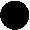 С.Н. ВолковЗЕМЛЕУСТРОЙСТВО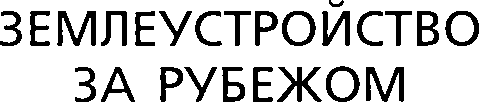 Том 7Рекомендовано УМО по образованию в области землеустройства и кадастров в качестве учебного пособия для студентов высших учебных заведений, обучающихся по направлению 650500 «Землеустройство и земельный кадастр» и специальностям: 310900 «Землеустройство», 311000  «Земельный  кадастр», 311100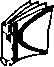 МОСКВА «КолосС» 2005Городской кадастр^УДК 332.3(100)(075.8) ББК 65.32-5:65.5я73 В67Редактор  Н. М. ЩербаковаРецензент  профессор, доктор экономических наук А. С. Косякин (Всероссийский селекционно-технологический институт садоводства и питомниководства)Волков С. Н.В67 Землеустройство. Т. 7. Землеустройство за рубежом. — М.: КолосС, 2005. — 408 с: ил. — (Учебники и учеб. пособия для студентов высш. учеб. заведений).15ВЫ 5-9532-0276-8 (Т. 7)15ВЫ 5-9532-0275-ХРассмотрены общие понятия, определения и содержание землеустройства, планирования и организации рационального использования земель и их охраны, сложившиеся в мире.Для студентов вузов по специальностям 310900 «Землеустройство», 311000 «Земельный кадастр», 311100 «Городской кадастр» и по направлению 554000 «Землеустройство и земельный кадастр».УДК 332.3(100)(075.8) ББК 65.32-5:65.5я73I5ВN 5-9532-0276-8 (Т. 7) I5ВN 5-9532-0275-Х©ВолковС. Н., 2005ПРЕДИСЛОВИЕЗемля — основное и незаменимое богатство общества. Она представляет собой не только территорию в границах государств, но и является местом жительства населения, главным природным ресурсом, обеспечивающим получение продовольствия и сырья, базой для размещения и развития поселений, отраслей промышленности, транспорта, энергетики, водного и лесного хозяйства. Земля — это самый надежный объект вложения инвестиций, базовый элемент имущественных отношений, главная составляющая рынка недвижимости, основа отношений собственности. Поэтому организация рационального использования земли и ее охрана — важнейшее условие роста благосостояния народа.Данная задача решается в любом обществе путем осуществления комплекса землеустроительных и земельно-кадастровых мероприятий, охватывающих все стороны управления земельными ресурсами, включая учет и инвентаризацию земельных участков; изучение их состояния путем проведения топографо-геодезичес-ких и картографических работ, почвенных, геоботанических и других обследований и изысканий, оценки земель; планирование и организацию рационального землепользования; контроль за использованием и охраной земель.Землеустроительные, земельно-кадастровые и регистрационные действия служат основой для укрепления земельного строя в любом государстве, важным средством гарантирования безопасности и устойчивости земельной собственности, проведения в жизнь целенаправленной земельной политики, регулирования земельных отношений, перераспределения земель как в интересах всего общества, так и отдельных граждан.За многие годы своего существования и развития каждое государство накопило огромный опыт планирования и организации рационального использования земель и их охраны. В последние десятилетия этот опыт усиленно изучается, многими государствами вырабатывается совместная скоординированная земельная политика, позволяющая решить массу проблем в области экологии, повышения эффективности сельскохозяйственного производства, упорядочения земельного рынка, сохранения ландшафта.На 63-й сессии Комитета по населенным пунктам Европейской Экономической Комиссии Организации Объединенных Наций (ООН), проходившей 16...18 сентября 2002 г. в Женеве, в резолюции Рабочей группы по управлению земельными ресурсами было отмечено, что уровень управления земельными ресурсами и его вспомогательная информационная инфраструктура являются одним из показателей уровня организации общества. В тех странах, где система управления земельными ресурсами не получила достаточного развития, имеет место хаотичный и неконтролируемый рост населенных пунктов, отсутствие безопасности в плане здоровья и физической неприкосновенности в районах неофициальной застройки, чрезмерное использование сельскохозяйственных земель, коррупция и ухудшение состояния окружающей среды. Положение усугубляется ростом спроса со стороны населения на земельные, водные и другие природные ресурсы... Эффективное управление земельными ресурсами — это инструмент, посредством которого правительства могут проводить политику, направленную на создание условий для устойчивого развития своих стран и обеспечивающую экономическую безопасность населения.Интеграция Российской Федерации в мировое сообщество, поиск наиболее эффективных путей осуществления земельной реформы и методов землеустройства требуют тщательного исследования зарубежного опыта земельных преобразований, планирования и организации землеустроительных работ.Это необходимо также и в целях дальнейшей систематизации российских научных и практических знаний в сфере землеустройства; выработки стандартного понятийного аппарата, единой терминологии, ясных не только в нашей стране, но и за рубежом; распространения в мире российского опыта землеустройства, имеющего вековые традиции и оправдавшего себя в части осуществления организационно-территориальных, социально-экономических и природоохранных мер на больших территориях; государственного регулирования земельных отношений.Исторически в зарубежных государствах и в нашей стране землеустройство в разные периоды времени решало различные задачи.В процессе распада феодальной системы — это создание нового класса земельных собственников и обеспечение (гарантия) прав собственности на землю, снижение социальной напряженности при перераспределении земельных участков.В развитых странах сначала — это поиск резервов земель для вовлечения в хозяйственное использование, а затем — повышение интенсивности землепользования за счет применения новых достижений научно-технического прогресса, развития производительных сил и производственных отношений в целях роста экономики государств.В настоящее время — это преодоление противоречий между развивающейся экономикой и ограничивающими экологическими требованиями, определение сбалансированного и устойчивого развития природы и общества, «примирение» экономики и экологии.В решении этих задач государства идут различными путями, что обусловлено национальными, естественно-историческими, географическими, социально-экономическими и другими причинами и особенностями. Однако и здесь прослеживаются определенные закономерности. Поиск, изучение и вскрытие этих закономерностей позволит выявить действие совокупности объективных законов развития природы и общества и определить наиболее эффективные и рациональные пути формирования землевладения и землепользования в будущем, что касается не только России, но и всех стран мира.Изучение зарубежного опыта землеустройства, планирования и организации рационального использования земель и их охраны проведено автором за период 1990—2003 гг. непосредственно в земельных службах ряда иностранных государств Европейского Союза, Восточной, Южной и Центральной Азии, а также США, Канады, Австралии, стран СНГ, Балтии.Проанализированы также рекомендации научно-исследовательских групп Мирового Банка в области земельного администрирования, ряда комиссий ООН, международных общественных организаций в сфере регулирования землепользования и землеустройства, материалы проекта ЛАРИС по обучению российских специалистов в службах геодезии, землеустройства, земельного кадастра, регистрации земли и иной недвижимости, планирования и развития зарубежных стран. Кроме этого, изучены исследования российских ученых и специалистов, научно-исследовательских и проектных учреждений, организаций и предприятий в области землепользования и землеустройства зарубежных стран, а также опубликованная по этим вопросам литература.Учитывая то, что данная публикация в нашей стране является первой, автор не претендует на всю полноту изложения материала и надеется на продолжение этой работы в будущем, а также на замечания и предложения по улучшению материала.Главы 21, 24 подготовлены совместно с доц. В. В. Вершининым, главы 29—35 — совместно с доц. Ю. С. Волковой, Е. С. Киевской, А. А. Шимкевичем.Часть IОБЩИЕ СВЕДЕНИЯ О ПЛАНИРОВАНИИ И ОРГАНИЗАЦИИ РАЦИОНАЛЬНОГО ИСПОЛЬЗОВАНИЯ ЗЕМЕЛЬ ЗА РУБЕЖОМ•Глава  1ОБЩИЕ ПОНЯТИЯ, ОПРЕДЕЛЕНИЯ И СОДЕРЖАНИЕ ЗЕМЛЕУСТРОЙСТВА В ЗАРУБЕЖНЫХ СТРАНАХВ соответствии со ст. 68 Земельного кодекса от 25 ноября 2001 г. и со ст. 1 Федерального закона Российской Федерации «О землеустройстве» от 18 июня 2001 г. под землеустройством в нашей стране понимаются мероприятия по изучению состояния земель, планированию и организации рационального использования земель и их охраны, образованию новых и упорядочению существующих объектов землеустройства и установлению их границ на местности (территориальное землеустройство), организации рационального использования гражданами и юридическими лицами земельных участков для осуществления сельскохозяйственного производства, а также по организации территорий, используемых общинами коренных малочисленных народов Севера, Сибири и Дальнего Востока Российской Федерации и лицами, относящимися к коренным малочисленным народам Севера, Сибири и Дальнего Востока Российской Федерации, для обеспечения их традиционного образа жизни (внутрихозяйственное землеустройство).То есть землеустройство — это комплексные действия по наведению порядка на земле. Они начинаются с получения информации о количественном и качественном состоянии земель, включая геодезические и картографические работы, почвенные, геоботанические и другие обследования и изыскания, оценку качества и инвентаризацию земель.Очень важная часть землеустройства, позволяющая видеть перспективу развития территории землевладения и землепользования в увязке с социально-экономическими и экологическими вопросами, — планирование и организация рационального использования земель и их охраны.На основании ст. 14 Закона «О землеустройстве» планирование и организацию рационального использования земель и их охраны проводят в целях совершенствования распределения земель в соответствии с перспективами развития экономики, улучшения организации территорий и определения иных направлений рационального использования земель и их охраны в Российской Федерации, субъектах Российской Федерации и муниципальных образованиях.Планирование и организация рационального использования земель и их охраны включают следующие основные работы:разработку предложений о рациональном использовании земель и их охране;природно-сельскохозяйственное районирование земель;определение земель, в границах которых гражданам и юридическим лицам могут быть предоставлены земельные участки;определение земель, которые могут быть включены в специальные земельные фонды;определение земель, отнесенных к категориям и видам, установленным законодательством Российской Федерации.Планирование и организацию рационального использования земель и их охраны в городских и сельских поселениях осуществляют в соответствии с градостроительной документацией.Мероприятия по планированию рационального использования земель и их охраны административно-территориальных образований реализуют в генеральной схеме землеустройства территории Российской Федерации, схемах землеустройства территорий субъектов Российской Федерации, схемах землеустройства муниципальных и других административно-территориальных образований, схемах использования и охраны земель.На основе данных схем разрабатывают проекты территориального землеустройства, межевания земель, проекты внутрихозяйственного землеустройства, улучшения сельскохозяйственных угодий, освоения новых земель, рекультивации нарушенных земель, защиты земель от эрозии, селей, подтопления, заболачивания, вторичного засоления, иссушения, уплотнения, загрязнения отходами производства и потребления, радиоактивными и химическими веществами, заражения и других негативных воздействий, а также другую землеустроительную документацию.В соответствии со ст. 28 Градостроительного кодекса Российской Федерации от 7 мая 1998 г. градостроительное планирование развития территорий и поселений и их застройку осуществляют посредством разработки градостроительной документации о градостроительном планировании развития территории Российской Федерации и частей территории Российской Федерации; территорий субъектов Российской Федерации и частей территорий субъектов Российской Федерации, территорий городских и сельских поселений, других муниципальных образований и об их застройке.Градостроительная документация о градостроительном планировании развития территории Российской Федерации и частей территории Российской Федерации (градостроительная документация федерального уровня) включает в себя Генеральную схему расселения на территории Российской Федерации и схемы градостроительного планирования развития частей территории РоссийскойФедерации, включающих территории двух субъектов и более Российской Федерации или части их территорий (далее — консолидированные схемы градостроительного планирования).В градостроительной документации федерального уровня определяют сферу взаимных интересов Российской Федерации и субъектов Российской Федерации в области градостроительства и устанавливают нормы, которые необходимо учитывать субъектам Российской Федерации при осуществлении градостроительной деятельности.Градостроительная документация о градостроительном планировании развития территорий субъектов Российской Федерации (за исключением городов Москвы и Санкт-Петербурга) и частей территорий субъектов Российской Федерации (градостроительная документация уровня субъекта Российской Федерации) включает в себя территориальные комплексные схемы градостроительного планирования развития территорий республик, краев, областей, автономных областей, автономных округов, пригородных зон, иных территорий (далее — территориальные комплексные схемы градостроительного планирования развития территорий субъектов Российской Федерации и частей территорий субъектов Российской Федерации).В градостроительной документации о градостроительном планировании развития территорий субъектов Российской Федерации и частей территорий субъектов Российской Федерации определяют сферу взаимных интересов субъектов Российской Федерации и муниципальных образований в области градостроительства.Градостроительная документация для территорий городских и сельских поселений, других муниципальных образований состоит из документации о планировании развития территорий городских и сельских поселений, других муниципальных образований и документации о застройке территорий городских и сельских поселений.Градостроительная документация о градостроительном планировании развития территорий городских и сельских поселений, других муниципальных образовании включает:территориальные комплексные схемы градостроительного планирования развития территорий районов (уездов), сельских округов (волостей, сельсоветов);генеральные планы городских и сельских поселений,проекты черты городских и сельских поселений, черты других муниципальных образований.Градостроительная документация о застройке территории городских и сельских поселений включает следующие проекты:планировки частей территорий городских и сельских поселений (далее — проект планировки);межевания территорий;застройки кварталов, микрорайонов и других элементов планировочной структуры городских и сельских поселений (далее — проект застройки).Использование земель поселений регулируется также государственными градостроительными нормативами и правилами; градостроительными уставами (кодексами) субъектов Российской Федерации; правилами землепользования и застройки городских и сельских поселений, других муниципальных образований; градостроительными регламентами; разрешенным использованием земельных участков и иных объектов недвижимости.В соответствии с Градостроительным кодексом Российской Федерации, другими нормативными правовыми актами страны в области регулирования градостроительной деятельности и в целях упорядочения системы территориального планирования и развития территорий и поселений на территории Российской Федерации Государственный комитет Российской Федерации по строительству и жилищно-коммунальному комплексу 29 октября 2002 г. принял Постановление «Об утверждении Инструкции о порядке разработки, согласования, экспертизы и утверждения градостроительной документации».Земли в сельской местности используют на основе проектов землеустройства и другой землеустроительной документации. Большое значение при использовании земель различных категорий имеют зонирование территории, а также различные ограничения (обременения, сервитуты).Лесные территории используют на основе проектов лесоустройства.Таким образом, в нашей стране сложилась целостная система землеустройства, планирования и организации рационального использования и охраны земель, базирующаяся на землеустроительной, градостроительной и иной документации.Понятие «землеустройство» как системы мероприятий по организации рационального использования и охраны земли в большинстве зарубежных стран отсутствует, несмотря на то что все землеустроительные действия имеют место, называясь по-разному. Соответственно нет аналогов и слову «землеустройство». Его переводят по-разному. В английском языке как Ьапс! Ызе Р1апп1п§ — планирование использования земель; РЬуз1са1 Р1апп1п§ — территориальное планирование; Ьапс! Мапа^етеп! — земельный менеджмент; Ьапс! Зигуеу — межевание, земельная съемка; Ьапс! Ас1т1тз1га1юп — управление земельными ресурсами, хотя специалисты под всеми этими терминами понимают конкретные землеустроительные действия. Близкими, но неравнозначными аналогами землеустройства во французском языке являются Атепа^етеп! Рогклег, в немецком языке — Р1игЬеге1П1§ип§.Такое положение обусловлено в основном историческими причинами, неодинаковыми земельными отношениями и особенностями земельной собственности в XX в. в России и за рубежом, а также в некоторой степени изоляцией землеустроительной науки и ученых нашей страны. Поэтому, если научные фундаментальные работы российских ученых и практиков в области геодезии были востребованы и хорошо понятны за рубежом, их переводили на иностранные языки, в том числе для использования в Западной Европе, США и Канаде, то учебники по землеустройству применяли только в странах, имеющих одинаковую земельную политику (Восточная Европа, Китай, Монголия, Вьетнам).Только в связи с открывшейся возможностью изучения опыта землеустройства в зарубежных странах создались условия для сближения точек зрения и понятий в землеустроительной науке и практике.Землеустроительные действия в Западной Европе, США и Канаде исторически были связаны с земельным кадастром (Ьапс! Сас1а$1:ге), что обусловлено следующими причинами:данные земельного кадастра использовались при разделе, переделе, объединении земельных участков в ходе земельных сделок, на их основе выдавались документы, удостоверяющие права земельной собственности (пользования);земельно-кадастровые сведения использовали органы власти различного уровня для принятия управленческих решений в области землепользования (планирования использования земель, контроля земельного обустройства и т. д.);на основе земельного кадастра вели учет и оценку не только земельных участков, которые считались недвижимостью, но и других объектов недвижимого имущества, связанных с землей (зданий, инженерных сооружений и т.д.), которые давали информационную основу для налогообложения;материалы земельного кадастра служили для землевладельцев инструментом, дававшим возможность обслуживать их земельную собственность в комплексе: координировать строительство различных объектов (зданий и сооружений, дорог, систем водоснабжения и канализации, рекреационных и торговых центров), осуществлять земельные сделки, согласовывать использование своих земель с общественными интересами.Таким образом, земельный кадастр и регистрация земель (Ьапс! Ке§181:гаиоп) за рубежом, включающие в себя не только технические действия, но и определенный земельно-кадастровый (правовой) процесс, связанный с учетом и регистрацией земельных участков и иных объектов недвижимого имущества и сделок с ним, а также само формирование земельных участков, исторически аккумулировали в себе большую часть землеустроительных работ. Поэтому зарубежные ученые, понимая важность и самостоятельные цели землеустройства, в силу сложившихся обстоятельств вряд ли смогут выделить землеустроительное производство в отдельную отрасль, как это сделано в нашей стране.Во многих странах часть землеустроительных действий, связанных со съемками местности, составлением карт, проведением измерений, концентрировалась в службах, ведающих земельным кадастром или геодезией и картографией. Землеустройство при этом организовывали органы исполнительной власти различного уровня (государственного, регионального, местного) в зависимости от своей компетенции.Наиболее важные землеустроительные работы в зарубежных странах состоят из следующих действий.Планирование использования земель в различных административно-территориальных образованиях (Ьапй 11§е Р1апшп§). Данные работы в сельской местности аналогичны схемам землеустройства разного уровня, разрабатываемым в нашей стране, и в городах — территориальным комплексным схемам градостроительного планирования или генеральным планам поселений.Необходимость разработки таких планов, намечающих использование земель на перспективу, в Западной Европе определялась ростом городов и природоохранными целями. Именно города с 80-х годов XX в. стали сильно влиять на земельную политику государств, так как земли, намечаемые под застройку, были наиболее дорогими. Поэтому планы использования земель одновременно решали вопросы охраны природы, перераспределения земель между городским, сельским, лесным хозяйством, промышленными, транспортными и другими отраслями, градостроительства и земельно-хозяйственного обустройства вне и в черте городских территорий.Основой разработки таких планов служили специальные законы. Например, во Франции в 1996 г. были приняты «Национальные директивы обустройства территории», в Швеции — Закон «Планирование и строительство» (1987 г.), в Швейцарии — Федеральный закон «О региональном планировании» (1979 г.) и т.д.Планы делят на генеральные, составляемые, как правило, на регион, со сроком действия 20...25 лет и местные (муниципальные) со сроком действия 5... 15 лет. Базой любого плана служит зонирование, при котором всю землеустраиваемую территорию делят на зоны: сельскохозяйственную, лесную, застроенную, первоочередной застройки для индивидуальных и общественных целей и т. д. После публичного обнародования таких планов при наличии положительного общественного мнения их утверждают и они обязательны для исполнения или их рекомендуют для исполнения.В ряде стран зонирование территории (Тютщ) представляет собой специальный нормативно-правовой акт, принимаемый властями различного уровня и определяющий виды использования земель, дифференцированные по зонам, различные ограничения и условия землепользования.Зонирование определяет и процессы ценообразования. Например, если участок сельскохозяйственных земель попадает в зону изменения целевого назначения и на нем возможно в дальнейшем строительство, то его цена возрастает в несколько раз.Такие планы обустройства земель стали составлять в последние годы не только в Западной Европе, но и в других странах, например в Китае.Организация рационального использования и охраны земель на основе государственных, региональных и муниципальных программ и методов управления земельными ресурсами (Ьапй Мапа§етеп1). Вряде стран осуществление основных мероприятий по организации рационального использования и охраны земель взяло на себя государство через специальные программы охраны окружающей природной среды, консервации, защиты фермерских земель и т.д., среди которых лидером являются США. В этой стране программы финансируют через Министерство сельского хозяйства, Министерство внутренних дел, Агентство по защите окружающей среды, Армейский корпус инженеров Министерства сухопутных сил. Только в 1996 г. федеральные затраты на программы в области консервации и охраны окружающей среды, имеющие отношение к сельскому хозяйству, по этим министерствам и ведомствам составили 6,74 млрд долл. В системе Министерства сельского хозяйства действует специальная Служба охраны почв, ранее Почвенная служба (5оП Зигуеу), подобная нашей землеустроительной службе.Программы предусматривают следующие направления:прямое финансирование проектов землеустройства (мелиорации, водоснабжения, освоения, консервации земель);предоставление субсидий на внедрение фермерами природоохранных технологий, компенсацию убытков землевладельцев за вывод земель из хозяйственного использования, привлечение фермеров к соблюдению определенных правил использования земельных и водных ресурсов на «условиях согласия»;техническую, консультационную и научно-информационную работу.Кроме того, бюджеты штатов выделяют средства на осуществление подобных программ.Наиболее распространенным на уровнях штатов и местным инструментом земельно-ресурсной политики является контроль за использованием земель. Власти применяют следующие методы регулирования: установление критериев максимальных уровней загрязнения окружающей среды в планах развития региона; зонирование территории для установления в законодательном порядке правового режима ее использования; скупку в собственность штата земель, требующих немедленной консервации, и использование их в качестве местных рекреационных ресурсов; регулирование размещения производственных и транспортных объектов.В случае выделения территориальных зон ведомства районируют земли штата по определенному функциональному признаку (например, использование только для рекреационных целей, ведения сельского хозяйства, транспортного строительства и т.д.). Основываясь на этом, местные власти имеют возможность регулировать размещение тех или иных объектов на своей территории. После принятия в 1972 г. Федерального закона США «Об управлении прибрежными землями (ТИе Соаз1а12опе Мапа%етеМ Ас1) особое значение в практике стало иметь регулирование использования прибрежных (вдоль открытых водоемов — рек и озер) зон.Во многих государствах Европейского Союза землеустройство связывают с деятельностью по управлению проектами в области регулирования землевладения и землепользования, застройки земельных участков и т.п. В этом случае проект землеустройства рассматривают как инвестиционный. При этом могут создавать специальную дирекцию проекта или назначать управляющую компанию для решения всех вопросов, связанных с финансированием, проектированием, получением и реализацией земельных участков.За последние 20...30 лет в странах Западной Европы (Германии, Голландии, Франции, Швеции и др.) землеустройство стало приобретать интегральный характер, когда мероприятия по организации рационального использования и охраны земли осуществляют не только за счет государства и местных властей, но и за счет средств собственников земельных участков, отдельных компаний, вкладывающих средства в земельный бизнес.Эти компании разрабатывают специальные землеустроительные проекты, направленные:на развитие сельской местности (строительство дорог, мелиорация земель, обустройство сельских поселений, организация дополнительных рабочих мест на селе, консолидация земель);на природоохранные и рекреационные цели (приведение ландшафтов в естественное состояние и воссоздание заповедных территорий; консервация земель; охрана природы; защита от наводнений, селей, водной эрозии, дефляции; развитие туризма и отдыха, организация охоты);на застройку сельских и городских поселений, прилегающих территорий;на строительство инженерных объектов и сооружений, сетей автомобильных и железнодорожных магистралей, требующих изъятия земель для государственных и общественных надобностей.Для осуществления таких проектов специализированные земельные компании вкладывают свой капитал для обустройства территории, выкупают или обменивают земельные участки, создают инфраструктуру, привлекают инвесторов.Такая землеустроительная деятельность получила название территориальный или земельный менеджмент (РШсЬептапа-§етет — нем.; Ьапс! Мапа§етет — англ.).Управление земельными ресурсами, начиная от уровня государства и кончая местным самоуправлением (Ьаш1 АЛпиш^гаНоп). Данная система земельного администрирования включает в себя органы (службы), занимающиеся регистрацией земель (Ьапс! апй ТШе Ке§181гайоп), топографическими и земельно-кадастровыми съемками и картографированием (Торо§гарЫс апй Сайа81ге Зигуеу), организацией рационального использования земель (Ьапс! ТЛе), геодезией и землеустройством. Кроме этого, система управления земельными ресурсами включает в себя определенный землеустроительный процесс (процедуру), землеустроительную документацию, компетенцию различных органов и служб в сфере регулирования землепользования и земельного контроля.Межевание земель (Ьаш1 8штеу). Основой проведения данных работ в зарубежных странах являются земельно-кадастровые съемки (съемки границ). Их подразделяют на первичные, когда отсутствуют земельно-кадастровые планы или требуется их полное обновление в связи с новыми законодательно определенными техническими условиями, и обновляемые, когда формируются или изменяются площади земельных участков, фактические земельные отношения на части землеустраиваемой территории.Обновляемые земельно-кадастровые съемки в нашем понимании представляют собой комплекс работ по территориальному (межхозяйственному) землеустройству в связи с образованием новых и упорядочением существующих землевладений и землепользовании, отводом земельных участков для различных целей, межеванием земель. Это определенная законом процедура, включающая при необходимости сгущение сети триангуляции различного уровня, съемку земельных участков, составление обзорного плана и проекта перераспределения земель в масштабе от 1:10 000 (1:5000) в сельской местности до 1:500 на городских территориях, а также освидетельствование, приемку, признание границ, установку межевых знаков и внесение изменений в земельно-учетные и регистрационные книги с последующей выдачей правоустанавливающих земельных документов (титулов).При проведении таких работ на сельскохозяйственных землях проводят также бонитировку почв (оценку земель).Проект перераспределения земель, например, в связи со строительством нескольких новых индивидуальных жилых домов, включает следующие этапы:составление исходного плана земельного массива (съемка местности, составление цифровой модели рельефа как основы для проектирования);разработку проекта;перенесение проекта в натуру (получение окончательного разрешения на строительство, разбивка на строительные участки, разбивка котлована, коммуникаций, провешивание и указание осей, высот и т.д.);новую полевую земельно-кадастровую съемку с нанесением на кадастровый план новых границ земельных участков, строений (объектов недвижимости), обновление кадастра коммуникаций;камеральные земельно-кадастровые работы (включение новых земельных участков и строений в материалы кадастровой съемки, изменение документации).Эти работы в разных странах проводят землемеры, осуществляющие земельно-кадастровые действия на основании законов.Землеустроительные работы, связанные с совершенствованием землевладений и землепользовании. Эти работы включают как территориальное, так и внутрихозяйственное землеустройство, проведение которых является планируемым и обязательным и связано с рыночным оборотом объектов недвижимости.Объединение земель (Ьапс! С о п 8 о П с1 а I \ о п ).1 Если земельно-кадастровые съемки за рубежом служат средством формирования недвижимости, то данный вид землеустройства используется как метод улучшения недвижимости. В ряде европейских стран мероприятия по консолидации земель проводились на основании законов (актов) о формировании недвижимости или специальных законов по объединению земельных участков.Задачами консолидации земель, относящимися к межхозяйственному (территориальному) землеустройству, являются:комассация земель (сведение разбросанных участков, принадлежащих одному собственнику, в один массив — парцеллу);ликвидация недостатков землевладения и землепользования (чересполосицы, вклиниваний, вкрапливаний, дальноземелья и т. д.);укрупнение земельных участков за счет присоединения рядом расположенных земель.Указанные работы в Европе проводились в первую очередь на землях сельскохозяйственного назначения и на лесных угодьях (там, где есть частная собственность на леса). Наиболее интенсивно они велись с середины XIX в. до 30-х годов XX в., когда в Европе происходило укрупнение фермерских хозяйств и ликвидация чересполосицы. Например, в Швеции до 1920 г. работы по консолидации земель были проведены на площади 20 млн га. При этом из 287 тыс. землевладельцев на новые места переехали (перенесли дома) 83 тыс.1 За последние годы в отечественной литературе появился также термин «устранение фрагментации земель».Консолидацию земель проводят во многих странах в достаточно большом объеме. Это прежде всего страны Северной Европы (Швеция, Финляндия, Норвегия), Польша (южные районы), Австрия и др. Работы осуществляют на основе специальных землеустроительных проектов по консолидации земель. Их разрабатывают государственные или частные компании (предприятия), имеющие соответствующие лицензии на подобные землеустроительные действия.Формирование земельных участков. Помимо межевания и консолидации земельных участков проводят следующие землеустроительные действия:раздел недвижимости (ЗиЫтзюп);переформирование недвижимости (Тгаю/огтаИоп);перепланировка земельных участков (Кеа11о1теп1);формирование земельной собственности (Кеа1 Ргорег!у РогтаНоп);изменение целевого назначения земель (Ьапй Сопуетоп); определение границ (ВеИтИаИоп); вынос границ в натуру (Ветагсайоп);землеустроительные работы при приобретении земельных участков (Ьапс! АсдшзШоп);землеустроительные работы, связанные с разрешением земельных споров (Аф'шИсаИоп), и др.Данные землеустроительные действия необходимы при совершении сделок с земельными участками, развитом земельном обороте (купле-продаже недвижимости, наследовании, дарении, залоге участков и их частей и др.). Их выполняют землемеры, как правило, за счет средств земельных собственников, если государство не вмешивается в регулирование земельных отношений.Землеустройство на землях сельскохозяйственного назначения (внутрихозяйственное землеустройство). Истоки этого вида работ — Германия (начало XIX в.), когда там были нужны не только землемеры (геометры), но и специалисты по землеустройству сельскохозяйственных земель. Первоначально их называли культуртех-ническими инженерами. Они обладали геодезическими знаниями и при проведении земельно-кадастровых съемок одновременно строили дороги, выносили в натуру осушительные и оросительные каналы, планировали хозяйственные центры, делили землю на севообороты и поля. Еще их называли «геодезистами, работающими в пользу сельского хозяйства». В крупных имениях, помещичьих хозяйствах для этих целей даже стали разрабатывать специальные проекты «внутрихозяйственного» землеустройства, хотя такого термина в землеустроительном производстве западных стран нет.Эти проекты превратились в землеустроительную документацию, разрабатываемую не только на одно землевладение, но и на определенную эколого-ландшафтную структуру, включающую в ареал несколько фермерских хозяйств. Задачи таких проектов землеустройства, активно разрабатываемых в Германии, Австрии, Венгрии, Чехии, Словакии, Австралии, Канаде и других странах, — выбрать оптимальные виды землепользования, рациональный состав угодий и посевов на основе требований агроэкологии с размещением экологических коридоров, ниш, микрозаповедников и других природоохранных и инженерно-хозяйственных элементов организации территории.Другие проекты землеустройства связаны с созданием системы противоэрозионных мероприятий, террасированием или консервацией земель на основе инженерных расчетов смыва почв. Эти проекты разрабатывают в США и Канаде, Испании, Франции, Италии, Болгарии, Румынии, Турции и других странах. Занимаются ими не только землемеры, но и фирмы, имеющие отношение к сельскому хозяйству и его отраслям (садоводству, виноградарству, мелиорации и т. д.). Во многих странах они входят в систему предприятий «Агропроект», имеющего в своем составе землеустроителей, геодезистов, технологов с опытом работы в сельском хозяйстве.Глава 2МЕЖГОСУДАРСТВЕННЫЕ, МЕЖДУНАРОДНЫЕ, ПРАВИТЕЛЬСТВЕННЫЕ, НЕПРАВИТЕЛЬСТВЕННЫЕ И ОБЩЕСТВЕННЫЕ ОРГАНИЗАЦИИ И СОВЕТЫ В ОБЛАСТИ ПЛАНИРОВАНИЯ И ОРГАНИЗАЦИИ ЗЕМЛЕПОЛЬЗОВАНИЯ И ЗЕМЛЕУСТРОЙСТВАРазвивающиеся процессы международного сотрудничества в различных отраслях и сферах деятельности, появление нового открытого и доступного информационного пространства привели к пониманию всем мировым сообществом важности организации рационального использования и охраны земли как залога существования в будущем любой нации и решения все обостряющейся продовольственной проблемы.Население мира при ограниченных земельных ресурсах ежегодно увеличивается на 90 млн чел. и, по данным ученых, к 2010 г. достигнет 7,3 млрд чел. Поэтому производство продовольствия по сравнению с 80-ми годами XX в. должно быть удвоено, а интенсивность использования земель существенно повышена.Однако ввиду изъятия продуктивных земель под территории растущих городов, промышленных центров, транспортных магистралей, дорог, энергетических систем, а также вследствие деградации, эрозии, захламления, заражения, загрязнения почв площадь обрабатываемых земель в мире в расчете на одного жителя Земли постоянно сокращается. Только за последние 20 лет она уменьшилась с 0,40 до 0,24 га, а в зарубежной Азии — до 0,13 га.Все прогрессивное человечество стало осознавать, что для экономического благополучия населения, а в ряде районов мира —и для выживания, требуется бережное, правильное и рациональное использование земли, являющейся источником благосостояния стран и народов.С целью объединения усилий в области организации рационального землепользования и охраны земель появилась необходимость управления земельными ресурсами и проведения единой земельной политики не только в границах одной страны, но и в рамках различных союзов государств (например, Европейского Союза), на территориях, охватывающих огромные природные комплексы (бассейны океанов, морей, рек; пустынные и полупустынные регионы и т.п.).Крупнейшая международная организация государств, созданная в 1945 г. для поддержания мира, безопасности и развития сотрудничества между странами, — Организация Объединенных Наций (ООН). В последние годы, учитывая особую важность земельных ресурсов как залога продовольственной безопасности всех стран мира и основного фактора жизни всего живого на планете, ООН на сессиях своих комитетов и советах специализированных учреждений уделяет большое внимание земельным вопросам.Под эгидой ООН действует Европейская экономическая комиссия (Упкес! №1юп8 Есопогшс Гог Еигоре — 1Ж /ЕСЕ), которая была первой международной организацией, рассмотревшей в комплексе вопросы управления земельными ресурсами (земельного администрирования) в Европе. При участии Комитета по населенным пунктам Европейской экономической комиссии (Сотггииее оп Нитап 5еи1етеп1§) для координации земельных дел была создана Рабочая группа по земельному администрированию (1Ж/ЕСЕ \Уог1ап§ РаПу оп Ьапс! Айпитзггаиоп), рабочее название этой группы (УЫ/ЕСЕ \УРЬА).На совещании официальных лиц по управлению земельными ресурсами (\УР1_А) 59-й сессии Комитета по населенным пунктам Европейской экономической комиссии ООН, проходившем в Женеве 14...16 сентября 1998 г., было принято заявление, в котором было отмечено, что правительства стран всего мира стремятся к социальной стабильности и устойчивой экономической работе своих стран и народов. Страны с различной историей, культурой и средой разделяют общее стремление к устойчивому росту. Для воплощения этих ожиданий необходимо... понимание широкой общественностью роли земли как источника экономического благополучия... В основе эффективного государственного административного управления лежит признание того факта, что источником всего богатства является земля [30].Только в 2001 г. при участии экспертов 1Ж/ЕСЕ \\ТЬА были подготовлены и опубликованы следующие фундаментальные работы: «Анализ систем земельного администрирования в Европе и Северной Америке» (1пуеп1:огу оГ Ьапс! Аёггпги81:гайоп 5у81ет8 т Еигоре апс! ЫопЬ Атепса. — 3-й есНПоп. — Ьопйоп, Му, 2001. — 221 р.) и «Системы массовой оценки земли (недвижимости) для целей налогообложения в Европе» (Ьапс! (Кеа1 Е$ше) Ма88 Уа1иаиоп 5у81егп8 Гог Таха1юп Ригрозез т Еигоре. — Мо8со\у, ЫоуетЬег, 2001. - 143 р.).С самого начала своего существования ООН активно участвовала в разработке программ и рекомендаций, организации семинаров и рабочих встреч по кадастровым вопросам через свои различные подразделения. Данная линия была продолжена также в рамках Повестки XXI в. и Глобального плана действий по программе ХАБИТАТII по населенным пунктам (Шйес! ЫаПопз Ншпап 5еП1етеп1:8 Рго§гатте «1ЛЧ-НАВ1ТАТ»), где признается, что эффективные и действенные земельно-кадастровые системы и землеустройство имеют важнейшее значение для обеспечения экономического развития, управления окружающей средой и социальной стабильности как в развитых, так и в развивающихся странах.Например, в Богоре (Индонезия) в период 18...22 марта 1996 г. была проведена Международная встреча экспертов по землеустройству и кадастру, организованная Отделом ООН по поддержке и управлению развитием (ООЗМ5) в тесном взаимодействии с Министерством сельского хозяйства Индонезии (ВЫР), Государственным координационным управлением Индонезии по геодезии и картографии (ВАК051ЖТАЫАЕ) и Международной федерацией геодезии (МФГ-Р1С). Встреча также получила значительную помощь по линии Австралийского агентства международного развития — АшАГО [13].Встреча была организована в ответ на существующие проблемы землеустройства и охраны окружающей среды, определенные в Глобальном плане действий по программе ХАБИТАТ II, а также в рекомендациях Повестки XXI в., вытекающих из Конференции ООН по окружающей среде и развитию (1ЖСЕО), получившего название «Саммита Земли», состоявшейся в Бразилии в 1992 г. Ввиду международной значимости тематики встреча была включена в список календарных мероприятий по подготовке Конференции ХАБИТАТ II («Городского саммита») в Стамбуле в июне 1996 г. В 1996 г. эксперты УЫ/ЕСЕ издали серию рекомендаций по землеустройству для стран переходного периода экономики.Для изучения земли и управления земельными ресурсами под патронажем ООН создаются глобальные земельно-информационные системы. Например, ФАО — Продовольственной и сельскохозяйственной организацией ООН — за последние годы созданы специализированные системы информации о земельных и водных ресурсах: Всемирная почвенная карта в цифровой форме; Всемирная база цифровых данных о почвах и грунтах (СОТЕР); Всемирный обзор подходов и технологий в сфере охраны земель (ВОКАТ); статистическая система по вопросам водоснабжения, в которой особое внимание уделено орошению и дренажу (АКВАСТАТ). К землеустроительным вопросам ФАО обратилось еще в 1953 г., когда опубликовала ряд монографий, включая материалы по регистрации земельных прав.С 1994 г. в рамках программы «Африка — вер» ведется подготовка унифицированной геологической базы данных о растительном покрове (масштаб 1:1 ООО ООО) в целях обеспечения информацией мероприятий по управлению земельными и водными ресурсами. При поддержке ФАО созданы национальная географическая информационная система Бангладеш и база данных агроэкологи-ческого зонирования территории страны, не имеющая аналогов в мире. Под эгидой ООН проводятся также различные конференции по землепользованию и землеустройству. Так, в 1999 г. в Австралии проходила совместная конференция ООН и Международной федерации геодезистов по проблемам земельных отношений, кадастровым инфраструктурам и поддержки устойчивого развития.В Таиланде также в 1999 г. проходила Вторая международная конференция по вопросам деградации земель, которая рекомендовала всем странам организовать мониторинг деградированных территорий, контроль за деградацией почв и восстановление нарушенных земель.В связи с тем что землеустроительные действия в разных странах осуществляют разные министерства и ведомства, а также из-за различных подходов к землеустройству международных организаций, координирующих землеустроительную деятельность, в мире (в нашем понимании), нет. Объединяет землеустроителей и геодезистов Международная федерация геодезистов (землемеров) (МФГ) — ТЬе 1п1егпаПопа1 Рейегайоп оГ 5игуеуог$ (Р1С).МФГ — международная неправительственная организация, основанная в Париже в 1878 г., объединяющая ассоциации, комитеты, союзы более ПО стран, включая Россию. Роль головной организации по участию в МФГ в России отведена Роскартографии, Росземкадастру, Российскому обществу геодезии, картографии и землеустройства (до 2004 г.).С 13 по 17 апреля 2003 г. в Париже проходила юбилейная сессия МФГ, посвященная 125-летию со дня основания этой организации.Научно-техническая деятельность МФГ осуществляется в рамках работы его комиссий. Комиссии готовят и проводят каждые четыре года международные симпозиумы. В МФГ работают десять комиссий (2003 г.) [133]: 1 — профессиональная деятельность; 2 — профессиональное образование; 3 — специальные информационные системы и управление; 4 — гидрографические съемки; 5 — геодезические инструменты и методы; 6 — инженерно-геодезические работы; 7 — кадастр и землеустройство; 8 — специальное планирование и развитие; 9 — оценка и управление недвижимостью; 10 — экономика и управление в строительстве.Вопросами  землеустройства,  обменом  научно-техническим опытом, идеями и достигнутыми результатами в области планирования использования и охраны земель, организации городских и сельских территорий, управления земельными ресурсами наряду с другими задачами занимаются 7-я и 9-я комиссии МФГ. Землеустроительное и геодезическое образование находятся в компетенции 2-й комиссии.Административными органами МФГ являются Генеральная ассамблея, постоянный комитет, бюро и эксперты-контролеры по финансам. Высший орган МФГ — Генеральная ассамблея, заседания которой проводят каждые четыре года одновременно с конгрессами. Заседания Генеральной ассамблеи — это место встречи представителей национальных ассоциаций геодезистов стран — членов МФГ.В период между заседаниями Генеральной ассамблеи ежегодно заседает постоянный комитет, который состоит из членов бюро делегатов национальных ассоциаций (комитетов, союзов) геодезистов, членов МФГ (обычно представителей) и руководителей технических и научных комиссий. Бюро ответственно за руководство деятельностью МФГ в рамках решений постоянного комитета и Генеральной ассамблеи, состоит из президента, трех вице-президентов, генерального секретаря, казначея и директора предстоящего конгресса и избирают его на четыре года. Исполнительные органы МФГ — технические и научные комиссии и их постоянные институты.Во время работы конгрессов и симпозиумов проводят коммерческие выставки технических средств и технологий. Предпоследний, XXI конгресс МФГ проходил в г. Брайтоне (Великобритания) 19...25 июля 1998 г., а XXII конгресс — 19...26 апреля 2002 г. в Вашингтоне (США).Специальные комиссии МФГ проводят большую работу, представляя на конгрессы свои отчеты [131]. Например, седьмой комиссией МФГ в 1994 г. было подготовлено «Заявление по Кадастру», в котором дано его собирательное определение и намечены перспективы развития. В период 1998—2002 гг. данная комиссия разработала предложение по «Реформированию кадастра» и улучшению землеустройства на основании инвентаризации систем управления земельными ресурсами различных стран [164].С МФГ сотрудничает созданное в Российской Федерации в 1992 г. Российское общество геодезии, картографии и землеустройства (РОГКЗ). Это общество является межрегиональной общественной организацией — объединением ученых, инженерно-технических работников и специалистов, работающих в области геодезии, землеустройства, кадастра, изысканий, картографии, маркшейдерии, аэрокосмических съемок, преподавателей, студентов и учащихся высших и средних учебных заведений, готовящих вышеназванных специалистов. Оно продолжает традиции существовавших в начале XX в. Общества русских землемеров и Общества межевых инженеров, оказавших положительное влияние на развитие науки, образования и землеустроительного производства. Подобно МФГ осуществляют свою деятельность и другие международные научно-технические организации, информацию которых используют землеустроители. К ним относятся:Международная федерация строительства и планирования — ТЬе 1п1егпа1юпа1 РейегаПоп оГ Нои$т§ апс! Р1аппт§ (1РЙР);Международная ассоциация геодезистов — ТЬе 1п1егпа1юпа1 Аз80С1аПоп оГ Оеойезу (1АО);Международная картографическая ассоциация — ТЬе 1п1егпа1юпа1 СаПо^гарЫс Акоаайоп (1СА);Международное общество по фотограмметрии и дистанционному зондированию — ТЬе 1п1егпаПопа1 5ос1е1у Гог РЬо1о§гатте1гу апй Кето1е 5егшп§ (15РК5);Международный совет по ценообразованию —ТЬе 1п1егпаПопа1 Со81 Еп§теепп§ СоипсП (1СЕС);Международное общество по маркшрейдерскому делу —ТЬе 1п1егпа1юпа1 5ос1е1у Гог Мте 5игуеут§ (15М);Международный комитет стандартов оценки земли и иной недвижимости — ТЬе 1п1:егпайопа1 УактПоп 51апс1аг18 СотпШее (1У5С);Международная федерация недвижимости — ТЬе 1п1егпаПопа1 Кеа1 ЕзШе РейегаПоп (Р1АВС1).В нашей стране в 90-е годы образованы Российский национальный комитет фотограмметрии и дистанционного зондирования Земли (РНКФДЗ) и Национальный комитет картографов России (НККР), которые также выходят на международный уровень.В Европейском Союзе также есть определенные единые европейские стандарты в области землепользования и землеустройства. Например, во всех странах ЕС действуют стандарты, договоры, директивы и положения об охране окружающей природной среды, о планировании землепользования, о консервации земель, о гармонизации налогообложения, о предприятиях, о конкуренции, об оценочной деятельности и др.Так, оценщики земли и иной недвижимости могут подлежать Европейской аттестации.В 1994 г. решением Межгосударственного совета по вопросам аграрной науки и информации в агропромышленном комплексе стран Содружества Независимых Государств (СНГ) был создан Межгосударственный научный проблемный совет по земельным отношениям и землеустройству (председатель — академик РАСХН, первый заместитель председателя Росземкадаст-ра Н.В. Комов), насчитывающий в своем составе в 2000 г. 36 человек. Представительство совета действует в Москве. На заседаниях совет рассматривает вопросы, связанные с изменением землепользования и землеустройства в странах-участниках, и определяет приоритетные направления земельной политики государств, совершенствования земельных отношений, землеустройства и земельного кадастра, развития землеустроительной науки и практики.Кроме того, в Российской Федерации с середины 90-х годов функционирует Международная академия аграрного образования (МААО), в которой действует отделение землепользования и землеустройства, имеющее в своем составе на начало 2001 г. более 20 академиков и членов-корреспондентов, представляющих землеустроительное образование России и других зарубежных стран.Учебно-методическую деятельность вузов, ведущих подготовку инженеров по землеустроительным специальностям, организует, координирует и контролирует Учебно-методическое объединение высших учебных заведений России в области землеустройства и кадастров при Государственном университете по землеустройству (председатель с 1997 г. ректор ГУЗ профессор С.Н. Волков). УМО разрабатывает для всей страны государственные образовательные стандарты по землеустроительным специальностям, типовые учебные планы, программы, организует издание учебников, учебных пособий и другой учебно-методической литературы. В состав УМО входят 12 представителей иностранных государств.Научную деятельность в области землеустройства в России координирует Российская академия сельскохозяйственных наук —отделение экономики и земельных отношений. Данное отделение осуществляет и международное сотрудничество в области планирования и организации рационального использования земель и их охраны с зарубежными партнерами. На начало 2004 г. в состав отделения входили два академика (Н. В. Комов, В. Н. Хлыстун) и шесть членов-корреспондентов (А. А. Варламов, С. Н. Волков, П. Ф. Лойко, Ю. К. Неумывакин, А. П. Огарков, А. 3. Родин) по базовому образованию, являющиеся инженерами-землеустроителями (Ю. К. Неумывакин — инженер-геодезист).В период до 2004 г. Росземкадастр реализовывал важные международные проекты, крупнейшие из которых следующие:проект Мирового банка ЛАРИС, поддерживающий создание единой системы государственного земельного кадастра;проекты Комиссии ЕС по программе ТАСИС— «Регистрация земель в России», «Содействие созданию земельного рынка в России» и «Консультационная помощь в вопросах массовой оценки земель»;инвестиционный проект «Гермес», финансируемый в рамках соглашения, заключенного между Правительством Российской Федерации и немецкими банками в целях информатизации федеральных органов исполнительной власти;проект технической помощи по созданию земельно-кадастровой системы Российской Федерации, который по поручению Правительства Швеции осуществляет Национальная земельная служба Швеции.С 1994 г. Государственный университет по землеустройству осуществляет совместно со Шведским королевским политехническим институтом в Стокгольме программу обучения «Подготовка магистров землеустройства Швеции». К началу 2004 г. обучение в Стокгольме прошли более 50 российских инженеров-землеустроителей, часть из них получила дипломы магистра землеустройства Швеции.В большинстве стран мира, наряду с государственными, существуют частные землеустроительные предприятия (организации, учреждения), имеющие в уставном фонде частный капитал, а также самостоятельно практикующие частные землемеры, выполняющие землеустроительные работы. Такие юридические и физические лица имеют государственные лицензии на право осуществления землеустроительных действий. Кроме того, в ряде стран, например в США, частные землемеры дают присягу государству на добросовестное и честное выполнение своих профессиональных обязанностей, в связи с чем их называют «присяжными» землемерами.Для координации и унификации действий, внедрения прогрессивных технологий выполнения землеустроительных и земельно-кадастровых работ частные землеустроительные предприятия и землемеры объединяются в ассоциации. Такие ассоциации действуют в США, Германии, Франции, Дании, Швейцарии и других странах. Финансирование работ, осуществляемых частными землемерами, может идти со стороны государства (в основном на конкурсной основе), а также за счет средств других заказчиков.Например, в США действует Национальное общество (ассоциация) профессиональных землеустроителей (в 2001 г. президентом являлся Ричард Барр).В Германии — Випй йег ойеЬШсЬ Ъе81еШеп уегтеззиЬ^Ь^еиге Е.У. (президент В. Тицман), в Нигерии — Институт аккредитованных землемеров Нигерии (№§епап 1п81ки1:е оГ (ЗиапМу 5игуеуог$), в Палестине — Ассоциация лицензированных землемеров (1лсепсес1 5игуеуог8 А880С1аПоп оГ Ра1е8йпе), во Франции — Общество землемеров-экспертов и Ассоциация французских топографов (Огйге ёез Сёотё1ге$-ЕхреП8 — ОСЕ, А88ос1аПоп Ргапса18е ёе Торо^гарЫе), в Бельгии — Бельгийский союз землемеров-экспертов (1Моп Ве1§е ёе8 Сёотё1ге8-Ехрег18 1ттоЬШег8), в Аргентине — Федерация землеустроителей Аргентины (Реёегаабп Аг^епПпа <1е А§птеп8оге8), в Италии — Общество национальных землемеров (Соп81§Но Ыагюпак СеотеШ), в Китае — Китайское общество геодезии, фотограмметрии и картографии.Данные союзы и объединения землеустроителей, картографов, геодезистов, фотограмметристов выпускают профессиональные журналы.  Например,  Канадский союз геоматиков (СапасНап1п81КШе оГ СеотаПсз) издает периодический журнал «Геоматика», в Дании выпускают журнал «Земельный инспектор» (ЬапсИп8рек1геп), во Франции — «Землемер» (СёотёНе, ОСЕ), в Голландии — «Геодезия», в Испании — «Топографическая картография», в Великобритании — журнал «Землемерие в строительстве» (СлуП Еп§теепп§ Зигуеуог).В США Американское объединение по землеустройству и картографии (Атепсап Соп§ге88 оп 5игуеут§ апс! Маррт§, АС5М) издает журнал «Профессиональный землемер» (Ргойе88Юпа1 Зигуеуог).В связи с большими объемами землеустроительных работ в ходе земельной реформы в Российской Федерации, изменением законодательства в области предпринимательской деятельности к 1993 г. в России создались условия для образования частных землеустроительных предприятий. Так, в 1993—1995 гг. только в Московской области для выделения земель под крестьянские (фермерские) хозяйства, установления границ личных подсобных хозяйств было зарегистрировано около 100 землеустроительных предприятий с различными формами собственности: от частных предпринимателей до товариществ с ограниченной ответственностью и акционерных обществ различного типа.Такие предприятия создавались и в других субъектах России. Поэтому в 1996 г. в нашей стране была образована «Российская ассоциация частных землемеров».Во многих зарубежных странах планированием использования земель в городах и других поселениях занимаются особые специалисты. Их называют планировщиками (р1аппегз), синьорами-планировщиками или архитекторами-планировщиками.В США, например, планировщики были объединены в Американскую ассоциацию планирования (ТЬе Атепсап Р1аппт§ А880С1аПоп), которая сотрудничала с Международной ассоциацией городского управления (ТЬе Ску Мапа§етеп1 АззоааПоп).При планировании использования земель в городах планировщики работают совместно с другими специалистами: землемерами, архитекторами, менеджерами, дизайнерами территории, ландшафтными архитекторами и др.Большое значение для изучения земельной политики, земельных реформ и опыта землеустройства во всем мире имеет Институт по изучению земельных отношений им. Джона Линкольна (1лпсо1п 1п81ки1е оГ Ьапс! РоНсу), расположенный в шт. Массачусетс. Институт основан в 1966 г. Фондом Джона Линкольна, действующим с 1947 г. с целью изучения земельных отношений и налогообложения с точки зрения философии Генри Джорджа.Институт по изучению земельных отношений им. Джона Линкольна явился одним из спонсоров создания Международного Центра по изучению земельной политики и повышению квалификации (ТЬе 1тегпаПопа1 Сетег оГ Ьапс! РоНсу ЗШсНез апс! Тгатт§ — 1СЬР5Т), расположенного на Тайване (КНР).Центр был основан 26 сентября 1968 г. как Институт повышения квалификации кадров в области земельной реформы (Ьапс! КеГогт Тгатт§ 1п81ки1е) и переименован в 1998 г. Центр является независимой некоммерческой организацией.Основная деятельность Центра — повышение квалификации кадров и организация научных исследований по проблемам земельной реформы, налоговой политики, а также социального развития села. Главные цели центра:Демонстрация возможностей достижения экономического процветания на основе проведения земельной и налоговой политики.Повышение квалификации государственных служащих среднего и высшего звена из развивающихся стран Африки, Азии и Латинской Америки, а также стран Восточной Европы и бывшего СССР.Развитие исследований в области земельной реформы и налоговой политики.Организация международного сотрудничества и оказание помощи национальным, региональным и международным организациям при проведении земельных реформ и разработке налоговой политики.Оказание помощи на финансирование проведения международных конференций, совещаний, семинаров по вопросам аграрной реформы и налоговой политики.Руководит Центром Правление, которому подчиняются Исполнительный Комитет и Администрация, состоящая из отдела программ и научных исследований и отдела администрирования и финансов.Правление определяет основные принципы политики Центра, а также утверждает план работы на календарный год и бюджет. Исполнительный комитет возглавляет директор, который осуществляет текущее руководство деятельностью Центра.Повышают квалификацию по следующим основным направлениям:Аграрная реформа и социальное развитие села.Налоговая политика.Городское планирование и развитие.В Центре широко используют опыт проведения земельных реформ и землеустройства Республики Китай на Тайване, Японии, Южной Кореи и других стран Юго-Восточной Азии.С начала основания в Центре прошли подготовку 6000 специалистов из 100 стран мира. Ежегодно в программах Центра принимают участие 200 слушателей.Глава 3ЗАКОНОМЕРНОСТИ РАЗВИТИЯ ЗЕМЛЕУСТРОЙСТВА ЗА РУБЕЖОМЗемлеустройство в зарубежных странах за многие годы своего развития приобрело характерные черты, позволяющие установить определенные закономерности, свойственные большинству государств, осуществляющих земельную политику и регулирующих земельные отношения на своей территории.Изучение этих закономерностей, а также особенностей землеустройства отдельных стран, вытекающих из природных, исторических, социально-экономических и других условий, позволяет определить наиболее эффективные пути организации рационального использования и охраны земли в России, спланировать на перспективу четкую земельную политику, безошибочно наладить механизмы регулирования земельных отношений.Исследуя закономерности землеустройства в зарубежных странах, были выявлены их общие черты.1. Основная задача землеустройства за рубежом — регулирование отношений земельной собственности и прав ее реализации (купли-продажи, аренды, дарения, наследования и т. п.). Поэтому в ходе землеустройства земельная собственность должна быть сформирована.Любой земельный участок в зарубежных странах является объектом земельной собственности. Поэтому основным базисным понятием, касающимся реализации прав собственности на землю, является недвижимое имущество, или недвижимость.Недвижимость, с точки зрения земельной собственности, определяется как земельный участок, имеющий четко определенное месторасположение, границы, являющийся объектом недвижимого права собственности (владения, пользования, распоряжения) и обозначенный в регистре и реестре недвижимости отдельной единицей. В Норвегии, Дании и некоторых других странах одна единица недвижимости может состоять из нескольких земельных участков (парцелл), обозначаемых на плане под одним номером.Таким образом, земельная собственность как недвижимость обладает тремя важными признаками:ее характеристики: площадь, месторасположение и четко определенные границы, обозначаемые на местности специальными межевыми знаками (реперами, столбами и т.д.);территория, занимаемая недвижимостью, принадлежит одному владельцу или же право владения одно на всей территории;недвижимость обозначена (отражена) в государственном регистре недвижимости, т.е. право собственности на землю возникает и может быть реализовано только после ее государственной регистрации.Помимо земельного участка недвижимостью также считаются другие объекты, связанные с этим участком, — это принадлежащие землевладельцу строения, стационарные инженерные сооружения, многолетние насаждения (например, виноградники, сады).Такое представление недвижимости имеет большое значение для большинства государств Европейского Союза, так как оно позволяет включить ее не только в систему государственной регистрации и земельного кадастра (оценки и учета), но и сделать земельный участок (недвижимость) единицей налогообложения, единицей залога, единицей описи имущества (для принудительного судебного исполнения решений в области землепользования), единицей права застройки и т.д.Во всех странах, имеющих рыночную экономику, систему недвижимости поддерживают в рамках хорошо налаженного земельного кадастра, а землеустроительная служба оперирует с земельными участками как с объектами недвижимого имущества.2. Первоначально во многих зарубежных странах (Германии, Австрии, Франции, Швейцарии и др.) основными видами землеустроительных работ были различного вида съемки и межевание земель.Например, проведение съемок во Франции было связано в первую очередь с совершенствованием земельного кадастра, в особенности после 1790 г., когда Национальное Собрание отменило большую часть прежних, крайне неравномерных налогов на землевладельцев.Поэтому топографо-геодезические и землеустроительные съемки и измерения стали называть кадастровыми.Цель кадастровых съемок и измерений — составление кадастровых планов коммун (общин), которые назывались парцеллярными, или участковыми.Составление кадастрового парцеллярного плана имело три отдельные операции:разграничение земель между общинами, т. е. установление их границ (делимитация);создание или сгущение геодезической сети на территории коммун, подлежащих кадастру (триангуляция);осуществление парцеллярной съемки и составление кадастрового плана.С момента укрепления частной земельной собственности, возникновения земельного оборота и земельного рынка появились новые землеустроительные действия, связанные с перераспределением земельных участков, их разделением, объединением, внутренним устройством территории. Если в России эти действия с 1906 г. стали называть землеустройством, дав им новое интегрированное понятие, то в странах Западной Европы формирование новых земельных участков — это по-прежнему сфера земельно-кадастровой деятельности.Землеустройством такие мероприятия называют лишь в Восточной Европе, Китае, Вьетнаме, Монголии, на Кубе, в государствах СНГ, странах Балтии, т.е. в тех странах, которые в XXв. были ориентированы на земельный строй СССР.С таким нововведением Россия до сих пор обладает преимуществом, так как с точки зрения науки и практики землеустройство — это система мероприятий по организации рационального использования земель и их охраны, образованию новых и упорядочению существующих землевладений и землепользовании, установлению их границ на местности и внутреннему устройству территории. Земельный кадастр даже по определению специалистов — экспертов ООН — это текущая информационная система по земле (обычно на основе земельных участков).Кадастр обычно включает записи по правам на землю (например, имущественным правам, ограничениям и обязательствам), геометрическое описание земельных участков, соотнесенное с другими записями, описывающими форму права собственности или контроля данных прав, зачастую также стоимость участка и его мелиоративное состояние. Кадастр может создаваться для финансовых целей (например, оценки или эквивалентного налогообложения), правовых целей (процедуры перехода права собственности на недвижимость), для облегчения землеустройства и землепользования (для планирования и прочих административных целей), обеспечивая возможность устойчивого и поступательного развития, а также охраны окружающей среды.Землеустройство — это конкретное мероприятие, завершающееся отводом земельного участка на местности, установлением на поворотных точках границ межевых знаков, выдачей документа на право собственности, землевладения и землепользования, а в ряде случаев и рациональным внутренним устройством территории земельного участка, обеспечивающим эффективное использование и охрану земли.Опыт некоторых стран, которые стремятся соединить в одном органе государственного управления или подведомственных ему предприятиях регистрационные и земельно-кадастровые дела в единую земельно-информационную систему, а также осуществлять на этой основе планирование и организацию рационального использования земли и ее охрану, другие землеустроительные и управленческие действия, показывает, что они добиваются значительного успеха в области земельного администрирования.Например, с созданием в последние годы в шт. Новый Южный Уэльс в Австралии при Департаменте (министерстве) информационных технологий и управления Государственного хозрасчетного предприятия земельно-имущественной информации (ЬР1 — Ьапс! апс! Ргорег1у 1пГогшаПоп), ведающего регистрационными, земельно-информационными, земельно-оценочными и землеустроительными делами, существенно повысилась эффективность государственного управления земельными ресурсами штата, более чем в 2 раза снизились затраты на выполнение работ, уменьшилось число административно-управленческого персонала, ведающего земельными делами.Широко известна эффективность Национальных земельных служб Швеции, Финляндии, Китая и ряда других государств, решающих почти все земельные вопросы в своем ведомстве.3. Почти во всех развитых зарубежных государствах Европейского Союза, США, Канаде, Японии, Китае и других странах с высокой плотностью населения в последние десятилетия усиливается государственное регулирование земельных отношений. Это происходит вопреки рекомендациям Всемирного банка, который считает необходимым проведение дополнительных исследований в области регулирования площадей сельскохозяйственного (лесного, природоохранного) назначения и городского использования для обоснования мер государственного вмешательства в эти процессы и ориентируется на свободный земельный рынок.Вместе с тем проекты землеустройства все больше разрабатывают при участии и под контролем органов государственной и местной власти, учитывая в первую очередь общественные интересы. В результате затрагивают незыблемую прежде частную земельную собственность, осуществляют государственное, региональное и местное планирование использования земель, зонирование территории, государственное регулирование земельных отношений с помощью экономических, правовых и организационных мер.Большинство ученых и экспертов считают, что государственное регулирование земельных отношений в зарубежных странах следует расценивать не как вмешательство в жизнь рынка земли и иной недвижимости, а как составную часть внутренней социально-экономической политики, обеспечивающей сбалансированное развитие территорий, сдерживание неуправляемого роста мегаполисов, поддержку малых городов и депрессивных регионов, создание зон экономического роста, а также реализацию программ освоения земель. Для этого наряду с различными мерами финансово-экономического регулирования, например субсидирования цен на услуги в городской инфраструктуре, льготного кредитования и налогообложения, применяют механизмы планирования развития и зонирования территорий, а также иные ограничения в использовании земель [32].Практика показывает, что страны, усиливающие государственное воздействие на земельный рынок (США, Япония, Канада, страны ЕС и др.), добиваются существенного прогресса в области развития землепользования, чем те, которые в ходе проведенных земельных реформ снизили государственное вмешательство в регулирование земельных отношений (Болгария, Румыния, Закавказские республики, Молдова и др.).Страны, усилившие за последние годы государственное регулирование земельных отношений, используя механизм землеустройства, практически не имеют проблем в отводах земельных участков для государственных и общественных нужд, сохраняют оптимальный баланс различных групп земель: сельскохозяйственных, лесных, природоохранных, поселенческих (подлежащих застройке), предотвращают использование сельскохозяйственных угодий в иных целях, осуществляют систему природоохранных мероприятий.4.	В отличие от России, где роль землеустройства за последние
годы заметно снизилась, а внутрихозяйственное землеустройство
не стали проводить вообще, землеустроительные мероприятия в
развитых зарубежных странах постоянно расширяются. Их прово-
дят на основе проектов землеустройства по следующим схемам:улучшение дизайна территории фермерского хозяйства (Швеция, Дания, Япония и др.);повышение ландшафтно-экологической устойчивости территории (Германия, Чехия, Словакия, Австрия и др.);осуществление природоохранных, противоэрозионных, мелиоративных, водорегулирующих и других мероприятий (Австралия, США, Канада, Китай, Индия);экономическая поддержка фермерских хозяйств за счет проведения мер по организации рационального использования и охране их земель и технико-экономического обоснования организации производства с учетом качества земельных участков (страны ЕС);землеустроительная поддержка оборота земель и земельного рынка (страны ЕС, США, Канада);улучшение условий землевладения и землепользования за счет консолидации и комассации земельных участков, устранения недостатков в использовании земли (дальноземелья, вклиниваний, вкрапливаний, мелко- и узкополосицы, фрагментации земель и др.) — Германия, Нидерланды, Скандинавские страны, Польша);укрупнение фермерских хозяйств и обеспечение дифференцированного механизма их поддержки и функционирования (страны ЕС, США, Канада и др.).Очевидно также, что многие страны, в которых идут земельные реформы, в том числе и Россия, после окончания земельного передела и создания устойчивой земельной собственности вынуждены будут постоянно проводить не только работы по территориальному (межхозяйственному), но и по внутрихозяйственному землеустройству, которые обеспечат сохранение этой земельной собственности (от эрозии, деградации и т.п.) и ее эффективное использование.5.	Анализ показал, что проведение землеустроительных работ
на землях фермерских хозяйств в странах Европейского Союза по-
зволило решить следующие задачи:создать новый социальный слой фермеров, имеющих в собственности и пользовании земельные участки, права которых на землю гарантированы законом;обеспечить защиту и личную независимость фермеров, поскольку они могут свободно распоряжаться землей и произведенной продукцией;увеличить производительность сельского хозяйства за счет повышения заинтересованности фермерства в росте производства;предоставить фермерам возможность получения под залог земли, находящейся в собственности, кредитов банков;обеспечить фермеру свободу действий в отношении использования земли, передачи ее в аренду, по наследству и т. д.Приобретение крестьянами права собственности на землю осуществлялось по-разному: использовались методы частичной экспроприации земель, экономического регулирования землевладения и землепользования (за счет дифференцированного налогообложения, субсидирования и др.), законодательные акты, ограничивающие максимальный размер землевладения. В большинстве стран (Франция, Великобритания, Бельгия, Нидерланды, Швеция и др.) возник свободный рынок земельных ресурсов, цены на котором определяются спросом и предложением.Есть страны (например, Германия), где рынок сельскохозяйственных угодий находится под контролем государства. Главная цель такого контроля — предотвращение спекулятивных сделок с землей. Учитывая, что интересы покупателя и продавца в отношении цены земли не совпадают (покупатель стремится к тому, чтобы цена приближалась к стоимости земли с низким уровнем продуктивности, а продавец ожидает назначения максимальной рыночной цены), правительство Германии приняло решение, что все соглашения о ценах ниже 150 % средней стоимости земли аналогичного качества, которые были назначены другими фермерами, не противоречат закону.В Финляндии существует Закон о преимущественном праве на покупку недвижимости, которая разрешает властям (района, муниципалитета) выкупить только что проданный земельный участок по цене договора продавца и покупателя. Эта привилегия позволяет администрации района или муниципалитета занять место покупателя, отрегулировать земельный рынок на своей территории и учесть местные интересы населения.Большое значение имеют работы по комассации (объединению) земельных угодий с целью укрупнения земельных участков фермеров, сведения их в крупные массивы и сокращения их числа, а также землеустроительные работы по укрупнению ферм. Это объясняется политикой государства, направленной на поддержку фермеров, число которых постоянно уменьшается. Так, согласно статистическим данным, в ФРГ ежегодно исчезает 16,7 тыс. фермерских хозяйств, хотя лишь 0,1 % из них ликвидируется в результате банкротства.В Дании за период с 1950 по 1993 г. число землевладений сократилось с 200 тыс. до 78 тыс., а средняя площадь обрабатываемых земель, приходящихся на одно землевладение, увеличилась с 21 до 37 га. В 90-е годы количество фермеров сократилось еще на 15 %. К основным инструментам регулирования земельных отношений в странах Европейского Союза относятся налогообложение, кредитование и субсидирование. Фермеры платят подоходный налог, земельный налог (или налог на недвижимость), на переход земельной собственности или недвижимости к другому лицу и на прирост капитала (недвижимости).Политика взимания подоходного налога различна. Так, в Германии, Бельгии, Франции, Ирландии, Италии, Люксембурге для сельскохозяйственных предприятий имеется особое законодательство по удержанию подоходного налога, отличное от промышленных предприятий. В основе исчисления налога лежат расчетные данные или материалы бухгалтерского учета. Этот налог обычно бывает прогрессивным, и его ставка зависит от доходов фермы, но, как правило (особенно для мелких ферм), очень невысока.В других странах (Дания, Нидерланды, Великобритания) законодательство по подоходному налогу не признает особого статуса сельского хозяйства, налоговые декларации фермеров принимают на общих основаниях (хотя они и имеют специальные льготы).В большинстве стран земельный налог относится к категории местных налогов; его взимают с земли (со строениями или без них). Экономическое положение лица (его общий доход) при этом не учитывают. Базой налогообложения, как правило, служит стоимость земли, определяемая в зависимости от качества сельскохозяйственных угодий и с учетом рыночных цен. Методика оценки в разных странах далеко неодинакова. Например, в Германии, Франции, Италии, Бельгии фермеры оказываются в благоприятном положении, так как оценочные нормативы не меняются длительное время и налог взимают с цены земли, намного уступающей рыночной.Напротив, в Дании и Швеции землю для целей налогообложения регулярно переоценивают с учетом спроса и предложения. В Великобритании земельный налог традиционно мал, но здесь выше налоги на переход недвижимости в другие руки и налог на прирост капитала.Большое значение в странах Западной Европы имеют системы кредитования и субсидирования фермеров, а также различные правительственные программы поддержки фермеров (или их кредитования). Развитая банковская система (кредитные банки, банки сельскохозяйственной ренты, банки кредитования поселков и земельной ренты, кооперативные банки, сберегательные банки, земельные и крестьянские банки и т. д.) облегчает заемщику поиск наиболее удобной для него формы кредита.2 Зсмлсусфойсто. Т. 733При проведении земельной политики, разрешении земельных споров, регистрации землевладений и землепользовании, охране земельных прав важное значение имеют земельные суды.В целом в регионе преобладают фермерские хозяйства небольших размеров по земельной площади с малым числом занятых основных работников (табл. 1).1. Площадь ферм и число занятых в них постоянных работников в странах Западной Европы (1993 г.) [171]Благодаря высокой интенсификации и специализации производства, прекрасной технической оснащенности, использованию новейших достижений научно-технического прогресса эти хозяйства добиваются высокой экономической эффективности и конкурентоспособны на мировых рынках. В таких условиях государственная поддержка очень важна. Суммарные затраты по возделыванию культур на 1 га обрабатываемой площади из-за избыточной технической оснащенности (каждый фермер хочет быть независимым и иметь свою технику), высоких цен на энергоносители очень велики. Снижение себестоимости продукции возможно только при высокой урожайности культур, но ее увеличение ограничивается необходимостью воспроизводства почвенного плодородия и другими экологическими нормативами.В странах ЕС, например, государственные субсидии в доходах фермеров составляют 49 %, в Финляндии — 71, в Норвегии -77, в Швеции — 59 % и т. д. Размер дотаций фермерам в расчете на 1 га составил за последние годы в среднем: в США — 69 долл., в Канаде — 83, в странах ЕС — 943, в Швейцарии — 4214, а в России — всего 6 долл. [4].Таким образом, в развитых зарубежных странах Европы и Северной Америки землеустройство является механизмом, обеспечивающим регулирование земельных отношений, одним из средств реализации земельной политики государств со следующими особенностями:в основе земельной политики лежат охраняемые законом стабильные отношения собственности на землю, что делает фермера лично заинтересованным в увеличении производства продукции и улучшении плодородия почв;земельная политика всегда опирается на землеустройство и на адекватный экономический механизм ее реализации (включая налогообложение, кредитование, субсидирование);периодически необходима корректировка земельного законодательства, что обеспечивает комплексное и эволюционное решение назревших проблем;действует мощная и хорошо отлаженная инфраструктура, включающая как государственные, так и частные учреждения, предприятия, организации (земельные банки, земельные суды, земельные биржи, землеустроительные службы, информационные системы, налоговые инспекции, регистрационные бюро, различные земельные агентства и т.д.).6. Во многих случаях землеустроительные проекты, разрабатываемые в зарубежных странах, являются инвестиционными, т. е. объектами вложения денежных средств и получения прибыли. При этом инвестором в осуществлении землеустроительных мероприятий может быть как государство, покупая, обустраивая, а затем и продавая земельные участки, например под застройку, так и частные предприниматели.При этом государство, используя механизм землеустройства, может управлять земельным рынком, регулируя предложение и спрос на земельные участки.Например, во Франции хорошо известна некоммерческая корпорация 5АРЕК (5ос1е1е8 роиг Гатепаёетеп! Гошиег а! Ге1аЪН$$етеп1 гига1), занимающаяся менеджментом на сельскохозяйственных землях от имени государства и имеющая преимущественное право покупки земельных участков на земельном рынке.Данная организация покупает землю по рыночным ценам, когда это необходимо для реализации целей структурной политики. Количество земель, приобретаемых 5АРЕК, с начала 80-х гг. постоянно увеличивалось. В 90-е годы их доля на национальном рынке покупки сельскохозяйственных угодий достигла 25 %.Организация обязана продать приобретенную землю в течение ограниченного срока (в течение 5 лет, максимум — 10 лет) новым фермерам или для расширения хозяйств с устойчивым финансовым положением. Как правило, землю перепродают по первоначальной цене с учетом добавленной стоимости (например, за счет мероприятий по улучшению земель) и прочих издержек. Главная задача совершения операций на земельном рынке — содействовать формированию идеального типа землевладения, который определяется законом как хозяйство семейного типа.Организация может продавать земельные участки для реализации проектов, например строительства автомагистралей, а также для промышленного, коммерческого использования или под жилищную застройку, за исключением участков, приобретенных с использованием права преимущественной покупки. В последние годы более 60 % земель, приобретенных 5АРЕК, пошло на увеличение размера существующих хозяйств, около 16 — на обустройство новых хозяйств, 92 % земель было продано для сельскохозяйственного использования [32].В ряде стран на земельном рынке присутствуют и другие компании, занимающиеся землеустроительными инвестиционными проектами. Так, в Дании — это частная корпорация КАМ5АХ, в Бельгии — Фламандская земельная компания, во Фландрии и Валлонии — Валлонское управление сельского развития, в Нидерландах — Голландское бюро управления сельскохозяйственными землями, в Италии — специальное государственное агентство (Са$$а рег1а Гогтагюпе ёе11а ргоргПа соШатёа), в Японии — Корпорация по рационализации землевладения, в Германии — государственная организация (51ес11ип85 8е$е1 КсЬай), перепродающая земли фермерам, в Австралии — это различные фирмы, занимающиеся недвижимостью. Инвестиционные проекты землеустройства, охватывающие большие территории и значительное число землевладельцев и землепользователей, ведут при участии так называемых промотеров — лиц или компаний — участников земельного рынка, берущих на себя инициативу в осуществлении намеченных мероприятий, поиске инвестиций или вкладывающих в осуществление землеустройства первоначальный капитал. Промо-теры могут даже купить землю для осуществления проекта, например разработать проект, построить коммуникации, дороги, а затем продать отдельные земельные участки для индивидуального жилищного строительства и т.д.Следует полагать, что во всех странах, особенно в тех, которые не имеют достаточных средств для финансирования землеустроительных мероприятий, тенденция развития инвестиционного землеустроительного проектирования будет одной из определяющих в развитии землепользования.7. Изучение опыта зарубежных стран и рекомендации иностранных экспертов в области землепользования показывают, что организация землеустройства все более сосредоточивается в руках государств и землеустройство становится государственным.Для этого создают государственные земельно-кадастровые, регистрационные и землеустроительные службы, органы, ведущие земельное администрирование.Оптимальную численность таких служб рекомендуют рассчитывать исходя из необходимости иметь одного специалиста-землеустроителя (инженера-землеустроителя, инженера по кадастрам) на 5000 чел. населения. Только в этом случае землеустроительная служба может осуществлять управление земельными ресурсами, ведение регистрационных и земельно-кадастровых дел, землеустройство.В России на одного специалиста, работающего в системах Рос-земкадастра, Роскартографии, Минимущества, Минюста, Минприроды РФ, приходится примерно в два раза меньше указанного норматива (на 2003 г.). В ряде развивающихся стран мира этот показатель доходит до 1:100 000, что, безусловно, не позволяет наладить земельные дела должным образом.8.	Во всех демократических странах, отличающихся развитой
системой управления земельными ресурсами, планы развития тер-
риторий и проекты землеустройства являются открытыми. Их
обязательно обнародовывают и широко обсуждают на стадии раз-
работки предварительного проекта (плана) и его согласования.
Это делают для того, чтобы учесть совокупность интересов госу-
дарства, регионов, муниципалитетов и отдельных физических и
юридических лиц в области развития землевладения и землеполь-
зования в перспективе, а также в целях появления возможных аль-
тернативных вариантов организации рационального и эффектив-
ного использования земель и их охраны, которые могут быть луч-
ше предлагаемых проектировщиками.Большая часть государственных заказов на землеустроительные работы также распределяется на открытой конкурсной основе между государственными и частными компаниями, что обеспечивает более качественное и дешевое выполнение землеустроительных работ. Для этого проводят тендеры, торги, конкурсы и т. п.9.	В условиях рынка содержание и задачи землеустройства су-
щественно изменяются. Земля становится не только главным
средством производства, пространственным базисом, природным
ресурсом, но превращается также в объект недвижимого имуще-
ства и в товар. У землеустройства появляются новые функции:формирование земельных участков, включаемых в земельный оборот с установлением их месторасположения, площадей и границ, определением их качественных и стоимостных характеристик;оценка всех земель, установление спроса и предложения на землю и отслеживание динамики земельного рынка;обеспечение операций с землей (разделение, объединение, предоставление, изъятие и др.), выдача документов, удостоверяющих права на землю;регистрация земельных сделок;обеспечение реализации прав собственности на землю экономическими и правовыми мерами, определение особых режимов и условий использования земли;подготовка необходимой информации при передаче прав собственности, налогообложении, применении мер экономического стимулирования и экономических санкций.Практика зарубежных стран показала, что включение земли в товарный оборот требует создания законодательной (правовой) и экономической базы, сложной инфраструктуры земельного рынка (регистрационных и кадастровых бюро, земельных банков, земельных судов и т. д.), реорганизации системы земельного кадастра, мониторинга земель и землеустройства. Расширяется состав землеустроительных действий, усложняются землеустроительный процесс и документация, изменяются цели землеустроительной службы, ее функции и задачи, возникает необходимость в подготовке, переподготовке и повышении квалификации кадров.Глава 4ВЫСШЕЕ ПРОФЕССИОНАЛЬНОЕ ЗЕМЛЕУСТРОИТЕЛЬНОЕ ОБРАЗОВАНИЕСтруктура образования. Землеустроительное образование в зарубежных странах отличается от российского. Так, образование в области землеустройства и кадастров привязано в основном к факультетам по специальностям: геодезия, геоматика, сельское и лесное хозяйство, экономика имущественных отношений, архитектура и строительство (для землеустройства городских земель).В Германии, например, фундаментальные научные исследования и классическое образование землемеров сосредоточены в университетах, прикладное профессиональное землеустроительное образование — в высших специальных школах (РасЫюсЬ8сЬи1е) по землеустройству. Среди высших учебных заведений можно отметить Мюнхенский университет, Высшую специальную школу в г. Вюрцбург (Западная Германия) и г. Анхальт (Восточная Германия).В Швеции и Франции землеустроительное дело связано в первую очередь с имущественными отношениями, поэтому центрами землеустроительного образования являются экономические и технические кафедры университетов (Королевского политехнического в Стокгольме, Швеция; Парижского и Дижонско-го в Ницце, Франция, и др.). Экологическую направленность землеустройства изучают в сельскохозяйственном университете (г. Упсала, Швеция).В Швейцарии землемеров готовят федеральные высшие технические школы в Цюрихе и Лозанне, в Дании — Университет г. Ольборга, в Польше — Политехнический университет в Варшаве, Университет г. Ольштына (ранее сельскохозяйственно-техническая академия), сельскохозяйственные академии Вроцлава и Кракова. В этих странах в последнее время развивается такое направление землеустройства, как геоматика, ориентированное на применение новых информационных технологий в области землепользования, геоинформационные системы (ГИС) и земельно-информационные системы (ЗИС).В Чехии и Словакии землеустроительные кадры готовят строительные факультеты политехнических вузов, кафедры геодезии, землеустройства и мелиорации Праги, Брно, Братиславы, в Болгарии — Высший университет архитектуры и строительства (г. София), в Венгрии — факультет геодезии и землеустройства Университета лесного хозяйства и деревообрабатывающей промышленности (г. Секешфехервар) и строительный факультет Политехнического университета Будапешта.В целом в европейских странах землеустройство является специализацией, которая начинается с 4-х и 5-х курсов геодезических специальностей, а в последнее время и на информационной, экономической, сельскохозяйственной и природоохранной специальностях.В Китае землеустроительное образование сосредоточено в аграрных университетах городов Пекина, Ухань, Нанкин; в Монголии — в Аграрном университете Улан-Батора и Сельскохозяйственном институте г. Дархан, во Вьетнаме — в Ханойском сельскохозяйственном институте.В США и Канаде чистого землеустроительного образования нет. Обучение сосредоточено в университетах, имеющих почвенные и географические факультеты и кафедры (природоохранное направление, ГИС-системы), экономические и строительные подразделения (планирование использования земель, ландшафтная архитектура, экономика недвижимости и прикладная геодезия), а также в аграрных университетах (обустройство сельских земель).Землеустроительное образование в странах СНГ и Балтии по-прежнему ориентировано на Российскую Федерацию и Государственный университет по землеустройству (г. Москва), являющийся учебно-методическим и научным центром в этой области.Сильная землеустроительная школа, имеющая свое направление, ориентированная не только на региональные особенности, но и на развитие теории и практики землеустройства, сложилась в Казахстане в Целиноградском СХИ (ныне Аграрный университет в Астане) под руководством заслуженного деятеля науки, профессора, доктора экономических наук М. А. Гендельмана. К числу наиболее известных ученых Казахстана относятся также профессора, доктора экономических наук — академик 3. Д. Дюсенбеков,Я. Я. Мауль, | Л. И. Подольский |, М. Д. Спектор, С. А. Ткачук.На Украине центры землеустроительного образования и науки находятся в Киеве, Харькове и Львове. Развивается землеустроительное образование также в Одессе.В Национальном аграрном университете Украины (г. Киев) успешно работают профессора, доктора экономических наук Л. Я. Новаковский, Д. С. Добряк, А. Н. Третьяк.В Харьковском государственном аграрном университете, в котором был создан первый землеустроительный факультет в Украине, основы землеустроительной школы были заложены академиками АН Украины П. Н. Першиным, Б.Г.Лазаревым; докторами наук, профессорами В. П. Дейнеко, А. И. Петренко, И. А. Романенко и др.Значительный вклад в развитие землеустройства на Украине внес профессор МИИЗа, доктор экономических наук Г. И. Горохов, работавший последние годы своей жизни в Харьковском СХИ, а также профессора В. А. Кирсанов, И. Ю. Левицкий, И. М. Ста-тивка, А. П. Вервейко и др. Выпускники землеустроительного факультета Харьковского СХИ Е. И. Гайдамака, В. М. Гусаков, И. П. Здоровцов, В. В. Кулинич, И. А. Разумный хорошо известны своими научными трудами.В Львовском государственном аграрном университете (г. Дуб-ляны) создателем землеустроительной школы был профессор, доктор экономических наук А. Д. Шулейкин. С конца 80-х годов XX в. отдельные направления возглавляли профессора Д. И. Гнат-кович, В. В. Горлачук, Т. П. Магазинщиков, Н. А. Мицай.В Белоруссии подготовку кадров землеустроителей с 1924 г. осуществляла Белорусская государственная сельскохозяйственная академия (г. Горки). Здесь активно работали профессора Ф. Г. Некрасов (ранее преподавал в Одесском СХИ), В. К. Киль-чевский, Ф. К. Куропатенко.Сегодня землеустроительную школу республики возглавляют декан землеустроительного факультета Т. В. Шулякова, заведующий кафедрой профессор В. Ф. Калмыков, доктор технических наук А. А. Соломонов.В странах Балтии землеустроительное образование, учитывающее местные особенности, активно развивалось в последней четверти XX в. благодаря усилиям профессоров, докторов наук В. Г. Тимофеева, М. О. Лоцмера (Латвийский аграрный уни-верситет, г.Елгава), А. П. Асташкина, | X. Эльмета | (Эстонский сельскохозяйственный университет, г. Тарту), 3. Римкуса, Е. Жу-каускайте (Литовский аграрный университет, г. Каунас).В Узбекистане центром подготовки кадров по землеустройству является Ташкентский институт инженеров ирригации и механизации сельского хозяйства. Землеустроительную образовательную школу здесь возглавляют профессора, доктора наук С. А. Авезбаев, А. С. Чертовицкий. Длительное время подготовкой инженеров-землеустроителей в Узбекистане занимались профессор П. К. Татур, декан А. Т. Абдуразаков, доктор экономических наук В. И. Ким. Эти ученые внесли большой вклад в развитие научных и практических основ землеустройства в условиях орошаемого земледелия.В Китае землеустроительная школа сложилась под влиянием российского землеустроительного образования, которое в 50-е годы XX в. получили китайские студенты, закончившие Московский институт инженеров землеустройства (ныне Государственный университет по землеустройству) и Харьковский СХИ. Кроме того, ряд ученых России (Г. В. Чешихин, С. Н. Волков, Ю. К. Неумывакин, В. П. Троицкий) преподавали землеустройство в китайских вузах.Выпускники этих вузов развивают землеустроительное образование в Пекинском государственном аграрном университете — профессор Ма Кевэй; Хуачжунском аграрном университете Центрального Китая в Ухане — профессора Лу Хун Шэн, Хан Тун Куй; Нанкинском аграрном университете — профессор Ван Вань Мао.Во Вьетнаме и Монголии центрами землеустроительного образования и науки являются Ханойский сельскохозяйственный университет, где преподают доценты Нгуен Тхи Вонг, Као Дык Фат; Монгольский аграрный университет (г. Улан-Батор); Дарханский аграрный университет (г. Дархан).В других зарубежных странах землеустроителям России хорошо известны имена следующих ученых, занимающихся исследованиями в области землепользования и землеустройства: профессоров Э. Липински (Боннский университет, Германия), У. Тисенхьюзе-на (Университет шт. Висконсин, г. Мэдисон, США), Р. Простер-мана (Институт развития сельской местности Вашингтонского университета, США), X. Матссона (Королевский политехнический университет, Швеция, г. Стокгольм), Э. Стубкьяйера (Университет г. Ольборга, Дания), Ж.П. Гишар, П.П. Данна (Университет г. Ниццы, Франция), А. Хопфера (Сельскохозяйственно-техническая академия, г. Ольштын, Польша), Г. Колева (Высший университет архитектуры и строительства, г. София, Болгария). Исследованиями в данной области активно занимались также на строительных факультетах политехнических университетов Чехии (г. Прага, доцент Ф. Швегла), Словакии (г. Братислава, доценты И. Рыбарски, Э. Гейсе), сельскохозяйственные институты Грузии (профессор Н. Турабелидзе), Азербайджана (доцент Р.М. Кулиев), Молдавии (кандидаты экономических наук Д.Д. Ноур, И.А. Туру-кало).Современные тенденции в сфере землеустроительного образования в зарубежных странах. Развитие современных систем управления земельными ресурсами в государствах ЕС рассматривают как основную задачу землеустройства. На этот процесс существенно влияет подготовка специалистов в сфере организации рационального использования и охраны земель.Органы власти признают всю важность информации о пространственной структуре земель, о правовой принадлежности земельных участков и других аспектов знаний о земле для развития экономики, а также в сфере управления и охраны земель, поэтому и правительственные учреждения, и частные компании заинтересованы в развитии этого сектора знаний о земле. Переворот в системе информации о земле также оказывает сильное влияние на процессы образования и профессии, получаемые студентами в этой сфере. Например, к такой профессии, как геодезист-землемер, предъявляют новые требования, но в то же время эти специалисты должны оказывать традиционные виды услуг в области геодезии, землеустройства и земельного кадастра. Дисциплины, связанные с управлением и использованием пространственной информации, становятся главными в учебных планах профильных университетов. Во многих профильных высших учебных заведениях ставят задачу осуществить междисциплинарный подход к традиционному образованию в области землеустройства и кадастров. При этом комбинируются традиционные подходы к изучению предметов.Основные причины, благодаря которым появилась необходимость в изменении образовательного процесса, — развитие компьютерных технологий и технических средств (компьютеров, спутниковых систем и т.д.), а также проведение экономических реформ, глобализация и необходимость устойчивого развития систем землепользования в странах ЕС.Развитие информационных технологий зарубежные ученые называют главной движущей силой, приводящей к изменению подходов и принципов в сборе и обработке информации. Например, развитие СР5-технологий ведет к изменению традиционных взглядов и принципов в геодезических дисциплинах, а высококачественные спутниковые изображения вносят новые тенденции в картографию. Технологии хранения больших баз данных, а также ГИС-технологии для целей управления и анализа пространственной информации сильно воздействуют на традиционные средства хранения и обработки информации.Государственные органы различных стран стремятся объединить в одной компьютерной системе сбор данных, их обработку, представление и анализ.Экономические преобразования во многих странах сильно влияют на развитие землеустройства и земельный кадастр, а также на планирование и использование земель. К таким преобразованиям можно отнести действия, проводимые правительствами зарубежных стран в последние 20 лет, связанные с отводами земель для общественных потребностей, охраной природы, рекреационными целями, дотациями производителям, консолидацией земель и др.Эти действия потребовали смещения технических аспектов ведения землеустройства и кадастра и ввели в них компоненты управления, что обусловило необходимость создания и поддержания государственной пространственной инфраструктуры данных и учета этих изменений в образовательной деятельности.Процессы глобализации приводят к тому, что политические, экономические, культурные и социальные события становятся все более взаимосвязаны в различных странах и даже, происходя в одной стране, влияют на экономику и общество в других странах мира. Глобализация — предпосылка развития средств коммуникаций, представления производственной, учебной и научной информации в графическом виде на сайтах Интернета, в том числе и в сфере образования. Глобализацию обусловливает, с одной стороны, расширение ЕС, что отражается на образовательных стандартах стран — участников Союза, а с другой — расширение степени влияния на мировые образовательные процессы США, подчиняющих образование своим национальным интересам.Принципы устойчивого развития, которые затрагивают в комплексе экономику, общество и окружающую природную среду, станут главными в развитии государств. Согласно этому управление землями будет комплексным, что обусловливает необходимость принятия более эффективных решений на государственном, региональном и местном уровнях.Наличие этих тенденций все сильнее влияет на традиционное землеустроительное и геодезическое образование и выдвигает новые требования к специалистам в области землеустройства.Землеустроительное образование в зарубежных странах отличается от российского в основном тем, что оно привязано к университетам или институтам, проводящим обучение по специальностям в области геодезии, геоматики, сельского и лесного хозяйства, экономики имущественных отношений, архитектуры и строительства.Традиционно специалисты по землеустройству и кадастру в зарубежных странах работают как на местном, так и на государственном уровнях власти, а также в частных компаниях. При этом учебные программы в различных странах адаптированы под конкретные запросы своей страны без учета потребностей ЕС в целом. Одна из главных черт геодезического образования в Европе — разнообразие потребностей рынков труда различных стран в таких специалистах. Так, инженеры-геодезисты или землемеры, которые одновременно являются специалистами по кадастру, в одних странах осуществляют услуги, которые в других странах выполняют специалисты других профессий. Эти несоответствия в практической деятельности также приводят к значительным расхождениям в специальностях, специализациях и учебных планах университетов, готовящих специалистов в области кадастра, геодезии и землеустройства.Во многих странах высшие учебные заведения ставят своей целью обучить студентов выполнять все возможные задачи во всех областях, касающихся профессии землемера, главным образом потому, что область применения этих знаний постоянно изменяется и расширяется.Руководство Европейского Союза видит необходимость во взаимном признании квалификации профессионалов между странами Европы, чтобы обеспечить высокую эффективность управления земельными ресурсами и землепользования на всей его территории. Государственные договоренности, которые признают профессиональную квалификацию только в сфере юрисдикции, являются препятствием для этих целей. Поэтому принимают как местные, так и интернациональные директивы о взаимном признании профессиональных квалификаций между странами — членами ЕС (Еигореап СоипсИ, 1988 и 1992).Министерства образования стран ЕС в июне 1999 г. приняли совместную декларацию «Во1о&па а§геетеп1» для координации действий в рамках этой политики, чтобы в первом десятилетии XXI в. прийти к адаптированным и легко сопоставимым системам в образовании, к которым будут относиться не только стандартное высшее образование, но и получение более высоких научных степеней.Но уже сейчас некоторые страны (Австрия, Германия, Великобритания, Швейцария) учитывают не только внутренние потребности в специалистах-землеустроителях, но и запросы внешнего рынка.Например, в Германии структура учебных планов была скорректирована специальной комиссией, которая приняла во внимание общие тенденции развития профессий в области кадастра, геодезии и землеустройства, а также единую европейскую политику в области образования. Учебные планы содержат основные элементы для девяти отделений землемерия и кадастра в университетах Германии.В первой части учебного плана (4 семестра) изучают следующие технические дисциплины.Математику, включая геометрию.Геодезию, включая основы теории вероятности.Основы геологии, геоморфологии, почвоведения.Основы права и экономики.Вторая (основная) часть учебного плана включает следующие дисциплины.Геодезию и инженерную геодезию.Фотограмметрию и дистанционное зондирование.Теорию вероятности и математическую статистику.Картографию.Геоинформационные системы.Математическую, физическую и спутниковую геодезию.Городское и региональное планирование. Земельный кадастр, земельно-информационные системы, перераспределение земель.Гражданское строительство.При разработке этих планов учитывали их соответствие потребностям рынка и требованиям общества. Поэтому предварительно были обработаны данные о работающих специалистах в земельном секторе за несколько последних лет. Выявлено, что в Германии в системе землеустройства и кадастра работают следующие специалисты:землемер как государственный представитель, который осуществляет съемку местности и наносит изменения на планы, — 40 %;специалист, проводящий земельный мониторинг и использующий методы фотограмметрии и дистанционного зондирования с самолетов, а также с космических аппаратов, — 5 %;землемер, специализирующийся на проектировании, управлении и визуальном представлении пространственных данных с помощью ГИС-систем, — 30 %;землемер-специалист по управлению землей — 20 %;землемер, проводящий научные исследования и внедряющий новые разработки, — 5 % [183].В Австрии в течение долгого времени не происходило существенных изменений в области профессионального образования. Вступление в ЕС сильно повлияло на систему образования и вызвало существенные изменения в землеустроительном и геодезическом образовании за последние несколько лет. Это привело к более строгой ориентации образования на потребности рынка труда как потребителя услуг специалистов1.Например, в техническом университете в Вене студенты, обучающиеся по специальности «Геодезия и геоинформационные системы», в течение всего курса изучают следующие дисциплины.Инженерную геодезию.Теоретическую геодезию.Фотограмметрию и дистанционное зондирование.Геодезию и геофизику.151етке11пег Сей. Оеуе1ортеп( т 1Не Аш1пап 5игуеу1п§ ЕскюаНоп. — \Уа$Ыпё1оп.: РЮ XXII 1тета1юпа1 Соп^гезз, У5А, АргП 19-26 2002, р. 426.В Швейцарии Федеральные высшие технические школы в Цюрихе и Лозанне готовят землемеров с высшим образованием. В течение первых 4-х семестров обучение проходит по основным математическим и физическим дисциплинам: математика, геометрия, физика, информатика, теория ошибок, геодезическая техника, фотограмметрия, геодезия. Следующие 4 семестра обучение концентрируют на предметах по специальности: земельно-информационные системы, кадастр, землеустройство, региональное планирование, право, язык и культура Швейцарии. Кроме стандартных программ подготовки специалистов высшие учебные заведения Швейцарии развивают такое новое направление землеустройства, как геоматика, ориентированное на применение новых информационных технологий в области землеустройства, ГИС- и ЗИС-систем [62].Экзамен на должность землемера в Швейцарии является государственным и его принимает комиссия, назначаемая Федеральным советом. Значительное время в образовательном процессе уделяют производственной практике, без прохождения которой студента не допускают к экзамену.Специалисты, ведущие учет записей государственной поземельной книги, а также оценивающие земли и объекты недвижимости, в Швейцарии специального профильного образования не получают. Основными здесь являются юристы по образованию, обучают которых путем инструктирования в процессе работы в службе поземельной книги.Федеральное профессиональное удостоверение оценщика недвижимости получают лица, имеющие высшее образование и прошедшие обучение на специальных годичных курсах без отрыва от производственной деятельности, по завершении которых сдают заключительный экзамен. Специалисты по оценке земель и объектов недвижимости, как правило, — профессиональные нотариусы, архитекторы и управляющие недвижимостью, которые параллельно со своими основными обязанностями выполняют функции оценщиков.В целом будущие тенденции в образовании в области кадастра, геодезии и землеустройства были обозначены на совместном семинаре Р1С и СЬОЕ, проведенном в Дельфтском технологическом университете (ОеШ: итуегзку оГ ТесЬпо1о§у) в ноябре 2000 г.На семинаре был сделан вывод, что лучшее понимание различных образовательных моделей может привести к общему улучшению системы образования и компетентности специалистов как по всей Европе, так и в более глобальном масштабе. Университеты в тесном сотрудничестве с правительством, промышленностью и различными профессиональными учреждениями должны участвовать и быть главными в формировании сводных учебных планов в рамках единого образовательного стандарта на территории ЕС. Основой учебных программ становятся такие дисциплины, как ГИС, управление использованием земель, землеустройство.Учебные программы, по мнению зарубежных специалистов, могут отличаться и иметь некоторые особенности, но в целом отвечать общепринятым направлениям и принципам.Для этих целей, а также для желающих поступить в учебные заведения на специальности в области землеустройства, кадастра, геодезии, строительства и геоинформатики на официальном сайте ПС создан портал, посвященный образованию. Он имеет следующий адрес: Ьир:/у^у.Гш.пе1/Гщ1гее/зес1Ь/1пс1ех.111т. На конец 2002 г. портал содержит информацию о 200 учебных заведениях, которые предлагают примерно 400 землеустроительных курсов в более чем 60 странах [123].Признано, что изменения в управлении земельными ресурсами из-за проведения новых земельных реформ, дальнейшего развития технических средств, развития общества и т. д. неизбежны. Считает-ся, что образование должно быть достаточно гибким и улавливать происходящие изменения в экономике, обществе, политике как своего государства, так и в масштабах ЕС. Дипломированные специалисты должны получить необходимые навыки и уметь приспособиться к быстро изменяющемуся рынку труда, а высшее образование должно быть первым шагом в постоянном образовательном процессе. Таким образом, специалисты должны иметь возможность взаимодействовать с университетами для непрерывного обновления и совершенствования своих профессиональных навыков. Это требует своевременной корректировки учебных планов и программ и их привязки к требованиям землеустроительного производства.Практически все университеты, где преподают землемерное дело, изучают деятельность Международной Федерации геодезистов (Р1С), что позволяет им находиться в курсе современных изменений, происходящих в отрасли, а также с сотрудниками Комиссии № 2 Р1С, курирующей землеустроительное образование.Многие университеты даже стали самостоятельными академическими членами Р1С. К ним относятся:университет Мельбурна (факультет геоматики) в Австралии;университет Ботсваны (факультет строительства);университет Франциско Хосе Калдаса в Боготе, Колумбия (факультет инженерного дела, кадастра и геодезии — ишуегзШас! 0181п1а1 Ргапс18со 1о8ё с1е СаЫаз с1е Во§о1а);университет Ольборга, Дания (институт землемерного дела и планирования);ЗЬеШеЫ На11ат итуегзку в Великобритании (институт изучения городов и регионов — 5сЬоо1 оГ игЬап апс! Ке§юпа1 БШсНез).Контрольные вопросы и задания1. Как понимают землеустройство в зарубежных странах? 2. Какие виды землеустроительных работ существуют в мире? В чем их особенности? 3. Каковы исторические предпосылки возникновения и развития землеустройства за рубежом? 4. Как взаимосвязаны системы земельного кадастра, регистрации прав на землю с системой управления земельными ресурсами и землеустройством в различных странах? 5. В чем принципиальное отличие комплексного территориального планирования от зонирования территории в зарубежных странах? 6. Какие виды территориальных планов существуют в разных странах? 7. Почему межевание земель — один из видов землеустроительных действий? 8. Как взаимосвязано землеустройство с рынком недвижимости в западных странах? 9. Как изменялись принципы и задачи землеустройства за рубежом в различные исторические периоды? 10. Почему землеустройство в экономически развитых странах служит основой для планирования и организации рационального использования земель и их охраны? 11. Сформулируйте закономерности развития землеустройства за рубежом. 12. Каковы перспективы развития землеустроительных работ в мире? 13. Перечислите межгосударственные, международные правительственные и общественные организации и советы в области геодезии, землеустройства и земельного кадастра? Каковы их основные функции и задачи? 14. Как организованы землеустроительные службы в зарубежных странах? 15. Каковы уровни землеустроительного образования за рубежом? 16. Чем отличается высшее профессиональное землеустроительное образование в России от западных стран? 17. Какова система аттестации и аккредитации профессиональных землеустроительных кадастров в разных странах мира? 18. Оцените преимущества и недостатки российской и зарубежной систем землеустройства.Часть I!ОСОБЕННОСТИ ПЛАНИРОВАНИЯ И ОРГАНИЗАЦИИ ИСПОЛЬЗОВАНИЯ ЗЕМЕЛЬ В ОТДЕЛЬНЫХ ЗАРУБЕЖНЫХ СТРАНАХГлава 5 АВСТРАЛИЯ5.1. СОДЕРЖАНИЕ И ПРИНЦИПЫ УПРАВЛЕНИЯ ЗЕМЕЛЬНЫМИ РЕСУРСАМИАвстралия — это федеральное государство, включающее в себя 6 штатов (Новый Южный Уэльс, Квинслэнд, Южная Австралия, Западная Австралия, Тасмания, Виктория) и две территории (Северную и Австралийской столицы).Общая площадь Австралии — 768 млн га. Население — 18,5 млн чел.Плотность населения — 2,4 чел. на км2, один из самых низких показателей в мире.Все земельные ресурсы страны находятся в ведении штатов и состоят из их территорий.Формы земельной собственности в различных штатах и даже в отдельных их частях неодинаковы. Например, в центрально-северной и центрально-южной частях шт. Новый Южный Уэльс, которые занимают 60 % всей территории этого штата, проживает 99 % всего населения. При этом 63 % земель находится в частной собственности; 16 — принадлежит различным правительственным агентствам; 21 — находится в собственности штата (Сго\уп Ьапс1), в том числе 13 — передано в аренду по 92 тыс. арендным договорам, лицензиям и разрешениям, 5 — зарезервировано для общественных потребностей, 3 % — не используют.В западных землях шт. Новый Южный Уэльс, составляющих 40 % территории этого штата, проживает всего 1 % населения. Поэтому только 2,5 % западных земель находится в частной собственности; 3 — в собственности правительственных агентств, а 94 % всех земель принадлежит штату. Из земель, принадлежащих штату, 93 % передано в аренду по 8,5 тыс. арендным договорам, лицензиям и разрешениям, а 1,5 % земель штата зарезервировано для государственных и общественных потребностей [125].Во всех штатах сложилась четкая система управления земельными ресурсами на основе системы регистрации землевладений Торренса (Тоггепз ТШе 8у81ет). Например, в шт. Новый Южный Уэльс в картотеке регистрации Торренса на конец 2001 г. зарегистрировано 3,5 млн земельных участков, хранится более 50 млн архивных дел начиная с 1863 г. Ежегодно поступает более 600 тыс. уведомлений о земельных операциях, каждый год контролируется более 10 тыс. планов (проектов землеустройства), ежедневно регистрируют более 12 тыс. документов.1Основные принципы системы регистрации Торренса, базирующиеся на обеспечении государством гарантий прав на землевладение, следующие:любая операция, связанная с земельным участком, должна быть зарегистрирована в Реестре записей о землевладении;на каждый существующий в шт. Новый Южный Уэльс в данный момент земельный участок имеется документ, удостоверяющий право владения им, а у его владельцев хранится копия, которая называется «Свидетельство на землевладение» (СегИйсаГе оГ ТШе);правительство штата гарантирует, что человек, фамилия которого зафиксирована в Реестре записей о землевладении, — законный владелец того участка земли, к которому относится данная запись;запись, хранящаяся в Реестре, является неоспоримой гарантией права на землевладение и признается неопровержимым доказательством в любом суде.Для выполнения этих принципов важнейшее значение имеют следующие землеустроительные действия: правильное установление и обозначение границ земельных участков в соответствии с предъявляемыми техническими требованиями; обязательная проверка и экспертиза всех землеустроительных проектов в части разделения земли на участки до регистрации планов и последующей выдачи свидетельств на землевладение; контроль работы землемеров, включая выборочные полевые съемки и инструкции; юридическая и геодезическая экспертиза регистрируемых дел.Опыт использования системы регистрации Торренса в Австралии показал, что в целях повышения эффективности использования и охраны земель все действия, связанные с обеспечением управления земельными ресурсами, регистрацией земельных участков и другого недвижимого имущества, земельным кадастром и оценкой земель, землеустройством, геодезией и картографией, земельно-информационными системами, должны быть сосредоточены в одном государственном ведомстве (предприятии).1 МосЗегп Ьапс! КесопЗз Мапа§етеп1. РеаШгез апс! ВепеГиз оГ *Не №>у 5отН \Уа1е$ Тоггепз ТШе 5у$1ет. — N5^.: Ьапс! ТШе оШсе, 2001. — р.4.В этой связи в шт. Новый Южный Уэльс в конце 90-х годов при Департаменте информационных технологий и управления(земельная администрация) было создано Государственное хозрасчетное предприятие земельно-имущественной информации (ЬР1 — Ьап<1 апс! РгореЛу 1пГогтаПоп), имеющее в своем составе три основных подразделения:земельно-титульный офис, занимающийся регистрацией земли и недвижимости и сделок с ними;земельно-информационный центр, ведающий земельным кадастром, геодезией и картографией, землеустройством и ведущий земельно-информационную систему штата;офис генеральной оценки земли, ведущий земельно-оценочные работы.Сведение всех землеустроительных действий в одно предприятие, ведущее регистрацию, учет, оценку, формирование объектов земельно-имущественного комплекса и управление ими в Австралии, позволило повысить эффективность государственного управления земельными ресурсами, снизить удельные затраты на землеустройство и земельный кадастр, уменьшить число административно-управленческого персонала, ведающего земельными делами, организовать рациональное использование и охрану земель страны.В составе служащих ЬР1 работает главный землеустроитель штата (Зигуеуог Сепега1), который одновременно возглавляет Дирекцию (ассоциацию) землемеров Нового Южного Уэльса.Раньше главного землеустроителя штата назначал генерал-губернатор из числа наиболее опытных и уважаемых землемеров, а в настоящее время — руководитель земельной администрации.В составе предприятия земельно-имущественной информации работает 1200 государственных землемеров, примерно такое же число частных землемеров, имеющих лицензии на выполнение землеустроительных работ, выполняют различные землеустроительные действия.Работы ведут на основании Закона о землеустройстве, Правил и порядка проведения землеустроительных работ.Земельными ресурсами штатов в Австралии управляют на основе «Законодательства о планировании в отношении окружающей природной среды». Для чего устанавливают:общие правила землепользования;процедуры, в соответствии с которыми принимают планы по развитию территорий и охране окружающей природной среды;процесс, с помощью которого можно получить разрешение на использование земли.Ответственность за управление земельными ресурсами на уровне штата распределяется между правительством штата и местными (муниципальными) органами власти.Например, в правительстве шт. Новый Южный Уэльс планированием использования и охраны земель занимаются министр по планированию и Департамент по планированию, находящийся в ведении этого министра. На уровне муниципалитетов планированием использования и охраны земель занимаются местные советы, избираемые населением в районах.5.2. ПЛАНИРОВАНИЕ ИСПОЛЬЗОВАНИЯ И ОХРАНЫ ЗЕМЕЛЬРешения правительства и органов местного самоуправления в области землепользования претворяются в жизнь через Планы развития территорий и охраны окружающей природной среды.Существует три вида таких планов:план развития территории штата в целом;региональные планы охраны окружающей природной среды;местные планы развития территорий и охраны окружающей природной среды.План развития территории штата и региональные планы разрабатывает Департамент по планированию при министре.План развития территории штата составляют после проведения дискуссий по проблемам землепользования штата между Департаментом по планированию, местными советами, общественностью и государственными органами власти. В этом плане отражены вопросы, имеющие важность для всего штата, например охрана лесов, расположенных в границах городов; рациональное использование экологически чувствительных земель и лесов прибрежных территорий; строительство дорог и других объектов инфраструктуры, имеющих важное значение для всего штата; выделение земель для развития общественного жилого фонда, для престарелых, инвалидов и др.Региональные планы охраны окружающей природной среды могут охватывать как большие географические районы (например, прибрежные земли Нового Южного Уэльса), так и незначительные по площади территории (например, отдельный пригород Сиднея).В региональных планах отражают вопросы землепользования регионального уровня, например, регулирование использования земель в горнодобывающих районах, или охрана зданий, имеющих историко-культурную ценность, или развитие транспортных связей в регионе. Региональные планы могут быть комплексными, когда решается полный перечень вопросов землепользования, и специальными — в том случае, если разрабатывают отдельные аспекты развития регионов.Местные планы развития территорий и охраны окружающей природной среды содержат в себе основные направления регулирования землепользования на территориях, находящихся в ведении муниципальных властей. Главное их назначение — зонирование территории с описанием разрешенных типов и особых условий землепользования для каждой зоны.Так, муниципалитет района «Южный Сидней» в городе Сидней организует использование своей территории на основе двух планов, составленных в 1997—1998 гг.:плана развития и охраны территории (Ьоса1 ЕпУ1Гоптеп1 Р1ап);плана по контролю за развитием территории (Оеуе1ортеп1 Сотго1 Р1ап).Первый план — законодательный акт по планированию использования земель на территории городского района, который делит всю площадь на зоны, устанавливает порядок землепользования в них, а также цели и задачи по развитию территории внутри этих зон.Так, в плане были выделены следующие зоны и подзоны:2 (а) - жилая с низкой плотностью застройки;(б) - жилая со средней плотностью застройки;— бизнеса;— промышленная;- специального использования;(а) - локальной рекреации (отдыха); 6 (б) - общей рекреации;9 (а) - резервирования строительства магистральных дорог; 9 (б) - резервирования строительства местных дорог;9	(в) - резервирования для целей отдыха;10	- смешанного использования.Любое другое использование земли, не соответствующее определенному зонированию, не допускается.Второй план по контролю за развитием землепользования района устанавливает рамки проектирования градостроительства и критерии, в соответствии с которыми развивается район, чтобы, с одной стороны, сохранить лицо города и, с другой стороны, внедрить современные достижения в области архитектуры и градостроительства (рис.        на цв. вклейке).Планирование использования земель сельскохозяйственного назначения в сельских районах шт. Новый Южный Уэльс имеет свои особенности. Основой для планирования использования и охраны этих земель также служат местные планы развития сельских территорий и охраны окружающей природной среды. При их составлении руководствуются следующими принципами.Поощрение новых видов использования сельскохозяйственных земель и развития сельских территорий, учитывающих экологические требования.Обеспечение максимальной пользы для общества при использовании сельскохозяйственных земель с минимальными экономическими и социальными затратами за счет:применения природоохранных методов ведения сельского хозяйства;сохранения и защиты сельскохозяйственных угодий от изъятия для несельскохозяйственных целей;предотвращения разбивки земель на небольшие участки, т. е. недопущения парцелляризации земель;отвода для несельскохозяйственного использования наименее продуктивных угодий.Обеспечение большого разнообразия типов сельских поселений.Зонирование территории с целью предотвращения изъятия продуктивных угодий для несельскохозяйственных целей, а также резервирования земель для развития городов, крупномасштабной разработки минерально-сырьевых ресурсов, древесины и т.п.Применение ограничивающих и запрещающих типов землепользования в районах, подверженных наводнениям, пожарам, эрозии с сохранением древесной и кустарниковой растительности.Охрана объектов, имеющих историческое, культурное и научное значение.В последней четверти XX в. в Австралии существенно изменилась концепция планирования использования земель. Стали признавать, что для поддержания экономического роста и социального благосостояния необходимо изыскивать денежно-материальные и другие средства для восстановления природных ресурсов, нарушение которых последовало вследствие интенсивного и часто неоправданного землепользования.При этом отмечают, что на австралийском континенте нарушение природного равновесия связано с исторически сложившейся системой частного землевладения и суверенных прав на собственность земель. Так, искусственные границы землевладений не принимали во внимание естественные формы ландшафта и не учитывали качества земель. Плохо продуманные программы освоения и мелиорации новых земель, заселения и дробление фермерских хозяйств сократили площади землевладений, увеличили протяженность неправильно расположенных границ, ухудшили жизнеспособность ферм.В этой связи в практику долгосрочного управления земельными ресурсами стали внедрять экологический подход, основанный на планировании, координации и организации рационального использования земли, воды, растительности и других ресурсов по водосборным бассейнам, предусматривающий равновесие между охраной и использованием природных ресурсов.Данный подход реализовывали путем сотрудничества правительства и местных властей на основе специальных программ (по предотвращению засоления почв в сельских районах, вдоль рек и протоков; по облесению территории; рациональному использованию земель фермерских хозяйств; охране почв и др.), а также при землеустройстве территорий.При этом основой проведения работ служили региональные планы (схемы) использования и охраны земельных ресурсов по водосборным бассейнам (Ьап<1 11зе Р1аптп§ ЗсЬетез ап<1 Ьап<1 Оеуе1ортеп1Соп1го1з, Епу1гоптет Р1апз), а также проекты природоохранного землеустройства.Например, в 1985 г. были начаты землеустроительные работы по бассейну р. Марри-дарлинг. Для этого была создана специальная Дирекция бассейна, покрывающего почти 15% поверхности Австралии. Было подсчитано, что из-за нерационального землепользования в бассейне этой реки сельское хозяйство ежегодно теряло 260 млн долл. (1987 г.). В 1989 г. был принят специальный закон шт. Новый Южный Уэльс «Об управлении водосборными площадями», на основе которого созданы Координационный комитет штата по управлению водосборными площадями, а также тресты и комитеты, ведущие работы по конкретным водосборам. Все работы вели на основе регионального (на водосбор) природоохранного плана.В развитие данного плана были разработаны проекты землеустройства по управлению водосборными площадями малых рек. Примером может служить проект землеустройства Ливерпульских равнин, расположенных на северо-западных склонах Нового Южного Уэльса. Площадь сельскохозяйственных угодий на равнинах составляет 600 тыс. га. Здесь размещены черноземные почвы, пригодные для высокоэффективного сельского хозяйства.Однако вследствие вырубки 80 % лесов на склонах холмов, перехода от скотоводства к интенсивному земледелию, отсутствия системы противоэрозионных мероприятий изменился водный режим этой территории, увеличился эрозионно опасный сток, участились наводнения, произошло заиливание ряда площадей, поднятие уровня грунтовых вод и заболачивание земель, что нанесло урон сельскому хозяйству. Более 50 тыс. га первичных аллювиальных почв теперь находится под сильной угрозой засоления. Засоленные подземные воды достигли глубины 1,5 м от поверхности. Капиллярное перемещение довело соли до уровня корней растений, что снизило урожайность сельскохозяйственных культур.В этой связи в проекте землеустройства по управлению водосборными площадями Ливерпульских равнин были проведены следующие работы:осуществлено моделирование водного баланса и проведен гидрогеологический анализ территории;составлены планы существующего использования земель, глубины залегания грунтовых вод и их качества, растительности, размещения границ землевладений;разработаны предложения по планируемым площадям и составу сельскохозяйственных угодий, облесению территории, рациональному использованию воды, введению севооборотов, подбору трав для пастбищ, имеющих более глубокую корневую систему, мелиорации солонцов и др.5.3. ОСОБЕННОСТИ ЗЕМЛЕУСТРОЙСТВАВ соответствии с законом землевладельцы самостоятельно принимают решения о виде и способах использования своих земель и внутрихозяйственном землеустройстве. Это их право, основанное на праве частной собственности на землю.Однако в Австралии благодаря созданному в последние десятилетия плановому контролю за землепользованием, осуществляемому государством через систему землеустройства и мониторинга земель при участии общественности, установлены пределы индивидуальной свободы в области использования земель и намечаются обязательные землеустроительные мероприятия внутри частных землевладений. Государство, осуществляя природоохранную политику, заставляет землевладельцев проводить на своих земельных участках внутрихозяйственное землеустройство. Таким образом регулируется поведение частного землевладельца в интересах всего общества.Для этого используют следующие финансовые средства и механизмы:инвестиции, выделяемые в ходе выполнения государственных, региональных и местных программ в сфере управления землепользованием;освобождение от налогов фермеров, затративших свои средства на осуществление проектов землеустройства (строительство дамб, водостоков; противоэрозионные мероприятия; борьбу с сорняками, вредителями и болезнями сельскохозяйственных культур; перенос изгородей на пастбищах и т. п.), в размере, соответствующем 100 % затрат;денежные средства, выделяемые самими землевладельцами.Проводимое внутрихозяйственное землеустройство, называемое в Австралии «землеустройством на отдельных владениях», осуществляют следующим образом.Проводят аэрофотосъемку землевладения фермерского хозяйства и составляют план существующей организации его территории. При наличии старого плана его корректируют наземными методами. На план наносят все дороги, постройки, изгороди, границы отдельных угодий, поля севооборотов, места водопоя скота, каналы, орошаемые участки и т. д.Разрабатывают классификацию фермерских земель, учитывающую потенциальное плодородие почв и необходимость проведения почвозащитных мероприятий. При этом анализируют климат в районе расположения хозяйства, тип почв, рельеф местности, растительность, водостоки, частоту затоплений, имеющийся опыт земледелия и скотоводства, очаги ветровой и водной эрозии, степень солонцеватости, засоления и др.Разрабатывают систему почвозащитных мероприятий в соответствии с потенциальной пригодностью фермерских земель для сельскохозяйственных целей и необходимостью их охраны и проводят землеустроительные улучшения территории: строят новые изгороди, дороги; линейные элементы организации территории размещают так, чтобы они соответствовали естественным границам и рубежам; намечают места закладки полезащитных ветро-ломных лесополос; проектируют систему севооборотов и ухода за пастбищами; вырабатывают меры по борьбе с деградацией земель и т. д. (табл. 2).2. Классификация сельских и городских земель по их потенциальной пригодности (шт. Новый Южный Уэльс)Категория земельТип земельКласс земельРекомендуемые почвозащитные мероприятия или категория земельСельской местностиГородскиеПригодные для постоянной культивацииНе пригодные для постоянной культивации, но пригодные для скотоводства с периодической культивациейЗемли, не пригодные для культивации, но пригодные для пастбищДругиеI	Особые работы по охране земель не требуютсяПрименение агротехнических приемов охраны почв (полосное земледелие, специальные системы севооборотов и обработки почв)Возведение водоотводных барьеров, выравнивание берегов и водоразделов, проведение приемов, относящихся к классу IIМелиорация и улучшение пастбищ, регулируемый выпас скота, внесение удобрений, создание или воссоздание постоянных пастбищV	Структурные работы по охране почв, включая противоэрози-онную агротехнику, создание водопоглощающих водоотводных барьеров, рельефных заграждений вместе с мерами, относящимися к классу IVОграничение размеров стада, распыление удобрений и семян в целях снижения нагрузки на почву, пожароохранные меры и уничтожение вредителей. Возможно проведение структурных противоэрозион-ных работЗащита земель лесными насаждениямиУтесы, озера или болота и другие земли, не пригодные для земледелия или скотоводстваА Районы с минимальными физическими ограничениями городского строительстваКатегория земельТип земельКласс земельРекомендуемые почвозащитные мероприятияГородскиеДругиеБ Районы с минимальными до средних физических ограничений городского строительстваВ Районы со средними физическими ограничениями городского строительстваГ Районы с крупными физическими ограничениями городского строительстваД Районы с очень крупными физическими ограничениями городского строительства4. Составляют финансовый план фермерского хозяйства, учитывающий затраты на работы различного типа и их эффективность, а также намечающий очередность проводимых мероприятий.Отвод земельных участков в Австралии осуществляют также на основе проектов (планов) территориального (межхозяйственного) землеустройства. При этом принимают следующий порядок землеустроительных работ.Составляют план предполагаемого разделения существующего земельного участка (массива земель, группы земельных участков). В нашем понимании — это проект землеустройства.Рассматривают и утверждают данный план (проект землеустройства) местные власти после необходимых согласований.Осуществляют перенос проекта землеустройства в натуру, новые земельные наделы получают свои границы, которые закрепляют межевыми знаками.Подают на рассмотрение властям штата документы на новые земельные наделы, издают акты об их утверждении, регистрируют земельные участки.Вносят в земельный кадастр данные проведенного землеустройства и регистрации земельных участков, устанавливают ценность земли для исчисления земельного налога.Значение землеустройства (землемеров) в процессе проведения землеустроительных работ очень важно. Оно заключается в том, чтобы технически правильно и юридически грамотно составить проект, ясно обозначить ориентиры и границы земельных участков на местности, точно отразить эти сведения в землеустроительных документах, данных регистрации земельных участков и земельного кадастра.Именно поэтому деятельность государственных и частных землемеров регулируется властями штата соответствующим законодательством, разрабатываемым парламентом, и директивами, издаваемыми Главным землемером штата, Начальником службы регистрации, Главным земельным оценщиком.5.4. РЕГУЛИРОВАНИЕ ЗЕМЛЕПОЛЬЗОВАНИЯОсновные нормативные правовые акты, регулирующие земельные отношения и землеустроительные действия в шт. Новый Южный Уэльс: Закон о земле; Закон о территориальном планировании и оценке (N5^ ЕпУ1гоптеп1а1 Р1апшп§ ап<1 Аззеззтет Ас1, 1979); Закон о государственных землях (Сгошп Ьапйз Ас1, 1989); Закон о дорогах (Коайз Ас1, 1993); Закон о защите естественной растительности (ТЧаПуе Уе^еШюп Сопзегуа1юп Ас1, 1997); Закон о землеустройстве (Соп1агтипа1е<1 Ьап<1 Мапа§етеп1 Ас1, 1997); Закон об оценке земель (Уа1иа1юп оГ Ьап<1 Ас!:, 1916—1998) и др.Значительные площади в шт. Новый Южный Уэльс занимают государственные земли (Сгошп Ьапйз), находящиеся в собственности правительства штата. От имени правительства штата ими управляет Служба государственных земель Департамента охраны земли и воды (ОераПтпет оГ Ьап<1 ап<1 ^Уа^ег СопзегуаИоп). Этот департамент готовит документы для продажи и предоставления в аренду земельных участков, выдает лицензии на право пользования ими, устанавливает ограничения и обременения в использовании земли, организует рациональное использование, резервирование для общественных целей и охрану земельных участков, находящихся в государственной собственности.Государственные земли (земли Короны) используют на основании Закона о землях Короны, принятого парламентом штата в 1989 г. (Сгошп Ьапйз Ас1).На основании этого закона Департамент охраны земли и воды проводит также качественную оценку земель штата, учитывающую биофизические и химические свойства почв и применяемую правительственными агентствами для планирования использования и охраны земель.Для контроля за использованием и охраной государственных земель в 100 районах штата имеются также земельные управления (Ьоса1 Ьап<1 Воагй), основанные с 1884 г. и состоящие из руководителя и двух специалистов в области землепользования.Вопросами регулирования землепользования в шт. Новый Южный Уэльс занимаются также и другие государственные службы: Департамент строительства, Департамент общественных работ и услуг, Управление защиты сельскохозяйственных земель, Агентство государственных лесов, Управление национальных парков и защиты диких животных, Департамент минеральных ресурсов, Департамент сельского и рыбного хозяйства.Большое значение в Австралии в деле управления земельными ресурсами имеют общественные объединения землевладельцев, называемые Лэндкэр и состоящие из людей, стремящихся к выполнению совместными усилиями мероприятий по организации рационального использования и охраны земли в своих районах. Например, по применению почвоводоохранных технологий, закладке защитных лесополос на своих и соседних территориях, по регулированию стока воды и т. д.Землевладельцам также активно помогают различные консультационные службы в области фермерского хозяйства, лучшего использования плодородия почв, защиты окружающей природной среды, предотвращения засоления земель.Для разрешения спорных вопросов в шт. Новый Южный Уэльс в 1980 г. был основан Земельный суд (Ьап<1 ап<1 ЕпУ1гоптеп1а1 СоиП;). Статус этого суда, а также статус, категории и титул судей приравнивают к Высшему суду штата.Земельный суд относится к категории специальных и руководствуется примерно тридцатью законодательными актами, связанными с планированием, строительством, использованием и охраной земель, земельным налогообложением, государственной оценкой земель, правами на землю коренных жителей Австралии и др.В судебную юрисдикцию суда включают решение вопросов, связанных:с планированием использования земель (пересмотром заявок на использование земли и застройку, в которых было отказано местными органами власти, и рассмотрением жалоб на решения местных советов);со строительством (в части споров, жалоб и отказов на получение строительных сертификатов);со спорами, оценкой стоимости земли, налогообложением, размерами компенсации при изъятии земель, границами земельных участков, правами на землю коренных жителей Австралии;с правомочным исполнением гражданских законов в сфере соблюдения гражданских прав, обязанностей или обязательств в соответствии с законами использования и охраны земель (при этом суд имеет право и юрисдикцию приостановить действие или признать не имеющим силу решение любого государственного органа исполнительной власти, если последний превысил полномочия, данные ему законом);уголовным преследованием и наказанием за преступления в области землепользования;пересмотром приговоров, вынесенных местными судами по преступлениям, связанным с окружающей природной средой и природными богатствами, по заявлениям осужденных или обвинителей.В 2001 г. Земельный суд штата состоял из 6 судей и 9 членов комиссии.Вся недвижимость в шт. Новый Южный Уэльс проходит ежегодную оценку для определения ее стоимости и расчета ставки земельного налога. Все 175 муниципалитетов штата ежегодно (но не реже одного раза в 3...4 года) получают результаты оценки земли и недвижимости. Они определяют также ставку земельного налога.При оценке земельной собственности в сельской местности обязательно учитывают землеустроенность территории через оценку улучшений, которая включает в себя добавленную стоимость:включений (скота, посевов, растений, движимого имущества); зданий и сооружений; плантаций, садов, виноградников; ограждений;ирригационных сооружений; гидрологического обустройства; пастбищного обустройства.Таким образом, в Австралии земельными ресурсами управляют через систему землеустройства, включающую в себя многофункциональные взаимосвязанные государственные, общественные и частные структуры, имеющие общую цель — организацию рационального использования и охраны земли. Это относится к различным сферам общественных отношений: законодательной, исполнительной, судебной ветвям власти, местному самоуправлению, общественной и частной инициативам.АМЕРИКАГлава 6 СОЕДИНЕННЫЕ ШТАТЫ АМЕРИКИ6.1. ИСТОРИЯ И СОВРЕМЕННОЕ СОСТОЯНИЕ РАЗВИТИЯ ЗЕМЛЕВЛАДЕНИЯ И ЗЕМЛЕПОЛЬЗОВАНИЯСоединенные Штаты Америки (США) — четвертая по размеру страна мира (после России, Канады и Китая). Общая площадь страны — 9 363 200 км2 (936,3 млн га), площадь суши — 916,7 млн га.Численность населения — 267,9 млн чел. (1997 г.), плотность населения —28,6 чел. на 1км2. Землеобеспеченность — 3,5 га общей площади на 1 чел., в том числе 1,55 га сельскохозяйственных угодий и 0,65 га пашни. Сельскохозяйственная освоенность территории составляет 44,3 %, распаханность — 18,6, залесенность— около 25 %.Большая часть земель в стране (около 60 %) находится в частной собственности. Федеральное правительство владеет 29 % земель, правительства штатов и местные органы власти — 9; индейским племенам принадлежит 2 % земель.В состав страны входят 50 штатов.Колонизация Северной Америки европейцами началась в XVI в. В это время здесь не существовало ни крепостного права, ни земельных отношений, характерных для феодальной Европы.В XVII —первой половине XVIII в. на будущей территории США сформировались основы государственного и административно-территориального устройства. Появился класс землевладельцев, которые были заинтересованы в закреплении за ними прав на земельные участки. Начиная с Договора 1781 г. об образовании конфедерации тринадцати английских колоний в Северной Америке и практически вплоть до 20-х годов XX в. землеустроительные действия заключались в распределении общественных земель между собственниками в целях регулирования колонизации, освоения и рационального использования территории страны; оформлении и защите прав земельной собственности.Известно, что уже в середине XVIII в. в графствах Северной Америки существовали штатные должности землемеров, а землеустройство преподавали в колледжах. Особенно большое значение землеустройству придавал в то время Джордж Вашингтон (1732—1799) — первый президент США.В 1748 г. Д. Вашингтон со своим другом Фэрфаксом устроились на работу по обмеру земель к землемеру Д. Дженне. Ранней весной этого года они отправились в долину Шенанда (нынешний шт. Вирджиния) нарезать принятые там для ферм участки площадью 160 га. Это было необходимо, чтобы пустить их в продажу или получить деньги с уже построивших бревенчатое жилье колонистов на земле дяди Фэрфакса, Томаса Фэрфакса — лендлорда, владевшего в то время 2 млн га.Д. Вашингтону, помощнику землемера, была положена щедрая плата — один дублон в день (старинная испанская монета достоинством 7,5 г золота). Так высоко ценился труд землемера. Работы проводили ранней весной, когда снег только что сошел, а листва на деревьях еще не появилась; это способствовало проведению измерений и нормальной видимости через оптические геодезические приборы.Зимой 1748/49 г. Д. Вашингтон прошел краткий курс теории геодезии и землеустройства в колледже Уильяма и Мэри в Вильямсбурге, сдал выпускной экзамен и, дав присягу на «верность королю и правительству», получил свидетельство землемера. Сразу после этого он получил должность штатного землемера графства Колпепр.В период 1748—1750гг. Д.Вашингтон занимался объездом и обмером земель. Он помог сделать планировку нового города, который был заложен в 20 км от г. Маунт-Вернона, по просьбе соседей уточнял размеры плантаций (за Блю-Ридж в районе Аппалачских гор).Сохранился рисунок Р. Холла «Молодой Вашингтон — землемер» [16]. В руках у него железная мерная цепь и шпильки для измерения расстояний, ему помогают двое рабочих (Яковлев Н.Н. Вашингтон. Преступившие грань/Избранные произведения. — М.:Молодая гвардия, 1989. — С. 23, 96—97).С конца XVIII в. землеустроительные и государственные органы США активно занимались продажей общественных земель в частную собственность и организацией земельных аукционов (табл. 3).В 1785 г. Томас Джефферсон, президент США, подписал Декрет о земле (Ьапс! ОгсНпапсе от 20 мая 1785 г.), который ввел государственную систему землеустройства. Этот президент также в свое время был землемером, осуществляя топографическую съемку шт. Вирджиния. Его отец Питер Джефферсон также был выдающимся геодезистом.В соответствии с положениями Декрета о земле 1,5 млрд акров (более 600 млн га) были поделены на квадратные участки со сторонами в 6 миль, каждый участок был разбит на 36 секторов площадью 1 квадратную милю. Это облегчило описание земли при передаче ее другому владельцу и способствовало защите прав землевладения. Замысел оказался и простым и сложным одновременно. В результате грандиозной работы были определены 2,6 млн пунктов топографической сети, отстоящих на милю друг от друга [174]. На выполнение этой задачи было затрачено колоссальное количество человеческой энергии. Люди несли теодолиты, тянули стальные мерные ленты, поднимали нивелирные рейки, прокладывали маршруты, поднимались в горы, устанавливали межевые знаки, рыли ямы и делали зарубки на деревьях.Декрет о земле развил три новых принципа в области землеустройства: первый — «Топосъемка до заселения», второй — «Математически точное планирование всех государственных земель», третий — «Создание стандартной земельной единицы — участка унифицированной формы и площади с размеченными границами».Эти принципы не использовали в первоначальных американских колониях, где землемерную съемку выполняли нерегулярно и беспорядочно.Конгресс учредил Главное земельное управление (Сепега1 Ьапс! ОШсе, или СЬО) при Министерстве финансов, призванное руководить, исполнять решения и проводить в жизнь все законодательные акты, связанные с государственными землями.В XIX в. территория США постоянно расширялась.В 1803 г. президент Томас Джефферсон договорился о покупке у Франции большого количества земли. Эта сделка, известная как приобретение Луизианы, охватывала площадь более 500 млн. акров (200 млн га) и включала большую часть территории к западу от реки Миссисипи до Скалистых гор, не считая Техаса. Приобретение Луизианы обошлось Соединенным Штатам в 23 млн долл.В 1819 г. Америка купила у Испании Флориду. Техас стал частью США в 1845 г. Годом позже Америка подписала договор с Великобританией, известный как «Орегонский компромисс» (Оге^оп Сотргогтше). В результате этого договора страна приобрела дополнительную территорию, которая сейчас включает в себя штаты Орегон, Вашингтон и Айдахо.В 1848 г., всего за год до обнаружения золота в Калифорнии, США получили у Мексики земли, которые теперь являются штатами (Калифорния, Невада, Юта, а также частями штатов Аризона, Нью-Мексико, Вайоминг и Колорадо). «Территориальное приобретение» Гадсдена в 1853 г. добавило стране нынешний юг Аризоны.Последнее крупное расширение произошло в 1867 г., когда США купили у России Аляску. Площадь Аляски составляла более 375 млн. акров (150 млн га — примерно одну пятую остальной территории Америки). Аляска стоила 7 млн долл. Вместе с ней государственные владения протянулись от западной границы Пенсильвании до Тихого океана, от Канадской границы до Мексиканского залива, включив в себя Флориду и Аляску. Общая площадь земель составила более 1,8 млрд акров (более 720 млн га).Наиболее значительным шагом в осуществлении земельных преобразований в США стал Закон о гомстедах (Нотез1еас1 Ьаш), что в буквальном переводе означает Закон об участках (усадьбах), принятый в 1862 г., в разгар гражданской войны. Данный закон дал возможность большому числу поселенцев за символическую плату (0,4...2,5 долл. за акр) стать землевладельцами. Размер участка был ограничен 80 акрами на одного члена семьи или 160 акрами в расчете на мужа и жену. По истечении 5 лет, если поселенцы по-прежнему проживали на этой земле, участок переходил в их собственность.Гомстед представлял собой, по сути, хуторской участок. Таким образом, Законом о гомстедах правительство развивало «хуторскую» организацию территории или «хуторскую» колонизацию.Вскоре выяснилось, что недостатком Закона о гомстедах было ограничение максимального размера предоставляемого участка. Если на плодородных землях Среднего Запада работа на площади гомстеда могла обеспечить проживание средней семьи фермера, то в западных, более засушливых зонах этого было недостаточно. Поэтому в дальнейших поправках к этому закону, принимаемых в последующие полвека, максимальный размер участка земли был постепенно увеличен с 65 до 365 га.К концу эпохи заселения земель (20-м годам XX в.) была распределена площадь, составляющая около 20 % территории страны. Это была самая большая распределенная целевым образом часть общественных земель. Следующую по площади группу составляли земли, переданные штатам для реализации различных внутренних программ развития, — 15,4 %. В итоге к 1943 г. около 70% прежних общественных земель оказались распределенными между новыми владельцами.6.2. ТОПОГРАФИЧЕСКАЯ ОСНОВА ЗЕМЛЕУСТРОЙСТВАСовременная система государственной топографической съемки в США сохранила основные элементы декрета 1785 г., изменяемого и дополняемого последующими законодательными актами.По условиям кадастровой системы вся государственная территория была поделена квадратной сеткой на участки со сторонами 6 миль.Прежде чем измерить какое-либо расстояние, землемер должен определить нулевой пункт, в котором пересекаются две линии: одна идет с севера на юг, другая — с запада на восток. Первая линия, идущая с севера на юг, — это главный меридиан. Он имеет название, например, Солт-Лейк-Меридиан. Солт-Лейк-Мериди-ан пересекает базовую линию в юго-восточном углу территории храма мормонов, в центре Солт-Лейк-Сити. Вторая линия, идущая с запада на восток, — это базовая линия (рис. 1).Работая вдоль главного меридиана и базовой линии, землемер устанавливает углы участков с интервалом 6 миль, а затем размечает оставшуюся территорию. Каждый квадрат со стороной 6 миль называют 1ошп8Ыр, и он имеет площадь 36 квадратных миль (примерно 23 040 акров, или 9216 га). Любой такой квадрат может быть привязан к главному меридиану и базовой линии.Из-за формы Земли меридианы сходятся по мере приближения к Северному полюсу. Для учета этого явления через каждые 24 мили проводят коррекционные линии.Далее землемер делит квадратный участок со стороной 6 миль на секторы площадью в 1 квадратную милю (640 акров). Каждый сектор (зесйоп) нумеруют, начиная с сектора 1, расположенного в северо-восточном углу участка, и заканчивая сектором 36, расположенным в юго-восточном углу (рис. 2).Сектор делят на четверти по 160 акров, которые по условиям Закона 1862 г. были элементарными единицами (гомстедами). Четверти можно поделить на получетверти по 80 акров или на четверть четверти по 40 акров и т.д.Прямоугольная система топографической съемки заставила поселенцев брать нежелательные земли наряду с теми, которые они считали хорошими. Но этот недостаток с лихвой окупался снижением числа пограничных конфликтов и дорогостоящих судебных процессов.Система прямоугольной топографической съемки позволяет легко описать и найти любой земельный участок. Нет двух участков с одним и тем же наименованием.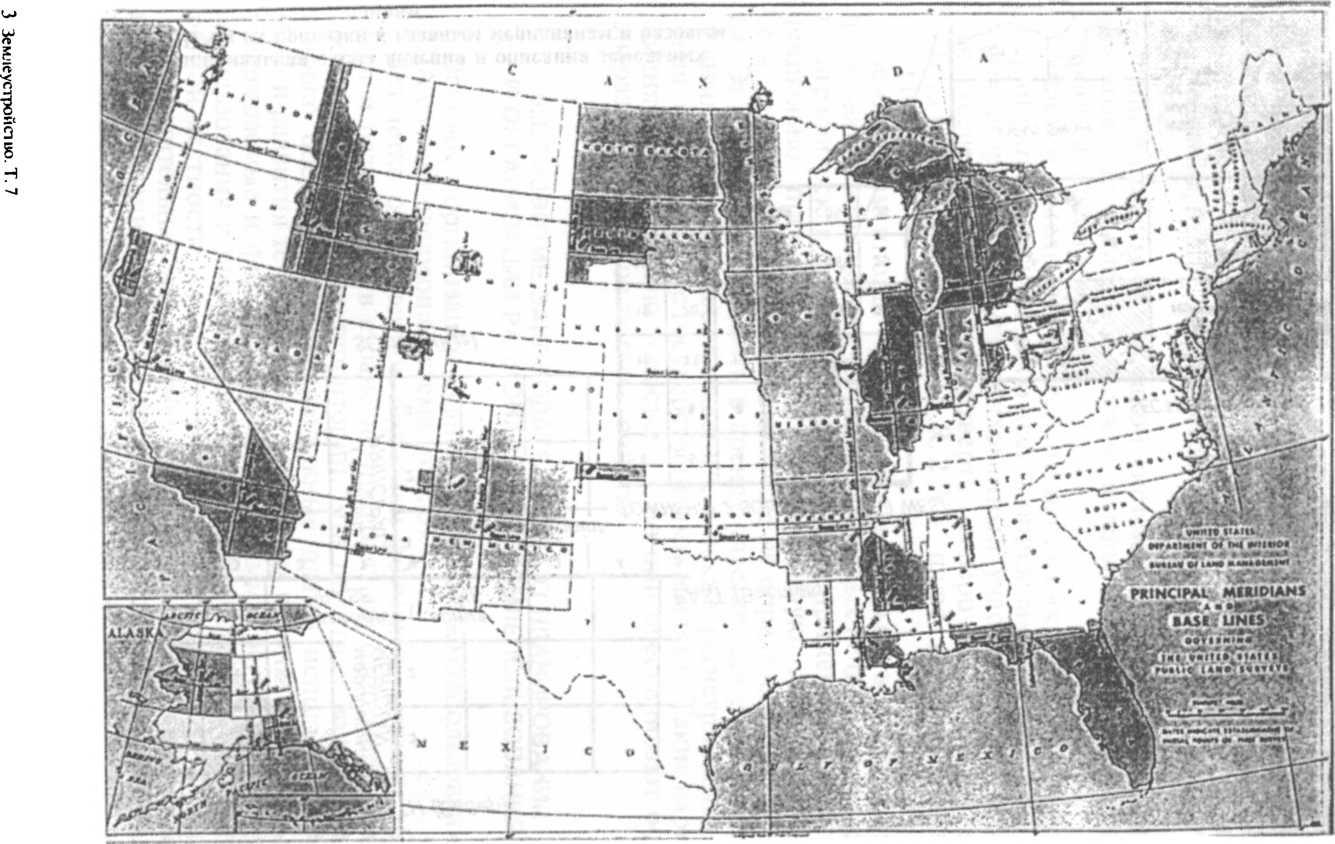 Картографическая сетка (Т0ШЗН1Р ОРЮ)Л/ОЯ77У (Север)IIо. г?ШЗТБазовая ВАЗЕиыЕЕАЗТ (Восток)(Запад)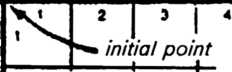 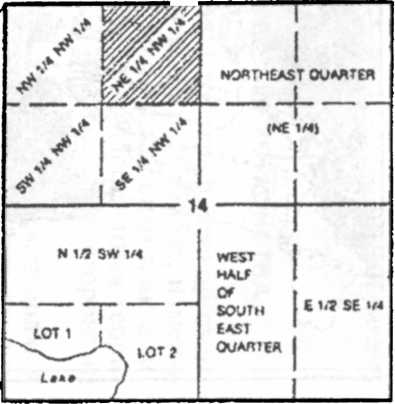 Например, выбранный на рисунке 2 участок со стороной 6 миль расположен на втором участке (1ошшЫр) к югу (8011И1) от базовой линии и на три ряда (гап^ез) к западу (шез!) от главного меридиана. Кратко он может быть описан так: «Т. 2 5., К. 3 ^.».Выбранный для примера сектор на рисунке 2 может быть описан так: «5ес. 14, Т. 2 5., К. 2 \У.» плюс название главного меридиана. Название штата не требуется, но его обычно добавляют для удобства.Одно из преимуществ такой системы заключается в том, что она позволяет описывать мелкие земельные участки, не проводя подробную полевую съемку.Участки земельного сектора называют «кратными долями» — аНяио! райз. Кратную долю всегда описывают относительно четырех сторон света. Заштрихованный участок можно описать как «северо-восточная четверть северо-западной четверти (ЫЕ хи У4) 5ес. 14, Т. 2 5., К. 2 ^.» плюс название главного меридиана.Землемерам иногда приходится согласовывать и одобрять использование земельных участков, на которых не была произведена топографическая съемка. В таких случаях применяют карту, неофициально продлевающую государственную топографическую сеть, даже если границы участков еще не определены на местности. Это позволяет отдавать в аренду участки для разработки нефтяных и газовых месторождений, а также регистрировать действия, совершаемые с государственными землями. Такие карты не заменят официальную топосъемку, но они обеспечивают основу для различных видов землеустройства.6.3. РАЗВИТИЕ ЗАКОНОДАТЕЛЬСТВА О ПЛАНИРОВАНИИ И ОРГАНИЗАЦИИ РАЦИОНАЛЬНОГО ЗЕМЛЕПОЛЬЗОВАНИЯОсновой организации рационального землепользования в США служит следующая схема (рис. 3).Без четко определенной политики формулирования ее целей, задач и результатов в стране не проводят ни одно мероприятие, касающееся развития территорий. Эта политика воплощается в широко обсуждаемые перспективные планы использования земель и развития территории на различных уровнях, которые через утверждаемые и финансируемые программы регулирования землепользования и проекты землеустройства осуществляют в конкретной местности.Отличительная черта земельного строя США —его стабильность. В течение длительного периода в стране не происходило каких-либо революционных изменений, затрагивающих его основы. Это касается как законодательства, так и порядка использования земель. По мере освоения территории земельная политика готуации. Огромные массивы плодородных земель требовали освоения, и в условиях ограниченности государственных средств наилучшим способом для этого было создание класса мелких собственников и закрепление за ними земельных участков.Фактически бесплатная раздача земель оказалась оптимальным способом их распределения в условиях низкого стартового капитала землевладельцев.Предоставление земель в частную собственность может происходить лишь после предварительного обоснования необходимости в этом. Определенные виды земель (рекреационные, особо охраняемые, регулирующие состояние экосистем и т.п.) составляют общенациональное достояние, и их передача в частные руки нецелесообразна.В США были выработаны и апробированы разнообразные методы воздействия государства на использование земель, находящихся в частной собственности. Для этих целей государство использует как прямые законодательные ограничения абсолютного права собственности на землю, так и методы косвенного воздействия на принятие решений по использованию земель. К прямым ограничениям можно отнести сохраняющееся за государством право изымать в определенных случаях земельные участки у собственников без выплаты компенсаций, а также ограничения на продажу сельскохозяйственных земель иностранным гражданам.Началом пересмотра роли государства в системе регулирования землепользования стал Закон о ревизии (КеУ18юп А§1), принятый в 1891 г. Этот закон обозначил поворот в государственной политике землепользования от позиции невмешательства к положению, когда государство в лице федерального правительства стало наиболее последовательным хранителем земли — национального достояния. Одним из результатов этого закона стало образование государственного лесного фонда на площади около 61 млн га.В целях сохранения почв и предотвращения процессов эрозии в 1935 г. был принят Закон о консервации почв. Принятию этого закона предшествовала засуха, охватившая большинство штатов страны в 1934 г., и последовавшие за этим сильные пылевые бури на Великих равнинах. Практическое руководство действиями по принятой тогда программе осуществляла Служба консервации почв, созданная в рамках Министерства сельского хозяйства.Специалистами этой службы был разработан типовой вариант закона о консервации почв для штатов, в котором предусматрива--лось создание так называемых консервационных районов (сопзегуаИоп сИз1пс15), что облегчало и повышало эффективность проведения консервационных мероприятий. В результате к 1952 г. все штаты страны приняли соответствующие законодательные акты.В сельскохозяйственном законе, принятом в 1936 г., были дополнены и развиты положения закона о консервации от 1935 г.Предусматривалась классификация всех сельскохозяйственных культур по воздействию на почву — истощающие (зерновые, хлопок и т. п.) и консервирующие (люцерна, клевер, пастбищные травы и т. п.). Фермерам, согласившимся перевести часть своих посевных площадей из-под культур первого типа под вторые, предлагались определенные субсидии. В соответствии с законом была начата продолжающаяся до настоящего времени (с определенными корректировками) программа сельскохозяйственной консервации. В соответствии с ней фермерам, внедряющим на своих землях различные сберегающие или консервирующие почву технологии, компенсируется часть издержек.Наиболее заметно тенденция к усилению государственного регулирования проявилась в начале 70-х годов, совпав по времени с активизацией движения по защите окружающей природной среды, что дало даже повод назвать этот период «тихой революцией». Центр тяжести мероприятий по регулированию переместился с локального уровня на региональный и федеральный. Так, в 1975 г. федеральное правительство израсходовало 40 млрд долл. на программы, в той или иной степени оказывающие воздействие на использование земель, находящихся в частной собственности. В этом же году федеральное правительство получило в собственность 558,9 тыс. акров частных земель [25].В соответствии с положениями сельскохозяйственного закона 1996 г. издержки на программы консервации должны были увеличиться в течение 1996—2002 гг. на 2 млрд долл., т. е. в среднем на 300 млн долл. ежегодно. Следует иметь в виду, что государственное регулирование земельных отношений ограниченно. Господствует мнение, что такое регулирование служит не целям экономического планирования, а защите общественных интересов — предотвращению угрозы здоровью, безопасности или благосостоянию граждан.В США не существует единого федерального законодательства в области планирования и развития городского и сельского землепользования. Федеральные власти могут лишь опосредованно стимулировать разработку и принятие соответствующих документов на уровне штатов и муниципалитетов, хотя предлагают стандарты и модельные законы в этой области.Контроль за развитием землепользования и застройкой находится в компетенции штатов, которые полностью или частично передают свои полномочия местным органам власти через соответствующие законы. Например, Закон Флориды гласит, что каждый округ и каждый муниципалитет в этом штате разрабатывает и утверждает комплексный план (развития территории). В шт. Орегон Верховный суд записал, что план, утвержденный планировочной комиссией, и инструкция по зонированию, принятая администрацией округа, должны быть взаимосвязаны, их используют при контроле за использованием земли.В США впервые зонирование территории было проведено в Нью-Йорке. В 1916 г. был принят закон этого города о зонировании. В 1928 г. был опубликован «Стандартный закон о возможностях городского планирования» (51апс1а11 Ску Р1апшп§ ЕпаЪНщ* Ас1) [118], на основании которого графства и муниципалитеты могли принимать нормативные правовые акты о планировании. Практика же показала, что сначала отдельные штаты принимали рамочные законы о планировании и зонировании, в соответствии с которыми графства и муниципалитеты разрабатывали и принимали свои нормативные акты [32].В 1975 г. Законодательным институтом США был утвержден «Модельный закон о развитии землепользования» (А Мос1е1 Ьапс! Оеуе1ортеп1 Сойе).В соответствии с Законом о зонировании местные органы наделены правом разрабатывать и утверждать в качестве обязательных для исполнения документы, местные законы по зонированию.Законы о зонировании большинства штатов разработаны на основе модельного «Стандартного уполномочивающего закона штата о зонировании», поэтому их содержание во многом идентично. Во многих штатах существуют специальные законы о зонировании. Их принимают, когда необходимо расширить полномочия местных властей или требуется законодательно закрепить новые виды зонирования без изменения существующих законов.Таким образом, если федеральные власти принимают Закон США (Ас1), то власти штата утверждают свой закон (Ке8о1иПоп), а муниципалитеты, наделяемые Конституцией штата и уполномочивающим законом правом разрабатывать и утверждать собственные законы и документы, принимают декреты (огсНпапсе).Местная нормативная база по зонированию территории состоит из законов (декретов) по зонированию, процедурных правил их разработки, утверждения и корректировки.Закон о зонировании состоит из двух частей: зональных правил и плана (карты) зонирования территории. Зональные правила обычно включают следующие разделы: общие положения, определение понятий, описание требований к плану землепользования и застройки участка, правил разрешенных видов использования, условий отклонений от зонального плана и др.6.4. ПЛАНИРОВАНИЕ ИСПОЛЬЗОВАНИЯ ЗЕМЕЛЬПланирование использования земель в США — мощнейший механизм регулирования землепользования. Оно имеет более чем вековые традиции и изначально связано с ростом и развитием городских территорий и их застройкой. В дальнейшем планы использования и охраны земель стали составлять и на территории, прилегающие к городам, охватывая сельские местности и целые округа.Данные планы и проекты, составляемые на их основе, осуществляются в течение 15...25 лет и полностью меняют облик всей территории. Так, превращение сельскохозяйственных земель в полностью застроенную городскую территорию можно видеть на примере местечка Валей Стрим Лонг Айленда (рис. 4).Планы использования земель имеют различное содержание в зависимости от уровня административно-территориального образования, на котором их разрабатывают (рис. 5).В городах планы составляют: на территорию всего города — генеральный план (ШЪап Сепега1 Р1ап или Ску Оеуе1ортеп1 Р1ап); на территорию района — районный план (Ке§юпа1 Р1ап); на территорию муниципалитета — местный план (СоттигиЧу Р1ап), на территорию конкретных земельных участков — план планировки и застройки (Ьапс! ЗиММзюп Р1ап), строительный план (Соп$1гис1юп Р1ап) и др.В сельской местности такие планы обычно составляют на территорию округов или графств (Соип1у Р1ап) и муниципалитетов (Соттипку Р1ап).Все указанные планы имеют тщательное социальное, экономическое и экологическое обоснование, широко обсуждаются и взаимосвязаны между собой.Многие штаты США также имеют стратегические планы своего развития. Для этого существуют специальные отделы, разрабатывающие такие планы. Например, в шт. Небраска имеется Государственное управление планирования и программирования (5ше оЯ1се оГ Р1апп1П§ апс! Рго§гатгшп§). Каждый округ создает планировочную комиссию с дирекцией зонирования, отделами планирования, земельного контроля, административными подразделениями и комитетом межевания (ЗиЫтзюп СоттШее) [160].В шт. Небраска такая комиссия состоит из 40 чел. планировщиков, сотрудничающих с властями, архитекторами, землемерами и поддерживающих более 70 планировочных документов (стратегический комплексный план, план использования земель, транспортный план, план зонирования, план размещения коммуникаций и т. д.).Типовая структура управления по планированию и развитию землепользования в округе (городе) показана на рисунке 6.Все разрабатываемые планы составляют с учетом следующих требований:они должны являться частью физического планирования (РЬу81са1 р1апшп§), т. е. трансформировать земельную политику в конкретную схему развития территории и показывать, как, почему, где и когда изменять целевое назначение земельных участков, строить или сносить здания и сооружения, осуществлять природоохранные и другие меры; это не планы охраны здоровья, социаль-а- 1933г.; б- 1959г.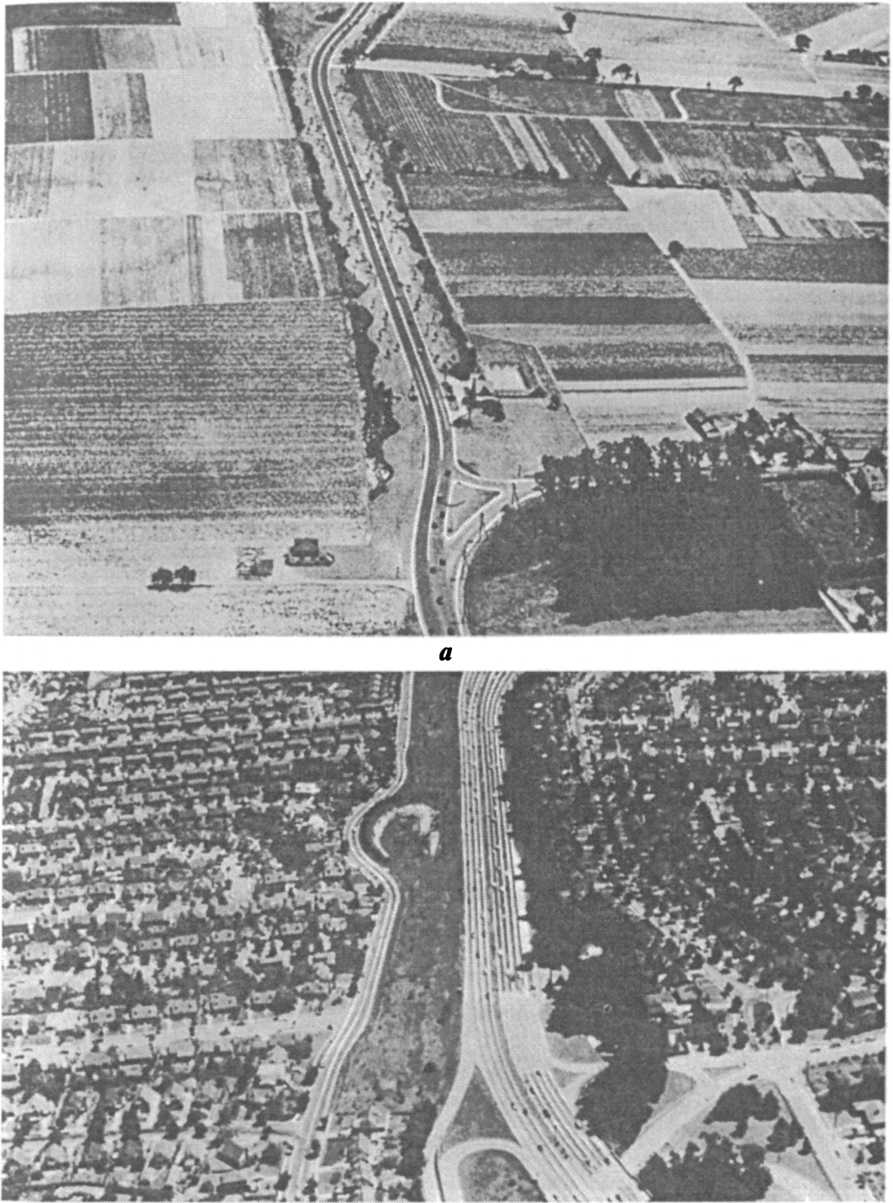 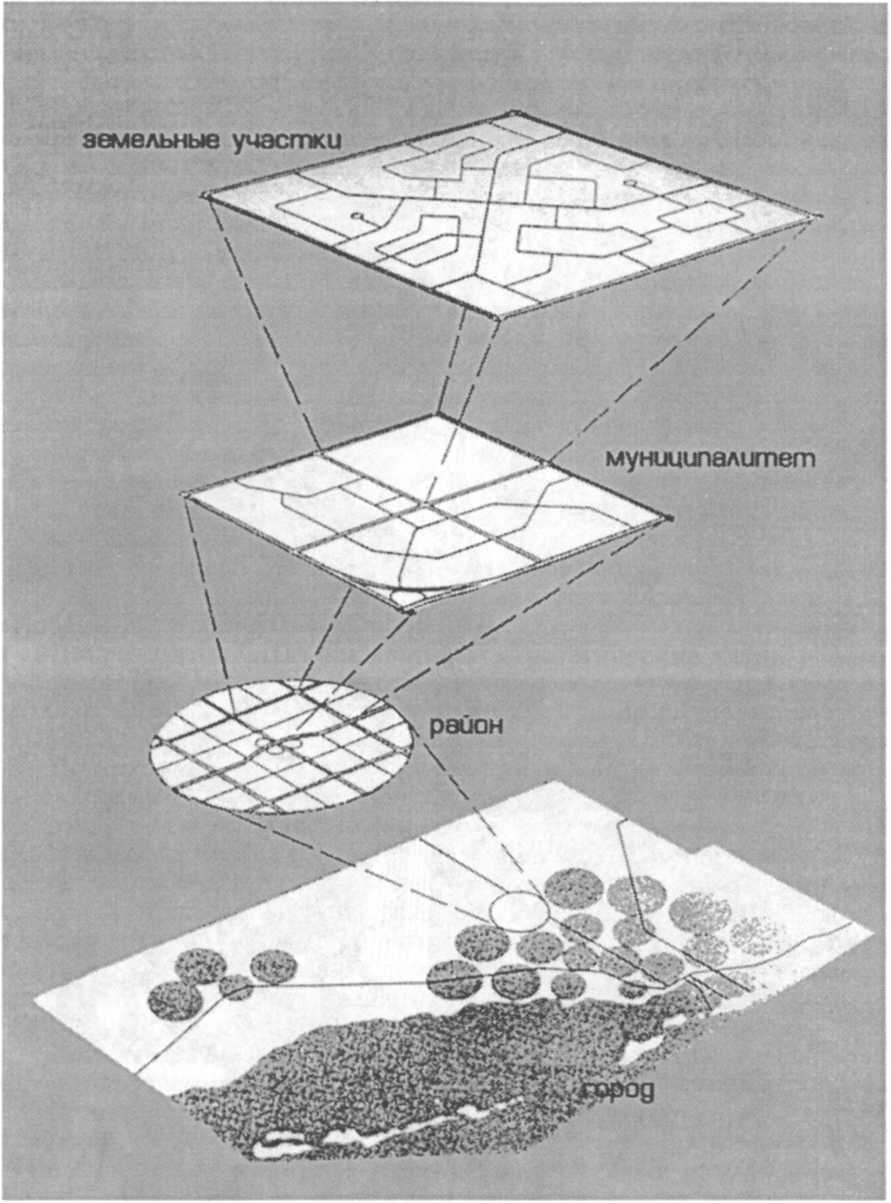 Управление по планированиюГлавный администраторДиректор по планированиюПланировочная комиссияИнформация населенияОтдел ы
	I	Рис. 6. Типовая структура управления по планированию землепользования СШАной поддержки или экономического развития, это перспективы развития землепользования, хотя и учитывающие вышеперечисленные моменты;разрабатывают их на длительную перспективу: генеральный план — 20...30 лет, план развития территории округа (района — 15 лет, муниципальный план — 5... 15 лет), хотя должны учитывать реальный переход от настоящего к будущему, что может повлечь за собой разработку плана первой очереди с обычным сроком в 5 лет;данные планы должны быть комплексными, всесторонними (Сотргег1еп81Уе Р1ап), учитывать не только использование земель, но и развитие строительства, транспорта, коммунальных систем, рекреации и др.;планы должны проводить в жизнь земельную политику, хотя в ряде штатов США они могут и не приобретать силу закона; в других случаях они служат юридической основой для зонирования, перепланировки, планирования бюджета и различных улучшений;данные планов должны помогать властям, планировочным комиссиям, мэрам, главам администраций различного уровня, менеджерам принимать решения в области развития землепользования.Основу планирования использования земель в штатах США составляет зонирование территории. Согласно определениям Американской ассоциации планировщиков и Международной ассоциации городского управления (ТЬе 1п1егпайопа1 Ску Мапа§етеп1 Аз8ос1а1юп) под зонированием понимают деление территории муниципалитета (или округа) на зоны (районы) для целей регулирования использования земель, находящихся в частной собственности [176]. Зонирование территории закрепляется соответствующим местным законом или декретом (2опт§ огсНпапсе), который включает в себя план зонирования и правила использования земель в различных зонах.В США наиболее распространены виды зон: жилая (низкой, средней и высокой плотности застройки); промышленная; коммерческая; транспортная, коммуникаций и утилизации; торговая; обслуживания (сервиса); культурная, развлечений и рекреации; использования ресурсов и добычи полезных ископаемых (сельскохозяйственная, лесная, имеющая отношение к сельскому и лесному хозяйству, рыболовства, добычи полезных ископаемых и др.); водные площади, неразвиваемые и резервные территории.В соответствии со «Стандартной инструкцией кодирования использования земель» в США предлагалось выделить 9 основных категорий и 99 классов земель для зонирования.Для каждой зоны устанавливают одинаковый правовой режим, в рамках которого дают перечень основных, вспомогательных и временных видов использования земли и строений, предельные размеры площади участка, ограничения размеров строений и их размещения на участке, плотности застройки, соотношение площади жилой застройки и открытых пространств, условия доступа к дорогам, инженерным сетям и др.В плане зонирования территории города также показывают: минимальный размер земельного участка, его минимальную протяженность (длину) со стороны улицы, предельную высоту застройки, минимальный отступ объектов недвижимости от границы участка, максимальный процент площади занятого зданием (строением, сооружением) земельного участка, минимальную или максимальную площадь всех помещений здания в соотношении к размеру земельного участка (соотношение суммарной площади всех помещений к площади участка), совместимость зданий с точки зрения эстетико-архитектурных требований.В дополнение к плану зонирования разрабатывают правила межевания или перепланировки земель (Ьапс! ЗиЫтзюп Яе§и1аПоп), которые вместе с первым документом используют для контроля землепользования.Правила межевания или перепланировки содержат требования и стандарты, которые необходимо выполнять при разделении фермерских или резервных (свободных) земель на массивы и земельные участки в ходе развития городских территорий. Эти требования и стандарты определяют размер и форму земельных участков, кварталов, ширину и длину улиц, строительные нормы и правила размещения дорог, обочин, коллекторов, водопроводных магистралей, тротуаров, пешеходных дорожек.В связи с урбанизацией в США постоянно требуются новые земли для роста и развития городов. Как правило, это прилегающие сельскохозяйственные территории с плодородными землями, которые находятся в частной собственности. Поэтому через механизм планирования использования земель и зонирования территории государство ищет компромисс между общественными и частными интересами, между природоохранными требованиями и интенсификацией природопользования, ограничивая изъятие ценных сельскохозяйственных угодий для нужд городов, промышленности, транспорта и иных несельскохозяйственных целей.Поэтому в США сформировалась система законодательства, ограничивающая перевод сельскохозяйственных земель в иные категории. К ним относятся: федеральный Закон о защите сельскохозяйственных земель (1981 г.), Закон о фермах для будущего (1990 г.), законы штатов о сельскохозяйственных районах. Последние дают земельным собственникам возможность и стимулы войти в эти районы на основе следующих механизмов и льгот: ослабления на уровне штатов и местном уровне законодательных правил, которые так или иначе препятствуют сельскохозяйственной деятельности; зонирования сельскохозяйственных земель; дифференциации налогообложения; ограничения на действия, связанные с исключительным владением землей; программ получения «права на развитие». Последние требуют от землевладельцев (в обмен на получаемые ими льготы) участвовать в программе в течение нескольких лет, что, по существу, ограничивает изъятие сельскохозяйственных земель.Отношение земель к разряду сельскохозяйственных в плане зонирования дает возможность ряду судебных органов запретить несельскохозяйственное использование земель.Фрагменты плана использования земель г. Кингспорт (шт. Теннесси) с зонированием территории и плана размещения земельных участков для строительства показаны на рисунках 7, 8.Планы использования и охраны земельных ресурсов реализуются через специальные программы регулирования землепользования.п жилая застройка   |^ общественного назначения□ коммерческая      — границы	— железные дорогиси промышленная    — главные дороги и автомагистрали   — реки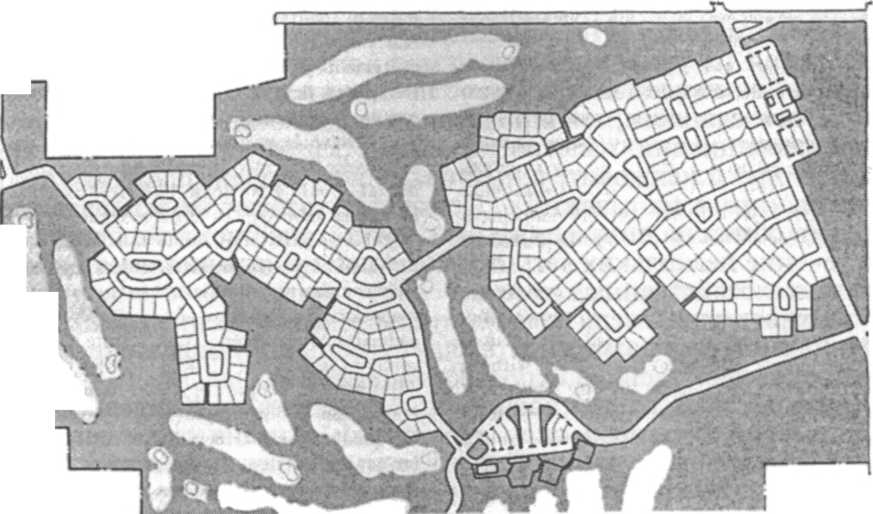 Рис. 7. План использования земли (Кингспорт, Теннесси)6.5. ПРОГРАММЫ В ОБЛАСТИ РАЦИОНАЛЬНОГО ИСПОЛЬЗОВАНИЯ И ОХРАНЫ ЗЕМЕЛЬНЫХ РЕСУРСОВПомимо землеустроительной деятельности, осуществляемой федеральными службами, определенную работу по организации рационального природопользования проводят штаты и местные органы власти.Основной источник финансирования мероприятий по организации использования и охраны земель в США — федеральный бюджет; средства распределяют министерства на основании конкретных программ. Важнейшие из них перечислены в таблице 4.4. Основные направления деятельности министерств и ведомств США в области охраны и рационального использования земельных ресурсов [75]Министерство   Техническая и кон-	3200сельского	сультативная поддержкахозяйства	Предоставление   субси-дий на внедрение фермерами природоохранных технологий Прямое финансирование проектов землеустройстваКомпенсация убытков землевладельцам за вывод земель из хозяйственного использованияПривлечение фермеров к соблюдению определенных правил использования земельных и водных ресурсов Научно-исследовательская и информационная работаАрмейский Освоение водных ресур- 1353
корпус	сов и управление имиинженеров       Освоение заболоченных территорий Защита от наводнений Строительство объектов гидроэнергетикиКонсервации эродированных земель Консервации сильно увлажненных и заболоченных земель Защиты фермерских земельКомплексного управления производством сельскохозяйственных культурВыбора направлений консервации земель на фермахКартирования почвОсушения болот Контроля за наводнениямиПродолжениеМинистерство, ведомствоНаправление деятельностиЗатраты на программы, имеющиеотношение к сельскому хозяйству (1996 г.), млн долл.Основная программаМинистерствовнутреннихделАгентство по защите окружающей средыПоддержание и улучшение состояния пастбищ, расположенных на общественных землях Контроль за сохранением объектов флоры и фауны (в том числе на сельскохозяйственных землях)Организация водопользования (для целей орошения и контроля водостока)Мониторинг природной среды (уровня загрязнения земель, воздуха, воды, сбросов твердых отходов, применения пестицидов, уровней шума и радиации) Разработка национальной системы ограничения выброса загрязняющих веществ1369819По управлению и разработке ресурсов Проекты,   реализуемые через бюро мелиорацииОбеспечение качества водыПо питьевой воде По пестицидам Национальная   система (программа)   ограничения выброса загрязняющих веществИтого (затраты федерального бюджета)6741Крупнейшей по объему финансирования и числу участников в 90-е годы стала программа консервационного резерва, осуществляемая Министерством сельского хозяйства и предусматривающая долгосрочный (на 10 лет и более) вывод из хозяйственного оборота земель с высоким уровнем эрозии почв.Основная работа была проведена в период с марта 1986 г. по июнь 1992 г. За это время было заключено 375,2 тыс. договоров по выводу из производства 14,7 млн га, что составило 8 % всей посевной площади страны. По условиям программы фермерам выплачивали земельную ренту за все выведенные из оборота земли. В 1986—1992 гг. размер компенсаций составил в среднем около 123 долл. в год за 1 га.Большая часть участников программы консервационного резерва выводила пашню из оборота путем высева многолетних трав и бобовых (около 60 % заключенных контрактов), а также устройства естественных лугов (23 %). Посадку деревьев предусматривали лишь в 6 % контрактов, столько же контрактов было заключено на оставление земли под паром (устройство естественного покрытия). Последний способ был наиболее дешевым из всех применявшихся: затраты на него не превышали 0,1 долл. на 1 га. Наиболее дорогим было устройство лугов, при котором затраты на 1 га земель составляли около 111 долл. Государство компенсировало фермерам до половины стоимости работ по обустройству выведенных из оборота земель.К середине 90-х годов XX в. срок заключенных по программе договоров начал истекать, что создавало возможность возврата в производство больших площадей «отдохнувших» земель. Это могло вызвать чрезмерный рост производства сельскохозяйственной продукции, нарушить сложившееся равновесие на рынке и вновь повысить эрозионную опасность. Поэтому в соответствии с сельскохозяйственным законом 1996 г. действие программы было решено продлить. Максимально возможная к выводу из оборота площадь была установлена в размере 14,7 млн га.После принятия решения состоялся конкурсный тур подписки на участие в программе консервационного резерва, который был проведен в марте 1997 г. К участию в программе было предложено около 9,4 млн га земель, из которых отобрали 6,5 млн га.Использование больших земельных территорий в США регулируется также федеральными программами об улучшении качества воды. Законы о чистой воде и об управлении прибрежными зонами (1972 г.) периодически (каждые 5 лет) переутверждают. Сначала был предусмотрен контроль и регулирование загрязнения водных ресурсов от точечных источников (ферм, животноводческих комплексов, промышленных и коммунально-бытовых предприятий и т. п.), а затем принята специальная система использования земель, находящихся в водосборных бассейнах водных источников. Проблема заключалась в том, что в отличие от точечных источников загрязнители другого типа (например, сельскохозяйственное предприятие, применяющее пестициды или минеральные удобрения) выявить довольно трудно. Поэтому в отношении таких территорий в США реализуют специальные программы «Неточечные источники загрязнения» и «Контроль неточечных источников загрязнения в прибрежных районах».Первая программа предусматривает, что Агентство по защите окружающей среды выделяет специальные гранты штатам для развития конкретных проектов по контролю за точечными источниками загрязнения и ограничению их отрицательного влияния на качество водных ресурсов. В 1995 г. сумма таких грантов составила более 274 млн долл., из которых 107 млн было направлено на проекты в области сельского хозяйства.Во второй программе федеральное правительство впервые предприняло попытку прямого контроля за неточечными источниками загрязнения в сельскохозяйственном производстве. От властей всех штатов были затребованы специальные планы использования земель в прибрежных районах и по контролю загрязнения. Планы должны предусматривать в первую очередь добровольные меры ограничения стоков с сельскохозяйственных угодий, а также, если необходимо, принудительные меры.Важные меры по контролю загрязнения водных ресурсов предусматривает программа консервативного резерва, начатая в 1985 г. В соответствии с ней при выведении из хозяйственного оборота земли, граничащей с территорией источника воды, фермер, проводящий природоохранные мероприятия, может получать в качестве компенсации до 4,5 тыс. долл. ежегодно.6.6. ПЛАНИРОВАНИЕ И ОРГАНИЗАЦИЯ РАЦИОНАЛЬНОГО ИСПОЛЬЗОВАНИЯ ЗЕМЕЛЬ В СЕЛЬСКОЙ МЕСТНОСТИФункции планирования землепользования в сельской местности лежат на местных властях, имеющих в своей структуре подразделения по планированию, зонированию территорий и контролю за использованием земель.Общие площади земель сельскохозяйственного назначения, их месторасположение и целевое использование определяют на основе локальных схем развития или зонирования территории данного района. Эти схемы определяют также сельскохозяйственные земли, подлежащие в перспективе изъятию под застройку, для размещения объектов инфраструктуры или включаемые в резервный фонд.Вместе с тем, учитывая то, что США проводят политику по поддержке сельскохозяйственных товаропроизводителей (прежде всего фермеров) и стремятся повысить эффективность сельскохозяйственного производства, соблюдая принципы охраны почв, вопросы организации рационального использования земли в конкретных фермерских хозяйствах имеют первостепенное значение.Благоприятный климат и наличие плодородных почв способствуют развитию сельского хозяйства США. Страна занимает первое место в мире по производству мяса, кукурузы, сои, сорго, второе — по производству сахарной свеклы и табака, третье — по производству пшеницы и хлопчатника. США производят также большое количество фруктов, ягод, овощей и картофеля. Несмотря на высокое плодородие почв, их размещение по территории сильно дифференцированно. Учитывая это, политика развития и поддержки сельского хозяйства страны строится на основе качественного учета сельскохозяйственных земель, проводимого систематически.Начиная с 1935 г. все работы по качественной оценке сельскохозяйственных земель были переданы в ведение Службы охраны почв (5оП 8игуеу). С этого времени они стали практическими и включают конкретные рекомендации для фермеров. Кроме того, Служба охраны почв стала предоставлять фермерским хозяйствам также и необходимую техническую помощь по осуществлению рекомендуемых мероприятий, обеспечивающих поддержание плодородия почв, а также по разработке проектов внутрихозяйственного землеустройства. Эта помощь заключалась в предоставлении фермерам соответствующего оборудования, техники, а также кредитов и консультационных услуг на выполнение некоторых технических работ по реконструкции землепользования.Рекомендации по организации рационального использования фермерских земель основаны на классификации сельскохозяйственных угодий по следующим признакам: почвы, их гранулометрический состав, агрохимические и водно-физические свойства, гидрология, степень подверженности эрозии, уклоны и другие характеристики рельефа.При составлении карт классов земель в США применяют метод так называемого «фракционного кодирования» (РгасИоп — соёе). Признак, учитывающийся при полевых обследованиях территории, соответствующим образом зашифровывают, и ему присваивают определенное буквенное или цифровое обозначение. Выделенному внутри классов ареалу земель, в зависимости от сочетания присущих ему особенностей, также присваивают тот или иной комплексный индекс. Таким образом, каждый контур получает конкретную оценку качества земель.Обычно это небольшие участки, имеющие детальные характеристики. Это имеет большое практическое значение, так как землепользователь, располагающий подобными данными, получает возможность дифференцированно подходить к проблеме использования земель даже в пределах одного и того же класса.Затем проводят комплексную группировку контуров на топографической основе или по аэрофотоснимкам. В результате этого выделяются классы земель по сложности их хозяйственного использования. Все их делят на две большие категории. В первую категорию входят земли, относящиеся к 1...1У классу и пригодные с той или иной степенью ограничений для выращивания сельскохозяйственных культур. Ко второй категории относят земли У...УШ класса, пригодные в основном для пастбищного использования. Исключение составляет лишь VIII класс земель, которые можно использовать либо для создания на них зон отдыха, либо заповедников, либо их исключают из использования вообще.Схематическое размещение данных классов земель показано на рисунке 9.Большое значение в США при планировании развития сельского хозяйства придают и ландшафтным признакам: топографии (степени расчлененности территории, размещению различных видов угодий, дорог и т. п.), водному режиму, размещению заболоченных земель, видовым характеристикам (рис. 10).Рис. 9. Размещение классов земель:/... VIII— классы земель по потенциальной опасности эрозииПо данным профессора П.Ф. Лойко, при планировании использования земель в сельском хозяйстве широкое распространение получает экономическая оценка земель. В США пока не выработано единой методики проведения экономической оценки земель. В различных районах страны применяют следующие методы:доктора Р. И. Стори (Калифорния);А .Р. Эндала и Р. Т. Оделла (Айова и Иллинойс);оценки по цене реализации земли Г.С. Хааса и К. Брандта;сравнительной статистики и др.Методику использования данных экономической оценки земель при планировании их использования рассмотрим на примерах проведения земельно-оценочных работ в округе Алламаки шт. Айова. В пределах этого округа было выделено 39 различных типов почв, подсчитаны процент обрабатываемых земель и урожайность каждой культуры в пределах каждого типа.Последовательность дальнейших расчетов можно проследить на примере оценки суглинистых черноземовидных почв серии Файетт. Помимо определения структуры посевов и урожайностивсех выращиваемых культур были установлены степень применения удобрений, известкования почв, террасирования полей, кон-турность или полосность посевов. После подсчета валового дохода и всех производственных затрат для почв данной серии был рассчитан чистый доход, составивший 11,59 долл./акр. Наибольший чистый доход в округе был получен при возделывании почв серий Тама и Джадсон — 20,46 долл./акр. Продуктивность этих почв была оценена в 100%. Соответственно, продуктивность почв серии Файетт составила 57 %.После проведения всех необходимых расчетов было выяснено, что из 39 выделенных в округе типов почв только 22 целесообразно использовать под пашню. Остальные 17 были признаны при-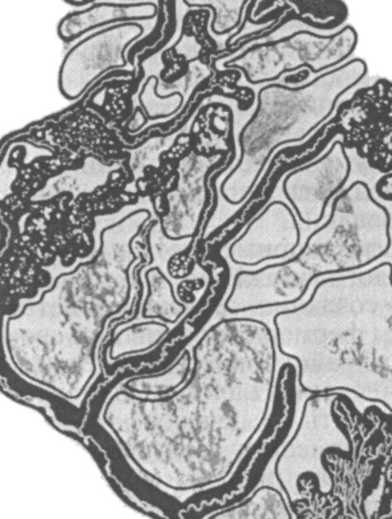 Iс*.-п □ □Равнинные участки□Границы территорий земель, объединенных в группы по визуальным ' характерист икамРис. 10. Ландшафтная карта территории Висконсина годными только для пастбищного использования или лесоразведения.На плодородных почвах соотношения в оценках пашни, пастбищ и лесов выражены гораздо более контрастно, чем на менее плодородных. При этом определение наиболее рационального способа использования каждого участка должно обязательно сопровождаться изучением всего хозяйства как единого целого. Кроме того, текущее использование данного участка, например в качестве пастбища, вовсе не означает, что именно этот способ использования — наиболее рациональный.С целью защиты от изъятия ценных сельскохозяйственных угодий для жилого и производственного строительства и иных несельскохозяйственных нужд в США применяют экономические методы регулирования, в основном на уровне штатов. Наибольшее распространение получил метод льготного налогообложения сельскохозяйственных земель. К началу 90-х годов XX в. такие законы были приняты во всех штатах, за исключением Канзаса. Основная идея заключалась в том, чтобы оценку сельскохозяйственных земель для целей налогообложения проводить не по реальной стоимости (как для всех остальных видов недвижимости), а исходя из их фактического использования. Поскольку рыночная цена земельного участка, используемого под застройку, значительно больше по сравнению с ценой фермерской земли, заметно уменьшается потенциальная выгода для фермера, желающего продавать землю для последующего несельскохозяйственного использования.По данным А. Е. Гайдамаки, штаты применяют самые разнообразные механизмы льготного налогообложения. Так, в шт. Нью-Йорк осуществлена программа создания сельскохозяйственных районов. По условиям программы фермер, включивший свои земли в состав сельскохозяйственного района, может претендовать на льготную оценку земель для исчисления налога и одновременно принимает обязательство не изменять их целевое назначение. В случае его нарушения он обязан возместить полученные налоговые льготы в пятикратном размере. Эта программа получила поддержку населения, так как участие в ней было добровольным, а стимулы — достаточно высокими. В результате около четверти сельскохозяйственных земель штата включено в программу [25].Однако эффективность льготного налогообложения ограничена. Так, в районах, где существует очень высокий устойчивый спрос на земли под застройку (и соответственно формируются очень высокие цены на них), льготное налогообложение не сдерживает сокращение площадей сельскохозяйственных угодий, так как у фермера сохраняются мощные стимулы продавать землю для последующего несельскохозяйственного использования. Таким образом, льготное налогообложение сельскохозяйственных земель достигает своей цели только в условиях среднего и низкого спроса на землю.Другой метод, используемый с той же целью, получил название «приобретение права застройки». Он пока не очень распространен, но его считают достаточно перспективным. Суть его заключается в том, что местные органы власти выкупают право застройки, сохраняя за землевладельцем все остальные права на земельный участок. В итоге он оказывается не вправе самостоятельно принимать решение о застройке и земля сохраняется для сельскохозяйственного использования.Участие в подобных программах добровольное, но предполагается, что фермер заинтересован продать право застройки, чтобы уменьшить свои долги, купить дополнительно еще участок земли, вложить полученные средства в улучшение земель и т.д. Соответствующий опыт имеется в основном в северо-восточных штатах (Нью-Йорк, Массачусетс), где площади сельскохозяйственных угодий ограничены.Еще один метод — так называемое сельскохозяйственное зонирование территории, применяемый зачастую в комбинации с другими. На территории административной единицы выделяют зоны преимущественного использования земель для сельскохозяйственных целей, а другие виды использования существенно ограничивают. Имеются различные механизмы такого ограничения, но все они основаны на регулировании плотности застройки. Например, установить для сельскохозяйственной зоны минимальный размер отводимого под застройку участка (обычно равный размеру средней фермы в данной зоне).Поскольку перевод сельскохозяйственных земель в несельскохозяйственное использование немедленно приносит фермеру доход, и зачастую значительный, ограничения, связанные с зонированием, постоянно критикуют различные политические группы влияния. Поэтому успех данного мероприятия во многом зависит как от методов его практической реализации, так и от степени его общественной поддержки.Земельная политика на сельскохозяйственных землях США опирается на хорошо отрабатываемую информационную базу, включающую, в частности, цифровые электронные карты. Так, служба консервации природных ресурсов Министерства сельского хозяйства осуществляет программу картирования почв. Работы проводит специальное подразделение (Национальная кооперативная служба картирования почв), об их масштабах можно судить по следующим данным. Меньше чем за год (с 1 октября 1993 г. по 30 августа 1994 г.) были составлены новые почвенные карты территорий общей площадью около 5,7 млн га и обновлены имеющиеся карты на площади 4,6 млн га. Всего за период работы программы составлены почвенные карты территорий общей площадью более 700 млн га.Все программы Министерства сельского хозяйства США сопровождаются необходимой научно-исследовательской, консультативной, внедренческой, пропагандистской и образовательной деятельностью. Научные разработки проводит сельскохозяйственная исследовательская служба министерства, а кооперативная служба исследования, образования и внедрения через систему грантов финансирует аналогичную деятельность в других научно-исследовательских учреждениях. Служба экономических исследований изучает экономические аспекты природоохранного землепользования. Служба консервации природных ресурсов наряду с широким кругом обязанностей по администрированию природоохранных программ также собирает необходимые данные, проводит специальные исследования состояния почв, водоразделов рек, примыкающих к районам интенсивного земледелия, и др.Издержки государства на осуществление мероприятий в области рационального использования и охраны земли и других природных ресурсов в США за последние годы значительно выросли. С 1985 по 1996 г. соответствующая часть бюджета министерства почти утроилась в текущих ценах или удвоилась при их пересчете в постоянные. В значительной степени это произошло благодаря проведению программы консервационного резерва, связанной с большими компенсационными платежами за вывод земель из оборота. В 1991—1996 гг. на эти цели было израсходовано около 51 % всех средств, направленных по линии министерства на природоохранные цели.В целом земельную политику США можно рассматривать как совокупность компромиссов, имеющих скорее динамический, чем постоянный характер. Укрепляются позиции тех, которые считают землю общественной ценностью, и соответственно расширяются масштабы контроля за использованием частных земель. Эта тенденция постоянно встречает сопротивление сторонников невмешательства государства в бизнес и собственников, стремящихся к получению абсолютных прав на землю.6.7. СИСТЕМА ОРГАНОВ, ОСУЩЕСТВЛЯЮЩИХ ЗЕМЛЕУСТРОИТЕЛЬНЫЕ РАБОТЫРаботы по организации рационального использования и охраны земель в США встроены в общую систему землеустроительных и природоохранных мероприятий. Их проводят несколько организаций — Министерство сельского хозяйства, Министерство внутренних дел, Агентство по защите окружающей среды, Армейский корпус инженеров и др. В стране действует Ассоциация частных землемеров.Государственные земли находятся в ведении Землеустроительного бюро (Вигеаи оГ Ьапё Мапа§етеп1, ВЬМ), являющегося подразделением американского Департамента (министерства) внутренних дел. Это бюро учитывает и организует рациональное использование и охрану 262 млн акров государственных земель, владеет правами на разработку недр на площади 300 млн акров, поддерживает легальный статус для 331 млн акров заповедников, созданных на государственных землях, таких, как национальные парки, заказники, заповедные леса, обеспечивает управление минеральными ресурсами и кадастровую съемку для 56 млн акров индейских земель (2002 г.).Бюро землеустройства (ВЬМ) было учреждено в 1946 г. и объединило главный земельный офис, созданный в 1812 г. при Министерстве финансов, и Пастбищную службу, функционирующую с 1934 г. Учрежденная ВЬМ Программа кадастровой съемки включает в себя документальную регистрацию и определение официальных границ земель общей площадью более 700 млн акров. Современные межевые знаки ВЬМ, устанавливаемые на поворотных точках границ государственных земель, снабжены надписью «Ш1а^Ги1№ сИзШгЪ» — «Трогать запрещено законом».В структуру Бюро землеустройства входит 12 отдельных штатов, 58 отделений графств и 140 местных отделений. Всего в системе работает около 10 тыс. чел. Основные функции бюро:ведение земельных информационных систем;проведение кадастровых съемок;ведение земельных архивов 31 штата;подготовка конкретных планов регионального развития;проведение земельных съемок и землеустройство;выпуск лицензий и других разрешений на использование земель и полезных ископаемых;инспектирование правильности использования выданных лицензий и разрешений;проектирование и строительство дорог, других коммуникаций и зданий;мониторинг ресурсов;продажа федеральных земель и покупка земель в федеральную собственность.Указанные функции выполняют специалисты и эксперты бюро на местах и координируют с другими органами государственной власти соответствующих уровней (федерация, штат, графство).Работа бюро по землеустройству — один из источников денежных поступлений в федеральный бюджет (около 800 млн долл. ежегодно). Главные статьи дохода — продажа древесины и общественных земель, сдача в аренду пастбищ, а также дорог для проезда к собственности, продажа разрешений на разработку полезных ископаемых, предоставление услуг (обучение кадров, проведение исследований, оценка проектов, проведение закупок).Бюро землеустройства поддерживает архив свидетельств о собственности на земли, ранее находившиеся в общественной собственности.В архиве нет данных по штатам, составляющим 13 первоначальных колоний, земли которых никогда не были собственное тью федерального правительства. Информация по этой территории находится в архивах соответствующего штата.Ежегодно бюро выдает более 10 тыс. копий документов, подтверждающих право собственности на конкретные участки. Архив бюро централизован, все документы находятся в одном месте.За свою историю федеральное бюро по землеустройству передало в собственность частным лицам и различным организациям 1,1 млрд акров земель, в том числе 287 млн акров бесплатно; 328 млн акров было передано под строительство общественных (бесплатных) школ, транспортных систем и других объектов.Все имеющиеся документы микрофильмированы; в 1989 г. было решено перейти к оптическому сканированию документов, внедряется новая система учета и поиска регистрационных документов. С 1993 г. бюро землепользования начало продавать компьютерные компакт-диски с оптической информацией всем заинтересованным лицам [31].Специалистов, осуществляющих землеустроительные и топог-рафо-геодезические работы, в США обычно делят на три группы. Геодезисты (§еос1еПс зигуеуоге) измеряют форму и размер земной поверхности. Топографы (1оро§гарЫс зигуеуоге) определяют координаты и картографируют объекты землеустройства, различные объекты местности, в том числе контуры земельных участков, водоемы, дороги, здания и т. п.Землемеры (1апс1 апё сайа81га1 зигуеуоге) прокладывают и размечают границы земельной собственности в соответствии с определенной юридической процедурой.Профессия землеустроителя в России гораздо шире. Помимо технических и юридических вопросов, которые хорошо знают землемеры в США, российские землеустроители хорошо владеют вопросами управления земельными ресурсами, т.е. являются земельными менеджерами, знают вопросы экономики и технологии сельскохозяйственного производства, могут решать планировочные задачи. В США профессия землемера — более узкая специальность. Поэтому к решению землеустроительных задач привлекают не только землемеров, топографов, геодезистов, но и планировщиков, юристов, технологов, экономистов и др.Глава 7 КАНАДА7.1. СОСТОЯНИЕ ЗЕМЕЛЬНОГО ФОНДА СТРАНЫКанада — вторая после России страна по размерам территории. Ее площадь составляет 9976,1 тыс. км2 (997,6 млн га). Население — 30,3 млн чел.В сельскохозяйственном производстве используется 68 млн га (7 % территории), пашня занимает 5 % общей земельной площади, а обрабатываемые земли — 4 % территории (41 млн га).По количеству обрабатываемых земель Канада занимает пятое место в мире.Плотность населения в стране невысока — 3 чел. на 1 км2. Зем-леобеспеченность составляет 33,3 га общей площади на человека, в том числе 2,42 га сельскохозяйственных угодий и 1,5 га пашни.Канада — индустриально-аграрная страна с высоким уровнем развития экономики. В сельской местности проживает 20 % населения, в городах — 80 % [52]. Уровень жизни населения — один из самых высоких в мире.По объемам добычи полезных ископаемых Канада занимает третье место в мире. В стране ведут разработку месторождений каменного угля, нефти, природного газа, железной руды, меди, никеля, цинка, свинца, молибдена, урана, золота, серебра, калийных солей и др. Развиты черная и цветная металлургия, работающая на собственном сырье, а также машиностроение, нефтеперерабатывающая и химическая промышленность.Сельское хозяйство Канады отличается высокой степенью товарности и механизации труда. Наибольший удельный вес в составе реализуемой продукции обеспечивают зерно и маслосемена — 30 %, мясо (без битой птицы) — 27, молочная продукция — 13 %. В структуре посевных площадей преобладают зерновые культуры (пшеница, овес, ячмень, кукуруза). Кроме того, выращивают лен, рапс, картофель, табак. Развито овощеводство.Главным физико-географическим фактором, ограничивающим развитие сельскохозяйственного производства Канады, является климат. В западной части страны он более мягкий (умеренно морской и переходный). Восточные районы государства относятся к области муссонного климата, здесь плодородные почвы и невыраженный рельеф местности. В южно-центральной части Канады, в основном в пределах провинций Саскачеван и Манитоба, значительную территорию занимают зоны лесостепей и степей, представляющие северное продолжение Великих равнин США. Но наиболее ценные сельскохозяйственные угодья сосредоточены в провинции Онтарио.Природные условия страны определяют и зональную специализацию сельскохозяйственного производства. Так, зерно и маслосемена производят в зоне прерий (степей), в пределах провинций Альберта, Саскачеван, Манитоба, а также в Британской Колумбии в бассейне р. Пис. Здесь выращивают пшеницу, ячмень, овес, канолу (канадская разновидность рапса), рожь, лен. В провинциях Онтарио и Квебек выращивают кукурузу и соевые бобы. Три четверти поголовья крупного рогатого скота сосредоточено в степных провинциях, тогда как большая часть поголовья свиней находится в Квебеке и Онтарио. Доля зоны прерий по поголовью свиней высока. В то же время в провинциях Квебек и Онтарио концентрируется также основная часть молочного стада крупного рогатого скота.Кроме того, в Канаде занимаются разведением овец и лошадей. Развито рыболовство.Другая важная отрасль страны — лесное хозяйство. Лесами покрыто 45 % территории. По запасам древесины Канада уступает только России и Бразилии. В разработку полезных ископаемых, включая нефть и природный газ, непосредственно вовлечено менее 0,05 % всей территории, однако влияние этих отраслей на состояние земельного фонда существенно из-за их воздействия на окружающую среду на значительных площадях.Городские поселения и промышленные зоны (помимо районов разработки минеральных ресурсов) занимают 1 % территории. Рост городов выступает одним из важнейших факторов, ведущих к возникновению конфликтов по поводу земли, поскольку города обычно окружены кольцом интенсивного пригородного сельского хозяйства и рекреационными зонами. Например, за 1966—1986 гг. под городское строительство в Канаде из земель сельскохозяйственного назначения было отведено 175 тыс. га. Для целей рекреации и в качестве природоохранных территорий используется 7 % суммарной площади [53].Большая часть земель Канады — 90,3 % находится в государственной собственности и относится к землям Британской Короны (Сгслга Ьапс1). Государственное землевладение представлено федеральным и провинциальным (административно-территориальным) уровнями. В частной собственности находится 9,7 % всех земель, из них почти 75 % занимают фермерские хозяйства (табл. 5).Грунтовые и поверхностные воды в Канаде находятся в собственности Британской Короны. Их использование, однако, не требует специального разрешения. Последнее необходимо лишь при вовлечении в деятельность иностранных юридических лиц.Большая часть земель сельскохозяйственного назначения (98 %) находится в частной собственности, остальные представляют федеральный резерв или состоят в ведении Фермерской кредитной корпорации.Хотя в федеральном владении находятся 40,3 % государственных земель Канады, почти все они сосредоточены в пределах северо-западных территорий и провинции Юкон, находящейся на севере страны. Поэтому государственное землевладение в наиболее населенной и освоенной части Канады представлено практически только землями, принадлежащими правительствам провинций (лишь в Альберте, Нью-Браунсуике, Новой Шотландии и Саска-чеване по нескольку процентов земельной площади находится непосредственно в федеральной собственности) (табл. 6).б.Число изменений прав собственности на земельные участки в отдельных провинциях Канады в 2000 г.1	Без незапатентованных земель (ипра1етес1 1апс1).2	Составлено по данным «1пуеп№гу оГ 1яп6 Айгтгпзггапоп 5151ет5 т Еигоре апс! 1ЧОГТ.п Атепса». - 3-ес1. — Ьопск>п:НМ1Л1, 2001. - Р.98-144.Из таблицы видно, что число зарегистрированных изменений прав собственности на земельные участки, которое удостоверено земельными титулами, составляет в провинции Альберта 146 тыс. (7,7 % общего числа земельных участков), в Британской Колумбии -200тыс. (13,1%), в Манитобе-70тыс. (10,3%), в Нью-Брансуике — 85 тыс. (16,7 %). Эти данные косвенно указывают и на объемы работ по отводам земель для различных целей, что характеризует межхозяйственное землеустройство.Расчет средних размеров земельной собственности в Канаде, проведенный с использованием таблицы 6, показывает, что в провинции Альберта они составляют — 33,9 га, в Британской Колумбии — 62,0, Манитобе — 80, Онтарио — 22,3, на Острове Принца Эдуарда — 6,7, в Саскачеване — 22,8 га. Эти данные усредненные, так как размеры земельной недвижимости в городах существенно меньше, чем в сельской местности.Так, в 1996 г. в Канаде действовало 276 548 фермерских хозяйств, из них 98 % — предприятия семейного типа. В среднем на одну ферму приходилось 3 чел. и 244 га земельной площади. Размер ферм варьировал по провинциям страны. Например, в Ньюфаундленде он составлял 64 га, а в Саскачеване — 436 га.Основа реализации прав земельной собственности и гарантированной со стороны государства возможности защитить и сохранить эту собственность — система государственных мероприятий по учету и оценке земель, регистрации землевладений и землепользовании, планированию и организации использования земель.7.2. ПЛАНИРОВАНИЕ И ОРГАНИЗАЦИЯ ИСПОЛЬЗОВАНИЯ ЗЕМЕЛЬНа особенности земельного кадастра и землеустройства в Канаде повлияли следующие факторы:прямое отношение к Британской Короне и следование английским традициям в области земельного администрирования и организации землепользования;последствия французского присутствия в ряде провинций Канады и организации земельных дел по западно-европейскому (французскому) типу;тесные политические социально-экономические контакты с США, позволяющие сблизить позиции в области планирования и организации рационального использования земель;собственные особенности административно-территориального устройства, управления земельными ресурсами, а также многообразные природные и экономические условия;следование в авангарде применения современных методов и средств информатики, вычислительной техники и земельно-информационных технологий.Учет земель в Канаде осуществляют на основе законодательства провинций и местных структур управления. Федеральное правительство проводит учет земель только на территории Юкона и в северо-западных территориях.За земельную регистрацию, кадастровую систему и землеустройство в Канаде несут ответственность различные провинциальные министерства и ведомства, которые наделены особыми функциями в области регулирования землепользования.Провинциальные системы регистрации земли и иной недвижимости относятся к двум основным типам.Первый тип регистрации земельных участков — «система Торренса», принята в провинциях Манитоба, Саскачеван, Альберта, Британская Колумбия, на территории Юкон и северо-западных территориях. Эта система кроме регистрации земель гарантирует от имени государства и права собственника на землю.Запись о регистрации земель проводят в этом случае по заявлению заинтересованного лица, от которого требуется представление всех документов, касающихся его прав и лежащих на участке обременении, а также подробного плана участка. Запись о регистрации осуществляют по истечении определенного срока (от 1 мес. до 3 лет), в течение которого принимают меры для оповещения лиц, имеющих интерес к участку, подлежащему регистрации. Если со стороны таких лиц последовал протест против регистрации, то сделку приостанавливают вплоть до рассмотрения претензии в судебном порядке. По окончании предварительного производства составляют аттестат права (титул), в который вносится имя собственника, название местности, ее месторасположение, площадь и границы, все обременения, лежащие на данном земельном участке [41].Например, в провинции Британская Колумбия регистрацию прав на недвижимое имущество осуществляет правительственная служба Земельного титула (Ьапс! ТШе8 Соуегптеп* оГ ВпйзЬ СокипЫа). Землеустройство и использование земель организуют Министерство охраны природы, земель и парков (М1Ш81гу оГ Епу1гоптеп1, Ьапйз апс! Рагкз), Министерство лесов, Служба координации использования земель (Ьапс! ^е СоогсИпаПоп ОЯ1се). На местном уровне планирование использования земель и контроль за развитием землепользования осуществляют муниципалитеты.Для учета государственных земель (земель Короны — СгслупЬапс!) Министерство охраны природы, земель и парков ведет специальный реестр (Сгслуп Ьапс! Ке§181гу).В провинции Саскачеван земельные дела возложены на государственную службу регистрации прав Департамента (министерства) юстиции и службу информационных услуг (Оераг1теп1: оГ 1и811се апс! 1пГогта!:юп 5егу1се8 Согрога1юп 5а8ка1сЬешап).Второй тип систем регистрации земель в Канаде, действующий в провинциях Ньюфаундленд, Новая Шотландия, Остров Принца Эдуарда, Нью-Браунсуик и Квебек, представляет собой только непосредственную регистрацию земель и общественное уведомление о ней.На Острове Принца Эдуарда, например, землеустроительные работы находятся под контролем Главного землеустроителя провинции (Рппс1ра1 Ьапс! Зигуеуог), межевание земель и отводы земельных участков — в ведении Департамента (Министерства) транспорта (ОераЛтеШ оГТгашроПайоп апс! РиЬНс ^огкз), планирование землепользования осуществляет Отделение планирования провинции (Ргоу1пс1а1 Р1апшщ> ВгапсЬ), регистрацию землевладений и землепользовании — отдел налогообложения и регистрации собственности (Таха1юп апс! РгореЛу Кесогск Омзюп) Департамента (Министерства) финансов провинции (Оераг1теп1 оГ 1Ье Ргоу1пс1а1 Тгеазшу Соип1) [138].В провинции Онтарио действуют обе системы регистрации земель, при этом подразделение округов провинции на районы (та-уншипы) обеспечило здесь лучшую пространственную структуру для сбора кадастровой информации.В этой же провинции, по состоянию на 2000 г., за регистрацию прав на земельные участки и землеустройство отвечает Государственная служба регистрации и землеустройства при Министерстве торговли (ТМе апс! Зигуеу Зетсез 5ес1юп, Ке§181га1юп Отзюп, М1ш81гу оГ Сопзшпег апс! Соттегс1а1 ге1а1юп8), а использование земель контролируют муниципальные власти.Провинции Канады различаются также и по способам кодификации земельных участков.Например, в Квебеке регистрацию земель проводят на основании кадастрового кодекса, напоминающего «наполеоновский» кадастровый кодекс Франции, в то время как в других провинциях система регистрации земель базируется на законах, похожих на используемые в Великобритании. В связи с этим во всех провинциях (кроме провинции Квебек) документы, касающиеся прав собственности, представляют собой специальные книги или реестры, тогда как в провинции Квебек для идентификации земель используют официальные кадастровые планы.Ежегодно на регистрацию земельной недвижимости и сделок с ней расходуются значительные денежные средства. Так, в провинции Альберта в 2000 г. было затрачено 10 млн канадских долларов, в Британской Колумбии — 14 млн, в Манитобе — 6,6 млн, в Онтарио — 27,5 млн, в Саскачеване — 18 млн канадских долларов.Учет и регистрация земель в Канаде, а также землеустройство поддерживаются федеральными законами и основными земельными законами провинций.Например, на территории провинции Альберта действуют Закон о земельной регистрации (Ьапс! ТШе8 Ас1), Закон о собственности (Ьоау оп Ргорег1у Ас1), Закон о землеустройстве (5игуеу8 Ас1). В Британской Колумбии — Закон о земле (Ьапс! Ас1) и закон о земельной регистрации; в Манитобе — Закон о регистрации (Ке§181гу Ас1), Закон о.недвижимой собственности (Кеа1 РгореЛу Ас1), Закон о землеустройстве (5игуеу8 АсХ, 5рес1а1 5игуеу8 Ас1); в Онтарио и Саскачеване — законы и правила земельной регистрации (Ьапс! ТШе8 Ас1 апс! Ке§и1а1юп8); в провинции Онтарио также — Закон о кондоминиумах (Сопёоттшт Ас1), Закон о землеустройстве (5игуеу8 Ас1), Закон о границах (Воипйапез Ас1) и др.Вопросы природоохранного землепользования регулируются специальными законами и органами исполнительной власти. Так, на федеральном уровне действует Министерство окружающей среды, которому с 1988 г. Канадским законом по охране окружающей среды даны широкие полномочия по контролю загрязнения, осуществлению научных исследований и формулированию раз-личных норм в области использования земельных и других природных ресурсов. Большинство провинций издало нормативные правовые акты, позволяющие Министерству окружающей среды устанавливать различную меру ответственности за загрязнение. В Саскачеване, например, закон по управлению и охране окружающей среды разрешает министерству налагать за загрязнение штраф до 1 млн канадских долларов в персональном порядке или определять трехлетнее тюремное заключение. Если лицо, непосредственно допустившее загрязнение, не установлено, ответственность возлагается на его преемника как собственника имущества, причинившего ущерб. Финансовые институты считают этот риск намного более значительным, чем обычный кредитный риск, и требуют при предоставлении фермерам кредитов проведения экологического аудита всей их собственности.Планирование использования земель в Канаде имеет несколько уровней:федеральный [устанавливается нормативными правовыми актами (директивами) государства в области развития землепользования на перспективу, совершенствования расселения, городского развития, инфраструктуры и т. п.];провинциальный (определяется генеральными провинциальными, региональными и городскими планами);местный (устанавливается планами развития территорий муниципальных образований).Для реализации этих планов составляют проекты территориального землеустройства (перераспределения, перепланировки, межевания земель, а в городах — планировки и застройки территории).Для целей планирования и организации использования земель в Канаде используют различные плановые основы. При физическом планировании применяют топографические карты различного масштаба. В ряде провинций имеются Общие провинциальные и городские кадастровые карты (1п1е§га1ес1 Ргоу1пс1а1 апс! УгЬап Сайа81га1 Мар). Для целей земельного администрирования пригодны также планы межевания или планы описания земель (Р1апз оГ Зигуеу ог ОезспрИуе Р1ап8). Широкое распространение получают за последние годы специальные земельно-информационные системы провинций Альберта, Британская Колумбия, данные которых находятся в цифровом формате.Планированием использования земель на местном уровне в Канаде занимаются Советы муниципалитетов. Они проводят зонирование территории, выделяя промышленные, жилые, коммерческие, рекреационные и иные зоны.Владелец земельного участка обязан согласовывать свои намерения по строительству жилых зданий и других сооружений с Советом муниципалитета и планом зонирования территории (планом использования земель), которые исходят из приоритета обще-4 Зсмлеусгр1>»»с»ио. Т. 7ственных интересов перед интересами отдельного земельного собственника. При этом Совет муниципалитета вправе запретить то или иное строительство в данной местности, если оно не соответствует утвержденным планам, градостроительным, архитектурно-планировочным и другим требованиям или изменяет целевое использование земельного участка.При несогласии владельца земельного участка с решением Совета он вправе обжаловать его вплоть до Верховного суда. Законом определены права сотрудников муниципалитета, которые позволяют им беспрепятственно обследовать любые земли, включая и частные землевладения, на предмет их правильного использования.При правительстве провинций имеется специальная комиссия, в функции которой входит определение размеров государственных инвестиций на улучшение сельскохозяйственных угодий, сбор средств в государственный бюджет при оформлении продажи земли, определение продажной цены земельного участка соответственно уровню налога, проведение политики по созданию резервов сельскохозяйственных угодий, классификация земель.В Канаде предусмотрена также возможность принудительного изъятия земель, но только в целях развития поселений и улучшения социальных условий землепользования, например для строительства дорог, школ, мест рекреации и др. Основной принцип изъятия земельных участков — компенсация стоимости земли ее владельцу с учетом расходов на переезд.Принудительное изъятие земель может быть проведено по инициативе муниципалитетов с предварительным согласованием с землевладельцем всех условий операции. Для этого обеспечивается полная гласность планов местных властей по реконструкции региона, поиск и предоставление нового участка, удовлетворяющего владельца. Землевладелец вправе требовать через суд возмещения убытков и потерь, связанных с экспроприацией земельного участка [15].При отводах земель для различных целей составляют проекты (планы) межевания земель и проекты землеустройства, которые также подлежат проверке и регистрации. Например, в провинции Альберта ежегодно регистрируют примерно 10 тыс. таких проектов, в Британской Колумбии — 35, Манитобе — 1,2, на Острове Принца Эдуарда — 0,7 тыс.Проекты внутрихозяйственного землеустройства в Канаде составляют в ограниченном числе и в основном по очень крупным землевладениям. Вместе с тем многие вопросы внутрихозяйственного землеустройства решают на территории отдельных фермерских хозяйств в рамках государственных программ по борьбе с эрозией почв и охране природы (консервация земель, террасирование склонов, защитное лесоразведение, применение почвозащитных систем земледелия и т. п.).Например, в период после великой депрессии прошлого столетия (30-е годы) в США и Канаде были развернуты работы по защите земель от водной эрозии и дефляции. На основании Закона по утилизации земель создавали советы, наделенные полномочиями приобретать заброшенные фермерские участки и прочие непригодные для сельскохозяйственного использования земли, на которых затем организовывали коммунальные пастбища. При этом у фермеров появлялись стимулы засевать их травами. Закон по контролю высева кормовых культур предоставил правительству право стимулировать или запрещать посев определенных видов кормовых культур в пределах установленного района. Закон по контролю почвенного покрова, в первоначальном виде принятый в 1938 г., запрещал фермерам применять определенные способы обработки земли для предотвращения развития эрозии.Учитывая то, что при регулировании использования водных ресурсов и мелиорации земель охватываются большие территории многих фермерских хозяйств, государство путем принятия соответствующих законов создавало условия для кооперирования фермеров при реализации проектов ирригации или осушения земель. При прокладке магистральных осушительных и оросительных каналов, сборных коллекторов, строительстве инженерных сооружений, дорог и других коммуникаций, имеющих общественное значение, разрабатывали проекты землеустройства, связанные с предоставлением и изъятием земельных участков. Были приняты специальные законы, разрешающие за справедливую компенсацию изымать у владельцев землю в целях прокладки мелиоративных систем, водопроводов или для создания коммунальных пастбищ.В Саскачеване это происходит в соответствии с Законом по экспроприации (в целях реабилитации земель) и Законом по обводнению земель, позволяющими формировать на основе изъятых земель единые земельные массивы, что необходимо для обеспечения эффективности проектов мелиорации земель. Закон по охране земель и мелиорации сделал возможной кооперацию муниципалитетов в получении средств для осуществления водохозяйственных и других мелиоративных проектов за счет специальных налоговых сборов и выпуска муниципальных обязательств.В Саскачеване Закон по сельскохозяйственной деятельности вводит ограничения на использование земель в случае их нерационального вовлечения в сельскохозяйственное производство и обязывает землевладельцев применять общепринятые разумные методы и технологии [118].В Канаде пока не существует законов, устанавливающих ответственность за нерациональное использование земельных и других ресурсов и их деградацию в результате сверхинтенсивного использования (чрезмерный выпас скота, усиленное применение удобрений, гербицидов и т. д.). Для решения этих вопросов правительство принимает специальные программы, создающие определенные стимулы к эффективному хозяйствованию. Так, по принятой в 1989 г. федерально-провинциальной программе «Соглашение по охране почвенных ресурсов» фермерам предоставляют субсидии для вывода из сельскохозяйственного оборота деградированных земель, а соответствующим организациям выделяют средства на картографирование почвенного покрова, проведение научных исследований и для мероприятий в сфере образования [40].Основой для планирования использования земельных ресурсов страны в сельском и лесном хозяйстве, для целей отдыха населения, для воспроизводства диких животных и птиц является инвентаризация земель, программа которой была принята федеральным правительством Канады в 1963 г. на основании Закона о реконструкции и развитии сельского хозяйства страны.Инвентаризация земель Канады построена по принципу оценки возможностей земель для различных видов их хозяйственного использования и включает.Оценку и классификацию земель по возможности их использования в сельском хозяйстве. По этой классификации все почвы Канады сгруппированы в 7 классов в зависимости от потенциальных возможностей использования в сельском хозяйстве и 13 подклассов в зависимости от природы ограничивающего фактора.Оценку и классификацию земель по возможности их использования в лесном хозяйстве. По этой классификации все почвы сгруппированы в 7 классов в зависимости от их пригодности для роста товарной древесины и 18 подклассов в зависимости от природы ограничивающего фактора.Определение пригодности земель для рекреационного использования. По этой классификации земли сгруппированы в 7 классов в зависимости от возможной интенсивности использования их в целях отдыха на свежем воздухе и 24 подкласса в зависимости от вида возможного использования их для отдыха населения.Определение пригодности земель для воспроизводства диких копытных животных и водоплавающих птиц. По этой классификации земли сгруппированы в 7 классов и 11 подклассов (для воспроизводства диких копытных) или 4 подкласса (для воспроизводства водоплавающих) в зависимости от потенциальных возможностей земель для воспроизводства дикой фауны.Обзор современного использования земель.Социально-экономическую классификацию земель.7.	Координирование данных инвентаризации.
Инвентаризацию земель в стране осуществляет Канадскаяслужба инвентаризации земель, созданная в 1963 г. на основании Закона о реконструкции и развитии сельского хозяйства, находящаяся в ведении Департамента лесного хозяйства и развития сельских местностей. Служба инвентаризации земель является смешанной федерально-провинциальной организацией. Федеральное правительство осуществляет общую координацию работ, научную разработку критериев единой классификации земель, финансирует работы, представляющие общенациональный интерес, тогда как власти провинций ответственны за работу на местах. В работе по инвентаризации земель принимают участие все министерства и ведомства, связанные с использованием природных ресурсов.Глава 8 ЮЖНАЯ АМЕРИКА8.1. ОСОБЕННОСТИ ПЛАНИРОВАНИЯ И ОРГАНИЗАЦИИ ИСПОЛЬЗОВАНИЯ ЗЕМЕЛЬ В ЛАТИНОАМЕРИКАНСКИХ СТРАНАХЗа несколько последних десятилетий во всех странах Латинской Америки были проведены земельные реформы, масштабы и трудности осуществления которых зависели от различных факторов:политического режима, устойчивости политической власти, степени влияния внешней политики США и СССР;исходного состояния земельных отношений, включая формы собственности на землю, землевладения и землепользования;площади используемых земель, их плодородия, размещения, потенциальных резервов вовлечения земель в сельскохозяйственный оборот;численности населения, традиционного уклада жизни, доли крестьян, их социальной активности и землеобеспеченности.Указывая на политический аспект земельных реформ, следует отметить три варианта их осуществления: в результате гражданских войн, военных переворотов и обычных законодательных действий. Так, в Мексике и Боливии в свое время реформы начались после гражданских войн, в Перу их провело военное правительство, а в Чили и Коста-Рике — законодательная власть. Идеологическая направленность земельных реформ в странах, ориентировавшихся на США и Западную Европу, предполагала безальтернативную идею семейной фермы как основного производителя продукции сельского хозяйства. В странах, находившихся ранее под влиянием СССР, приоритетными направлениями считали сельскохозяйственные кооперативы и другие формы коллективного хозяйства.Традиционные земельные отношения в странах Латинской Америки базировались на господстве крупной земельной собственности. Например, в Колумбии 4 % лендлордов контролировали 43 % сельскохозяйственных угодий, в то время как 66 % крестьян полностью или почти полностью безземельны. Даже после проведения земельной реформы в Сальвадоре 1 % землевладельцев контролируют 41 % угодий, а 60 % крестьян практически не имеют земли. Примерно 88 % всех ферм в Гватемале размещаются на 16 % обрабатываемых земель. В то же время фермы размером 450 га и более (около 1 % всех ферм) занимают около 34 % всех пахотных земель страны.В Бразилии мелкие фермы размером до 50 га занимают 12% всей земельной площади, однако они производят 50 % всей сельскохозяйственной продукции. В них занято около 70 % трудовых ресурсов аграрного сектора.В странах с высокой землеобеспеченностью земельные реформы не представляли большой важности. Например, в Аргентине на душу населения приходится относительно много земли, причем крестьяне в основном проживают в районах с наиболее плодородными почвами. Напротив, в Перу, где ощущается нехватка пригодных для сельскохозяйственного использования земель, лучшие из них еще в колониальные времена были монополизированы землевладельческой элитой, масса крестьян страдала от безработицы, что обусловливало его дискриминацию и бедность.Земельные реформы в странах Латинской Америки проводили в целях:наделения крестьян землей, ослабления благодаря этому социальной напряженности между крупными землевладельцами и основной массой населения;обеспечения роста экономики, увеличения сельскохозяйственного производства как для внутренних потребностей, так и на экспорт, в том числе за счет освоения, «колонизации» новых земель.Образование новых форм землевладения и землепользования привело к повышению занятости трудоспособного населения. Вместе с тем нередко политические аспекты явно превалировали над экономическими. Так, в Сальвадоре и Никарагуа земельные реформы проходили с переменным успехом и определялись ходом гражданских войн.В процессе реформирования земельного строя осуществляли:национализацию земли с последующей передачей ее крестьянам, образованием государственных предприятий и сельскохозяйственных кооперативов (Куба, 1959—1981 гг.; Никарагуа, 1979— 1983 гг.);колонизацию земель — создание преимущественно семейных ферм на пограничных территориях, на неиспользуемых или выкупленных государством у частных лиц землях (Бразилия, 1964— 1969 гг.; Аргентина, 1940—1968 гг.);частичную экспроприацию или выкуп земель с образованием на них новых семейных ферм или сельскохозяйственных производственных кооперативов (Боливия, 1953—1975 гг.; Гватемала, 1954-1969 гг.).Во всех случаях наиболее остро стоял вопрос о способах передачи земель, а также о преимуществах или недостатках мелких семейных ферм и более крупных производственных кооперативов.Например, в Чили, Перу, Доминиканской Республике, отчасти в Сальвадоре, Гондурасе, Никарагуа, Панаме и приближенных районах Эквадора сразу же после земельной реформы были созданы производственные кооперативы, базирующиеся в основном на коллективной собственности на средства производства и разделе доходов в конце года пропорционально числу отработанных в хозяйстве дней.В Колумбии, Венесуэле, Парагвае (после 1964 г.), в Боливии, Коста-Рике и ряде других стран в результате земельных реформ возникали прежде всего новые семейные фермы. Основные результаты проведения реформ и площадь земель, охваченных переделом, приведены в таблице 7.7. Некоторые характеристики земельных реформ в странах Латинской Америки (по данным У. К. Тисенхьюзена)СЧ —I ООЧО<^ооО ОО О ГО ОО О О ОЧОГ^^оо оо    ,о2о$о^     ГЧ ГО —«Г Р! «з й 2—1 О     гм —,оо го Ч ^ гч гч гчПроизводственные кооперативы в Латинской Америке не выдержали испытания временем. В 80-х годах XX в. страны региона одна за другой отказывались от такого способа сельскохозяйственного производства и переходили к индивидуальному фермерству (табл. 8).Даже в Никарагуа идея государственных ферм и производственных кооперативов была поддержана только там, где выращивали культуры на экспорт.В послереформенный период никарагуанские крестьяне явно стали склоняться к созданию своих собственных ферм, а государственные сельскохозяйственные предприятия были сильно ослаблены в ходе войны. Производственные кооперативы, первоначально созданные в Сальвадоре в ходе аграрной реформы, в последующем так же стали дробить.Переход к индивидуальному фермерству был обусловлен рядом причин:правые правительства искали поддержку крестьян, поэтому всячески поощряли раздел земель государственных и кооперативных структур;для налаживания производства кооперативам нужны были крупные кредиты и высококвалифицированные специалисты (экономисты, менеджеры, бухгалтеры), которые практически отсутствовали;с получением земли крестьяне были заинтересованы в освобождении от опеки различных инстанций и обретении самостоятельности;при распределении доходов в кооперативах почти всегда име-ла место уравниловка, оплату труда практически не дифференцировали в зависимости от его количества и качества;наиболее деятельные крестьяне были заинтересованы в получении земли в собственность, чтобы свободно распоряжаться ею, передавать по наследству и осуществлять другие операции. Кроме того, большинство крестьян предпочитали свободу выбора различных форм землевладения и землепользования;эффективность мелкого крестьянского хозяйства выше в условиях преобладания ручного труда, отсутствия кредитов и материально-технической поддержки.Однако следует отметить, что при наделении крестьян землей, в особенности в условиях крайней их бедности, определенная степень производительной кооперации абсолютно необходима. В дальнейшем, когда доходы крестьян возрастают, производственную кооперацию можно заменять обслуживающей и маркетинговой. Кроме того, при правильной организации и оплате труда, стимулировании экономических интересов производителей крупные коллективные предприятия за счет применения системы машин и прогрессивных технологий получают большие преимущества по сравнению с мелкими.Проведение земельных реформ в латиноамериканских странах сопровождалось осуществлением системы мер по развитию земельного кадастра и регистрации новых землевладений и землепользовании, хотя эти меры воплощались в жизнь с большим трудом, так как требовали наличия специально подготовленных землеустроительных кадров, организационных структур, управляющих земельными ресурсами и осуществляющих землеустроительные действия.Например, в Чили процесс либерализации земельного рынка с 1973 г. включал «оздоровление» титулов на владение земельной собственностью, т. е. формирование и регистрацию новых земельных участков с выдачей соответствующих документов, а также приватизацию общинной и государственной земли. Приватизация сопровождалась реституцией, т. е. возвращением земли ее бывшим владельцам, а также продажей с торгов части земель реформированного сектора.К началу 80-х годов из 10 млн га экспроприированной площади бывшим землевладельцам было возвращено 3 млн га. Еще 3,6 млн га было распродано на торгах, в первую очередь производителям животноводческой продукции, фруктов, винограда, а также леса. Оставшиеся 3,4 млн га передали крестьянам (асигнаторьос). Их число составляло 37,5 тыс., а средняя площадь наделов — 8... 10 га орошаемых земель.В первой половине 90-х годов общее число крестьянских хозяйств в Чили достигало 260 тыс. Их размер по группам и доля в земельной площади и товарном производстве приведены в таблице 9.Взятый курс на поддержку частных фермерских хозяйств потребовал для последних гарантий прав земельной собственности со стороны правительства. Это было возможно только после проведения землеустроительных работ по установлению границ земельных участков, их площади, закреплению в натуре межевыми знаками поворотных точек на границах землевладений (т. е. после землеустроительного процесса формирования недвижимости), а также после выдачи правоустанавливающих документов (титулов) и их регистрации.Несмотря на большие усилия, в 1993 г. доля хозяйств, не имеющих легальных титулов на землю, составляла 45 %. Это ограничивало их доступ к кредиту, сокращало возможности инвестиций в производство, снижало заинтересованность крестьян в развитии своего хозяйства [122].Проектом развития системы регистрации землевладений и землепользовании к 2000 г. предусматривалось предоставить права на владение землей всем крестьянам. Этот проект частично финансировался Мировым Банком, но из-за нехватки средств у чилийской стороны его выполнение затормозилось.Насаждение частных хозяйств, а также отсутствие нормального государственного контроля за использованием земель и других природных ресурсов стало угрожать в ряде латиноамериканских стран ухудшению экологической ситуации.В Чили, например, после 1973 г., пожары и вырубки естественных лесов вызвали опасность исчезновения некоторых пород деревьев, а интенсивное использование земельных ресурсов, невозможность отдельных частных хозяйств финансировать и выполнять природоохранные мероприятия усилили эрозию почв. В связи с этим в марте 1994 г. был принят Закон об общих основах охраны окружающей среды, который определил систему мер по улучшению экологической ситуации. Контроль за выполнением этого закона возложен на Национальную комиссию по охране окружающей среды. Помимо нее отраслевые министерства и ведомства обязаны проводить в жизнь систему природоохранных мер.В Мексике к концу 80-х годов ущерб от эрозии, засоления и опустынивания огромных территорий, загрязнения поверхностных вод и воздуха достиг таких размеров, что в 1988 г. власти были вынуждены принять Всеобщий закон об экологическом равновесии и охране окружающей среды. В 1990—1994 гг. была разработана Национальная программа по защите окружающей среды. Для этого в 1992 г. было создано Министерство по защите окружающей среды и охране природных ресурсов, которое взяло на себя организацию рационального использования и охрану земельных, водных, лесных и других природных ресурсов.Вопросы, связанные с улучшением сельскохозяйственного землепользования в Мексике, решают Министерство сельского хозяйства и гидроресурсов, а также Министерство аграрной реформы. При последнем образована Аграрная прокуратура, которая обеспечивает защиту прав и законных интересов землевладельцев и землепользователей, ведет государственный контроль за соблюдением аграрного законодательства, оказывает юридические услуги и осуществляет посреднические функции во взаимоотношениях между государственными органами и предпринимателями, разрешает различные спорные ситуации.Возглавляет Прокуратуру Аграрный прокурор, назначаемый Президентом Мексики [15].В каждой из латиноамериканских стран землеустройство имело свои особенности, что было обусловлено не только проводимой земельной политикой, но и разнообразием природных, исторических, социально-экономических и других условий.Например, в Мексике в 90-х годах прошлого столетия землеустройство стали проводить в соответствии с новым Аграрным законом, принятым Национальным конгрессом в феврале 1992 г. Этот закон предусматривает возможность сочетания различных организационно-правовых форм ведения сельского хозяйства.Известно, что одной из главных форм сельскохозяйственных предприятий в Мексике были производственные общины (эхи-дос). Их образовывали еще в 20-х годах прошлого века в ходе ликвидации крупной помещичьей (латифундистской) собственности и наделения землей крестьянства.Землей крестьян наделяли либо бесплатно за счет земельной собственности, изъятой у помещиков и иностранных собственников, либо за счет колонизации государственных и пустующих частных земель, продаваемых в личную собственность. Согласно законам того времени экспроприированные земли переходили в собственность государства, которое передавало право пользования ими беднейшему крестьянству, организуемому в виде производственных общин (эхидос).Леса и пастбища в эхидос находились в общем пользовании их членов, а пашню обрабатывали коллективно или индивидуально. Закон запрещал куплю-продажу и аренду эхидальных земель, а также использование наемного труда для их обработки.В отличие от эхидос колонизация земель была направлена на создание крепких капиталистических хозяйств фермерского типа.Согласно Аграрному закону 1992 г., эхидальные хозяйства получили статус юридических лиц, а их члены стали полными собственниками выделенной им земли. Крестьянам предоставлено право самостоятельно решать судьбу своих эхидос. При этом как юридическое лицо каждое эхидос распоряжается землей по своему усмотрению: выделяет общественные и коллективные земли, а также участки индивидуального использования, определяет пропорциональное участие отдельных лиц в структуре землевладения хозяйства в соответствии с их материальным и трудовым вкладом.Передача местной администрацией в концессию эхидальных земель без согласования с органами управления эхидос не допускается.Права эхидатариев на индивидуальные участки закрепляют специальными документами, принятыми на общем собрании.При проведении землеустройства в сельской местности пользуются предельными размерами частных владений, которые установлены Аграрным законом и не допускают возврата к латифун-дизму. Так, предельные площади землевладений ограничивают и они составляют: под продовольственные культуры — 100 га, под хлопчатник — 150, под тропические и садовые культуры, а также пастбища, необходимые для содержания 500 гол. крупного рогатого скота, — 700 га.Закон разрешает также создание производственных, обслуживающих и кредитных ассоциаций. Ими могут быть объединения эхидос; аграрные ассоциации по интересам для лучшего использования трудовых, природных, финансовых и технических ресурсов при строительстве промышленных, транспортных и других объектов; общества сельскохозяйственных производителей акционерного типа.Верхний предел земельной площади ассоциаций установлен 2500 га. В зависимости от качества земли, специализации и территориальных условий его можно увеличить на орошаемых землях — до 7,5 тыс. га, на богарных —до 15, на пастбищных землях —до 30, а в засушливых районах — до 375 тыс. га пастбищ [63].Частные собственники согласно закону могут проводить следующие операции с землей: купить ее у другого собственника, эхи-датария, получившего документ на полное владение индивидуальным паем, или у государства; приобрести участок на территории города или поселка для строительства жилого дома; заключить контракт на аренду земли или на ее залог; участвовать в товариществе по использованию земли со сроком действия 30 лет и с возможностью его пролонгации. К этим операциям теперь допускают и иностранных граждан, но с некоторыми ограничениями: они не могут приобретать землю в закрытых зонах, к которым относятся лесозащитные насаждения и пограничные прибрежные территории, и имеют право владеть только 49 % капитала в акционерных обществах, действующих в сфере сельского хозяйства.Кроме того, правительство считает, что для получения эхидос дополнительных доходов и одновременного сдерживания миграции сельского населения в города необходимо развивать сельскую инфраструктуру: осуществлять гидротехническое и дорожное строительство, развивать первичную и более глубокую переработку сельскохозяйственной продукции на местах, улучшать условия жизни и быта сельского населения и т. п.ЕВРОПАГлава 9АВСТРИЯ (АВСТРИЙСКАЯ РЕСПУБЛИКА) 9.1. УПРАВЛЕНИЕ ЗЕМЕЛЬНЫМИ РЕСУРСАМИАвстрия расположена в Центральной Европе. Имеет территорию 83 845 км2 (8,38 млн га). Население составляет 8,05 млн человек (2001 г.). Плотность населения — 96 чел. на 1 км2. Австрия — преимущественно горная страна. Более 70 % территории занимают Восточные Альпы и их предгорья.Сельскохозяйственные угодья занимают 41 % территории страны, из них на альпийские луга (сенокосы и пастбища) приходится 24 %, на пашню — 17 %. Примерно 39 % территории покрыто лесом и кустарниками, что является основой для развития деревообрабатывающей промышленности.Австрия — развитая индустриально-аграрная страна. Среди главных отраслей промышленности: черная и цветная металлургия, нефтепереработка и нефтехимия. Машиностроение дает оборудование для горной, металлургической, текстильной, деревообрабатывающей и пищевой промышленности, производит электротехнические изделия, речные суда, сельскохозяйственную технику, транспортные средства.Общая протяженность железных дорог — 6028 км (5388 км принадлежит государству и 640 км — частным лицам), автомобильных дорог —95 412 км (21 812 км дорог —с твердым покрытием). Су-доходны 446 км водных путей [1].Главное направление сельского хозяйства — высокопродуктивное животноводство. Разводят крупный рогатый скот, овец, коз, свиней, лошадей. Основные сельскохозяйственные культуры — пшеница, рожь, ячмень, кукуруза, сахарная свекла, картофель, овощи. Развито садоводство и виноградарство. Значительная часть продукции сельского хозяйства экспортируется.Всей необходимой сельскохозяйственной продукцией Австрию снабжают около 80 тыс. предприятий с основным источником дохода в сельском хозяйстве и еще 160 тыс. хозяйств, имеющих побочные доходы. В среднем в крестьянском хозяйстве, дающем ос-
новной доход, постоянно работает 1	1,5 чел.Австрийская Республика — федеративное государство, в которое входят девять федеральных земель. Управление на местном уровне осуществляют 2359 общин.В компетенции Федерации в области законодательной и исполнительной деятельности находятся гражданское законодательство, включая регулирование прав земельной собственности и имущественных отношений; горное дело, лесное законодательство, водное право, переработка опасных отходов, а также земельно-кадастровые дела, ведение поземельной книги, определение налогообложения земельных участков.В компетенцию Федеральной земли в области законодательной и исполнительной деятельности входят регулирование прав землепользования и застройки, правовые нормы по сделкам с земельными участками и защите окружающей природной среды.В компетенцию местных органов власти (общин) входит местное планирование землепользования (разработка планов землеотвода) и сбор земельного налога.Вопросы, связанные с земельной реформой, находятся в совместном ведении Федерации и Федеральной земли. При этом на уровне Федерации издают законы о земельной реформе, которые реализуют в законах Федеральной земли. Федеральная земля ответственна также за исполнение законов [60].В совместном ведении Федерации и Федеральной земли находятся также вопросы, связанные с планированием расселения и землепользования.В ходе законодательной деятельности наряду с национальными требованиями в Австрии должны соблюдаться также правовые нормы Европейского Союза, которые в некоторых случаях значительно ограничивают политико-правовую сферу принятия решений австрийских законодателей.Система построения земельных служб Австрии определяется сложившимся порядком регистрации прав на земельные участки, ведения земельного кадастра и землеустройства.Права на недвижимость регистрируют в Поземельных книгах окружных судов с 1848 г. Австрийская поземельная книга является общественным реестром, в который заносят все земельные участки и все существующие в их отношении вещные права. Этот реестр ведут на так называемую кадастровую общину, границы которой не обязательно должны совпадать с административной общиной. Поземельную книгу, которая находится в окружном суде, ведут все кадастровые общины.Земельный кадастр в Австрии — это прежде всего кадастр границ земельных участков, который обеспечивает обязательное удостоверение границ земельных участков. Он состоит из кадастро-вой карты, реестра земельных участков и необходимой технической документации (цифрового раздела). Границы земельных участков устанавливают по взаимному согласию соседей в ходе переговоров, оформляют протоколом и обозначают соответствующим образом.Учитывая, что земельный кадастр является государственным (публичным), его ведет Федеральное ведомство по эталонам и топографической съемке (ВЕУ), которое подчинено Министерству экономики и труда Австрии. Данное ведомство имеет 41 территориальное учреждение по землеустройству и насчитывает около 1000 чел.В последней четверти XX в. в Австрии начала формироваться база данных о земельных участках. Несмотря на то что в республике поземельная книга и данные кадастра строго дифференцируются, они информационно взаимосвязаны.Эта база данных документирует для всех земельных участков по всей территории Австрии земельные права, ограничения, обязательства, вид пользования земли, а также содержит геометрическое описание земельных участков и зданий.Схема формирования информации о земельных участках и взаимодействия различных служб, осуществляющих земельные дела в республике, показана на рисунке 11.Австрийский кадастр включает в себя 7845 кадастровых общин (районов), 11 млн земельных участков и координаты 27 млн поворотных точек границ землевладений и землепользовании.Министерство финансовМинистерство юстицииМинистерство экономики и трудаФинансовые ведомства 90 ед. (500 чел.)Окружные суды 180 поземельных книг (400 чел.)Федеральное ведомство по
эталонам и топографичес-
кой съемке (ВЕУ)
	Кадастр	Корпоративная сеть АвстрииБаза данных земельных участков41 учреждение по землеустройству (около 1000 чел.)400 нотариусовИнтернет-провайдеры250 лицензированных землеустроителейПользователиРис. 11. Схема формирования информации о земельных участках в Австрии (2003 г.)111Кадастровые карты составляют в масштабе 1:1000, 1:2000 — для городских и 1:5000 — для сельских территорий.На кадастровой карте показывают опорные точки, границы и номера земельных участков, топографические данные (виды угодий).9.2. ПЛАНИРОВАНИЕ ИСПОЛЬЗОВАНИЯ И ОХРАНЫ ЗЕМЕЛЬПланирование использования и охраны земель в Австрии рассматривают как часть общей системы землеустройства, осуществляют которое обязательно в увязке с перспективами развития поселений.В соответствии с Конституцией страны планирование системы расселения на федеральном уровне попадает в сферу действия общего земельного законодательства, а также отраслевого права (горное дело, лесное и водное хозяйство, коммуникации и др.).Правовые нормы, регулирующие планирование системы расселения и землепользования в Австрии, не имеют прямой связи с законодательством Европейского Союза.Однако решения Европейского Союза в области создания трансевропейских телекоммуникационных, энергетических, транспортных и других сетей учитывают при разработке землеустроительной документации.Планирование использования и охраны земель в Австрии имеет три уровня: федеральный, региональный (уровень Федеральной земли), местный (уровень общины).Для решения вопросов совершенствования и развития расселения и землепользования, распространяющихся одновременно на несколько Федеральных земель, при правительствах этих земель создают специальные консультационные советы по землепользованию, в компетенцию которых входит разработка взаимоувязанных предложений по планируемой организации территории.На уровне Федеральной земли разрабатывают основные законы, регулирующие расселение и землепользование в этом административно-территориальном образовании. Данные законы реализуют в «Программе социально-экономического развития Федеральной земли» или в «Программе развития системы расселения и землепользования Федеральной земли». Данные программы утверждает правительство Федеральной земли в виде распоряжений, поэтому их рассматривают как нормативные правовые акты, обязательные для исполнения [26].В этих программах определяют центральные населенные пункты, имеющие приоритетное развитие, плотность и структуру поселений, основные транспортные магистрали, направления развития промышленности, сельского хозяйства, энергетики, торговли, туризма, охоты и др. Дополнительно могут утверждать и специальные программы развития отдельных отраслей, например энергоснабжения, дорожного строительства, охраны природы и т. п., и (или) региональные программы развития отдельной части земли, не ограниченные предметно.На уровне общины решают задачи территориального планирования и обустройства всей земли, находящейся в ее ведении. При этом система местного (общинного) планирования и устройства территории предполагает разработку трех взаимосвязанных видов землеустроительной документации:концепцию развития землепользования общины;план землепользования (план землеотвода);план застройки.Концепция развития землепользования общины служит основой для разработки и утверждения соответствующего плана. В ней обосновывается необходимость совершенствования системы расселения и землепользования, определяются цель и задачи земельных преобразований, а также основные направления социального и экономического развития общины в увязке с экологическими требованиями на перспективу (10... 15 лет). Данная концепция содержит в себе требования по охране природы, улучшению условий жизни населения, развитию экономики, утилизации отходов, размещению мест отдыха, строительству или улучшению дорог и т. д.План землепользования общины, который в Австрии называют планом землеотвода, включает в себя графическую и текстовую части, объединенные в единый документ, утверждаемый советом общины и правительством федеральной земли. Данный план должен соответствовать программам развития расселения и землепользования федеральной земли и определять целевое назначение и конкретную форму использования каждого земельного участка (рис. IV цв. вкладки).В плане землепользования (землеотвода) устанавливают виды использования земель (основные и специфические) для всей территории общины. Прежде всего на плане показывают земельные участки, на которые у общины отсутствует право планирования развития землепользования. Это заповедные территории, объекты инфраструктуры, дороги и другие объекты, имеющие федеральное или региональное значение.Целевое назначение, правовой режим и условия использования земельных участков определяются основными и специфическими видами землепользования (землеотвода). К ним относятся: земли, находящиеся или предназначенные для застройки (жилой, производственной, деловой, торговой, для второго места жительства и др.); сельскохозяйственные угодья (пашня, луга и пастбища, сады и виноградники, земли, находящиеся в стадии консервации); леса; участки, предназначенные для особых, прежде всего общественных нужд; транспортные и инженерные коммуникации, зоны отдыха, кемпинги; прочие земли (под водой, пустынные, горные и др.).План землепользования (землеотвода) накладывает на общину обязательства по учету всех принятых решений при последующей разработке и утверждении других видов землеустроительной и правовой документации (плана застройки, разрешений на строительство, проектов межевания земель).План застройки регулирует порядок строительства и размещения зданий и сооружений с целью упорядоченного развития поселений и экономного расходования земель. В его содержание входит установление красных линий улиц, фасадов зданий, определение методов строительства, ограничений по высоте и материалам застройки, изменению панорамы местности, условиям освещенности и т. д.Дополнительно к этим видам землеустроительной документации в Австрии на территории общин разрабатывают карты опасных зон, которые также определяют и ограничивают условия землепользования и застройки.Карты опасных зон содержат в себе сведения, характеризующие месторасположение, площади и границы земель, находящихся под угрозой затопления, воздействия селей, снежных лавин, лесных пожаров и других чрезвычайных происшествий, а также указывают на степень угрозы (рис. V цв. вклейки).Они включают в себя следующие зоны опасности:красную, где невозможно поселение людей и запрещается вести хозяйство;желтую, указывающую на ограничения в расселении, дорожном строительстве и на особый режим ведения хозяйства;синюю, предназначенную для проведения защитных мероприятий с возможностью последующего использования земель;коричневую, где существуют особые виды опасных природных явлений (провалы, оползни, камнепад и др.);фиолетовую, включающую территории, состояние которых должно быть сохранено для обеспечения защитных функций [48].Карты опасных зон составляют специальные службы федерального Министерства сельского, лесного, водного хозяйства и окружающей среды, занимающиеся строительством защитных инженерных сооружений.Данные карты хранят в этих службах, в общинах, а также окружных административных управлениях.Понятие «земельная реформа» с юридической точки зрения в Австрии относится исключительно к сельским территориям, к земельным участкам сельскохозяйственного и лесохозяйственного использования. В содержание земельной реформы не включают действия, связанные с земельными сделками.Основным механизмом осуществления земельной реформы в стране является землеустройство.Землеустройство в Австрии понимают достаточно широко. Австрийские ученые и специалисты считают, что землеустройство является не только сферой практической деятельности, но и предметом научных исследований. При этом от чисто технических действий, как это понимают в ряде других стран Западной Европы, землеустройство отличается тем, что оно имеет политико-правовой, социально-экономический и природоохранный характер.Так, Ф. Грайф в своей работе «Введение в землеустройство» пишет, что землеустройство — это широкий комплекс различных политико-правовых фактов и социально-экономических элементов. С одной стороны, землеустройство в значительной степени связано с природно-территориальными условиями, а с другой стороны, использование земель, намечаемое в ходе землеустроительных работ, зависит от состояния экономики или рынка и оказывает воздействие на национальную и международную политику. Мероприятия по землеустройству относятся к сфере деятельности различных уровней управления и являются одновременно предметом научных исследований [33].Данное понятие во многом близко нашему пониманию землеустройства в широком смысле слова [16].Помимо территориального землеустройства, решающего задачи образования новых и упорядочения существующих землевладений и межевания земель, в Австрии в процессе землеустройства решают задачи постепенного проведения земельной реформы.В ходе земельной реформы:осуществляют консолидацию земельных участков и устраняют недостатки землепользования (чересполосицы, вкрапливаний, дальноземелья);проводят землевладения и землепользования в соответствии с требованиями развивающегося сельского хозяйства;разделяют земельные участки аграрных союзов;регулируют права пользования лесами и лугами и транспортирования сельскохозяйственной продукции;осуществляют охрану природы и учет ландшафтно-экологичес-ких требований;регулируют сельское расселение с целью перемещения жилых и производственных построек из неблагоприятных с хозяйственной точки зрения мест.Консолидация охватывает сельскохозяйственные и лесные земельные участки. В ходе этих работ ликвидируется чересполосица, раздробленность собственности, дальноземелье (рис. VI, VII цв. вклейки).В соответствии с федеральным «Основным законом о порядке землеустройства» (2000 г.) в ходе работ по консолидации земель одновременно решают задачи, связанные с защитой земель от ветровой и водной эрозии, обеспечением надлежащего водного баланса территории, охраной ландшафтов.В отличие от Германии и Швейцарии в Австрии при участии в проекте консолидации земель небольшого числа землевладельцев и землепользователей оценку земель можно не проводить.По состоянию на 2001 г. в Австрии на основе проектов землеустройства было проведено 22 230 процедур по консолидации (объединению) земель на площади 879 тыс. га (10,5 % общей площади).Существенные землеустроительные работы обусловлены изменениями, происходящими в стране за последние годы. К ним относят:изменения специализации сельскохозяйственных предприятий (отказ от многоотраслевого хозяйства, снижение до минимума числа основных отраслей, практически полная ликвидация крупного рогатого скота в северо-восточных районах страны с равнинной и холмистой местностью, замена выращивания на продажу телят бычками и нетелями, что обусловлено новым спросом и привело к тому, что около 50 % предприятий перестало держать скот, и др.);совершенствование структуры посевных площадей (увеличение посевов зерновых в районах с относительно сухим климатом, интенсификация кормопроизводства с заменой традиционных кормов: свеклы, картофеля, люцерны на высокоурожайную кормовую кукурузу и многолетние травы лугов и пастбищ, изменение рационов кормления коров в связи с увеличением надоев до 7000 л в год);перевод землепользования и сельского хозяйства на природоохранную основу (увеличение доли лугов и пастбищ, восстановление пастбищ в традиционных областях пастбищного содержания скота, озеленение территории, осуществление комплекса проти-воэрозионных и природоохранных мероприятий и др.).Так, австрийские фермеры получают поддержку от Европейского Союза в размере более 5 млн евро в год за осуществление природоохранных мероприятий.Помимо конкретных собственников земельных участков в Австрии землей владеют так называемые аграрные союзы.Аграрные союзы — это собственники сельскохозяйственных и лесных угодий, которые используют их члены на правах общей совместной собственности. Деятельность аграрных союзов находится под контролем окружного аграрного ведомства.При землеустройстве аграрных союзов:осуществляют оптимизацию внутренней территориальной структуры и системы использования лугов, пастбищ и лесов, принадлежащих аграрному союзу;выделяют из аграрных союзов отдельные земельные участки, принадлежащие членам, выходящим из их состава;полностью разделяют земли, принадлежащие аграрному союзу, на земельные участки, передающиеся в собственность каждому из его членов.При проведении землеустроительных работ в районах, подверженных эрозии, в ходе подготовительных работ к составлению проектов землеустройства разрабатывают карту потенциальной опасности ветровой и водной эрозии. Эту карту используют для определения направления дорог и границ земельных участков при их консолидации (поперек направления господствующих ветров или поперек склона), установления ширины участков с целью сокращения длины склона и устройства противоэрозионных сооружений, а также для размещения полосных посевов культур, защитных лесополос, ветрозащитных изгородей из кустарника, кулисных насаждений.В целях повышения экологической стабильности местности землеустроители проводят работы, называемые «аграрно-экологи-ческим ремонтом территории».Вопросы земельной реформы на уровне Правительства Австрии решает Высший аграрный сенат, созданный при Министерстве сельского, лесного, водного хозяйства и окружающей среды.При Правительствах Федеральных земель действуют Земельные аграрные сенаты. В них входят эксперты по сельскому и лесному хозяйству, специалисты и судьи, разрешающие земельные вопросы и споры.За проведение мероприятий земельной реформы на местах отвечают Аграрные ведомства округов. Их структура может быть различной, однако большая часть из них имеет правовые и технические отделы. Наряду с юристами, которые контролируют исполнение законов федеральных земель в области земельной реформы, в аграрных ведомствах работают аграрные и лесные инженеры, специалисты (техники) по дорожному строительству и мелиорации, геодезисты, экологи.Используя средства управления проектами, аграрные ведомства инициируют землеустроительную деятельность и организуют работы по устройству территории и проведению земельной реформы.Глава  10 ВЕЛИКОБРИТАНИЯ10.1. СОСТОЯНИЕ ЗЕМЛЕПОЛЬЗОВАНИЯ И ЗЕМЕЛЬНОГО РЫНКА СТРАНЫСоединенное Королевство Великобритании и Северной Ирландии состоит из четырех исторических областей: Англии, Уэльса, Шотландии и Северной Ирландии, которые делятся в административном отношении на многочисленные графства.Страна возглавляет Британское содружество наций, в которое входит 44 государства с населением около 1 млрд чел. [21]. Большинство стран Британского содружества строили свои земельные отношения, систему регистрации земли и недвижимости, а также управления земельными ресурсами на примере Великобритании.Поэтому изучение вопросов землепользования и землеустройства в этой стране очень важно с точки зрения понимания становления земельного строя, планирования и организации рационального использования земель во всех государствах Британского содружества.Общая площадь Великобритании на начало 2001 г. составляла 244,1 тыс. км2 (24,4 млн га), что меньше площади России в 70 раз, а население превышало 59 млн. чел. Великобритания — это страна с очень высокой плотностью населения — 241,7 чел. на 1км2 (в России —8,6 чел. на 1 км2) [21].В экономическом отношении Великобритания — одна из самых развитых индустриальных стран. По объему промышленной продукции она занимает пятое место в мире. В городах проживает более 80 % населения, а в сельском хозяйстве занято лишь 4 % трудоспособного населения. Учитывая постоянный рост городского населения, а также увеличивающиеся отводы земель для нужд промышленности, транспорта и иных несельскохозяйственных целей, необходимость контроля жилого и производственного строительства, начиная с 1947 г. в Великобритании была принята самая передовая в то время в мире система планирования использования и охраны земель, что особенно важно для высокоурбанизированной страны с большой плотностью населения.За последние 100 лет правовой режим землевладения в Великобритании во многом изменился. Если в 1883 г. самыми крупными собственниками земли были герцог Сатерлендский, владевший 1356 тыс. акров, и герцог Бакклу, имевший 460 тыс. акров, то в 70-х годах прошлого столетия к крупным землевладельцам присоединилось государство в лице Комиссии лесов и угодий —2,5 млн. акров, министерства обороны — 600 тыс. акров, других министерств и земель Короны, а также национальный трест, англиканская церковь, Оксфордский и Кембриджский университеты и т. п. [94].К началу 2001 г. реестры по оценке недвижимости содержали в себе записи о более 22 млн объектов собственности, из которых 17 млн было зарегистрировано в государственной земельной регистрационной палате, а 5 млн — пока нет.Земельный рынок Великобритании представляет собой продажу прав на землю. Основной абсолютный собственник земли — Королевская власть, остальные права на землю являются производными от нее.До 1925 г. в стране существовало много форм реализации прав собственности на землю. В 1925 г. был принят Закон о недвижимости (ТЬе Ьа\у оГ РгореЛу Ас1, 1925), который сократил все эти права до двух. Именно с этого года до настоящего времени Королевской властью предоставляются две формы реализации прав собственности на землю: безусловное право собственности (фри-голд) и владение на правах аренды (лизголд).Безусловное право собственности (РгееЬоШ) — право на землю, при котором исключаются все остальные права, а также выплаты Королевской власти. Фриголд может быть продан, подарен или передан по завещанию. В случае смерти собственника и отсутствия завещания фриголд возвращается Королевской власти. Возможен вариант, предусматривающий приобретение земли в собственность и получение на этот участок фриголда, если эти действия (захват) не будут оспариваться со стороны законного наследника в течение 12 лет. Безусловный собственник может проводить операции с землей, на которую он имеет права, независимо от какой-либо другой стороны.Владение на правах аренды (ЬеазеЬоМ) — арендный договор, контракт, предоставляющий одной из сторон исключительные права на пользование землей в течение определенного периода. Все арендные договоры исходят от безусловного собственника, сроки их разные, в случае если договор составлен более чем на 21 год, он должен быть зарегистрирован в регистрационной палате.При этом землю и постройки рассматривают не как два, а как один объект недвижимого имущества.Поэтому Земельный рынок Великобритании охватывает все сделки, связанные с землей и постройками на ней. Это операции купли-продажи, аренды, ипотеки, изменения обременении и сер-витутов. В стране в течение многих сотен лет рынок земли был механизмом перераспределения земель. До XVIII столетия Королевская власть играла главную роль в распределении земли. Эта система землевладения действовала до главной реформы земельного права 1925 г. Великобритания имеет один из самых активных и прозрачных земельных рынков в мире, на котором в 2000 г. было зарегистрировано 1,4 млн сделок с собственностью.Земельный рынок подразделяют на рынок земельных участков жилья, коммерческий (промышленный), инвестиционный, рынок сельскохозяйственных земель. Королевская государственная земельная регистрационная палата (КГЗРП) ведет учет всех сделок по продажам зарегистрированных земельных участков Англии и Уэльса. По данным КГЗРП, широко развит рынок жилья, он составляет 60 % общего числа сделок, осуществляемых с недвижимостью. Продажа сельскохозяйственных земель (смена владельца) составляет менее 1 % общей площади.10.2. КОНЦЕПЦИЯ УПРАВЛЕНИЯ ЗЕМЕЛЬНЫМИ РЕСУРСАМИОдной из важных характеристик земельного администрирования в Англии и Уэльсе является то, что институционально и структурно оно рассматривается в рамках правительства. Исторически четыре основных элемента земельного администрирования, сложившихся в стране, — регистрация вещных прав на землю, создание и поддержание системы национального картирования, процесс оценки земель, регистрация и регулирование землепользования — были и остаются функциями отдельных правительственных министров (рис. 12).Это позволяет реализовать схему государственного регулирования землепользования в стране (рис. 23), направленного:на создание гарантированного и стабильного землевладения и землепользования, обеспечивающего охрану прав собственников земли, землевладельцев и землепользователей, а также защиту системы передачи прав на землю и поддержание земельного рынка;на продуктивное и устойчивое использование земель, эффективное землеустройство, планирование и организацию рационального использования и охраны земель;на решение общественных задач в области благоустройства территории и финансирования общественных служб за счет рациональной системы налогообложения и распределения земельного налога.Регистрация заявок, связанных с правами на землю, включая право собственности, ипотека, обременения и сервитуты находятся в ведении Королевской государственной земельной регистрационной палаты (КГЗРП), которая является государственным управлением Департамента Лорда-Канцлера Министерства юстиции. Глава Палаты напрямую подчиняется министру. Обязанности КГЗРП заключаются в ведении и актуализации земельного реестра, который является открытым (публичным). Свидетельство о регистрации (выписку из реестра) выдают каждому зарегистрированному собственнику или залогодателю, при оформлении собственником залога на покупку недвижимости.Каждое свидетельство, а также записи реестра включают в себя официальный план, подготовленный сотрудниками Регистрационной палаты, где отражены размер зарегистрированной собственности и все связанные с ней права и обременения.Официальный план делают на основе карты самого большого масштаба, используемого при составлении национальных топографических карт государственной топографической службой (Огёпапсе 8игуеу). Если собственник собирается продать или осуществить какие-либо другие сделки с землей, то он использует Земельное свидетельство как доказательство права собственности (титула).Обязанности по учету данных, связанных с оценкой недвижимости, возложены на Британское управление по оценке недвижимости (УОН), которое является государственным управлением Казначейства (Министерства финансов).Социальная стабильность	Экономический ростРазвитие земельных рынков'Гарантированное землепользованиеСистема передачи прав на землюРегистрация прав на землю1ЗЕМЛЯОценка земель, исходя из рыночных условийЗемельные налогиУчет информации о землепользовании1ЗемлеустройствоФинансируемые общественные службыПродуктивное и устойчивое развитие земельРис. 23. Структурная схема регулирования землепользования в ВеликобританииГлавный оценщик подчиняется непосредственно Комитету по внутренним бюджетным поступлениям, а комитет — министру. Главный оценщик и его помощники, используя результаты обследований, проверок, а также другие источники, ведут учет информации по «годовой цене» как коммерческой, так и жилой недвижимости. В этих оценках учитывают площадь занимаемой территории, ее использование, месторасположение, рыночную цену и т. д. Важное значение в работе УОН имеют крупномасштабные топографические карты, составленные ОпЗпапсе 8игуеу.За состояние учета данных о землепользовании, классификацию и рациональное использование земель сельскохозяйственного назначения отвечает Министерство сельского хозяйства, а за земли других категорий — Департамент (министерство) по защите окружающей природной среды, транспорту и регионам. Во многих случаях Департамент делегирует муниципальным властям предусмотренную законом функцию относительно планирования и организации рационального использования и охраны земель.Министр сельского хозяйства и министр по защите окружающей природной среды отвечают перед Парламентом за работу в этом направлении, хотя на практике ведут ежедневный учет главы департаментов и управления центральной или местной власти.В Шотландии, кроме того, в г. Абердин имеется научно-исследовательский институт использования земель (Масаи1ау Ьапй 118е КезеагсЬ 1п81ки1е), который занимается исследованием вопросов в области землепользования и находится в ведении госсекретаря Шотландии.Вопросы, связанные с топографо-геодезическим, картографическим, аэрокосмическим и другим обеспечением управления земельными ресурсами Великобритании, решает Государственная топографическая служба (ГТС) — Огйпапсе 8игуеу. Глава этой службы подчиняется непосредственно министру по защите окружающей природной среды, транспорту и регионам, который отчитывается перед Парламентом за соблюдение установленных государственных требований по выполнению национальных топографических и картографических работ.В задачу Службы входит регулярная актуализация результатов топографической съемки в масштабах всей страны с целью предоставления своим законным клиентам топографической и картографической продукции, соответствующей принятым нормам, что позволяет этим органам выполнять возложенные на них функции. Из этого следует, что предоставленная исходная картографическая информация, которая затем служит основой для учета специализированной информации, осуществляемого другими земельными институтами, должна соответствовать высоким профессиональным и техническим стандартам.Одной из характерных черт организационного устройства, отличающих Великобританию от многих других стран, является то, что, хотя Государственная топографическая служба и ведет регистрацию физических данных о местности, она не является хранителем или регистратором специализированных данных, касающихся прав собственности, оценки земель или землепользования. Учет таких записей ведут отдельные управления, перечисленные ранее, которые в соответствии со своими специализированными обязанностями формируют соответствующие записи на основе карт ГТС, используя при этом необходимую для них информацию. В соответствии с этим ГТС является поставщиком, а КГЗРП, Управление по оценке недвижимости, Министерство сельского хозяйства, муниципалитеты и другие пользователи — клиентами. Эти правительственные учреждения, выступая в качестве клиентов, платят ГТС за предоставляемую продукцию и услуги так же, как платят и другие негосударственные и частные пользователи карт этой службы.За выполнение этих государственных функций, связанных с земельными вопросами и картированием, отвечают разные учреждения, «коммерческие» отношения обеспечивают тесную связь между законными пользователями карт и службой ОпЗпапсе Зигуеу как поставщика этой продукции и услуг. Можно отметить, что главная черта модели, используемой в Великобритании, — разделение функций между теми, кто ведет съемку и выполняет картографические работы, и теми уполномоченными службами, которые ведут учет специализированной информации по земле. Каждая из них может самостоятельно разрабатывать методики и формы учета, необходимые для удовлетворения своих растущих потребностей.10.3. ЗАДАЧИ И ФУНКЦИИ УЧРЕЖДЕНИЙ, ВЕДУЩИХ ЗЕМЕЛЬНОЕ АДМИНИСТРИРОВАНИЕПрименяемые в последние годы за рубежом термины «земельное администрирование» (Ьапё А<3ггпт81га1юп) или «система земельного администрирования» (Ьапй Айтт181гаиоп 5у81ет) по своему содержанию аналогичны терминам «управление земельными ресурсами» или «система управления земельными ресурсами», используемым в России.Эта система включает в себя определенные государственные органы (службы), наделенные в соответствии с законами полномочиями в области регулирования землепользования, соответствующие регистрационные, земельно-кадастровые, земельно-планировочные и землеустроительные действия, направленные на организацию рационального использования и охраны земли, четко выверенный землеустроительный процесс и землеустроительную документацию.Общие затраты на земельное администрирование (управление земельными ресурсами) в государственном секторе в Великобритании в 2000 г. превысили 1 млрд. фунтов стерлингов (1,5 млрд долл., 25,4 долл. на 1 чел., 61,5 долл. на 1 га). Эти цифры относятся к стране с 59-миллионным населением, площадью 24,4 млн га, валовым внутренним продуктом в 1152 млрд долл. и 25 млн разного рода объектами собственности в Англии и Уэльсе.Как было показано ранее, основным государственным органом, ведущим регистрацию земли и строений в Великобритании, является Королевская государственная земельная регистрационная палата (КГЗРП) — «НМ Ьапй Ке^гу»1. Все земли и постройки, которые передаются от одного владельца другому, должны быть зарегистрированы в Палате. Эта обязательная регистрация вступила в силу в 80-е годы, но до сих пор не зарегистрировано более 70 % земли. Затраты на содержание КГЗРП составляют 230 млн фунтов стерлингов (345 млн долл.) в год при штате сотрудников 8500 чел.КГЗРП была создана в 1862 г., хотя британцы признают, что через 140 лет еще нет универсальной системы регистрации. Всего зарегистрировано более 17 млн титулов и около 5 млн не зарегистрировано. Данные о регистрации за последние 20 лет полностью открыты для широкой публики.КГЗРП находится в ведении министра юстиции — Лорда-Канцлера (Ьогй СЬапсеИог), что подтверждает высокую значимость земельной регистрации, направленной на охрану государством прав землевладения и землепользования, проведение устойчивой земельной политики государства (рис. 15).Земельная регистрационная палата имеет штаб-квартиру в Лондоне и 24 региональных представительства (районные отделения) по всей Англии и Уэльсу. Каждое из этих региональных представительств обслуживает определенный географический район, куда входят несколько муниципальных образований [37].Каждое районное отделение возглавляет районный регистратор, который по условиям Закона о земельной регистрации должен быть юристом. Он имеет широкие судебные права наделять в законном порядке титулом и разрешать споры.1 Ьапс! Кесогск апс! 1Ье Ко1е оГ Ооуегптет. — Ь\К15 Соигзез. — ЬАРЕСО (Ьапс! апс! РгореПу Есопогтсз). — Ьопс1оп: 2001. — Р. 2—4.Делами каждой районной палаты управляет региональный менеджер, который отвечает за финансы, кадры, работу и выполнение намеченных производственных и финансовых планов. В среднем каждое представительство обслуживает округ с населением 12 млн, и его штат составляет 320 сотрудников. Каждое представительство в своем штате обычно имеет 5 юристов и 100 специалистов, экспертов по земельной регистрации, работу которых поддерживает деятельность 150 сотрудников регистрационной палаты, которые занимаются либо юридическими вопросами, либо обсле-Лорд-Канцлер (министр юстиции)Государственный архив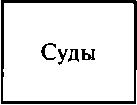 Отделы по управлению государственными землямиIРайонные отделения-24Рис. 15. Организационная структура Земельной регистрационной палатыдованием и картографическими работами. Остальные сотрудники — обслуживающий персонал.Вопросами, связанными с составлением топографических карт, оформлением границ земельных участков и геодезическим обеспечением землеустроительных работ в Великобритании, занимается Государственная топографическая служба (Огйпапсе Зигуеу)1 начиная с 1791г. Первоначально ею управляли военные, а в настоящее время она находится в ведении Госсекретаря (министра) по охране окружающей природной среды.Государственная топографическая служба (ГТС) имеет центральный офис (штаб-квартиру) в Саутгэмптоне, 1200 работников и 80 региональных полевых офисов, где трудится еще 68 чел. Территориально она охватывает Англию, Шотландию и Уэльс.Работники полевых офисов отвечают за состояние и сбор топографической информации. Эта информация скапливается в Са-унтгэмптоне и вводится в Национальную Топографическую Базу Данных (НТБД). Эта база представляет собой серию баз данных, которые определяют диапазон продукции ГТС, включающей в себя карты большого, среднего и мелкого масштабов, сети дорог, информацию об адресах, связанную с топографией по строительству, и информацию по высотам. Бумажную и компьютерную продукцию поставляют покупателям через сетевые продажи, работников маркетинга в Саутгэмптоне и по всей Великобритании.В переводе с англ. — «артиллерийская служба».Численность работников ГТС постоянно сокращается благодаря внедрению новых технологий и стремлению к экономии государственных средств. Несмотря на то что Государственная топографическая служба по-прежнему принадлежит правительству, теперь она имеет коммерческий фонд и должна покрывать свои расходы. Ежегодные затраты на содержание ГТС, поступающие из госбюджета, составляют примерно 80 млн фунтов стерлингов (120 млн. долл.).Составление карт в Великобритании играет важную роль в силу правила «границ общего характера». Границы некоторых землевладений существуют с тех пор, когда еще не было их документального подтверждения. Считается, что лучшее подтверждение их расположения — это физическое существование.В стране более 100 лет существуют точные карты, с вековыми границами землевладений, охватывающие территорию Великобритании в масштабе 1:2500, а городские районы в масштабе 1:1250. Они являются исходной точкой при физическом планировании рационального использования и охраны земли, оценке или других действиях по управлению землей и собственностью. Карты составлены с точностью до сотых долей гектара, что является для страны удовлетворительным и проверке не подлежит.Вопросами оценки земли и другой недвижимости в Великобритании занимается Британское управление по оценке недвижимости (УОН) (5Ш1е Ьапй Уа1иаПоп Зегуюе — УаЬлайоп ОШсе). Это общегосударственная организация, созданная в 1910 г. и предоставляющая консультации по вопросам оценки всем департаментам правительства, некоторым отделам администраций и неправительственным организациям. В управлении работают государственные оценщики. Работа УОН осуществляется через 85 местных офисов, которые разбиты на 24 географические группы. Кроме того, существует 15 специализированных отделов, в которых работают сотрудники, компетентные в вопросах оценки земель с полезными ископаемыми, очень крупных фабрик и другой особой недвижимости. Персонал управления составляет 4000 чел., которые обладают знаниями, используемыми при подготовке списков оценок собственности, необходимых для исчисления местного налога или налога на коммерческую собственность. Управления также представляют консультации по вопросам принудительного отчуждения недвижимого имущества и налогам, взимаемым Налоговым управлением. Затраты на содержание управления по оценке составляют 150 млн фунтов стерлингов, или 240 млн долл.Оценочные работы на земельном рынке проводят не только государственные специалисты, но и частные присяжные инспекторы, которых насчитывают около 30 тыс. чел. Они же выполняют некоторые виды землеустроительных работ.Частные присяжные инспекторы объединены. Они являются членами Королевского института дипломированных землемеров и оценщиков. Иначе этот институт называют Королевским институтом присяжных инспекторов (КИПИ).КИПИ —это профессиональная частная организация. Она имеет Королевскую грамоту, на основе которой присяжные инспекторы представляют услуги по оценке земель и другим вопросам, связанным с имуществом и землеустройством. Оценку проводят согласно стандартам Международной комиссии и рекомендациям Европейской группы ассоциаций оценщиков.Присяжные инспекторы отвечают за сбор и обобщение рыночной информации, необходимой пользователям земли, фермерам, производителям, промышленникам, а также для определения размера компенсаций при изъятии земли и применения налога на недвижимость.Члены КИПИ руководствуются Правилами поведения, в основе которых лежит обязанность: «служить на благо людей, соблюдение широких общественных интересов».Профессиональная деятельность регулируется «Красной книгой», состоящей из 23 Положений, обязательных для исполнения с 1990 г. Эти положения охватывают такие определения, как цель оценки, ее принципы, квалификацию оценщиков, инспекцию имущества, систему отчетности, оценку кредита под залог, оценку для ипотеки жилищного имущества, связь со страховыми компаниями, Фондовой биржей и т.д.Присяжные инспекторы имеют соответствующее образование, подтвержденное дипломами профессиональных ассоциаций, в большинстве случаев КИПИ. Это обычно диплом бакалавра (три года) или магистра (плюс один год) для тех, у кого уже есть специальное образование. Учебный курс состоит из изучения экономики, законодательства, оценки, планирования, строительства и менеджмента. После получения диплома кандидат в оценщики должен успешно проработать два года под наблюдением профессионала, после чего получает звание присяжного инспектора.Конфликты относительно оценки земель, налога на коммерческую недвижимость, а также другие земельные споры решают в земельном арбитраже. Некоторые апелляции, возникшие вследствие оценки налога на прирост капитала, налога на наследство, принудительного отчуждения, передают земельному трибуналу. В редких случаях дела поступают в суд, минуя арбитражи.Большое значение в управлении земельными ресурсами имеет и Налоговое управление, которое облагает налогом имущество. Системе поимущественного налога, которую раньше называли системой «Обложения налогом», в Великобритании уже 400 лет. Она включает в себя налог на стоимость пользования недвижимым имуществом (стоимость годовой ренты), который выплачивается теми, кто им пользуется. За последние 10 лет эта система была разделена на две части, так что налогообложение нежилой собственности осуществляют на прежних принципах, а жилую собственность облагают налогом в соответствии с капитальной стоимостью. Сельскохозяйственные земли не подлежат поимущественному налогообложению, т. е. сельскохозяйственные угодья не облагаются налогом.Местные налоги контролирует Департамент защиты окружающей природной среды, транспорта и регионов, который является ведомством центрального правительства, ответственным за вопросы местного самоуправления.В Великобритании для выполнения государственных и социальных функций правительство и другие государственные учреждения имеют в собственности или пользовании много объектов недвижимого имущества. Есть земельные участки и виды собственности (операциональная земля), которыми государство владеет для выполнения своих функций — для размещения зданий министерств, полицейских участков, очистительных сооружений и пр.Управление имуществом государственного сектора на всех уровнях правительства представляет собой важнейшую задачу, которая, однако, нецентрализована. Общая сумма используемых средств составляет не менее 150 млн фунтов стерлингов, а вероятнее всего, значительно больше. Другие услуги по оценке, которые предоставляются оценщиками, нанятыми местными властями или работающими по контракту с частным сектором, равняются еще 30 млн фунтов стерлингов.Кроме того, государственные средства затрачиваются на систему физического (территориального) планирования в государственном секторе, в которой занято 10 ООО чел., на систему управления строительством, а также на суды и арбитражи, занимающиеся земельными вопросами. Общая сумма этих затрат составляет примерно 400 млн фунтов стерлингов.Кроме того, около 8000 сотрудников КИПИ непосредственно заняты в государственном секторе (включая образование). Имеются и другие сотрудники, работу которых финансирует государственный сектор.Эти цифры больше для городских плановых служб (КИПИ): 63 % или 8000 чел. заняты непосредственно в государственном секторе. По оценкам 22 000 квалифицированных архитекторов (ШВА) 15 % своей зарплаты получают из фондов государственного финансирования. Это означает, что из 110 000 квалифицированных специалистов в этих трех организациях примерно 20 000 имеют средства к существованию из государственного бюджета.Таким образом, земельное администрирование в государственном секторе имеет много функций и осуществляется на всех уровнях управления. Хотя земельная регистрация — это огромная система, затраты на нее составляют одну четверть всех средств, расходуемых на земельное администрирование в государственном секторе, ее нельзя считать способной разрешить все землеустроительные проблемы.Но ситуация в государственном секторе — это лишь часть общей картины. Средства, используемые в частном секторе, в четыре раза больше.10.4. ПЛАНИРОВАНИЕ ИСПОЛЬЗОВАНИЯ И ОХРАНЫ ЗЕМЕЛЬНЫХ РЕСУРСОВПланирование использования и охраны земельных ресурсов в Великобритании — важнейшая часть земельной политики государства.При продаже земли и недвижимости, связанной с ней, собственники и владельцы не могут изменить целевое назначение земли без согласования с местным Советом по планированию при городской или районной (графство) администрациях (муниципалитетах).В Великобритании существует строгая система контроля за изменением правового режима использования земли и иной недвижимой собственности. Это объясняется тем, что изменение целевого назначения земельного участка может повлечь за собой существенное увеличение или уменьшение его стоимости. Например, стоимость сельскохозяйственных земель в окрестностях Кэмбриджа, для которых имеется разрешение на жилищное строительство, повысилось с 7,5 до 2000 тыс. фунтов стерлингов за 1 га (с 10 до 2800 тыс. долл. за 1 га), т. е. в 280 раз [142].Обычно целевое назначение земельных участков определяют на уровне отдельных зон и других территорий, не доходя до уровня индивидуальной собственности. Однако некоторые виды собственности, такие, например, как «представляющие особую архитектурную или историческую ценность», подлежат учету и их развитие подчиняется определенным правилам. В этих случаях ограничения на использование земельных участков отражаются в записях по объектам собственности и регулируются в Королевской государственной земельной регистрационной палате.Система планирования использования земель в Великобритании наиболее четко начала развиваться с 1947 г. Она имеет несколько уровней: государственный, региональный и местный (муниципальный).Государственный уровень планирования получил свое начало с утверждения сети стандартных районов Великобритании (1947 г.), экономико-планировочных районов (1964 г.) и правительственных районов и графств, вид которых (2001 г.) показан на рисунке 15 [163].Развитие территорий, планировку использования земель и застройку в городах, а также совершенствование землевладения и5 Землеус гройстио. 1. 7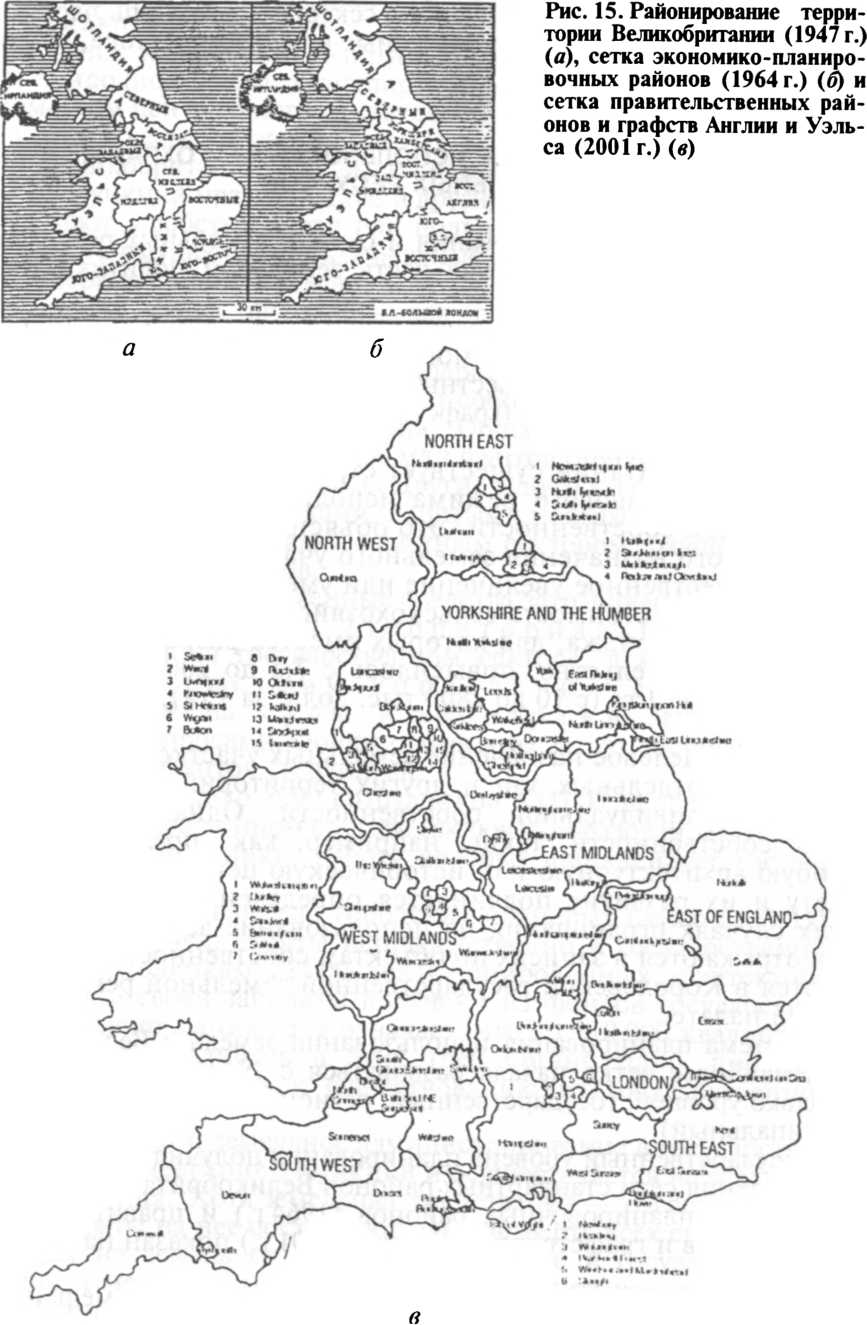 землепользования решают на основе иерархически взаимосвязанных общего структурного (СотргеЬеп81Уе Р1ап) и местного (Мигис1ра1) планов.Общий структурный план разрабатывают как обязательный для каждого графства документ. Он представляет собой описание общих направлений политики графства в области землепользования и градостроительства, включая природоохранные мероприятия.Данный план определяет основные виды использования территории (функциональное зонирование), трассы магистральных инженерных и транспортных коммуникаций, зоны городской реконструкции и развития. После разработки и обсуждения населением этот план отправляют на рассмотрение представляющему правительство государственному секретарю, который имеет право утвердить план полностью, частично при условии доработки или же отклонить.Местные планы разрабатывают для всех территорий на уровне округов (муниципалитетов) специальные местные комиссии по планированию и застройке на основе утвержденного окружного плана. Местные планы в последнее время разрабатывают для всех территорий Великобритании.Комиссия по планированию и застройке обычно состоит из выборных членов совета округа и имеет собственный штат специалистов. Полномочия, процедуры формирования и деятельности комиссии зафиксированы в специальном своде правил, который составляет и утверждает совет округа в соответствии с законами о местном самоуправлении и нормативными актами министерств.Местный план разрабатывают на период 10...15 лет. Он содержит подробное изложение стратегии развития города и карту в масштабе 1:10 ООО или 1:25 ООО. В плане нет функционального зонирования, а даны основные требования к видам использования земель и застройке территории, схемы развития транспорта и инженерных сетей. План утверждает местный совет после общественного обсуждения и не требует одобрения государственным секретарем. Последний имеет право признать местный план недействительным, если он не соответствует региональным или национальным документам планирования.В Великобритании, как и в большинстве других стран Европы, одним из механизмов планирования использования земель является зонирование территории городов. Оно определяет целевое назначение каждого земельного участка и перспективы его использования.Зонирование территории осуществляют местные органы власти (муниципалитеты), в которых есть комитеты по планированию и застройке. Собственник земли не имеет права без разрешения органов власти изменять назначение земель и целевое их использование.Планы зонирования территории округов (графств, муниципалитетов), где выделяют земли сельскохозяйственного назначения, промышленности и транспорта, земли под застройку, природоохранного и историко-культурного назначения и др., составляют землемеры и архитекторы. Их утверждают в муниципалитетах и они являются руководством для собственников земли. Внутри землевладения собственник сам использует землю, определяя, какие культуры выращивать (диктуется рынком), где размещать объекты инфраструктуры и пр.Землеустроительные работы проводят специалисты, работающие в частном секторе (80 %) и в государственных учреждениях (20 %).В Королевской государственной земельной регистрационной палате и ее территориальных органах есть землемеры, обмеряющие площадь, но споры, возникающие по поводу размещения границ и размеров земельных участков, крайне редки.В этой стране в 1987 г. утверждена классификация видов функционального использования городской территории, в которой выделены 16 видов использования земель, объединенных в четыре основные группы: А — торговые, Б — промышленные, В — жилые, Г — коммунального назначения.Законом по жилью и планировке (1986 г.) введено также понятие «зон упрощенной планировки», которые оказались полезны для стимулирования строительства в общественно значимых районах. Решение об установлении таких зон находится в компетенции местных органов власти. Для этих зон планировочное разрешение выдают на 20 лет, а контроль за землепользованием и застройкой упрощен.Большое значение в развитии городов имеют корпорации, которые правомочны покупать землю и устанавливать дополнительные требования по землепользованию, обязательные для соблюдения (наряду с требованиями, определенными графством или округом). Корпорации соответствующей властью наделяет Министерство по защите окружающей природной среды. В силу этого они планируют использование земли на закрепленной территории, могут предоставлять гранты для развития и расширения коммерческой деятельности во внутригородских районах, а также предоставить ссуды для строительства на земельных участках, которые они продают или сдают в аренду. Совет корпорации согласовывает свою деятельность с местной властью.По мнению английских специалистов, информационная основа управления земельными ресурсами в Великобритании отличается от других европейских стран. Так, они считают, что если в Европе планирование использования, оценка земли и управление земельными ресурсами осуществляются на основе земельного кадастра, то в Великобритании формального земельного кадастра нет [146]. То есть в большинстве европейских государств земельно-кадастровые данные используют для расчета стоимости земли отдельно от расположенной на ней недвижимости, стоимость которой оценивают самостоятельно. В этом случае земельно-кадастровая карта становится «стоимостной картой» для оценки земли. Можно оценить стоимость одного участка по стоимости окружающих его участков, принимая во внимание кадастровую карту. Отдельные вычисления стоимости недвижимости, построенной на этой земле, проводят по цене ее замещения.Этот подход сильно отличается от подхода в Великобритании. Информация о характере владения недвижимостью, стоимости недвижимости и использовании земли находится в ведении разных организаций: соответственно КГЗРП, УОН и Департаменте по защите окружающей природной среды.Недвижимость характеризуется не с помощью топографических карт ГТС (Огдпапсе 5игуеу), а определяется адресом. При этом налог уплачивают с учетом права собственности на недвижимость или периода пользования недвижимостью и исчисляют его на основе уполномоченной оценки (например, налог на прирост капитала или налог на наследство), на основе ставки или списка результатов оценки, утвержденных специально в налоговых целях.Кроме того, отсутствие формального земельного кадастра в Великобритании объясняется исторически сложившимися отношением к границам земельных участков и к их отображению на картах. В стране действует правило «границ общего характера» и закон о «владении, основанном на утверждении правового титула вопреки притязаниям другого лица». Это означает, что если кто-то занимает земельный участок в течение 12 лет (как бы являлся его собственником), то он при некоторых обстоятельствах получает на нее «титул».Великобритания была основана и полностью заселена уже почти 1000 лет назад. Границы некоторых земельных владений существуют уже с тех пор и сложились раньше, чем появились их документальные подтверждения. Многие границы существуют несколько столетий, и согласно правилу «границ общего характера» физическое существование границ считают лучшим подтверждением их расположения.Физическая граница может стать юридической через 12 лет, даже если эта граница была проведена не в соответствии с планом продажи. В других странах Европы, где имеются кадастровые системы, определяющие право собственности, земельно-кадастровый план имеет преимущественное право.Тем не менее топографические карты в Великобритании широко распространены, особенно в случаях, когда для управления земельными ресурсами на различных уровнях (в целом по стране, регионам, территориям муниципалитетов) применяют цифровые модели местности и геоинформационные технологии.Топографические карты достаточно точны. Например, на картах сельской местности имеются участки земли, площадь которых указана с точностью до сотых долей гектара. Покупатели и продавцы земли обычно считают, что эти цифры убедительны и их не проверяют.10.5. ОСОБЕННОСТИ ЗЕМЛЕУСТРОЙСТВАПри организации рационального использования и охраны земли в Великобритании широко используют методы территориального землеустройства, связанные с изменением границ, площадей и месторасположения земельных участков.Большая часть границ земельных участков, особенно в сельской местности, в стране сложилась исторически и продолжает сохраняться. Эти границы землевладений, как правило, совпадают с живыми урочищами, находятся в нижних частях склонов и представляют собой линию, ограниченную с одной стороны рвом, с другой — кустарником, растущим на камнях, выложенных в древности (рис. 16).Так как границы землевладений постоянны, необходимость в их изменении возникает только при принудительном отчуждении земель для государственных проектов прокладки дорог, для частных строительных компаний, цели которых совпадают с общественными и т. п. Отчуждение можно проводить и как санкцию при нецелевом использовании земли.Постановление государственных органов об отчуждении можно опротестовать в Верховном суде. В случае если в течение трех лет не производится никаких действий в соответствии с постановлением, то распоряжение об отчуждении теряет юридическую силу.В законодательстве Англии и Уэльса (Кодекс о компенсациях) предусмотрена выплата компенсаций собственнику земли за отчуждение части участка. Очень часто отчуждение приводит к тому,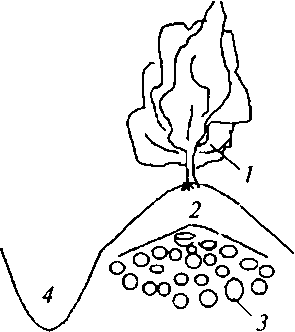 Рис. 16. Схема размещения границ землевладений в Великобритании:что оставшуюся часть земельного участка невозможно использовать как прежде. В этом случае собственник предъявляет приобретающему органу власти7 —кустарник; 2—земляная насыпь; 3— камни; 4— ровсоответствующую претензию (уведомление). Тогда выносят решение о приобретении всей собственности в целом.К компенсационным выплатам относят:стоимость изымаемой земли;компенсацию за раздел (в случае, если часть участка изымают);компенсацию за беспокойство и другие неудобства (это любой убыток, понесенный потерпевшим собственником, который является прямым результатом отчуждения);доброжелательность (это определено как цена, которую покупатель платит свыше стоимости с учетом, что клиенты продолжают приходить на это предприятие и продолжают деловые отношения);потерю прибыли;другие деловые или торговые убытки (возможно обесценивание акций от продажи, уведомление клиентов о новом адресе, новые запасы бумаги, новые телефонные подключения);компенсацию за перенос или прекращение части бизнеса;затраты на адаптацию бизнеса (в случае переноса требуется стоимость приспособления этого помещения к новым условиям);расходы по переезду, судебные издержки и другие выплаты (стоимость поиска нового здания, убытки, понесенные в результате неудавшейся покупки сопоставимого здания, плата за обследование и т. д.);оплату лишнего времени в случае поиска альтернативного помещения и пр.;банковские проценты (в случае заема денег в банке на покупку альтернативной собственности).Компенсацию выплачивают также и в том случае, если землю не изымают, но в результате проведения общественных работ (перестройка дорог, аэропортов и пр.) появляются шум, пыль, дым, вредные испарения и огонь.Любые противоречия в определении компенсационных выплат решают в земельном суде.Например, на территории землепользования находятся мясоперерабатывающий завод, завод по производству кормов для домашних животных и два распределительных склада с охлажденными продуктами. Трасса новой скоростной дороги пересекает первоначальный подъездной путь, отрезая заводы и склады от дороги. Площадь участка, отчуждаемого по этому проекту, составляет 3,03 га.Иск, предъявленный собственником земли, включает в себя: стоимость отчуждаемой земли площадью 3,03 га, компенсацию за раздел и нанесение ущерба, стоимость строительства нового подъездного пути, пропускного пункта, мойки для грузовиков и мостовых весов, гонорары инспекторам, юристам, архитекторам. После совместных переговоров и корректировки цены общий размер компенсации составляет примерно 550 тыс. долл. США.10.6. ОСОБЕННОСТИ ЗЕМЛЕУСТРОЙСТВА В ШОТЛАНДИИШотландия — одна из стран Соединенного Королевства, являющаяся частью Великобритании. Она имеет свое правительство, а с 1999 г. и свой парламент.Земельные отношения в Шотландии, так же как в Англии и Уэльсе, складывались многие столетия и были ориентированы на абсолютную земельную собственность Английской Короны с преобладанием элементов феодальной системы.Несмотря на то что остатки этой системы сохранились до настоящего времени, они не мешают землевладельцам и землепользователям осуществлять земельный оборот и использовать землю по своему усмотрению. Тем не менее Шотландский парламент активно обсуждает вопрос об отмене остатков феодальной системы земельных отношений. Так, в 2000 г. им был принят Закон «Об отмене закона о феодальном владении» (АЬо1Шоп оГ Реис1а1 Тепиге е1с (ЗсоНапс! Ас1), введение в действие которого предусмотрено в ноябре 2004 г. [144].Общая площадь Шотландии составляет 8,07 млн га. Точных данных о числе земельных участков (парцелл) в Шотландии в реестре, составленном Рабочей группой по управлению земельными ресурсами Европейской Экономической Комиссии ООН, не имеется.Однако по оценкам специалистов регистрационной службы Шотландии в единый Земельный регистр страны должны быть внесены сведения о 2 611 797 единицах собственности. На 31 марта 2003 г. в Земельный регистр внесены данные о 34,2 % собственников недвижимости, что составляет по площади 5 % территории страны [166].Ежегодно в частном секторе Шотландии осуществляют оборот примерно с 200 тыс. земельных участков и регистрируют 120 тыс. закладных по недвижимому имуществу.По размерам землевладения и землепользования в Шотландии сильно различаются. Так, 20 наиболее крупным землевладельцам Шотландии принадлежит 1552 тыс. га земли (19% площади всей страны). Среди них — Комиссия по лесам (Роге81гу Сотггиззюп) — 640 тыс. га, компании: Оике оГ Висс1еисЬ — 108 тыс. га, ЗсоШзЬ ЕхесиНуе — 104 тыс. га, Ыа1юпа1 Тгш1 оГ ЗсоНапс! — 70 тыс. га и др. В числе 20 наиболее крупных землевладельцев есть и отдельные граждане страны, например, Робин Флеминг владеет 32 тыс. га, лорд Маргадэйл — 29,2 тыс. га земли.Законы Шотландии разрешают иностранным гражданам владеть земельными участками. В числе первых десяти из них есть малазийцы, арабы, датчане, шведы, американцы, египтяне, швейцарцы. Размеры их землевладений составляют 6,8...28 тыс. га.Большей частью земель в Шотландии владеют юридические и физические лица — 47 %, местные власти имеют в своем распоряжении 35 % земель, жилищные ассоциации — 9 % земель, арендуют для непосредственного использования или в коммерческих целях также 9 % земель [166].Данные показатели сильно варьируют по графствам страны. Например, в частном владении в Глазго находится всего 5 % земель, в то время как в горных районах их насчитывается более 70 %. Эти данные уточняют по мере наполнения Земельного регистра Шотландии новыми сведениями.Регистрация земли и иной недвижимости и сделок с ними в Шотландии сосредоточена в одном месте — специальном ведомстве, называемом «Регистры Шотландии» (ЕхесиНуе А§епсу «Кеё1з1:ег8 оГЗсоНапс!»), которое находится в ведении министра юстиции Шотландии.По своему организационно-правовому статусу Служба регистров Шотландии представляет собой государственную коммерческую компанию, действующую на принципах самофинансирования и самоокупаемости. Кроме того, она имеет права коммерческого фонда, что позволяет ей часть своей прибыли направлять по своему усмотрению на развитие производства, приобретение оборудования, операции с ценными бумагами и т. п.Ежегодно государству отчисляют 6 % от прибыли компании.В Службе регистров Шотландии (КоЗ) работают 1300 сотрудников, имеется два главных офиса в Эдинбурге и Глазго и два Центра обслуживания клиентов. Регистрируют земли и недвижимость и сделки с ними специалисты производственных отделов.До начала 60-х годов XIX в. регистрацию земельных участков в Шотландии вели в местных регистрационных отделах графств. После этого все регистрационные дела были сосредоточены в одном месте. С 1868 г. единая Служба регистров Шотландии стала самостоятельной автономной коммерческой компанией, подотчетной Министерству (департаменту) юстиции.Основные доходы Службы складываются из сборов, взимаемых с юридических и физических лиц за регистрацию земельных участков и сделок с ними. Для этого парламентом и правительством Шотландии утверждены специальные тарифы, зависящие от стоимости недвижимого имущества. Например, если стоимость имущества не превышает 10 тыс. фунтов стерлингов, тариф (плата за регистрацию) составляет 22 фунта, до 15 тыс. — 33, до 20 тыс.— 44, до 5 млн — 7500 фунтов стерлингов [115].В 2001 г. за счет регистрации земли и недвижимости и сделок с ними Служба регистров Шотландии получила 47,16 млн фунтов стерлингов (75,5 млн долл. США), в 2002 г. — 46,88 млн фунтов стерлингов (75,0 млн долл.), прибыль, полученная этой организацией, составила: в 2001 г. — 5,96 млн фунтов стерлингов, в 2002 г. — 5,6 млн фунтов стерлингов [115].Служба регистров Шотландии отвечает за составление и поддержание 15 общественных реестров в стране. Наиболее важные из них, касающиеся земли и имущества — два: Регистр «Сасин» (ТЬе 5а81пе Ке§181:ег от франц. зазте — захватывать) и Земельный регистр. Остальные 13 регистров ведут по запретам на продажу, завещаниям и другим операциям.Регистр «Сасин» — общественный реестр документов на землю, действующий с 1617 г. Его ведут на основе Закона парламента Шотландии (1617 г.), который ввел Генеральный регистр Эдинбурга, охватывающий всю территорию страны, а также Партикулярные регистры в 21 графстве Шотландии.В дополнение к этому в 1681 г. были введены окружные (бурге-кие, городские) регистры, в которых регистрировались все земельные сделки, имеющие место в королевских округах.Регистр «Сасин» был введен в связи с необходимостью предотвращения многочисленных случаев мошенничества при передаче прав собственности на имущество, а также для оказания помощи при разрешении земельных споров.Со временем, особенно в связи с появлением надежной почтовой службы, необходимость иметь партикулярные и окружные (бургские) регистры стала отпадать, а местные отделения регистрации стали ненужными. Поэтому в 1868 г. в Эдинбурге Партикулярный регистр был объединен с Генеральным. После введения Земельного закона 1926 г. стали закрывать и окружные (бургские) регистры.По своей форме остававшийся основным в XX в. регистр «Сасин» представлял собой особую поземельную книгу, в которую заносили сведения, основанные на документах и дающие полную историческую справку по единицам собственности. Это своего рода регистр документов по сделкам с земельными участками, закладными и др.Регистр «Сасин» действовал в Шотландии в течение многих лет и достаточно эффективен и сегодня. Однако в последней четверти XX в., когда мировая практика стала основываться не на регистрации документов, а на регистрации прав с использованием точного картографического материала (планов земельных участков) с обеспечением государственных гарантий прав земельной собственности, регистр «Сасин» перестал удовлетворять предъявляемым требованиям, несмотря на то что с 1995 г. он был переведен в электронный вид путем сканирования первичных документов.С 1979 г. парламент Соединенного Королевства Великобритания принял земельный закон для Шотландии, который касался изменений в земельной регистрации. На основе этого закона с 1981 г. в Шотландии начали вести второй — новый Земельный регистр.В отличие от регистра «Сасин» Земельный регистр гарантируется хранителем, обеспечивает защиту прав землевладельцев и выдачу документа, удостоверяющего право собственности на землю.Его обязательно дополняют планом регистрируемого земельного участка, который с 1993 г. составляют в цифровом виде.Регистр «Сасин» и Земельный регистр разделяют Шотландию на 33 части, которые соответствуют графствам административно-территориального деления страны. Документы до сих пор регистрируют в Регистре «Сасин» и Земельном регистре, касающемся соответствующего графства. Их можно направлять в представительства КоЗ, расположенные как в Эдинбурге, так и в Глазго.В дальнейшем предполагают отказаться от ведения Регистра «Сасин» и заменить его данными Земельного регистра. Происходить это будет постепенно, так как установлено, что заполнять Земельный регистр будут только при купле-продаже земли. Регистр «Сасин» же ведут при любой операции с земельным участком (при получении банковского кредита, завещании, дарении и др.). В 2002 г., например, было сделано 200 тыс. запросов на регистрацию земельных сделок.Земельные отношения, землепользование и землеустройство в Шотландии регулируются множеством нормативных правовых документов, касающихся землеустроительной деятельности.Например, регистрацию земли и иной недвижимости осуществляют на основе: Закона Шотландии о земельной регистрации (Ьапс! Ке§1$1га1и>п (ЗсоНапс!) Ас1, 1979); Правил регистрации земель в Шотландии (Ьапс! Ке§18(га(10п (ЗсоНапс!) Ки1е8, 1980); Тарифов по регистрации (Рее8 т 1Ье Ке§181ег8 оГЗсоНапс! Огдег, 1995).Основной законодательный акт, определяющий порядок планирования и организации рационального использования земель, — Закон о планировании в городах и сельской местности (Тошп апс! СоиШгу Р1апшп§ Ас1, 1997).В соответствии с этим законом местные власти разрабатывают Планы развития своих территорий. По содержанию данные планы близки к схемам землеустройства административных районов нашей страны. Отличие заключается в том, что их неукоснительно выполняют и они служат главным и обязательным видом землеустроительной документации, предшествующим любой другой деятельности по предоставлению и изъятию земельных участков, изменению их целевого назначения, разрешенного использования ит. п.Только на основе Планов развития территорий с разрешения местных властей проводят межевание земель, территориальное землеустройство, строительство дорог, других объектов и т. п.Строительные фирмы, осваивающие земельные участки, и их представители (с1еуе1орег8), получая разрешения от местных властей, гарантируют им начинать деятельность с создания инфраструктуры (строительства дорог, инженерных коммуникаций и т. д.). Даже если эти фирмы разоряются, то в результате страхования строительной деятельности местные власти имеют на своих территориях устроенные дороги и другие элементы инфраструктуры.При регулировании земельных отношений в Шотландии используют и другие законодательные акты. К числу основных из них относятся законы:О сельскохозяйственных землевладельцах — А&псиКига1 Но1<Ип§з (ЗсоНапс!) Ас1, 1991;О землепользовании мелких крестьян (крофтеров) — СгоЛегз (ЗсоНапс!) Ас1, 1993;О национальных парках Шотландии — ЫаИопа1 Рагкз (ЗсоНапс!) Ас1, 2000;О земельной реформе в Шотландии — Ьап<1 КеГогт (5со11ап<1) Ас1, 2003.В отличие от Службы регистров Шотландии Государственная топографическая служба «Огйпапсе Зигуеу» является подразделением одноименного ведомства Соединенного Королевства, ведущего свою деятельность на территории Англии, Шотландии и Уэльса. В городах Шотландии действует 5 отделений этого ведомства.Главные задачи «Огйпапсе Зигуеу» — картографическая деятельность в интересах государства, составление и поддержание полной карты Великобритании, составление и постоянное обновление планово-картографического материала различных районов страны, предоставление карт государственным органам, на торгово-промышленные и потребительские рынки и т. д.В Шотландии Государственная топографическая служба обеспечила создание карт на всей территории страны в следующих масштабах: для городов — 1:1250, для сельской местности — 1:2500, для горных районов — 1:10 000.Учитывая, что картографическая коммерческая деятельность, в отличие от регистрационной, как показала практика, нерентабельна, правительство приняло специальную целевую программу в области национальных картографических интересов — ММ5А (ЫаПопа11п1еге$1 Маррт§ Зегуюе А§геетеп1:), согласно которой то-пографо-геодезическая служба получает 14 млн фунтов стерлингов в год. Эта программа (соглашение) была принята в апреле 1999 г. со сроком действия 7 лет. За 1999—2001 гг. только на выполнение картографических работ по государственному заказу было выделено 42 млн фунтов стерлингов.В целом расходы «Огйпапсе Зигуеу» составляют 100 млн фунтов стерлингов в год. В 2002 г. в этой службе работало 1800 чел., в том числе 1350 чел. — в штаб-квартире, расположенной в Саутгемпто-не, 450 топографов — в различных районах Великобритании. В 2003—2004 гг. в связи с повышением технической оснащенности планируется сокращение числа работников до 1500 чел.Большая часть оборота Государственной топографической геодезической службы (80 %) формируется за счет средств от продажи электронных картографических цифровых данных Службам регистрации «НМ Ьап<1 Ке§1§1гу» Англии и Уэльса и«Ко5» Шотландии. В Шотландии электронные картографические цифровые данные используют для поддержания регистра «Сасин» и Земельного регистра.Кроме того, эти цифровые сведения за плату по установленным правительством тарифам передают Разведывательному агентству географической информации и видеоданных Министерства обороны (ОеГепсе Сео^гарЫс ап<11та§егу 1п1еШ§епсе А^епсу), Департаменту окружающей среды, продовольствия и сельских районов (Оераг1теп1: Егтгоптеп!;, Роо<1 ап<1 Кига1 АЯшгз), предприятиям коммунального хозяйства и связи, коммерческим фирмам, местной администрации.На продажу выставляют также туристические карты в масштабе 1:50 ООО, продаваемые в количестве 2 млн экз. в год (900 видов), и другие материалы1.Научными проблемами, связанными с землепользованием и землеустройством, в Шотландии занимается специальный Научно-исследовательский институт использования земель Макалея (Масаи1ау Ьап<1 Узе КезеагсЬ 1пз11Ш1е), расположенный в Абердине. Он находится в ведении Государственного секретаря Шотландии.Земельные споры в стране решают в судах, через частный и государственный арбитраж и с использованием посредников. Большая часть дел проходит через государственный арбитраж, в структуру которого входит публичный арбитраж, земельный трибунал и специальный суд. Своего рода неофициальными арбитрами, решения которых обязательны, являются также некоторые государственные органы, осуществляющие служебные расследования по земельным делам [8].Земельный трибунал по Шотландии занимается преимущественно вопросами, связанными с переоценкой земельных участков, оспариванием законности условий, ограничивающих землепользование. Председателя Земельного трибунала назначает Верховный суд Шотландии из числа своих членов. Решение принимают привлекаемые к работе юристы и эксперты в области землеустройства. На слушаниях землепользователи и землевладельцы могут представлять самих себя без адвокатов. Подать апелляцию на вынесенные решения можно только в соответствии с положениями существующего законодательства.Земельный суд Шотландии рассматривает дела по аренде и прекращению права владения земельными участками площадью менее 25 га. Состав Земельного суда назначает Верховный суд Шотландии из числа юристов (1...2 чел.) и специалистов по сельскому хозяйству (3 чел.), которые принимают решения. Свои заседания Земельный суд назначает в различных графствах, что обусловлено разной принадлежностью земельных дел. Решения Земельного суда — окончательные и не подлежат пересмотру другим судом.^v^v^v.огс1папсе5игVеу.со.ик.Публичный арбитраж принимает иски по спорному землевладению и землепользованию на участках площадью более 25 га. Состав арбитров назначает Председатель Верховного суда из числа экспертов в области сельского хозяйства, землеустройства и оценки земельных участков. Расходы по арбитражу оплачивают стороны, участвующие в рассмотрении земельных дел.Частный арбитраж имеет договорную основу. Арбитр здесь является нейтральным экспертом по решению спорных земельных дел. Решение частного арбитра имеет обязательную силу. Суд не может оспаривать его решения, кроме случаев, когда поступают заявления о коррупции, мошенничестве, предвзятости, превышении арбитром своих полномочий.Поэтому судебные процедуры в Великобритании очень дороги и могут длиться долгое время. В последние годы в стране начали усиленно развиваться установленные законом процедуры досудебного урегулирования земельных споров через посредников (зоЦзкогз). В Шотландии только 5 % земельных дел доходит до суда, остальные 95 % решают через посредников.Посредник (зоНзког) в Шотландии — это юрист, занимающийся разрешением споров по земельным участкам и иной недвижимости. В стране имеется очень много посредников, которые объединены в различные организации, фирмы, конторы.Они все чаще включаются в бизнес по операциям с землей и другой недвижимостью, дают консультации по финансам, приобретают земельные участки для их последующей реализации и т. п. Это существенно отличает Шотландию от Англии, где основными в деятельности по сделкам с собственностью являются агенты по недвижимости.Среди известных в Великобритании посреднических фирм, например, можно выделить шотландскую компанию «Е5РС—1Ж» (ЕсНпЪиг^Ь ЗоНскогз РгореПу СеШег — Эдинбургский центр посредников по операциям с собственностью).Эта коммерческая организация была основана в 1971 г. В 2003 г. в ее составе находились 160 адвокатских фирм, расположенных на территории Шотландии, и 50 — на территории Англии. В 1998 г. эта фирма открыла свой «Посреднический магазин недвижимости» (5РС — ЗоНзкогз РгореПу 5Ьор). Только в 2002 г. объем продаж земли и иной недвижимости, осуществленных через «Е5РС—1Ж», составил 2 млрд фунтов стерлингов (около 90 млрд р.).Ежедневно ^ЕВ-страницу этой компании (^V^V\V.е5рс.сот) посещает 11 тыс. чел.Судебные разбирательства в Шотландии ведутся также между Службой регистрации (КоЗ), с одной стороны, и землевладельцами и землепользователями, зарегистрированными в регистрах, с другой стороны. Предметами судебных исков являются ошибки, допущенные Службой регистров, связанные с потерей документов или потерей зарегистрированными лицами прав, вследствие неправильного установления ограничений и обременении в использовании участков. В результате таких ошибок владельцы земель не могут продать свои участки, несут коммерческие потери и упущенную выгоду.Например, в одном из исков, предъявленных к Службе регистров Шотландии владельцами супермаркета, было указано, что в связи с необоснованным установлением ограничений по строительству подъездной дороги горожанам был затруднен доступ в их магазин. Из-за этого супермаркет потерял 1 млн фунтов стерлингов. Данный иск был удовлетворен судом на 300 тыс. фунтов стерлингов.Иски предъявлялись также и в связи с ошибками при установлении площадей и границ земельных участков в процессе земельной регистрации. Всего с 1 апреля 1981 г. по конец 2002 г. к Службе регистров Шотландии было предъявлено более 700 исков размером от 500 до 1 млн фунтов стерлингов. В среднем в год подают примерно 50 исков. С 1 апреля 1993 г. по 31 марта 2003 г. общие выплаты по искам составили 1 065 169 фунтов стерлингов, что составляет менее 1 % доходов Службы регистров Шотландии.Возмещают ущерб по искам на основе раздела 12 Закона о регистрации земли в Шотландии (1979 г.). Для оценки ущерба назначают специальную комиссию.Глава 11 ГЕРМАНИЯ11.1. КРАТКАЯ ИСТОРИЯ ЗЕМЕЛЬНЫХ ОТНОШЕНИЙ И ЗЕМЛЕУСТРОЙСТВАЗемлеустройство в Германии имеет давнюю историю. Межевание земель и их учет начали в этой стране еще в средние века. Уже в XVIII в. проводили землеустроительные работы по разделению, обмену и консолидации земель, введению севооборотов.Первое упорядочивание общинных земель в Пруссии стало осуществляться по закону от 1 августа 1771 г., а с 9 октября 1807 г. в стране было объявлено свободное владение землей. С 1810 г. все крестьяне стали самостоятельными землевладельцами.В княжестве Нассау, например, позднее это прусская провинция Гессен-Нассау, в связи с действовавшими в то время законами о наследовании земли и разделением участков в равных долях между наследниками уже в XVIII в. было раздробленное, мелкополосное, чересполосное и парцеллярное землепользование, приводившее к трудностям в ведении сельского хозяйства. В 1784 г. там был издан указ о консолидации земельных участков и их обмене в целях укрупнения земельных массивов. В 1834 г. в законах этой земли уже встречается термин «землеустройство». Землеустройство тогда осуществляли под лозунгом: «Питание для народа — доход для крестьянина».В Баварии термин «землеустройство» появился в 1886 г., а первый самостоятельный закон о землеустройстве в Германии действовал с 1887 г. В 1923 г. редакция данного закона была сохранена.Действие закона о землеустройстве продолжалось до 16 июня 1937 г., когда режим национал-социалистов принял новый нормативный правовой акт о перераспределении земель, в соответствии с которым стали насильственно объединять земельные участки, что способствовало, по мнению нацистов, усилению диктатуры нации «...для того, чтобы разбудить дремлющие силы земли» и обеспечению гарантированного производства продуктов питания, в первую очередь для армии.Вторая мировая война положила конец диктаторской земельной политике нацистского государства, унижающей человека и получившей название «политика крови и земли».С 1953 г. землеустроительные работы в Западной Германии стали осуществлять на основе нового закона о землеустройстве, который обновили в 1976 г. Этот закон регулировал земельные отношения и определял порядок землеустройства в сфере планирования землепользования, строительства, размещения дорог, водных сооружений и других инженерных объектов, охраны природы.Закон о землеустройстве вошел в силу с 1 апреля 1976 г. Последующие редакции данного закона были сделаны 24 июля 1988 г. и 8 августа 1997 г.В соответствии с законом землеустройство направлено на то, чтобы в результате организации сельских земельных владений улучшить условия труда и производства в сельском и лесном хозяйстве, а также способствовать развитию села.Задачи землеустройства в этих сферах особенно важны, в том числе в сельском и лесном хозяйстве в области охраны природы, сохранения ландшафта, обновления села путем нового строительства.Цели землеустроительных работ во всех направлениях одинаково важны и необходимы для фермеров и их семей. В результате рациональной организации земельных участков с учетом природоохранных мероприятий землеустройство служит прежде всего сохранению и развитию сельского хозяйства.Эти землеустроительные мероприятия по снижению производственных потерь и затрат труда способствуют увеличению доходности фермерских хозяйств и улучшению жизненных условий.По мнению немецких специалистов, закон о землеустройстве является тем инструментом, который предлагает огромные возможности для охраны окружающей среды и природы, сохранения земли и почвы, очищения и содержания в чистоте вод. При этом создаются предпосылки для улучшения землепользования, а также для сохранения и улучшения культурного ландшафта вместе с расширением сферы обитания растительного и животного мира.Землеустройство способствует также улучшению жилищных условий и условий для труда.Федеральный закон о землеустройстве можно конкретизировать и дополнять в соответствующих законах федеральных земель Германии. Например, федеральная земля Гессен имеет свой закон о землеустройстве.При проведении землеустроительных работ в Германии используют и другие законы: Конституцию страны, Гражданский кодекс, Строительный кодекс, Федеральный закон о территориальном планировании землепользования, законы федеральных земель о кадастре недвижимости, геодезических съемках и т. п.В целом в Германии все понимают, что землеустройство — это система необходимых мероприятий, без которых невозможно сформировать и организовать рациональное использование недвижимого имущества как в интересах всего общества, так и в интересах отдельных землевладельцев и землепользователей.Считается, что землеустройство стоит на службе человека, на страже охраны природы, обеспечивает гарантии прав земельной собственности.В современных условиях в Германии возрастает роль государственных органов, определяющих земельную и экологическую политику. Все большее значение придают планированию использования и охраны земель, защите земель сельскохозяйственного назначения от необоснованного изъятия для нужд промышленности, транспорта, растущих городов. При этом рычаги землеустройства государство использует в качестве основного механизма регулирования землевладения и землепользования на перспективу.Изучение опыта землеустройства в Германии начиная с 1953 г. очень важно для формирования объектов недвижимости, форм и методов рационального устройства территории и охраны земель в нашей стране, осуществляющей переход к новым экономическим отношениям и проводящей новую земельную политику. Это необходимо также и для создания такой системы землеустройства в России, которая могла бы, учитывая национальные особенности страны и положительный опыт землеустройства других государств, стать примером организации рационального использования и охраны земель в современных условиях.11.2. СИСТЕМА УПРАВЛЕНИЯ ЗЕМЕЛЬНЫМИ РЕСУРСАМИФедеративная Республика Германии (ФРГ) — одно из самых высокоразвитых государств мира. Общая площадь страны 356 954 км2 (35,7 млн га). Население превышает 82,1 млн чел.(1997 г.). Плотность населения — одна из самых высоких в Европе и составляет 229,9 чел. на 1 км2. Землеобеспеченность — 0,43 га на 1 чел., в том числе 0,21 га сельскохозяйственных угодий и 0,14 га пашни [29].Низкая землеобеспеченность и высокие антропогенные нагрузки на территорию обусловливают необходимость организации рационального использования и охраны земли в стране и защиты ландшафтов.В состав ФРГ входят 16 федеральных земель: Баден-Вюртем-берг, Бавария, Берлин, Бранденбург, Бремен, Гамбург, Гессен, Мекленбург-Передняя Померания, Северный Рейн-Вестфалия, Рейнланд-Пфальц, Саар, Саксония, Саксония-Анхальт, Нижняя Саксония, Шлезвиг-Гольштейн, Тюрингия.Трудоспособное население составляет 36,8 млн чел. В промышленности занято 41 %, в сельском хозяйстве — 6 % населения [93].Основная отрасль сельского хозяйства — животноводство, хотя в больших объемах производят зерновые, сахарную свеклу, картофель. Потребности населения в продовольствии примерно на 90 % покрываются за счет собственного производства.Сельское хозяйство с учетом объема отраслей переработки обеспечивает 15% валового национального продукта. Наиболее развиты следующие отрасли промышленности: металлургическая, электротехническая, электронная, химическая, автомобилестроение (третье место в мире), судостроение (третье место в мире), аэрокосмическая, строительная.В Германии имеется широко разветвленная сеть железных дорог— 41 028 км, из них 16 000 км — электрифицированы. Общая протяженность автодорог — 220 793 км, в том числе 10 743 км — скоростные автострады. Длина внутренних водных путей — 6748 км [29].Постоянное развитие промышленности, транспорта, рост населения вызывают необходимость увеличения площадей отводов для этих целей за счет сельскохозяйственных и лесных угодий, что требует их защиты. Тем не менее только в 2000 г. около 230 тыс. земельных участков было предоставлено в соответствии с материалами физического (территориального) планирования для различных целей.В отличие от Великобритании и ряда англоязычных стран, где права земельной собственности защищены системой земельного регистрирования (Ьап<11кНп§ — земельного титула), в Германии и некоторых странах Центральной Европы (Австрия, Чехия) используется система «поземельной книги + кадастра» (СгипсНэисЬ + Са<1аз1ге).Данная система сложилась исторически. Всего в поземельных книгах, которые ведут в качестве государственных реестров в участковых судах1, зарегистрировано 61,3 млн земельных участков [138]. Территориально-организационной единицей в поземельной книге является часть сельской общины или часть города (район).Поземельная книга содержит описание правовых условий законного владения земельными участками. К этой информации относятся прежде всего данные о владельцах, их правах, обремене-ниях и лицах, имеющих претензии.Кадастр недвижимости содержит в целом полную информацию о недвижимости (земельные участки и здания) на всей территории, а также всю геометрическую (геодезическую) и семантическую информацию о земельных участках и зданиях.В поземельную книгу в отличие от кадастра недвижимости заносят не все земельные участки. Государственные земельные участки, если они не находятся в обороте, включать в нее не обязательно.Данные, имеющиеся как в кадастре недвижимости, так и поземельной книге, должны постоянно находиться в соответствии.Сведения, находящиеся в поземельной книге, законодательно закреплены как достоверные. Покупатель земельного участка всегда может положиться на достоверность содержащейся в поземельной книге информации. Это, однако, не касается всей информации (площадей земельных участков). Из-за связи поземельной книги с кадастром недвижимости достоверность данных переносится и на части кадастра недвижимости (на карту недвижимости).Систему управления земельными ресурсами в Германии определяют два основных признака:исторически сложившийся порядок конституционных гарантий права земельной собственности;сложившаяся система разделения властей на три составляющие по классической схеме Джона Локе и барона Чарльза де Монтескье и управления государством (табл. 10).10. Схема административно-территориального деления и функций государственных органов в ГерманииВетвь властиЗаконодательная властьИсполнительная власть    Судебная властьФедерацияЗемли (субъекты Федерации)Федеральный парламент (бундестаг) Федеральный совет (бундестаг)Парламенты земельФедеральное правительство Федеральная администрацияПравительства земель Администрации земельФедеральные судыЗемельные судыУчастковые суды — это суды низшей инстанции в Германии. Уполномоченным учреждением по ведению поземельной книги является поземельное управление при участковом суде.ПродолжениеВетвь властиЗаконодательная властьИсполнительная властьСудебная властьКоммуны (муници- Районное собрание
пальные образова-	депутатовния):	Общинныеземельные округа   представительства города и общины Собрания депутатов городского советаКомпетенцияЗаконодательная власть определяет конституционный порядокНачальники окружныхуправлений Районные комитеты (Обер) Бургомистр Правления общиныМуниципальные советы (магистраты)Определяет законодательство и правоИсполнительная власть определяет законодательство и правоУправление земельными ресурсами в Германии осуществляют
различные министерства. На федеральном уровне вопросами ре-
гистрации земель ведает Министерство юстиции (Випёезггишз-
1егшт <1ег	Одноименные министерства ведут эти дела и вфедеральных землях.Организация и ведение земельного кадастра осуществляются по-разному в различных федеральных землях. Например, в федеральной земле Гессен земельные дела ведет Министерство экономики, транспорта и развития территории в г. Висбаден, в составе которого есть три специальных земельных отдела:дорожного строительства, геодезии и порядка землепользования;основных вопросов геодезии и геоинформатики; землеустройства.Главный административный орган в этой системе — Геодезическое управление земли Гессен. Это управление руководит деятельностью учреждений геодезии и топографической съемки на всей территории федеральной земли, а также контролирует и организует деятельность 26 главных управлений по региональному развитию, кадастру и землеустройству1. В их числе 21 окружное и 5 городских (районного значения) управлений. Структура управления показана на рисунке 17.Руководителями главных управлений являются начальники — в округах или обер-бургомистры (мэры) — в городах.Главные управления по региональному развитию, кадастру и землеустройству выполняют следующие функции (на 2001 г.):административную (все 26 управлений);1 Далее управления земельного кадастра и землеустройства.осуществление кадастра недвижимости (все 26 управлений, имеющие по 3 отделения в этой сфере);Отдел I Центральный отделОтдел II Кадастр недвижимости, землеустройство, упорядочение землепользования г. ВетцаарОтдел III Развитие новых технологий, обработка данныхОтдел IV Графическая съемкаПерсонал, образование, обучениеБюджет, поставки, ремонт геодезического оборудованияПравовые вопросы, зарплата, социальные расходы, информацияОбщие вопросы, порядок землепользования, оценка стоимости, финансовые вопросы земель-ного кадастраКонтроль управлений земельного кадастра, координацияхранения документовКонтроль и финансовые вопросы с государственными иженерами-геодезистамиОбучение в области обработки данных, автоматизация работ по управлениюПеревод семантики и снимков в электронную формуПеревод семантики кадастра недвижимости в электронную формуАвтоматизацияпроцесса землеустройстваАэрофотограмметрияТопография АТК15 (информацион-ная система)Картография, тиражированиеРазвитие государственных геодезических сетейОбновление результатов кадастровой съемкиОбновление кадастровых картЗемлеустройствоРис. 17. Структура Управления земельного кадастра и землеустройства Федеральной земли Гессен — Не§§1§сЬе§ ЬапаезуегтеззипёзапН (НЬУА)Рис. 25. Организационный план окружной администрации в земле Гессенрегионального развития и развития сельской местности (16 управлений из 26);землеустройства (7 управлений на межрайонной основе из 26).Перечень вопросов, решаемых управлениями, показан на рисунке 25.Законодательная основа для геодезического и кадастрового дела — Закон «О кадастре недвижимости и геодезической съемке» в земле Гессен от 2 октября 1992 г. Он определяет пути создания и ведения земельного кадастра и задачи геодезической съемки. Землеустроительные вопросы решают на основе федерального землеустроительного законодательства от 16 марта 1976 г. [18].Вопросы землепользования в Германии регулируются также Законами о земельной регистрации, о регулировании земельной регистрации (СшпёЬисЬогс1пип§) и др.В федеральной земле Саксония вопросы землеустройства и земельного кадастра находятся в ведении Министерства внутренних дел и Земельного геодезического управления, которые контролируют деятельность 18 государственных учреждений геодезии и землеустройства, а также городских учреждений геодезии, государственных лицензированных землемеров (инженеров-геодезистов) и других земельных ведомств.Всего государственные учреждения геодезии и землеустройства имеют информацию о 1 млн 973 тыс. кадастровых земельных участках на 26 915 кадастровых картах (из 2 млн 113 тыс. земельных участков) [84].В ряде других земель Германии вопросы управления земельными ресурсами решают Министерство финансов, Министерство экономического развития и др.Рациональное использование и охрану земель в различных регионах Германии на землях сельскохозяйственного назначения и лесного фонда организуют Министерства сельского и лесного хозяйства, а на городских территориях — Министерства строительства.11.3. ПЛАНИРОВАНИЕ ИСПОЛЬЗОВАНИЯ И ОХРАНЫ ЗЕМЕЛЬЗначительный спрос на земельные участки в Германии, обусловленный ростом городов, развитием промышленности, энергетики, транспорта, конфликтные ситуации, связанные с изъятием для этих целей земель сельскохозяйственного назначения и лесного фонда, возникающие при этом экологические проблемы определили необходимость планирования использования и охраны земель.В ФРГ унификация законодательства в области планирования использования земли и застройки земельных участков началась после 1945 г. с новых правил застройки населенных пунктов, затем были приняты нормативные акты каждой из федеральных земель по планированию и использованию земли. В 50-е годы начинается кодификация этого законодательства, которая только в 1986 г. привела к принятию Строительного кодекса ФРГ, окончательную редакцию в августе 1997 г.Основные законодательные акты, в которых установлена система планирования использования и охраны земель в Германии — Конституция страны, Гражданский кодекс, Строительный кодекс (27 августа 1997 г.), Федеральный закон о территориальном планировании землепользования и др.В статье 14 Конституции Германии о гарантиях собственности полная свобода строительства ограничивается. При этом требуется учет социальных, общественных, экономических отношений и частных интересов, принимаются во внимание градостроительные требования.В Гражданском кодексе регламентированы основные права по владению, распоряжению и, в меньшей степени — пользованию землей. Важно, что правовые аспекты регулирования землепользования тесно увязаны с экономическими, и в первую очередь с обязательным учетом реальной стоимости земельной собственности на момент оценки, исходя из ее состояния и использования.Основные законодательные акты, определяющие правила землепользования и застройки, — Строительный кодекс, Предписание по строительному использованию участков застройки, Градостроительный регламент федеральной земли.Строительный кодекс состоит из следующих глав:1.	Общее градостроительное право:Часть 1. Основное строительное планирование Часть 2. Обеспечение основного строительного планированияЧасть 3. Регулирование использования участков под строительные и прочие нужды, компенсация Часть 4. Землеустройство Часть 5. Отторжение (отчуждения) Часть 6. Подготовка территории к застройке Часть 7. Природоохранные мероприятия2.	Особое градостроительное право:Часть 1. Градостроительные оздоровительные мероприятия Часть 2. Градостроительные мероприятия по развитию Часть 3. Устав о сохранении и градостроительные предписанияЧасть 4. Социальный план и выплата пособий Часть 5. Отношения по поводу найма и аренды Часть 6. Градостроительные мероприятия в связи с сельскохозяйственными мероприятиями3.	Прочие предписания:
Часть 1. Оценка участковЧасть 2. Общие предписания, распределение ответственности и т. д.4.	Предписания по вопросам перехода на новый правопорядок
и заключительные предписания:Часть 1. Предписания по вопросам перехода на новый правопорядокЧасть 2. Заключительные мероприятияВ Строительном кодексе записано, что планирование землепользования и управление застройкой находятся в компетенции общин. Для этого они разрабатывают систему документов, увязываемых с вышестоящими уровнями планирования.Федеральный закон о территориальном планировании землепользования формулирует принципы, обязательные для учета при развитии территорий на уровне федеральных земель. Исходя из этого, субъекты федерации (земли) разрабатывают свое более детальное законодательство. Указанный федеральный закон определил политику по ограничению перевода сельскохозяйственных угодий для других видов использования и зафиксировал важный принцип сохранения семейных хозяйств как важнейших структурных единиц национальной экономики.Таким образом, законодательство ФРГ окончательно закрепило целостную систему планирования использования и охраны земель в целом по стране, на уровне федеральных земель и муниципальных образований. Данная система приведена в таблице 11.11. Уровни планирования использования и охраны земель в Германии (на примере земли Гессен)Уровень властиЗаконодательная основаЗемлеустроительный документФедерацияФедеральный закон о терри-  Основные правила (закон) ториальном планировании     о развитии территории землепользованияСубъект Федерации (земля Гессен)То жеГенеральная программа развития территории земли Гессен Генеральный план развития землепользования в земле ГессенРегиональный уровеньРегиональные планы развития территории Северного, Среднего и Южного ГессенаКоммуны (муниципальные образования): города и общины, округаЗастройщикСтроительный кодекс	План использования зе-(Федеральный закон)	мель (территории)Федеральный закон «О земле- Проект землеустройства устройстве»Закон о кадастре недвижимости и геодезической съемке Земли ГессенАдминистративное распоря-   План (проект) застройки жение об удовлетворении строительных нуждПоложение о строительстве в То жеземле Гессен	Земельный титул (свиде-тельство о праве собственности)Каждая из 16 федеральных земель, которые составляют территорию ФРГ, обладает широкими полномочиями по созданию собственных систем планирования и регулирования землепользования. Тем не менее в соответствии с федеральными законами все земли обязаны разработать Генеральную программу и Генеральный план развития землепользования своих территорий, положения которых обязательны для соблюдения на уровне муниципалитетов (коммун). Коммуны осуществляют значительную часть планирования (зонирования) и почти полное регулирование землепользования. Вышестоящие органы управления могут вмешиваться в процессы планирования развития территорий коммун и землеустройства лишь тогда, когда особые общественные цели Федерации или федеральной земли требуют отклонения от принятых коммуной решений. В этих случаях вышестоящие органы компенсируют коммуне возможные потери, ущерб и издержки, возникшие при переработке или корректировке местных планировочных документов.Основной документ, определяющий развитие территории в муниципальных образованиях, — Планы использования земель (территорий) коммуны. Только в 2002 г. на основании этих планов и проектов землеустройства в Германии было сформировано около 230 тыс. новых земельных участков.План использования земель (территории коммуны) составляют в масштабе 1:10 000 для всей территории муниципалитета. Он должен соответствовать планам более высокого уровня. В этом плане территорию муниципалитета делят по видам использования и на его основе разрабатывают планы застройки земель.В плане использования земель:уточняют общую площадь, структуру и виды использования земель общины, а также ее границы;определяют, исходя из планов более высокого уровня, предполагаемое размещение объектов инфраструктуры, имеющих значение для государства, федеральной земли или региона;устанавливают вид (целевое назначение) использования территории;разрабатывают перспективы градостроительного развития территории, определяют земельные участки для расширения поселений, под промышленные и другие объекты и т. д.;уточняют месторасположение и площади застраиваемых земельных участков;определяют площади под транспортные коммуникации, зеленые насаждения, водные объекты, территории расположения и разработки полезных ископаемых;уточняют площади сельскохозяйственных и лесных угодий.Планы использования земель коммун разрабатывают на перспективу в 5... 15 лет. Они дают представление о развитии территории в общих чертах и взаимно согласовывают с соседними муниципальными образованиями и с вышестоящими органами управления, которые могут оказать существенное воздействие на эти планы. Эти органы вправе установить определенные цели, процедуру составления и утверждения планов использования земель, размеры земельных участков; дать указания относительно способов застройки земель; определить подлежащие и не подлежащие застройке земельные участки; утвердить порядок определения застраиваемых территорий на участках различного целевого назначения и принимать решения о допустимости строительства на той или иной территории.Планы использования земель подлежат широкому общественному обсуждению в течение одного месяца с целью обеспечения «прозрачности» целей планирования, поиска альтернативных решений, соблюдения общественных и личных интересов, получения и рассмотрения жалоб.Поэтому при разработке планов руководствуются следующими принципами:создание здоровой среды для жизни и труда населения;обеспечение равных условий для формирования и развития собственности разных слоев населения, удовлетворение их социальных и культурных потребностей, социально ориентированное развитие землепользования на благо всего общества и отдельных граждан;охрана окружающей природной среды;охрана объектов исторического и культурного наследия;экономное обращение с землей, оптимизация использования земельных участков;создание условий для поступательного развития экономики, транспорта, снабжения, культуры и спорта;вывод промышленных предприятий из жилых зон, недопущение жилого строительства вблизи промышленных районов, предотвращение губительного воздействия индустриальных и коммунальных объектов на окружающую природную среду, недопущение образования анклавных поселений.Процесс разработки планов использования земель (территорий) муниципальных образований состоит из четырех стадий:инвентаризация существующего землепользования;анализ состояния и использования земель;составление прогноза и альтернативных сценариев развития землевладения и землепользования на перспективу;разработка плана организации рационального использования и охраны земель общины на перспективу.План использования земель общины в соответствии с § 2 Строительного кодекса разделяют на подготовительный и окончательный. Окончательный вид данный план приобретает после его обсуждения, рассмотрения, внесения поправок и утверждения.Он имеет текстовую (обоснование) и графическую (карты) части.План застройки земельного участка имеет форму проекта. Его разрабатывают на конкретный земельный массив, подлежащий застройке. В нем показывают застраиваемые и незастраиваемые площади, размер, ширину, глубину, минимальные площади строительных участков, дают предложения по технологии и методам строительства. Данный план в городских условиях разрабатывают в масштабе 1:500, а при менее сложной ситуации в масштабе 1:1000 или 1:2000.Перечисленные выше планы служат основой для вынесения постановлений о размерах и месторасположении земельных участков для строительства, видах строительства, территориях с надстраиваемыми элементами, допустимых строительных элементах и конструкциях и др.11.4. ОСОБЕННОСТИ ТЕРРИТОРИАЛЬНОГО (МЕЖХОЗЯЙСТВЕННОГО) ЗЕМЛЕУСТРОЙСТВА В ГЕРМАНИИПланы использования земель различного уровня реализуют посредством осуществления проектов землеустройства.Межхозяйственное (территориальное) землеустройство в Германии связывают со следующими землеустроительными действиями:упорядочением землепользования (перепланировкой участка); консолидацией земель;формированием новых земельных участков в ходе земельно-кадастровых действий при изъятии и предоставлении земель;упорядочением границ земельных участков (межеванием земель).Перепланировка участка обычно требуется при необходимости застройки территории, прокладке дорог, строительстве других инженерных объектов и сооружений. Во многих случаях перепланировка сопровождается изменением границ земельных участков и имущественных отношений.Основанием для осуществления проекта землеустройства, связанного с перепланировкой земельных участков, являются:принудительное отчуждение земельного участка;добровольное согласие на перепланировку с получением компенсаций различного рода;покупка и обмен земельными участками;градостроительные контракты;сдача земельной собственности в аренду.Перепланируют земельные участки на основе федеральных законов «О землеустройстве», «Строительного кодекса», а также законов федеральных земель «Об устройстве границ».Ответственной за проведение перепланировки участка под застройку является община. Собрание депутатов общины (округа, города) дает распоряжение о перепланировке и поручает органам магистрата ее проведение. К этому моменту план застройки еще может быть не готов, но подготовлено специальное постановление.Постановление о перепланировке содержит описание района перепланировки со всеми земельными участками и должно быть публично оглашено с разрешения магистрата. Для информирования всех задействованных лиц публично оглашают список всех участников и составляют план участка.После составления плана застройки разрабатывают проект перераспределения земель, который обсуждают с участниками землеустройства. По окончании обсуждения магистрат принимает проект перераспределения земель (план перепланировки) и оглашает его публично. Каждый участник получает выписку с касающейся лично его информацией. На новых земельных участках производятся геодезические работы и межевание земель с обозначением новых границ.После вступления в силу плана перепланировки, что также публично объявляется, в поземельную книгу и кадастр недвижимости вносят поправки. Процесс перепланировки на этом заканчивается. По окончании инженерной подготовки территории можно начинать ее застройку.В случае если все собственники земли добровольно соглашаются на перепланировку, в ряде земель Германии используют следующий механизм:Заключают нотариально заверенный договор между каждым собственником земельного участка, общиной и инвестором-застройщиком.Оформляют переход земельной собственности к общине (инвестору, промоутеру1 и т. п.).Составляют проект (план) перепланировки, проводят геодезические работы.Изымают площади под объекты инфраструктуры (дороги, объекты энергетики и коммунального хозяйства).Возвращают собственность прежнему владельцу с оформлением новых документов о собственности.1 Промоутер — юридическое или физическое лицо, ведущее проект перепланировки земель.На практике эти действия осуществляют в таком порядке. При заключении договора через нотариуса земельные участки всех задействованных в перепланировку земельных собственников вносят в простое товарищество. После составления проекта (плана) перепланировки и урегулирования плана застройки измененные участки возвращают собственникам. Основой для внесения изменений в поземельную книгу и кадастр недвижимости служит протокол о происшедших изменениях.Собственники земли часто соглашаются на проведение перепланировки. Это объясняется тем, что разница между ценой на землю сельскохозяйственного использования и ценой на землю под застройку без затрат на проведение инженерных работ принадлежит собственнику, которая обычно составляет 40 %.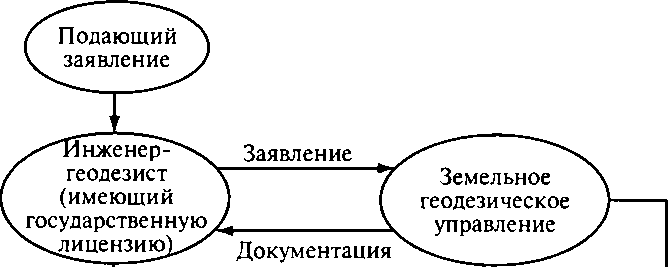 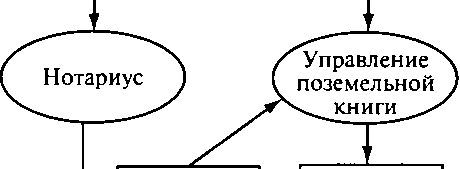 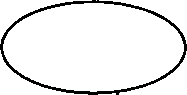 За проведение консолидации земель в городах отвечают местные власти и входящие в их структуру отделы планирования, развития недвижимости и строительства. Они составляют планы зонирования территории, проекты консолидации земель и другие документы, связанные с регулированием землепользования.Консолидацией фермерских земель на сельскохозяйственных территориях занимаются специально создаваемые управления проектами (дирекции).Проекты консолидации земель по своему содержанию и процедуре во многом соответствуют планам перепланировки земельных участков. Большое значение при этом, прежде всего в сельской местности, имеет оценка земель по плодородию и местоположению с тем, чтобы в итоге каждый земельный собственник получил равноценную по плодородию земельную площадь, сосредоточенную в меньшем количестве участков вблизи своего дома при ликвидации недостатков землепользования (чересполосицы, дальноземелья, вклиниваний, вкрап-ливаний и т. д.).Формирование новых земельных участков, а также переоформление земельной собственности в ходе земельного оборота (при купле-продаже земельного участка или его части, дарении, наследовании и т. п.) существенных особенностей в фермерских землях Германии не имеет. Вся процедура этих действий показана на рисунке 19 на примере разделения участков органами земельного кадастра земли Саксония.11.5. ОСОБЕННОСТИ ЗЕМЛЕУСТРОЙСТВА В СЕЛЬСКОЙ МЕСТНОСТИОсновные производители сельскохозяйственной продукции в Германии — фермерские хозяйства. За последние годы намечается снижение числа и увеличение среднего размера земельной собственности сельскохозяйственных предприятий ФРГ. Так, если в 1960 г. средний размер земельной площади фермерского хозяйства составлял 9,3 га, в 1970 - 11,7, в 1980 - 16,7, то в 2000 г. - 25,6 га [57]. К 2000 г. хозяйства, имеющие площадь от 20 до 50 га, занимали более 70 % всех сельскохозяйственных угодий страны.Тем не менее размеры фермерских хозяйств в Германии не позволяют каждому из фермеров в отдельности осуществлять систему всех необходимых землеустроительных мероприятий, так как границы и площади их хозяйств не вписываются в структурные элементы ландшафта, водосборные площади, мелиоративные системы и требуют совместных усилий многих рядом расположенных собственников земли.Поэтому проект внутрихозяйственного землеустройства на небольшие по размерам немецкие фермы не составляют, а заменяют их бизнес-планами. Для решения комплекса возникающих природоохранных проблем, мелиорации сельскохозяйственных земель, противоэрозионных и эколого-хозяйственных мероприятий, строительства дорог разрабатывают проекты ландшафтного межхозяйственного землеустройства.Каждый проект осуществляется в соответствии с законодательством о землеустройстве и вносит существенные изменения в облик ландшафта. Исходя из практики сроки освоения таких проектов составляют 8... 12 лет и более. Поэтому эти проекты разрабатывают и реализуют с особой тщательностью в несколько этапов: подготовительный и начальный; планирования; землеустройства; заключительный.Каждый этап заканчивается подписанием административного акта, который может быть обжалован задействованными в проекте лицами в судебном порядке.Во время подготовительного этапа важно получить надежную информацию о необходимости, целесообразности и реализуемости запланированных землеустроительных мероприятий. Во время этого этапа устанавливают виды проектных работ, оконтуривают район землеустройства, составляют каталог необходимых мероприятий, определяют издержки и источники финансирования. Во время подготовительного этапа разрабатывают также концепцию землеустройства. Она должна быть единой для всего района проведения работ, ориентированной на решение конкретных проблем, свободной от противоречий, а также должна найти отклик у граждан, административных органов и задействованных в проекте организаций. В принципе подготовку мероприятий начинают только тогда, когда одновременно с необходимостью и целесообразностью реализации проекта гарантировано содействие задействованных в мероприятиях лиц.Начальный этап реализуют тогда, когда задействованные лица едины во мнении о необходимости землеустроительного проекта и решение о его реализации принимает законодательную силу. В это время выбирают председателя «Общества задействованных в проекте лиц», который представляет интересы задействованных в проекте граждан, т. е. владельцев земельных участков и приравненных к ним лиц (наследников).На этапе планирования председатель «Общества задействованных в проекте лиц» совместно с органами землеустройства, общиной, другими административными органами и обществами, а также заинтересованными гражданами планируют работы по реорганизации землепользования, результатом которых является план развития территории водных объектов, коммуникаций и мероприятий по уходу за ландшафтом (§ 41 землеустроительного законодательства). Когда этот план одобряет высшая землеустроительная инстанция, начинают практические работы.Первоочередной задачей этапа землеустройства является перераспределение собственности и прав на нее. Во время этого этапа проводят большинство работ на местности по оценке земельных участков, вынесению в натуру новых водных объектов, сети коммуникаций и закладке многолетних насаждений, а также осуществляют кадастровые измерения на новых земельных участках. Предварительно проходят переговоры с задействованными в землеустроительном проекте лицами. Результаты проведенных работ отображают на землеустроительном плане, данные которого также передают в административные органы геодезии, землеустройства и кадастра.На заключительном этапе с вступлением в силу землеустроительного проекта в определенный момент меняются владельцыстарых земельных участков и появляются новые. После этого вносят изменения в поземельную книгу и кадастр недвижимости. Землеустроительный проект завершается выходом в свет постановления, что задействованные в проекте лица больше не могут предъявлять претензии к результатам реализованных землеустроительных мероприятий.Концепция реализации землеустроительных мероприятий содержит информацию:о использовании сельскохозяйственных и лесных земель (видах использования, типах лесных насаждений, качестве почв и их улучшении и др.);о новых экономических требованиях к участкам сельскохозяйственного использования и их освоенности;о состоянии природоохранных мероприятий и мероприятий по уходу за ландшафтом;о подведении внешних и внутренних коммуникаций, новом строительстве;о мероприятиях по улучшению сельской местности;о регулировании водного режима (создании новых водных объектов, защите от наводнений, создании водохранилищ);о результатах проведения экологической экспертизы.Представленный и одобренный план развития водных объектов, коммуникаций и мероприятий по уходу за ландшафтом — основа для проведения землеустроительных мероприятий.Реализуемые землеустроительные мероприятия всегда связаны с перераспределением земельной собственности. Качество земли различных земельных участков неодинаково. Стоимость земельного участка складывается из его площади и качества земли. При обмене невозможно предложить земельный участок такой же площади. Подбирая равноценный участок, учитывают критерии бонитета почвы, формы рельефа, водного режима, влияния леса и микроклимата. Проводят также оценку стоимости объектов, расположенных на участке.Для придания независимости оценке стоимости участка землеустроительные органы нанимают независимых нейтральных экспертов, которые не проживают в данном районе и не задействованы в проекте.Застроенные участки оценивают по их стоимости. Оценка земель — основа для выдачи компенсаций в виде земельных участков, для изъятия необходимой территории под общественные сооружения, а также для выплаты денежных компенсаций, регулирования внесенных в поземельную книгу обременении и вычислений стоимости землеустроительных мероприятий.В процессе реализации проекта проводят встречу задействованных в нем лиц с землеустроительными органами, на которой заслушивают их претензии к процессу обмена участками и выдаче компенсаций. Каждый собственник имеет право получить компенсацию как в виде земли, так и в денежном выражении. Размер получаемого им участка зависит от площади его прежних владений за вычетом территории под общественные сооружения и экологические мероприятия. После завершения переговоров и решения всех спорных проблем проводят геодезические работы по установлению и обозначению новых границ. После их завершения собственник получает новые участки в «предварительную собственность» и может начинать их обрабатывать.В землеустроительном проекте задействованы:собственники, входящие в район реализации проекта перераспределения земельных участков, а также равные в правах с ними наследники права застройки;«Общество задействованных в проекте лиц», организация с публично-правовым статусом, его правление и председатель;община;прочие организации публично-правового статуса (например, церкви);общества по решению вопросов в области водных объектов и земельных ресурсов;владельцы прав на земельные участки (верующие, владельцы основных сервитутов и прав пользования чужим имуществом, арендаторы охотничьих угодий, арендаторы прав на рыбную ловлю и др.);арендаторы земельных участков;новые владельцы новых земельных участков;землеустроители.На последнем этапе реализации проекта подсчитывают фактические издержки и устанавливают долевое участие в финансировании задействованных в проекте лиц. Каждый участник землеустройства получает выписку из землеустроительного проекта. На этом этапе есть возможность подачи жалобы, если их нет или они уже разрешены, то землеустроительный проект вступает в силу. С этого момента выходит административный акт о вступлении в силу нового правового статуса землевладений и устанавливают срок, когда собственность поменяет своего владельца. С вступлением в силу нового правового статуса старые данные кадастра и поземельной книги теряют силу. Их заменяют новыми сведениями.Землеустроительный проект завершается с выходом в свет постановления, что землеустроительные работы были проведены строго по плану и задействованные в проекте лица больше не могут предъявлять претензии к результатам реализованных землеустроительных мероприятий. Одновременно с выходом в свет этого постановления распускают «Общество задействованных в проекте лиц».В ходе реализации проектов землеустройства в Германии руководствуются следующими основными положениями.Областью применения землеустройства считают только земельную собственность в сельской местности, в условиях городов составляют проекты перепланировки и застройки.Руководство процессами землеустройства осуществляют только специальные государственные ведомства.Процесс землеустройства реализуют по усмотрению государственного землеустроительного органа.Каждому собственнику гарантируют равную по стоимости компенсацию в виде земли, а при его желании — в денежном выражении.Потребность в земле для общественных сооружений (например, в дорогах) удовлетворяется всеми собственниками в виде определенного процента безвозмездного отчуждения.Наличие правовой защиты против всех ведомственных решений.Собственники сами оплачивают землеустроительные мероприятия. Государство предоставляет значительные дотации для этого.Издержки на землеустройство распределяют в соответствии со стоимостью участка.При проведении землеустроительных работ в сельской местности руководствуются следующими требованиями:все земельные участки должны примыкать к сети дорог и быть доступными в любое время года;быть подготовлены для современной механизированной обработки (оптимальным является прямоугольник с соотношением сторон 6:1);иметь оптимальный размер (длина 300...600 м, площадь около 10 га при обработке на семейных фермах);система землепользования должна обеспечить защиту почв от эрозии, снижение опасности наводнений;использование земель должно осуществляться с учетом требований охраны окружающей среды, влияния на почвы, воду, воздух, климат, человека, животных, растения, ландшафт.Согласно данным ученых Высшей школы приватизации и предпринимательства, исследовавших вопросы сельскохозяйственного землепользования за рубежом, в Германии при планировании рационального использования и охраны земель четко соблюдается принцип защиты земель сельскохозяйственного назначения от необоснованного изъятия.Для этого, во-первых, в «сельскохозяйственных зонах», указанных на планах зонирования, обычно исключено несельскохозяйственное освоение земель, а перевод в другие виды использования ограничен [32]; во-вторых, строительство несельскохозяйственных зданий запрещено в любой «неосвоенной зоне» (не идентичной «сельскохозяйственной зоне») как части муниципальной территории, которую не выделяют как зону развития (зоны застройки и зоны, указанные на схематичных планах).б-Сельскохозяйственные структурные планы составляют специальные организации на региональном уровне. На них в Германии возложены также разработки проектов консолидации земель, направленных на улучшение землепользования сельскохозяйственных предприятий. При составлении проектов землеустройства учитывают расположение «сельскохозяйственных зон».Значительное влияние на сельскохозяйственные земли оказывают и другие виды планирования, когда эти земли используют для других целей или выделяют в специальные резервы. В этих случаях могут формироваться зоны, предназначенные для строительства автомагистралей и железных дорог, сохранения природы и ландшафтов, по отношению к которым использование земли жестко ограничено. Многочисленные федеральные законы предусматривают особое регулирование планирования размещения инфраструктуры. Например, Закон о федеральных магистральных дорогах (размещение федеральных магистралей); Закон о железных дорогах (размещение рельсовых путей); Закон о воздушном сообщении (строительство аэропортов и взлетно-посадочных полос); Закон об отходах (создание мест для складирования отходов). В соответствии с этими законами процедура утверждения плана требует участия отраслевых органов управления для согласования месторасположения объектов, требующих отчуждения соответствующих земельных участков.Землеустройство в Германии могут проводить подразделения геодезических управлений федеральных земель; государственные землеустроительные и кадастровые учреждения, находящиеся в ведении этих управлений; назначаемые для таких работ в различных землях Германии государственные лицензированные землемеры (инженеры-геодезисты), ведомственные геодезические службы федеральных, земельных и коммунальных учреждений, если во главе их стоят чиновники высшей инженерно-геодезической службы и если речь идет о землеустройстве или кадастровой съемке, являющихся собственными задачами самой администрации.При установлении границ и разделе земельных участков подающий заявление обычно является стороной, оплачивающей землеустроительные работы (кадастровую съемку). При проведении работ по консолидации земельных участков расходы на землеустройство несут все задействованные в проекте собственники.В Германии по закону профессии нотариуса и государственного лицензированного землемера, которые связаны с выполнением особых задач, могут иметь ограниченное число людей. Как правило, государственные землемеры возглавляют небольшие геодезические учреждения (15...25чел.), выполняющие государственные землеустроительные работы (установление границ, отвод земель, перепланировка земельных участков, консолидация земель и др.). Эти землеустроительные работы, касающиеся изменения геодезической (измерительной) и правовой составляющей земельных участков, выполняют в рамках государственного заказа и по лицензии государства. Их результаты должны быть переданы в управление земельного кадастра. Таким образом, они становятся частью государственного (земельного) кадастра недвижимости.Помимо этого такие учреждения выполняют технические геодезические работы (исполнительная съемка; определение координат пунктов, необходимых для строительства; прокладка трасс коммуникаций и т. п.). Эти работы имеет право постоянно выполнять любая организация, на их выполнение не требуется лицензии, и государство их не контролирует.Насчитывается примерно 1400 государственных землемеров (инженеров-геодезистов, геометров) и около 15 тыс. их сотрудников, т. е. в Германии на каждые 60 тыс. населения приходится по одному государственному учреждению с 10 сотрудниками землемерами [84].С целью защиты своих профессиональных интересов землемеры объединены в «Союз государственных землемеров» — ВОУ1.Государственных землемеров задействуют в широком спектре областей деятельности:землеустройстве в строительстве и сельском хозяйстве;оценке стоимости застроенных и незастроенных участков;создании и освидетельствовании планов застройки территории;кадастровой съемке;экспертизах земельных дел при судебных процессах; установлении, восстановлении и упорядочении границ с правовыми последствиями; обмерах зданий и т. д.Такие профессии существуют также в Австрии, Швейцарии, частично в Дании, Франции, Бельгии.Систему картирования в Германии поддерживают Федеральное агентство картографии и геодезии (ВипЛезагги КаЛо^гарЫе ипс! Сеос1а51е) — масштабы от 1:200 000 до 1:1 000 000, Агентства геодезии и картографии федеральных земель (Ьап(1е8Уегте88ипб8ат1) — масштабы от 1:5000 до 1:100 000, районные управления земельного кадастра и землеустройства — масштабы от 1:500 до 1:2500.11.6. РАЗРАБОТКА ПРОЕКТОВ И СХЕМ ЗЕМЛЕУСТРОЙСТВАВ соответствии с законами Германии все изменения в землепользовании осуществляют на основе планов (проектов) землеустройства.Рассмотрим содержание проекта землеустройства местечка Асбах (Рюдесгейм-на-Рейне) — одного из самых известных туристических мест в Германии, которое посещают около 2 млн туристов в год. Общее число мест в гостиницах здесь составляет около 350 тыс.Ранее в Рюдесгейме производили знаменитые коньяки марки «АзЪасЬ ЫгаИ». В 1970-х годах на этом производстве работали 700 чел. Из-за экономической нецелесообразности дальнейшего существования предприятия руководство фирмы весной 1995 г. приняло решение о его закрытии и о выставлении земельного участка с производственной инфраструктурой на продажу по заниженным ценам для промышленных целей.Однако инвесторы не стали в объявленные сроки приобретать данный участок из-за больших затрат на снос имеющихся строений и нежелания заниматься промышленным производством.После неудачной попытки под руководством местных коммунальных органов Гессенской земельной компании (НЬС — Не8818сЬе ЬапёбезеНзсаЛ тЬН) была разработана концепция, а затем и проект организации территории продаваемого участка. Этот проект учитывал также перспективы развития города, в черте которого находился продаваемый земельный участок.Целевое назначение земель и баланс территории участка по проекту землеустройства следующий:площадь земель, предназначенная для сохранения и развития производства шоколадных конфет, — 14 400 м^;новая гостиничная застройка — 4000 м2;привлекательная жилая застройка на территории виноградников за счет сноса складских помещений — 8000 м1;жилая застройка для лиц свободных профессий и самостоятельных работников — 4100 м2;освоение части земельного участка, ориентированной на туризм и досуг, — 3500 м2;создание информационного и центра заседаний — 1000 м2.В зону действия проекта входит также территория, прилегающая к железной дороге и строящемуся туннелю, со стороны Рейна, которую предусматривается благоустроить и использовать после освоения берега реки для прогулок туристов и отдыха (рис. XVIII на цв. вклейке).Кроме того, в качестве резервной территории для строительства выделен участок виноградника площадью 5800 м2.Осуществление данного проекта с привлечением финансовых средств инвесторов и коммунальных органов позволило обеспечить занятость 100 чел. на производстве шоколадных конфет и создание 200 новых рабочих мест в гостиничной сфере, инфраструктуре услуг и туризма.Таким образом, участие Гессенской земельной компании (НЬС) и местных органов власти в проведении землеустройства позволило изменить целевое назначение территории, предотвратить запустение земель при ликвидации старого производства и организовать их рациональное использование в новых экономических условиях.Земельные компании в Германии, ведущие проекты землеустройства, выступают также в качестве земельных (территориальных) менеджеров, модераторов, объединяющих усилия участников землеустройства. Они часто являются инициаторами и инвесторами при проведении землеустроительных работ, заранее создают запасы земель на местах, приобретая их и используя в дальнейшем при разрешении конфликтных ситуаций в ходе перераспределения земель и регулирования землепользования.Например, земельная компания земли Саксония-Анхальт (ЬС5А— Ьапс^езеПзсЬаЛ 5асЬ$еп-АпЪа11 тЬН) при землеустройстве территории, примыкающей к военному учебному полигону в районе пустоши Колбитц-Летцлингер, осуществила следующие землеустроительные действия.Необходимость землеустройства была обусловлена возведением новых объектов на территории полигона, прокладки к нему автомобильных дорог, а также переоборудованием железнодорожной ветки Берлин—Ганновер в скоростную магистраль и переустройством железнодорожных путей. Все это потребовало отвода земельных участков из земель сельскохозяйственного назначения, компенсационных мер при изъятии земель и совершенствования организации территории.Землеустройством было затронуто 30 индивидуальных земельных собственников, занимающихся сельским, лесным и охотничьим хозяйством, и одно коллективное сельскохозяйственное предприятие. Земельные угодья на массиве представлены пашней, лугами, лесом.В ходе прокладки трассы автомобильной дороги до военного полигона возникла конфликтная ситуация между собственниками земли, представителями общины и инвесторами.Для ее разрешения земельной компанией был разработан проект землеустройства, который обеспечивался земельными ресурсами, выкупленными этой компанией у сельскохозяйственного предприятия.Всего было выкуплено 39,4 га земли, в том числе 20,6 пашни, 3,9 сенокосов (лугов), 14,9 га леса.На основе проекта землеустройства за счет этих земель были осуществлены следующие действия:представлены землевладельцами по их согласию взамен изъятых у них площадей под строительство дороги 8,5 га пашни и 2,0 га леса;для улучшения конфигурации землевладений, консолидации земельных участков, увеличения фермерских хозяйств в частное владение было продано 4,18 га пашни; 1,9 га сенокоса было обменено между земельной компанией и собственниками земли с целью улучшения пространственных условий землепользования; 3,4 га было приобретено собственниками для укрупнения своих лесных массивов;две строительные площадки размером 0,16 га были выделены из пашни для жилой застройки и 1,2 га леса было предоставлено соседней общине для строительства велосипедной трассы;оставшиеся в собственности земельной компании 11,26 га пашни было зарезервировано для последующих землеустроительных действий.В итоге предусмотренное земельной компанией создание резервов земель позволило решить возникшие конфликты, обеспечить быстрый доступ всем землевладельцам к перераспределенным земельным участкам. Бремя изъятия земель для новой дороги было соразмерно, экономично и справедливо разделено между землевладельцами.Основой проведения крупномасштабных мероприятий по землеустройству на больших территориях, увязки всех организационно-территориальных вопросов в административно-территориальных образованиях в Германии являются проекты (схемы) землеустройства отдельных общин (коммун) или их групп.Рассмотрим, как решали вопросы землеустройства с зонированием территории в общине Хандевит при участии земельной компании Шлезвиг-Гольштейн (5сЫе5\У1б-Но1$1ет). Эта община находится в 10 км западнее г. Фленсбург, в 6 км от границы с Данией. На территории общины расположены 5 населенных пунктов с числом жителей около 6 тыс. чел., общей площадью 6500 га, в том числе в сельскохозяйственных целях используют 4580 га (70,5 %).При проектировании, на основе договоренности с 50 собственниками земли и администрацией г. Фленсбург земельной компанией были предусмотрены следующие землеустроительные действия.1.	Намечена площадь для расширения жилой застройки —
50 га. Часть этой площади — 22,5 га была куплена самой компани-
ей, которая начала освоение и перепланировку участка с целью
последующей продажи земель индивидуальным застройщикам.
На базе еще одного участка было организовано частное предприя-
тие, которое также начало освоение земель (прокладку дорог,
коммуникаций, разбивку на строительные участки и т. п.).Площади для жилищного строительства были приобретены у находящегося на территории общины сельскохозяйственного предприятия, которому за счет общественных земель были выделены другие, более удобные участки земель сельскохозяйственного назначения. При обмене участка предприятие увеличило свою площадь на 5 га за счет земель, находящихся под охраной и предоставленных предприятию для экстенсивного использования. Кроме того, за счет дополнительных средств удалось расширить на 75 мест имеющийся коровник.2.	Выделена для развития промышленных предприятий хозяй-
ственная зона — 78 га. Для ее использования окружные товарище -
ства г.г. Фленсбург и Хандевит учредили в 1994 г. «Общество экономического развития», освоившее 20 га за счет средств региональных программ. Кроме того, за 1995—1999 гг. дополнительно на новом месте было размещено еще 21 промышленное предприятие. В резерве осталось 18 га земель, о покупке которых ведутся переговоры.3.	Выделено на основе проекта землеустройства 400 га природо-
охранных зон, которые приобрело Общество охраны природы для
создания самого большого в Центральной Европе массива лугово-
го ландшафта, сохранения земельных, водных ресурсов, флоры и
фауны региона.Летом 1998 г. земельная компания приобрела находящуюся на территории общины Хандевит бывшую военную тренировочную базу «Хиррислее», за счет земель которой удалось расширить промышленную зону и осуществить комплекс природоохранных мер.Кроме того, проектом намечены площади, подлежащие обмену (42 га) и продаже (104 га) в природоохранных целях.4.	Благодаря добровольному обмену земельными участками по
проекту землеустройства стало возможным перемещение находя-
щегося в промышленном районе сельскохозяйственного предпри-
ятия площадью 26 га в общину Холт. В процессе обмена земельная
компания задействовала находящееся в ее собственности сельско-
хозяйственное предприятие площадью 67,5 га и передала партнеру
по обмену земель из своих ресурсов дополнительную квоту на
производство 240 т молока.В процессе осуществления проекта г. Фленсбург купил полигон для тестирования гусеничных машин и их ремонта площадью 41 га, который был необходим для сохранения 600 рабочих мест. Городу было предоставлено также 30 га земель, требуемых для расширения аэродрома «Шелерхаус» и для дальнейшего развития телекоммуникационного предприятия.Проект землеустройства с зонированием территории сельской общины Хандевит показан на рисунке IX на цв. вклейке.Успех в осуществлении данного проекта был обусловлен применением таких инструментов территориального менеджмента, проводимого земельной компанией, как приобретение на свой собственный риск земель и создание их запасов, участие в добровольном обмене земельными участками, передача другим предприятиям квотированных ресурсов производства сельскохозяйственной продукции, компетентное землеустроительное обслуживание отдельных проектов развития сельскохозяйственных предприятий, а также знание местных особенностей, земельного рынка, многолетнее партнерское сотрудничество с руководством общин и доверие землевладельцев.Планирование использования и охраны земель в Германии часто называют региональным проектированием. Последнее распространяется на территорию, начиная от коммуны (общины) с числом жителей 6 тыс. чел. и до целого региона, включающего ряд административно-территориальных образований или составляющего природный парк. Число жителей в таких регионах достигает 35 тыс. чел. и более. Однако, как считают землеустроители Германии, важен не размер региона, а его административно-территориальная структура, функциональные связи между властями, предприятиями и гражданами на местах, наличие мотивированных и активных участников землеустройства.Например, в региональном плане развития Центрального Обер Хайма на территории общины Обердердинген предусматривалось размещение целого ряда промышленных предприятий между Крайхталем и Штромбергом. Так как эта община самостоятельно не могла купить землю и освоить ее, было достигнуто соглашение с соседними общинами Зульцфельд, Кюрнбах и Цейзенхаузен о создании межкоммунального промышленного района с целью получения государственных средств на региональное развитие экономики и создание дополнительных рабочих мест.В 1994 г. инженерное бюро земельной компании «Баден-Вюр-темберг — ГмбХ» разработало базовый проект городского строительства на площади 40 га, предусматривающий реконструкцию городского вокзала; строительство новой железнодорожной ветки к промышленному участку, разгружающей город; освоение строительных участков.Для инвестирования промышленного строительства было создано «Общество развития экономики индустриальной зоны Обердердинген, Кюрнбах, Цейзенхаузен ГмбХ и Ко», состоящее из управляющей и исполнительной компаний. Наряду с общинами в Общество вошли сберкасса Брахсал-Бреттен и земельная колония общины Обердердинген. Последняя внесла в уставные капиталы Общества имеющиеся у нее участки земли (10 га), которые были предоставлены в 1997 г. сельскохозяйственным предприятиям взамен изымаемых у них для промышленных целей.Таким образом, координация земельной компанией всех землеустроительных действий способствовала быстрому промышленному освоению предназначенных для этого территорий.Большое значение в Германии имеют землеустроительные работы, связанные с освоением природоохранных мероприятий. Основой для их осуществления являются проекты территориального землеустройства, разрабатываемые земельными компаниями по заказам администраций земельных округов, городов и общин с участием федерального и земельных ведомств по охране природы, союзами земельного, водного и охотничьего хозяйства, представителей поселений, сельскохозяйственных и других органов.Рассмотрим один из самых больших проектов территориального землеустройства по организации рационального использования и охране земли в ландшафтной зоне «Хазеталь» (На$е1а1) земельного округа Эмсланд (Ет81ап<1), составленный Нижегородской земельной компанией (ТчИеёегзасМзсНе ЬапйёезеПвсНаЛ тЪН-]^ЕО).Уже в 1986 г. администрацией земельного округа Эмсланд предпринималась попытка сделать зону «Хазеталь» экспериментальной по воссозданию естественных природных ландшафтов и повышению устойчивости сельскохозяйственного производства. Однако только в 1991 г. за счет средств Европейского Союза, федерального и местного бюджетов, направляемых на природоохранные цели, было проведено землеустроительное обследование территории и разработана концепция (основные направления) проекта землеустройства.В декабре 1993 г. между администрацией земельного округа Эмсланд и землеустроительной компанией «ЫЬС» был подписан договор о составлении и коммерческом сопровождении проекта землеустройства территории «Хазеталь».По проекту землеустройства предусматривалось создать заповедную зону длиной около 7 км, расположенную между населенными пунктами Хазелюнне и Меппен вдоль реки Хазе; очистить и затопить два старых русла реки, увеличив ее протяженность; вывести за пределы заповедника участки пашни, заменив их лугами; укрепить берега реки и оптимизировать водный режим территории, предотвратив наводнения; улучшить территориальные условия землевладений фермерских хозяйств или выделить им равноценные участки земли взамен изымаемых для формирования заповедной зоны.Землеустройством было охвачено более 150 землевладельцев и землепользователей. Впервые при землеустройстве данной территории вместо принципа принудительного навязывания природоохранных мер действовал принцип добровольной готовности землевладельцев к содействию землеустройству. Это было обеспечено за счет проведения большой разъяснительной работы среди участников землеустройства, учета многочисленных интересов собственников земли и поиска компромиссов.В период с 1995 по 2001 г. объем финансирования по проекту составил 19 млн немецких марок. Земельная компания «N1X3» заключила 118 договоров на покупку 420 га земли на сумму 13,6 млн марок. Данную земельную площадь предоставили фермерам в порядке обмена с их земельными участками, расположенными в пойме р. Хазе. Размер обмениваемых площадей достигал 12... 15 га. Большим спросом у фермеров пользовались даже суходольные участки пашни, расположенные на расстоянии 10... 15 км от реки.В результате осуществления проекта землеустройства: создан экологически устойчивый природный ландшафт, обеспечивающий сохранение растительного и животного мира, на 1,3 км увеличилась протяженность р. Хазе за счет затопления бывших русл реки, что привело местность в естественное состояние;произошел обмен части земельных угодий, принадлежащих землевладельцам, которых постоянно затапливали, на суходольную пашню; возросла экологическая стабильность территории за счет менее интенсивного их использования, так как естественные луга заменили пашню; повысилась привлекательность ландшафтов с эстетической точки зрения за счет замены хвойных лесов смешанными;улучшилась защита от наводнений 7 населенных пунктов, расположенных в зоне действия проекта, созданы условия для развития туризма и охотничьего хозяйства.Осуществление проекта землеустройства в ландшафтной зоне «Хазеталь» показано на рисунке X цв. вклейки.Таким образом, проекты землеустройства создают надежную основу для формирования экологически устойчивого ландшафта и преобразуют облик всей территории.В последние годы в Германии стали проводить широкомасштабные работы по планированию аграрно-структурного развития территорий, на основании которого разрабатывают предложения по совершенствованию сельского расселения, сельскохозяйственного землевладения и землепользования, финансирования и осуществления программ поддержки фермеров, реорганизации сельских территорий, охране природы.Например, Министерство окружающей среды и сельского хозяйства Саксонии поручило саксонской земельной компании (5асН818сНе Ьап^еШип^ СтЬН-5Ь5) в ходе реализации Плана развития земли разработать раздел по планированию сельского хозяйства в восточной части Саксонии в округах Баутцен, Гетлитц, Хойерсверда, Лебау-Циттау и Нижняя Шлезия-Оберлаузитц. В нее вошли 176 общин, 720 тыс. жителей. Плотность населения составила 159 чел. на км2. За последние 10 лет число населения снизилось на 6 %.В процессе планирования было выделено три типа природных территорий:низинная, расположенная на севере региона с песчаными почвами и низким уровнем залегания грунтовых вод в бывших зонах добычи бурого угля;холмистая, с наличием земельных участков возможного затопления;горная, с наличием большого числа поселений, лесов, скалистых и гранитных пород.В целом в регионе специализация не была резко дифференцированной. Здесь работало около 1500 сельскохозяйственных предприятий, включая промышленные скотоводческие хозяйства. В первичном сельскохозяйственном производстве было занято 5 тыс. чел. Преобладали скотоводческие и кормопроиз-водящие хозяйства. Плотность поголовья крупного рогатого скота составляла 59 голов на 100 га сельскохозяйственных угодий. Почти 80 % скота размещалось в 200 коровниках размером более 100 голов. Выращивали преимущественно зерновые культуры и травы.В ходе планирования было рекомендовано изменить аграрную структуру хозяйствования.В низинной зоне в связи с затоплением пространств, оставшихся после добычи бурого угля, и объединением озер в Лаузитское озерное плато рекомендовано развивать прудовое хозяйство с разведением карпа. В целом намечается производить рыбу в 54 хозяйствах и довести площадь прудов до 5000 га.В горной и холмистой местности намечено усилить роль садоводческих предприятий и увеличить их число до 200. Кроме того, здесь предусматривают развитие звероводческого и лесного хозяйства.При планировании развития территории учтено, что площадь земель, используемых для нужд сельского хозяйства, не должна сокращаться и должна составлять около 50 % территории. Специализация в полеводстве дифференцирована в зависимости от размещения по территории крупного рогатого скота с целью максимально возможного производства кормов на местах [18].Для планирования аграрно-структурного развития территорий использовали новый картографический материал, представленный в цифровом виде. На плановой основе были нанесены:административные границы округов, районов, общин;границы землевладений и землепользовании;границы земельных угодий (пашни, сенокосов и пастбищ, леса, болот);линейные элементы организации территории (дорожная сеть, каналы), гидрографическая сеть, различные площадные объекты (хозяйственные постройки, здания и сооружения).Для принятия решений использовали также различные тематические цифровые карты масштаба 1:50000 с размещением почвенного покрова, показывающие потенциальную опасность проявления водной эрозии, дающие агроэкологическую и экол ого-ландшафтную характеристику территории, отражающие климатические условия природных зон.Фрагмент одного из ландшафтных планов (проектов) организации территории показан на рисунке XI цв. вклейки.По своему содержанию и методам составления данный план соответствует проектам землеустройства с комплексом природоохранных, мелиоративных и противоэрозионных мероприятий, которые разрабатывают в нашей стране и осваивают с высокой эффективностью.Глава 12ГОЛЛАНДИЯ (КОРОЛЕВСТВО НИДЕРЛАНДОВ)12.1. ИСПОЛЬЗОВАНИЕ ЗЕМЕЛЬ И РЕГУЛИРОВАНИЕ ЗЕМЕЛЬНЫХ ОТНОШЕНИЙГолландия (Королевство Нидерландов) — это западноевропейская страна, омываемая Северным морем и граничащая с Бельгией и Германией. Она расположена в дельте трех крупных рек: Рейна, Мааса и Шельды. Занимаемая площадь составляет 33 883 км2 суши (3,39 млн га) и 7643 км2 водной поверхности (0,76 млн га).Большую часть территории составляют прибрежные низины и культурные ландшафты (польдеры), на юго-востоке — небольшие горы. Около 40 % площади страны находится ниже уровня моря. Сельскохозяйственные земли занимают 58 % общей площади страны, в том числе пашня — 26 %, луга и пастбища — 32, городские поселения — 8, леса — 7, природоохранные территории — 3 %, оставшаяся часть приходится на другие виды угодий.Население Нидерландов на 1 июля 2002 г. составляло 16,07 млн чел. Плотность населения — 420 чел. на 1км2 (более 470 чел./км2 суши).В городах проживает около 80 % жителей. Численность населения, занятого в сельском хозяйстве, постоянно сокращается. С 1983 по 1997 г. она уменьшилась на 28,1 тыс., с 248,3 до 220,2 тыс. чел. [71].В высокоразвитой экономике страны сектор торговых и финансовых услуг обеспечивает более половины валового национального продукта (ВНП). В промышленности, которая дает около 25 % ВНП, ведущее значение имеет добыча природного газа, добыча и очистка нефти, производство пищевых продуктов, металлообработка, электротехническая и радиоэлектронная промышленность, судостроение.Сельское хозяйство Голландии отличается высокой интенсивностью и товарностью. Страна является третьим в мире экспортером сельскохозяйственной и пищевой продукции (после США и Франции) [6]. Здесь разводят высокопродуктивные породы крупного рогатого скота, овец, свиней. Имеется коневодство и птицеводство.Главные сельскохозяйственные культуры — пшеница, ячмень, овес, сахарная свекла, картофель, овощи. По экспорту парниковых овощей и ягод страна занимает первое место в мире. Сильно развито цветоводство. Доля Нидерландов в мировом экспорте срезанных цветов составляет 59 %, а горшечных растений — 48 %.Очень хорошо в стране развито транспортное хозяйство. Общая протяженность железных дорог составляет 2757 км, из них 1991 км электрифицирован. Длина автомобильных дорог равна 104 831 км, в том числе 92 251 км дорог имеет твердое покрытие. Протяженность внутренних водных путей — 6340 км [90].Длина трубопроводов и кабелепроводов в Голландии составляет 1250 тыс. км. В стране имеется 6 млн землевладений и землепользовании, 7 млн земельных участков и 7 млн зданий.Хорошо развитая инфраструктура страны, высокая плотность дорог, каналов, трубопроводов, кабелепроводов на единицу площади, сильная застроенность территории обусловливают повышенные требования к учету местоположения объектов недвижимости, межеванию земельных участков, земельному обороту, определению правил землепользования, землеустройства и застройки. Это объясняется тем, что любые ошибки геодезических измерений и землеустройства могут повлечь за собой серьезные последствия в нарушении территориальной инфраструктуры, повреждения подземных коммуникаций, изменения водного стока, крупные земельные споры.В этой связи государство взяло на себя все рычаги управления земельными ресурсами и земельно-имущественным комплексом и стало широко использовать классические методы в области контроля, планирования и организации рационального использования и охраны земель, земельного кадастра и регулирования землепользования.С точки зрения политико-административного устройства Нидерланды представляют собой конституционную монархию с парламентской демократией. Главой государства является Королева, которая с Советом Министров формирует правительство страны.На государственном уровне имеется 15 министерств, которые отвечают за определенный круг вопросов. Земельные дела (регистрация земли, земельный кадастр, землеустройство, топографо-геодезические работы при землеустройстве, картографирование для земельно-кадастровых целей) находятся в ведении Министерства жилищного строительства, территориального планирования и охраны окружающей среды (2001 г.) [138].Отдельные вопросы регулирования землепользования и землеустройства на уровне государства находятся под контролем других министерств и ведомств. Например, за использование земель сельскохозяйственного назначения отвечает Министерство сельского хозяйства; использование внешних территорий, которые имеют особый статус, губернатор и местный парламент, ведает Министерство внутренних и внешних дел; картографические работы на военных объектах выполняет геодезическая служба Министерства обороны.Второй уровень исполнительной власти представлен 12-ю провинциальными советами. Провинциальные советы ведут региональную политику в области экономики, планирования землепользования, охраны окружающей природной среды. Они проводят также в жизнь государственную земельную политику.На нижнем уровне управления имеется 400 муниципалитетов, имеющих обширные полномочия в решении земельных вопросов на местах. В их компетенцию входит зонирование территорий, определение правил землепользования и застройки, оформление отдельных разрешений на планировочные и строительные работы, социальное обеспечение населения, контроль за развитием территории, а также выполнение всевозможных государственных и региональных программ и соответствующих схем субсидирования.Помимо административно-территориальных органов управления в Нидерландах имеются 30 водных ведомств. Они имеют обширные полномочия в области организации водопользования, контроля за качеством и количеством воды. Работников водных ведомств избирают в ходе специальных всеобщих выборов. Ведомства устанавливают свой налоговый режим.Регистрация прав на землю, ведение земельного кадастра и межевание земель в Нидерландах находятся в одном ведомстве и возложены на Агентство кадастра и регистрации земель (Сайа81ге апй Ьапй Ке§181:гу А§епсу — СЬКА).Данное агентство было создано в 1994 г. на базе одноименного департамента Министерства жилищного строительства, территориального планирования и охраны окружающей среды, где этот департамент действовал с 1974 г.Агентство кадастра и регистрации земель является независимым государственным органом, решающим государственные задачи по учету земель, регистрации земли и иной недвижимости и сделок с ними на коммерческой основе.Все услуги Агентства являются платными, так как по закону оно должно покрывать свои текущие затраты, которые в 2002 г. составили 207 млн евро.Агентство состоит из главного офиса и 15 региональных отделений. Штат Агентства составляет примерно 2200 чел., из них 600 чел. работают в главном офисе, в том числе в отделах информационных и коммуникационных технологий, а 1600 чел. обслуживают региональные отделения. Около 250 сотрудников занимаются разработкой проектов землеустройства и обеспечивают деятельность национальной триангуляционной сети и глобальной системы навигации и определения месторасположения (ОР5). В числе служащих Агентства 600 чел. (27,3%) имеют землемерное (геодезическое) образование.Для поддержания обратной связи с потребителями при Агентстве действует Общенациональный совет пользователей, в состав которого входят представители организаций, объединяющих нотариусов, агентов по продаже недвижимости; банков, муниципальных органов, водных ведомств, а также потребителей.Региональные отделения занимаются ведением реестров, съемкой границ, составлением карт и распространением информации.В отделениях действует система ведения счетов и маркетинга, которая контролирует все прямые отношения с клиентами.База данных Агентства кадастра и регистрации земель содержит информацию о 7 млн земельных участков, 3,5 млн законных правообладателей. Ежегодно обрабатывают 950 тыс. документов. Клиентам Агентства в электронной форме предоставляют около 13 млн справок. Только в 2002 г. в Нидерландах было зарегистрировано 410 800 документов об отчуждении земельных участков и 552 500 документов об ипотеке (закладных). Землемеры Агентства провели межевание 98 200 земельных участков [14].Землеустроительную и земельно-кадастровую деятельность в Нидерландах осуществляют на основании Конституции страны, Гражданского кодекса (1992 г.), Закона о кадастре (Сайа81ге Ас1, 1992 г.), Закона об организации кадастра (Са<1а81ге Ог^ашгаЦоп Ас1, 1994 г.), Закона о земельной реформе (ЬапсЗ КеГогт Ас1) и других нормативных правовых документов.Согласно этим законам Агентство кадастра и регистрации земель отвечает за функционирование единой системы учета земли и другой недвижимости в стране. При этом межевание земель должны выполнять только землемеры этого Агентства, являющиеся государственными служащими. Хотя в Нидерландах имеется немало частных коммерческих компаний, работающих в сфере землеустройства и полевой геодезии, системы лицензирования частных землемеров не существует. Их привлекает Агентство под свою ответственность и работают они под его надзором. В год частные землемеры выполняют землеустроительные работы на сумму в несколько десятков миллионов евро.Землеустроители и геодезисты разных уровней в Голландии объединены в различные ассоциации. Ведущие специалисты Агентства (геодезисты, регистраторы земель, руководители и др.), как правило, являются членами Ассоциации кадастра (А$80С1а1юп Гог Сайа81ге), которая представляет собой объединение профсоюзного типа. Помимо этого, выпускники Делфтского технологического университета (ОеШ игиуегеку оГ ТесНпо1о§у) имеют свое объединение — Голландскую геодезическую ассоциацию (ОтсН А880С1а1юп Гог Сеойезу), являющуюся научным обществом и входящую в состав Международной федерации геодезистов Р1С (500 членов, из которых около 40 работают в Агентстве). Геодезисты и технические специалисты с образованием на уровне колледжа имеют свою ассоциацию работников кадастра (А$8ос1а1юп Гог Сайа81ге Етр1оуег8). Все являются работниками Агентства (около 800 чел.). Эта ассоциация совмещает в себе профессиональный союз и научное общество.В 2003 г. намечалось объединение этих ассоциаций с другими общественными организациями в области фотограмметрии, дистанционного зондирования, картографии, геоинформационных систем в единый союз под названием «Геоинформация Нидерландов». Предполагается, что он будет включать около 4000 специалистов.За последние годы в системе управления земельными ресурсами страны все большее значение стала приобретать Национальная геоинформационная инфраструктура, которую правительство Нидерландов развивает в последние годы ускоренными темпами.Одно из важнейших преимуществ Национальной геоинформационной инфраструктуры, включающей в себя определенную организацию политических, финансовых, трудовых, технических, технологических и других ресурсов, — по мнению голландских ученых, минимизация дублирования сбора информации, интеграция данных, упрощение их получения и использования. Все это будет способствовать более правильным управленческим решениям и удешевлению информационных услуг [180].Примерно с 1980 г. в Нидерландах стала очевидной необходимость координации деятельности различных государственных служб в области геоинформации. В этой связи в 1984 г. координатором в области информации о земле и другой недвижимости был назначен министр жилищного строительства, территориального планирования и охраны окружающей среды. В этом же году при министре был образован Нидерландский совет по геоинформации (КАУ1).Членами КАУ1 были представители всех основных правительственных организаций, учреждений, министерств, муниципалитетов и органов управления провинций, водных ведомств, коммунальных служб. В 1993 г. они представляли 15 компаний, в 1998 г. - 32 компании [119].В 1992 г. Нидерландский совет по геоинформации разработал «Структурный национальный план по информации о земельных участках», который в этом же году был утвержден Советом Министров Голландии. В этом плане было предусмотрено учреждение четырех уникально определенных и взаимосвязанных массивов оперативных данных: регистра (реестра) земельных участков; физических лиц; предприятий (компаний); зданий.Намеченный порядок обмена данными между системами оперативной регистрации на основании соглашений между руководителями организаций поддерживает эти системы. При этом все государственные учреждения и организации обязаны использовать эти согласованные информационные массивы.В 2001 г. данный план практически полностью был реализован на практике. В результате осуществления плана в 2002 г. в Голландии сложилась следующая система предоставления взаимосвязанной информации об объектах недвижимости, землевладельцах и землепользователях. Реестр земельных участков и кадастровая информация (М 1:1000) находятся в ведении Агентства кадастра и регистрации земель, сбор и предоставление информации о зданиях и ведение реестра физических лиц входят в компетенцию муниципалитетов, местные торговые палаты ведут реестр предприятий. За топографические данные (М 1:10 000) отвечает Национальное картографическое агентство (ТороёгаПзНсе сИепз!).Крупномасштабная цифровая базовая карта Нидерландов (М 1:500, 1:1000 —для районов застройки, 1:2000 —для сельских районов) входит в ведение общественного частного партнерства, состоящего из Агентства кадастра и регистрации земель Нидерландов, муниципалитетов, органов управления провинций, районных водных ведомств, коммунальных служб [39]. Статистические данные предоставляют специальное статистическое ведомство (СВ5).Участниками земельных отношений в Нидерландах являются также нотариусы. Учитывая то, что они выступают не только как профессиональные юрисконсульты, но и как судьи и должны являться независимыми, нотариусов назначают королевской властью «пожизненно», в том смысле, что им предоставляется право почетного увольнения на пенсию в возрасте 65 лет.Кроме предоставления юридических консультаций нотариус также регистрирует соглашения по требованию закона или по запросу сторон. Официальный документ, выданный нотариусом, «нотариальный акт», предоставляет окончательное доказательство, что дата и подписи сторон верны. Нотариус должен оставить у себя оригинал документа и выдать сторонам заверенные копии со специальной отметкой на обороте, «§го8зе», что неоспоримо доказывает права на имущество в той же степени, что и решение суда. Следовательно, владельцу нотариального акта не нужно проводить никаких судебных разбирательств [74].Обучение в области геодезии и землеустройства в Нидерландах на университетском уровне ведет Делфтский технологический университет. Он готовит специалистов по геодезии (полная программа) и магистров по направлениям «управление земельными ресурсами — землеустройство» и «высшая геодезия». В 2002 г. было решено отменить курс обучения на степень бакалавра.Утрехтский колледж (Но§е8с1юо1 1ЛгесЬ1) готовит бакалавров по геодезии и землеустройству по 4-летней программе обучения. Ежегодно принимают 40 чел.Несколько специальных средних школ Голландии предлагают учащимся курс геодезии после обучения строительному делу.Ряд частных технических институтов имеют право обучать студентов по официально признанной Правительством землемерной программе. Однако число этих студентов незначительно.Большую работу по переподготовке и повышению квалификации землемерных кадров на международном уровне ведет Международный институт аэрокосмических исследований и наук о земле (1п1егпа1юпа1 1п81ки1е Гог Аегозрасе Зштеу апй ЕаПН Зстсез — 1ТС), расположенный в Энсхеде в 150 км от Амстердама.12.2. ЗЕМЕЛЬНЫЙ КАДАСТР И ОЦЕНКА НЕДВИЖИМОСТИЗемельный кадастр в Нидерландах начали вводить в 1810— 1811 гг. после присоединения Королевства к Франции. Он предназначался для сбора земельного налога и организовали его по французскому типу.В 1812 г. начали работы по переписи землевладельцев и землепользователей и стали осуществлять межевание земель.Страна была разделена на муниципалитеты, которые, в свою очередь, были разделены на кадастровые секторы, а последние — на кадастровые земельные участки.Сначала землемеры вместе с муниципальными служащими устанавливали точные границы и площади муниципалитетов, затем были измерены земельные участки. В архивах до сих пор сохранены официальные протоколы определения границ муниципалитетов, обзорная карта расположения пунктов триангуляции, первые земельно-кадастровые карты и первоначальный земельный реестр.После падения Наполеона и возвращения стране независимости король Уильям I сохранил в Нидерландах введенную французами систему земельного налогообложения и кадастра. Межевые и земельно-кадастровые работы были продолжены и к 1838 г. были полностью завершены.Базой для налогообложения служила стоимость земель и зданий в виде дохода, который можно было с них получить (1Ье геп!а1 уа1ие — рентная стоимость). Эту стоимость определяли в ходе межевания земель, регистрировали в земельных реестрах и она была фиксированной. Законом не предусматривалось никаких ее пересмотров и только в случае раздела или объединения земельных участков рентные стоимости делили или складывали в зависимости от полученных площадей. Вновь возводимые здания оценивали, сравнивая с аналогичными существующими строениями, т. е. их оценивали по первоначально принятой шкале.Размер налога рассчитывали на основе так называемой «системы перераспределения», учитывая то, что сначала земельный налог был государственным, правительство страны решало, какую часть государственного бюджета он должен составлять. Полученную сумму распределяли между провинциями, затем между муниципалитетами, а муниципалитеты делили свою часть между земельными участками. Сумма налогов в разных провинциях могла быть неодинаковой. Однако в любом случае ставка земельного налога в то время составляла 10... 12 % рентной стоимости [106].Обновление кадастра проводили постепенно на основе изменений в земельном законодательстве. Юридические документы оформляли в местных судах, секретарь суда одновременно выполнял обязанности и регистратора земель. Однако иметь все сведения об этих изменениях было сложно. Поэтому еще в 1811 г. по указу Наполеона было предписано, что юридические документы о передаче прав собственности на недвижимость и закладные должны регистрировать в местном отделении государственного налогового департамента с целью сбора налогов на передачу прав собственности. В 1824 г. такой учет стал обязательным.В 1825 г. было решено объединить регистрацию прав на земельные участки и земельный кадастр в один специальный департамент государственного налогового ведомства Министерства финансов. В соответствии с новым Гражданским кодексом 1838 г. в нотариальных актах о передаче имущества и в закладных необходимо было указывать кадастровые номера земельных участков, что придало земельному кадастру не только фискальный, но и законный юридический характер, направленный на охрану прав земельной собственности.Как считают голландские и большинство зарубежных специалистов, такое объединение до сих пор приносит большую выгоду. Земельные регистры (реестры), земельно-кадастровые карты, обеспечивающие регистрацию и учет недвижимого имущества в одном ведомстве, показали себя как хорошо действующую, отлаженную и универсальную систему, направленную на обеспечение юридической защиты прав собственности на землю, развитие земельного рынка, поддержку государственного управления земельными ресурсами (планирования использования и охраны земель, регулирования экономического развития, земельного налогообложения, учета и контроля землепользования, отчуждения земель для государственных и общественных потребностей, проведения природоохранных мероприятий и т. д.).Регистрацией прав на землю и земельным кадастром ведал специальный департамент Министерства финансов вплоть до 1974 г., когда правительство Нидерландов решило передать эти дела Министерству жилищного строительства, территориального планирования и охраны окружающей среды (М1Ш81гу оГ Нои$т&, РЫ$юа1 Р1апшщ> апс! ЕпУ1гоптеп1). Это было обусловлено тем, что землеустройство на государственном уровне стало иметь очень важное значение во многих областях государственной деятельности. Прежде всего это касается планирования рационального землепользования, защиты земель сельскохозяйственного назначения от изъятия для несельскохозяйственных целей, регулирования застройки и роста территории городов, охраны природы.В это же время было принято решение о переводе земельного налогообложения с государственного на муниципальный уровень. В 1980 г. такой налог стал приносить существенный доход и его уже взимали все муниципалитеты.До 1996 г. в Нидерландах существовала сложная система налогообложения. Фактически многие налоги были основаны на стоимости земель и зданий. Государство взимало следующие налоги: подоходный налог; на имущество; на наследство.Муниципалитеты кроме налога на землю и здания взимали также другие налоги: на землю под застройку; на пригородные перевозки; на блага.Управления по водным ресурсам, местные и региональные органы власти, контролирующие использование и качество водных ресурсов, имели право брать налог за использование водных ресурсов, рассчитываемый на основе стоимости и (или) площади земельного участка и зданий. В результате все органы власти имели собственные системы оценки стоимости земли и зданий. Министерство финансов назначало своих оценщиков, которые часто работали в разных департаментах. Таким же образом поступали и водные ведомства. Все эти оценки выполняли отдельно, без какой-либо увязки. При этом владелец или арендатор земельного участка и зданий сталкивался с разными оценками его собственности. В 1987 г. Нидерландский совет по геоинформации, который представлял собой государственное собрание представителей всех государственных учреждений, связанных с геоинформацией, пришел к выводу, что такая ситуация создала недопустимую неразбериху для граждан страны. Совет предложил ввести одну единственную оценку для всех видов недвижимого имущества, которую обязательно должны использовать все участвующие в этом процессе государственные органы на всех уровнях (государство, провинции, муниципалитеты и водные ведомства).Совет предложил ввести новый закон, который сделал бы муниципалитет единственным органом, имеющим право на оценку стоимости недвижимого имущества. Эту единую оценку должны использовать все участники земельно-имущественных отношений.Закон об оценке стоимости недвижимости (Ьш оп 1Ье А$5е5$теп1 оГ Кеа1 Е$Ше) был принят парламентом в 1992 г. С 1 января 1996 г. он вступил в силу. Данный закон предусматривает оценку стоимости недвижимого имущества раз в четыре года. Право на осуществление налоговой оценки имеют только муниципалитеты. Другие государственные органы не имеют права оценивать стоимость недвижимости.Первый тур оценочных работ состоялся в 1997 г. Оценку проводили по состоянию на 01.01.1995 г. Всем владельцам и арендаторам были сообщены результаты, которые могли быть обжалованы. В соответствии с законом данная налоговая оценка действовала с 1997 по 2001 г. В 2001 г. был завершен второй тур оценки на период 2001—2004 гг. по состоянию на 01.01.1999 г. при условии, что величина этой переоценки остается действительной на 01.01.2001 г. [24].Субъектами налогообложения по закону являются владельцы и арендаторы земли и иной недвижимости по разным ставкам. Если владелец (как в случае с жилыми домами) арендует недвижимость, то он платит оба налога.Объектами налогообложения являются земельные участки и здания, которые находятся во владении или арендуются налогоплательщиком. Объект может состоять из одной или нескольких кадастровых единиц или из частей кадастровых единиц (соотношение а:в). В случае с обычным жилым домом облагаемый налогом объект совпадает с кадастровой единицей (соотношение 1:1). Однако существуют и более сложные соотношения. Например, комплекс, включающий дом, сад, частную дорогу, прилегающие здания, может состоять из четырех кадастровых единиц или более.Стоимость жилой собственности оценивают сравнением с ценами на приобретение аналогичных домов за последнее время или сравнивая объект с группой аналогичных домов.Нежилую собственность оценивают посредством: капитализации валовой арендной платы; сравнения с аналогичными объектами; окупаемости капиталовложений по приведенным или дисконтированным затратам.Чтобы гарантировать равное отношение к гражданам, Законом был создан Национальный совет по оценке недвижимости (ЫаНоп СоипсП Гог Кеа1 Е$1а1е А88е88теп0, который уполномочен вести надзор за правильностью разграничения и идентификации облагаемых налогом объектов, за рыночной стоимостью объектов, правильным соотношением между видами собственности, ведением отчетов о налоговой оценке, сроками и внимательным отношением к налогоплательщикам. Для выполнения проверок на местах Совет нанимает оценщиков.В 1999 г. общие затраты на сбор налогов по земле и иной недвижимости по системе с одной налоговой оценкой составили: в бюджет муниципалитетов — 2,01 млрд евро, в бюджет государства — 1,79, в бюджет водных ведомств — 192 млн евро. Фактически на оценку одного объекта при последней оценке было затрачено 25 евро [23].Ежегодные расходы на расчет и сбор налогов в Нидерландах оценивают в 100 млн долл. (90 млн. евро). Если к ним добавить ежегодные расходы на регистрацию земельных участков и ведение кадастра, которые составляют 200 млн долл. (180 млн евро), организация которых создает базу для определения налогооблагаемых объектов — потенциальных налогоплательщиков, то общие ежегодные расходы составят 300 млн долл. (270 млн евро) [24].Приведенные данные указывают на очень высокую эффективность системы регистрации, учета и оценки земли и иной недвижимости в Нидерландах.Самое крупное объединение профессионалов на голландском рынке земли и иной недвижимости — Нидерландская ассоциация брокеров и экспертов по операциям с недвижимым имуществом (Ыес1ег1апс18е Уегет&т& уап Маке1ааг8 т Опгоегепйе Соейегеп еп Уа81&оес1с1е8кшкН&еп — ЫУМ).Эта организация насчитывает более 3500 членов, которые охватывают своей деятельностью около 60 % общего рынка недвижимости в Голландии.Структурно ассоциация состоит из двух отделений: общего и маркетингового. Одно отделение занимается общими вопросами, такими, как участие в представляющих профессиональный интерес общенациональных и международных мероприятиях, сотрудничество со средствами массовой информации. Оно предоставляет членам ассоциации юридическую поддержку, помощь в организации связей с общественностью, проведении проектно-конст-рукторских работ, автоматизации процесса, работе с клиентами и обеспечении качества.Другое отделение занимается маркетингом на рынке недвижимости и состоит из четырех профильных секций: жилых строений и сооружений (ГЯУМ Ке81с1еп11а1 Кеа1 ЕзШе), строений коммерческого назначения (ЫУМ Соттеппа1 Кеа1 Е$Ше), недвижимости сельскохозяйственного назначения (>4УМ А^гапап Кеа1 ЕзШе) и управления недвижимым имуществом (ЫУМ РгореПу Мапа^етеШ). Каждый участник >4УМ является членом по крайней мере одной из этих секций [111].Условие членства в NVМ — отличная профессиональная подготовка. Гарантией высокого профессионализма специалистов ЫУМ и их осведомленности о новых тенденциях в работе на рынке недвижимости является непрерывное обучение и переподготовка.В Нидерландах действует отраслевая система сертификации специалистов. Все члены ЫУМ прошли сертификацию на соответствие требованиям общенациональных профессиональных стандартов и зарегистрированы как специалисты.Кроме того, членство в ассоциации предусматривает обязательное внесение участником в мультипоисковую систему NVМ портфеля данных о собственности. Эта общенациональная система обмена информацией предоставляет всем брокерам — участникам ассоциации доступ к данным о собственности, выставленной для продажи или сдачи в аренду в любой точке Нидерландов. Клиенты могут познакомиться со всеми необходимыми сведениями, предоставляемыми КУМ, на сайте \у>у\у.Гшк!а.п1.Как ведущее объединение профессионалов по работе с недвижимостью нидерландская ЫУМ участвует в работе ряда международных ассоциаций соответствующего профиля. ЫУМ является членом правления СЕР1 (СопзеЛ Еигорёеп с!ез РгоГеззюпз 1ттоЪШёге$), СЕАВ (СопГёёёгайоп с1е Ас1т1Ш81га1еиг8 с1е В1еп8), ЕРАС (Еигореап РгореПу А§еп18 Сгоир), ТЕСоУА (Еигореап Сгоир оГ Уа1иегз' Аз80С1а1юп8). NVМ также принимает активное участие в деятельности Р1АВС1, Международной федерации недвижимости, является одним из основателей Международного консорциума ассоциаций риэлтеров. В его состав входят представители 23 стран из разных уголков земного шара, которые объединились с целью активизировать обмен информацией о недвижимости между странами—членами консорциума.Работа членов ассоциации основывается на морально-этическом кодексе ЫУМ, который предусматривает соответствующие правила их поведения.Земельно-кадастровую информацию хранят в виде земельно-кадастровых реестров и карт, образуя реестры по именам, земельным участкам (административным и картографическим) и адресам.На кадастровые карты нанесены координатная сетка страны, кадастровые границы, идентификаторы земельных участков, адреса, здания, номера домов, геодезические реперные точки, характеристики участков. Кадастровая карта содержит около 300 млн пар координат и строго согласовывается с крупномасштабной базовой топографической картой Нидерландов.Земельно-кадастровые данные служат информационной основой для проведения землеустройства.12.3. ЗЕМЛЕУСТРОЙСТВО И УПРАВЛЕНИЕ ЗЕМЕЛЬНЫМИ РЕСУРСАМИИнтегрального понятия «землеустройство» и его разделения на виды (территориальное, внутрихозяйственное) в голландской науке и практике нет. Ряд землеустроительных действий, связанных с установлением границ, разделением и объединением земельных участков, сопровождающиеся передачей прав на землю, голландцы включают в кадастровую систему.При этом под кадастровой (сас1а81га1 8у81ет) понимают систему, включающую кадастр, регистрацию прав на недвижимость и связанных с ними процессов передачи, разделения и правового оформления земельных участков, что в совокупности часто называют управлением земельными ресурсами» [120].Межевание земель включают также в состав действий, проводимых в ходе «систематической регистрации» земельных участков, т. е. фактически в состав кадастровой системы Нидерландов.Так, под систематической регистрацией (8у81етаис ге§181га!10п) понимают систематическое действие правового оформления, межевания и регистрации земельных участков на определенной площади [120].Планирование землепользования голландцы относят к мерам по осуществлению государственной земельной политики, которую реализуют на национальном, провинциальном (региональном) и муниципальном уровнях.Землеустроительные мероприятия, проводимые на уровне отдельных хозяйств (ферм) в сельской местности или по взаимосвязанным группам сельскохозяйственных предприятий, которые изменяют ландшафт местности (освоение и мелиорация земель, изменение структуры угодий и посевных площадей, проектирование природоохранных мер и т. п.) также включают в состав земельной политики государства в виде регулирования сельского землепользования, так как их осуществляют они не только за счет средств фермеров, но преимущественно за счет финансовой помощи со стороны государства, регионов и местной власти.Собственно «землеустройство» (тапа^етеп* оГ 1ап<1 апс! 1ап<1 изе) в Голландии понимают более узко, чем в России, а именно как деятельность, связанную с управлением проектами, являющимися инвестиционными и направленными на перераспределение или организацию рационального использования земли.Поэтому землеустроительными проектными работами могут заниматься различные организации: планировочные (городские и сельские), консалтинговые (по охране окружающей среды и сельскому хозяйству, перевозкам и транспорту и др.), научно-исследовательские, производственные (водного и коммунального хозяйства), отделы муниципалитетов. Часто проекты землеустройства бывают комплексными и составляют их с участием большой группы специалистов. Но как только проект землеустройства затрагивает права земельной собственности, изменение границ земельных участков, их площадей и месторасположения в силу вступает «кадастровая система», процедура межевания земель, которую осуществляют только землемеры Агентства кадастра и регистрации земель Нидерландов.Рассмотрим порядок землеустроительных действий в ходе изменения прав собственности на земельные участки при осуществлении сделки купли-продажи. Если имеется согласие покупателя и продавца на осуществление сделки (чаще всего при посредничестве агента по торговле недвижимостью, который в принципе не является обязательным участником операций на земельном рынке), нотариус (являющийся обязательным участником) составляет нотариальный акт об отчуждении собственности, предварительно удостоверившись в праве собственника распоряжаться землей, в совпадении желаний сторон и т. п. Купчую подписывают обе стороны и нотариус, затем последний оформляет заверенную копию для предоставления в Агентство. Отдел земельной регистрации проверяет соблюдение формальных требований, заносит сделку в учетные ведомости и подтверждает факт регистрации для нотариуса. Поскольку нотариус также является посредником при проведении расчетов, он удерживает у себя сумму, в которую оценена продаваемая собственность, до тех пор, пока не получит подтверждения регистрации сделки, после чего передает ее продавцу. Подобную процедуру используют и при оформлении залогов для обеспечения ссуд, выдаваемых под залог земли или строений.При отчуждении вновь выделенного участка земли землемеры Агентства кадастра и регистрации земель Нидерландов проводят межевание новых границ и присваивают новому участку соответствующие идентификаторы.Как отмечают специалисты Нидерландов, основные задачи земельной политики государства, которые решают с использованием земельно-кадастровой информации, следующие:обеспечение защиты прав землевладения и землепользования;регулирование земельного рынка;оптимизация планирования и организация городского и сельского землепользования;создание и поддержание базы для налогообложения земель;управление ресурсами окружающей природной среды [154].Считается, что правовые рамки деятельности кадастровой системы, имеющей отношение к регистрации и учету прав на недвижимость, определяют вид предоставляемой защиты прав землевладения и землепользования. В Нидерландах действует нотариальная система с регистрацией купчих (нотариальных актов о сделках с землей), что, по мнению голландцев, настолько же эффективно защищает права земельной собственности, что и регистрация правовых титулов (документов о праве собственности на земельные участки) в других государствах. При этом наличие нотариального акта и его регистрация в национальном Агентстве кадастра и регистрации земель обязательны и необходимы для предоставления и изъятия земельных участков. Для поддержания этих функций в Голландии работают около 1400 нотариусов.Регистрация купчих позволяет также отслеживать стоимости сделок, что создает условия для регулирования земельного рынка.Процедура предоставления и изъятия земель в Нидерландах не предусматривает одновременного оформления разрешений на планировочные и строительные работы. Указанные документы выдают в отдельном порядке.Планирование и организацию городского и сельского землепользования в Голландии рассматривают как мощный рычаг государственной власти в обеспечении государственных и общественных интересов в использовании и охране земли, как механизм вмешательства государства в права частных лиц по распоряжению своей земельной собственностью.Крайняя форма такого вмешательства — осуществление государством преимущественных прав в использовании земли или принудительное отчуждение земельных участков, которое в демократических обществах проводят на основе территориальных планов, увязывающих государственные, региональные, общественные и личные интересы в области землепользования.Планирование землепользования в стране имеет три уровня: государство — провинции — общины (гмины).Государственные планы развития землепользования разрабатывают на длительный срок (10...20 лет). Они определяют изменения в структуре землепользования, объемы приобретения государством земель для решения общенациональных задач в области градостроительства, освоения и мелиорации земель, водоснабжения, охраны природы, инфраструктурного обустройства территории, транспортного хозяйства и т. п. Основа для их составления — политические решения, связанные с пространственным планированием развития экономики страны и ее отдельных секторов и охраной природы.Провинциальные планы развития землепользования более детальные. Их основная задача — поиск компромиссов между развивающейся экономикой, урбанизацией территории и экономическими требованиями в увязке с мероприятиями по защите сельскохозяйственных отраслей. При разработке этих планов используют данные различных видов районирования (зонирования) территории: экологического, природно-сельскохозяйственного, водохозяйственного. Такие планы можно разрабатывать и на часть провинций. В этом случае они являются региональными.Муниципальные планы в стране — основа для развития землепользования в конкретных общинах и последующего землеустройства, получения разрешений на застройку земельных участков, проведения природоохранных мероприятий. Эти планы реализуют, разрабатывая и осуществляя проекты землеустройства, финансируемые, как правило, из государственных и местных бюджетов, а также за счет землевладельцев и землепользователей.Главная задача таких проектов — организовать рациональное использование и охрану земель. В связи с тем что проекты землеустройства часто затрагивают большие территории, основу которых составляют земли сельскохозяйственного назначения, их разрабатывают при участии Министерства сельского хозяйства Нидерландов, службы сельских районов (ОЬО), властей провинций и муниципалитетов, комиссий по управлению земельными и водными ресурсами, заинтересованных землевладельцев и землепользователей, Агентства кадастра и регистрации земель.На 1 января 1999 г. в Нидерландах было разработано 439 проектов территориального землеустройства (по голландской терминологии «проектов управления землей») на площади 1 246 100 га. На стадии освоения еще 34 проекта на площади 683 125 га, в стадии разработки — 97 проектов, охватывающих площадь 450 145 га [61]. Таким образом, в стране межхозяйственным устройством охвачено более 70 % территории. Средняя площадь, на которой вели землеустроительное проектирование, составила 4174 га (2838...20 100 га).Если считать, что в Голландии происходит постоянный оборот земель, отводят земельные участки для нужд промышленности, транспорта, городской застройки, ведут межевание земельных участков, то землеустроительные действия в стране — важная часть регулирования экономики и природопользования, а землеустроительное проектирование — основа проведения всех мероприятий, связанных с использованием и охраной земли.Земельный налог в Нидерландах — один из самых важных местных налогов. Поэтому предоставление информации о лицах, объектах недвижимости, а также стоимости земельной собственности является важнейшим видом деятельности Агентства кадастра и регистрации земель.В последние годы все больше и больше внимания уделяют управлению ресурсами окружающей природной среды. Принимаемые государством меры во многих случаях предусматривают наложение ограничений на использование земли. В качестве примера можно привести санацию почвы, когда государство обязывает землевладельца очистить почвенный слой, придавая этим требованиям статус вещного права. В этом случае предъявленные требования будут юридически правомочны и для третьих сторон, например для новых собственников. Поэтому указанные государственные обременения необходимо регистрировать. В Нидерландах согласно требованиям Закона о почве и других нормативных актов многие виды природоохранных мероприятий подлежат учету.Большая часть проектов землеустройства, разрабатываемых в Голландии, являются комплексными, так как в них решают следующие вопросы:осуществление консолидации и комассации земель, обусловливающих перераспределение между фермерами земельных участков с целью их укрупнения, сведения в меньшее число массивов (парцелл) и приближения к хозяйственным центрам;проведение работ по освоению, мелиорации и улучшению культуртехнического состояния сельскохозяйственных угодий в связи с необходимостью перевода ряда фермерских хозяйств на вновь осваиваемые земли и облегчения перераспределения земель, а также компенсации выведенных из сельскохозяйственного оборота угодий под строительство дорог, закладку лесных насаждений и др.;проектирование элементов инфраструктурного обустройства территории (дорог, пешеходных и велосипедных дорожек, автостоянок, водных сооружений, лесопосадок и т. д.);разработку мероприятий по охране природы;внутрихозяйственное землеустройство фермерских хозяйств с целью уточнения состава и площадей угодий, определения участков, подлежащих трансформации из одного вида в другой, улучшения конфигурации полей, прокладки дорог и скотопрогонов и т.п.Эти проекты относят к межхозяйственному (территориальному) землеустройству, порядок их составления в нашей стране отработан достаточно хорошо как теоретически, так и практически.Вместе с тем они имеют некоторые особенности, изучив которые можно будет внести коррективы в аналогичные виды работ в России, что будет способствовать улучшению методики землеустроительного проектирования, организации составления и осуществления проектов землеустройства, являющихся инвестиционными в современных экономических условиях, приближающихся к западноевропейским стандартам.Рассмотрим содержание проекта землеустройства территории в районе Хааксберген, который находится в юго-восточной части провинции Твенте в Голландии [165]. Проект был составлен в 1985 г., а его освоение продолжается и сейчас.Общая землеустраиваемая площадь составляет 8550 га. Она находится на территории 5 общин: Хааксберген — 7700 га, Амбт-Деллен — 770, Хенгело, Эншеде и Айберген — 80 га.Более 90 % территории представлено торфяниками и болотными почвами, 25 % земель занято естественными лесами и рощами, основными сельскохозяйственными угодьями являются пастбища.На землеустраиваемой территории расположено 300 предприятий (хозяйств, ферм), основное направление деятельности которых — сельское хозяйство. Средняя площадь, приходящаяся на предприятие, составляет 15 га. На одно хозяйство приходится в среднем 3...4 земельных участка, хотя многие из них имеют по 8 парцелл и более площадью менее 1 га.Среднее расстояние от участков до производственных помещений — 1 км. Вследствие нерационального распределения участков между фермерами, небольшого размера этих участков и их чересполосного расположения при высокой концентрации животноводческих помещений теряется много времени на переезды, прогон коров на доение, а также на доставку силоса, удобрений и др.Транспортные затраты увеличиваются и из-за недостаточно хорошего состояния дорог. Общая площадь дорог на землеустраиваемой территории — 300 км, из них 135 км —это полевые дороги без твердого покрытия на песчаных грунтах, которые труднопроходимы в дождливую погоду.В данном районе около одной трети земельных угодий уже осушено, однако большая часть участков требует проведения гидромелиоративных мероприятий. В улучшении нуждаются водоснабжение ряда ферм, а также места водопоя скота на пастбищах.В проекте землеустройства предусмотрели:перераспределение земель и перемещение части сельскохозяйственных предприятий на осваиваемые территории;организацию пастбищного содержания скота в соответствии с требованиями технологии и необходимостью отвода не менее 60 % территории под пастбища;увеличение площади отдельных парцелл до 3 га и более с целью улучшения условий для механизированной обработки полей;улучшение мелиоративного состояния территории путем создания новой и реконструкции существующей системы осушения, а также окультуривания болотных почв;озеленение земельных участков вдоль дорог и каналов, сооружение бульваров;природоохранные мероприятия;обустройство дорог, прокладку маршрутов для конных прогулок, создание дополнительных велосипедных дорожек и пешеходных троп, организацию мест для отдыха, пикников и парковки машин.Владельцы местных участков и арендаторы, которых затрагивало землеустройство, единодушно приняли эти планы. Для участия в проведении землеустройства в 1985 г. была создана Комиссия по восстановлению и обустройству земельных участков.В результате разработки проекта землеустройства было намечено добровольное перемещение на вновь осваиваемые земли десяти сельскохозяйственных предприятий. Освобождаемые ими земли использовали для консолидации угодий.В этом проекте парцеллы на площади 175 га определены как базовые, а 312 га отведены под резервную территорию, которую осваивают местные власти. Из резервных земель предназначено:для переселения новых землевладельцев — 100 га, в том числе с осушением 85 га;для поддержки тех предприятий, которые намечено перевести в другое место, — 50 га;для компенсации земель, изымаемых у землевладельцев для посадок насаждений, строительства дорог, ремонта водопроводя-щей и осушительной сетей, — 18 га;для заповедников — 85 га;для лесонасаждений — 45 га;для объектов рекреации — 2 га.В целом по проекту предусматривали улучшение 32 км общинных песчаных дорог за счет средств местного бюджета, а также создание или улучшение подъездных путей к хозяйственным центрам за счет средств фермеров.Кроме того, намечена прокладка 45 км новых водных каналов и ремонт существующих, а также проверка всех дренажных систем. Для новых насаждений планировали использовать 59 га за счет сельскохозяйственных угодий и 7 га песчаных почв. Зеленые насаждения и лесополосы устраивали по границам парцелл, в низменных местах, вдоль песчаных дорог и водных каналов и др. На посадку деревьев землевладельцы могли получить субсидии в объеме до 70 %.Предполагали отремонтировать примерно 70 км деревянных настилов, по которым ранее прогоняли скот, и расположенных по границам земельных угодий.Для сохранения качества воды и почвы в проекте землеустройства было предусмотрено сооружение водотоков, которые в случае необходимости намечали оградить дамбой, а также создать подпор — для борьбы с большими потоками воды.В настоящее время землеустраиваемая территория привлекает внимание отдыхающих своим красивым ландшафтом. Здесь проходят некоторые известные автотуры, в том числе Ната1апгои1е 2шс1-Т\уеп1:егоШ:е. Расположенный рядом с внешними границами района рекреационный объект Рутбеек пригоден как для отдыха на воде, так и на берегу самого озера. Имеются определенные возможности для любителей ходьбы, рыбаков и любителей гребли. В области много мест, где организуют отдых в палатках, имеются целые палаточные деревни и территории с расположенными на них летними домиками, которые в летний сезон используют для отдыха.При создании условий для отдыха в зоне перераспределения земельных участков устроили 22 км велосипедных дорог и 12 км пешеходных троп. Любители велосипедных путешествий и пеших прогулок путешествуют в окрестностях Буурсе, Буурсезанда и Ха-аксбергервейн/Буурсервейн. Кроме того, в Буурсезанде и в окрестностях проложено примерно 10 км конных троп для любителей конных прогулок, а в Хааксбергервейн/Буурсервейн будут созданы условия для конного спорта. Кроме этого, организовали места для пикников и открыли места для парковки.Проект (план) землеустройства территории Хааксбергена в Голландии показан на рисунке XII цв. вклейки.Общая сумма расходов на составление и освоение проекта землеустройства в период с 1986 по 2001 г. составила 55 млн гульденов.Эти расходы были распределены следующим образом, %:улучшение качества дорог	26создание новых и реконструкция существующих каналов,	25
укрепление русл рек и ручьев, строительство дамб и др.улучшение плодородия почв и конфигурации полей	256 6 4переселение владельцев хозяйств	8улучшение рекреационных условий консервация и охрана земель административные расходыВ ходе освоения проекта 65 % расходов составили правительственные субсидии, а оставшиеся затраты разделили поровну провинциальные и местные учреждения, а также землевладельцы и арендаторы [82].Глава 13ДАНИЯ13.1. ОСОБЕННОСТИ ПЛАНИРОВАНИЯ И ОРГАНИЗАЦИИ РАЦИОНАЛЬНОГО ИСПОЛЬЗОВАНИЯ ЗЕМЕЛЬ И ИХ ОХРАНЫКоролевство Дания расположено на северо-западе Европы на полуострове Ютландия и ряде прилегающих островов. Общая площадь  страны — 43 069 км2  (4,3 млн  га),  площадь  суши —42 370 км2. Кроме того, Дании принадлежат Гренландия и Фарерские острова, которые обладают правом самоуправления.Протяженность с севера на юг около 360 км, с востока на запад — 400 км.Население составляет 5,3 млн чел. (1998 г.). Плотность населения—около 120 чел. на 1км2. В сельском хозяйстве занято 120 тыс. чел., или 5 % трудоспособного населения страны.Экономика Дании отличается развитой промышленностью (машиностроение, химическая, пищевая, текстильная) и технологичным сельским хозяйством, которые вместе с высоким уровнем социальной защищенности обеспечивают высокие жизненные стандарты в стране. Сельское хозяйство полностью обеспечивает страну продуктами питания. Основные направления аграрного сектора: производство мясо-молочных продуктов, зерна, картофеля, сахарной свеклы. Широко развито рыболовство.Производительность датского сельского хозяйства такова, что позволяет удовлетворить потребности 15 млн чел. в продуктах животного происхождения. Таким образом, один работник сельского хозяйства может прокормить примерно 115 чел. (в 1950 г. — только 27 чел.) [100].В структуре посевных площадей 60 % занято зерновыми (65 % из них —ячмень). Кроме того, выращивают озимую и яровую пшеницу, овес и рожь, 5 % площадей находится под сахарной свеклой, 2 % — под картофелем и овощами. Примерно 13 % площадей занято под различными сельскохозяйственными культурами, богатыми белками. Это прежде всего рапс, многолетние травы. Из кормовых культур выращивают также кукурузу и кормовые корнеплоды.В Дании имеется примерно 830 тыс. дойных коров, около 4 млн кур, 35 тыс. лошадей, 150 тыс. овец; 5100 датских звероводческих ферм ежегодно дают 13 млн норковых шкурок.Две трети произведенной сельскохозяйственной продукции идет на экспорт.В стране в 1995 г. имелось 78 тыс. фермерских хозяйств, в 1950 г. их было около 200 тыс. За последние 10 лет средний размер фермерских хозяйств увеличился с 21 до 35 га.Высокий уровень эффективности сельского хозяйства обусловлен рациональным использованием земли и ее охраной.Всего в стране зарегистрировано 1,9 млн единиц недвижимой собственности, состоящей из 2,2 млн земельных участков.Земельные дела в Дании рассредоточены между различными министерствами и ведомствами.Так, в середине 70-х годов при Министерстве сельского хозяйства существовал Национальный земельно-регистрационный департамент (ОашзЬ Ьапс! Ке§1$1гу ОераПтеп! — «Ма1пке1-сНгек1ога1е1»), который вел национальный регистр недвижимости и имел систему земельно-кадастровых карт с размещением границ7  к'м.1С\*.1|Н)1К1но Iземельных участков, отвечал за разработку планов развития территорий и землеустройство, поддерживал информационную связь с муниципалитетами. Регистрацией прав ведало Министерство юстиции, которое организовывало и контролировало деятельность 85 местных судов, осуществляющих регистрацию прав на недвижимое имущество [172].На начало 2001 г. регистрацией прав по-прежнему ведало Министерство юстиции (судебный департамент), землемерием и кадастром — Национальная служба геодезии и кадастра, которая была подотчетна Министерству строительства, а за организацию рационального использования земель и их охрану отвечал специальный департамент планирования Министерства природных ресурсов и энергетики. Оценкой земель занималось Министерство налогов и сборов [138].Монопольное (эксклюзивное) право на осуществление землеустроительных работ в Дании, в отличие от Швеции и Финляндии, имеют только аттестованные частные землемеры (СЬаЛегес! Зигуеуоге), объединенные в Национальную ассоциацию.Их общее число приближается к 400 чел., а число офисов и предприятий, которые они возглавляют, составляет 150... 170. Среди этого числа есть как небольшие предприятия (2...4 чел.), так и крупнейшие частные предприятия, имеющие большой опыт работы в области землеустройства в Дании и за рубежом. Среди них компании системы Кампсакс (Катрзах 1п1егпа1та1 А5, Сеор1ап, Сеойап и др.), работающие не только в Дании, но и в 40 странах мира с числом персонала более 1 тыс. чел. [139].Любые отводы земель, работы по изменению границ и площадей земельных участков, устройство территории проводят с участием аттестованных землемеров, которые хорошо владеют нормами права, техникой и технологиями осуществления землеустройства, знают проблемы планирования, строительства и архитектуры.Землеустроительная и земельно-кадастровая деятельность строится на основании законов о планировании, о регистрации земель (Типё1узшпёз1оуеп), о кадастре, о межевании.Основа осуществления землеустроительных работ — региональные, городские и муниципальные планы развития территорий. Они служат средством реализации политики властей различного уровня в области регулирования землевладения и землепользования [151].В административном плане Дания разделена на 14 провинций (областей-апПз Коттипег), называемых амтомами, на территории которых проживает 200...300 тыс. чел., и 275 муниципалитетов с числом жителей 5... 10 тыс. чел. каждый.Такая территориальная структура имеет свой план развития территории (областной, муниципальный), в котором земля поделена на зоны: жилую, коммерческую, промышленную, общественную, сельскохозяйственную, лесную и др., определяющие целевое назначение и использование земельных участков на перспективу.Планы содержат также сведения о предполагаемом размещении объектов производственной и социальной инфраструктуры, природоохранных мероприятиях, местах переработки и захоронения отходов и т. п. Содержание планов на городских и сельских территориях различается.В городах планы разрабатывают на плановой основе, имеющей масштаб 1:1000, 1:2000; в сельской местности — 1:4000, 1:10 000.Землеустройство в Дании связано прежде всего с отводами земель под строительство, перепланировкой земельных участков и земельным оборотом. Для этих целей разрабатывают проекты перераспределения (5иЬсНУ1810П, РагсеШпё ои1), межевания (МиОДюпз — СНап^е т 1Ье Ьоипйапез оГ Ьапс1), консолидации (Соп8оИс1а1юп) земель или установления их правового статуса с разрешением земельных споров (АсУисИсайоп). В современном понимании — это аналогичная процедура разработки проектов территориального землеустройства, связанного с образованием новых и упорядочением существующих землевладений и землепользовании, и межевания земель. Так, только в 2002 г. на этой основе в Дании образовано 8 тыс. новых земельных участков и произведена перепланировка еще 15 тыс. земельных участков [138].Проекты внутрихозяйственного землеустройства, ввиду наличия мелкого фермерского хозяйства в Дании не разрабатывают. Их заменяют технико-экономическими обоснованиями и расчетами (ТЭО, ТЭР) по ведению сельского хозяйства и охране земель, основанными на рекомендациях различных консультационных центров [117].На земельные участки, требующие проведения специальных землеустроительных работ (строительства дорог, мелиорации, устройства прудов и водоемов, закладки многолетних насаждений и т. п.), составляют рабочие землеустроительные проекты, имеющие сметно-финансовые расчеты и предусматривающие технологию осуществления на местности запроектированных мероприятий.Глава  14 ИСПАНИЯ14.1. ИНФОРМАЦИОННОЕ ОБЕСПЕЧЕНИЕ ЗЕМЛЕУСТРОЙСТВАКоролевство Испания расположено на юго-западе Европейского континента. Общая площадь страны — 504 748 км2 (50,47 млн га), протяженность границы — 1903 км, длина береговой линии — 4964 км.Население составляет 40,0 млн чел., средняя плотность населения — 78 чел. на 1 км2.Пахотные земли занимают 31 % территории, луга и пастбища—21, леса и кустарники — 31 %. Более 2,5 млн га сельскохозяйственных угодий орошают (первое место в Европе).Испания — индустриально-аграрная страна с достаточно высоким уровнем развития экономики. Среди наиболее развитых отраслей промышленности — текстильная, пищевая, химическая, металлургическая, судостроение, автомобилестроение, станкостроение. Ведут добычу ископаемых: ртути (первое место в мире), пиритов (второе место в мире), железной руды, свинца, цинка, урана, каменного угля [51].Высокоразвитое сельское хозяйство (5 % ВНП) позволяет в значительной степени обеспечивать внутренние потребности в продовольствии и экспортировать ряд продуктов.Главная культура — пшеница (50 % посевных площадей), выращивают ячмень, овес, кукурузу, рожь, рис, бобовые, картофель, сахарную свеклу, хлопок, табак, сахарный тростник, овощи.Большие площади заняты виноградниками (второе место в Европе) для производства знаменитых сортов испанских вин. По сбору оливок и миндаля страна занимает первое место в мире, по сбору цитрусовых — второе. Выращивают персики, гранат, инжир, хурму.В Испании развито животноводство — крупный рогатый скот, овцы и козы, свиньи, лошади, мулы и ослы. Значительное место принадлежит птицеводству. Улов рыбы (1,4 млн метрических тонн) — один из самых высоких в мире.В стране хорошо развита дорожная сеть. Общая протяженность железных дорог — 14,4 тыс. км, в том числе 6,4 тыс. км — электрифицированные, автодорог — 150,8 тыс. км.Государственный строй Испании — конституционная монархия. Страна состоит из 19 автономных областей, которые объединяют 50 провинций.Информационной основой землеустройства в Испании являются данные кадастра и регистрации земель.Основная задача кадастра Испании, который, как считают, берет начало с 1861 г., — проведение в жизнь налоговой политики по отношению к недвижимости, поэтому он находится в ведении Министерства экономики и имущества, отвечающего за сбор налогов. Учетом недвижимости в Испании занимается Государственный секретариат по имуществу, которому подчиняется Главное управление кадастра (Оегесибп Сепега1 с1е1 Са1а$1:го), созданное в 1978 г. для руководства всеми земельно-кадастровыми и землеустроительными работами.Центральные органы управления следующие:высший совет по недвижимости;высшие комиссии по координации недвижимости в городах и сельской местности;высшая комиссия по информатизации кадастра.В состав территориальных органов входят:территориальные (или автономные) советы по недвижимости;территориальные технические администрации по управлению недвижимостью в городах и сельской местности.Территориальные органы имеют в своем составе 65 территориальных кадастровых управлений, осуществляющих всю работу по кадастру в соответствующих административных единицах (провинциях и в городах с определенной численностью населения).Территориальные кадастровые управления имеют тесную связь с управлениями по сбору налогов, но организационно эти учреждения независимы друг от друга. Территориальные кадастровые управления находятся в ведении соответствующих региональных органов, которые, в свою очередь, подчиняются Главному управлению кадастра.Реестр прав на недвижимость в Испании существует параллельно с кадастром. Исторически его возникновению способствовало принятие в 1861 г. первого испанского закона об ипотеке. Регистрационная деятельность регламентируется законом 1946 г., согласно которому реестр прав находится в ведении Министерства юстиции. Нормативы данного ведомства являются основополагающими для деятельности Службы реестра (Со1е&ю Эе Ке^гайогез с1е Ргор1ес1ас1).Всего по стране имеется 900 территориальных подразделений Службы реестра (регистратур), в которых занято около 15 тыс. чел. Это в основном служащие, работающие по контракту. Каждое из подразделений может оказывать услуги на территории города, нескольких деревень или части крупного города. Например, в Мадриде действует 38 регистратур. Административно подразделения Службы реестра подчиняются местным властям, но они независимы, поскольку находятся на полном самофинансировании.Основное назначение Службы реестра — обеспечение признания и гарантий прав на недвижимое имущество. Регистрация прав не является в Испании обязательной, но в действительности почти вся недвижимость, за исключением небольших владений в сельской местности, зарегистрирована. Это связано с тем, что ипотечное кредитование требует обязательной регистрации залога, получение которого, в свою очередь, невозможно без регистрации права собственности на недвижимость.На усмотрение участников сделки с недвижимостью можно ограничиться просто составлением договора (купчей), который при желании может быть удостоверен нотариально. При этом право на недвижимость возникает с момента его нотариального заверения. Обычно нотариус за неделю до момента окончательного удостоверения купчей обращается в регистратуру для выяснения прав на данную единицу недвижимости и обременении. Регистратор обязан передать всю имеющуюся в реестре информацию нотариусу.Реестр собственности страны является реестром титулов. Это означает, что регистрации подлежит акт, являющийся причиной изменения права. Всего в реестре собственности Испании на 2003 г. было зарегистрировано 54 млн земельных участков, в том числе в пределах городской черты — 11 млн и в сельской местности — 43 млн [138].Регистрация прав на землю в Испании законодательно поддерживается Гражданским кодексом (СосИ^о См1), Ипотечным законом (Ьеу №ро1есапа) и Ипотечным регламентом (Ке^атегПо ГПро1:есапо), а земельно-кадастровые и топографические съемки — соответствующими законами и техническими нормами о местных съемках (Ьеу Кеёи1ас1ога с1е Нас1епс1а$ Ьоса1е$, Могтаз Тёстсаз с1е Уа1огас16п).Работа кадастровой службы не регламентируется специальными законами, а осуществляется на основании Закона о регулировании экономической деятельности, дополняемого нормативными актами, положениями и т. д., а также на основании закона, регулирующего действия местных органов власти.Испанская Конституция (1978, ст. 148) наделяет автономные области страны полномочиями по организации и упорядочению территории и регулированию сельского хозяйства. В связи с этим вопросы землепользования и землеустройства находятся в компетенции региональных правительств и местной администрации.Информацию о земле в Испании собирают также и другие министерства: сельского хозяйства (данные о фактической и прогнозируемой урожайности и т.д.), обороны (картографическая информация, данные о строительстве и т.д.), транспорта, природных ресурсов и др.Под кадастром в Испании понимают «совокупность данных о недвижимости в городах и сельской местности с указанием площади, границ, выращиваемых культур или иного использования земли, оценки стоимости, а также других физических, экономических и юридических сведений» [59].Исходя из этого, кадастр содержит информацию, характеризующую недвижимость по следующим признакам:сведения о собственнике, включающие данные о случаях передачи недвижимости, происходящие в результате различных действий, совершаемых собственником с недвижимостью: продажи, дарения, наследования, изъятия и т. д.;данные о каждом отдельном земельном участке, в том числе его физические и экономические характеристики, включая цену, оценку земель и целевое использование;данные по налогообложению недвижимости, включая цену, ставку, размер и изменение налога.Кадастр сельских территорий в Испании имеет свои особенности. Его ведут на преобладающей части территории страны (49 млн га, что более 97 % общей площади).Сельский кадастр включает в себя две части: инвентаризацию земель для целей регистрации; сбор информации для налоговых целей.При инвентаризации земель кадастровую информацию собирают по каждому отдельному муниципалитету, территорию которого подразделяют на кадастровые полигоны. Последний включает в себя кадастровые участки, которые можно подразделять на подучастки в зависимости от выращиваемой культуры и продуктивности. Собираемая при этом информация может быть представлена в графической форме — в виде описания недвижимости и списков владельцев-арендаторов.Описание недвижимости для сельского кадастра содержит информацию о недвижимости в целом и информацию о сооружениях (местонахождение, площадь), а также признаки, принимаемые во внимание при оценке: доходность, тип строений, использование и предназначение, зона или участок улицы и т.п.По каждому полигону составляют список земель, в котором указывают:возделываемые участки, характеризуемые такими показателями, как культура, продуктивность (качество земель), наличие орошения;участки пастбищ;неосвоенные земли;лес;кустарники; пустыри и пр.О проведении работ по инвентаризации обязательно информируют жителей муниципалитета, которые должны ознакомиться с промежуточными результатами работ. Собранные данные заносят в полевую анкету следующего содержания:номер снимка, на котором изображен участок;площадь участка;имя владельца;название населенного пункта; налоговые (фискальные) привилегии.Данные о привилегиях особенно важны, так как те хозяйства, доход которых ниже некоторых установленных норм, освобождают от налога.14.2. ОСОБЕННОСТИ ЗЕМЛЕУСТРОЙСТВАЗемлеустройство в Испании прежде всего регулирует процессы, связанные с соотношением городских и сельских территорий, рациональным использованием и отводом земель под застройку, созданием оптимальных пространственных и организационно-хозяйственных условий для сельского хозяйства, считающегося в стране одной из главных отраслей.Поэтому процесс выделения земель под застройку строго регламентирован. Формирование земельной собственности в городах включает в себя определенную процедуру, состоящую из следующих фаз:планирования;проектирования (составления и утверждения проекта землеустройства); межевания; застройки;контроля или «урбанистической дисциплины».Планирование в Испании является градостроительным и его называют «урбанистическим». Оно включает в себя классификацию земли, которая дает возможность выделить земельные участки, подлежащие и не подлежащие застройке, установить режим и условия их использования, а также разработать Генеральные планы развития поселений.В соответствии с Законом о земле Испании от 13 апреля 1998 г. вся земля подразделена (классифицирована) на городскую, подлежащую урбанизации и не подлежащую урбанизации. Как видно, в законодательстве Испании не сохраняется название «сельская земля». Однако в некоторых законодательных автономных областях присутствует это понятие.Например, Закон о городском строительстве Кастильи и Леона от 8 апреля 1999 г. называет «сельской» землю, не подлежащую урбанизации (застройке).Городской называют землю, располагающуюся в черте поселения, имеющую как минимум подъезды, водоснабжение, канализацию, подачу электроэнергии, либо другую землю, консолидированную в результате застройки и имеющую форму и характеристики, установленные земельным законодательством в части, соответствующей ее урбанизации. Городской землей считают также земельные участки, застроенные в соответствии с планом при его исполнении.Не подлежащей урбанизации землей считают земельные участки, находящиеся в режиме охраны, ввиду их особой ландшафтной, исторической, археологической, научной и другой ценности, а также те, которые в результате территориального планирования сохраняются для использования в сельскохозяйственных, лесных, природоохранных и других целях или их расценивают как непригодные для городского развития по причинам, установленным градостроительными нормативами или из-за требований организации рационального природопользования [59].Режим не подлежащей урбанизации земли регулируется Законом о земле, в соответствии с которым категорически запрещается ее застройка и перевод в другие виды земель, а также деление, выделение, дробление и другие межевые действия кроме тех, которые предписаны аграрным, лесным, природоохранным и другим подобным законодательством.Подлежащей урбанизации называют землю, не относящуюся к первым двум видам, потенциально пригодную и соответствующую требованиям градостроительства.Классификацию земли в Испании рассматривают как административный акт общего характера, утверждаемый на местном уровне.Генеральный план развития поселения обязательно включает в себя зонирование территории. В качестве основных зон выделяют: историческую, коллективных жилых зданий, сблокированных од-носемейных домов, отдельных и спаренных односемейных домов, офисных помещений, помещений жилого пользования, коммерческую, промышленную, дотационную частного и общественного типов, сельскохозяйственную.Зоны можно подразделять также и на субзоны.Фаза проектирования включает в себя выделение земель, подлежащих изъятию, определение видов и размеров компенсации за изымаемые земельные участки, установление форм и размещения участков кооперированной застройки.Землеустраиваемая территория, относящаяся к проекту, окончательно формируется лишь тогда, когда не менее 60 % существующих собственников земельных участков согласились быть участниками землеустройства и готовы получить компенсации. В этом случае органы местной власти формируют специальный компенсационный Совет.Фаза межевания наступает, когда проект землеустройства прошел необходимые согласования и был утвержден. После этого новые земельные участки переносят в натуру. Устанавливают окончательное месторасположение, площади и границы, которые закрепляют межевыми знаками.Фазы проектирования и межевания на городских территориях объединяют под общим названием «репарцелляция».Под репарцелляцией понимают «объединение объектов недвижимой собственности, расположенных на застраиваемой территории единицы проведения работ, для их нового деления в соответствии с Планом и предоставлением образовавшихся в результате этого деления парцелл заинтересованным лицам пропорционально их правам» [59].Репарцелляция представляет собой, по мнению испанских специалистов, технический прием («урбанистический инструмент») реализации планирования городского землепользования, отличающийся от принудительной экспроприации.При образовании землевладений в сельской местности главная цель землеустройства — предупреждение появления минифундий, т. е. чрезмерного дробления земельных участков на мелкие парцеллы.При этом под мини-фундией понимают такой объект недвижимой собственности (земельный участок) в сельской местности, который ввиду своей небольшой площади и неудовлетворительных пространственных характеристик не может быть объектом хозяйственного использования из-за неоправданных затрат и отсутствия эффективности производства.Поэтому в земельном законодательстве Испании общепринято понятие о «минимальной единице возделывания, М.Е.В.», которая определяет предел, дальше которого земельный участок не подлежит делению в процессе земельного оборота [65].Впервые в качестве общей нормы «Закон о минимальных единицах возделывания» был принят 15 июля 1954 г., после этого 25 марта 1955 г. был опубликован специальный декрет, регламентирующий минимальные и максимальные размеры площади, из которых должны исходить административные органы при установлении М.Е.В.Министерство сельского хозяйства Испании 27 мая 1958 г. своим приказом определило для богарных и поливных земель по всем муниципалитетам страны площади М.Е.В., которых придерживались землеустроители при отводах земельных участков. В последующем в 1978 г. Конституция Испании дала право автономным областям самим определять размеры М.Е.В.Впоследствии, 4 июля 1995 г., был принят Закон о модернизации аграрных хозяйств, согласно которому за минимальную единицу возделывания принимают площадь, которую должен иметь объект недвижимой собственности (земельный участок) в сельской местности, для того чтобы его использование с применением обычных технических средств могло вестись при удовлетворительной рентабельности производства с учетом социально-экономических факторов сельского хозяйства в районе или зоне.В соответствии с поправками 1992 г. к Закону о земле (ст. 258) нотариусы и регистраторы должны отмечать в описании объектов недвижимой собственности их неделимость с учетом М.Е.В.При землеустройстве в Испании используют также Закон о сельской аренде (1989 г.), обязывающий указывать в договоре целевое назначение земли; Закон о принудительной экспроприации, определяющий порядок предоставления и изъятия земель для государственных и общественных нужд.Различные автономные области Испании имеют и другие законы. Например, в Наварре 20 декабря 2002 г. был принят закон «Об упорядочении территориальной структуры и урбанизации», регулирующий городское и сельское землепользование.В ходе землеустройства в Испании по-прежнему актуален вопрос консолидации земельных участков. Помимо предупреждения чрезмерного дробления земель на мелкие парцеллы часто возникает необходимость укрупнения земельных участков путем их объединения, сведения к одному месту, сокращения числа.При этом действует примерно аналогичная в большинстве стран Европейского Союза землеустроительная процедура консолидации земель.В Испании придают большое значение классификации и оценке земель как исходному действию, предшествующему разработке проектов консолидации земельных участков, называемой в стране «парцеллярной концентрацией» [78].В ходе этих работ выделяют следующие классы земель:обрабатываемые земельные участки;луговые (скашиваемые) или пастбищные угодья;участки леса или кустарника;залежь (незасеянные участки);участки культивируемых многолетних насаждений (виноградники, сады, оливковые посадки и др.).При оценке земельных участков по классам учитывают общий вид участка (компактность, конфигурация, подъезды), плодородие почвы, культуртехническое состояние (каменистость, увлажненность), рельеф местности (положение на склоне, крутизна, экспозиция), удаленность от поселения, продуктивность угодий.Рассматривают и такие факторы, как наличие инфраструктуры (образованного родника, колодца, линии электропередач, мелиоративных сооружений и др.), обремененность участка сервитута-ми, опасность негативных природных явлений и др.С учетом проведенной оценки каждому выделенному классу присваивают коэффициент, позволяющий перевести его площадь в стоимостную характеристику. Затем рассчитывают обобщающую стоимость земельного участка, принадлежащего каждому землевладельцу, участвующему в процессе консолидации. Исходя из полученного значения стоимости каждого участка, определяют порядок их обмена между землевладельцами. Размеры компенсаций при неравноценном обмене между землевладельцами влияют на затраты на землеустройство и создание инфраструктуры каждого собственника земли.Следует отметить, что стоимость, полученная при оценке перераспределяемых земельных участков, не является рыночной или нормативной (кадастровой). Это расчетная стоимость, относящаяся только к зоне действия проекта консолидации земель, и используют ее только участники землеустройства.Классификацию и оценку земли проводит на планах масштаба 1:2000 (реже 1:5000) специальная комиссия (совет по классификации). Данный совет представляет собой рабочую группу, в состав которой входят три избранных представителя участников проекта консолидации земель, технический специалист проектной организации и от 3 до 6 фермеров, назначаемых в помощь.Землеустроительные организации Испании проводят большую работу по выдаче собственникам земли планов земельных участков — обязательных документов при регистрации сделок с недвижимым имуществом. О масштабах этой деятельности можно судить по данным всех муниципальных образований Наварры за 2000 г. Так, по сравнению с 1999 г. общее число единиц недвижимости в городах увеличилось на 20 506 и достигло 754 995, в сельской местности — на 3835 и составило 174 897 участков.В течение 2000 г. число изменений городских единиц недвижимости составило 65 102, в городах зарегистрировано 5973 новых земельных участков, снято с учета 1375 земельных участков; в сельской местности число передач земельных участков равно 17 277, изменений в посевных площадях — 22 718, в типах земель— 1481, в категориях земель —922. На учет поставлено 4305 новых парцелл, 8326 частей парцелл, с регистрации снято 8850 земельных участков и 13 714 частей земельных участков [81].Таким образом, землеустроительные действия являются важным механизмом поддержания земельного оборота.Глава 15 НОРВЕГИЯ15.1. СОВРЕМЕННОЕ СОСТОЯНИЕ УПРАВЛЕНИЯ ЗЕМЕЛЬНЫМИ РЕСУРСАМИКоролевство Норвегия имеет общую площадь 387 000 км2 (38,7 млн га), материковая часть занимает 32,4 млн га. Сельскохозяйственные угодья составляют всего 3 % территории страны, 25 — занято продуктивным лесом, 1 — поселениями, 70 — это горы, болота, озера и другие непродуктивные земли.Население составляет 4,5 млн человек; 75 % людей проживает в городах или полугородских общинах, 25 % — в сельской местности. Плотность населения невысокая и составляет 13,9 чел. на 1 км2. На одного человека приходится 8,6 га земель, в том числе 0,26 га сельскохозяйственных угодий.Административно-территориальное деление Норвегии включает 19 провинций и зависимые острова Буве, Ян-Майен и Шпицберген. В стране 435 муниципалитетов.Более 95 % земель государства находится в частной собственности, 80 % семей живут в односемейных домах на участке типового размера, приблизительно равного 0,1 га (1000 м2).Важнейшие отрасли промышленности: нефтяная и газовая, развиты пищевая, целлюлозно-бумажная, металлургическая, химическая, деревообрабатывающая, судостроение.В сельском хозяйстве производится около 3 % валового национального продукта. Главная отрасль — животноводство. Более половины необходимого стране продовольствия импортируют.На 2000 г. в Норвегии зарегистрировано 2,4 млн единиц собственности и 4,0 млн земельных участков. Одна земельная собственность может состоять из нескольких участков под одним номером.Каждый год число единиц собственности увеличивается на 25...40 тыс. за счет разделения существующих. Годовой оборот единиц собственности (покупка/продажа) составлял приблизительно 135... 145 тыс., что дает годовой процент оборота 5,8 % при общей стоимости 68 млрд крон (1996 г.). Более 67% из этих 135 тыс. ед. собственности были жилищами, 15 % предназначены для отдыха (дачи), 6 % — это сельскохозяйственные и лесные единицы собственности, 2 % — коммерческие и 1 % — промышленные объекты недвижимости. Остальные 9 % относились к смешанной группе собственности или были неопределенными.Число ссуд под закладную согласно записям в поземельной книге составляет 450 тыс. в год. Оплата регистрации залога в поземельной книге равна 150 долл. США, за отвод земельного участка площадью 1000 м2 для строительства семейного дома районной администрации землевладелец платит 1000 долл. США, оплата актовой записи в поземельной книге — 100 долл. плюс гербовый сбор, 2,5 % продажной суммы.В стране существует 180 тыс. комбинированных сельскохозяйственных и лесных единиц хозяйствования, но в действительности менее половины этого числа — примерно 60...70 тыс. ферм эффективны и являются коммерческими предприятиями. Обычно это мелкие, но высокопродуктивные современные семейные фермы. Очень часто экономическая деятельность фермерского хозяйства объединяет сельскохозяйственное производство, лесоводство и крайне широкий спектр других занятий. Средний размер фермы — 20 га культивируемой земли и 50 га леса.В 2000 г. в среднем арендовали 26...30 % обрабатываемой земли. Только 50 % владельцев сельскохозяйственной земли были фермерами и примерно 35 % всех фермеров дополнительно арендовали землю. Приблизительно 60 % всех продуктивных лесных земель — собственность фермеров, и они включены в их земельные участки.Регулирование договоров об аренде сельскохозяйственных земель в Норвегии практически отсутствует. Многие из них устные. Единственное условие — арендные договора на срок более 10 лет должны иметь разрешение. Средняя арендная плата за 1 га земли в центральной части Норвегии составляет 2...3 тыс. норвежских крон.Лесные земли арендовать нельзя.Типичная ферма в Норвегии сравнительно небольшая — на 20 га фермерской земли можно производить 100 т молока или зерно. Самая крупная ферма в Норвегии в 1998 г. имела 347 га. Крупнейшее молочное хозяйство производит 904 т коровьего молока.Норвегия — одна из стран мира с самыми высокими нормами субсидирования сельского хозяйства. Эквивалент субсидий для производителя составляет примерно 70 % (т. е. примерно 70 % доходов в ценах производителя субсидируется, включая таможенную защиту от иностранной конкуренции, 25 % рыночной цены). Только в Швейцарии эта норма выше; например, в Польше норма составляет 28 % , в США — 16 % .В Норвегии управляют земельными ресурсами и поддерживают рынок земли с помощью двух общественных реестров:поземельной книги, основанной на деятельности 87 судов первой инстанции, каждый из которых обслуживает 3...4 района;кадастра, пополняемого сведениями из 435 муниципалитетов (коммун).Схема формирования базы данных о земельных участках показана на рисунке 20.В соответствии с Законом о кадастре муниципалитеты имеют монополию на кадастровую съемку. Кадастровые карты также ведут и хранят муниципалитеты.Ежегодно в поземельной книге делается около 900 тыс. записей, включая изменения в адресах и принадлежности зданий. Кадастровый реестр ежегодно дополняют 50 тыс. записей о земельных участках.\ Поземельная / \     книга     /\ Кадастр / »    (реестр)    /Министерство юстицииМинистерство охраны окружающей средыСудыНациональное управление картографииГосударственное управление по учету владенийМуниципалитеты (коммуны)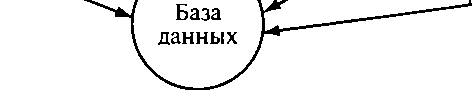 Вопросы, связанные с использованием земель сельскохозяйственного назначения (землеустройством), решает Министерство сельского хозяйства Норвегии. В его ведении находится Норвежский научно-исследовательский институт земельных ресурсов. Непосредственное рациональное использование земель на местах организуют муниципалитеты.Состав, задачи и требуемая квалификация специалистов при проведении землеустроительных и земельно-кадастровых работ в Норвегии [77] приведены ниже.Персонал	Число и функцииПерсонал офисов Поземельной Обрабатывает 900 тыс. сделок в год. Регистра-книги в 87 судах первой инстанции   цию и хранение документов в определенномпорядке обеспечивает судья, имеющий юридическое образование, но основную часть работы делает офисный клерк без специального образования, обучаясь на рабочем местеПерсонал Министерства юстиции	6 чел., включая рассматривающих требованияи специального офиса информаци-	адвокатов. Применяют экспертизу информа-онных технологий	ционных технологий. Специалисты — юрис-
ты и информатикиПерсонал компании «1Чог5к е1ес!от-	15 сотрудников — эксперты по информаци-зтГогтазрп», обеспечивающий	онным технологиям, землемеры и специалис-функционирование базы данных и	ты по маркетингу с университетским образо-продажу данных из реестров	ваниемПерсонал Национального управ-	50 чел., 15 из которых с университетским об-ления картографии, обеспечиваю-	разованием геодезистов (землемеров)
щий работу с кадастром, включая
кадастровое картированиеПерсонал муниципалитетов, при-	120 чел. по всей стране. Специального обра-нимающих данные для ведения	зования не требуется, у некоторых — 1...3кадастра	года технической школыПерсонал муниципалитетов, произ- 360 муниципальных работников, обрабатыва-
водящий полевые съемки	ющих 25 тыс. данных съемок новых участковв год и столько же незначительных изменений границ участков. Лицензии на проведение работ не требуется, у большинства — 2...3 года технической школы по геодезии и землеустройствуПерсонал местных налоговых отде- Число не установлено. Обычно проводят лов, проводящих оценку стоимости клерки без специального образования в оценкеЧастные консультанты, оцениваю- Лицензии не требуется. Большинство имеет
щие земли для ипотеки и продажи инженерное образование или подобное, с со-
(если требуется)	ответствующим небольшим курсом лекцийпо оценкеПерсонал, производящий оценку Специально обученные оценщики с 5-летним в связи с укрупнением участка       университетским образованиемПерсонал Министерства сельского Разработка классификации земель сельскохо-
хозяйства и НИИ земельных	зяйственного назначения и лесных земель,ресурсов	Разработка рекомендаций по рациональномуиспользованию и охране земель. Специалисты, имеющие сельскохозяйственное образование, землеустроители с университетским образованиемПланированием развития территорий в Норвегии занимаются специалисты-планировщики [по земельному менеджменту, по физическому (территориальному) планированию] с участием землеустроителей и архитекторов. Основные работы по планированию рационального использования земель и их охраны сосредоточены в муниципалитетах.В Норвегии проходит земельно-кадастровая реформа, цель которой — объединение земельно-кадастровых и регистрационных дел в единую целостную систему [152].15.2. ПЛАНИРОВАНИЕ РАЦИОНАЛЬНОГО ИСПОЛЬЗОВАНИЯ ЗЕМЕЛЬ И ИХ ОХРАНЫРаботу с Поземельной книгой (ОшппЬок) и кадастровым реестром осуществляют в соответствии с Законом о регистрации земли и Законом о кадастре. Последний закон регулирует и топографическую съемку земельных участков.Землеустроительная деятельность регулируется также Законом о планировании и строительстве. Данный закон предусматривает условия для разукрупнения земельных участков и их перепланировки, устанавливает требования, предъявляемые к размерам и форме участков при их выделении для строительства, регламентирует порядок отвода земель в соответствии с планами развития землепользования.Продажа земель фермерских хозяйств строго регулируется, чтобы избежать фрагментации земельных участков в соответствии с требованиями Закона о концессиях. Условия закрепления за владельцами квартир и секций зданий, юридических операций при совместном владении имуществом определены в Законе о совместном владении. Ипотечный закон предусматривает условия для регистрации ипотечного залога.Закон о налогообложении и Закон о налогообложении местной собственности содержат правила оценки и налогообложения собственности.В Норвегии зонирование территории для оценки земель в целях налогообложения не применяют. Поэтому для районов и зон нет стандартных оценок участков земель. Каждый земельный участок оценивают индивидуально в соответствии с его экономической значимостью.Классифицированы только пахотные и лесные угодья, что позволяет составлять проекты консолидации земель и осуществлять обмен землями сельскохозяйственного назначения между собственниками с учетом оценки их качества.Система планирования использования земель и их охраны в Норвегии во многом аналогична европейским странам. В городах имеются генеральные планы развития территории, а муниципальные власти заботятся о разработке планов использования и охраны своих земель. Учитывая то, что во многих районах (коммунах) земля не является дефицитной и плотность населения невысока, такие планы решают в первую очередь задачи, обусловленные необходимостью развития инфраструктуры и поддержания экологической устойчивости территории. В сельской местности главная задача планирования — консолидация земель [129].В густонаселенных территориях планирование использования земель применяют как рычаг регулирования земельного оборота и земельного рынка.Так, в некоторых случаях планированием землепользования регулируют число определенного типа пользователей земли таким образом, чтобы предложение земельных участков было ограниченным. Это увеличивает рост цен на них.Во многом высокие цены жилья в некоторых городах, и особенно в Осло, можно объяснить недостаточным количеством земли, выделенной для строительных участков.Когда планирование землепользования применяют, чтобы ограничить развитие оборота земель в небольших муниципалитетах определенным районом, это также может увеличить цены на землю, поскольку этот район в действительности получает «монопольный» статус.Например, земля, предназначенная для ведения лесного хозяйства в Норвегии и определенная планом развития территории как используемая в перспективе для этих целей, стоит в среднем 0,5...2 норвежские кроны за 1м2 (5...20 тыс. за 1га). Земельные участки, даже не имеющие никакой инфраструктуры, но определяемые планом как «предназначенные для развития», стоят в 15...60 раз больше — 30 норвежских крон за 1 м2 (300 тыс. за 1 га).Разделение участков фермерских и лесоводческих земель в Норвегии сильно затруднено и сравнительно дорого. Это обусловлено тем, что средняя ферма в Норвегии невелика по сравнению с другими западными странами и составляет 13...20 га. Только часть фермы другим фермерам в Норвегии продают очень редко, что сокращает предложение.Политика налогообложения земли и доходов от земли также влияет на чистый доход от земли и вследствие этого на ее цену. В Норвегии сравнительно выгодно владеть собственным домом и невыгодно арендовать жилье благодаря 28%-ному налогу на владельцев при сдаче объектов в чистую аренду. Это одна из причин того, что в стране очень много домовладельцев и мало домов, предназначенных для аренды.С другой стороны, существуют некоторые категории людей, которые хотят арендовать жилье. Обычно это студенты и молодые люди. Это приводит к высокой арендной плате в некоторых частях Норвегии. Типичная месячная арендная плата составляет примерно сотую часть от стоимости квартиры. В Осло — это обычно 6000...8000 норвежских крон в месяц за двухкомнатную квартиру. В связи с тем что не существует налоговых вычетов с выплаченной арендной платы, стоимость аренды бывает очень высокой.15.3. АТТЕСТАЦИЯ, ЛИЦЕНЗИРОВАНИЕ И НАДЗОР ЗА ЗЕМЛЕУСТРОИТЕЛЬНЫМИ РАБОТАМИАттестацию землемеров и выдачу разрешений (лицензий) на проведение геодезических работ в Норвегии организует Министерство охраны окружающей среды.Лицензия на проведение землеустроительных и геодезических работ может быть выдана частному предприятию или государственному органу, в штате которых имеется аттестованный специалист по землеустройству.Для прохождения аттестации необходимо выдержать официальный экзамен и иметь не менее двух лет практического опыта работы по землемерному профилю. Министерство издает подробные предписания о требованиях, предъявляемых к экзамену и практике, включая требования о наличии базового образования, дающего право на сдачу экзамена.Комиссия может выдавать аттестат на ограниченный срок лицам, которые не сдали требуемый экзамен в полном объеме. Только тот специалист, который имеет аттестат, не ограниченный временными рамками, имеет право на официальное звание «аттестованный специалист по землеустройству».Эта же комиссия может лишить аттестата, если специалист более не соответствует требованиям или если он виновен в многократном нарушении предписаний и инструкций [110].Жалобы на работу комиссии рассматривают в Центральной арбитражной комиссии, состоящей из трех членов: один из них — судья, который руководит работой, второй — аттестованный специалист по землеустройству и третий член, не являющийся судьей или специалистом по землеустройству.Специалисты по землеустройству строго руководствуются принципами профессиональной этики. Если сам землеустроитель или кто-то из его сотрудников имеет личные или экономические интересы в данной работе или если такие интересы возникают, то заинтересованные стороны должны быть незамедлительно проинформированы об этом.Министерство определяет размер пошлин за выдачу лицензий и за аттестацию.Землемерные работы могут производить только аттестованные специалисты по землеустройству либо постоянно работающие в государственной организации или частном предприятии, обладающие соответствующей лицензией.Иногда в порядке исключения коммуны и государственная дорожная служба могут получить временное разрешение на использование неаттестованного специалиста по землеустройству.Геодезические (измерительные) работы на участке, в отношении которого ведется дело в специальном земельном суде, производит этот суд в соответствии с правилами, содержащимися в законе о консолидации земель, если специальный земельный суд не решит иного.Землеустроитель и заинтересованные лица не нуждаются в особом разрешении на доступ на частную и общественную территорию для проведения геодезических работ.При регистрации новой земельной собственности (земельного участка) все границы должны быть установлены на местности и определены их координаты в принятой системе координат.Национальная служба картографии проводит контроль и надзор за соблюдением закона обладателями лицензий и предприятиями при проведении геодезических работ и в связи с этим может предъявить к ним необходимые требования.Глава 16 ФИНЛЯНДИЯ16.1. ОСОБЕННОСТИ УПРАВЛЕНИЯ ЗЕМЕЛЬНЫМИ РЕСУРСАМИНа особенности землеустройства в Финляндии (Финской Республике) наложили отпечаток ее естественно-исторические, природные и экономические условия. Длительное время Финляндия находилась в составе Швеции (с 1323 г.), а в 1808—1809 гг. в результате русско-шведской войны вся территория страны отошла к Российской империи, в которой она находилась вплоть до 1917 г. Еще ранее, в 1721 г., по Ништадскому миру Россия получила Карелию и Выборг, а в 1743 г. к России перешла юго-восточная часть Финляндии [102].Поэтому земельный кадастр и землеустройство развивались сначала по шведскому типу, а затем стали постепенно ориентироваться на российский вариант Генерального и специального межеваний.Вместе с тем природные особенности территории также оказали существенное влияние на систему землевладения и землепользования страны и земельные отношения в ней.Финляндия — северная страна. Ее площадь составляет 338 145 км2 (33,8 млн га), население превышает 5,1 млн чел. (по данными на 1998 г.), средняя плотность населения — 15 чел. на 1 км2, 61 % населения проживает в городах, 39% — в сельской местности.Более 75 % площади страны покрыты лесами. В сельском хозяйстве республики занято 7 % населения (в 1960 г. число занятых составляло 29,5 % ). Основное направление сельского хозяйства — молочное животноводство. Разводят крупный рогатый скот, свиней, овец, лошадей, оленей, домашнюю птицу. Пашня занимает около 8 % территории Финляндии. Здесь выращивают пшеницу, рожь, ячмень, овес, картофель, сахарную свеклу.Страна занимает одно из первых мест в мире по экспорту продукции пушного звероводства. Традиционно развито лесное хозяйство.В Финляндии насчитывалось около 130 тыс. крестьянских хозяйств, из них 56 % — с участками пашни менее 10 га.Аграрная политика государства ориентирована на сокращение производства сельскохозяйственной продукции до уровня самообеспечения и поддержку фермерского (крестьянского) хозяйства. В сельском хозяйстве существуют кредитные кооперативные объединения и кооперативы, перерабатывающие мясо-молочную и другую продукцию.В административном отношении Финляндия состоит из ^губерний (ляни).В Финляндии землемерное дело входит в сферу обязанностей государственного управления, а именно государственных и местных муниципальных властей. Геодезические работы выполняют как силами государственных и муниципальных структур, так и частные землемеры. В сфере частното сектора находятся также практически все работы, выполняемые вне Финляндии.В Финляндии, так же как в Швеции, землеустроительные, кадастровые и геодезические функции сведены в одну организацию. Если в Швеции — это Национальная землеустроительная служба Швеции, то в Финляндии — это Управление геодезии и землеустройства, находящееся в ведении Министерства сельского и лесного хозяйства, — Национальная землеустроительная служба Финляндии.Основные задачи системы управления земельными ресурсами Финляндии следующие.Гарантия собственности и обеспечение прав землепользования.Поддержка налогообложения земли и иной недвижимости.Гарантийное обеспечение кредитов и займов.Развитие и контроль за земельным рынком.Защита государственных земель.Сокращение числа земельных споров.Содействие земельной реформе на селе.Усовершенствование городского планирования и развития инфраструктуры.Поддержка экологического управления и ресурсопользова-ния.10.	Разработка картографических и статистических данных.
Данную систему реализуют посредством осуществления следу-
ющих основных землеустроительных работ.Поддержание системы функционирования земли и иной недвижимости:формирование единиц недвижимости посредством землемерных (землеустроительных) операций;регистрация единиц недвижимости в соответствующих реестрах (базах земельно-кадастровых данных).Создание единиц недвижимости и прав, относящихся к ним:торговля недвижимостью (передача прав собственности) и выкуп земли;аренда (передача прав пользования);создание залогового (ипотечного) права (применение недвижимости в качестве залоговой гарантии кредита).Регистрация прав на недвижимость (ведение реестровых записей):запись прав собственности (судебное объявление);запись прав на аренду;запись залоговых прав (ипотека).Согласно законодательству Финляндии физическое или юридическое лицо (субъект права) может приобретать земельные участки и иное недвижимое имущество, различные права, которые подразделяют на три основные категории.Права собственности.Особые права:право пользования (например, аренда);право на выделение (на лесозаготовки, выбор грунта и т.п.).3.	Залоговые права:
на основе ипотеки;
общие залоговые права.На основе данных прав в Финляндии развит оборот земель.В различных реестрах Финляндии по состоянию на начало 2001 г. зарегистрировано 4,6 млн земельных участков, 2,6 млн единиц недвижимости. Ежегодно в частном секторе осуществляют 75 тыс. земельных сделок, регистрируют 495 тыс. закладных, подают 122 тыс. заявлений на регистрацию земельных участков и прав на них, т. е. более 15 % всех земель страны находится в ежегодном обороте.Это требует постоянных землеустроительных мероприятий и систематического контроля за состоянием и использованием земель со стороны землеустроительной службы, а также постоянного поддержания земельно-информационной системы (ЗИС — 1Л5) [178].16.2. УПРАВЛЕНИЕ ЗЕМЛЕУСТРОЙСТВОМС 1972 г. структура управления земельными ресурсами страны была трехуровневой. Центральный аппарат состоял из Землемерного управления, находившегося в ведении Министерства сельского и лесного хозяйства. На региональном уровне имелось 11 губернских землемерных контор, которые занимались руководством и контролем за землеустройством на уровне губерний.На третьем уровне имелось 39 землемерных бюро, которые относились к окружной структуре управления и были подчинены областным землемерным конторам. Они выполняли и оформляли различные операции с землей.В 1991 г. возникла необходимость повысить роль государственного управления земельными ресурсами страны и взять под контроль управление имуществом.Если до 1991 г. региональные подразделения (землемерные конторы) фактически работали самостоятельно, проверяя помимо чисто землемерных дел операции с землей и другой недвижимостью, отвечая за ведение реестра и карты реестра недвижимости, а также за архивирование документов по операциям с недвижимостью, то с 1991 г. эти региональные службы были подчинены непосредственно центральному аппарату.Единую земельную службу Финляндии стало возглавлять Управление геодезии землеустройства (УГЗ), находящееся в ведении Министерства сельского и лесного хозяйства страны. Его деятельность основана на Законе об Управлении геодезии и землеустройства (1991 г.) и постановлении правительства об этом Управлении (1993 г.)С целью централизации государственного управления структура организации землеустроительных работ стала двухуровневой. Она представляет собой государственное ведомство, состоящее из центральной администрации (УГЗ) и подчиненных ей общегосударственных и окружных подразделений, финансируемых за счет государства.Вместе с тем в ходе реорганизации системы управления земельными ресурсами Финляндии была решена и вторая задача — создание по территории страны, в рамках двухуровневой организации, двух отдельных сетей производственных подразделений, одна — для картографических регистрационных задач (земельного кадастра), другая — для выполнения и оформления операций с недвижимостью (землеустройства).В ходе реформирования земельной службы Финляндии были решены две задачи:упразднение региональных подразделений (землемерных контор) с целью централизации и усиления государственного управления земельными ресурсами;функциональное разделение обязанностей землеустроительной службы в рамках одного ведомства — для упорядочения и повышения эффективности ее деятельности.В 1999 г. общее число сотрудников, работающих в системе Управления геодезии и землеустройства, составляло 1900 чел., из них в центральном аппарате —25; в общегосударственных производственных подразделениях: центре разработки и развития — 120 чел., в центре аэрофотосъемки — 40, вычислительном центре — 40; административном сервис-центре — 40; службе сбыта — 25; в землемерных бюро — 1650 чел.Обязанности были распределены следующим образом: 70 % персонала занято производственной работой в области конкретного землеустройства, межевания и ведения реестра недвижимости, 22 — картографической работой и 8 % — вспомогательным обслуживанием и административными задачами. Бюджет управления в 2000 г. составлял 27 млн финских марок, поступающих за счет государственных средств.В 1999 г. в Финляндии имелось 13 землемерных бюро. Они отвечали за всю землемерную работу в границах определенной для них территории. В задачи землемерных бюро входило выполнение и оформление операций с землей и другой недвижимостью, за исключением образования новых землевладений и землепользовании с изменением границ (работ по перераспределению земель в ходе межхозяйственного землеустройства), т. е. создания новой недвижимости. Последними работами занимались два специально выделенных бюро.Кроме того, все землемерные бюро занимались продажей и обеспечением населения картографическими материалами, публикациями, реестровыми и другими данными.В ряде случаев землемерные бюро регистрировали операции и вели различные реестры, выполняли общие картографические работы, архивировали материалы и т.п.Если чисто землемерное дело в Финляндии является государственным, т. е. входит в сферу обязанностей государственного управления на уровне центральных и местных, региональных и муниципальных властей, то геодезические работы выполняют как государственные и муниципальные структуры, так и частный сектор (частные землемеры, фирмы, предприятия). Тем не менее управление геодезическими работами также находится в ведении Министерства сельского и лесного хозяйства Финляндии. В Европе имеется практически только две страны: Финляндия и Швеция, где землеустроительные, земельно-кадастровые и геодезические функции сведены в службы Ыа1юпа1 Ьапс! 5игуеу оГ 5\уес1еп (N1.5) и N1.5 оГ Рт1апс1. Это позволяет наиболее рационально управлять земельными ресурсами государства, ликвидировать дублирование в выполнении землемерных работ и за счет этого повысить эффективность их финансирования, правильно решить природоохранные задачи, оперативнее производить действия по предоставлению и изъятию земель для государственных и общественных нужд, а в целом наладить рациональное использование и охрану всех земель в интересах всего общества, отдельных территорий и конкретных землевладельцев и землепользователей.В большинстве стран Западной Европы землеустроительная и земельно-кадастровая деятельность находится в ведении государства в компетенции одного из министерств. Геодезические работы могут относиться совсем к другим министерствам, или же находиться в сфере частного предпринимательства, или даже в ведомстве военной администрации.В Министерстве сельского и лесного хозяйства Финляндии геодезические задачи, в том числе и применительно к кадастровым работам, входят в компетенцию Отдела сельских районов и природных ресурсов, а ответственность за надлежащее их выполнение возложена на землемерный сектор этого отдела.За геодезические исследования и создание государственных геодезических сетей с системой координат высшего уровня отвечает Институт геодезии (геодезическое предприятие) с персоналом 40 чел.Практика работы землеустроительных органов Финляндии показала, что землеустройство — это основной рычаг формирования и организации рационального использования земли и иной недвижимости.16.3. ОСНОВНЫЕ ЗЕМЛЕУСТРОИТЕЛЬНЫЕ ДЕЙСТВИЯ С НЕДВИЖИМОСТЬЮВ ходе земельного оборота в Финляндии затрагивается множество земельных участков и иной недвижимости, связанной с земельной собственностью, что требует постоянного проведения землеустроительных работ.Финские ученые и практики операции с землей и иной недвижимостью подразделяют на 3 группы [156].1.	Операции по формированию новой недвижимости:
нарезание (парцелляризация) — выделение парцелл (земельныхучастков) в объекты недвижимости;межевание — разделение недвижимости, находящейся в совместном владении, между совладельцами на несколько единиц недвижимости.2.	Организационные операции с недвижимостью:обмен угодьями — обмен территориями (землями) между объектами землеустройства;устранение чересполосицы, фрагментации и других недостатков землепользования, консолидация земель — одновременная организация территории нескольких объектов недвижимости (землеустройства) с целью более целесообразного и рационального использования и распределения земель;организация территории участка застройки — реорганизация (перепланировка) земельных участков на территории, подлежащей застройке, с одновременным, равным распределением прав на застройку между землевладельцами, осуществляемая на основе плана планировки и застройки, парцеллярного плана (проекта межевания) или генплана строительства;установление сервитутов — определение и организация особых прав на территории других землевладельцев с отображением их на плановой основе.3. Операции по определению границ недвижимости:землеустроительная процедура по разрешению земельных споров, установлению границ земельной собственности.Землеустроительные операции с недвижимостью регулируются Законом о формировании недвижимости, который вступил в силу с 1 января 1997 г. Наряду с Земельным кодексом Финской Республики данный закон регламентирует требования, касающиеся распределения и перераспределения земельных участков, установления их границ, оценки земель, денежных компенсаций между участниками землеустройства, разрешения земельных споров через суд.После проведения землеустройства и формирования новой недвижимости ее регистрируют в двух различных регистрах: реестре недвижимости и реестре объявлений о переходе недвижимости к новому владельцу (последний реестр включает также и залоговый регистр).Все операции по формированию новой недвижимости выполняют с учетом обязательных землеустроительных и геодезических измерений землемерами (инженерами-землеустроителями и геодезистами) Управления геодезии и землеустройства или муниципальными инженерами по формированию недвижимости.По всем территориям, находящимся за пределами объекта (плана) застройки, реестр недвижимости ведут в местных землемерных бюро Управления геодезии и землеустройства, а по территориям, охватываемым генпланами, планами планировки и застройки, инженеры по недвижимости районных муниципальных структур.Существенная часть, прилагаемая к реестру недвижимости, — карта реестра недвижимости (планы объектов землеустройства), где отмечают земельные участки. Таким образом, регистрация единиц недвижимости в вышеназванных регистрах с отображением на карте — это земельно-кадастровые действия.Согласно Земельному кодексу Финляндии 1997 г. информация реестра объявлений о переходе недвижимости к новому владельцу и залогового реестра пользуется общественным доверием. Это означает то, что права человека, который занесен в регистр как владелец недвижимости или же владелец права на аренду (или другие права), обеспечены. Кроме того, каждый может быть уверен в том, что на объект недвижимости не существует не обозначенных в реестре прав, которые имели бы преимущества перед занесенными в реестр.Реестр недвижимости, реестр объявлений о переходе недвижимости к новому владельцу и залоговый реестр формируют информационную систему по недвижимости Финляндии (ИСНФ). Хотя с технической стороны реестры различны и их ведением занимаются разные должностные лица, через компьютерную технику они объединены таким образом, что информация о недвижимости (объекты недвижимости и участки земли) автоматически передается в реестр объявлений и в залоговый реестр. Поэтому различные должностные лица могут напрямую получать с помощью ИСНФ информацию и выдавать гражданам справки о сведениях, содержащихся одновременно в двух реестрах. Таким образом, ИСНФ представляет собой один банк данных.Для поддержания баз данных существует также архив, в котором постоянно хранится документация, касающаяся регистрации прав и действий по замерам земли.Официальные учреждения по регистрации прав на земельные участки в Финляндии — уездные (районные) суды первой инстанции общей юрисдикции, в ведении территории которых расположен объект землеустройства. На начало 2000 г. в стране насчитывалось 68 районных судов.В компетенцию Министерства юстиции входит обеспечение условий деятельности судебной структуры, вследствие чего в бюро информационных технологий Минюста в 1990—1998 гг. создана автоматизированная система регистрации прав на земельные участки, которую данное ведомство должно постоянно поддерживать.По состоянию на 1998/99 гг. база данных состояла из следующих единиц:объекты недвижимости (включая более не существующие) — 4 149 378;регистрационные дела — 2 643 927; залоговые дела — 3 787 584; особые права — 332 410;записи по заявке официальных инстанций — 872 922; приобретения, не прошедшие еще утверждения в суде, — 42 456.За поддержание централизованной системы данных по регистрации недвижимости отвечает предприятие Т1е1оепа1ог, которое по отдельным договорам получает оплату за данное обслуживание из бюджета Минюста и Управления геодезии и землеустройства. Минюст выплачивает за пользование системой около 2,3 млн финских марок в год, а за поддержание и развитие системы — около 1,5...2 млн в год.Кроме того, в Финляндии существует Реестр населения, в котором имеется реестр жилья и строений (РСЖ). В 1999 г. он содержал сведения о 2,6 млн строений, 2,5 млн единиц жилья и 0,21 млн офисов [9].Помимо земельного оборота, возникающего с частной земельной собственностью и связанного с куплей-продажей земельных участков, дарением, наследованием и проведением других операций, на реорганизацию территории влияют и различные государственные и общественные интересы, обусловленные строительством дорог, коммуникаций, требованиями охраны природы и т. п.В этой связи применяют процедуры выкупа земельных участков, находящихся в частной собственности, и их последующего использования для государственных и общественных нужд. В этом случае в Финляндии используют законы: о преимущественном праве на покупку недвижимости; о выкупе недвижимого имущества.Закон о преимущественном праве на покупку недвижимости дает районным и муниципальным властям право выкупить только что проданную недвижимость по цене договора о торговой сделке продавца и покупателя. При употреблении права привилегии при покупке район или муниципалитет занимает в торговой сделке место покупателя.Район или муниципалитет может использовать право привилегии при покупке только в регламентированных законом случаях. Общее условие преимущественного права при покупке — использование проданной земли под строительство поселений, мест отдыха или как зоны охраны. Исключение — регион столицы (Хельсинки и прилегающие коммуны), в котором вышеописанных особых условий не требуется.По закону у местных властей нет преимущественного права при покупке земельных участков в следующих случаях:малая площадь проданной территории (не больше 5000 м2);продавец и покупатель являются близкими родственниками;участником торговой сделки является государство или государственная организация;продажа совершилась на конфискационно-исполнительском аукционе.Закон о выкупе недвижимого имущества (земли) применяют в случаях, когда землю не удается приобрести у частника на основании добровольной торговой сделки, хотя она необходима для государственных и общественных целей, например при строительстве общественных зданий и сооружений, железных дорог, силовых электрических линий и станций, автомагистралей, природоохранных объектов и т. п.В этом случае землю принудительно выкупают по полной стоимости в соответствии с существующими ценами.При покупке участков для строительства дорог используют Закон об общественных дорогах, для строительства гидроэлектростанций — Закон о воде (Водный кодекс).Перераспределение земель начинают с оформления документов землевладельцем хозяйства. При необходимости отвода земель для строительства общественных объектов (дорог, зданий и сооружений) землеустроительный процесс может быть начат по инициативе землемерных бюро без заявлений землевладельцев.Во всех случаях при землеустройстве территорий учитывают планы использования и охраны земель.16.4. ПЛАНИРОВАНИЕ И ОРГАНИЗАЦИЯ РАЦИОНАЛЬНОГО ИСПОЛЬЗОВАНИЯ ЗЕМЕЛЬ И ИХ ОХРАНЫПланирование развития землепользования в Финляндии осуществляется на трех уровнях: государственном; губернском (областном); районном (муниципальном).Планирование использования земель и их охраны на государственном уровне определяется принятой земельной политикой и ее целями в области международного сотрудничества, обороны, транспортного сообщения, энергообеспечения, сохранения объектов природы или национальной культуры, экологической стабильности территории и др., выходящими за рамки отдельных губерний (областей).Государственные цели землепользования определяются постановлениями Правительства по представлению Министерства окружающей среды. Государственные направления учитывают при составлении планов развития территорий на уровне губерний (областей).Мероприятия по осуществлению государственной политики, как правило, оформляют в виде национальных докладов, текстовых отчетов, по необходимости подкрепляемых картографическим материалом.Губернский (областной) план развития землепользования разрабатывают на каждую губернию Финляндии. В нем указывают потребность в землях для развития различных отраслей, строительства дорог, расширения поселений, создания промышленных и рекреационных зон, портов, свалок и других объектов государственного и губернского (местного) значения, а также резервируют территории для различных целей.Губернский план развития землепользования составляет Губернекий Союз — администрация местных властей губернии и утверждает Министерство окружающей среды. Этот план учитывают при разработке генеральных планов развития землепользования сельских районов или муниципалитетов.Непосредственно на базе губернского плана выдают строительные лицензии или формируют новые единицы недвижимости.Обычно губернский план представлен на картах масштаба 1:50 ООО — 1:200 ООО, на которых отсутствуют границы единиц недвижимости и имеются не все строения.Генеральный план развития землепользования района или территории муниципалитета разрабатывают на каждый сельский или городской район, находящийся в ведении соответствующего муниципалитета. Всего в Финляндии таких административно-территориальных образований 452.В Генеральном плане всю территорию района делят по целевому назначению на зоны (земли), предназначенные для жилья, промышленности, транспорта, сфер услуг, рекреации, сельского хозяйства. Этот документ служит основой для определения перспектив развития землепользования района и его обустройства.Генплан разрабатывают и утверждают в районных структурах местного самоуправления. Его используют при составлении планов застройки.На основании генплана поселения не выдают строительные лицензии и не формируют новые единицы недвижимости, так как он имеет слишком общий характер.В сельской местности согласно генеральному плану развития землепользования могут выдавать разрешения на строительство, так как там составление планов застройки не обязательно. Но генплан не может быть основой формирования недвижимости. В сельской местности новые единицы недвижимости формируют, как правило, согласно предложению землевладельцев на основании проектов землеустройства (перераспределения земель). Генеральный план развития землепользования оформляют на картах масштаба 1:5000 - 1:20 000.План застройки составляют для подробной организации территории района и его застройки. В плане определяют формы землепользования, площадь застройки, размеры, расположение, высоту строений, месторасположение автостоянок, детских площадок. Показывают используемые стройматериалы, формы кровли, охраняемые архитектурные и другие объекты.План застройки составляют и принимают для районов, городов и других поселений. План застройки разрабатывают на картах масштаба 1:1000-1:2000.На основании этого плана выдают строительные разрешения (лицензии) и формируют новые единицы недвижимости, т. е. разделяют земельный массив на участки, имеющие разных землевладельцев и землепользователей.План земельных участков (новых единиц недвижимости) аналогичен российским проектам землеустройства: проектам межевания земель в городах и проектам межхозяйственного землеустройства (его технической и геодезической частям) — в сельской местности. В Финляндии земли по участкам распределяют обычно, составляя отдельный парцеллярный план, являющийся основой для выдачи разрешений на строительство. В некоторых случаях земли на участки можно разбивать в плане застройки, который в некоторой степени аналогичен планам планировки и застройки, составляемым в нашей стране.В Финляндии на участки недвижимости делят только территорию в границах строительных кварталов. При этом квартал может быть представлен одним или несколькими участками. Сами по себе границы строительных кварталов не обязательно должны повторять границы существующих единиц недвижимости.Разделение на участки может быть обязательным или рекомендуемым. Оно обязательно, если необходимо соблюдение исторического облика городов, требований эффективной застройки квартала или обеспечение ясности системы распределения единиц недвижимости. Прежде всего это встречается в центральной части городов. Такую разбивку применяют в промышленных зонах, где сложно точно заранее определить границы всех участков, а также в районах индивидуального коттеджного строительства, где большое значение имеет мнение застройщиков. Степень обязательности парцеллирования указывают в плане застройки. Деление на участки обычно проводят на картах масштаба 1:500—1:2000. На плане земельных участков показывают:нумерацию участков;площадь участков;длину границ;пограничные точки и их координаты; строения;единицы недвижимости, формирующие участок, и отдельные земельные участки с площадями;подземные коммуникации, сервитуты и прочие права пользования.Генеральные планы развития землепользования района и планы застройки разрабатывают дипломированные архитекторы-проектировщики, обладающие необходимым опытом работы, при участии инженеров-землеустроителей (землемеров).Планы земельных участков утверждают муниципальные власти, а разбивает территорию на участки муниципальный инженер по недвижимости (землемер).После разбивки территории на участки их оформляют в собственность отдельные землевладельцы с соответствующей регистрацией в судебных и земельных органах, а после завершения процедуры оформления недвижимости выдают лицензию на строительство.При рекомендательном парцеллировании лицензию на застройку могут выдать и до формирования недвижимости, если заявитель доказуемо обладает правами владения или управления территорией будущего строительства. При этом, предоставляя строительную лицензию, следят, чтобы другие части квартала не утратили возможности застройки в соответствии с утвержденными планами.Землеустройство сельских территорий в Финляндии имеет следующие особенности.Во-первых, развивается система реорганизации земельных участков для природоохранных целей. Например, в Восточной Финляндии в 1996 г. на основе соглашения между землевладельцами и природоохранными органами были приобретены два заболоченных участка под болотный заказник, на территории которых большинство земель находилось в частном владении 22 лиц. После проведения переговоров и выездов на местность удалось заключить соглашения с 18 землевладельцами о приобретении их участков государством в большинстве случаев в обмен на другие участки по выбору землевладельцев.Во-вторых, перераспределение и реорганизацию природоохранных территорий проводят в сочетании с планированием землепользования. Так, права застройки тех участков, которые включены в состав охраняемых территорий и должны оставаться незастроенными, переходят на земли за пределами таких территорий. Участки для застройки передают соответственно тем землевладельцам, чьи права оказались ограниченными в результате проведения охранных мероприятий. Охраняемые незастроенные территории при этом могут оставаться и в частном владении, но уже без наличия прав застройки.В-третьих, осуществление в Финляндии 30 земельных переделов на площади 140 тыс. га потребовало примерно 20-летней работы землеустроительной службы страны (в год землеустраивают 7 тыс. га земель). Поэтому мероприятия по совершенствованию землепользования на сельских территориях обязательно планируют, а осуществляют на основе разрабатываемых проектов землеустройства, связанных с консолидацией земельных участков.В-четвертых, некоторые территории Финляндии используют для целей туризма и рекреации. Поэтому в ходе землеустройства не только решают природоохранные задачи, но и определяют порядок и режим использования земель, намечают основные дороги, места для строительства лыжных баз, гостиниц, мотелей, паркингов, мест для рыбной ловли, участков охоты и т.п.Таким образом, землеустройство направлено на решение всего комплекса задач: политических, экологических и социально-экономических.Глава 17ФРАНЦИЯ17.1. ХАРАКТЕРИСТИКА ЗЕМЕЛЬНОГО ФОНДА СТРАНЫФранция (Французская Республика) — высокоразвитое западноевропейское индустриально-аграрное государство. Оно прочно занимает четвертое место по размеру валового национального продукта на душу населения среди стран Европейского Союза и двенадцатое место в мире. По объему производства сельскохозяйственной продукции Франция занимает третье место в мире (после США и Канады) и первое место в Западной Европе, полностью обеспечивая себя продовольствием и сельскохозяйственным сырьем.Франция — крупнейший на континенте производитель зерна (более 50 млн т в год при урожайности 6,0 т/га), сливочного масла, говядины, сыра, вина, фруктов и овощей. Она опережает другие страны по показателям на душу населения (мяса — 96 кг в год, молока и молочных продуктов — 508 кг в год). Франция — крупнейший экспортер продовольствия. Ведущая отрасль сельского хозяйства — животноводство, дающее более 50 % всей продукции.Основные производители сельскохозяйственной продукции — крупные крестьянские хозяйства (от 20 до 100 га земель), хотя численно преобладают мелкие и средние фермы. Крупные крестьянские хозяйства используют в основном собственный семейный труд, хотя в напряженные периоды полевых работ могут привлекать и наемных рабочих.В сельском хозяйстве страны занято 910 тыс. чел., что составляет 1,6% всего населения Франции и свидетельствует о высокой производительности труда в сельскохозяйственном производстве [104].Территория Франции — 551,5 тыс. км2 (55,15 млн га). Население—58,6 млн чел. Плотность населения — 106,3 чел. на 1км2. Землеобеспеченность — 0,94 га общей площади на человека, в том числе 0,51 га сельскохозяйственных угодий и 0,31 га пашни.Сельскохозяйственная освоенность территории — 54,3 % , рас-паханность — 32 % . Леса и кустарники занимают 27 % общей площади, луга и пастбища — 22 % .Территориально страна разделена на 96 департаментов, включая особую территориальную единицу — Корсику. В ее состав входят также 4 заморских департамента, 5 заморских территорий и острова Сан-Пьер и Микелон.В ряде регионов страны действуют также региональные органы управления, принимающие решения, действующие для ряда департаментов.Местное управление сосредоточено в коммунах, их число со-ставляет 36 тыс. Средний размер коммун в различных регионах колеблется от 500 до 2000 га, с числом жителей от 1500 до 2500 чел.Коммуны во Франции — наиболее устойчивые единицы административно-территориального деления страны. Их число с начала XIX в. практически не изменилось (уменьшилось только с 38 тыс. до 36 тыс.) [173].На землевладение и землепользование во Франции существенно влияет рост городов, крупных промышленных центров, развитие транспорта. Страна располагает самой крупной в Европе железнодорожной сетью. Более 50 важных городов страны связаны между собой высокоскоростными железнодорожными линиями, введенными в эксплуатацию с 1981 г. Протяженность шоссейных дорог с твердым покрытием — около 1 млн км (в том числе автострад более 7 тыс. км. Автопарк имеет 29 млн автомобилей, из них 25 млн — легковые).Земельная политика, развитие земельной собственности и землеустройство во Франции во многом типичны для ряда западноевропейских стран (Италии, Испании, Португалии, Германии и др.).Она формируется под влиянием не только собственного правительства, но и решений Европейского Союза, определяющего квоты на производство сельскохозяйственной продукции, регулирующего финансово-кредитную политику и т. д.В связи с отводами земель для несельскохозяйственных нужд за счет роста городов, развития промышленности, транспорта площадь сельскохозяйственных угодий во Франции постоянно сокращалась. Ее размер уменьшается на 5 % каждые 15 лет.Только в 2000 г. отводами земель в ходе реализации мероприятий физического территориального планирования в стране было охвачено 320 тыс. га.Площадь пашни составляет 18,32 млн га, из них более 1,9 млн (10,4%) находится под паром в результате мер, принятых Европейским Союзом для сокращения производства зерновых, масличных и других культур.Под многолетними насаждениями (садами, виноградниками) занято 1,2 млн га, под постоянным залужением находится 10,6 млн га из 30,2 млн га сельскохозяйственных угодий.Земли сельскохозяйственного назначения почти полностью являются собственностью физических лиц. Более 40 % лесов и застроенных территорий принадлежит юридическим лицам (государству, публичным учреждениям, местным административно-территориальным образованиям). Более 60 % обрабатываемых земель крестьяне используют на праве аренды, менее 40 % — на праве собственности.Традиционно аренда земель преобладает в районах с крупными хозяйствами (север, центр, запад), на юге, востоке и в Бретани земли обрабатывают сами собственники. Большая часть фермеров8 Землеушройстио. Т. 7225практикует одновременно оба способа ведения хозяйства и на всей территории.Средний размер фермерского хозяйства за последние 20 лет увеличился вдвое и к концу 90-х годов превысил 35 га. Число хозяйств с площадью более 50 га увеличилось за этот период на 30 % . С 1979 по 1993 г. число ферм сократилось на 462 тыс. и насчитывает 801 тыс. [105]. И хотя они составляют только 25 % общего числа хозяйств, площадь, находящаяся в их владении, превышает 67 % .Общее число земельных участков (парцелл) в стране превышает 100 млн. Поэтому организация рационального использования этих участков, учет их изменения — важная государственная задача.17.2. ПЛАНИРОВАНИЕ ИСПОЛЬЗОВАНИЯ И ОХРАНЫ ЗЕМЕЛЬОсобенность французской экономики — высокая степень государственного монополистического капитализма, что наиболее отчетливо проявляется в наличии крупного государственного сектора и общенациональном экономическом планировании.Однако существующее во Франции социально-экономическое планирование имеет в основном индикативный характер, т. е. устанавливаемые показатели не являются обязательными для частного сектора.В области регулирования землепользования планирование — более жесткое действие. Оно служит механизмом перераспределения земель, как правило, в общественных интересах, а также защиты сельскохозяйственных, лесных и других территорий от нерационального использования, необоснованного изъятия для нужд промышленности, транспорта, растущих городов и других поселений и т.п. Кроме того, планирование использования земель обеспечивает возможность развития рекреационных территорий, охрану земель от деградации, эрозии и других неблагоприятных процессов.Планирование использования земель во Франции имеет несколько уровней: государство, регион, департамент района и коммуна (муниципалитет).Основой государственного планирования служит земельная политика, находящаяся под влиянием директив Европейского Союза и вырабатываемая органами государственной власти. Эта политика определяется соответствующими законами.Земельную политику в странах Европейского Союза регулирует европейское сообщество. Интегрированные экономические цели ЕС, общий рынок и экономическое пространство диктуют необходимость установления квот при производстве продовольствия, сельскохозяйственного сырья для промышленности, древесины и т. п., что в итоге определяет правовой режим землепользо-вания, состав земельных угодий, площади консервируемых земель, объемы мелиоративных и природоохранных мероприятий, размеры дотаций фермерам при выводе земель из сельскохозяйственного оборота и т.п.Внутренняя земельная политика Франции ориентирована прежде всего на регулирование градостроительной деятельности и рациональное использование земель, их охрану.До 1967 г. в стране практически не существовало ограничений при строительстве различных объектов, что способствовало появлению множества проблем в области охраны природы, использования земель сельскохозяйственного назначения, площади которых постоянно сокращались, устройства территории. В 1967 г. был принят Закон о целевом использовании земель (о земельной ориентации), который ввел ограничения на строительство, изменение целевого назначения земель, а также определил основы зонирования территории.В результате совершенствования этого нормативного правового акта, заложившего основы планирования развития землепользования во Франции, появились законы о зонировании, охране окружающей среды, национальном и региональном развитии. Законодательство о зонировании предполагает разработку на местном уровне планов землепользования, в которых выделяют сельскохозяйственные территории, защищенные от урбанизации, городские, промышленные и другие зоны. Применяют также правила против экспансии городов и для защиты земель сельскохозяйственного назначения. Сельскохозяйственные угодья в особых сельскохозяйственных районах, определяемых каждым из 96 французских департаментов на местах, защищены от лесопосадок. В отношении изменения режима использования земли французское законодательство устанавливает некоторые ограничения и для арендаторов сельскохозяйственных угодий. Если арендатор изменяет вид использования земли, аренда может быть ограничена или запрещена, причем в любом случае он должен поставить в известность землевладельца, который может обжаловать это решение в суде.До 1982 г. система регулирования градостроительства во Франции была национальной и определялась Министерством строительства. Строительные планы разрабатывали архитекторы, находящиеся на госслужбе. Эти планы согласовывали с муниципальными советами, одобряли коммуны и после утверждения Госсоветом принимали к исполнению. После 1982 г. право на строительство стали определять местные власти (коммуны), а планы обустройства и застройки территории стали составлять на основе тендера независимые проектные и консалтинговые организации, включая и частные. Это устранило множество споров между государством и местными властями. К числу наиболее известных на мировом уровне относятся компании 50РКЕСО, 5АРЕК и др.Планирование использования земель в последние годы осуществляют на основе принятого в 1996 г. Закона, определившего «Национальные директивы обустройства территории». Существуют также аналогичные законы (директивы), устанавливающие систему использования земель в крупных городах, департаментах и регионах.Земельную политику и их территориальную привязку осуществляют через специальную земельную документацию, имеющую вид различных планов обустройства территории.Планы делят на генеральные, составляемые, как правило, на регион; районные, имеющие вид основных директивных схем и разрабатываемые на несколько коммун; местные (муниципальные), составляемые на территорию одной коммуны.Генеральные и районные планы обустройства территории разрабатывают на срок 15...25 лет, местные — 5... 15 лет.Базой для любого плана служит зонирование, при котором всю землеустраиваемую территорию делят на зоны: сельскохозяйственную, лесную, застроенную, первоочередной застройки для индивидуальных и общественных целей и т.д. После публичного обнародования таких планов при наличии положительного общественного мнения их утверждают, и они обязательны для исполнения.Например, во Франции на территории Приморских Альп разработано три генеральных плана: регион Ниццы (36 коммун), регион Грасса, Канн, Актина (25 коммун), регион Монто (13 коммун).В генеральном плане обустройства региона Ниццы, составленном в масштабе 1:50 000, выделены зоны: городские (НА, ИВ и т.д.) и природные (ЫА, N6, N0 и т. д.), а также подзоны и секторы (промышленные, деловые, торговые, зарезервированные, сельскохозяйственные, природоохранные, не подлежащие застройке и т. д.). Показаны места строительства автобанов, дорог, аэропорта, других элементов инфраструктуры. В генеральном плане также оценивают возможные риски от лесных пожаров, наводнений, схода лавин, селей и др.Директивные схемы обустройства территории района (Ье$ зсЬетаз сИгес1еигз — 50) составляют на территории районов, объединяющих несколько коммун и имеющих общие цели в организации рационального использования и охраны земель.Генеральные планы и директивные схемы конкретизируют в планах обустройства территории коммун.План обустройства территории коммуны (Р1ап сГоссира1юп <1е$ $о1$ — РОЗ) является основным документом при планировании рационального использования и охраны земли в этом административно-территориальном образовании.Такие планы разрабатывают на 5 лет в масштабе 1:2500, 1:5000 в зависимости от площади муниципальных образований. Во Франции 15,4 тыс. коммун из 36 тыс. уже имеют такие утвержденные планы. Объектом землеустройства здесь выступает территория коммуны (500...2000 га) с числом жителей от 1500 до 2500 чел. Топографической основой служит земельно-кадастровая карта.Намеченное в таких планах зонирование обязательно. Например, в зоне, намеченной для расширения промышленного строительства, частные участки подлежат изъятию (их выкупает коммуна), а дома — выселению. В зонах расширения строительства сначала прокладывают дороги и все коммуникации.Зонирование определяет и процессы ценообразования. Например, если участок сельскохозяйственных земель попадает в зону изменения целевого назначения и на нем возможно в дальнейшем строительство, то его цена возрастает в несколько раз.Процедура разработки РОЗ достаточно сложная и включает следующие этапы.1.	Решение муниципального совета, предписывающее разра-
ботку плана обустройства территории.2.	Постановление о разработке плана.Рассмотрение проекта плана обустройства территории в муниципальном совете и его одобрение или изменение.Постановление об обнародовании плана и о проведении опроса общественного мнения по поводу РОЗ, представленного публично.Решение муниципального совета, одобряющего окончательный вариант плана.6.	Осуществление плана обустройства территории.При разработке плана обустройства территории коммуны префект по согласованию с департаментом (мэрией) назначает государственные службы и консультантов, которые принимают участие в разработке плана, формирует комиссии (общие, согласительные), определяет процедуру согласования плана с руководителями смежных коммун, комиссиями департамента по сельскохозяйственной политике, прибрежным территориям, ландшафтам, коммунальным отделом, управлением по землеустройству, региональными центрами лесной собственности, национальных парков, а также различных ассоциаций (по очистке территорий, по водоснабжению, по защитным зонам и др.).Организации, разрабатывающие этот план, включают в состав проектных групп специалистов различного профиля: землемеров, пейзажистов, архитекторов, планировщиков, экономистов и др., а также проводят серьезные согласования.В дополнение к плану разрабатывают Положения землепользования, которые устанавливают правила землепользования и застройки территории и выражают требования земельной и градостроительной политики.Основой планов обустройства территории является зонирование, которое имеет некоторые особенности.17.3. ОСОБЕННОСТИ ЗОНИРОВАНИЯ ТЕРРИТОРИИ В ПЛАНАХ ЕЕ ОБУСТРОЙСТВАПланы обустройства территории (РОЗ) включают в себя следующие категории земель: зоны и секторы;другие участки или сооружения специфического вида использования.К основным зонам и секторам относят:градостроительные (городские) зоны (НА, 11В и др.); природные зоны (ЫА, N6, N0, N0); специальные зоны и секторы.В городских градостроительных зонах строительство, как правило, разрешено, так как в них имеются необходимые коммуникации и создана надлежащая инфраструктура. В ряде случаев строительство ограничивается Правилами землепользования и застройки или запрещается вообще, например на территории исторической части города.В границах природных территорий выделяют зоны будущего, потенциально возможного строительства, охраняемые земельные участки, а также зоны, не подлежащие застройке по тем или иным причинам.Специальные зоны и секторы включают в себя:зоны реконструкции в предписанном или разрешенном месте с плотностью, равной первоначальной застройке;секторы, в которых выдача разрешения на строительство может зависеть от сноса существующих зданий;охраняемые природные зоны, резервируемые под строительство, которое возможно только в особых случаях;зоны, охраняемые по эстетическим, историческим или экологическим причинам, в которых снос зданий зависит от специального разрешения;охраняемые или создаваемые зарегистрированные лесные участки;охраняемые обрабатываемые участки в городской зоне, которые не подлежат застройке (сады, огороды и др.);секторы обзора и видовой площадки и др.Если защита видовой площадки требует особых предписаний (высота, внешний вид строений и др.), то создают отдельные секторы. Из области применения плана обустройства территории (РОЗ) исключают созданные ранее охраняемые секторы, а также зоны согласованной планировки (2АС), планы планировки и застройки которых приняты.На плане обустройства территории отображают также участки и секторы индикативных (рекомендательных) зон, к которым относятся:только что созданные зоны согласованной планировки;зоны отложенной планировки (2АО); земельные участки, передаваемые в концессию; зоны реконструкции (восстановления); зоны ликвидации непригодного жилья; зоны приоритетной урбанизации.Другие участки или сооружения специфического вида использования. Их размещают на проектном плане, и они включают в себя линейные или площадные объекты, обеспечивающие развитие территории в перспективе. Это улицы, пешеходные или автомобильные дороги с различным уровнем шума, велосипедные дорожки, линии электропередач, участки озеленения, участки под общественными сооружениями (мостами, коммуникациями, площадями и др.), зарезервированные участки для строительства дорог, закладки зеленых зон и насаждений и пр.В соответствии с Градостроительным кодексом Франции функционирование различных коммунальных служб, соблюдение гигиенических требований, защита от вредного влияния и охрана природных ресурсов или существование природного риска обусловливают ряд ограничений предписаний (регламентов) в использовании земли. В зависимости от области территориального использования они касаются или зоны или сектора и их показывают на плане обустройства территории или в пояснительной записке к нему.Это могут быть особые архитектурные требования, относящиеся к благоустройству ландшафта, внутренних двориков, сооружению карнизов, портиков, галерей, соблюдению определенных форм кровли и т.д. Устанавливают ограничения строительства над линиями высокого напряжения, показывают общественные городские или сельские коммунальные дороги, закрытие или передачу которых следует предотвратить.Кроме того, на план обустройства территории коммуны можно переносить проектные элементы уже утвержденных планов более высокого уровня (генеральных и региональных планов, директивных схем).Руководствуясь архитектурными, строительно-планировочными и землеустроительными требованиями, на плане показывают границы участков, отводимых под будущее строительство (по французской терминологии — «максимальных отводов под строительство»).Положения (правила) землепользования на территории местных административно-территориальных образований (коммун) по содержанию напоминают правила землепользования и застройки, используемые в нашей стране, и включают следующие документы.Документ №1.Общие положения. Статья 1. Территориальная область применения плана.Статья 2. Соответствие Положений другим законодательным актам, связанным с землепользованием.Статья 3. Деление территории на зоны. Статья 4. Второстепенные положения.Документ №2.Положения, относящиеся к городским градостроительным зонам. Раздел I. Характер землепользования и использования земли.Статья II 1. Допускаемые виды землепользования и использования земли. Статья II 2. Запрещенные виды землепользования и использования земли.Раздел II. Условия землепользования.Статья II 3. Подходы и дорожная сеть. Статья II4. Обеспеченность дорожной сетью. Статья Ы 5. Характеристики земельных участков.Статья II6. Размещение строений по отношению к дорожной сети и отводам земель для общественных целей.Статья II 7. Размещение строений по отношению к разделительным границам.Статья II8. Размещение строений относительно друг друга.Статья II 9. Отводы земли.Статья II 10. Максимальная высота строений.Статья 0 11. Внешний вид строений.Статья II12. Расположение строений.Статья II13. Свободные участки и насаждения, зарегистрированные лесные участки.Раздел III. Максимальные возможности землепользования.Статья II 14. Коэффициент землепользования.Статья II 15. Превышение коэффициента землепользования.Документ №3.Положения, относящиеся к природным зонам. Раздел I. Характер землепользования и использования земли.Статья N 1. Допускаемые виды землепользования и использования земли. Статья N 2. Запрещенные виды землепользования и использования земли.Раздел II. Условия землепользования.Статья N 3. Подходы и дорожная сеть. Статья N 4. Обеспеченность дорожной сетью. Статья N 5. Характеристики земельных участков.Статья N 6. Размещение строений по отношению к дорожной сети и земельным участкам, отводимым для общественных целей.Статья N 7. Размещение строений по отношению к разделительным границам.Статья N 8. Размещение строений относительно друг друга.Статья N 9. Отводы земель.Статья N 10. Максимальная высота строений.Статья N 11. Внешний вид строений.Статья N 12. Расположение строений.Статья N 13. Свободные участки и насаждения, зарегистрированные лесные участки.Раздел III. Максимальные возможности землепользования.Статья N 14. Коэффициенты землепользования.Статья N 15. Превышение коэффициента землепользования.Планы обустройства территории включают в себя текстовые, расчетные и графические материалы.Их реализуют через проекты землеустройства (межевания земель), планировки и застройки конкретных земельных участков.17.4. УПРАВЛЕНИЕ ЗЕМЕЛЬНЫМИ РЕСУРСАМИВ отличие от других стран, где система регистрации земель, земельного кадастра и землеустройства в основном приближена к англосаксонскому или западноевропейскому (прусскому, шведскому) типам, во Франции исторически сложилась своя, довольно сложная система управления земельными ресурсами и регулирования земельных отношений, в которой переплетены функции министерств финансов и юстиции, сельского хозяйства, снабжения, транспорта и жилья, налоговых и природоохранных служб, различных ассоциаций и профессиональных союзов, местных земельных органов и т.п.Земельную, градостроительную и жилищную политику Франции координирует Министерство снабжения, транспорта и жилья, руководимое министром снабжения, транспорта и жилья и государственными секретарями по жилью и туризму.В каждом департаменте имеются Генеральные дирекции или Управления обустройства территории, снабжения, транспорта и жилья, в которых действуют отделы, курирующие земельные вопросы, крупные дорожные и транспортные проекты, зонирование территории, оперативное городское устройство и планирование, горную планировку (использование земель в горных районах), прибрежное землеустройство, охрану земель и вод, подготовку проектов землеустройства.В Генеральной дирекции Приморских Альп, например, работает 900 сотрудников.Землеустроительные работы базируются на данных французского земельного кадастра с регистром дел, который решает задачи, связанные с налогообложением (оценкой земель и обоснованием размеров земельного налога), учетом земель, идентификацией и описанием земельных участков — парцелл, установлением землевладельцев и землепользователей, составлением кадастровых планов.Работы по земельному кадастру организуют в стране — Генеральная дирекция налоговых служб, налоговых и земельных операций (ЕМгес1юп Оепега1 с1ез 1трог1: Зегуюез <3ез Орега1юпз Р1зса1ез е! Рогклегз), расположенная в Париже, а в каждом департаменте — отдельные дирекции налоговых служб.Основными подразделениями дирекции налоговых служб являются: налоговые центры, кадастровые инспекции, земельные отделы, службы налогообложения.В некоторых наиболее крупных департаментах (Севр, О-де-Сен, Буш-дю-Рон) в составе налоговых служб действует две или несколько дирекций.В стране имеется пять региональных информационных центров Генеральной дирекции налоговых служб: в Амьене, Анже, Орлеане, Руане, Версале, которые выполняют почти исключительно кадастровые работы: осуществляют руководство по созданию кадастровой документации, определяют основание для обложения налогом, сообщения местным властям, издают перечни и сообщения по налогообложению, касающемуся поземельного налога, моделируют возможные изменения в налогообложении. Штат всех пяти региональных информационных центров насчитывает около 1250 чел.Руководство земельно-кадастровыми работами во Франции возложено на Национальную службу кадастра (г. Тулуза), Службу национальной документации кадастра (г. Париж).Главная задача Национальной службы кадастра, основанной в 1904 г., — обеспечение технической информацией землемеров и топографов для выполнения кадастровых работ.Служба национальной документации обеспечивала промышленное размножение кадастровых планов и их хранение.Обновляют кадастровые планы топографы Кадастровой службы, объединенные в земельные бригады.Кадастровая документация коммуны состоит из трех документов: кадастрового плана, описи секции (легенды плана), кадастровой матрицы, а также дополнительной информации, предназначенной для нужд кадастровой службы.На кадастровом плане показывают изображение физического состояния земельной собственности (границы, координаты, дробление), позволяющее подсчитать ее площадь. Кроме того, кадастровый план дает представление о качестве земельной собственности, для чего на нем отображают ареалы, выделенные на основе оценки возможности выращивания различных сельскохозяйственных культур, а также данные об отчуждении земельной постройки.В отношении границ объектов недвижимости кадастровые планы обновляют непрерывно по мере поступления межевых документов. Для других изменений в размещении посевов сельскохозяйственных культур, застройке планы обновляют один раз в год.Кадастровая матрица служит сводным документом для учета и оценки имущества, а также для определения земельного налога застроенных и незастроенных земельных участков.Опись секции представляет собой легенду плана. Для каждой парцеллы она содержит:нумерацию (букву секции и номер плана);ее адрес;кадастровое содержание;номер коммуны и землевладения;указание произошедших изменений.Дополнительная документация состоит в основном из файла путей сообщения и местностей, файла владельцев недвижимости коммуны, документации, касающейся застройки и файла недвижимого имущества.Налоговые службы Франции находятся в тесном взаимодействии с Министерством финансов, а земельно-кадастровые подразделения — с регистрами дел Министерства юстиции.Главные инфраструктурные элементы земельного рынка во Франции: коммунальные отделы по землеустройству, формирующие объекты недвижимости (земельные участки); земельно-кадастровая служба с регистром дел, осуществляющая учет и оценку земель; система нотариата, обеспечивающая юридическое оформление земельных сделок, архивирование и учет движения участков; суды, в которых земельные судьи и судьи по экспроприации разрешают земельные споры; риэлторские конторы и компании — промоутеры, предлагающие земельные участки и другую недвижимость для продажи, государственная депозитная касса, через которую оплачивают сделки с землей. При каждом муниципалитете имеются отделы планирования использования земли.Деятельность по организации рационального использования и охране земли строят на основе проектов землеустройства, которые разрабатывают различные компании.К числу основных относятся Общества по землеустройству и сельскому обустройству территории — 5АРЕК (5ос1е1ез роиг Гатепа^етеп! Гопаег е! Ге1аЬиззетеп1 шга1). Эта организация была создана в форме некоммерческой корпорации для выполнения значимой общественной задачи — проведения национальной сельскохозяйственной структурной политики на основании Закона об ориентации сельского хозяйства от 8 августа 1962 г.В соответствии с Законом об ориентации сельского хозяйства от 9 июля 1999 г. перед 5АРЕК были поставлены новые задачи, включая реализацию проектов землеустройства, формирования ландшафтов и охраны окружающей среды. Проекты должны быть одобрены государством, местными органами власти или уполномоченными государственными агентствами.Для решения поставленных задач 5АРЕК выполняет следующие функции: проводит операции купли-продажи на рынке сельскохозяйственных земель с преимущественным правом покупки земельных участков, исследования по улучшению использования сельскохозяйственных угодий, защите окружающей среды и развитию сельских территорий. Организация обеспечивает информационную поддержку, осуществляет мониторинг земельного рынка, содействует привлечению инвестиций и обустройству территории вновь создаваемых хозяйств, а также более эффективному использованию земель. Общества 5АРЕК функционируют в 34 регионах Франции (одно общество на 3...4 департамента) и объединены в Национальную федерацию.К основным фирмам, работающим на земельном рынке Франции и составляющим проекты землеустройства, помимо 5АРЕК также относятся:французское общество по реализации проектов, обучению и консультациям — 50РКЕСО т^егпеигз сопзеПз (5ос1е1е Ргапса1зе с1е геаНзаИоп, сГеШйез е! с1е сопсеП);строительная компания ЗАЕМ, основанная на частном и государственном капитале и имеющая право вести застройку в различных коммерческих и других высокотехнологичных зонах;землемерно-геодезическая частная фирма 5Ж по изготовлению карт с применением аэрофото- и космических снимков и методов дистанционного зондирования Земли;другие государственные, совместные и частные фирмы, ведущие землеустроительную, геодезическую и картографическую деятельность.Организацией использования земли занимаются также государственные учреждения национальных парков (в горных районах), региональные центры лесной собственности, региональные отделения конхили-культуры (ракушечников) в прибрежных районах и др.При землеустройстве сельскохозяйственных предприятий во Франции руководствуются следующими требованиями.1.	Во избежание дробления семейной фермы на мелкие участки
в случае смерти ее владельца определена необходимость сохране-
ния хозяйства в неразделимом виде и возможность его преимуще-
ственного приобретения одним из наследников.В случае, если это условие невыполнимо, законом установлена возможность создания сельскохозяйственного земельного объединения между сонаследниками.2.	Для стимулирования создания фермерских хозяйств опти-
мального размера в стране используют специальный норматив
(5М1 — 5ирегйс1е т1штит сПп&аИаИоп) минимальной площади в
сельском хозяйстве. Его устанавливают на общенациональном
уровне постановлением министра сельского хозяйства и пересмат-
ривают каждые 5 лет. По регионам страны размер этого норматива
(коэффициента) может незначительно отклоняться от общенаци-
онального. Например, в 1985 г. значение общенационального ко-
эффициента 5М1 составило 25 га, региональный — 15,4...33 га (в
горных зонах 33...38,5 га). К этому значению применяли попра-
вочные коэффициенты: для неполивного овощеводства — 4
(3,85 га), для производства вин широкого потребления — 3
(5,13 га) и т.д.Единицу 5М1 используют в социальной, кредитной и налоговой политике государства различные органы.3.	В целях выполнения государственной земельной политики,
направленной на «гармоничное развитие и равновесие между го-
родскими и сельскими территориями» в стране, предусматривают:возрождение и развитие сельских зон, создание и улучшение инфраструктуры сельских населенных мест (дорог, телекоммуникаций, учебных заведений, консультационных центров и др.);новое зонирование сельских территорий с усилением поддержки хозяйств в зонах с неблагоприятными условиями землепользования;восстановление государственных служб в сельских зонах; дифференциация и усиление средств финансового и налогового вмешательства для поддержки сельских товаропроизводителей.Для адаптации фермерских хозяйств к новым социально-экономическим условиям и усиления природоохранной направленности их деятельности поощряется разработка «проектов аграрных предприятий», в которых существенное влияние уделяют организации рационального использования и охране земель.Национальный Закон об ориентации территориального устройства и развития от 4 февраля 1995 г. провозглашает принципы равноправного развития всех территорий страны. В отличие от Закона о земельной ориентации от 30 декабря 1987 г., где сельские территории рассматривают как «неиспользуемый земельный резерв», в последнем законе предусматривают комплексное развитие сельских территорий на основе планов и проектов обустройства земель и их охраны. Этому способствует также и Закон об усилении охраны окружающей среды (1995 г.).В конце 90-х годов государство констатировало, что проводимая в предшествующие 30 лет политика территориального устройства и регионального развития недостаточно эффективна и не обеспечила рациональное использование и охрану земель. Это определило современную земельную политику Франции, опирающуюся на землеустроительные мероприятия и гармоничное развитие всех территорий.Глава 18 ШВЕЙЦАРИЯ18.1. СТРУКТУРА И ФУНКЦИИ ЗЕМЛЕУСТРОИТЕЛЬНЫХ ОРГАНОВПлощадь Швейцарии составляет 41 288 км2 (4,1 млн га), население — 7,2 млн чел. Плотность населения — 174,3 чел. на 1 км2.В административно-территориальном отношении Швейцария разделена на 20 кантонов, 6 полукантонов и 3000 общин.Конституция государства признает за федеральной администрацией только те права, которые передают ей кантоны. Исполнительная власть находится у правительства — Федерального Совета.Федеральный Совет состоит из 7 министров, возглавляющих 7 департаментов (министерств).Высший орган, отвечающий за землеустройство и кадастровые съемки на федеральном уровне, — Федеральная дирекция кадастра, являющаяся структурным подразделением Федерального ведомства государственной топографии, находящегося в ведении Департамента (министерства) обороны, безопасности и спорта (июль 2001 г.).Федеральная служба поземельной книги и земельного права находится в составе Федерального ведомства юстиции и подчинена Департаменту (министерству) юстиции и полиции (1999 г.).Каждый кантон является самоуправляющей частью федеративного государства. Все кантоны имеют свою собственную Конституцию, законодательство, судопроизводство и финансовый суверенитет.За землеустройство и кадастровые съемки в каждом кантоне отвечают кантональные кадастровые бюро, которые публикуют технические инструкции по кадастровым съемкам в рамках инструкций Федерации (ТУАУ), с возможным включением дополнительных требований.За реализацию кадастровых съемок и землеустройство на местах отвечают общины.На федеральном уровне использование земли контролирует Департамент (министерство) внутренних дел через Федеральное управление статистики.Структура и функции землеустроительной службы Швейцарии на различных уровнях приведены в таблице 12.12. Структура и функции земельной службы ШвейцарииУровень управленияВид организацииФункции управления землеустройством и производством работГосударство     Федеральное ведомство государственной топографии — 15 сотрудников. Федеральная дирекция кадастраКантоны	Ведомства по региональному пла-нированию и топографической съемке кантонов (отделы топографической съемки), кантональные кадастровые бюро — 26 ед. (300 сотрудников, 10...15 чел. на бюро)Общины	Частные землемерные бюро (фир-мы) — 300 ед. ( по 3...4 чел.), городские землемерные бюро — 10 ед. — 3000 сотрудников (землемеров) в общинахФедеральные законы. Стратегия. Верховный надзор. КоординацияКантональные законы. Планирование и выполнение землеустроительных и земельно-кадастровых работ. ОсвидетельствованиеЗемлеустроительное производство. Обновление документации. УслугиУчитывая небольшую площадь Швейцарии и ее административно-территориальное устройство, принятую систему регистрации прав в поземельной книге, такие структура и функции земельной службы в стране себя полностью оправдали.В землеустроительные действия в Швейцарии включают: региональное планирование землепользования, определяющееразличное использование земель и координирующее разнообразную землеустроительную деятельность государства, кантонов, общин и частных лиц;корректировку границ и передел земель, позволяющие реорганизовать земельные участки группы земельных собственников.Важнейшие основы регионального землеустройства в Швейцарии закреплены:в Конституции Швейцарии;Федеральном законе «О региональном планировании» от 22 июня 1979 г.;«Крестьянском земельном праве» от 4 октября 1991 г.;Законе «О содействии жилищному строительству и поддержке жилищной собственности» от 4 октября 1974 г.;распоряжении правительства «О структурном усовершенствовании землепользования» от 7 декабря 1998 г.18.2. ВИДЫ, СОДЕРЖАНИЕ И ТЕХНОЛОГИИ ЗЕМЛЕУСТРОИТЕЛЬНЫХ РАБОТВсе землеустроительные действия в Швейцарской конфедерации основаны на данных государственного, регионального и местного планирования развития землепользования. При этом государственные и региональные планы затрагивают большие территории и крупные объекты инфраструктуры. Например, в системе регионального планирования на государственном уровне Швейцарии решают задачи по размещению трассы железной дороги, проходящей через страну из Германии в Италию, строительства двух скоростных тоннелей под Альпами, международных аэропортов, крупных автобанов и др.Государственное планирование развития землепользования имеет обязательную силу для органов власти всех уровней. Оно также определяет содержание планирования, которое должны провести органы власти подчиненного уровня (кантоны). Однако прямого правового влияния на отдельного собственника данный вид планирования не имеет.Основные документы государственного (федерального) планирования — различные нормативно-правовые акты: распоряжения, планы развития отраслей, директивы и др.На уровне кантонов разрабатывают комплексные планы (схемы) развития территории, главной составной частью которых являются зональные планы. Основой для их разработки служат соответствующие законы кантонов. Например, в кантоне Цюрих действует закон о планировании и строительстве от 7 сентября 1975 г. — Р1апип§з-ипс1 Ващ>езе12 йез Кагпопз 2йпсЬ (с изменениями и дополнениями от 1 сентября 1991 г.).При составлении зональных планов выделяют зоны: сельскохозяйственную, жилой и производственной застройки, резервную и др. При этом к установлению зон подходят очень тщательно, так как изменение целевого назначения использования земли сильно влияет на земельный рынок. Например, если в районе г. Базель 1 м2 сельскохозяйственных угодий стоит всего 5 швейцарских франков, то 1 м2, предназначенный под застройку, — уже 500 франков.Зональный план составляют на всю территорию кантона. Так, в кантоне Базель — это 87 общин. Кантональные схемы и планы как директивные документы регионального планирования обязательны для органов власти кантонов и общин, но не имеют прямого действия на конкретного земельного собственника.На уровне общин составляют три основных вида планов: зональный, ландшафтный и дорожный.Зональный план согласно Закону о региональном планировании пересматривают каждые 15 лет. Его разрабатывают на основе специальных «Строительных и зональных правил». Данный план широко обсуждает население и одобряет Политическое собрание общины и Совет правительства общины.Например, в общине Регенсдорф имеются свои правила по зонированию (Ваи-ип<12опепог<1пипё), утвержденные 26 сентября 1994 г.Документация по местному планированию включает в себя:зональный план (карту);строительные и зональные правила с инструкцией, определяющие градостроительный регламент (запреты и разрешения) для каждой зоны.Все планы использования земель общины обязательны для собственников и устанавливают разрешенное использование каждого земельного участка.При составлении плана выделяют следующие основные зоны: центральную, сохранения жилых массивов, жилую промышленную и индустриальную, общественных построек, отдыха и др. Резервные, сельскохозяйственные зоны, а также зоны высвобождения высшего подчинения (кантонального или федерального использования) не являются составной частью строительных и зональных правил. Положения о них формирует и регулирует кантон. На зональном плане их только отмечают.В зонах, связанных с застройкой, показывают требования и регламенты по фундаментам, методам строительства, формам крыш, надстройкам на них и антеннам; высоте зданий; высвобождению подвальных и полуподвальных помещений; размещению (расстояниям, длине здания), озеленению; стоянкам детских колясок, велосипедов, мотоциклов; парковкам автомобилей; шумовым характеристикам; особым строительным предписаниям и видам использования и др.В общине Регенсдорф кантона Цюрих планы зон, планы центральных зон и дополнительные планы являются составной частьюСтроительных и зональных правил. С ними можно ознакомиться в канцелярии Совета общины.Данные планы представляют в различных масштабах. Обзорный зональный план (2опепр1ап) показывают в масштабе 1:10 ООО. Воспроизведение зон на этом плане не влечет за собой возникновения никаких правовых обязательств.Определяющим при разграничении зон и установлении норм и правил внутри зон является план (карта) в масштабе 1:5000, а для центральных зон и линий отделения границ селений от леса действительны планы в масштабе 1:1000 (КегпгопепрШпе, Ег§ап2ип§8р1апе).Ландшафтные планы разрабатывают прежде всего на сельскую местность. В них главное внимание уделяют дифференцированному использованию сельскохозяйственных и лесных угодий, регламентированному применению удобрений и ядохимикатов, мелиорации и охране земель от эрозии, регулированию водного режима территории, природоохранным мероприятиям, развитию сельской инфраструктуры, воспроизводству (восстановлению) лесонасаждений.Для упорядочения размещения и строительства дорог и дорожных сооружений в общинах составляют и отдельно утверждают планы (карты) дорожного строительства.На уровне государства за региональное планирование отвечает Федеральное ведомство регионального планирования. В каждом кантоне действует служба регионального планирования. На уровне общины местная исполнительная власть при поддержке соответствующих частных землемерных бюро планирует использование земель.Органы, занимающиеся планированием, в соответствии с Федеральным законом о региональном планировании, должны информировать население о целях и ходе планирования, заботиться о том, чтобы при планировании население могло сотрудничать с ними и чтобы планы были доступными.Важная функция при планировании использования земель принадлежит судебным органам. На выдачу или отказ в выдаче разрешения на строительство или необоснованное решение о компенсации за ограничение прав собственности истцом может быть подана жалоба в соответствующую кантональную инстанцию. Решение этих инстанций может быть обжаловано в Федеральном суде. Кантональные директивные планы использования и охраны земли требуют утверждения Федеральным советом, а планы использования земель общин требуют утверждения властями кантона.Расходы на планирование использования и охраны земель делят по уровням. Государство несет затраты на планирование верхнего уровня, кантон — расходы по директивному контрольному планированию, а община — расходы по планированию использования земли на своей территории.Проекты отвода земель для различных целей в странах Европейского Союза с инженерной (геодезической), правовой, социально-экономической и экологической точек зрения являются сложными, так как затрагивают интересы многочисленных земельных собственников, права которых охраняет и защищает государство.В развитых зарубежных странах давно поняли, что предоставление, изъятие и перераспределение земель не должно быть «виртуальным» с решением только политических задач и выдачей земельных сертификатов, без установления границ участков в натуре с постановкой межевых знаков, определения координат, геодезической привязки границ к пунктам государственной опорной геодезической сети, учета правового положения и регламентов землепользования, что диктуется требованиями землеустройства.Выполняя землеустроительные требования, государство тем самым гарантирует права земельной собственности, делая их по-настоящему законными. Даже в случае стихийных бедствий, когда все может быть стерто с лица земли (уничтожены здания, сооружения, межевые знаки), и тем более в случае умышленного уничтожения границ, их изменения и других незаконных действий землеустроительными и геодезическими методами могут быть восстановлены утраченные границы земельных участков, поворотные точки землевладений и землепользовании. Таким образом собственность вновь обретает своих законных владельцев.Поэтому порядок землеустройства в развитых зарубежных странах учитывает все возможные последствия и гарантирует восстановление при любых обстоятельствах границ земельных участков и прав собственности на них.Рассмотрим процесс отвода земельного массива площадью 517 га для строительства с последующей разбивкой его на отдельные земельные участки в общине Регенсдорф (кантон Цюрих, Швейцария).Заказчиком данных работ является администрация общины Регенсдорф, подрядчиком — аэрофотогеодезическая фирма «5ш188р1ю(о Уегте88ип§», которая переуступила свои права по разработке проекта дипломированному частному землемеру Йохану Яну и обязалась нести с ним субсидиарную ответственность в полном объеме.Основанием работ послужил договор подряда. Начало работ планировали на апрель 1996 г., окончание — 31 марта 1999 г. Договор заключен на основании распоряжения Управления по строительству кантона Цюрих (Ведомство по региональному планированию и топографической съемке) и Швейцарского Департамента полиции и юстиции.В ходе работ были выполнены следующие землеустроительные действия:проведена новая официальная топографическая съемка в различных масштабах с определением опорных точек;уточнены административные границы, границы общины, участка, а также их адреса;проведена съемка рельефа местности, почвенного покрова на массиве;проведена съемка существующих единиц недвижимости (земельных участков, зданий, сооружений, а также других отдельных объектов и линейных элементов существующей организации территории);разработан проект (план) разделения земельного массива на участки;выдана землеустроительная документация заказчику.Перед началом проектирования было получено задание, где определялись предварительное местоположение участка и границы территорий для проведения топографической съемки в различных масштабах (рис. XIII, а на цветной вклейке). Землеустраивае-мому массиву был присвоен №16.Был изучен также план зонирования территории (рис. XIII, 6 на цветной вклейке) с целью подтверждения возможности застройки данного массива площадью 517 га.При проведении землеустроительных работ специалисты руководствовались следующими предписаниями и инструкциями государства и кантона.Дата принятия	Наименование документаI. Предписания конфедерации19481950 19501970197419871990 1992199219921992 1991Указания для использования и написания названий при ведении кадастрового учета земельных участков в Швейцарии Государственный закон об охране военных сооружений Постановление Швейцарского военного ведомства о защите и обозначении военных объектовРешение Бундесрата о наименовании местностей, общин и станцийУказания по применению автоматической обработки данных при обмере земельного участкаШвейцарский стандарт №612 010 для охраны данных при топографической съемке (Швейцарское объединение по стандартам)Распоряжение об охране военных объектов Решение об изменении порядка проведения топографической съемки с изменениями от 18.03.1994 Директивы для оценки и передачи существующей сети опорных точек в КАУ-ЬРРЗ-сетьУправление данными (предписание по управлению числовыми данными)Предписание по проведению топографической съемки Швейцарский стандарт №612 020, топографическая съемка и геодезическая информация по модели СЕОВАУ (Швейцарское объединение по стандартам)1994	Техническое предписание по проведению топографическойсъемкиДирективы по оценке и передаче существующей информации о границахИнструкция по изложению плана ведения земельного кадастраУказание по сверке при проведении официальной топографической съемкиДирективы по определению опорных точекII. Предписания и инструкции кантона1911	Вводный закон кантона к Гражданскому кодексу1920	Инструкция по обращению с общественными водоемами, до-рогами и лесными массивами при проведении топографической съемки и при составлении кадастра земель1992	Предписание по проведению топографической съемки длясоставления земельного кадастра и по затратам на ведение земельного кадастра (последнее изменение 06.09.1978)1994	Дополнение к решению конфедерации по представлениюплана для ведения земельного кадастраОбращение с границами лесных массивов при проведении топографической съемкиТарифные ставки на проведение топографической съемкиОпределение и наименование строенийСвод основных принципов проведения топографической съемкиДетальная инструкция по проведению топографической съемкиВыписки для ведения земельного кадастра, документирование и архивирование данных топографической съемки1997	Обозначение расположения опорных точек (ЬРРЗ)1997	Форма АУ93 по приостановке ведения кадастра и основногоплана1997	Требования к предварительному проекту, данным по распре-делению подрядов и офертамПредписание по ведению топографической съемки (частично введено в действие с 01.01.1998)Распределение заказов на работы по топографической съемке (критерии оценки выбора)—	Иные действующие технические инструкции Ведомства порегиональному планированию и топографической съемкеПри землеустройстве учтены инструктивно-методические положения не менее чем 32 нормативно-правовых документов.В результате проведенных землеустроительных работ были подготовлены следующие документы:находящиеся (хранящиеся) в бюро у частного землемера:основания и составные части топографической съемки по старым правилам;полная информация об информационных плоскостях (слоях): опорные точки, почвенный покров, отдельные объекты и линейные элементы, недвижимое имущество, административное и техническое деление, включая адреса зданий в системе интерфейс ШТЕК1Л8/АУ8;деление плана 1:5000 с пояснениями соответственно общему плану;план опорных точек 1:5000 с пояснениями соответственно общему плану;номенклатурный план 1:5000 с пояснениями соответственно общему плану;копия оригинала плана ведения земельного кадастра (учет земель);список земельных участков и собственников; расчет площадей земельных участков со сравнительной ведомостью;материалы упорядочения (увязки) старых и новых измерений площади при большой разнице; копии ЭВМ-данных на территории массива; технический отчет Подрядчика (ст. 73 предписания по топографической съемке);прочая техническая документация согласно ст. 62...64 и приложения «В» к техническому предписанию по проведению официальной топографической съемки от 10 июня 1994 г. и технические указания № 8; документы, подготовленные для Ведомства по региональному планированию и топографической съемке:документация и акты согласно «Руководству по сверке при проведении топографической съемки»; данные по информационным плоскостям (слоям): опорные точки, почвенный покров, отдельные объекты и линейные элементы, недвижимое имущество, административное и техническое деление, включая адреса зданий в системе интерфейс ШТЕК1Л5/АУ5;деление плана 1:5000 с пояснениями соответственно общему плану;план опорных точек 1:5000 с пояснениями соответственно общему плану;номенклатурный план 1:5000 с пояснениями соответственно общему плану;копии плана для кадастрового учета земельных участков; технический отчет Подрядчика (ст. 73 предписания по топографической съемке); проект финансового расчета;территориальная статистика, а также планы территории в различных масштабах; документы, подготовленные для Швейцарского управления по проведению топографической съемки:данные по информационным плоскостям (слоям): опорные точки, почвенный покров, отдельные объекты и линейные элементы, недвижимое имущество, административное и техническое деление, включая адреса зданий в системе интерфейс ШТЕКШ/АУЗ;технический отчет Подрядчика (ст.73 предписания по топографической съемке);территориальная статистика, а также планы территории в различных масштабах; окончательный финансовый расчет; документы, подготовленные для кадастрового бюро:деление плана 1:5000 с пояснениями соответственно общему плану;план ведения кадастра (учета земель);реестр земельных участков (форма 33<1/2Н — земельный кадастр);документы, подготовленные для Администрации Регенсдорфа: копии плана ведения кадастра (учета земель); реестр территорий и собственников;технический отчет Подрядчика (ст. 73 предписания по топографической съемке). Общая стоимость работ составила 293 296 швейцарских франков (208 533,5 долл. США), из них взнос государства — 10 % (24 820 франка), кантона — 25 % (68 944 франка), остальные затраты были погашены администрацией Регенсдорфа.Всего на 1 га землеустраиваемой территории было потрачено 567,3 франков (403,4 долл. США), что является примерно общим значением для западноевропейских стран.Глава 19 ШВЕЦИЯ19.1. СИСТЕМА УПРАВЛЕНИЯ ЗЕМЕЛЬНЫМИ РЕСУРСАМИШвеция относится к числу северных скандинавских стран с развитой экономикой. Ее общая площадь (территория) превышает 449 тыс. км2 (44,9 млн га), земли под лесами занимают 22 млн га, пашня — 2,7 млн га, пастбища — 0,5 млн га. Сельскохозяйственная освоенность территории составляет всего 9 % , площадь заболоченных земель и гор — 31%, городских земель — 3 % , лесов — более 50%. Население Швеции, по данным на 1998 г., составляло 8,9 млн чел.Наиболее ценные земли находятся в Южной Швеции. Арендная плата за 1 га земель здесь составляет в среднем 1800 шведских крон, земельные участки с хорошо дренированными и продуктивными почвами Центральной Швеции арендуют за 800... 1200 крон, долины и прибрежные территории Северной Швеции — за 400...600 крон, а бедные почвы внутренней территории Северной Швеции — менее чем за 200 крон.По состоянию на 2000 г. более 19,2 млн га земель (43 % ) в Швеции находятся в собственности частных лиц, 14,3 (32 % ) — в государственной собственности, 0,9 (2 % ) — в собственности муниципалитетов, 8,1(18%) принадлежит корпорациям (юридическим лицам), 0,45 млн га относится к собственности церкви, а 1,8 млн га — к собственности других землевладельцев.До 46 % сельскохозяйственных земель Швеции в 2000 г. арендовали, ежегодно примерно 5 % всех сельскохозяйственных объектов недвижимости участвуют в различных сделках (купле-продаже, наследовании, дарении и т.п.).В Швеции имеется около 3,5 млн единиц недвижимости. Одна единица недвижимости может состоять из одного или нескольких земельных участков. Недвижимость включает в себя не только землю и воду, но и «принадлежности» (здания, многолетние насаждения, дороги и др.). «Принадлежности» не являются частью недвижимости, если они были построены не собственником земли, а арендатором. Права на полезные ископаемые также не являются частью недвижимого имущества и не принадлежат собственникам земельных участков.В Швеции главное место в системе управления земельными и водными ресурсами занимает Национальная земельная служба страны (Ьап(та(епе(), основанная в 1628 г.Законодательство страны устанавливает, что Национальная земельная служба Швеции — центральный орган управления по вопросам формирования земельных участков, отчуждения недвижимости, объединения недвижимости, регистрации недвижимости, геодезических работ и государственной топографической съемки.Как орган государственной власти Национальная земельная служба:регулирует и контролирует работу других государственных, а также муниципальных землеустроительных организаций;регулирует и контролирует работы по созданию и ведению земельного кадастра и проводит автоматизированную обработку данных регистрации земельных участков;консультирует в рамках своей деятельности граждан, юридических лиц, органы государственной власти и местного самоуправления по вопросам реализации планов, выплаты компенсаций и комплексного освоения земель;отвечает за создание и содержание опорной геодезической сети, координирует работы по аэрофотосъемке для топографического картографирования;координирует наиболее важные работы по геодезической съемке и картографированию, выполняемые государственными и частными организациями;содействует координации при создании и ведении баз данных для информации, привязанной к местности;проводит исследования в области геодезии, фотограмметрии, картографии и смежных дисциплин, связанных с выполнением других функций Национальной земельной службы;удовлетворяет в качестве официального ответственного органа потребности обороны в информации о ландшафтах, землях и т. д.;изучает в целях национальной безопасности карты и аэрофотоснимки, а также геодезические данные Национальной земельной службы;изучает по запросу судов или других государственных органов и делает экспертизу судебных дел или заявлений, поступивших в соответствующие органы;отвечает за документацию по государственным границам, контролирует и поддерживает маркировку границ.Основные структурные подразделения Национальной земельной службы Швеции — управление кадастра, управление земельных и географических информационных систем и специальное подразделение, в компетенции которого находятся работы по аэрофотосъемке, сбору и обработке географической информации и данных о недвижимости, геодезическим вычислениям и производству карт, развитию географических информационных систем, материальному планированию. Под руководством Национальной земельной службы действуют агенства Сведсервей (международное сотрудничество) и Свефа (оценка недвижимости).Земельный кодекс Швеции определяет, что недвижимость — это земельный участок, а строение, стоящее на нем, считается принадлежностью земельного участка. В этой стране с населением 8,9 млн человек зарегистрировано 3,5 млн объектов недвижимости и около 4 млн собственников недвижимости.Вся недвижимость Швеции зарегистрирована и внесена в Регистр недвижимости, который поддерживает Национальная земельная служба, областные и муниципальные земельно-кадастровые органы, а также в Регистр прав на недвижимость, который ведут органы по регистрации прав на недвижимость, являющиеся частью семи районных судов (Ьоса1 Соийз), административно подчиняющихся Государственному судебному управлению (№1юпа1 Соийз А(ктгш1га1юп — ОотзЮкуег-ке!:), находящемуся в ведении Министерства юстиции.В 2000 г. в Швеции имелся 21 областной кадастровый орган, находящийся в ведении Национальной земельной службы, и 39 муниципальных кадастровых бюро. Муниципальные кадастровые бюро находятся в ведении местных властей, но подконтрольны Национальной земельной службе.Национальная земельная служба Швеции административно подчиняется Министерству охраны окружающей природной среды и ответственна также за ведение земельно-информационной системы страны.Вопросы регулирования землепользования находятся в компетенции 288 муниципалитетов. Они решают и задачи, связанные с принудительным отчуждением недвижимости.Региональные (областные) кадастровые подразделения Национальной земельной службы, представляющие собой ее территориальные органы второго уровня:собирают кадастровую информацию, ведут регистр недвижимости, передают информацию в центральную базу данных;выдают потребителям информацию из регистра недвижимости;осуществляют геодезическое обеспечение, оказание геодезических и землеустроительных услуг собственникам;проводят актуализацию географической информации.На муниципальном уровне органы Национальной земельной службы (кадастровые бюро) обеспечивают местные администрации информацией, необходимой для решения вопросов управления земельными ресурсами и недвижимостью, планирования землепользования и охраны окружающей среды. Они участвуют в разработке земельной политики муниципалитетов, охране муниципальных земель, благоустройстве, планировании и эксплуатации жилищного фонда, решении вопросов аренды муниципалитетом нежилых помещений, оценке недвижимости.Консолидированный бюджет Национальной земельной службы Швеции составляет 175 млн долл. США. Большую часть этой суммы (около 120 млн долл.) составляют поступления за счет сборов и оплата услуг по формированию недвижимости, за использование информации из баз данных и оказания консультационных услуг.Возможности и способы получения этих средств установлены нормами действующего законодательства. При этом надо отметить, что землеустроительные операции, выполняемые Службой как государственной организацией и ее подразделениями, не облагаются налогами на оборотный капитал.Ассигнования из государственного бюджета (около 55 млн долл.) направляют только на выполнение важнейших государственных функций, в том числе на получение базовой информации, управление и ведение регистров и баз данных о земле и недвижимости, а также на государственную геодезическую сеть и работы в интересах национальной обороны.Важнейшей тенденцией последних пяти лет, вызванной развитием современных информационных технологий и стремлением к сокращению управленческих структур, является интеграция органов ведения государственного кадастрового учета и регистрации прав на недвижимое имущество в единые органы под эгидой Национальной земельной службы Швеции и переход этой службы на полное самофинансирование.Регистр недвижимости обязательно включает в себя кадастровую карту. Для сельских территорий имеется сводная кадастровая карта в цифровой форме в масштабе 1:20 000 (оригиналы карты хранятся в масштабе 1:5000 или 1:10 000 и основаны на ортофо-топлане). Кадастровые карты для городских территорий составляют в масштабе 1:1000 или 1:2000.Кадастровая карта состоит из трех оригиналов: карты границ единиц недвижимости;карты «принадлежностей», т. е. объектов недвижимости, связанных с землей, и обременении;карты регулирования землепользования.Кадастровая карта не является необходимой в органах по регистрации прав на недвижимость.Землеустройство в Швеции осуществляют на основе давно отработанного земельного законодательства. Однако в 1995 г. Швеция присоединилась к Европейскому Союзу, и с этого времени страна стала согласовывать свою земельную политику со странами этого европейского сообщества.Земельный кодекс Швеции датируется 1734 г. Поправки к нему вносили много раз. В 1970 г. его подвергли значительной корректировке. Вопросы, регулируемые Земельным кодексом, относятся к юрисдикции судов, в то время как вопросы регистрации прав на недвижимое имущество рассматривают органы земельной регистрации, которые подотчетны судам. Вопросы же землеустройства и регистрации самих земельных участков находятся в ведении землеустроительной службы Швеции и ее территориальных органов, а также кадастровых отделов муниципалитетов.Современная система планирования и организации рационального использования земель в Швеции берет свое начало с 1986 г., когда парламент после 10-летней дискуссии принял решение о ведении землеустройства только с учетом природоохранных требований. Поэтому после 70-х годов появились следующие законодательные акты.1.	Закон о природных ресурсах (ТЬе №Шга1 Кезоигсез Ас1).Закон о планировании и строительстве (ТЬе Р1апшп§ апс! Вш1с1т§ Ас1).Закон о совместном земельном развитии (ТЬе Ас1 оп ]от1 Ьапс! Оеуе1ортеп1:).Кроме того, существенно развивалось законодательство о землеустройстве.Территориальное (межхозяйственное) землеустройство в Швеции проводят на основе Закона (акта) о формировании недвижимости, принятого в 1972 г., параллельно с редактированием Земельного кодекса. Формирование недвижимости предусматривает в нем землеустроительные меры [разделение, отделение, объединение (консолидация) и распределение] по делению земли на объекты собственности (кадастровые единицы).Внутреннее же устройство территории землевладений сельскохозяйственного назначения (внутрихозяйственного землеустройства) практически не проводили из-за мелких размеров фермерских хозяйств, преобладающих в шведском сельском хозяйстве. Так, если в 1950 г. число фермерских хозяйств в Швеции составляло 300 тыс. при среднем размере 12 га пашни, а в 1990 г. было уже98 тыс. хозяйств со средним размером 27 га пашни, то в 1999 г. число фермерских хозяйств сократилось до 80 тыс., а средняя площадь увеличилась до 34 га. Большинство ферм являются семейными и находятся в частной собственности.В связи с увеличением размеров ферм возникла необходимость внутреннего устройства их территории. В Швеции это делают под видом «разработки нового дизайна участка» и считают новым прогрессивным видом землеустроительных работ, хотя в России и Германии этот вид землеустройства существовал уже с XIX в., а общая теория комплексного внутрихозяйственного землеустройства была впервые отработана учеными землеустроителями России в первой половине XX в.19.2. ПЛАНИРОВАНИЕ ИСПОЛЬЗОВАНИЯ И ОХРАНЫ ЗЕМЕЛЬСистема планирования и использования земель в Швеции сводится к следующему.Каждый земельный собственник в соответствии с законодательством отвечает за устройство принадлежащего ему земельного участка. При этом, если он хочет изменить целевое назначение в использовании своей земли или начать строительство, необходимо разрешение от местных (муниципальных) властей, а в ряде случаев — и от специальных служб (охраны природы, лесного хозяйства и т. д.). Если собственник земель хочет изменить границы своего участка (продать часть земель, присоединить дополнительный земельный участок, свести свои земельные участки в один массив и т.д.), он должен получить, кроме того, разрешение у землеустроительных органов (Кеа1 РгореЛу Рогтаиоп АшЬогку).Политику в области планирования использования земель в Швеции определяют местные органы власти (муниципалитеты, коммуны). Они ответственны за развитие инфраструктуры территории и осуществление природоохранных мероприятий [физическое (территориальное) и природоохранное планирование].Государственные органы власти через свою региональную (окружную) администрацию могут влиять на планировочные решения местных органов только:при конфликтах и территориальных спорах между коммунами;необходимости соблюдения национальных интересов в области землепользования, охраны здоровья и безопасности;в случае размещения природных объектов или элементов инфраструктуры, имеющих региональное или государственное назначение (автомагистралей, заповедников, аэропортов и т.п.).Основной закон, регулирующий планирование использования земли в Швеции, — Закон о планировании и строительстве. В соответствии с этим законом каждая коммуна (муниципалитет) составляет на всю площадь, находящуюся в ее ведении,  План развития муниципальной территории (ТЬе Митс1ра1 СотргеЬегшуе Ьапс! Ь^е Пап). Этот план разрабатывают на уровне схемы планировщик или архитектор муниципалитета при участии землеустроителя.Он содержит в себе предложения по развитию местной промышленности, жилищно-коммунального хозяйства, резервированию территорий для расширения населенных пунктов, размещению природоохранных зон и зон рекреации, охране природы, использованию прибрежных территорий. Аналогом такого плана на сельские территории в России служили схемы районной планировки, составляемые в сельских административных районах в 60...70 годы прошлого столетия, и градостроительные генеральные планы, разрабатываемые в городах.Общий план развития муниципальной территории не имеет форму закона, т. е. не является юридическим документом. Он содержит в себе лишь принципиальные, общие решения намечаемой на перспективу организации рационального использования и охраны земель административно-территориального образования.Юридическую силу имеет Детальный план развития части территории (ОеШПес! Оеуе1ортеп1: Р1ап). Данный план разрабатывают на срок от 5 до 15 лет, и он обязателен как для земельных собственников, так и для различных властей (управлений). Использование земель и всю застройку территории регулируют этим планом. Если инвесторы хотят застроить район, они обязаны согласовать намеченные мероприятия с этим планом, а при его отсутствии — заказать его разработку. Окончательное решение о том, составлять этот план или нет, принимает муниципалитет. Он также обязывает планировщиков согласовать этот план с Общим планом развития территории.В детальных планах развития части территории в различных муниципалитетах Швеции отображают:деление земель на различные функциональные площади (жилая зона по типам застройки, общественные земли: улицы, скверы, парки и т. д., площади под водой и прибрежные земли, резервные зоны);дизайнерские решения по устройству этих площадей (разбивка на кварталы, участки и т. п.);размещение основных элементов инфраструктуры: дорог, проездов, инженерных сетей.В составе детального плана или в качестве самостоятельного документа разрабатывают План ограничений и обременении в использовании земли (Агеа Ке§и1а1юп8).В этом документе обязательно устанавливают природоохранные требования, охранные и санитарно-защитные зоны, сервиту-ты в соответствии с планируемым использованием земельных и водных ресурсов.Система планирования использования и охраны земель в Шве-ТЬе Ас1 СопсеггипЕ !пе Мапа^етет оГ№шга1 Кезоигсез (МКЬ)Закон о планировании и строительствеТЬе Р1аптпё апс! ВшШтв Ас1 (РВЬ)Общий план развития муниципальной территорииТЬе Митс1ра1 СотргеЬеп51Уе Ьапс! Узе Р1апСпециальное законодательствоОграничения и обременения в использовании землиДетальный план развития части территорииАгеа Кеёи1а110П5рес1а1Ое1аПес1 Оеуеюртеп* Р1апРазрешение на строительство Разрешение на отвод земельного участкаРис. 21. Система планирования использования и охраны земель в Швецииции показана на рисунке 21, а на уровне муниципального образования — на рисунке 22.Разработка общего и детальных планов развития территории муниципальных образований в Швеции состоит из множества этапов и достаточно длительна. Это объясняется тем, что различные изменения в организации территории в будущем на многие годы будут определять земельные отношения и вид использования земель, что требует учета многочисленных интересов (собственников земли, органов местной власти, государства). Поэтому процесс планирования использования и охраны земель имеет большой общественный резонанс.Разработку планов осуществляют в несколько этапов: разработка концепции развития территории и ее обсуждение в законодательных органах власти;Разрешение на
строительство и
отвод земли 	^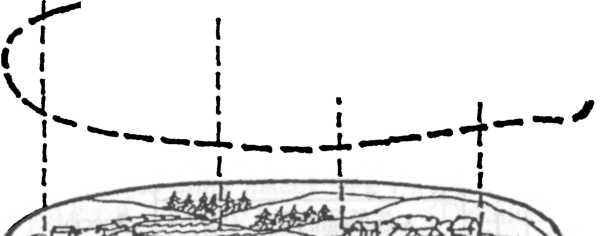 Детальный план I развития территории!     !   ,
	I—-—^| План зонирования части . территории (ограничения С и обременения)I I I I_ Iт- .I	^   Общий план|	/   развитиятерриторииРис. 22. Принципиальная схема получения разрешения на земельный отвод в системе планирования использования и охраны землисоставление предварительного плана и предложений по развитию территории, которые предлагают органы архитектуры, строительства и землеустройства;проведение консультаций и предварительных согласований основных предложений по развитию территории с администрацией графств (областей), департаментами и управлениями по регистрации недвижимости, сельского и местного хозяйства, муниципальными властями и другими заинтересованными лицами;уточнение предварительного плана по результатам согласований;всенародное обсуждение плана, опубликование его положений в средствах массовой информации, организация выставок, референдумов и т. д.;подготовка общего доклада и рекомендаций по совершенствованию плана по результатам проведенных дискуссий;составление окончательного варианта плана развития территории;утверждение плана муниципальными властями и его опубликование.19.3. МЕЖХОЗЯЙСТВЕННОЕ (ТЕРРИТОРИАЛЬНОЕ) ЗЕМЛЕУСТРОЙСТВО, СВЯЗАННОЕ С КОНСОЛИДАЦИЕЙ ЗЕМЕЛЬВажный инструмент планирования и организации рационального использования и охраны земель в Швеции — проекты территориального (межхозяйственного) землеустройства, связанные с консолидацией земельных участков. Эти проекты называют проектами консолидации земель (Ьапс! СопзоИйаПоп рго]ес1).Консолидация (объединение) земель была необходимой в связи с тем, что уже в XVIII в. мелкое парцеллярное землевладение с чересполосицей, узкополосицей, длинно- и дальноземельем тормозили сельское хозяйство. Мозаичность (фрагментация) земель сделали крестьян сильно зависящими друг от друга. Они должны были сеять и собирать урожай в одно и то же время, преимущественно коллективно, и выращивать одни и те же культуры.Первый Закон о консолидации земель в Швеции был принят в 1757 г. Новые правила были введены в действие в 1807 г., а затем и в 1827 г. В 1828—1922 гг. консолидация земель была проведена на 20 млн га сельскохозяйственных и лесных земель. Число хозяйств, затронутых консолидацией, составляло 287 тыс. Причем 83 тыс. из них пришлось переселять на новое место.С 1922 по 1972 г. в Швеции действовали специальные правила консолидации земель, учитывающие специфические условия отдельных округов. В 1972 г. в Швеции был принят Закон «Акт о формировании недвижимости», который определял основные требования землеустройства и упорядочил процедуру консолидации земель.Рассмотрим порядок и результаты проектирования на примере объединения земельных участков территории Бонас-Вамхуса (Вопаз-УатЬиз), занимающей основную часть площадей муниципалитета Мора (МшилраШу оГ Мога) [143].Данная территория в 1970 г. охватывала 53 700 га, в том числе леса — 46 200, пашни — 400, болот — 7100 га.Эта площадь включала 6500 единиц собственности, в том числе 1300 земельных участков находились в частной собственности, причем 275 из них требовали раздела по наследству, 1250 — в общественной, 2500 — в совместно-долевой, остальные — в других формах собственности. Средняя площадь, приходящаяся на одно землевладение, составляла 8,3 га.Вся территория включала 21 500 контуров угодий, средняя площадь контура составляла 2,5 га. Структура землевладения была весьма хаотичной, преобладали длинноземелье, дальноземелье, чересполосица, узкополосица.Например, землевладение Майта Аркеберга площадью 35,5 га состояло из 532 контуров угодий, расположенных в 71 месте, включало 9 оборудованных жилых и хозяйственных построек (центров), расположенных в разных местах. Землевладение Матса Олматса площадью 28,5 га включало 204 контура лесов, болот, пашни, пастбищ и сенокосов, объединенных в 52 участка, и два хозяйственных центра. Землевладение Леннарта Веттерберга площадью 114,5 га состояло из 220 контуров угодий, 11 участков, трех хозяйственных центров.Многие землевладельцы имели земельные участки, удаленные от их хозяйственных центров на расстояние до 25 км.Все 6500 единиц собственности объединены в различные небольшие хозяйственные сообщества (общины, кооперативы, компании, общества, товарищества), число которых в 1970 г. составляло 1157 единиц. В среднем эта хозяйственная единица объединяла 5 землевладельцев и 18 земельных участков и имела размер 46,4 га.Группировка 1157 хозяйственных сообществ по площади пашни и леса приведена в таблице 13.13. Группировка хозяйственных сообществ по площади пахотных и лесных земельИз таблицы видно, что 99 % хозяйствующих субъектов имело площадь пашни менее 2 га, а 80 % из них имело лесные угодья площадью менее 40 га, что не способствовало эффективному хозяйствованию.Учитывая такую запутанность в земельных отношениях, запущенность земельной собственности и крупные недостатки использования земель, присущие ей, а также невозможность применения прогрессивных технологий в области сельского и лесного хозяйства, по инициативе Национальной земельной службы Швеции при поддержке местных органов власти было принято решение о проведении землеустроительных работ по консолидации земельных участков в этом регионе.Процедура землеустроительных работ, которые предусматривалось осуществить в течение 25 лет, включала в себя следующие основные этапы:Вид работы	Год осуществленияОпределение участников землеустройства, создание дирек-      1970—1975 ции проекта, разработка бизнес-плана проектаРазработка задания на проектирование, сбор заявлений от	1980участников землеустройства, открытие финансирования по проектуАэрофотосъемка всей территории, составление плана
границ землевладений и землепользовании, уточнение
фактических площадей земельных участков и прав на них
Разработка и согласование проекта территориального зем-
леустройства (консолидации земель)
Перенос проекта в натуру с разбивкой земельных участков
и наземной съемкой новых границ
Строительство новых дорог
Инвентаризация и оценка лесов
Устройство территории пашни
Составление крупномасштабных топографических карт на	1985участки рекреационного назначения путем аэрофотосъемки и наземной съемкиУстройство территории земель рекреационного назначения      1987—1990 Оформление планов земельных участков на каждого зем-        1992—1995 левладельца, регистрация земельных участков и включение их в земельный кадастрКак видно, проект консолидации земель представляет собой сложное землеустроительное, техническое, правовое и социально-экономическое мероприятие, длительное по времени.Основные задачи проекта следующие.Сведение участков земель, принадлежащих каждому собственнику, по возможности, к одному месту с соблюдением одинакового сопоставимого качества земельных массивов и леса.Проектирование и строительство новых дорог, обеспечивающих подъезд к земельным участкам.Формирование земельных массивов, объединяющих различных землевладельцев в хозяйственные сообщества, ведущие совместно лесохозяйственное и сельскохозяйственное производство.Обустройство хозяйственных центров, мест рекреации и туризма.В 1980 г. была определена стоимость данного проекта, которая составляла 31,5 млн шведских крон (ориентировочно 7 млн долл. или более 130 долл. на 1 га землеустраиваемой площади). Из этой суммы 20 млн крон предполагалось направить на решение правовых и технических вопросов, 8 млн — на строительство дорог, 3,5 млн —на другие цели, 11,5 млн должны были быть покрыты собственниками земельных участков, 20 млн крон — за счет государственных субсидий.Сведение земель каждого хозяина к общему массиву шло на основании согласованного проекта землеустройства, в основном без помощи суда. В ряде случаев споры между землевладельцами были урегулированы через суд.Основной принцип перераспределения земель — сохранение доходности участков леса до и после землеустройства и улучшение пространственных условий землепользования. Допустимые пределы ожидаемого сокращения доходности, без согласования с собственниками, принимали 5 %. Для соблюдения этого требования была проведена оценка лесных угодий.9 Чемлеусфойсшо. 1.7В ходе составления проекта отношения между землеустроителями, землевладельцами, руководством компаний и представителями местной администрации приняли форму добровольного сотрудничества. В процессе проведенных встреч и собраний 92 % землевладельцев высказались за необходимость осуществления проекта, 8 % — против. Однако в ходе землеустроительных работ все землевладельцы поняли необходимость перераспределения земель и включились в проект.Землеустроительные работы после ликвидации мозаичности землепользования, упорядочения землевладений, определения на местности новых границ земельных собственников были связаны с проектированием и строительством новых дорог. Считали, что расстояние между лесными дорогами не должно превышать 500...600 м для лесных участков, богатых строевым лесом, и 1000 м — для других лесных массивов. К участку и хозяйственному центру каждого землевладельца прокладывали отдельную дорогу. Согласно проекту было проложено 100 км дополнительных постоянных лесных грунтовых дорог, из которых половина была построена за счет средств землевладельцев, а вторая половина — за счет государственных расходов.Фрагмент проекта консолидации земель территории Бонас-Вамхуса показан на рисунке 23.За счет землеустройства была получена следующая выгода. Если до землеустройства на данном массиве было 6500 единиц собственности площадью 8,3 га, то после землеустройства их осталось всего 430, а площадь увеличилась до 107 га. Первоначально земли перераспределили на площади 46,2 тыс. га. На этих землях образовано три лесные компании — 8700 га, три лесные общины—5300га, 423 частных земельных собственника — 31 900 га и местное предприятие «Вамхус Париш».При этом число собственников на единицу недвижимости, т. е. совместное землевладение, сократилось с 2500 до 170, а лесных контуров, находящихся в совместном владении, — с 8500 до 330.Эффективность перераспределения земель с точки зрения отдельных землевладельцев приведена в таблице 14.Из таблицы видно, что если раньше землевладения 6 собственников земли размещались на 200 участках, то после землеустроительных работ по консолидации земли — всего на 6, т. е. в одном месте. При этом число контуров угодий вследствие ликвидации чересполосицы и консолидации земель уменьшилось с 1419 до 14, т. е. в 100 раз.После окончания данного проекта в 1996 г. объем производства древесины увеличился на 700 тыс. м3, ее продажа — на 300 млн шведских крон, а занятость составила 100 рабочих мест в год. По завершении проектов консолидации в 1994—1996 гг. налоговые14. Эффективность проекта консолидации земель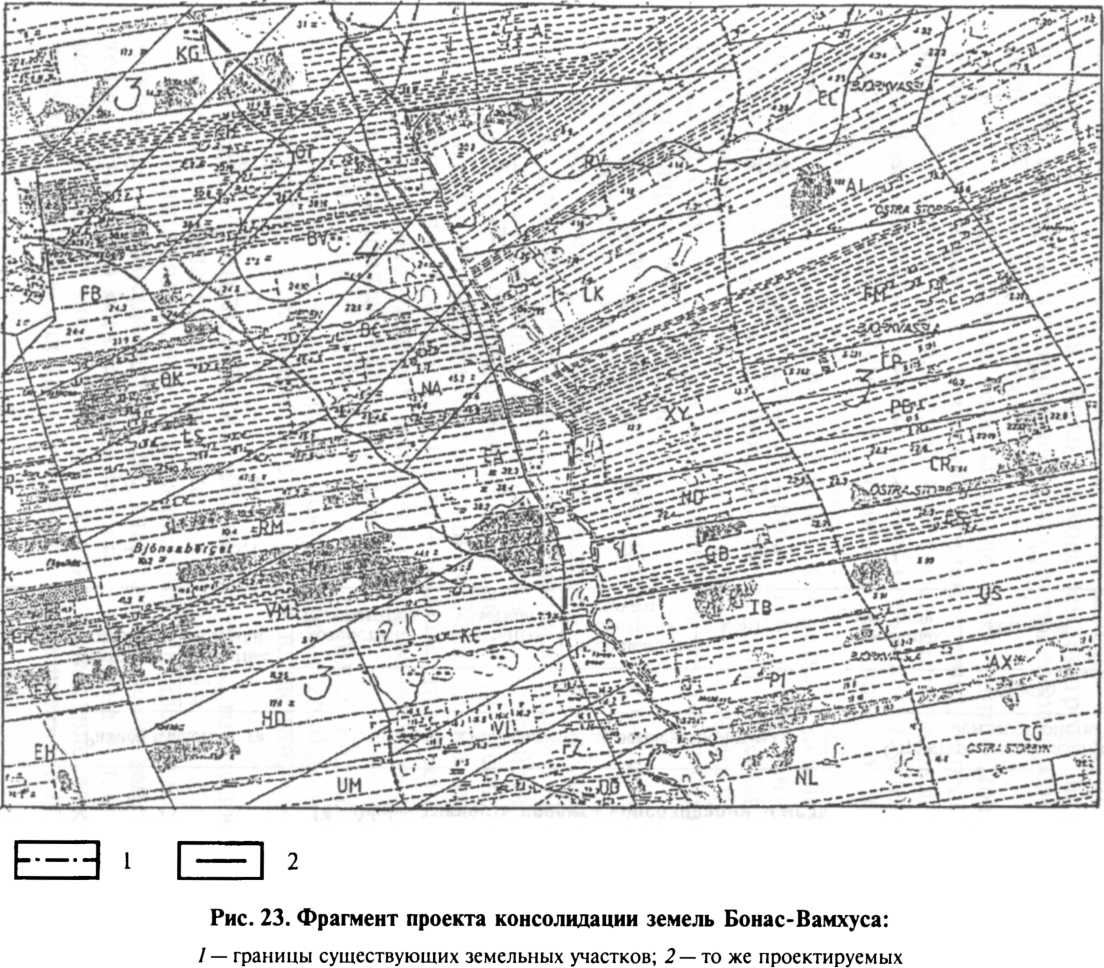 Рис. 24. Мелкоконтурные (7) и консолидированные (2) участкисборы в местный бюджет составили 125 млн шведских крон, т. е. увеличились примерно в 1,5 раза.Проекты консолидации земель существенно изменяют облик территории (рис. 24). Из рисунка видно, что условия организации сельскохозяйственного производства на юго-востоке существенно лучше, чем на северо-западе рассматриваемого массива, где землеустройство еще не проведено.Глава 20ЗЕМЕЛЬНЫЕ ОТНОШЕНИЯ И ЗЕМЛЕУСТРОЙСТВО В СТРАНАХ ВОСТОЧНОЙ ЕВРОПЫ И БАЛТИИ20.1. ЗЕМЕЛЬНЫЕ ОТНОШЕНИЯ В ВОСТОЧНОЕВРОПЕЙСКИХСТРАНАХВ первое послевоенное десятилетие многие восточноевропейские страны приступили к проведению земельных реформ как составной части программ социалистического переустройства. Все они были ориентированы на переход к обобществлению земли и других средств производства. Народнохозяйственная значимость этих реформ была весьма велика, так как в тот период экономика большинства стран Восточной Европы имела аграрный характер. Доля сельского хозяйства в национальном доходе Болгарии, Румынии, Югославии, Польши превышала 40 %, в этой отрасли было занято 75 % самодеятельного населения.Земельные реформы проводили в разные сроки, и они несколько отличались методами проведения, но сходство их задач во многом определялось общими историческими условиями периода освобождения от фашизма, ликвидации последствий оккупации, прихода к власти коммунистических и рабочих партий. Так, независимо от размера землевладения и без выкупа во всех восточноевропейских странах отчуждали землю и другие средства производства у лиц немецкой национальности и граждан государств гитлеровской коалиции, у военных преступников и лиц, сотрудничавших с оккупантами.Отчуждали помещичьи земли и владения буржуазии сверх земельного максимума, установленного законами о земельной реформе: в Болгарии — 20 га (в Южной Добрудже — 30), в Югославии в зависимости от качества земли — 20...30, в Венгрии — 57, в Чехословакии, Румынии и Польше — 50 (на западных землях — 100), в Восточной Германии — 100 га. Экспроприация крупных землевладений в Болгарии, Чехословакии, Венгрии сопровождалась денежным возмещением, в Польше и Румынии бывшие владельцы могли получить земельные участки для самостоятельной обработки, в Восточной Германии при отчуждении крупных землевладений компенсации не выплачивали. В Югославии при изъятии участка сверх установленного максимума владелец получал выкуп, равный стоимости годового урожая с подлежащей отчуждению земли; при изъятии землевладения целиком компенсацию не выплачивали.Учитывая приверженность крестьянства к частной собственности на землю, новые власти почти не подвергали национализации конфискованные у крупных землевладельцев земли. Под лозунгом «Земля принадлежит тем, кто ее обрабатывает» отчуждаемые земли были разделены между безземельными и малоземельными крестьянами на праве частной собственности, хотя законы накладывали ограничения на это право. В течение определенного времени полученная земля не могла быть объектом купли-продажи, передаваться в аренду, делиться между наследниками.Всего было перераспределено около 30 % площади сельскохозяйственных угодий Венгрии, Румынии и Чехословакии, в Восточной Германии — 47 %, тогда как в Болгарии и Югославии — соответственно только 6,6 и 14,8 %.Ликвидация крупного частного землевладения была лишь первым этапом преобразований в сельском хозяйстве восточноевропейских стран. На базе национализированных высокоэффективных хозяйств с образцовыми фермами и земледельческими подразделениями создавали крупные коллективные хозяйства, государственные или кооперативные. По аналогии с принятой в СССР моделью общественно-экономического развития начались форсированная коллективизация, концентрация и специализация сельскохозяйственного производства.Большинство европейских социалистических стран приняло колхозно-кооперативную систему в сельском хозяйстве как наиболее подходящую в условиях командно-административной экономики. В Восточной Европе процесс коллективизации не сопровождался столь крупномасштабными негативными последствиями, как в СССР. Земля не была полностью национализирована, не было жестких репрессий в отношении крепких крестьянских хозяйств, в значительной степени удалось использовать довоенный опыт хозяйствования.В Болгарии коллективизация в основном была завершена в 1958 г., в других восточноевропейских странах — в первой половине 60-х годов (за исключением Польши и Югославии). В Польше, где сельскохозяйственное кооперирование началось в 1948— 1949 гг., к середине 1956 г. доля сельскохозяйственных угодий в кооперативах составляла всего 11,2 %. В этот момент курс аграрной политики резко изменился: более 7,5 тыс. кооперативов было распущено, на долю оставшихся приходилось 1,4 % сельскохозяйственных угодий страны. Попытки правительства в 70-х годах XX в. расширить сектор госхозов привели к увеличению доли сельскохозяйственных угодий в них до 19 % в 1978 г.В Югославии политику коллективизации активно проводили в 1948—1949 гг. Система государственных мер по льготному налогообложению кооперативов, кредитованию их членов, первоочередному снабжению новой сельскохозяйственной техникой, закупкам продукции по приемлемым ценам приводила к расширению коллективного сектора, но отнюдь не к увеличению производства сельскохозяйственной продукции. По этой причине в 1952— 1953 гг. большинство производственных кооперативов в стране было распущено.В 1957 г. появилась новая концепция социалистического преобразования сельского хозяйства, предполагающая постепенное обобществление производства, развитие элементов крупного производства в частном секторе на базе взаимосвязи индивидуальных крестьянских хозяйств с сельскохозяйственными и перерабатывающими предприятиями. В 60—70-е годы XX в. в странах Восточной Европы, входящих в Совет Экономической Взаимопомощи (СЭВ), кооперация приобрела новые черты — началось сближение двух форм социалистической собственности. Различия во взглядах на перспективы этого процесса проявлялись в земельной политике отдельных стран, например Болгарии и Венгрии. В Болгарии произошло огосударствление кооперативного сектора, трудовые кооперативные земледельческие хозяйства (ТКЗХ) были расформированы и включены в аграрно-промышленные комплексы (АПК), которые представляли собой механическое соединение кооперативной и государственной собственности. После 20 лет существования АПК их создание было признано ошибкой, и решением майского (1989 г.) Пленума ЦК БКП они были упразднены.Аграрная политика Венгрии в этот период была направлена на развитие кооперации на основе укрупнения и расширения как кооперативных, так и государственных хозяйств. До принятия в 1967 г. нового Закона о земле она в основном находилась в частной собственности (примерно 2/з площади сельскохозяйственных угодий). Прежде при вступлении крестьянина-единоличника в производственный кооператив (СХПК) земля поступала в совместное пользование кооператива, оставаясь собственностью его членов. В результате выбытия части членов СХПК (при смене места жительства, по возрасту и т. д.) значительная часть земли, находящейся в пользовании кооператива, оказалась в собственности лиц, не занятых в сфере сельскохозяйственного производства (около 17 % в 1967 г.). Неуклонно увеличивалась сумма арендных платежей, выплачиваемых СХПК владельцам земли.Законом 1967 г. был утвержден порядок выкупа кооперативами земель, находящихся в собственности посторонних лиц, в размере пятилетней суммы арендной платы. Начался также на добровольной основе выкуп земли, находившейся в коллективном пользовании СХПК, но формально принадлежавшей отдельным членам кооператива. К концу 70-х годов XX в. доля кооперативной собственности на землю превысила 60 %; 30 % находилось в собственности членов СХПК, около 4 — в личной собственности граждан и менее 1,5 % — в частной собственности крестьян-единоличников.Государственная и кооперативная собственность на землю расширялась также благодаря прекращению продажи государственных и кооперативных земель, контролю за куплей-продажей земельных участков, находящихся в частной собственности, передаче государственных и кооперативных земель, непригодных к использованию, под личные подсобные хозяйства, дачи, сады, виноградники. Для развития крупного сельскохозяйственного производства и в целях концентрации земельных площадей была проведена система землеустроительных мероприятий. Венгерская модель сельскохозяйственных кооперативов представляла наиболее жизнеспособную организационно-хозяйственную единицу во всей мировой социалистической системе.На рубеже 90-х годов XX в. в странах Восточной Европы разразился системный кризис. Стало очевидным, что современное производство не может существовать без рынка, который, в свою очередь, развивается лишь тогда, когда каждый производитель самостоятелен, является собственником средств производства и произведенной продукции. С 1990 г. экономические реформы в Восточной Европе приобрели всеобъемлющий, беспрецедентный по глубине и масштабам характер. Прежний термин «Восточная Европа» в смысле «часть мировой социалистической системы» полностью утратил свое значение, и лишь по традиции в мировой прессе страны Балтии, Центральной и Юго-Восточной Европы иногда объединяют в один регион.Реальный и окончательный переход к рыночному хозяйству связан прежде всего с установлением господства частной собственности. Эта цель присутствует во всех правительственных программах, хотя в разных странах к трансформации государственной собственности подходят по-разному. Частный сектор формируется тремя путями: через учреждение новых частных компаний, поощрение предпринимательства; приватизацию государственной собственности; за счет реституции (возвращения земли ее прежним владельцам).Радикальные изменения в экономике, предполагающие свободу предпринимательства, разгосударствление собственности, ускоренный переход к рыночному хозяйству, размораживание цен, повсюду были связаны с глубоким спадом производства. Только за 1990—1991 гг. снижение валового национального продукта в шести восточноевропейских странах (Болгария, Венгрия, Польша, Румыния, Чехословакия и Югославия) составило около 30 %.Земельные реформы в 90-е годы XX в. проходили во многом по-разному. В странах с наименее развитой экономикой (Албания, Румыния, Болгария) они заключались преимущественно в разрушении крупного коллективного землепользования, роспуске крупных предприятий и образовании большого числа мелкотоварных полунатуральных крестьянских хозяйств.В Албании приватизация земель стала основным инструментом земельных преобразований. В результате ее с августа 1991 г. до начала 1994 г. более 90% земель бывших кооперативов и государственных предприятий было трансформировано в 500 тыс. малых частных многоотраслевых хозяйств со средним размером 1,4 га. Основными собственниками земли стали бывшие члены кооперативов и работники госхозов, а после апреля 1993 г. — частично бывшие землевладельцы.В Румынии в феврале 1990 г. был принят Закон о земельном фонде, по которому земля может являться предметом купли-продажи, а также передаваться по наследству. Предусматривались упразднение всех сельскохозяйственных кооперативов и передача их земель в частную собственность крестьян.Каждая сельская семья имела право на безвозмездное получение участка земли до Юга; земельный минимум составлял 0,5га на 1 чел. Максимум земельной площади, купленной и арендованной одной семьей, составлял 100 га. По закону землю, находящуюся в частной собственности, предусматривалось использовать только для производства сельскохозяйственной продукции.В результате место производственных кооперативов заняли крестьянские хозяйства со средним размером 1,6 га —более мелкие, чем до кооперирования. Таких хозяйств в 1997 г. насчитывалось 3,4 млн, в их владении находилось 5,4 млн га земли. Имеются также сельскохозяйственные предприятия, включая кооперативы, организованные либо как простые ассоциации физических лиц, либо ассоциации с юридическими лицами. Таких ассоциаций более 22 тыс., они владеют 3,7 млн га земли (средний размер хозяйства 169 га). Третий вид хозяйств — сельскохозяйственные коммерческие компании (около 800), которые, по существу, заняли место бывших государственных хозяйств. В целом 81,3% земель страны находится в частном секторе, включая приусадебные хозяйства [69]. К тому же владеют ею не столько сельские товаропроизводители, сколько другие категории населения, что может со временем привести к серьезным социальным конфликтам.В Болгарии земля на протяжении многих лет фактически функционировала как государственная собственность, хотя юридически не была национализирована. Земельная реформа здесь прошла через два этапа: на первом была предпринята попытка возродить общинное землепользование, на втором на основе постепенной приватизации началось создание частных хозяйств. В феврале 1991 г. был принят Закон о собственности и использовании сельскохозяйственных земель; теперь они могли быть собственностью государства, общин, отдельных граждан и юридических лиц. Землю можно использовать только по назначению. Если ее не обрабатывают в течение 3 лет, пользователь выплачивает общине налог, равный стоимости среднего урожая с 1 га на данном участке.Максимум земельной собственности составляет 30 га в расчете на семью. Восстановлено право собственности на землю, внесенную крестьянами в трудовые кооперативные и государственные земледельческие хозяйства и незаконно изъятую в 1946 г. Прежние владельцы могут восстановить свои утраченные права собственности на землю или получить за нее денежную компенсацию. Безземельные и малоземельные граждане получали землю из государственного и общинного земельного фонда, которая не может быть отчуждена в течение 10 лет. В законе намечено несколько вариантов реализации права собственности на землю:получение земли из кооператива и организация на ней частного крестьянского хозяйства;передача земли в государственный фонд за соответствующую компенсацию;сохранение земли в ТКЗХ и получение ренты.К концу даты представления заявок на возвращение земли бывшим собственникам (4 августа 1992 г.) было подано 1,7 млн заявлений, из которых 91 % физических лиц, 2,4 % юридических лиц и 5,1 % муниципалитетов (муниципалитеты до кооперирования владели частью земли в общинной собственности).Сначала были распределены мелкоконтурные участки, на которые имелись ясные юридические документы о прежнем собственнике. Выделение же участков из общих массивов требовало много времени и больших объемов землеустроительных работ. Поэтому на 1 октября 1994 г. из 5,3 млн га земли, которая предполагалась для перераспределения, только 1,6 млн га (3,1 %) было перераспределено и передано частным владельцам. При этом только 4 тыс.землевладельцев получили нотариальные акты на право земельной собственности.Кроме того, 32 % земли все еще оставалось в составе кооперативов, а 37 % угодий перешли в распоряжение временных трудовых коллективов, созданных на базе прежних кооперативов.В итоге в Болгарии сложилось многоукладное сельское хозяйство с частными крестьянскими и приусадебными хозяйствами, временными трудовыми коллективами и кооперативами, которых насчитывается 1524 (в среднем по 820 га на хозяйство). Всего в стране насчитывается 1,6 млн мелких натуральных крестьянских и приусадебных хозяйств, относительно товарных крестьянских хозяйств — 358 тыс.; их наделы не превышают 10 га.Таким образом, для названных стран характерны чрезмерная парцелляризация земли и неудовлетворительные организационно-территориальные условия для ведения сельскохозяйственного производства. Не случайно в них был отмечен наиболее сильный и резкий спад сельскохозяйственного производства во всей Восточной Европе. В недалеком будущем могут потребоваться серьезные меры по реформированию сложившихся земельных отношений и системы землевладения и землепользования.В странах региона, где и в 50—80-е годы в аграрном секторе преобладали крестьянские (фермерские) хозяйства с частной собственностью на землю и другие средства производства (Польша, Союзная Республика Югославия, Хорватия), земельные реформы сводились к укрупнению этих хозяйств, улучшению их землевладений (ликвидация чересполосицы, узкополосицы и дальноземелья, объединение и укрупнение угодий), а также к активизации рыночных механизмов регулирования земельных отношений.В Польше в отличие от большинства восточноевропейских стран на протяжении послевоенных лет земельные отношения регулировались в той или иной мере рыночными инструментами в условиях объективно сложившейся частнокрестьянской структуры аграрного производства. Сохранялись различные формы земельного оборота, земельный рынок с разными принципами формирования цен на землю и арендной платы, взимался земельный налог. Поэтому реформа практически свелась к ликвидации госхозов, в основном путем административно-правового принуждения, которое в сложившейся ситуации оказалось гораздо более действенным методом, чем сугубо экономические.В 1992 г. польские власти создали Агентство аграрной собственности госказны. Одной из его задач стало регулирование процессов, связанных с функционированием государственной собственности в сельском хозяйстве. Уже к марту 1993 г. агентством было расформировано около 1 тыс. госхозов, из которых 740 с землей (1,8 млн га) и имуществом поступили в его ведение.Основной акцент в Польше был сделан на развитие оборота земли. Еще во второй половине 1990 г. был принят закон, согласно которому земля стала товаром, подлежащим (через систему аукционов) свободной купле-продаже для всех польских граждан и иностранцев. После первого этапа земельного реформирования в Польше сложилась следующая структура частных хозяйств (табл. 15).15. Площади землевладений крестьянских хозяйств Польши [17]Площадь хозяйства, га      Число хозяйств, тыс.      Удельный вес в земельной площади, %1...2	378	4,32...5	663	16,95...7	270	12,07...10	273	16,810...15	224	19,8Более 15	159	30,2В результате преобразований число хозяйств увеличилось, а средняя площадь польской фермы составила всего 4,8 га. Фермерский сектор дал работу почти третьей части трудоспособного населения страны. Польша стала крупным производителем и экспортером картофеля. Но дальнейшее развитие отрасли сильно сдерживается мелкими размерами землевладений и существенными недостатками землепользования, особенно на юге страны (много-полосица, чересполосица, дальноземелье). Это требует проведения землеустроительных работ по комассации угодий и сведению мелких участков одного хозяина в единый массив.В Сербии и Черногории, объединившихся в апреле 1992 г. в Союзную Республику Югославию, земельная реформа была направлена на быстрое введение рыночных механизмов в экономику. Своим радикальным подходом к преобразованию прежней жизни она напоминала польскую «шоковую терапию». Как и в Польше, независимая экономическая деятельность существовала в Югославии еще в предыдущие десятилетия. Но в 50—80-е гг. XX в. основными экономическими субъектами все же выступали государственные структуры, которые лишь формально имели независимый самоуправленческий статус.В аграрной сфере госсектор был представлен госхозами и агропромышленными комбинатами, которые благодаря постоянным вливаниям средств из бюджета, льготному налогообложению и сравнительно эффективной организации производства производили 51 % товарной продукции сельского хозяйства, занимая всего 17,6% площади сельскохозяйственных угодий. В частном секторе (2,7 млн хозяйств) в 1991 г. находилось 82,4 % сельскохозяйственных угодий, однако его доля в производстве товарной продукции составляла всего 49 %. Длительное время нерешаемые социальные и организационные проблемы югославского крестьянства, малые земельные наделы (62 % хозяйств владеют земельным наделом до 3 га), монопольное положение социалистического сектора, на развитие которого в течение многих десятилетий направлялись огромные средства, обусловили спад производства в частном секторе, отток сельского населения в города и за рубеж. Это привело к увеличению площадей необрабатываемой земли, старению сельскохозяйственного населения и уменьшению доли населения трудоспособного возраста.Программа подъема сельского хозяйства основывалась на приоритетном развитии фермерской системы. В 1990 г. был принят закон, по которому система земельного максимума отменялась, каждому гражданину гарантировалось право собственности на неограниченное количество земли вне зависимости от его занятости в сельскохозяйственном производстве. Одновременно возвращалась земля бывшим собственникам, изъятая у них в результате прежних аграрных реформ. В том же году был принят Закон о сельскохозяйственных кооперативах (задругах), по которому их собственность, преобразованная в собственность госхозов в 1953 г., вновь возвращалась прежним владельцам. Результатом закона стало образование 1600 новых задруг.В наиболее развитых государствах Восточной Европы (Чехия, Словакия, Восточные земли Германии, Венгрия) земельные реформы предусматривали в основном сохранение землевладений крупных хозяйств и создание системы долевого или иного участия в их собственности с одновременным реформированием кооперативов. Почти не изменилась структура крупных предприятий, их землевладения и землепользования, поскольку не вызывала сомнений их экономическая, социальная и технологическая эффективность. Сельскому населению эти хозяйства обеспечивали занятость и относительно высокий уровень дохода.В Чехии основы новых земельных отношений были заложены в принятом в 1991 г. Законе о земле. С момента его вступления в действие все пользователи земли обрели статус арендатора, а собственники земли стали арендодателями с правом пересмотра и расторжения договора. Приватизация земель была поручена республиканскому земельному фонду. Сельскохозяйственные кооперативы, которые не попали в программу приватизации, вопрос о своей новой организационно-правовой форме решали самостоятельно на общем собрании членов с участием всех формальных владельцев земли и имущества, а те, которые не были преобразованы до апреля 1993 г., были принудительно ликвидированы. В итоге в 1993 г. в Чехии была завершена реорганизация: 95 % прежних сельскохозяйственных кооперативов преобразованы в новые (т. е., по существу, подтвердили свой статус), 3 % стали акционерными обществами; 2 % — обществами с ограниченной ответственностью.Параллельно шла приватизация госхозов; крестьяне получили права на определенную долю их собственности, в том числе и на землю (путем акционирования). К ноябрю 1993 г. было приватизировано 64 % госхозов.Продолжается процесс возвращения конфискованного после 1948 г. имущества прежним владельцам. Тем, кто имел такие права в 1948 г., землю не возвращали, поскольку считали, что в то время земельную реформу проводили на справедливых основаниях. Этот процесс затянулся: из примерно 245 тыс. заявлений на реституцию рассмотрено около 60 тыс. Причина задержки — прежде всего техническая неподготовленность местных земельных органов и судов к решению подобных дел. Не хватало и землеустроительных кадров, так как стали перестраивать землемерную и геодезическую службы, возник институт частных землемеров.По мере осуществления земельных преобразований несколько увеличился удельный вес частного сектора. Фермерские хозяйства в Чехии используют 405 тыс. га сельскохозяйственных угодий (включая приусадебные хозяйства). На их долю приходится 82 % продукции овцеводства, 60,5 % птицеводства. Вместе с тем в производстве основных видов аграрной продукции — зерна, картофеля, молока, говядины, свинины ведущие позиции по-прежнему занимают кооперативы.В Словакии в ходе земельной реформы был взят курс на поощрение коллективных форм собственности, поддержание устойчивости землепользования, сдачу земель и имущества госхозов в долгосрочную (10...30 лет) аренду под небольшой процент. Создание же частных хозяйств допускается, но они не получают государственной поддержки. Во многом это объясняется тем, что сельское хозяйство в Словакии имеет гораздо большее значение, чем в индустриальной Чехии.В Восточных землях Германии земельная реформа решала весьма сложные задачи перераспределения земельной собственности, а также сохранения производственного потенциала аграрного сектора бывшей ГДР, его включения в агрокомплекс единой Германии. При этом ставили цель — обеспечить занятость населения и снизить социальные издержки реформирования.В отличие от других стран Восточной Европы эти проблемы решали при существенной помощи Западной Германии и с учетом общего перепроизводства в сельском хозяйстве страны. Наиболее реальным выходом, несмотря на первоначальные планы, оказалось сохранение большинства старых кооперативов в реформированном виде при воссоздании частной и долевой собственности на землю и имущество (т. е., по сути дела, так же, как и в Чехии).Основными производителями сельскохозяйственной продукции в новых землях остались крупные предприятия. Теперь они имеют юридическую форму товарищества (44 % сельскохозяйственных угодий Восточной Германии), акционерного общества, общества с ограниченной ответственностью и коммандитного товарищества (31 %). На долю частных лиц приходится лишь 25 % земель. Всего в новых федеральных землях функционируют14 тыс. частных предприятий. Более половины фермерских хозяйств имеют побочный доход. Средняя площадь фермерского хозяйства составляет 200га, тогда как на западе страны—19га; крупные крестьянские хозяйства имеют площадь 325 га и более.Структура сельского хозяйства на землях бывшей ГДР оказалась эффективнее (с точки зрения снижения затрат, быстрого приспособления к изменениям рыночных условий), чем западногерманское фермерство. Более того, эксперты Европейского Союза признали наиболее перспективными для Европы те формы организации сельского хозяйства, которые сложились на территории бывшей ГДР. Не случайно крестьяне Восточных земель Германии воспротивились разделу кооперативных хозяйств.Вместе с тем угроза перепроизводства продукции сельского хозяйства после присоединения Восточных земель заставила Европейский Союз стимулировать выведение из оборота части сельскохозяйственных угодий. Платежи за консервацию земли, по данным В. И. Назаренко, составили в среднем 600 марок за 1 га (от 500 до 750 марок). В результате за 1990—1992 гг. в Восточной Германии было выведено из оборота 600 тыс. га сельскохозяйственных угодий (около 13 % общей площади).Приватизация кооперативной собственности в Восточной Германии прошла без особых осложнений, так как земля формально оставалась частной собственностью крестьян, внесших ее в свое время в сельскохозяйственный кооператив. Значительно труднее идет процесс приватизации государственных сельскохозяйственных земель. Эти угодья были изъяты после войны у крупных землевладельцев и переданы затем в пользование госхозам и частично кооперативам. Бывшие собственники подали около 150 тыс. претензий, касающихся почти 500 тыс. га земли. Однако на начало 1993 г. было рассмотрено всего 6,5 тыс. претензий, а окончательное решение принято лишь по 1 тыс. из них. Почти в каждом третьем случае решение было отрицательным (при недоказанности прав собственности, наличии нескольких претензий на одни и те же участки и по другим основаниям). Кроме того, затягивание этого процесса связано с отсутствием общего принципа восстановления прав земельной собственности (возврат земель в натуре или денежная компенсация). Нынешние пользователи земли также претендуют на получение ее в собственность.В Венгрии земельная реформа представляла собой компромисс двух противоположных тенденций. Часть политических сил требовала восстановления прежней крестьянской собственности на землю. Речь шла о земельных наделах, полученных после реформы в послевоенный период. Права прежних крупных собственников сначала не рассматривали. Вместе с тем многие требовали сохранить кооперативы как основную форму сельскохозяйственного предприятия, доказавшую свою эффективность. В результате земли были приватизированы, как правило, без фактического раздела земельных массивов, с сохранением большей части кооперативов в реформированном виде.Земельные преобразования в Венгрии начались во второй половине 80-х годов. Закон о земле и землепользовании (1987 г.) предоставлял право свободной купли-продажи госхозами и кооперативами государственных и кооперативных земель. Важным положением закона стало предоставление не только права аренды, но и покупки земли в собственность ее пользователем, в том числе арендатором или любым другим частным лицом. Максимальная площадь участка для продажи частному лицу составила: для несельскохозяйственной деятельности 0,6 га, для сельхозпроизвод-ства 15 га на семью. Это был первый шаг к созданию рынка земли.В начале 90-х годов было принято решение вернуть часть земли в собственность ее бывшим владельцам. Полную компенсацию предусматривали лишь для мелких землевладельцев; чем крупнее был участок, тем меньшей была компенсация в натуре или в денежном выражении.Максимальный размер компенсации был установлен 5 млн форинтов, но значительная часть крупных землевладельцев получила лишь 10 % первоначальной стоимости земли. Право на землю реа-лизовывали не прямым разделом земельных участков, а выдачей купонов (компенсационных бумаг) на право на землю. Владелец купонов мог приобрести на них землю при проведении земельных аукционов, купить государственную собственность или квартиру в период приватизации, получить право на дополнительную пенсию или просто продать купоны на бирже.Выделяли купоны с учетом оценки качества земли на основе так называемых золотых крон. В итоге значительная часть земли в государственных хозяйствах и порядка 30 % земли кооперативов были выделены для компенсации прежним земельным собственникам.При этом 25 из 129 государственных хозяйств были оставлены в государственной собственности, так как они выполняют важные общеотраслевые функции (семеноводство, племенное животноводство и др.).Решающим фактором сохранения кооперативов в Венгрии были преимущества более крупного производства перед мелким, недостаток капитала для ведения частного фермерского хозяйства, желание крестьян сохранить работу. Поэтому 80...85 % членов кооперативов решили не выходить из них и продолжать работать.При реорганизации кооперативов встала задача не только распределения собственности, но и сохранения производства на необходимом уровне. Были выпущены документы, дающие право на паевое участие в собственности, в том числе и земельной. Работающие члены кооперативов получили 41,1 % паев; пенсионеры — 39,1, служащие — 0,9, бывшие члены кооператива и их потомки — 18,9%.Таким образом, отношения собственности были изменены, как правило, без деформации структуры производства. Тенденция сохранения кооперативов в Венгрии была усилена поправкой к Закону о кооперативах, принятой в 1994 г., согласно которой выход из них возможен лишь с согласия большинства членов данного кооператива.Тем не менее, из-за перестройки земельных отношений, реформирования крупных хозяйств посевные площади зерновых сократились в Венгрии на 300 тыс. га, поголовье свиней — на 1,7 млн гол., крупного рогатого скота —на 200 тыс. гол. С 1989 по 1993 г. объем сельскохозяйственного производства упал на треть, и в последующие годы с огромным трудом удавалось удерживать его на уровне 1993 г.20.2. УПРАВЛЕНИЕ ЗЕМЕЛЬНЫМИ РЕСУРСАМИ И ЗЕМЛЕУСТРОЙСТВО В СТРАНАХ БАЛТИИВ Литве земельная реформа была направлена на разрушение крупных сельскохозяйственных предприятий и переход к частному землевладению, хотя экономически это было крайне невыгодно. В 1993 г. в республике насчитывалось 3760 крупных сельскохозяйственных предприятий со средним размером 545 га; к 1998 г. их число сократилось более чем втрое (до 1205), а средний размер — вдвое (до 276 га). В 1999 г. площадь земель, находящихся у частных крестьянских (фермерских) хозяйств, превысила 1,43 млн га, а их число — 160 тыс. Причем если до войны (в 1930 г.) средняя площадь частного хозяйства составляла 15,0 га, в 1940 — 12,7, то в 1998 г. — всего 8,7 га.По данным выборочного опроса 2823 собственников сельскохозяйственной земли в Литве, проведенного специалистами Литовского сельскохозяйственного университета, условия ведения сельского хозяйства и землепользования у частных землевладельцев существенным образом ухудшились:только 617 землевладельцев (21,9%) имеют тракторы, 611 (21,6 %)—лошадей, 600 (21,2 %) обеспечены сельскохозяйственной техникой; 56 % крестьян не имеют никаких средств производства, кроме земли;499 землевладельцев (17,7%) живут на расстоянии более Зкм от своих участков, а 596 (21,1 %) — в других районах и городах;хорошие условия хозяйствования имеют только 10,9 % всех обследованных ферм (15,8% тех, кто пользуется землей сам, или 51,2% тех, кто владеет техникой и ведет сельскохозяйственное производство);менее 70 % (1944 собственника) используют свою землю сами. В результате несмотря на помощь, которую оказывает отрасли правительство, производство сельскохозяйственной продукциисущественно снизилось, а аграрный сектор потерял значительную часть своего прежнего потенциала [7].Так, с 1990 по 1999 г. производство зерна в республике снизилось с 3265 до 2114 тыс. т, производство молока —с 3157 до 1765 тыс. т, производство мяса (в убойной массе) —с 530 до 200 тыс. т. [45]. В последующем эффективность производства стала повышаться.В Литве начало современной земельной службы положено в 1992 г., когда стала внедряться компьютерная система регистрации земельных участков, которую поддерживало Государственное предприятие земельного кадастра.Для осуществления законов, определяющих восстановление прав собственности на землю, приватизацию земли, реорганизацию системы административного управления, в Литве в 1995 г. образована единая система землеустроительных учреждений и предприятий, которые занимаются землеустройством, земельным кадастром и картографированием. В этом году вопросы регистрации земель были переданы землеустроительным службам уездов.В состав землеустроительных служб входит:10 отделов землеустройства и геодезии, которые подчиняются администрациям, управляющим округами (от 2 до 6 работающих); эти службы обеспечивают координацию работ подчиненных им районных подразделений и разработку материалов для принятия властями решений по вопросам собственности на землю или пользования землей;56 служб землеустройства и геодезии в каждом из 44 районов и в 12 городах, обладающих самоуправлением и имеющих административные границы; эти службы состоят в штате администраций, управляющих округами, но самостоятельно исполняют специфические функции, которые характерны только для учреждений землеустройства и геодезии, пересматривают юридический и технический материал, разработанный для восстановления прав собственности на землю, возвращения земли, предоставления земли в собственность безвозмездно, купли и аренды государственной земли для несельскохозяйственных нужд; разрабатывают проекты земельных договоров управляющим округами для принятия решений; подписывают договора купли-продажи или аренды государственной земли, регистрируют земельные участки и договора (сделки) в Государственном регистре земельно-кадастровых данных; разрабатывают данные для государственных налоговых служб и земельно-учетные данные: земельный баланс по группам землепользователей и земельным угодиям, проверяют геодезические измерения земельных участков, организуют контроль за использованием земли. В среднем в одной службе работает 7 чел.;426 служб аграрной реформы в сельской местности (от 2 до 6 работников, из которых 2...4 занимаются землеустройством).Эти службы также являются составной частью администраций округов и подчиняются районным управлениям сельского хозяйства и службам землеустройства и геодезии. Функции служб аграрной реформы — подготовка документов для восстановления прав на землю и принятие решений для измерительных работ лицам, которые восстанавливают право на землю, ее покупают или арендуют. Кроме того, работники служб проводят измерения и подписывают договора с лицами, которые арендуют землю или оформляют участки для личного подсобного хозяйства (до 2...3 га сельскохозяйственных угодий), ведут контроль за использованием земли.Для координации землеустройства в целом по республике в Литве функционирует Национальная служба по земельным делам (до 1999 г. — Государственная служба землеустройства и геодезии) при Министерстве сельского хозяйства, насчитывающая 950 служащих. Ее основная функция заключается в обеспечении методического руководства учреждениями и предприятиями, занимающимися земельной реформой, землеустроительными, геодезическими, картографическими работами, регистрацией земель земельным кадастром, а также в разработке нормативных правовых актов.В сфере подчинения службы находятся:Государственный институт землеустройства (разрабатывает проекты земельной реформы, проекты землеустройства, сводные карты земельного регистра);ЗАО «Институт аэрогеодезии» (ранее Государственное аэрогеодезическое предприятие), обеспечивающее производство топографических и других карт.Национальная служба по земельным делам взаимодействует с Государственным предприятием «Центр регистров Литвы», которое регистрирует земельные участки. Вместе с Центральным учреждением ипотеки оно находится в ведении Министерства юстиции и сотрудничает с нотариусами.Кроме того, в системе Министерства окружающей среды Литвы действуют департамент территориального планирования и государственная строительная инспекция, регулирующие вопросы, связанные с развитием землепользования и застройки.Создание полноценной земельной службы, системы регистрации и земельного кадастра в Литве позволило не только укрепить права земельной собственности и облегчить переход недвижимого имущества от одного лица к другому, но и увеличить поступления соответствующих налогов. Например, поступление налога на недвижимое имущество от предприятий и организаций возросло с 70,7 млн лит в 1995 г. до 192,1 млн лит в 2000 г. Поступление в бюджет земельного налога за этот же период в республике увеличилось с 15,5 до 20,8 млн лит [64].Во время реформы (с 1991 г.) земли перераспределяли в соответствии с Законом о восстановлении прав граждан ЛитовскойРеспублики на сохранившееся недвижимое имущество, Законом о земельной реформе и Законом о земле [179]. В переустройство предусматривалось вовлечь 3,9 млн га земель сельскохозяйственного назначения. Землеустроительная служба обеспечивала приватизацию земли, реструктуризацию сельского хозяйства, а также техническое и юридическое оформление новых землевладений и землепользовании.По итогам реформы 38,1 % землевладельцев получили участки площадью до 5 га, 30,2 % — 5... 10, а 22,4 % — 10...20 га. Возможность организации высокоэффективного товарного производства затруднена. В перспективе основной задачей землеустройства станет консолидация (объединение) участков, а также устранение недостатков землевладения и землепользования.В Латвии началом земельной реформы следует считать 13 июня 1990 г., когда Верховный Совет принял Постановление «Об аграрной реформе в Латвийской Республике», признавая незаконными методы коллективизации сельского хозяйства в республике.Аграрная реформа была ориентирована на сельскую местность республики и включала:земельную реформу,реформу экономических отношений,реформу руководства аграрной отрасли.Земельную реформу проведут в два этапа и ею охватят всю сельскую территорию. На первом этапе земли предоставляли в пользование физическим и юридическим лицам, а на втором этапе уточняли границы землепользователей, проводили оценку земли, восстанавливали права собственности или передавали ее в собственность физическим лицам путем выкупа или безвозмездно.Для проведения земельной реформы и ее правового обеспечения в 1990 г. во всех волостных Советах, районных Советах и при Верховном Совете Республики были созданы земельные комиссии.Верховный Совет Латвийской Республики 21 ноября 1990 г. принял закон «О земельной реформе в сельской местности Латвийской Республики», которым установлены следующие главные задачи реформы.создание правовой основы защиты прав землепользователей и землевладельцев;создание экономических и территориальных условий хозяйственного использования земли и других природных ресурсов;предоставление земли физическим и юридическим лицам и по желанию граждан восстановление права собственности или передача земли в собственность путем выкупа;обеспечение создания крестьянских и приусадебных хозяйств в соответствии с рациональной территорией;сохранение права пользования существующим землепользователям на земельную площадь, без которой невозможно использование существующих зданий, сооружений и производственных объектов;создание предпосылок и постоянства землепользования, сохранение и восстановление хуторов.На первом этапе земельной реформы (1990—1996 гг.) намечали рассмотрение заявлений граждан по поводу оформления им в собственность земельных участков и составление проектов землеустройства.Для проведения второго этапа земельной реформы Верховным Советом 9 июня 1992 г. был принят закон «О приватизации земли в сельской местности», которым определяется, что:приватизацию земли проводят с учетом основных положений закона о земельной реформе;восстанавливают права собственности на землю землевладельцам, имевшим их до 21 июля 1940 г., и их наследникам;при приватизации земли соблюдаются интересы землепользователей—собственников зданий и сооружений, а также законные интересы государства и самоуправлений;совместно с землей приватизируют леса, многолетние насаждения, водоемы (кроме общегосударственных);землю в собственность предоставляют гражданам Латвии и зарегистрированным в Латвии юридическим лицам;приватизацию земли проводят на основе заявлений, учитывая принцип добровольности.Был также расширен круг наследников бывших землевладельцев, имеющих право на подачу заявлений. Если в первом законе право на получение земли имели только первостепенные наследники (сыновья, дочери, внуки и правнуки), то по новому закону на собственность уже могли претендовать и второстепенные наследники. Также законом предусмотрено, что права собственности бывшим собственникам и их наследникам восстанавливают и на земли, на первом этапе предоставляемые в пользование юридическим лицам, которые в дальнейшем становятся арендаторами.Для обеспечения проведения земельной реформы в населенных пунктах Верховный Совет Республики 20 ноября 1991 г. принял закон «О земельной реформе в городах Латвийской Республики».Указанный закон отменил все акты, которые были приняты после 21 июля 1940 г., о национализации земли, изъятии и предоставлении земли физическим и юридическим лицам во всех городах республики и установил, что существующие землепользователи в городах сохраняют права на временное пользование землей до передачи ее в собственность или предоставление заново в пользование.Основной принцип земельной реформы — восстановление прав собственности бывшим землевладельцам и их наследникам, в основном в прежних границах, кроме земельных площадей, на которые в установленный срок поступили заявления от физических лиц, имеющих в собственности жилые дома, дачи и садовые домики, а также от государственных учреждений и органов местного самоуправления на земли, необходимые для строительства и содержания государственно важных или общегородских зданий, сооружений, инженерных коммуникаций, портов и других объектов. Последние имеют преимущества на право собственности только в том случае, если бывшие землевладельцы или их наследники согласны на получение в собственность равноценного земельного участка в другом месте города или компенсации в сертификатах.Для проведения землеустройства и контроля земельных дел в стране на базе бывших землеустроительных органов была создана Государственная земельная служба Латвийской Республики. Она была подчинена напрямую Кабинету министров и предназначена для организации рационального использования и охраны земли Латвии как главного национального богатства.На Государственную земельную службу Латвии возлагали (2002 г.):осуществление земельной реформы и приватизации; подготовку (формирование) недвижимых имуществ для их регистрации;разработку, внедрение и ведение государственного земельного кадастра;разработку положений о землеустроительных и землемерных работах, их методическое руководство и надзор над ними;ведение государственного землеустройства;создание и содержание государственной геодезической сети;разработку положений о геодезических, фотограмметрических, топографических и картографических работах, их методическое руководство и надзор над ними;картографирование и топографическую съемку;составление карт морской и воздушной навигации и картографирование шельфа;установление и замер государственной границы;кадастровую съемку государства;разработку положений инвентаризации и оценки недвижимого имущества, методическое руководство и надзор;инвентаризацию и оценку недвижимого имущества;лицензирование землемеров и таксаторов;содержание и координацию создания систем земельного кадастра и географической информации, а также обеспечение указанной информацией государственных институций, юридических и физических лиц;координацию научно-исследовательских работ в отрасли;руководство подготовки специалистов Государственной земельной службы, повышение их квалификации и аттестацию;создание технической базы;создание и содержание архива;обеспечение надзора над земельным фондом и контроль за использованием земли.В отношении данных недвижимого имущества, зарегистрированного в кадастровом регистре, официальной признают только ту информацию Государственной земельной службы, которая создает и поддерживает земельный реестр, включая в него и информацию созданных при судах отделов Земельной книги, занимающихся юридическим закреплением прав недвижимого имущества.Государственная земельная служба Латвии включает в себя центральный аппарат, Национальный землемерный центр, Центр по оценке недвижимого имущества, Центр земельного кадастра, районные (городские) отделы, производственное картографическое объединение «Латвияс карте».Центральный аппарат состоит из 25 специалистов. В состав центрального аппарата входят генеральный директор службы с правом участия в заседаниях Кабинета министров, его заместитель, помощник и советник, финансовый отдел, юридический отдел, отдел кадров, 2 специалиста из Национального землемерного центра, 2 специалиста из Центра по оценке недвижимого имущества и 2 специалиста из Центра земельного кадастра Латвии (директора и их заместители).Для материально-технического обеспечения центрального аппарата, отраслевых центров и районных (городских) отделов при центральном аппарате создан материально-технический отдел.В задачи Национального землемерного центра входит: восстановление геодезической опорной сети; изготовление топографических карт разных масштабов для всех пользователей в обычном и цифровом виде; создание и внедрение геоинформационных систем; установление государственной границы; содержание геодезического и картографического фонда; руководство и контроль за работами, связанными с составлением проектов землеустройства и установлением границ земель землевладельцев; лицензирование землемеров и юридических лиц и контроль за проведенными работами. В центре работают 97 специалистов.Центр по оценке недвижимого имущества осуществляет методическое руководство работой по оценке недвижимости (кадастральная оценка земли, жилых домов и других зданий и сооружений) и контроль за качеством выполнения этих работ; возобновление основных материалов кадастральной оценки земли; создание и содержание в единой системе государственного кадастрового регистра; контроль за правильностью подсчета компенсаций бывшим землевладельцам и их наследникам в связи с невозвратом земли в собственность, лицензирование таксаторов и юридических лиц и контроль за проделанными ими работами. В центре работают 72 специалиста.Центр земельного кадастра Латвии осуществляет разработку, внедрение и содержание в соответствии с европейскими стандартами автоматизированной информационной системы государственного кадастра недвижимого имущества (включая земельный кадастр, регистр зданий и сооружений и информацию отделов Земельной книги); обеспечение информацией государственных институтов, физических и юридических лиц; проведение фотограмметрических работ для создания орто- и фотокарт как основы ведения кадастровых карт в дигитальной форме; повышение квалификации специалистов; содержание центрального архива; контроль за качеством ведения государственного кадастра в районных (городских) отделах ГЗС, обеспечение надзора над земельным фондом и составление земельного баланса республики. В центре работают 122 специалиста.Районные (городские) отделы, работая в составе волостных (городских) земельных комиссий, занимаются формированием недвижимости, отвечают за правильность учета недвижимости, составляют земельный баланс. Всего в республике создано 30 районных (городских) отделов. Отделы координируют и контролируют проведение геодезических, землемерных, землеустроительных работ; проводят оценку земли, инвентаризацию и оценку жилых домов, зданий и сооружений. Районные (городские) отделы совместно с волостными советами и городскими думами проводят земельную реформу и приватизацию земель, занимаются оформлением недвижимости и ведением государственного кадастра на территории района (города). Всего в районных (городских) отделах работают 1640 специалистов.Производственное объединение «Латвияс карте» занимается печатанием и размножением картографического материала и другими печатными работами.К началу 2000 г. в Латвии числилось 4047,9 тыс. га земель сельскохозяйственного назначения, из которых было приватизировано 2347,5 тыс. га (58%). Из 2401,5 тыс. га сельскохозяйственных угодий было передано в частную собственность 1324,4 тыс. га (55,1%). Из 1201,8тыс. га лесов приватизировано 815,3тыс. га (67,8 %). Сведения о приватизации земель сельскохозяйственного назначения по категориям приведены в таблице 16.По оценкам латышских специалистов, на 1 января 2000 г. в сельской местности было приватизировано всего 2514,3 тыс. га, что составляет 39,4 % этой территории.В земельных книгах на этот период было зарегистрировано 193,6 тыс. единиц недвижимости (84,4 % общего числа) на площади 2244,4 тыс. га (89,3%).Официальная регистрация позволяет осуществлять сделки с земельными участками как с объектами недвижимого имущества.По данным опроса 347 волостных землеустроителей (кадастровых инспекторов Латвии, около 70 % их общего числа), только 25 % землевладений крестьянских хозяйств полностью соответствуют требованиям рациональной организации территории.Почти одна треть землевладений состоит из двух и более (до 20) отдельно расположенных (чересполосных) участков, которые значительно удалены друг от друга и мест постоянного проживания крестьян. Имеют место случаи, когда не обеспечивается единство собственности на землю и расположенных на ней строений [97].В ходе земельной реформы в Латвии произошли существенные изменения в правах собственности. Так, если в 1990 г. в пользовании или собственности физических лиц было только 5 % общей площади земель сельскохозяйственного назначения, то уже в1997	г. они владели 95 % земель.Общее число крестьянских хозяйств в 1999 г. составило 215 119, при средней площади хозяйства — 14,3 га, в том числе сельскохозяйственных угодий — 8,3 га, лесов —4,7 га. Больше одной трети хозяйств имеет площадь до 5 га, такие хозяйства занимают 5,5 % общей площади земель сельскохозяйственного назначения. По численности землевладения площадью более 50 га составляют 4 %, а занимаемая ими площадь — 22,6 %.Большинство крестьянских хозяйств имеют площадь от 10 до 20 га.Приватизация земель в Латвии породила множество недостатков землепользования, что требует осуществления всей системы землеустроительных работ: разработки схем и проектов землеустройства, связанных с обменом земельных участков, консолидацией земель и т. п. практически для всей территории страны.В Эстонии земельная реформа также началась в 1991 г. Земля из исключительной собственности государства перешла в собственность физических и юридических лиц, появились новые формы землевладения и землепользования. Вместо существовавших до земельной реформы 300 крупных колхозов и совхозов к началу1998	г. в республике появилось 863 сельскохозяйственных товари-
щества и акционерных общества и около 35 тыс. крестьянских хо-
зяйств. На одно сельскохозяйственное предприятие приходится в
среднем 440 га, на одно крестьянское хозяйство — 10,5 га пашни.По данным Государственного земельного департамента Эстонии, по состоянию на 1 января 1999 г.:возвращено отчужденной прежде земли 743 304,1 га;приватизировано по праву преимущественной покупки 190 232,1 га;продано на публичных торгах 21 440,2 га;передано в муниципальную собственность 4495,4 га;передано в государственную собственность 839 770,3 га.Всего в земельный кадастр внесено 182 798 учетных единиц общей площадью 1 799 242,7 га (39,4 % всего земельного фонда республики).Землеустроительные действия в Эстонии осуществляют на основании принятого в 1995 г. Закона «О землеустройстве» с поправками от 9 июня 1999 г. В соответствии с этим документом землеустройство понимают как «деятельность, целью которой является создание путем проведения землеустроительных действий возможностей для наиболее рационального использования в хозяйственных целях недвижимой вещи» (ст. 2).В состав землеустроительных действий включены: перемежевание, обмен, раздел недвижимой вещи, выявление ограничений в отношении недвижимой собственности, установление границ недвижимой вещи. Лицами, проводящими землеустройство, признаются присяжные землемеры или лица, имеющие соответствующую лицензию.Сведение землеустройства только к мероприятиям по управлению недвижимостью сразу придало ему политическую направленность. Основная цель — приватизация земли отодвинула на второй план организацию земли как главного средства производства. Анализ хода земельной реформы показал, что процесс образования новых землевладений и землепользовании проходит с нарушениями требований экономических и экологических условий хозяйствования. Возврат и приватизацию земель осуществляют без предварительно составленных проектов землеустройства, в результате чего вновь созданные землепользования по своим размерам и пространственным условиям имеют существенные недостатки.Задачи, содержание и порядок проведения землеустройства в условиях частной собственности на землю и в условиях проведения земельной реформы имеют существенные различия. При сложившейся частной собственности на землю землеустройство проводят, как правило, на добровольных началах и в интересах отдельных землевладельцев. Согласно Закону о землеустройстве Эстонии при проведении земельной реформы землеустройство обязательно, если возвращение земли не отвечает землеустроительным требованиям. Но поскольку возвращение земель предусматривается, как правило, в прежних границах, эти землеустроительные требования выполнить практически невозможно. Более того, согласно Закону о внесении изменений в Закон о землеустройстве 1995 г., принятому 9 июня 1999 г. и объявленному постановлением Президента Республики Эстония от 18 июня 1999 г., проведение землеустройства на территории города или волости стало входить в компетенцию органов местного самоуправления, а надзор за его законностью стал осуществлять уездный старейшина, а не государственное землеустроительное учреждение. Таким образом, государственный характер землеустройства в Эстонии постепенно теряется, что уже в ближайшем будущем может породить серьезные противоречия между национальными, местными и частными интересами в области землепользования.По имеющимся данным, в последнее время земельная реформа в Эстонии приобрела ускоренные темпы [10].Бывшим владельцам возвращено более половины земель, возрастают темпы приватизации земли. За 1998 г. приватизировано земли по преимущественному праву покупки в 1,5 раза больше, чем за все предыдущие 7 лет. Но при этом не обеспечивается рост эффективности сельскохозяйственного производства; наоборот, в совокупности с другими аграрными преобразованиями земельная реформа привела к резкому падению потенциала сельского хозяйства, его значение как одной из важнейших и традиционных отраслей народного хозяйства утрачивается.Состояние сельскохозяйственных земель ухудшилось, снизился уровень почвенного плодородия, практически прекратились работы по ведению мониторинга земель и осуществлению контроля за рациональным использованием и охраной земель. В республике не используется около 280 тыс. га сельскохозяйственных угодий.Форсирование земельного передела под давлением политических сил осуществлялось в Эстонии под руководством Земельного департамента как государственного органа по управлению земельными ресурсами. Отсутствие отдела землеустройства в структуре этого органа не позволило осуществлять земельные отводы достаточно обоснованно.Кроме того, в ходе земельной реформы, проходящей в короткие сроки, нарушались землеустроительные требования рациональной организации территории. Например, Закон о земельной реформе определял, что земля возвращается в прежних границах. Исходя из требований землеустройства, разрешалось изменение возвращаемой площади в пределах ±8 %, но не более 5 га.Для ускорения и удешевления земельных преобразований был подготовлен законопроект об изменении Закона о земельной реформе. Для упрощения и ускорения реформы предлагалось возвращать земли в старых границах по имеющемуся планово-картографическому материалу. Исходя из этого, будущему собственнику и его соседям границы землепользования указывали на плане без выхода в натуру. Так же по плану определяли площадь и составляли протокол согласования границ. Таким образом, кадастровую единицу регистрировали в реестре без точного межевания. Предполагали, что обозначение границ в натуре и точное измерение земель будут проводить позже, по желанию и за счет собственников земли. Однако возвращение земель в старых границах с точки зрения землеустройства и рационального использования земель не всегда целесообразно, часто невозможно и ничем не оправдано.Так, границы эстонских хуторов 1939 г. определялись расположением и составом угодий того времени. Но и тогда имелись чересполосные участки хозяйств, требующие землеустройства. В 1939 г. на один хутор приходилось в среднем 2,4 чересполосных участка, а 41 % хозяйств имели землю, расположенную от центра усадьбы [19] на расстоянии 2...5 км и более. Восстановление чересполосных крестьянских хозяйств экономически не оправдано. К тому же за 60 с лишним лет основательно изменилась ситуация в деревне, особенно в результате мелиоративных работ. Вместо раздробленных участков были созданы крупные массивы обрабатываемых земель, на которых возвращение земель в прежних извилистых границах небольшой площади никак нельзя считать целесообразным. В ходе мелиоративных работ были ликвидированы также межевые знаки, поэтому возвратить земли по имеющемуся планово-картографическому материалу было невозможно.Учитывая это, было бы более целесообразно до возврата земель владельцам провести новое землеустройство, в ходе которого ликвидировалась бы чрезмерная раздробленность недвижимости и оформлялись бы границы, отвечающие требованиям современности. Для этого до возвращения земель имеются хорошие возможности, так как землеустройством можно охватывать более обширную территорию со свободными участками. Это позволяет проектировать более удобные землепользования. После возвращения земель проводить этот процесс станет значительно сложнее, дороже и длительнее.Отдельно расположенные лесные участки возвратить в основном в прежних границах можно, так как дальность участка и форма границ здесь не имеют особого значения.Анализируя земельные реформы в странах Восточной Европы и Балтии, можно сделать следующие выводы.1.	Во всех странах передел земельной собственности и разруше-
ние (реорганизация) крупных сельскохозяйственных предприятий
привели к снижению эффективности аграрного сектора.Это обусловлено, прежде всего, ухудшением условий землепользования, созданием мелких землевладений крестьянских хозяйств, большими объемами перераспределения земель (табл. 17).Во многих странах средний размер одного земельного участка (парцеллы) стал составлять 1...2га (Албания, Румыния, Болгария и др.).На первом этапе земельных реформ превалировал более или менее единый политический подход, основанный на приватизации земельной собственности, насаждении мелкотоварных фермерских хозяйств с увеличением числа земельных собственников, разрушении государственных и кооперативных предприятий в ущерб экономической эффективности производства. Частично теоретической основой таких преобразований был принцип «шоковой терапии».Во всех странах был нарушен принцип устойчивости землепользования, в короткие сроки осуществлен переход к новой структуре землевладений и землепользовании в сельском хозяйстве со значительным удельным весом мелких крестьянских хозяйств площадью до 5 га (табл. 18). При этом страны, сохранившие в основном крупные хозяйства (Чехия, Словакия, частично Венгрия, Бол-ПоказательАлбания   Болгария  Румыния   Польша     Чехия    Словакия   Венгрия   ЭстонияЛитваЛатвияОбщая площадь, млн га Население, млн чел. Плотность населения, чел. на 1 км2Общее число оцененных земельных участков (парцел), млнЧисло зарегистрированных изменений в правах собственности в 2000 г., тыс. (земельные участки + строения и квартиры + залоговые операции)Число земельных участков,перешедших:из госсобственности в частную собственность, тыс.в частном секторе в другиеруки, тыс. Число зарегистрированных закладных, тыс. Процент обрабатываемых земель:в частной собственностив госсобственности Процент земель, арендуемых у государстваЧисло земельных участков, отведенных под застройку или для других целей в ходе физического планирования, тыс.2,88 3,4 1203,216,0Нет данных95 5Нет данных11,1 8,8 806,0Нет данных23,75 23,4 9640,02000,0Нет данных31,3 38,6 12429,0 1953,2174,2457,4Нет данных4,88 5,4 11112,0 280,09,2 10,3 1107,5 2450,57,89 10,4 13223,0 667,04,51 1,6 3640 % территории319,2Нет	Нет        Нет	Нетданных	данных	данных	данных»	»        1710,0	»70,0 20,0 Нет данных»	»         740,0	»82,5 17,5 Нет данных 641,6100,06,52 3,9 600,58 170,06,37 2,8 432,5 217,030,0 18,072,0      139,075,0 25,0 20,0145,0 16,086,9 13,0 90,0102,0     60,01 Составлено поданным: 1пуеп1огу оГЬапс- А(1ггнгш1га1юп 5у51егш т Еигоре апс- ЫоПЬ Атепса. — Ьопсюп; НМЬК, 2001. — 222 р.гария), имеют лучшие условия для выхода из аграрного кризиса и менее болезненно перенесли последствия земельного передела.18. Площадь земель хозяйств стран Восточной Европы, %Первоочередной задачей земельной реформы считали изменение законодательства, создание систем земельной регистрации и земельного кадастра с целью закрепления и охраны прав новых собственников. При этом повсеместно нарушались требования землеустройства, вследствие чего недостатки землепользования (парцелляризация, нарушение природоохранных норм, разрушение мелиоративных систем, чересполосица, дальноземелье и т. д. приняли массовый характер).Все анализируемые страны при перераспределении земель и создании нового класса земельных собственников перестали обращать внимание на организацию рационального использования земли как природного ресурса, переложив это на землевладельцев и землепользователей, что уже в ближайшее время может привести к ухудшению мелиоративного состояния угодий, нерациональному использованию лесов и сельскохозяйственных земель, потере почвенного плодородия.Например, в Эстонии землеустроительная служба утратила функции государственного управления земельными ресурсами, контроля за их использованием и охраной. С 1993 г. в республике перестали составлять ежегодные земельные балансы, что привело к отсутствию достоверной информации о состоянии и использовании земельных ресурсов.В структуре землеустроительных работ главное место стали занимать земельно-кадастровые действия, а проектно-изыскательс-кие и научно-исследовательские работы по планированию использования земли, территориальной организации производства, рекультивации нарушенных земель, введению севооборотов и другие перестали проводить.Опыт земельных реформ в регионе подтвердил, как важно исходить не из идеологических шаблонов, а из реальных потребностей экономики и общепризнанных правил землеустройства.Глава 21ЗЕМЕЛЬНЫЕ ОТНОШЕНИЯ И ЗЕМЛЕУСТРОЙСТВО В СТРАНАХ СОДРУЖЕСТВА НЕЗАВИСИМЫХ ГОСУДАРСТВ (СНГ)21.1. РАЗВИТИЕ ФОРМ ЗЕМЕЛЬНОЙ СОБСТВЕННОСТИПосле вступления государств Содружества в эпоху реформ совершенствование земельных отношений и землеустройства является общей для них проблемой. Это объясняется одним историческим прошлым, необходимостью исправления однотипных ошибок, единой направленностью земельных преобразований и другими факторами.Каждая из стран СНГ внесла новое в поиск наиболее эффективных средств успешного проведения земельных преобразований. Эти новшества в основном связаны с решением следующих ключевых аспектов: расширением прав представительных органов в области распоряжения земельными ресурсами; децентрализацией управления земельным фондом; содействием развитию многообразия и равенства форм собственности и хозяйствования на земле; устранением социальной напряженности; защитой прав новых земельных собственников; экономическим стимулированием в решении земельных проблем; совершенствованием содержания, функций и методов проведения землеустройства, земельного кадастра и мониторинга земель.Различия в правовом и экономическом механизмах регулирования земельных отношений и их эффективности во многом зависят от форм земельной собственности. Поэтому становлению земельных отношений во всех странах СНГ предшествовал значительный период широкого обсуждения проблем противопоставления государственной и частной земельной собственности, выбора оптимальности их сочетания, путей развития с учетом национальных, экономических, демографических, исторических, природных и иных особенностей каждого государства.Опираясь на мировой опыт развития земельных отношений, ни одно государство СНГ не упразднило институт права государственной земельной собственности. Даже в тех странах (Армения, Беларусь, Молдова, Украина), которые не признали преимуществ государственной собственности на землю по сравнению с частной, отказались лишь от исключительной монополии права государства на землю и предусмотрели возможность развития института права частной земельной собственности.Собственность на землю и другие природные ресурсы — экономическая основа развития всякого общества. От того, какие институты права земельной собственности будут установлены в стране, какие из них получат приоритеты, какие условия будут созданы для развития тех или иных форм собственности на землю, за-висит земельный строй государства, а вместе с тем правовое и экономическое положение его граждан.Данные вопросы в силу их важности имеют конституционное значение, хотя в разных государствах СНГ они получили неодинаковое решение. Связано это с тем, что, осознав безотлагательную необходимость земельной реформы, государства СНГ еще до новых конституций приняли законы о земельной реформе, а затем — земельные кодексы. В этих документах и решались вопросы собственности на землю.Законотворческая работа по совершенствованию земельного законодательства продолжается, но несогласованность во времени принятия конституций и земельных кодексов затрудняет этот процесс.Большинство государств СНГ не включили в конституции формулировку «Земля — достояние народов (народа)», которая существовала в прежних конституциях союзных республик СССР. Важнее было провозгласить равенство всех национальностей перед законом. Так, в Конституции Республики Казахстан записано: «Государство обеспечивает равенство перед законом всех субъектов собственности». В ст. 1 особо подчеркивается, что гражданам Республики Казахстан гарантируется равенство прав и свобод независимо от расы и национальности. Аналогично конституции других государств СНГ гарантируют равноправие народов, проживающих на их территории (ст. 4 Конституции Молдовы, ст. 15 Конституции Кыргызстана, ст. 17 Конституции Туркменистана, ст. 11 Конституции Армении и т. д.).Что касается непосредственно вопроса о формах земельной собственности, то, несмотря на его принадлежность к конституционному праву, лишь конституции некоторых республик решают его положительно (например, в Российской Федерации, Казахстане, Туркменистане, Кыргызстане, Таджикистане, Украине). В Конституциях других стран СНГ имеются декларации общего характера о праве собственности граждан на свое имущество, которые позволяют сделать вывод о том, что решение вопроса о формах собственности на землю отнесено к специальным законам или земельным кодексам.Так, согласно ст. 44 Конституции Республики Беларусь «государство гарантирует каждому право собственности» Конституция никаких форм собственности не называет. Но в земельном законодательстве Беларуси предусмотрены и частная, и государственная формы собственности на землю.Земельным кодексом Армении вводятся такие формы собственности на землю, как собственность граждан, коллективная собственность, государственная собственность (ст. 4 Земельного кодекса Армении). В Конституции же этой республики провозглашаются лишь общие принципы права собственности, но не называются объекты собственности (в том числе земля и другие при-10 Землеустройство. Т. 7родные ресурсы). В ст. 7 записано, что государство «гарантирует право собственности и наследования, равноправие всех форм собственности» (каких именно форм, ни в этой статье, ни в последующих статьях ничего не указывается). В ст. 24, провозглашающей права и обязанности граждан, записано: «Каждый гражданин вправе иметь собственность, никто не может произвольно лишить гражданина собственного имущества».Иначе решает эти вопросы Конституция Кыргызской Республики. Например, в ст. 4 записано: «Земля, ее недра, воды, воздушное пространство, леса, растительный и животный мир, все природные богатства являются собственностью государства». И далее в этой статье отмечено, что в случаях и размерах, установленных законом Кыргызской Республики, земельные участки могут передаваться в пользование гражданам и их объединениям. Не допускается купля-продажа земли. После многочисленных дебатов в Конституцию Кыргызской Республики в 1999 г. были внесены изменения, согласно которым земля может находиться не только в государственной собственности. Одновременно был введен пятилетний мораторий на продажу сельскохозяйственных угодий. Предоставление земель в частную собственность будет сопровождаться одновременным ограничением этого права (правом его продажи).Согласно ст. 13 Конституции Таджикистана земля и другие природные объекты являются исключительной собственностью государства и оно гарантирует эффективное их использование в интересах народа.В ст. 9 Конституции Республики Молдова записано, что собственность может быть публичная и частная. А в ст. 46 земля не упоминается как объект частной собственности, эти статьи вообще не дают перечня природных объектов или другого имущества, являющегося объектом собственности; они лишь декларируют положение о частной собственности. Однако в ст. 127 названы природные объекты исключительно публичной (государственной) собственности. Среди них не названа земля. Следовательно, земля не является объектом исключительно публичной собственности. Она может быть в частной собственности. В Земельном кодексе Молдовы установлено право частной собственности на землю и определены формы земельной собственности. В ст. 3 Кодекса указано: «В Республике Молдова существует три вида собственности на землю: частная, коллективная, в том числе колхозная, и государственная» (по Конституции Молдовы государственная собственность заменена публичной).Конституция Республики Узбекистан не называет никаких форм земельной собственности. В ст. 55 дана общая формулировка: «Земля, ее недра, воды, растительность и животный мир и другие природные ресурсы являются общенациональным богатством, подлежат рациональному использованию и охраняются государством». Более детально о формах собственности, землевладения иземлепользования изложено в Земельном кодексе, согласно которому «земля в Республике Узбекистан является государственной собственностью — общенациональным богатством, подлежащим рациональному использованию, охраняется государством и не подлежит купле-продаже, обмену, дарению, залогу за исключением случаев, установленных законодательными актами Республики Узбекистан».В соответствии с Земельным кодексом республики Узбекистан и иными законодательными актами:юридические лица могут иметь земельные участки на праве постоянного владения, постоянного пользования, срочного (временного) пользования, аренды и собственности;физические лица могут иметь земельные участки на праве пожизненного наследуемого владения, постоянного пользования, срочного (временного) пользования, аренды и собственности.Права собственности юридических и физических лиц на земельные участки возникают в порядке, установленном законодательством, при приватизации объектов торговли и сферы обслуживания вместе с земельными участками, на которых они размещены.Принятая Меджлисом (парламентом) Туркменистана 18 мая 1992 г. Конституция устанавливает возможность получения земли в частную собственность (ст. 9).В Республике Казахстан по ст. 6 Конституции «Земля может находиться также в частной собственности на основаниях, условиях и в пределах, установленных законом». Это же право подтверждено в ст. 2 Закона Республики Казахстан «О земле», где согласно ст. 15 «...признаются и равным образом защищаются государственная и частная собственность на землю».В Азербайджанской Республике в Законе «О земельной реформе» отмечается, что объектом земельной реформы является единый земельный фонд, земли которого в результате земельной реформы остаются в государственной собственности либо передаются в муниципальную или частную собственность. Все виды собственности (государственная, муниципальная, частная) равноправны и охраняются государством. Эти же положения зафиксированы и в Земельном кодексе Республики, принятом в 1999 г.На Украине, как и во всех государствах СНГ, земля признана национальным богатством, которое находится под охраной государства. В соответствии с Земельным кодексом Украины право на приобретение земельных участков в собственность имеют граждане Украины для ведения сельского (фермерского) хозяйства, личного подсобного хозяйства, строительства и обслуживания жилого дома и хозяйственных построек (приусадебный участок), садоводства, дачного, гаражного строительства. Указ Президента Украины «О продаже земельных участков несельскохозяйственного на-Ю1291значения» от 19 января 1999 г. разрешает продажу таких участков, которые находятся в собственности государства. Наряду с государственной и частной собственностью на землю Земельный кодекс Украины предусматривает наличие в стране коммунальной, коллективной, совместной и общей долевой собственности на землю.21.2. ГОСУДАРСТВЕННОЕ РЕГУЛИРОВАНИЕ ЗЕМЕЛЬНЫХ ОТНОШЕНИЙПровозгласив принципы рыночной экономики и свободу хозяйствования, все без исключения страны СНГ в своих законодательных актах признают необходимость государственного регулирования земельных отношений. К их числу относятся: вопросы реорганизации и приватизации сельскохозяйственных предприятий; содержания права земельной собственности; землеустройства, ведения земельного кадастра, контроля за использованием земель; юридической ответственности за нарушение земельно-правовых норм и т. д.В период проведения земельных реформ в странах СНГ значение государственного регулирования земельных отношений возрастает. Этот факт признают все страны.Усиление роли государств СНГ в регулировании земельных отношений определяется тем, что они взяли на себя роль организатора и исполнителя земельных преобразований.Для целенаправленного управления земельными ресурсами, осуществления ускоренного перераспределения земель, проведения земельного кадастра и землеустройства все страны СНГ реформировали землеустроительную службу. Из состава министерств сельского хозяйства республик бывшего СССР землеустроительные службы вышли и образовали самостоятельные ведомства.Так, в Азербайджане были созданы Государственный комитет земель и картографии, Государственный комитет по экологии и контролю за природопользованием. В ведении первого находились областные и районные отделы, проектный институт «Азгип-розем». Для проведения земельной реформы в Армении был образован Государственный комитет кадастра недвижимости при правительстве; в Молдове — Национальное агентство геодезии, картографии и кадастра; в республике Беларусь — Комитет по земельным ресурсам, геодезии и картографии при Совете Министров, который имеет не только территориальные органы, но и проектные, и изыскательские предприятия (Белорусское предприятие сельскохозяйственных аэрофотогеодезических изысканий); в Казахстане — Комитет по управлению земельными ресурсами МСХ республики, который был преобразован затем в Агентство по управлению земельными ресурсами.Существенное развитие получила землеустроительная служба Украины. В стране существуют Государственный комитет Украины по земельным ресурсам (Держкомзем) и его территориальные органы в областях и районах. Проектно-изыскательский институт «УкрНИИземпроект» в 1990 г. перешел в ведение Украинской академии аграрных наук (УААН), а с 1992 г. переименован в Институт землеустройства. В 2000 г. институт имел 25 филиалов, в нем работало 2710 специалистов, в том числе 160 человек в центральном подразделении.В конце 90-х годов был создан Союз землемеров Украины и учрежден государственный праздник — День землеустроителя Украины.Для государственного регулирования земельных отношений все страны СНГ изменили свое земельное законодательство. Его основы закладывались не только в новые конституции и земельные кодексы, но и в специальные нормативные правовые акты.Например, в Азербайджане только за период с 1992 по 2001 г. были приняты следующие указы и законы.1.0 крестьянском (фермерском) хозяйстве. Закон Азербайджанской Республики от 8 апреля 1992 г. (с поправками на 01.07.1997 г.). — Баку: Бюллетень Бизнесмена (ББ), 1997. — 24 с.Об аренде земли. Закон Азербайджанской Республики от 11 декабря 1998 г. - Баку: ББ, 1999. - №16 (215). - 15 с.О применении Закона Азербайджанской Республики «Об аренде земли». Указ Президента Азербайджанской Республики от 12 марта 1999.— Баку: ББ, 1999.-№16 (215). — 16...17 с.О государственном земельном кадастре, мониторинге земель и землеустройстве. Закон Азербайджанской Республики от 22 декабря 1998 г.— Баку, 1998.— 15с.О применении Закона Азербайджанской Республики «О государственном земельном кадастре, мониторинге земель и землеустройстве». — Указ Президента Азербайджанской Республики от 12 марта 1999. — Баку, 1999. — 2 с.Положение «О правилах распродажи земельных участков, на которых расположены приватизируемые государственные предприятия и объекты. Утверждено указом Президента Азербайджанской Республики 19 декабря 1997 г.— Баку: ББ, 1999.-№31 (230).-4 с.Положение «О нормативной цене земельных участков, на которых расположены приватизируемые государственные предприятия и объекты». — Постановление Кабинета министров Азербайджанской Республики от 27 апреля 1998 г. — Баку: ББ. - 2000. - № 47 (309). - 5 с.О залоге. Закон Азербайджанской Республики от 3 июля 1998 г. — Баку: ББ, 1998.-№29 (191).-С. 40.О залоге. Распоряжение Президента Азербайджанской Республики «О применении закона Азербайджанской Республики «О залоге». 19 августа 1998 г. — Баку: ББ, 1998. - № 29 (191). - С. 41.10.	О собственности в Азербайджанской Республике. Закон Азербайджанской
Республики от 9 ноября 1991г. (с дополнениями в соответствии с законом от
04.02.1997 г.).-Баку: ББ, 2001.-№ 16 (334).- 19 с.11.0 земельной реформе. Закон Азербайджанской Республики от 16 июля 1996 г. (с изменениями и дополнениями в соответствии с законами от 29.12.2000 г. и от 27.02. 2001 г.). - Баку: ББ, 2001.-№ 23 (341).-24 с.12.06 управлении муниципальными землями. Закон Азербайджанской Республики от 29 июня 2001 г. — Баку.: ББ, 2001. — №53 (371). — 21 с.Для проведения землеустройства в большей части стран СНГ были приняты законы или положения о землеустройстве, которыми регламентировался порядок его проведения, устанавливались источники финансирования, содержание, стадии землеустроительного процесса, виды землеустроительной документации и т. п.Например, в Казахстане 5 июня 1997 г. было принято постановление Правительства «Об утверждении положения о порядке проведения землеустройства в Республике Казахстан».На Украине 9 февраля 1998 г. был подписан приказ Держкомзема «О соблюдении требований действующего законодательства при выполнении землеустроительных работ»; в этом же году были выпущены «Указания о совершенствовании землеустроительных работ при изготовлении документов о праве на земельный участок».С 1997 г. на Украине действует Положение и «Указания о государственной землеустроительной экспертизе».В России 18.06.2001 г. был принят Федеральный закон «О землеустройстве».Государствами были разработаны программы проведения земельных преобразований, предусматривающие поэтапность решения поставленных задач, постепенную передачу (трансформацию) управленческих функций из сферы администрирования в сферу экономической, экологической, социальной и иной деятельности, которая обеспечивает реализацию провозглашенных принципов рыночной экономики и свободу хозяйствования на земле.Поэтому общая особенность государственного регулирования земельных отношений для всех без исключения государств СНГ — отказ от существовавшего ранее права государства неограниченно вмешиваться в хозяйственную деятельность землевладельцев и землепользователей.Однако, если бы государства СНГ на момент начала проведения земельных преобразований не обладали правом монопольной собственности на землю, последующие «революционные» по своей важности земельные преобразования невозможно было бы проводить так плавно, как это происходит, без разрушительных, взрывоопасных социальных конфликтов.Анализ результатов проведения земельных преобразований в странах СНГ позволяет выделить два основных вида государственного регулирования земельных отношений.Две страны СНГ, Кыргызстан и Таджикистан, сохраняют правовой режим исключительной собственности на землю.Дальнейшее проведение земельных преобразований в этих республиках характеризуется тем, что названные государства при регулировании земельных отношений имеют возможность совмещать в себе одновременно полномочия собственника земли и органа суверенной власти на всей территории страны.Эта особенность определяет круг решаемых государством вопросов по регулированию земельных отношений. В частности, в создавшихся условиях в сферу государственного регулирования земельных отношений входят вопросы внутрихозяйственной деятельности землепользователей.Например, в Таджикистане развитие правовой базы государственного регулирования земельных отношений направлено на совершенствование прав пользования землей. Государство активно руководит процессом реорганизации сельскохозяйственных предприятий путем разделения крупных хозяйств на более мелкие предприятия, слияния с другими предприятиями или преобразования их в иную организационно-правовую форму, создание более мелких дехканских хозяйств, занимающих от 1 до Юга земли. В процессе государственного регулирования земельных отношений разрабатываются процедуры и механизмы совершенствования внутрихозяйственной деятельности землепользователей.Большая часть государств СНГ (Армения, Азербайджан, Беларусь, Грузия, Казахстан, Молдова, Туркменистан, Узбекистан, Украина) отказались от своего исключительного права собственности на землю.В этих странах вмешательство государственных органов (государственное регулирование земельных отношений) во внутрихозяйственные дела пользователя земли приобретает иной характер.Так, государственные органы не обязаны заботиться о рентабельности (доходности) земель частного собственника, что они обязаны делать в отношении своих земель. Применительно к частному сектору вмешательство государства в основном ограничивается контролем за соблюдением требований закона об охране земель, недопущении других правонарушений.Особенностью регулирования земельных отношений является также и то, что их рассматривают прежде всего как имущественные, а не административные. К властным (административным) функциям государство прибегает только тогда, когда ему недостает правомочий собственника земли, чтобы решить какой-то вопрос в области земельных отношений. Например, это может быть при госконтроле, необходимости привлечения к юридической ответственности лиц, виновных в нарушении земельного законодательства, и т. д.Разрешенные формы собственности на землю в странах СНГ приведены далее.Государство	Разрешенные формы собственности на землюАрмения	Собственность граждан, коллективная собственность, государ-ственная собственность
Азербайджан      Государственная, муниципальная, частная собственность
Беларусь	Частная и государственная собственностьГрузия	Государственная, частная собственностьКазахстан	Государственная и частная собственностьКыргызстан       Собственность государстваМолдова	Частная, коллективная, в том числе колхозная и государственнаясобственностьРоссия	Частная, государственная, муниципальная и иные формы соб-ственностиТаджикистан      Исключительно собственность государстваТуркменистан     Государственная, установлена возможность получения земли в частную собственностьУзбекистан        Право собственности на земельные участки ... при приватизации объектов торговли и сферы обслуживания вместе с земельными участками, на которых они размещеныУкраина	Государственная, а также собственность граждан и юридичес-ких лицНа специфику государственного регулирования земельных отношений в ряде стран СНГ, имеющих в своем составе государственные образования (например, Нахчыванская автономная Республика в Азербайджане, Республика Крым в составе Украины, Республика Каракалпакстан в Узбекистане), оказывает влияние проблема разграничения компетенций центральных и территориальных органов власти.Эта проблема в конституционном порядке пока решена только в Российской Федерации. В ст. 36, 72 и 76 Конституции Российской Федерации четко определены эти отношения. В части 3 ст. 36 записано, что субъекты Федерации на основе федерального закона могут издавать свои земельные законы, но они не должны противоречить федеральным и конституционным федеральным законам. Поскольку вопросы владения, пользования и распоряжения землей, как это предусмотрено ст. 72 Конституции РФ, находятся в совместном ведении Российской Федерации и ее субъектов, то субъекты Федерации могут, не ожидая издания федерального закона, издать свой собственный закон. Если в дальнейшем по этим вопросам будет издан федеральный закон, то закон субъекта Федерации приводится в соответствие с ним. Таким образом, установлена конституционная презумпция приоритета закона Федерации над законом ее субъекта.Процесс земельных преобразований возродил институт местного самоуправления, значительно расширил компетенцию органов местного самоуправления и их функции в управлении земельными ресурсами.В конституциях всех стран СНГ имеется раздел, посвященный органам местного самоуправления, которые согласно конституции в разных странах СНГ обладают различными функциями и полномочиями при управлении земельными ресурсами.В Конституции Армении местному самоуправлению посвящена 7 глава. Она определяет порядок образования и деятельности органов местного самоуправления, в том числе порядок распоряжения так называемой общинной земельной собственностью.В Конституции Молдовы имеется специальный раздел о местной публичной администрации. Установлено, что публичное управление в административно-территориальных единицах, в том числе по вопросам регулирования земельных отношений, основывается на принципах местной автономии (ст. 109). Предусматривается образование коммун. Некоторым городам может быть предоставлен статус муниципии.По ст. 117 Конституции Республики Беларусь местное управление и самоуправление, в том числе в области земельных отношений, осуществляется гражданами через местные Советы депутатов, исполнительные и распорядительные органы, органы территориального общественного самоуправления, местные референдумы, собрания и другие формы прямого участия граждан в государственных и общественных делах.Конституцией Туркменистана также вводится «местное самоуправление» (раздел IV, ст. 85...88). Систему местного самоуправления образуют Генгеши (орган народной власти, избираемый гражданами) и органы территориального общественного самоуправления. Они определяют меры по рациональному использованию земель и других природных ресурсов, а также по охране окружающей природной среды (ст. 86).Конституция Республики Узбекистан (ст. 99... 104) передала власть на местах (в городах и районах) государственным органам. Возглавляют эти органы Хокимы (аналог председателя Совета народных депутатов). Органами самоуправления в поселках, кишлаках и аулах, а также махаллях городов, поселков, кишлаков и аулов являются сходы граждан, избирающие на 2,5 года председателя (аксакала) и его советников (ст. 105).Наделив муниципальные образования правами собственника на землю, государство тем самым наделило их функцией хозяйственного управления землей, что наряду с властной функцией дает муниципальному образованию значительно больше прав в управлении земельными ресурсами. Органы местного самоуправления, формально не являясь государственными органами, тем не менее осуществляют, в пределах своих полномочий, функцию государства, так как в своих действиях по управлению земельными ресурсами руководствуются законами, не противоречащими федеральным.В странах СНГ, отказавшихся от монополии государственной собственности на землю, не исключается по их земельным кодексам наличие земельной собственности местного самоуправления (муниципий), хотя в конституциях этих стран об этой форме земельной собственности не упоминается.В целом в странах СНГ в сферу государственного регулирования земельных отношений входит:планирование использования земель (разработка генеральных и региональных схем, комплексных программ развития землепользования, схем районной планировки и застройки, генпланов городов, поселков);установление порядка предоставления и изъятия земель;регулирование рынка земли;создание различных земельных фондов для реализации задач проведения земельной реформы;территориальное зонирование земель;ведение государственного земельного кадастра и мониторинга земель;проведение землеустройства;разработка и реализация различных мер по охране и улучшению природных свойств земли (мелиорация, рекультивация, консервация деградированных земель);проведение государственного контроля за охраной и использованием земель;осуществление административного порядка разрешения земельных споров;государственная регистрация прав на землю и лицензирование землеустроительной, земельно-кадастровой, земельно-оценочной и иной деятельности, связанной с использованием земельных ресурсов, и др.Государства СНГ, проводя земельную реформу, предоставляли земельные участки гражданам (фермерским хозяйствам) и юридическим лицам (сельскохозяйственным кооперативам и др.) в собственность (пользование или аренду) с помощью административно-правового акта — решения компетентного государственного органа об отводе земли конкретному лицу, при этом плату за землю со стороны государства не взимали, так как государство выступало не как участник гражданских правоотношений, а как орган власти, руководствуясь соображениями социальной справедливости.Решать такие распорядительные действия свободно и в массовом масштабе государство может в силу того, что оно, кроме того, является собственником земли. Если бы у государства изначально не было такого права, ему пришлось бы, например, наделять крестьян землей, предварительно выкупив ее у собственника, или применить такую меру, как конфискация.Поэтому важнейшая особенность земельных реформ в странах СНГ состояла в том, что государственные органы по управлению земельными ресурсами, принимая решения о предоставлении земли новым ее собственникам, выступали от имени и по поручению государства в двух качествах: как органы власти и как полномочные представители государства-собственника.Из данного факта следует практический вывод: если гражданин не согласен с решением государственного органа о предоставлении земли, это не является основанием возникновения экономического спора, какой возможен в гражданских правоотношениях между равноправными собственниками.Гражданин вправе обжаловать такое решение, а также действия должностных лиц в судебном порядке. Суд в таких случаях проверяет законность принятого решения, но не подменяет юрисдикцию государственного органа, правомочного принимать решения о предоставлении земли. Суд не вправе ограничивать суверенную власть государства, которой оно наделено в силу закона. Если по закону установлены предельные нормы предоставления земли, то никто их не может нарушать. То же относится к вопросам определения государством целевого назначения земельных участков, обязательных требований охраны природы, платы за землю и т.п.Другая ситуация складывается в тех случаях, когда государство наделяет свои органы конкретными хозяйственными функциями, т. е. дает им право продажи земли путем проведения аукционов и конкурсов в соответствии с действующим земельным и гражданским законодательством.21.3. СОВЕРШЕНСТВОВАНИЕ СОДЕРЖАНИЯ И ФОРМ ЗЕМЛЕУСТРОЙСТВАВ советскую эпоху землеустройство как мероприятие по организации рационального использования и охраны земель — исключительно государственная функция.Государственные землеустроительные органы разрабатывали для колхозов, совхозов и других сельскохозяйственных предприятий проекты внутрихозяйственного землеустройства, которые после утверждения признавали обязательными для исполнения.Условия жесткой плановой экономики определяли и плановые разработки самих проектов землеустройства. В основе их разработки было задание на проектирование, требовавшее выход в результате разработки проекта на установленные плановые показатели производства различных видов сельскохозяйственной продукции. Данный подход несколько сдерживал самостоятельность сельскохозяйственных предприятий, не в полной мере обеспечивал учет природных условий хозяйств, их ресурсный потенциал. Это послужило причиной перехода в середине 90-х годов от планового к ресурсному подходу в разработке проектов внутрихозяйственного землеустройства.Сущность ресурсного подхода определяется тем, что в основу получения результативных данных разрабатываемого проекта ложится подробный анализ природных факторов, определяющих продуктивность земель, а также наличие факторов их рационального развития и охраны.Иными словами, землеустроительное проектирование ведут не от ранее установленного плана к земле, а от земли к ожидаемым результатам.Второй особенностью разработки проектов внутрихозяйственного землеустройства в период реализации земельной реформы является развитие экологической направленности землеустроительного проектирования, которая также базируется на ресурсном подходе. Наиболее яркое проявление — разработка землеустроительных проектов на эколого-ландшафтной основе. В основе эко-лого-ландшафтного подхода лежит рассмотрение землеустраивае-мой территории не только как объекта хозяйствования, а прежде всего как природного объекта, развитие и использование которого основывается на учете экологической стабильности (сохранении и развитии) существующих природных ландшафтов.Третья особенность — детальность проработки в проектах внутрихозяйственного землеустройства правовых вопросов землевладения и землепользования. Указанное определятся тем, что в процессе разработки современных проектов землеустройства решают значительный круг вопросов, связанных с образованием новых землепользовании и землевладений, уточнением на местности их границ, выделением специальных земельных массивов для плановой организации крестьянских (фермерских) хозяйств, установлением различных режимов использования земель и т. п.Общая тенденция, связанная с разработкой проектов на значительные сельскохозяйственные территории, в том числе на территории реорганизуемых сельскохозяйственных предприятий, затрагивает вопросы территориального (межхозяйственного) землеустройства. Только после этого решают задачи внутрихозяйственного землеустройства.Объектом внутрихозяйственного землеустройства в ходе реализации земельной реформы в странах СНГ стали не только вновь образуемые или реорганизуемые крупные коллективные сельскохозяйственные предприятия, но и очень мелкие по площади сельскохозяйственные предприятия: крестьянские (фермерские), семейные, дехканские и другие виды индивидуальных хозяйств.Наряду с внутрихозяйственным в ходе реализации земельной реформы в странах СНГ значительно расширился спектр территориального (межхозяйственного) землеустройства.Это в значительной степени связано с осуществлением программы реорганизации ранее существовавших коллективных сельскохозяйственных предприятий, образованием фондов перераспределения земель, предоставлением земель в ведение сельских администраций, поэтапным плановым формированием земельных массивов частных землевладельцев.Наряду с отмеченными новыми тенденциями совершенствования проектных землеустроительных работ в сфере прогнозных и предплановых новых землеустроительных разработок нашли свое место генеральные схемы землеустройства, программы рационального использования и охраны земельных ресурсов, проекты землеустройства.По земельным законодательствам всех стран СНГ государственные землеустроительные организации выполняют необходимые для хозяйств землеустроительные работы по желанию (заказу) их землевладельцев или землепользователей и с учетом экономических возможностей и перспектив развития каждого хозяйства.Чаще всего заказчиками и исполнителями проектов землеустройства являются государственные организации. В ряде стран СНГ некоторые виды землеустроительных работ разрешено проводить и коммерческим организациям, при наличии лицензии на выполнение этих работ. Однако проведение отдельных видов землеустроительных работ в ряде стран СНГ относится к исключительной компетенции государства. Например, в пункте 3 ст. 113 Закона Республики Казахстан «О земле» указано, что землеустроительные работы, связанные с предоставлением, продажей и оценкой земельных участков из земель государственной собственности в частную собственность или землепользование, а также работы по установлению границ административных образований, ведению земельного кадастра и инвентаризации земель относятся к государственной монополии.В целом к новому перечню проектно-изыскательских работ по землеустройству согласно земельным законодательствам большинства стран СНГ можно отнести: разработку генеральных схем землеустройства, использования и охраны земель их территорий; схем землеустройства территорий сельских администраций; проектов и схем перераспределения земель, организации территорий крестьянских (фермерских) хозяйств, их ассоциаций и объединений;формирование специальных земельных фондов: для беженцев и вынужденных переселенцев, развития крестьянских (фермерских) хозяйств, военнослужащих, уволенных в запас, и т. п.;раздел земельного фонда на сельскохозяйственных предприятиях и передачу его части в муниципальную собственность;выделение земель в ведение сельской (поселковой) администрации;разработку комплексных проектов землеустройства на приватизируемых землях совхозов, колхозов и других сельскохозяйственных предприятий;установление размеров земельных долей, предоставляемых в собственность гражданам из земель, приватизируемых сельскохозяйственными предприятиями;передачу (переоформление) в собственность граждан земель, ранее находившихся в их пользовании и занятых индивидуальной жилой застройкой, включая приусадебные земли, коллективными и кооперативными садами и т. п.;подготовку, регистрацию и выдачу документов о праве собственности на землю и праве землепользования;проведение земельно-оценочных (земельно-кадастровых) работ и работ по зонированию территорий;разработку и проведение эколого-ландшафтного и эколого-адаптивного землеустройства.Земельные реформы и землеустройство в странах СНГ в 1991 — 2002 гг. развивались практически по одному сценарию и имели одинаковые достоинства и недостатки.Земельные реформы были начаты без соответствующего научного обоснования, проводили их быстрыми темпами без учета требований землеустройства. Провозглашенное многообразие и равенство всех форм собственности на землю на деле обернулось разрушением крупных государственных и кооперативных сельскохозяйственных предприятий (совхозов и колхозов), приватизацией их имущества и появлением множества мелких и мельчайших землевладений и землепользовании частного сектора, неэффективно работающих на сельскохозяйственном рынке.Особенно сильно процесс парцелляризации землепользования протекал в закавказских республиках: Азербайджане, Армении, Грузии, а также Молдове, ряде республик Средней Азии. В результате земельных реформ здесь образовалось большое число крестьянских хозяйств площадью менее 1 га, возникли недостатки землепользования: дальноземелье, чересполосица, узкополосица и др. Большая часть ирригационных систем, крупных массивов виноградников, садов вследствие раздела земель была нарушена.В настоящее время эти страны вынуждены решать проблему возникшей фрагментации (мозаичности) землепользования путем консолидации земель, поиска новых форм землевладения и землепользования и организационно-правовых форм сельскохозяйственных предприятий.Более плавно шли земельные преобразования в республике Беларусь. Здесь сохранились крупные сельскохозяйственные предприятия, соблюдался принцип устойчивости землепользования, что позволило наращивать производство сельскохозяйственной продукции.Приватизация земель началась с разделения земли и имущества на доли. При этом образовалось большое число земельных собственников, многие из которых были «виртуальными», т. е. не имели земельных участков, выделенных в натуре.В ходе приватизации земель в России, например, появилось 45 млн земельных собственников, на Украине — 23, в Молдове — 5, в Казахстане — 2,5, в Армении—1,2, в Азербайджане — 3,3 млн и т. д.Для обеспечения гарантий прав собственности на земельные участки все страны СНГ, руководствуясь мировым опытом, начали создавать свои собственные системы регистрации земель и земельного кадастра, игнорируя при этом требования землеустройства. Это привело к тому, что границы многих участков отсутствовали, были не обозначены в натуре, поворотные точки не имели координат или не были привязаны к опорным пунктам геодезической сети. До сих пор во многих странах не проведено разграничение государственной и муниципальной собственности.Не закончен также процесс приватизации земель и выдачи правоустанавливающих документов земельной собственности.Например, к концу 2001 г., по данным Госкомзема Украины, государственные акты на землю в стране получили 1858 тыс. (28,2 %) владельцев земельных сертификатов из 6753 тыс. В стадии подготовки к выдаче находились госакты еще для 1418 тыс. владельцев земельных сертификатов.Согласно оценке 1 га сельскохозяйственных угодий на Украине оценивается в 7773 гривны (1 долл. = 5,3 гривны). Средний размер земельной доли составляет 4,2 га, а его цена — около 30 тыс. гривен.Процесс реформирования сельскохозяйственных предприятий Украины в хозяйства с частной собственностью на землю продолжается. На начало ноября 2001 г. создано более 15 тыс. новых аг-роформирований рыночного типа, из которых 7,5 тыс. хозяйственных обществ, более 2 тыс. кооперативов, 1,8 тыс. фермерских ассоциаций. Общее число фермерских хозяйств за 2001 г. увеличилось на 3,2 тыс. и составило 41,6 тыс. В пользовании фермеров находится 2585 тыс. га сельскохозяйственных угодий, из которых 2410 тыс. га пашня. В среднем на одно хозяйство приходится соответственно 62,3 и 57,9 га.Процессы земельного реформирования и перераспределения собственности в странах СНГ были на первом месте. Вследствие этого все государства к концу 90-х годов существенно снизили финансирование землеустроительных работ за счет госбюджета в той их части, которая касалась проведения инвентаризации земель, почвенных, геоботанических и других обследований и изысканий, повышения плодородия почв, мелиорации и охраны земель, составления и освоения проектов внутрихозяйственного землеустройства и рабочих проектов, связанных с рациональным использованием земли. Это привело к недоучету природных и пространственных свойств земли, в связи с чем в большинстве стран СНГ начали прогрессировать процессы деградации почв, опустынивания, выхода продуктивных площадей из сельскохозяйственного оборота.Например, в Республике Казахстан в ходе кризисной ситуации, которая возникла в ходе земельной реформы, более 30 % сельскохозяйственных угодий было передано в 90-е годы в категорию земельного запаса. Площадь пашни уменьшилась с 34,5 млн га в 1991 г. до 24 млн га в 1999 г. Из этой площади для земледелия пригодно только 18,5 млн га.Поддерживаемой государством формой сельскохозяйственного предприятия стали крестьянские (фермерские) хозяйства. Их число приблизилось к 90 тыс. На базе бывших совхозов и колхозов образовалось более 6 тыс. негосударственных хозяйственных структур: акционерных обществ, ТОО, коммандитных товариществ, производственных кооперативов и др., которым граждане доверили земельные и имущественные доли. Изменение форм землевладения и землепользования привело и к сокращению производства сельскохозяйственной продукции.Так, в 1999 г. был получен рекордный для нового Казахстана урожай зерновых — 16 млн т, хотя в прежние подобные благоприятные годы валовой сбор зерна составлял 23...24 млн т.В республике Азербайджан в результате реформирования сельскохозяйственных предприятий площадь одного нового хозяйства без учета приусадебных участков населения составляет 7,5 га. Наибольшая площадь одного хозяйства (450,3 га) приходится на государственные предприятия. В хозяйствах негосударственного типа площадь хозяйства составляет 41,6 га, в коллективных предприятиях — 37,3, в арендных — 98,7, производственных кооперативах — 98,9, малых предприятиях — 21,1 га. Более всего раздроблены земельные участки в крестьянских (фермерских) хозяйствах. Здесь на одно хозяйство приходится 4 га земель на каждое и 3...4 рабочих [58].Анализ организационно-территориальных условий хозяйств, сложившихся в ходе земельной реформы, показывает, что в целом этот процесс идет с нарушением требований землеустроительного проектирования. Границы участков не увязаны с естественными рубежами (водоразделами, перегибами рельефа, гидрографической сетью, границами типов почв и их различной эродированнос-тью и т. д.) и искусственными линейными элементами, правильно расположенными с природоохранных позиций (лесными полосами, дорогами, скотопрогонами и т. д.).Недоучет этих требований в процессе реформы привел к образованию чересполосицы, дальноземелья, расчленению крупных пахотных массивов на мелкие участки, в особенности при образовании крестьянских хозяйств. Такая ситуация в первую очередь объясняется тем, что землеустроительные работы проведены без предпроектных проработок, без надлежащего экономического обоснования тех или иных проектных решений. Наличие недостатков требует проведения мероприятий по межхозяйственному землеустройству.Распределение земель путем жеребьевки также стало причиной того, что расположение земельных паев, выделенных членам семьи и родственникам на различных массивах, вызывает неудобства, что отрицательно сказывается на выполнении операций по возделыванию различных сельскохозяйственных культур в указанные сроки. Это объясняется тем, что вследствие пространственных неудобств члены одной семьи не могут одновременно проводить необходимые операции на раздробленных участках.Мелкоконтурность земельных паев, находящихся в частной собственности, делает невозможным внедрение системы севооборотов.Монокультура, отсутствие государственного контроля за планированием в сельском хозяйстве в связи с передачей земель в частную собственность привели к тому, что значительная часть сельскохозяйственных земель пришла в непригодное состояние.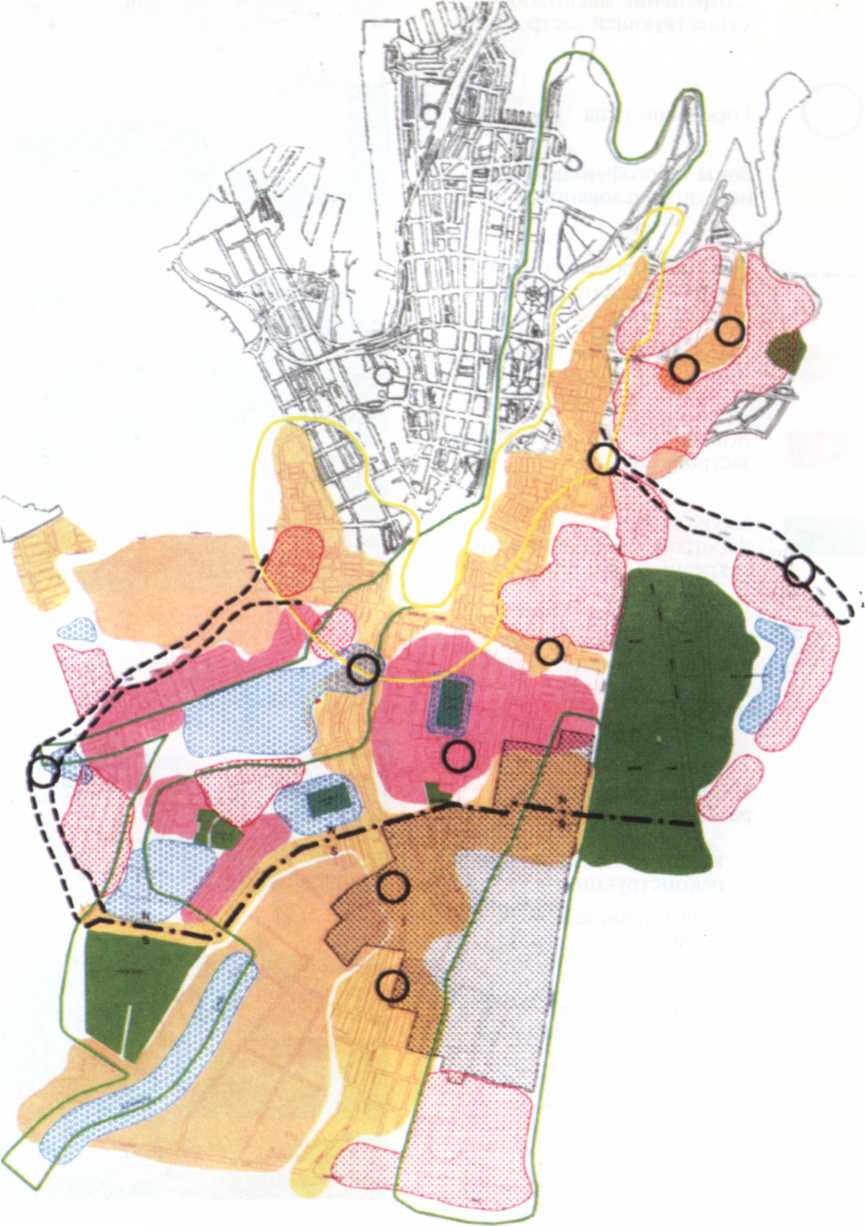 аРис. I. План по контролю за развитием территории Южного Сиднея (1997 г.):а — концепция развитияСохранение масштабов существующей застройкиО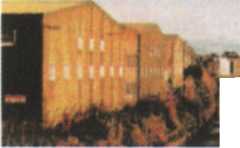 Городские узлыЗоны многофункционального использования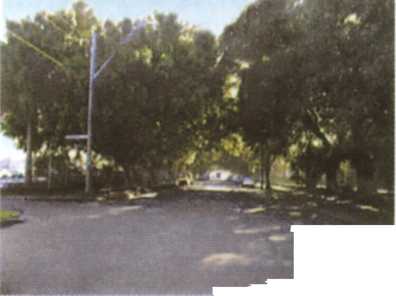 Зоны комплексного коммерческого использованияМестная производственная зонаЖилая зона с исторической застройкойКлючевые открытые пространства (ландшафтно-рекреационные зоны)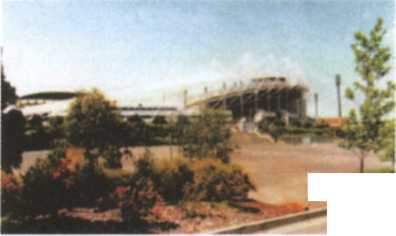 Резервные зоны вокруг станций железных дорог и других объектов инфраструктурыПлощади, подлежащие развитиютерритория, подлежащая реконструкцииновые площади развитияГраницы северного и южного секторов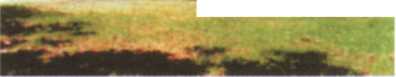 Контролируемые зоныКоридор открытого пространства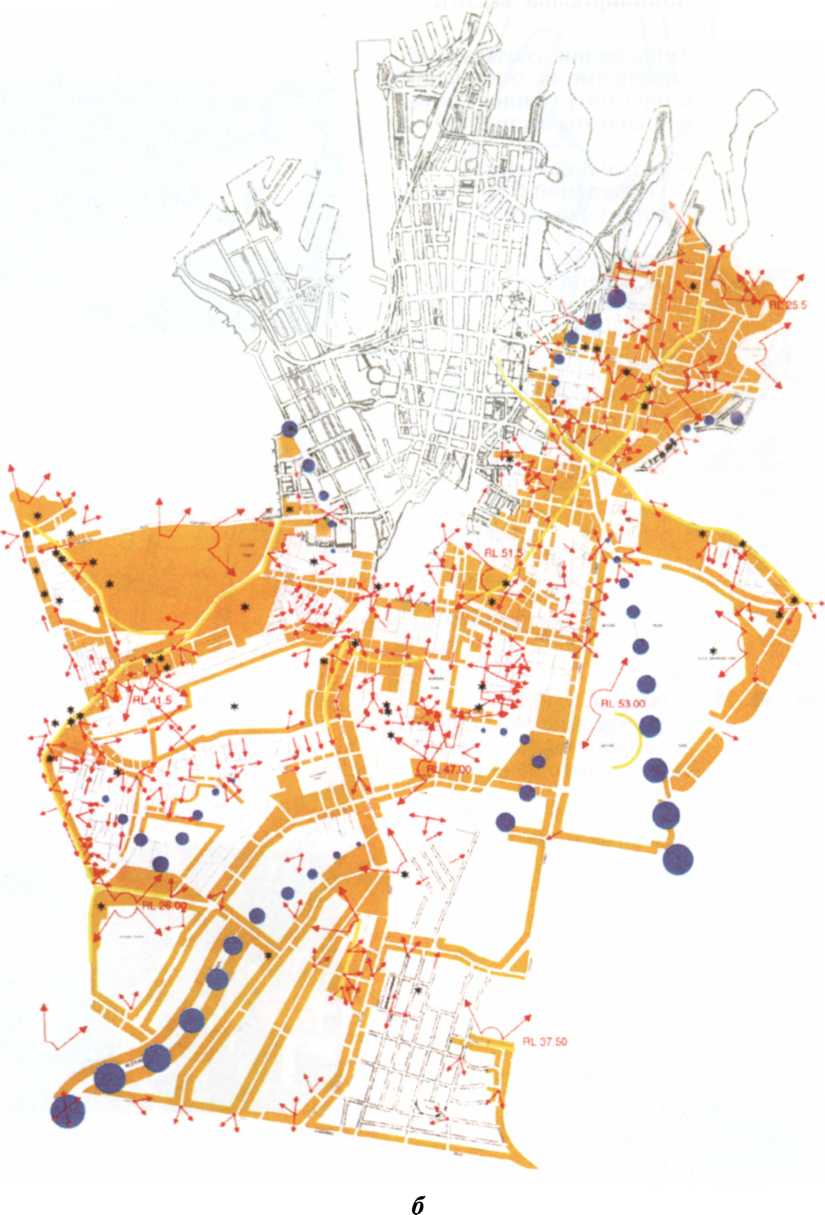 Рис. I. План по контролю за развитием территории Южного Сиднея (1997 г.):б — обзорная (видовая) частьДоминирующие высотыТипы линий, создаваемые строениями по отношению к горизонту (линии крыш, или силуэты застройки):различной высоты, создаваемой блоками многоэтажных зданийравной высоты с включением отдельных высоких строений и башен (высотные акценты)заданной высоты, создаваемой зданиями одинакового размера; застройка равной этажностиЭлементы рельефСтроения, улицы и внутренние пространства, подчеркивающие характер окружающего ландшафтаОбзорные точки и виды:панорамныйудаленныйместныйопорные (видовые) точкиГородские       Тематические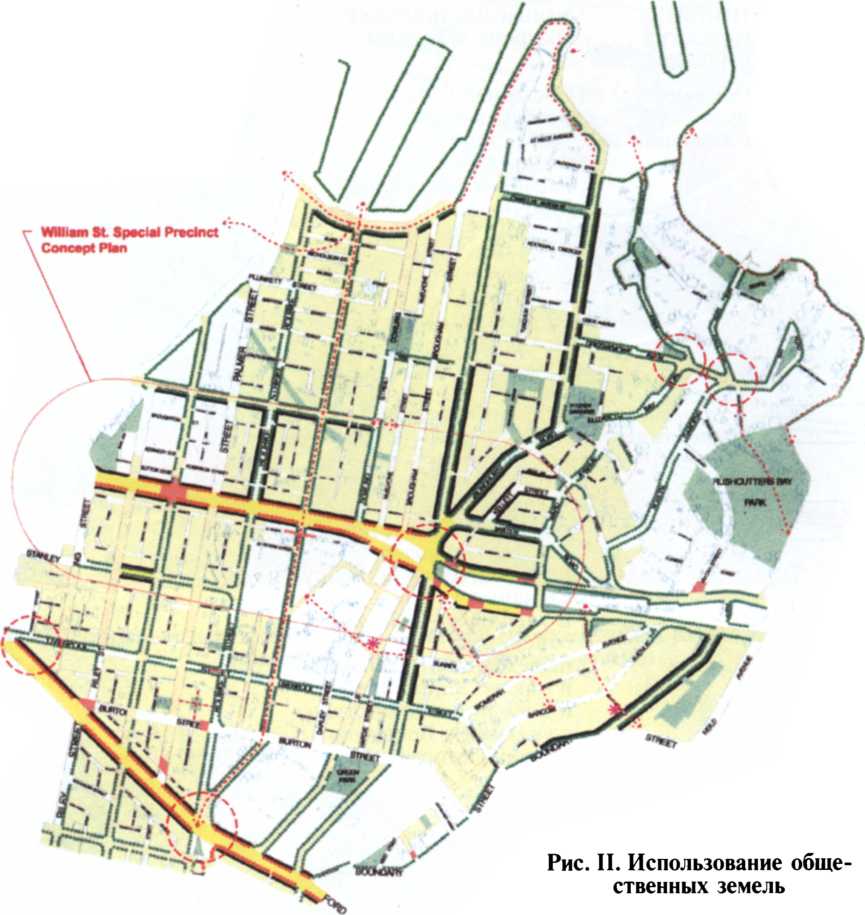 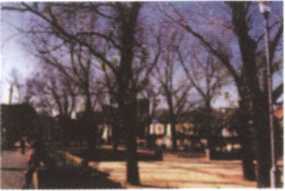 районы	особенности:основные топографические знаки:горные хребты и долиныпроходы с панорамным видом (талик)многообразие видов землепользованияразвитие туризма и внешних связейряды домов, построенных на террасах,и многоэтажные домаЦентрыгородскихрайоновОсновные путисообщенияКлючевыеразвязки,выездыЦентральные магистралиРазвитиепешеходныхзонУлицы Дарлингхерст, Оксфорд и УильямСоединения жилых массивов, проходящих через строительные площадки.Расположение бывшей булочной на ул. Бартон. Церковь Св. Джона на ул. Виктории и ДарлингхерстНад тунелем Кингз Кросс, ПлощадьТейлораУлицы Виктории, Дарлингхерст, проспекты Кроун и БуркРасширение пешеходнойулицы Мак Лауан;угловая парковка,привязанная к ландшафту.Соборная улицаи ул. Форбс — являютсяосновнымипешеходными улицами в городе. Улицы Бурк и Стенли в соответствии с указанием Восточного дистрибьютораЛандшафтБуферные зоныБульварыЖилые районы, относящиеся к Восточному дистрибьютору. Побережье заливаУильям и ФлиндресПроспекты       Кроун и БуркОбычные улицыОткрытые пространстваПосадка деревьев с целью отражения функционального назначения данной территорииФонтан на углу улицы Рашкаттере БэйМуниципальные галереиФресковая живопись на ул. МакЛакнан Уэй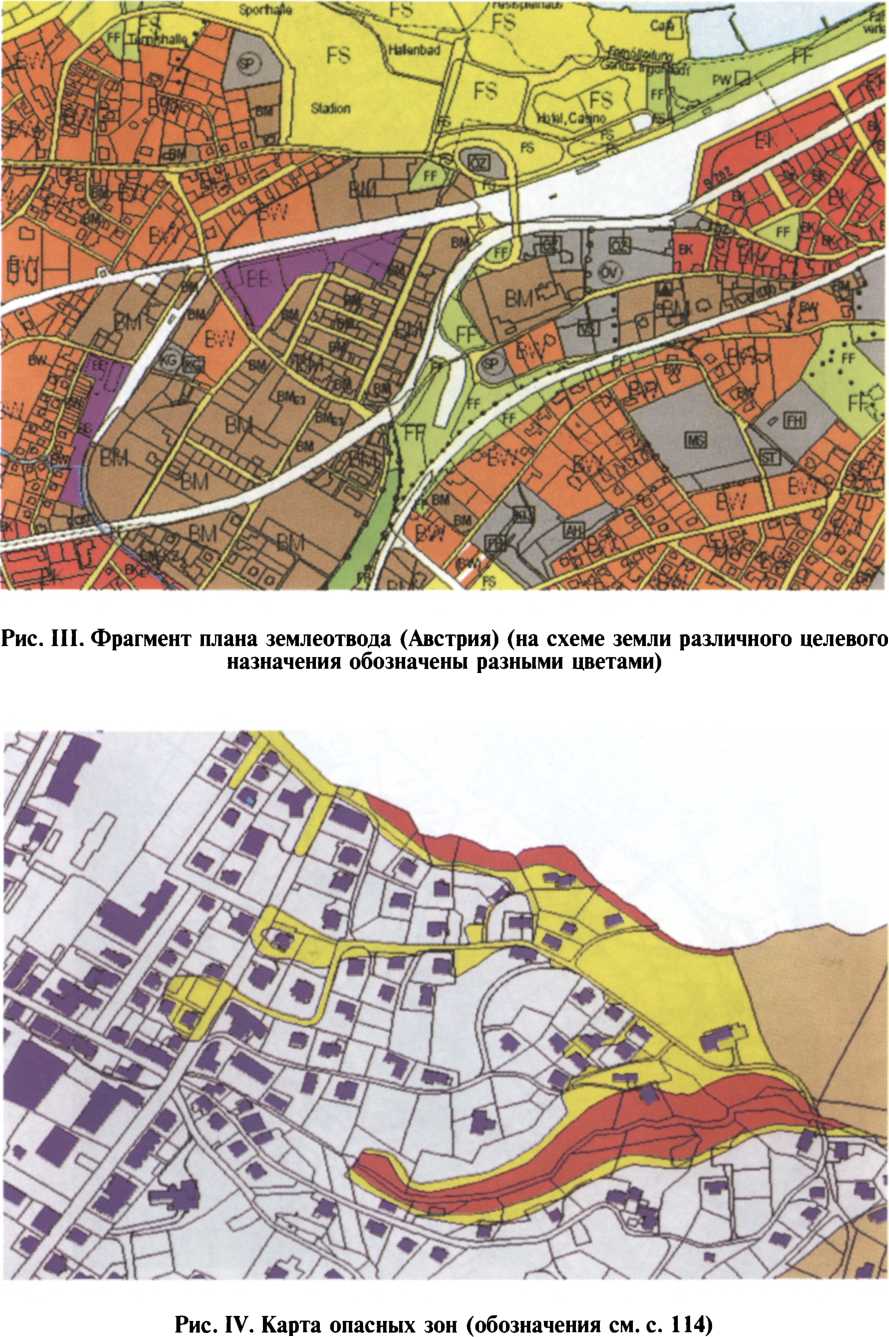 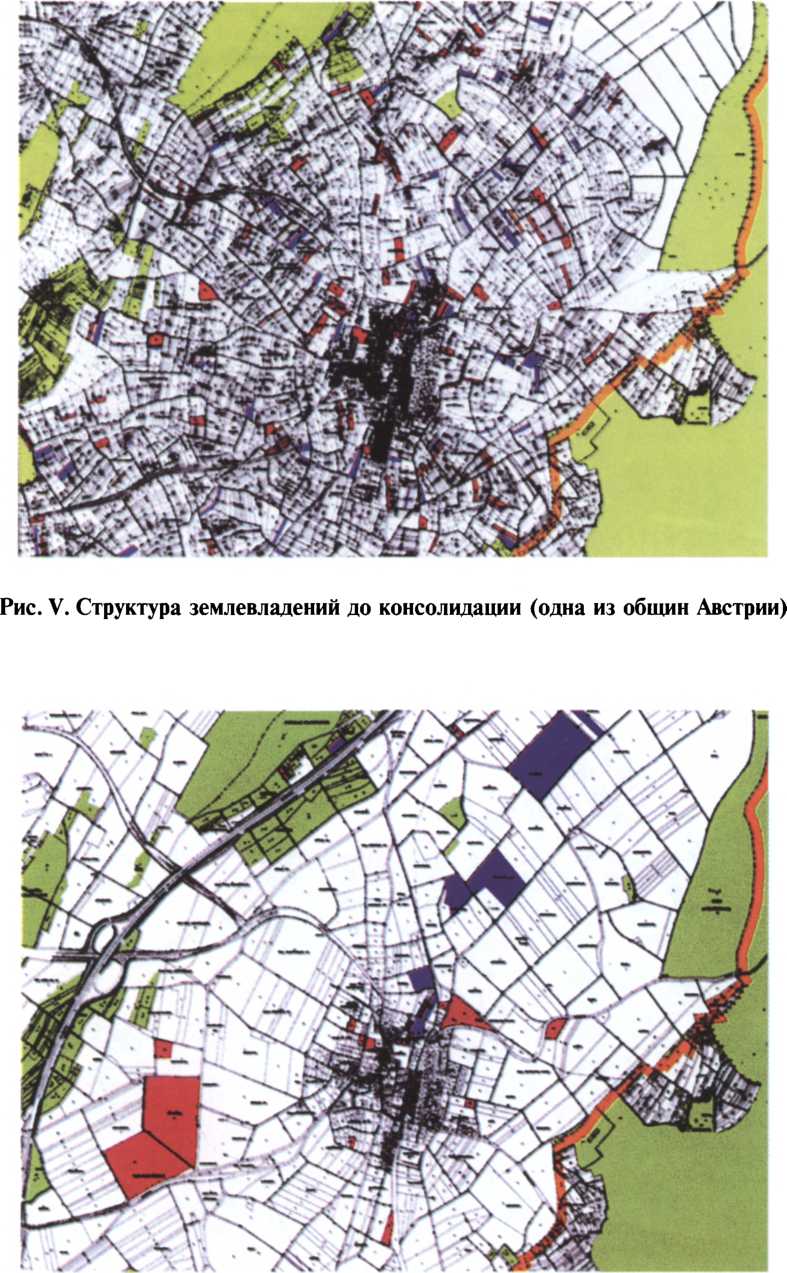 Рис. VI. Структура землевладений после консолидации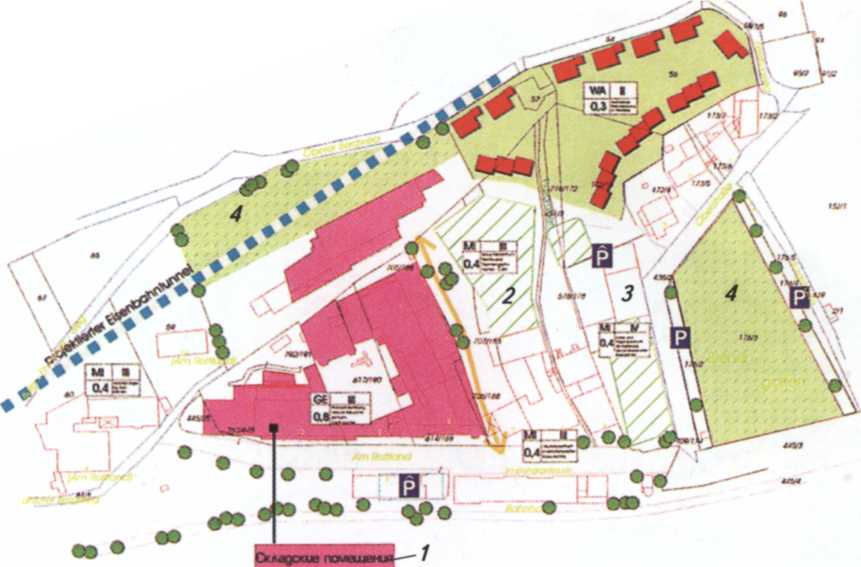 Рис. VII. Проект землеустройства местечка Асбах (Рюдесгитм-на-Рейне):/ — складские помещения; 2— площади, подлежащие застройке; 3— застроенные площади;4— виноградники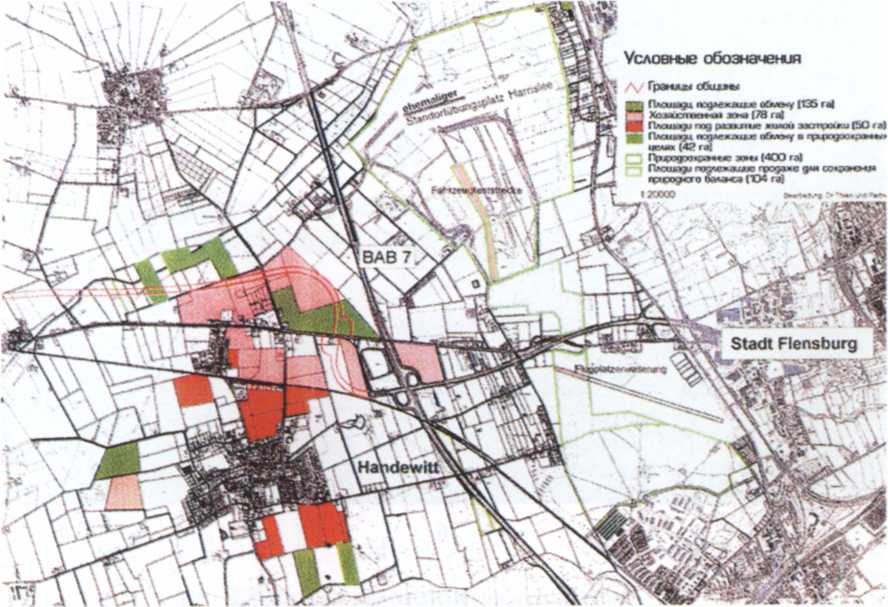 Рис. VIII. Проект землеустройства с зонированием территории сельской общины(местность Хандевит)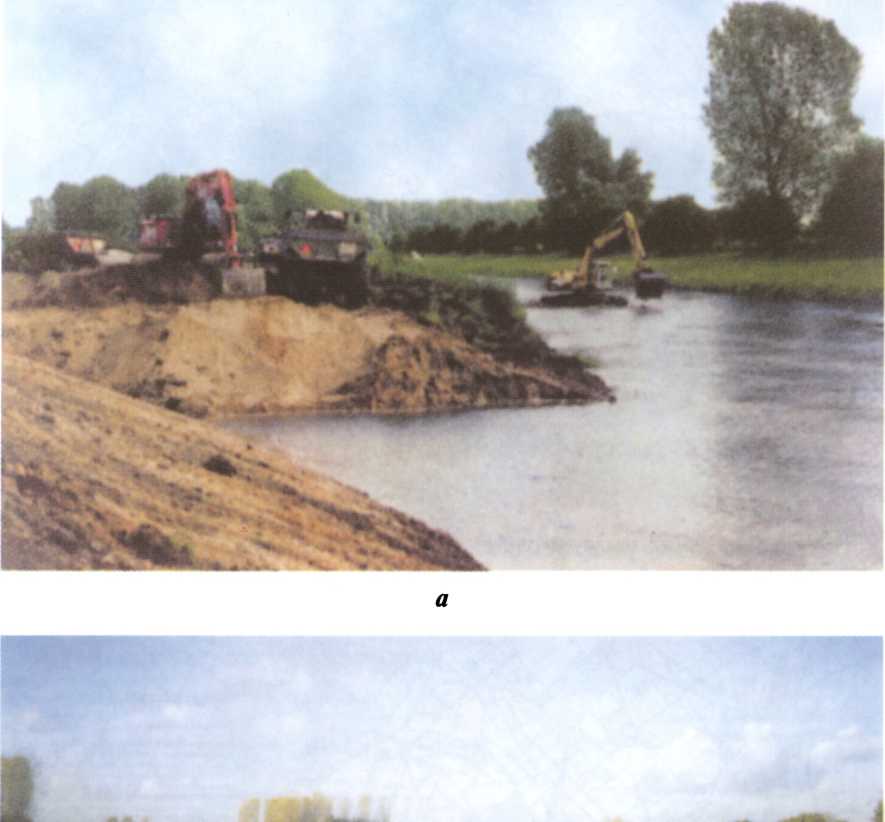 бРис. IX. Ландшафтная зона Хазеталь:а — проведение землеустроительных работ; б— после осуществления проекта землеустройстваРис. X. Ландшафтный план организации территории с дорогами, гидротехническими сооружениями и природоохранными мероприятиями (один из районов земли Гессен)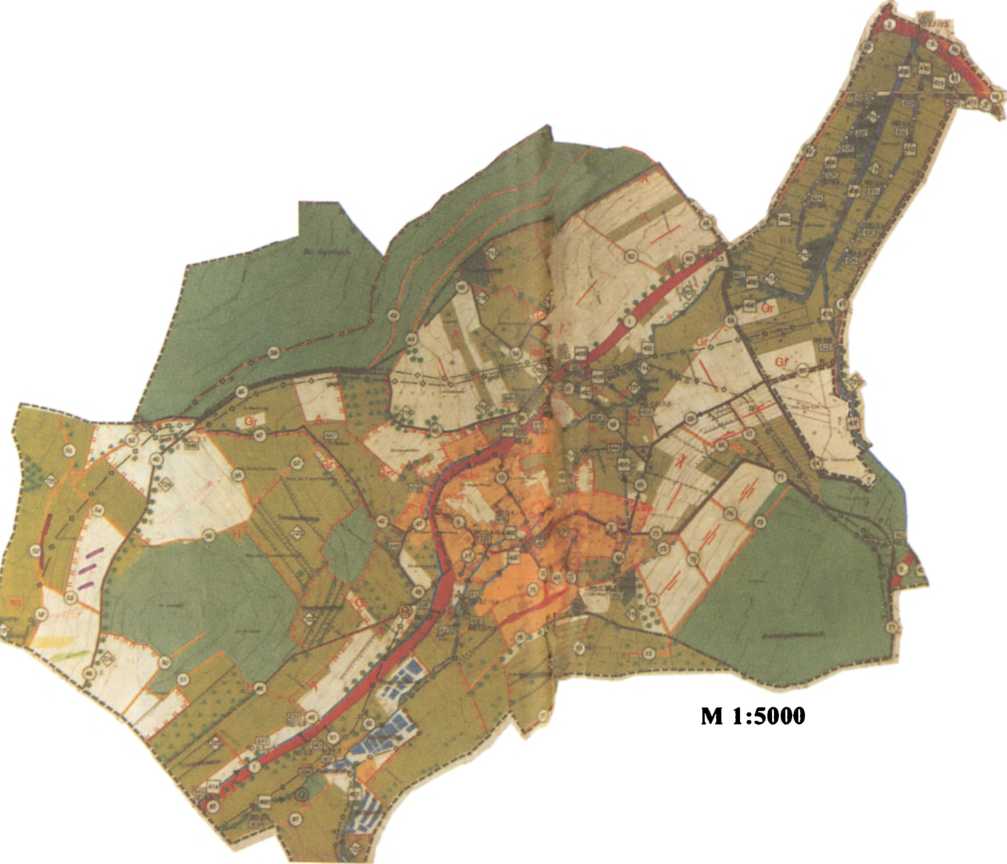 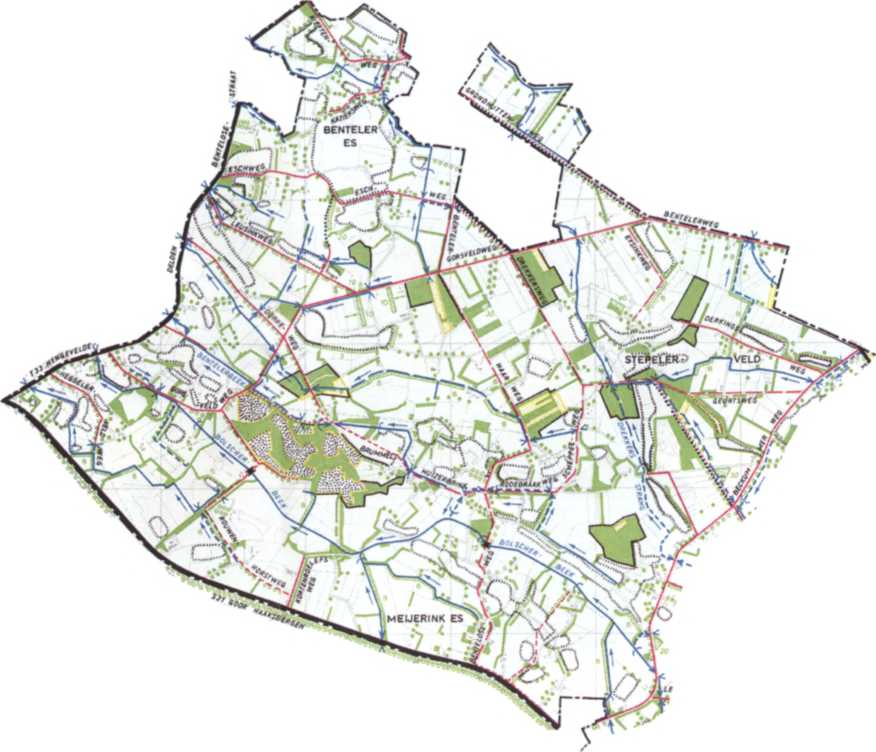 Рис. XI. План устройства территории ландшафта с размещением дорог и водных путей (фрагмент проекта консолидации земель Хааксбергена, Голландия)И0дорогискоростные дороги в будущемместные дороги в хорошем состоянииместные дороги, подлежащие реконструкцииновые дороги по проектупесчаные дороги в хорошем состоянииновые планируемые песчаные дорогипланируемые велосипедные дорожкисуществующие мостыновые или реконструируемые мостывозможная общественная дорога (общего пользования)ВОДНЫЕ ПУТИводные пути в хорошем состоянии водные пути, подлежащие реконструкции водные пути — по проекту трубы/закрытые трубы/дамба/плотина электрокоммуникацииРЕКРЕАЦИЯвелосипедная дорожка в хорошем состоянии велосипедная дорожка, подлежащая реконструкции	      планируемые велосипедные дорожкипешеходные дорожки
планируемые пешеходные дорожки
планируемые места отдыха
р	места для пикников и автостоянкиЛАНДШАФТ И ПРИРОДАучастки зеленых насаждений (лесонасаждения) о о о о о о о о о     планируемые лесопосадкиживая изгородь, зеленые заграждения планируемые зеленые заграждения леса и природные территории планируемые леса (площадь в арах) рельефпланируемые осушения и культуртехникатерритории для развития природных ценностей и научных исследованийна этих территориях могут быть заключены соглашения на добровольной снове^ резервные областиI	т	1 места, представляющие собой археологическую цен-I;	*	: ностьприблизительно планируемые насажденияиспользование частных земель в общественных рекреационных целях по соглашению с муниципалитетом16     номер участка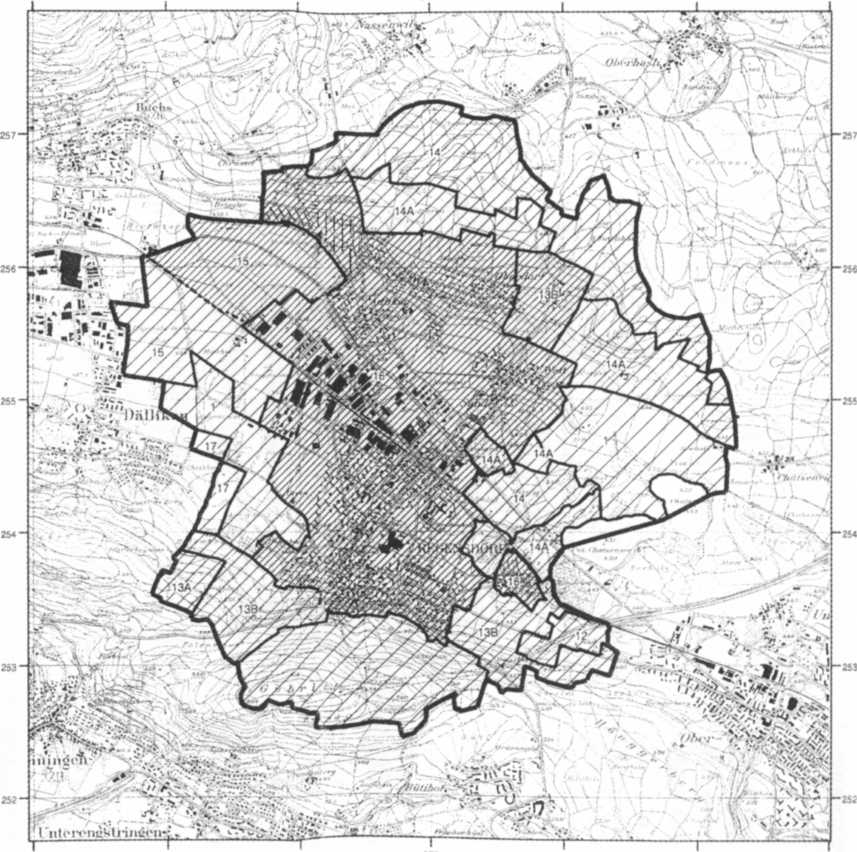 границы районаграницы участка границы масштаба участок гор^    участок в масштабе 1 : 500 участок в масштабе 1 : 1000 ш    участок в масштабе 1 : 2000М 1 : 25 000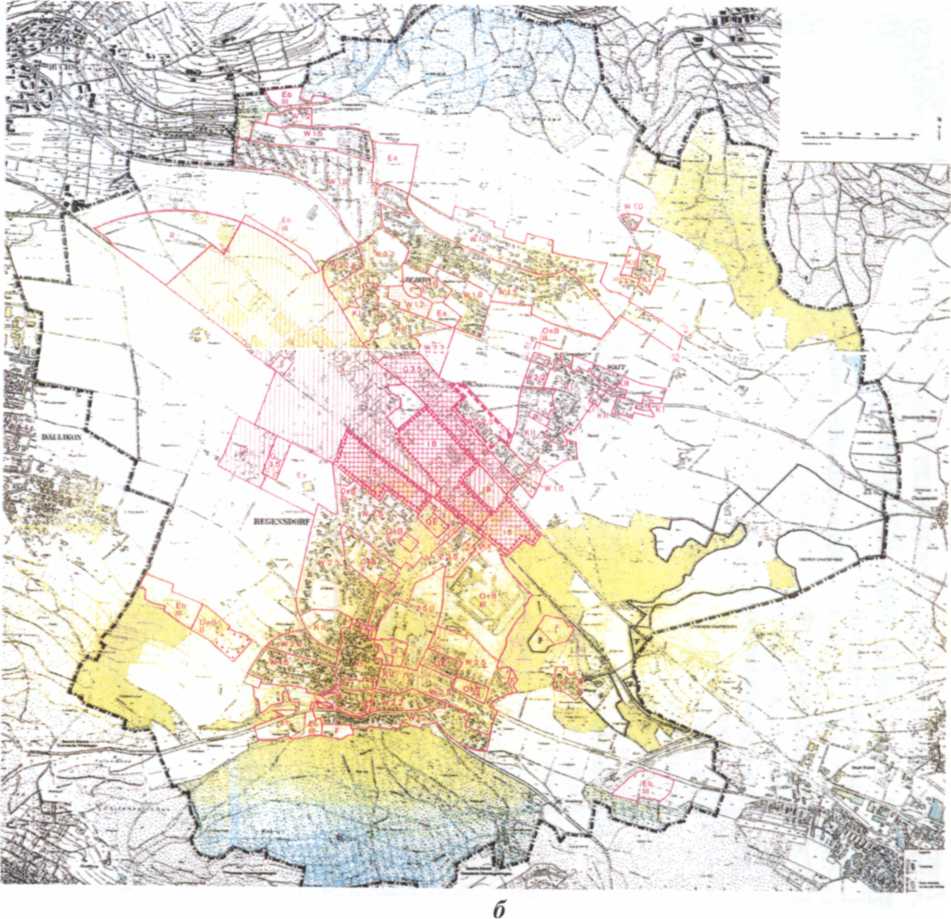 Пояснения	Степеньчувствительности (Е5)I     1   Сельскохозяйственная зона § 36 РВС	III| р 1   Зона высвобождения	—Коммунальные зоныЦентральная зона I	IIIЦентральная зона II	IIIЗона сохранения жилых массивов	IIЗона центра	IIIЗона центра	IIIЖилая зона	IIЖилая зона	IIЖилая зона	IIЖилая зона	IIЖилая зона	IIЖилая зона	II
Жилая зона с льготными условиями производственной деятельности     IIIПромышленная зона	IVИндустриальная зона	IVИндустриальная зона	IVЗона общественных строений	*)Зона коммунального высвобождения	—Коммунальные зоны отдыха	—зона отдыха Еа	—зона отдыха ЕЬ	IIIзона отдыха Ее	*)I я 1   Резервная зона	—1  i 1   Сельскохозяйственная зона, подсудная кассационным жалобам,	IIIисключенная из разрешенияГосударственный архитектурный план «Расширяя границы» В жилых зонахдопускаются также предприятия, создающие умеренные неудобства III для проживанияЗона сохранения вида	—В промышленных и индустриальных зонахдопускаются торговые предприятия и предприятия сферы услуг,	IVа также предприятия, причиняющие неудобствадопускаются торговые предприятия и предприятия сферы услуг,	IIIа также не более чем предприятия, создающие умеренные неудобствадопускается смешанное использование в соответствии с особыми * III строительными предписаниямиЗащита от шума^ууу]   свидетельства о плановых показателях для чувствительных	IIк шумовому воздействию помещений г--1   свидетельства о плановых показателях для помещений, используемых   IIIпод жильепринадлежность к Е8 согласно обозначению в зональном плане Информационное указаниеЛес, граница леса согласно разд. 13 ^аСТак, чрезмерно интенсивное использование пастбищ, бесконтрольная вырубка лесов стали причиной того, что 2,7 млн га земли подверглись эрозии.Аналогичные недостатки имеют место также и в других странах СНГ при приватизации земель и выделении земельных долей в натуре.Их устранение ставит на повестку дня необходимость проведения всего комплекса землеустроительных работ, что обеспечит восстановление рационального землепользования.АЗИАТСКИЕ МОДЕЛИ ЗЕМЛЕПОЛЬЗОВАНИЯ И ЗЕМЛЕУСТРОЙСТВАК началу XX в. в результате колониальной политики европейских держав страны Центральной, Южной и Восточной Азии представляли собой феодальные общества с преимущественно аграрной экономикой, замедленным развитием и преобладанием помещичьего землевладения. После освобождения от колониальной зависимости необходимость развития промышленности и роста производительности сельского хозяйства потребовала коренных преобразований в экономике, проведения радикальных земельных и аграрных реформ.Земельные преобразования проходили по двум альтернативным направлениям:развитие капиталистических отношений в сельском хозяйстве, основанных на частной собственности на землю, аренде земель, переходе к сельскохозяйственным предприятиям капиталистического типа (Индия, Южная Корея, Пакистан и др.);переход к коллективным формам ведения сельского хозяйства, развитие кооперации и социалистических производственных отношений (Монголия, Китай, Вьетнам, Северная Корея).При проведении земельных реформ использовали различные методы: национализацию, экспроприацию земель, регулирование землевладения и землепользования законодательными и экономическими средствами (кредитование, субсидирование, налогообложение). Наиболее сложными и многообразными были земельные реформы в Индии и Китае.Земельные преобразования и землеустройство в Японии и Израиле проходили своими путями, что обусловлено их географическим положением, естественно-историческими и социально-экономическими условиями, национальными и религиозными традициями. Поэтому изучение особенностей землеустройства в этих и других странах региона является актуальным.11 Землеустройство. Т. 7Глава 22 ВЬЕТНАМ22.1. СОСТОЯНИЕ ЗЕМЕЛЬНОГО ФОНДА И ЗЕМЕЛЬНЫЕ ОТНОШЕНИЯОбщая площадь страны 329 566 км2 (33,0 млн га), площадь суши — 32,5 млн га. Территория государства представляет собой узкую полосу, вытянутую с севера на юг более чем на 3 тыс. км. Общая протяженность границ — 3818 км, длина береговой линии — 3444 км.Население составляет 74,4 млн чел. (1995 г.). Вьетнам отличается высокой плотностью населения — 225 чел. на 1 км2, что выше, чем в Китае. Обеспеченность землей — 0,44 га на 1 чел.Длина железных дорог в стране — 3059 км, протяженность автодорог — около 85 тыс. км, внутренних водных путей — 17,7 тыс. км.Основа экономики страны — сельское хозяйство. На его долю приходится половина валового национального продукта. В этой отрасли занято 70 % трудоспособного населения страны.Главная сельскохозяйственная культура — рис, в больших объемах производят кукурузу, маниок, сорго, сладкий картофель (батат). Важные коммерческие продукты — соя, кофе, чай, каучук.Большая часть населения проживает в сельской местности.В сельском хозяйстве Вьетнама до 1945 г. господствовали докапиталистические формы хозяйства и полуфеодальные методы эксплуатации. Колониальная администрация была заинтересована в их сохранении, так как это облегчало сбор налогов и укрепляло помещичий класс. Показательно, что крестьяне, составлявшие свыше 90 % населения колониального Вьетнама, владели всего 30 % земли, причем худшей; большая часть земли принадлежала вьетнамским помещикам и французским колонистам.В это время применяли различные формы земельной аренды. Чаще всего безземельный крестьянин обрабатывал землю помещика, заключив договор на несколько лет, пользуясь скотом, орудиями и посевным материалом хозяина. Земля предоставлялась за половину урожая, а общая рента достигала 3/5 или даже 2/3 урожая. Существовала также и денежная аренда.Развитие аграрных отношений во Вьетнаме после победы Августовской революции в 1945 г. можно разделить на четыре этапа:подготовка и начало аграрной реформы (1945—1954 гг.);завершение земельной реформы и переход к социалистическим преобразованиям в Северном Вьетнаме (1955—1975 гг.);аграрные преобразования на Юге и развитие социалистических производственных отношений на Севере (с 1975 г. до середины 80-х годов);современный этап земельного реформирования.Сразу после революции 1945 г. был проведен комплекс мероприятий, в известной степени облегчавших положение сельского населения. В частности, был отменен подушный налог и на 20 % снижен земельный. Правительство Вьетнама приняло постановление о сокращении размеров арендной платы крестьян на 25 %; арендная плата теперь не должна была превышать 1/3 основного урожая. Земли французских колонизаторов конфисковывались и передавались во временное пользование безземельным и малоземельным крестьянам.Право на получение земельного надела предоставлялось всем лицам, достигшим 15-летнего возраста. Максимальный надел на 1 чел. в Бакбо и Чунбо (север Вьетнама) был установлен 0,5 га, в Намбо (юг Вьетнама) — 1 га. Предусматривалось также изъятие общинных земель у лиц, незаконно их захвативших, и передача их во временное пользование нуждающимся. Пустующие частные земли, которые не обрабатывали в течение 5 лет, объявляли собственностью государства и временно передавали деревенской бедноте. При этом в течение первых трех лет крестьян освобождали от уплаты земельного налога и продовольственных поставок в фонд вооруженных сил ДРВ. В целом, однако, отношения между крестьянами и помещиками оставались прежними.С 1953 г. начался первый этап осуществления реформы. К концу 1956 г. на всей территории Северного Вьетнама, за исключением некоторых горных районов, земли были конфискованы у помещиков и других нетрудовых классов. Более 810 тыс. га было безвозмездно передано 2 млн 104 тыс. крестьянских семей. Тогда же в ДРВ было создано 190 тыс. групп трудовой взаимопомощи, охватывающих до 60 % хозяйств на Севере страны. К 1960 г. кооперирование крестьян в основном завершилось, в 41,4 тыс. кооперативов вошли 2,4 млн крестьянских дворов.Большинство кооперативов представляло собой хозяйства низшего типа. Земля и основные средства производства оставались в собственности крестьян. За свой пай крестьянин ежегодно получал часть доходов, равную 25 % урожая с его участка; право же использовать землю и основные средства производства принадлежало кооперативу. Крестьянин мог изъять свою землю из кооператива и снова стать единоличником.В 60-е годы кооперативное движение развивалось вглубь; главным направлением стал переход кооперативов от низших форм к высшим. К концу второго этапа в развитии земельных отношений на долю социалистического сектора в сельском хозяйстве Северного Вьетнама приходилось около 96 % валовой стоимости сельскохозяйственной продукции. В сельскохозяйственные кооперативы вступило 95 % крестьянских дворов в соответствии с господствовавшей тогда концепцией «ускоренного перехода к социализму в масштабах всей страны». К 1975 г. 97,4 % кооперативов стали кооперативами высшего уровня, с коллективной собственностью на землю и основные средства производства, с оплатой по труду.Вместе с тем более 50 % сельскохозяйственных кооперативов не были оснащены даже простейшими средствами механизации. Вручную орошалось 80 % площадей, потребность в удобрениях обеспечивалась лишь на одну треть [50].Создание государственных сельскохозяйственных предприятий начали сразу же после победы Августовской революции, и в 1959 г. в ДРВ насчитывалось 52 сельскохозяйственных предприятия такого типа. В 1975 г. на Севере страны имелось 115 госхозов с посевной площадью 106,7 тыс. га, из которых почти 24 тыс. га было занято техническими культурами. В 1980 г. в северных провинциях ДРВ действовали около 14 тыс. производственных сельскохозяйственных кооперативов, которые стали здесь ведущей формой сельскохозяйственного производства.Эволюция аграрных отношений в бывшей зоне контроля сай-гонской администрации на Юге усилила мелкотоварный уклад в экономике; в деревне сохранялись феодальные и полуфеодальные пережитки. Доля безземельных и малоземельных крестьян составляла 30 %.Экономика Юга была тесно связана с мировым капиталистическим хозяйством. После разрыва этих связей и объединения Вьетнама резко снизился экспорт сельскохозяйственной продукции. Новая социалистическая власть провела конфискацию помещичьих землевладений, национализацию имущества сайгонской администрации, осуществила переход к социалистической системе в сельском хозяйстве, который сопровождался сопротивлением крупных землевладельцев и зажиточных крестьян, особенно в ри-сопроизводящих провинциях и дельте р. Меконг.По Конституции ДРВ 1980 г. земля — общее достояние всего народа, а не какой-либо группы или какой-либо местности; земля является социалистической собственностью в двух формах: общенародной и коллективной. До 1980 г. бригадная подрядная система была единственной формой организации и оплаты труда, применяемой в кооперативном секторе сельского хозяйства Вьетнама. В общих чертах эту систему можно охарактеризовать так: бригады получали от кооператива три задания — по объему произведенной продукции, материальным затратам и заработанным баллам. Эти задания распределяли между членами бригады, которые получали баллы за совместную работу. Такая система не отвечала интересам работников и, следовательно, не обеспечивала полного использования трудового потенциала, не стимулировала инициативу и ответственность за выполненную работу. Проблема эффективного использования земли является для Вьетнама весьма острой: по уровню обеспеченности землей (0,6 га на 1 чел.) Вьетнам занимает 159-е место в мире.Поэтому в середине 80-х годов была введена новая система — индивидуального подряда, основанная на оплате сельскохозяйственного труда по конечной продукции. Каждой крестьянской семье выделяли участок кооперативной земли (в зависимости от числа трудоспособных) на период до пяти лет; она была обязана сдать кооперативу определенное количество продукции, за что получала соответствующее число трудодней. Произведенная сверх этой нормы продукция оставалась в распоряжении крестьянской семьи, которая могла сдать ее государству по повышенным ценам или реализовать на рынке. Некоторые виды работ в кооперативе (например, ирригация, обработка земли механизмами и др.) продолжали выполнять коллективно специализированные бригады. Размер земельных участков, предоставляемых для выполнения подряда, был стабильным в течение ряда лет, чтобы заинтересовать крестьян в дополнительных вложениях в землю. Это позволяло также определить нормы сдачи продукции на основе средней урожайности и затрат трудовых и материальных ресурсов в предшествующие З...5лет.Земля во Вьетнаме остается общенародной собственностью; в общенародной или коллективной собственности находятся важнейшие средства производства. Передаваемые в распоряжение крестьянину на условиях подряда участки кооперативной земли могут быть изъяты и в случае, если подрядчик нарушит условия подряда. Крестьяне, используя закрепленную за ними землю, производят продукцию для кооператива и на свое личное потребление по единому плану. Этот план разрабатывают кооперативы; его выполнение гарантируется хозяйственными договорами, заключенными между государством и кооперативом, и подрядными договорами, заключенными между кооперативом (при посредстве бригад) и крестьянами. Продукцию и доход делят на принципах социалистического распределения.Таким образом, система подряда на производство конечной продукции не может привести к возрождению мелкотоварного уклада, основанного на частной собственности на землю крестьян-единоличников. Купля-продажа и аренда земли по-прежнему запрещены.В первой половине 90-х годов стагнация в экономике Вьетнама вынудила руководство страны искать новые пути развития, ориентируясь на такие страны, как Китай, Россия, Южная Корея. Декларируя приверженность социалистическому строю, оно признало необходимость развития рыночных отношений, однако с оговоркой, что экономика должна оставаться плановой и находиться под государственным управлением. Была признана многоукладность, но при руководящем значении госсектора. Эти ограничения отражаются на темпах реформ, однако экономическая необходимость заставляет правительство все чаще закрывать глаза на идеологические принципы. В сельском хозяйстве наблюдаются попытки отхода от управления административными методами и перехода к рыночным механизмам.22.2. ОСОБЕННОСТИ ПЛАНИРОВАНИЯ ИСПОЛЬЗОВАНИЯ ЗЕМЕЛЬ И ЗЕМЛЕУСТРОЙСТВАДо объединения Вьетнама государственная собственность на землю существовала главным образом в форме общинного землепользования с переделом земель один раз в три года. В период коллективизации и кооперации сельского хозяйства на базе общин создавались кооперативы, которые вследствие изменения политической ситуации стали быстрыми темпами распадаться.Поэтому в начале 90-х годов страна была вынуждена вновь вернуться к земельному вопросу.По Конституции Вьетнама (1992 г.) земля является общенародной собственностью и предоставляется государством гражданам только в срочное пользование. Принятый в 1993 г. Закон Вьетнама о земле разрешает землепользователям обменивать, продавать, наследовать, сдавать в аренду и залог право пользования землей.Начиная с 1993 г. страна стала осуществлять преобразование социалистической экономики с административными рычагами и централизованным управлением в регулируемую рыночную экономику. Возвращение к общине в области землепользования с элементами крестьянской кооперации и рынка, переделом земли с частотой «один раз в 20 лет пашни и один раз в 50 лет многолетних насаждений» позволило повысить эффективность сельскохозяйственного производства. Так, если в 1985 г. валовой сбор продовольствия в стране в пересчете на рис составлял 18,2 млн т, в 1995 г. — 27,6, то в 1999 г. — уже 31,8 млн т. Среднегодовое количество продовольствия в расчете на душу населения равнялось соответственно по этим периодам — 304, 373 и 398 кг, урожайность риса — 2,78, 3,69 и 3,98 т/га. Экспорт риса с 1990 по 1999 г. увеличился с 1,6 до 3,8 млн т.Административная община во Вьетнаме представляет собой единую территориально-хозяйственную систему со своим планом социально-экономического развития, располагающую земельными и другими ресурсами, объединяющую землепользования семейных крестьянских хозяйств (дворов) с общими целями производства, рационального использования и охраны земель. Главной особенностью организации производства и территории в общине является то, что семейные крестьянские хозяйства самостоятельно осуществляют производственную деятельность при сервисном обслуживании наиболее трудоемких работ. В общинах, имеющих сервисный кооператив, взаимоотношения между кооперативом и крестьянскими семьями регулируются на основе заключенных договоров на выполнение производственных функций по закупке удобрений, мелиорации, обработке почв, реализации продукции и др. При отсутствии сервисного кооператива община обеспечивает наряду с административным управлением содействие развитию производства крестьянских хозяйств.В административных общинах Северного Вьетнама в 2000 г. было 87...89 % всех сельскохозяйственных угодий, из них 70...78 % находилось в пользовании крестьянских семей, 5...7 —в аренде, 6... 10 % — в ведении администраций общин.Площадь сельскохозяйственных угодий у госхозов и других сельскохозяйственных предприятий составляла 11...13 %.При передаче земли крестьянским семьям в общинах их перераспределяли поровну. В результате этого сложилось раздробленное землепользование. В среднем на одно семейное крестьянское хозяйство северной равнины приходится 0,26 га и 8...9 рабочих участков, находящихся в разных местах. Аналогично и в горнопредгорной зоне.Раздробленное землепользование, мелкий размер крестьянских хозяйств и отсутствие частной земельной собственности сейчас тормозят развитие сельскохозяйственного производства.Как отмечают вьетнамские ученые, в условиях перехода к рыночной экономике и малоземелья страны политика «срочного землепользования» имеет следующие недостатки.Формирование рынка земель сельскохозяйственного назначения как механизма их перераспределения затруднено и не является во Вьетнаме достаточно эффективным мероприятием.Передел земли в условиях соблюдения предельного размера землепользования экономически нецелесообразен, а лишь стимулирует беспощадную эксплуатацию земли, особенно в периоды окончания срока права пользования землей.Передел не позволяет инвестировать средства в сельское хозяйство и провести капитальные мероприятия по улучшению сельскохозяйственных угодий для увеличения объема производства сельскохозяйственной продукции в условиях малоземелья Вьетнама.Однако, несмотря на негативные стороны, по их мнению, срочное землепользование обеспечивает социальную стабильность и смягчает антагонизм экономического развития общества в условиях малой землеобеспеченности, исключая негативные последствия посредством установления достаточно длительного срока пользования землей.Считают, что в этих условиях землеустройство позволит смягчить отрицательные последствия имеющихся недостатков землепользования: раздробленности и мелкоконтурности угодий, дальноземелья, вкрапливаний, вклиниваний и т. п.При этом система управления земельными ресурсами страны может быть предложена следующая.Уровень	Функции управления земельным фондомРеспубликанский      Информационное обеспечение управления земельным фондомРазработка и утверждение генерального плана использования и охраны земельных ресурсов страныУтверждение планов использования и охраны земельных ресурсов провинцииНормирование долей земель, предоставляемых гражданам в досрочное пользованиеУстановление базовых ставок земельного налога и иных платежейКонтроль за использованием и охраной земель Разрешение земельных споровПровинциальный      Информационное обеспечение управления земельным фондомРазработка планов использования и охраны земельных ресурсов провинцииУтверждение схем землеустройства уезда Ценообразование при определении права пользования земельКонтроль за использованием и охраной земель Разрешение земельных споровУездный	Разработка схем землеустройства уездаУтверждение проектов землеустройства общины Предоставление и изъятие земельных участков Разрешение сделок с правом пользования землей Установление размеров земельного налога и иных платежей Контроль за использованием и охраной земель Разрешение земельных споровОбщинный	Разработка проектов землеустройства общиныРегистрация землепользовании, факта хозяйственной деятельности субъекта права на землю и сделок с правом пользования землей Учет количества и качества земель Контроль за использованием и охраной земель Разрешение земельных споровГлавные вопросы организации рационального использования земель и их охраны решают на уровне вьетнамской общины на основании проектов землеустройства.Практика показывает, что основой данных проектов должна служить агроэкологическая классификация земель, которая позволяет учесть качественные характеристики землепользования общины при размещении посевов сельскохозяйственных культур.Рассмотрим, как решали вопросы землеустройства в общине «Тан Чыонг» провинции Хай зыонг. Про проекту землеустройства было предусмотрено сократить число семейных крестьянских хозяйств с 1866 до 1400 за счет оборота прав пользования земельными долями. При этом средний размер землепользования одного крестьянского хозяйства составит 0,35 га против 0,27 га до землеустройства.Площадь пашни намечено сократить на 5,4 га в связи с отводом земель для расширения населенных пунктов, проектированием защитных насаждений вокруг прудов, вдоль дорог и каналов. По проекту выделены водоохранные зоны, санитарно-защитные полосы вдоль автомагистрали. Предусматривают увеличить площади пашни, дающей три урожая, на 53 га (30 %) за счет улучшения мелиоративного режима и известкования почв, соответственно повышается кратность использования пашни с 2,2 до 2,4. Предполагают на пахотных землях первого и второго агроэкологических классов получать: три урожая овощей, рис—рис—картофель, рис-рис—кукуруза, рис—рис—соя, рис—рис—батат, а на землях третьего и четвертого классов —два урожая риса. Высокая степень адаптированности культур способствует увеличению урожайности риса и кукурузы на 0,4...0,9 т/га, картофеля на 3,0 и овощей на 2,0 т/га.Сводные показатели проекта землеустройства приведены в таблице 19. Из таблицы видно, что результативные показатели производственной деятельности хозяйств в общине существенно повысятся за счет проводимого землеустройства. Карта пригодности земель общины для размещения сельскохозяйственных культур и проект землеустройства, разработанный на ее основе, показаны на рисунке 25.Проектом землеустройства административной общины «Нам бан» провинции Ха занг предусмотрено вовлечение 796 га неиспользуемых земель для выращивания чая и лекарственных растений. На сильносмытых землях намечается посадка леса. Площадь плодовых насаждений увеличивается на 194 га, поливного риса — на 80 га за счет строительства трех прудов. В результате этих действий изменится структура земельных угодий в общине (табл. 20).В условиях сложного рельефа на полях размещают следующие культуры севооборота: арахис—кукуруза, кукуруза—соя, горный рис с буферными полосами многолетних трав. Защите земель от эрозии способствуют проектируемые водорегулирующие лесополосы и валы-канавы. За счет противоэрозионных мероприятий и лучшего использования агроэкологического потенциала земель увеличивается урожайность культур: риса — на 0,4...0,8 т/га, кукурузы — на 0,5 т/га.Основой для разработки проекта землеустройства также служила агроэкологическая карта пригодности земель общины под сельскохозяйственные угодья и культуры (рис. 26).В результате увеличения площадей продуктивных угодий, которое намечается вследствие трансформации и мелиорации ранее не используемых в сельском хозяйстве земель, в общине «Нам бан» появилась возможность увеличить число семейных крестьянских хозяйств (с 791 до 933) и их средний размер (с 1,8 до 2,8 га).Проект землеустройства общины показан на рисунке 27, а основные его показатели в таблице 21.Классы земель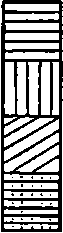 хорошо пригодные для картофеля, овощей, риса и других сельскохозяйственных культурхорошо пригодные для риса, среднепригодные для картофеля, кукурузы, сои и других культурхорошо пригодные для риса, малопригодные для других культурсреднепригодные для риса, малопригодные для других культураРис. 25. Карта пригодности земель общины «Тан чыонг» под сельскохозяйственныечислитель: О — три урожая овощей; РРС — рис — рис — соя; РРБ — рис — рис — батат;административный центр поселения дороги каналы пруды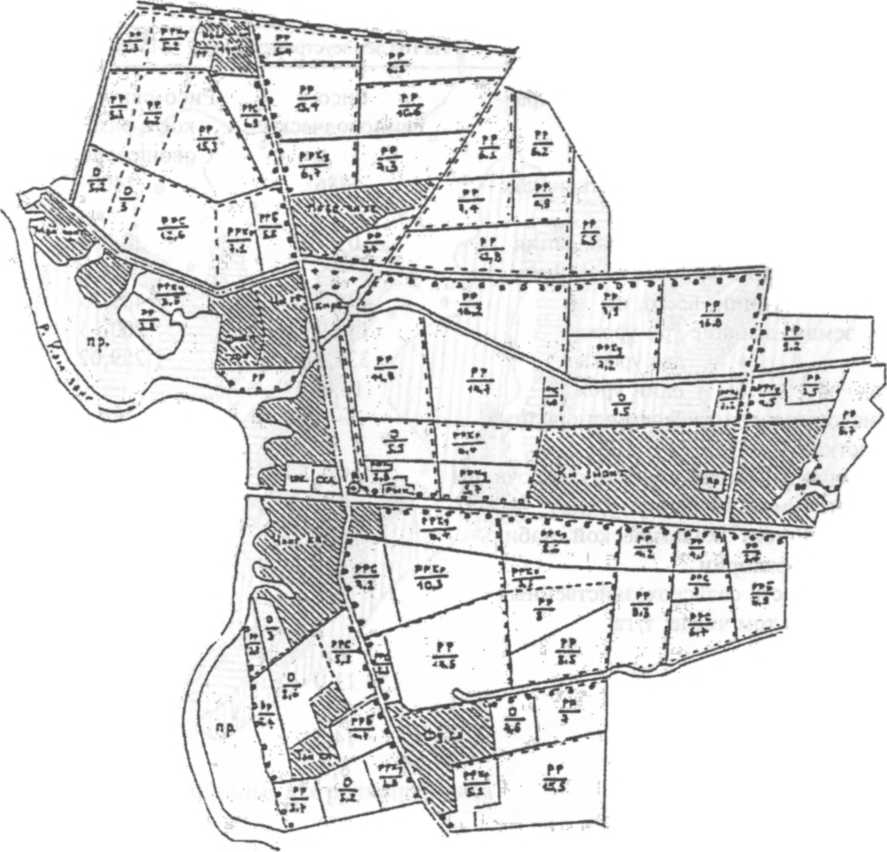 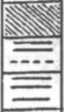 проектируемые защитные насаждения бкультуры (а) и проект ее землеустройства (б):РРКР — рис — рис — картофель; РР — рис — рис; знаменатель — площадь19. Основные показатели проекта землеустройства административной общины«Тан чыонг»°о °0°   пригодные для поливного риса| пригодные для плодовых насаждений I  и горных полеймалопригодные для горных полей, среднепригодные для многолетних технических и лекарственных культурШпригодные для лесопосадок или пастбищного использованияРис. 26. Карта пригодности земель общины «Нам бан» под угодья и сельскохозяйственные культуры\(7) | административный центрселениямноголетние насаждения(плодовые, чай, лекарственные растения)[--~| проектируемая дорога [ »'[ проектируемая лесная полоса прудыРис. 27. Проект землеустройства административной общины «Нам бан»виды использования пашни: РР — два урожая поливного риса; ГП — один урожай горного риса или два урожая других культур на горных полях21. Основные показатели проекта землеустройства административной общины«Нам бан»ПоказательОсновное производственное направлениеЧисло семейных крестьянских хозяйствСредний размер землепользования семейного крестьянского хозяйства, га Площадь сельскохозяйственных угодий, га:пашни, всегов том числе орошаемойгорных полеймноголетних насажденийсенокосно-пастбищных угодий Лесистость территории, % Число агроэкологически однородных участков на пашнеКоэффициент экологической стабильности территорииПродолжениеПоказательНа год землеустройстваПо проектуПотери почвы от водной эрозии, т/га	65Посадка лесов и защитных насаждений,	646всего, гаВ том числе:лесов	646водорегулирующих лесополос	—Урожайность сельскохозяйственныхкультур, т/га:рис (поливной)	2,2горный рис	0,8кукуруза	1,5овощи	6,2чай	3,0Поголовье, гол.:буйволов и быков	913свиней	720коз	65Производство валовой продукции, т:продовольствие в пересчете на рис	1274мясо	43Стоимость валовой продукции в сопос-	5106тавимых ценах 1994 г., млн донговРазмер капиталовложений на осущест-	37вление противоэрозионных мероприятий, млн донговВыход чистого дохода на 1 га сельско-	1575
хозяйственных угодий, тыс. донговСрок окупаемости капитальных вло-	7,5
жений, летСреднегодовое количество продовольст-	268
вия на душу населения, кгСредний семейный доход, тыс. донгов	3535Рентабельность производства, %	1311 30823065 173,0 1,2 2,0 8,0 4,01230 950 1502230 57 842643620254,13956730 22Из таблицы видно, что за счет рациональной организации территории и улучшения использования земель по проекту землеустройства среднегодовое количество продовольствия в пересчете на душу населения в рисовом эквиваленте увеличится с 268 до 395 кг, а средний семейный доход возрастет с 3535 до 6730 тыс. донгов.Глава 23 ИНДИЯ23.1. ХАРАКТЕРИСТИКА ЗЕМЕЛЬНОГО ФОНДА И ЗЕМЕЛЬНЫЕ ОТНОШЕНИЯРеспублика Индия — одно из древнейших и крупнейших государств мира. Оно имеет федеративное устройство. В состав страны входят 25 штатов и 7 союзных территорий.Общая площадь государства составляет 3 287 732 км2 (328,8 млн га), площадь суши — 297,3 млн га. Общая протяженность границы — 14,1 тыс. км, длина береговой линии — 7,0 тыс. км.Население — 936,5 млн чел. (1995 г.), в стране насчитывается более 500 народностей и племен. Плотность населения — 285 чел. на1 км1 [49]. Землеобеспеченность — 0,32 га общей площади суши на человека, в том числе 0,19 га сельскохозяйственных угодий и 0,18 га пашни. Леса и кустарники занимают 23 % территории, сельскохозяйственные угодья — 181 млн га (60,9%), пашня — 16,6 млн га (55,8 %).Сельское хозяйство — один из основных секторов экономики. Оно дает 30 % валового национального продукта. Индия полностью обеспечивает свои потребности в зерне, занимает первое место в мире по производству чая, второе — по производству риса, является крупнейшим экспортером арахиса, клещевины, кофе, пряностей, каучука. Имеет большие объемы производства масличных культур, хлопчатника, джута, сахарного тростника, картофеля. Хорошо развито животноводство и птицеводство. В сельском хозяйстве занято 70 % экономически активного населения.Общая протяженность железных дорог —61,9 тыс. км, из них 6,5 тыс. км электрифицировано. Длина автодорог — 2 млн км, в том числе 960 тыс. км — с твердым покрытием. Внутренние водные пути занимают 16,2 тыс. км.Важнейшие отрасли промышленности — сталелитейная, текстильная , горнодобывающая, нефтедобывающая, хи мическая, фармацевтическая, машиностроение.Развитие промышленности и транспорта, рост городов вызывают необходимость больших отводов земель для несельскохозяйственных целей и проведения межхозяйственного (территориального) землеустройства.Существующие земельные отношения и землеустройство Индии во многом сложились под влиянием естественно-исторических и социально-экономических условий и национальных особенностей.Аграрная структура и земельные отношения в Индии до середины XX в. находились под сильным воздействием традиционной кастовой системы (более 3,5 тыс. каст и подкаст). Преобладали формы землепользования и виды прав на землю, сложившиеся еще во времена монгольской династии и на первом этапе британского колониального правления.Обширными территориями владели помещики (заминдари) на праве «хасс» (близком к частной собственности). Им же была передана часть крестьянских земель, с которых они собирали арендную плату. Из этих поступлений заминдари ежегодно выплачивали государству заранее назначенную сумму в виде земельного налога.Экспроприация крестьянства при «системе заминдари» происходила не в форме лишения его земли как объекта хозяйственной деятельности, а в форме низведения землепользователей к статусу все менее защищенного арендатора, где между заминдаром, стоявшим наверху, и крестьянами, непосредственно обрабатывающими землю, располагалось до 50 слоев паразитарных рентополучате-лей, деливших между собой взимаемую с крестьян земельную ренту (штаты Бенгалия, Бакаргандж) [92].Некоторые виды прав на землю предоставлялись феодальной знати в качестве вознаграждения за особые заслуги перед государством (военные, экономические, управленческие). К ним относились, в частности, инамы — земли, налог с которых собирали в пользу данного лица (позже они были включены в право собственности на землю), а также джагиры — землевладения, частично или полностью освобожденные от уплаты земельного налога.Определенная часть земель находилась в непосредственном владении крестьян, которые обрабатывали ее и платили земельный налог правительству. Значительные территории (в основном на севере и северо-востоке страны) находились под контролем сельской общины; отдельные участки передавали в пользование ее членам (жителям данной деревни) для обработки. Землевладелец оставался хозяином земли, пока продолжал жить в деревне. Если он уезжал, то его участок возвращали общине, которая затем передавала ее другим общинникам. Такая система переходящей обработки называлась «джум» [36].Индия — многонациональное государство с разнообразными природными условиями, поэтому формы землевладения и землепользования всегда имели местные особенности. Вместе с тем в производстве сельскохозяйственной продукции повсюду преобладали мелкие и мельчайшие крестьянские хозяйства. В ряде крупных помещичьих землевладений применяли наемный труд, определенное распространение получили издольщина и аренда земель на условиях продуктовой и денежной оплаты или отработки.С точки зрения опыта земельных реформ представляют интерес попытки британской администрации первой половины XX в. стимулировать развитие сельского хозяйства страны. Ставилась задача изменить систему использования земли и увеличить поступления государству за счет разрушения помещичьего землевладения, расширения крестьянской частной собственности и повышения их заинтересованности в росте объемов производства. Было испытано несколько вариантов реформы.1.Так называемая «английская система» помещичьего землевладения, с одной стороны, предусматривала заинтересовать за-миндаров вкладывать дополнительные средства в сельское хозяйство и тем самым активизировать сельскохозяйственное производство, а с другой — передать неэффективно используемые помещичьи земли частным предпринимателям. Для этого часть земель заминдаров была объявлена свободной и выставлена на аукционах для продажи лицам, предлагавшим наивысшую цену.Кроме того, англичане ввели так называемый «постоянный сеттельмент», т. е. установили навечно для заминдаров фиксированную сумму земельного налога, оставляя себе весь дополнительный доход от обложения налогом крестьян-землепользователей.Действие этой системы ограничивалось в основном восточными провинциями (Западный Бенгал, Бихар и Орисса). Ощутимых результатов она не дала, так как на аукционах обычно сами замин-дары предлагали за свои бывшие земли максимальную цену. Входя в огромные долги, они сохраняли и все свои привилегии. Кроме того, крестьяне теперь были вынуждены платить большую арендную плату, что способствовало их обнищанию и увеличению социальной напряженности. Заминдары по-прежнему вели жизнь рантье и были заинтересованы в максимальном обложении крестьянства земельным налогом.В Мадрасе и Бомбее британцы использовали французскую модель крестьянской собственности, которая в Индии получила название «райотвари». При этой системе землю в собственность крестьянам передавало непосредственно государство по специальному соглашению, в котором крестьянина признавали собственником земли с правом отдать ее в поднаем, заложить, подарить или продать. Крестьянин-землевладелец был защищен от выселения, пока платил правительству установленный земельный налог.Еще один тип землевладения (махалвари) был установлен в Объединенных провинциях и распространен затем на Пенджаб; при этом договор заключали с целой деревней. Государство дополнительно к индивидуальному получало теперь и коллективный земельный налог.Названные системы также не дали ожидаемых результатов, так как от 50 до 70 % валового продукта изымали за пользование землей в форме земельного налога, не считая других подзаконных сборов и обложений. У крестьян не оставалось ни средств, ни стимулов (за исключением увеличивать производство сверх прожиточного минимума).По данным экономического обзора последствий земельных реформ, в период между 1900 и 1945 г. население Индии увеличилось на 37,9 %, размеры культивируемых площадей — на 18 %, выпуск пищевой продукции остался неизменным, а производство товарных культур возросло на 59,3 %. В то время как в 80-е годы XIX в. производство продуктов питания увеличилось на 5 млн т, в 1945 г. наблюдался их дефицит, исчисляемый в 10 млн т. К этому времени около 30 % населения Индии страдало хроническим недоеданием [36].Опыт земельных преобразований в Индии в колониальный период позволяет сделать следующие выводы:успешное осуществление аграрных преобразований и повышение эффективности сельскохозяйственного производства возможны лишь при передаче земли в собственность непосредственным производителям, охране прав на эту собственность и отказе от их эксплуатации в налоговой или какой-либо иной форме;крестьяне должны свободно распоряжаться производимой ими продукцией и иметь денежные средства для вложения получаемой прибыли в свое хозяйство; государство через систему налогов, цен, кредитов, других экономических рычагов должно стимулировать осуществляемую им земельную политику и тем самым опираться на экономические интересы крестьян;любые планы по проведению земельных реформ должны учитывать политическую, социально-экономическую и историческую ситуацию в стране и не должны выходить за возникающие в силу этой ситуации ограничения.После обретения Индией независимости назрела необходимость осуществления новой земельной реформы. Предстояло решить следующие вопросы:отмена системы крупного землевладения (заминдари);установление, закрепление и охрана прав арендаторов;введение ограничений на максимальный размер землевладений;объединение землевладений.Отменяли систему крупного землевладения на основании законов, принятых штатами; суть ее заключалась в ликвидации налоговых посредников между государством и крестьянами. Тем самым была сделана попытка ликвидировать остатки феодализма в земледелии и подготовить почву для развития прибыльного сельского хозяйства.За отдаваемые земли помещики получали денежную компенсацию, учитывающую размер земельного налога и годового дохода. В распоряжении землевладельцев тем не менее продолжали оставаться обширные площади (приусадебные земли, земли в деревнях, а также обрабатываемые самими землевладельцами своими силами или с использованием наемного труда и арендаторов).Государство получило от бывших частных владельцев около 173 млн акров земли (69,9 млн га) и установило прямые отношения с 73 млн землевладельцев; этот процесс продолжается и в настоящее время. Развитие сельского хозяйства связывалось также с укреплением прав арендаторов, нередко притесняемых помещиками, которые даже выселяли их с арендуемых земель, и арендаторы лишались единственного источника существования. Поэтому в первом пятилетнем плане были заложены основы реформы по использованию земель на правах аренды. Было рекомендовано всем землевладельцам и землепользователям подтвердить свои права на земельные участки (на основе поземельных книг, договоров аренды, квитанций об уплате арендной платы и др.).Арендаторы получили право обеспечения их занятости, а собственники—право вернуть себе ограниченную земельную площадь для обработки ее своими силами. Для этих целей была введена норма возврата земли собственнику в размере трех семейных землевладений. Под землевладением одной семьи понимали площадь, которую могли обрабатывать взрослые члены семьи при помощи работников. Если земля в течение 5 лет не была затребована собственником, то арендаторам предоставляли право ее покупки.Вместе с тем, если арендаторы не предоставляли документ на право аренды (из-за плохого земельного учета таковые во многих случаях отсутствовали), крупные землевладельцы выселяли всех арендаторов со своих земель. Поэтому в ходе земельной реформы были налажены учет земель и регистрация всех земельных сделок, которые осуществляли, начиная с 3-го пятилетнего плана, налоговыми инспекциями. В 4-м пятилетнем плане права землевладельцев на возвращение арендуемых земель были ограничены их личным участием в обработке земель. В ряде штатов были приняты законы, упорядочивавшие взимание арендной платы и приравнивающие издольщиков к арендаторам.Главная цель — передача земель арендаторам в собственность не была достигнута, так как большинство из них были не в состоянии заплатить выкупную цену. Кроме того, крупные земельные собственники всячески препятствовали передаче своих земель в собственность другим лицам и стремились сохранить свои владения.Основная идея ограничений на предельный размер землевладения заключалась в изъятии излишков земли у крупных собственников и ее перераспределении между безземельными крестьянами или иными мелкими производителями. Законодательство о максимальных наделах находилось в юрисдикции штатов, и принятые на местах законы затем корректировали, исходя из единой общегосударственной политики.Расчетной единицей при установлении максимальной нормы надела сначала был 1 чел., затем — семья из 5 чел., включая мужа, жену и 3 несовершеннолетних детей. Каждой семье предусматривали выделение стандартного по размерам землевладения, с учетом качества земли участка и наличия источника орошения. Кроме того, к стандартному владению добавляли 1/5 его на каждого члена семьи сверх 5 чел. Старшему сыну и разведенной женщине полагалось отдельное стандартное владение.Для земель с имеющимся источником орошения, способных давать не менее двух урожаев в год, максимальные нормы землевладений в зависимости от штата составляли 4,05...7,28 га. Согласно законам штатов 7,2 млн акров (2,9 млн га) земель были объявлены излишками, из них 4,4 млн акров (1,8 млн га) перераспределены; остальные или остались неперераспределенными, или по ним до сих пор ведут судебные процессы.Небольшая площадь перераспределяемых земель объясняется тем, что, предчувствуя введение максимальных норм, крупные землевладельцы прибегали к фиктивному разделу своих владений, оформлению их на подставных лиц. В результате излишки сверх установленных норм оказывались незначительными. Кроме того, некоторые группы крупных землевладельцев получили льготы, которые препятствовали разделу их участков. Сами инициаторы реформы были довольно слабо организованы и не сумели создать административный механизм, необходимый для ее осуществления.Параллельно в ряде штатов (Пенджаб, Харьяна, Уттар-Прадеш и др.) шла работа по укрупнению мелких землевладений. Дробление и раздел участков в этих регионах были следствием давних традиций и законов наследования. Поэтому проводили работы по комассации и укрупнению земель для повышения эффективности сельского хозяйства.Таким образом, опыт организации земельных реформ в независимой Индии показал следующее:для успешного проведения земельных реформ помимо политических установок и экономических мер необходимы соответствующие организационные мероприятия — создание специальных органов по проведению реформы и контролю за ее исполнением (или наделение такими функциями действующих административных органов);осуществление земельных преобразований требует наличия ясности в составе землевладельцев, границах и площадях закрепленных за ними земель, налаженного земельного кадастра, занимающегося регистрацией землевладений и землепользования, учетом и контролем за использованием земель, их оценкой; только на этой основе можно осуществлять экономические мероприятия (предоставление кредитов, взимание земельного налога и т.д.);для юридически правильных и технически грамотных отводов и перераспределения земель, организации их рационального и экономически выгодного использования необходимо землеустройство.23.2. ЗЕМЛЕУСТРОИТЕЛЬНЫЕ РАБОТЫПо мнению ученых-экономистов, Индия относится к странам, характеризующимся господством «землесберегающего» способа производства, при котором земля (ресурс, находящийся в минимуме), а не труд (ресурс, находящийся в максимуме), определяет параметры развития агропромышленного комплекса.Созданная в 50-х — начале 60-х годов Плановая комиссия Индии, исходя из этого принципа, понимала, что будущее земельной собственности и земледельческого производства составляет, возможно, наиболее фундаментальную проблему национального развития. Тип экономической и социальной организации общества в большей степени зависит от того, каким способом будет решена земельная проблема [161].Одна из главных задач земельного реформирования в Индии — налаживание учета земель по землевладельцам и землепользователям, что является главной задачей земельного кадастра.В отличие от других англоговорящих стран земельный кадастр Индии предназначен, в первую очередь, для целей налогообложения. В последней четверти XX в. здесь стали проводить систематические кадастровые съемки. За съемочную единицу была принята деревня.Деревню разделили на съемочные поля площадью 5... 10 акров (2...4 га). Привязки на полях съемки отмечали камнями и использовали для прокладки теодолитных ходов.Собственников (владельцев) оповещали и обязывали показать документы на право владения (пользования) землей. Затем поля измеряли и выполняли чертежи каждого измеренного поля. На карте деревни (обычно масштаба 1:4000 или 1:5000) отображали поля, а не определенные участки. После завершения работы над картой полям присваивали номера, а участкам — подномера.Оценивают землю и устанавливают норму налога путем отдельной процедуры. Например, в Западной Бенгалии съемку проводят не чаще, чем через 30 лет. В других штатах, например, в Андра-Прадеи или Тамил Нанду есть специальные административные органы, которые ведут записи всех изменений.Вопросы землеустройства в Индии в ходе реформ были связаны в основном с разработкой и повсеместным принятием в первой половине 70-х годов законов о земельном максимуме — предельной площади землевладения.Этот предел, который мог находиться в собственности нуклеар-ной семьи, как было показано ранее, составлял по штатам 4,05...7,28 га поливных земель с постоянным круглогодичным орошением или эквивалентной площади богарных участков (18...22 га и более).Законодательство о земельном максимуме вызвало ожесточенное противодействие землеустройству со стороны крупных помещиков. Они стали укрывать свои землевладения, дробить титул земельной собственности, распределять части своих земельных участков между многочисленными родственниками, подставными лицами и т. п.По этой причине земельная политика государства, направленная на крупномасштабные работы по децентрализации земельной собственности в пользу безземельных и малоземельных слоев деревни, включая сельскохозяйственных рабочих, не достигла поставленных целей, а в связи с отсутствием полноценных земельно-кадастровых и землеустроительных работ и требуемого штата землемеров и геодезистов эта политика не была обеспечена достаточными правовыми и техническими средствами.За период с 1970 по 1991 г. численность земледельческих (крестьянских) хозяйств в Индии постоянно возрастала. При этом имела место тенденция увеличения числа мельчайших хозяйств площадью до 1 га и сокращения числа и площадей крупных хозяйств (размером 10 га и более) (табл. 22).Так, если число мельчайших и мелких хозяйств в 1970/71 гг. составляло 49,1 млн (66,2 % общего числа), а площадь, закрепленная за ними, 33,9 млн га (20,9 % общей площади), то уже в 1985/ 86 гг. число этих групп хозяйств площадью до 2 га составляло 74,6 млн (76,4 %), а площадь — 47,2 млн га (28,8 %).Число крупных хозяйств площадью более Юга за этот период уменьшилось с 2,7 млн (3,9 %) до 2,0 млн (2,0 %), а их площадь с 50,1 млн га (30,9 %) до 33,1 млн га (20,2 %).Дальнейшее сокращение числа крупных хозяйств происходило и в период с 1986 по 1991 г.Указанные процессы привели к дальнейшей парцелляризации землепользования Индии, появлению недостатков в использовании земли — мелкоконтурность угодий, чересполосица, дальноземелье, что повысило актуальность и вызывает необходимость проведения землеустройства.На протяжении более чем 50 последних лет сельскохозяйственная сфера Индии была ориентирована на максимально возможное увеличение физических объемов производства продовольствия, так как даже по официальной информации правительства только в период с 1973 по 1995 г. от 53,1 до 39,6 % населения страны жило за чертой бедности [168]. В связи с этим из земельных ресурсов выжимали весь производственный потенциал, чтобы обеспечить рост сельскохозяйственного производства «любой ценой». Учитывая мелкий размер земледельческих хозяйств, большие затраты ручного труда на производство продукции, невозможность в этих условиях проводить систему природоохранных мер и большое «давление» на почву, страна встала перед проблемой усиленной деградации природных ресурсов.По имеющимся оценкам к середине 90-х годов почти половина площадей сельскохозяйственных угодий подверглась более или менее серьезным разрушениям (водной эрозии, заболачиванию, засолению и др.).По данным индийских ученых в ходе «зеленой революции» в Индии, основанной на применении «тяжелых» (интенсивных) технологий возделывания сельскохозяйственных культур, в особенности на поливных землях, возникли многочисленные экологические проблемы. При этом отмечали, что природные ресурсы — почва и вода — потребляются таким образом, что возможность обеспечения устойчивости сельскохозяйственного роста можно легко поставить под сомнение [40].В этих условиях существенно возрастает значение землеустройства, обеспечивающего использование земель на основе проектов рационального обустройства территории, с помощью которых решают вопросы орошения земельных участков, введения научночо'Рассчитано по данным докладов Министерства сельского хозяйства Индии, Нью-Дели, 1975. —С. 26; Нью-Дели, 1987.-С. 17.Данные по 1990/91 г. получены Н. Д. Курианом на базе значений тренда за последние 15 лет (см. Кипап N.1. Етр1оутеп1 Ро1епиа1 т Кига! 1псИа/Есопогтс апс! РоПИса! Шеек1у. — ВотЬеу, 1990. — Уо1. 25, № 52. — Р. А-179).обоснованного чередования культур, определения наилучших режимов и сроков полива, размещения объектов инфраструктуры: дорог, оросительных каналов, коллекторов и др.Вместе с тем система землеустроительных и земельно-кадастровых работ в Индии, особенно на землях сельскохозяйственного назначения, требует дальнейшего развития, результатом которого должны послужить меры по планированию и совершенствованию сложившегося землевладения и землепользования.Глава 24 ИЗРАИЛЬ24.1. ИСТОРИЧЕСКИЕ АСПЕКТЫ ФОРМИРОВАНИЯ ТЕРРИТОРИИ ГОСУДАРСТВАОсновное значение в формировании земельной политики и земельных отношений в Израиле (Государстве Израиль) сыграл комплекс не экономических, а идеологических и политических мотивов, направленных в первую очередь на создание условий для массовой иммиграции евреев со всего мира на земли Палестины и провозглашение Государства Израиль. В силу плохой обеспеченности Палестины природными ресурсами, малых размеров страны и отсутствия возможности для широкомасштабного предпринимательства «невозможно было ожидать, что евреи будут иммигрировать в Палестину по каким-то материальным соображениям», поэтому при переселении эмигранты в большей степени руководствовались идеологическими мотивами [136].Формирование земельных ресурсов (пространственно-территориальной основы) для последующего образования на территории Палестины еврейского государства началось за полвека до провозглашения Государства Израиль.Главным инициатором этого процесса являлась мировая еврейская диаспора. Созданный ею Еврейский Национальный Фонд (ЕНФ), который имел форму частной компании, начиная с 1901 г., во времена османского правления в Палестине, скупал земли у арабских жителей и передавал их в коллективное пользование (аренду) еврейским переселенцам, сохраняя за собой право собственности на приобретенные земли и выступая в роли попечителя и гаранта развития еврейских поселений. Так была сформирована первая составляющая будущей государственной собственности на землю. Общая площадь земель, выкупленных Фондом ко времени создания независимого государства, составляла 96 тыс. га. В этот период в стране проживало 650 тыс. чел.Вторая составляющая государственной собственности на землю возникла в 1948 г., после образования Государства Израиль. Государство было объявлено собственником всех незанятых земель, что означало конец первичному частному приобретению земель. В собственность государства перешли земли, находившиеся ранее в собственности турецких, а затем британских властей; значительные по площади бесхозные и непригодные для обработки участки; земли, оставленные палестинскими беженцами; участки, конфискованные у арабского населения, проживающего в Израиле (по Закону «Об оставленной земельной собственности» 1951 г. и Закону «О приобретении земель» 1953 г.). Также в собственность государства после 1948 г. перешли земли принадлежавшие ЕНФ, получившего к тому времени форму квазигосударственного учреждения. В результате массовой репатриации с 1948 по 1952 г. население страны возросло до 1,3 млн чел.В государственной собственности (включая собственность ЕНФ) находится около 95 % всех земель страны, остальная часть земель (5 %) является частной собственностью.Частная собственность сформировалась в период до образования Государства Израиль в результате свободного приобретения евреями земель у жителей Палестины во времена вхождения ее в состав Османской империи. Частную собственность государство также признает и охраняет. Самое крупное частное землевладение в современном Израиле составляет 400 га.Площадь Израиля внутри границ и линий прекращения огня, включая Палестинскую автономию, составляет 2,78 млн га, население 5,9 млн чел. [101]. Плотность населения — 286 чел. на 1 км2. Общая площадь обрабатываемых земель страны равна 437 тыс. га, включая около 85 тыс. га под многолетними насаждениями, из них постоянно орошаемых земель — 192 тыс. га. Периодически используют также около 150 тыс. га богарных пастбищ. Резервы прироста обрабатываемой площади, так же как и большинство других источников экстенсивного роста сельского хозяйства, были практически исчерпаны к концу 50-х годов.Земельный фонд страны подразделяют на земли частной и государственной собственности (общественные земельные угодья). Общественные земельные угодья делят на следующие категории:территории общественного пользования (дороги, морское побережье);земли, принадлежащие государству и ЕНФ, которые, в свою очередь, подразделяют на земли сельскохозяйственного использования и участки, используемые государственными предприятиями в иных целях.24.2. ЗЕМЕЛЬНОЕ ЗАКОНОДАТЕЛЬСТВОСовременное земельное законодательство Израиля долгое время испытывало на себе влияние правовых систем Османской империи и Великобритании и характеризуется недостаточной разработанностью, невысокой законодательной мобильностью. Так, лишь в 1969 г. была аннулирована система частного землевладения, закрепленная в турецком праве, с присущими ей элементами феодальных привилегий землевладельцев. Спустя полвека после провозглашения Государства Израиль детально разработано на основе положений западноевропейского права только законодательство, относящееся к частным землям.Доказательством права частной собственности на землю служит соответствующая запись в Земельном реестре. Права частного собственника защищают только в случае, если запись сделана после официальной регистрации — «протоколирования» всех земельных участков на территории данного района. Ученые Израиля признают, что общенациональный процесс «официального протоколирования» еще далек от завершения.Свод законов об общественных землях до сих пор так и не сформировался. Главным считают «Основной закон о земельных владениях», принятый в 1960 г. Он определяет порядок управления государственными земельными владениями и провозглашает принцип неотторжимости государственной собственности на землю. Это имеет скорее символическое значение и рассматривается в Израиле как основа соответствующего раздела будущей конституции страны.Несмотря на отдельные призывы к приватизации части земельного фонда после 1948 г., в стране в целом существовало национальное согласие относительно государственной собственности на землю. Это связано с тем, что земля помимо прямой хозяйственной ценности имеет в глазах еврейского народа особое символическое значение неотчуждаемого наследия всех евреев. Поэтому согласно «Основному закону о земельных владениях» государственные и общественные земли неотчуждаемы посредством продажи или каким-либо другим путем [56]. Государство обладает обширными полномочиями вмешиваться в право частной собственности на землю. Оно может экспроприировать «любую землю, находящуюся в частной собственности или сданную в любую форму аренды» на общественные нужды в интересах экономического развития, национальной безопасности, строительства новых поселений. Право государства отчуждать собственность на землю и другую недвижимость абсолютно, любые требования по договорам с государством не имеют законной силы [12].Учитывая непрерывную конфронтацию с соседними арабскими государствами, одной из главных причин высокого уровня огосударствления земли явилась необходимость обеспечить интересы национальной безопасности страны как в военно-стратегическом, так и в экономическом, в частности продовольственном отношении.Опираясь на свою земельную монополию, государство зарезервировало за собой господствующее положение в ряде других отраслей экономики. Так, были национализированы недра, установлена государственная монополия на водоснабжение и добычу полезных ископаемых. Земельная собственность в значительной мере определила формирование государственной собственности в области транспорта и энергетики.Располагая основной частью земельных угодий, государство не занимается предпринимательской деятельностью непосредственно в аграрном секторе производства, но его опосредованное влияние на развитие сельского хозяйства велико.Основная форма использования земли — коллективная или индивидуальная долгосрочная аренда сроком на 49 лет с правом последующего продления аренды на тот же период. Для предотвращения дробления землепользовании на мелкие части право преемственности долгосрочной аренды или собственности на весь земельный участок передают только одному лицу (старшему сыну в семье).24.3. СИСТЕМА ЗЕМЛЕПОЛЬЗОВАНИЯ И ЗЕМЛЕУСТРОЙСТВАВопросами землепользования в Израиле занимаются три ведомства:Израильское Земельное Управление (18гае1 Ьапск АтЬогку- 11А);Еврейский Национальный Фонд (1е\У18Ь Ыа1юпа1 Рипё — ЖР);Министерство сельского хозяйства и развития сельских районов Израиля (М1ш81гу оГ А§пси1Шге апс! Кига1 Оеуе1ортеп1: оГ 18гае1 - МАКХ>1).Израильское Земельное Управление, созданное в 1961 г., отвечает за использование государственных земель на общей площади 5750 тыс. акров, а также регулирует земельные отношения на всей территории страны.Юридическая компетенция Управления базируется на Основном законе, устанавливающем государственную собственность на землю, израильском земельном законодательстве и договоре между государством Израиль и Еврейским Национальным Фондом (ЕНФ).В задачи Израильского Земельного Управления входит: перераспределение земель для общественных и государственных нужд;выделение (создание) земельных резервов для будущих потребностей;сохранение сельскохозяйственных земель;способствование развитию сельскохозяйственных и городских поселений;использование земель в соответствии с законодательством. Деятельность Управления регламентируется следующими целями.Гарантировать использование национальных земель в строгом соответствии с израильскими законами.Активно охранять и наблюдать за использованием государственных земель.Предоставлять государственные земли для общественного использования.Планировать, развивать и управлять государственными земельными ресурсами.Инициировать планирование расселения и развитие поселений (включая переселение людей).6.	Регулировать и управлять регистрацией государственных земель.Осуществлять государственный надзор за заключением контрактов и соглашений между сторонами по поводу пользования землей.Улучшать сервисное обслуживание населения (информационно-консультационное обслуживание).Основные функции Израильского Земельного Управления:регистрация земель (1апё ге§181га1юп);городское планирование (игЬап р1аппт§);оформление сделок с городскими землями (игЬап 1гап8асйоп8);оформление сделок с сельскими землями (шга11гап8асйоп8);надзор (8ирегУ1810п);сервисное обслуживание населения (риЬИс 8егуюе). Для выполнения указанных функций в составе Управления работают следующие отделы.Собственности и регистрации (0\гаег8Ыр апс! ге^гаИоп).Планирования и развития (Р1апшп& апс! с!еуе1ортеп1).Сделок с городскими землями (ЫгЬап 1гап8ас1юп8).Сделок с сельскими землями (Кллга11гап8асПоп8).Инспекции и надзора (1п8рес1юп апс! 8ирегу18юп).Правовой (Ье&а1 соип8е1).Финансовый (Ртапзе).Кадров и администрации (Рег80ппе1 апс! ас!т1Ш81гайоп).Систем информации (1пГоггпа1:юп 8у81ет8).10.	Внутренней ревизии (1п1егпа1 аисШ).Землеустроительные действия в целом состоят из последовательного выполнения отдельных видов работ, включающих:получение информации о состоянии и использовании земель путем аэрокосмических методов (получение и обработка аэрофотоснимков);сбор информации, относящейся к ранее совершенным операциям (сделкам) с землей по данным архивных источников;получение данных для разработки проектов и планов землеустройства (составление задания на проектирование);разработку детальных планов и проектов на сельскохозяйственные территории, а также Генеральных планов на городские территории;юридическое оформление документов (регистрация прав землепользователей) ;составление планово-картографических материалов на обустроенную территорию.Еврейский Национальный Фонд, формально являясь собственником части земель Израиля, осуществляет финансовую поддержку поселений, которым он предоставил землю в аренду на 49 лет, а также выполняет функции наблюдателя за использованием и развитием переданных земель.В Министерстве сельского хозяйства и развития сельских районов вопросы использования и охраны земельных ресурсов возложены на Почвенно-мелиоративную службу Израиля (5оП сопзегуаиоп апс! с1гата&е с!ерайтеп1). В ее компетенцию входит картографирование (составление почвенных карт), разработка и реализация мероприятий по охране почв (земель) и дистанционное зондирование территории. В каждом из 56 административно-территориальных образований Израиля работает по 1...2 специалиста Почвенно-мелиоративной службы, осуществляя возложенные на них функции.24.4. ФОРМЫ ОРГАНИЗАЦИИ СЕЛЬСКОХОЗЯЙСТВЕННОГО ПРОИЗВОДСТВА, ТЕРРИТОРИИ И ВИДЫ СЕЛЬСКИХ ПОСЕЛЕНИЙОснову аграрного сектора Израиля составляют различные типы кооперативных объединений, возникшие на базе коллективной аренды земли. Кооперативные сельскохозяйственные объединения определили и форму сельского расселения на безводных пустынных землях, которые составляли большую часть осваиваемой переселенцами территории. Это связано с тем, что кооперативным поселениям было легче решать проблемы обороны в ходе конфликтов с арабским населением, они служили наиболее рациональной формой организации колонистов для освоения выжженных солнцем безводных земель. Общественные принципы организации и работы на земле полностью гармонировали и с иудаистскими канонами, предписывающими возвращение к земледельческому труду в Эрец Исраэль (Страна Израиль) на основе традиционно общинной для диаспоры формы расселения [40].В результате сельское хозяйство страны представляет собой своеобразный гибрид частных ферм и хозяйств-поселений, основанных на тесном кооперировании в производственной, сбытовой деятельности, снабжении и потреблении с явным преобладанием кооперативного сектора.Можно выделить следующие основные виды сельскохозяйственных поселений: кибуц, мошав, мошава, представляющие собой кооперативные объединения (поселения) [85]. В основу первых двух объединений заложен идеал социального равенства (совместный коллективный труд, уравнительное распределение продуктов труда и т.д.). Указанные виды сельских поселений можно рассматривать не только как формы сельской кооперации, но и как формы организации сельскохозяйственной территории.Наряду с кооперативными существуют некооперативные поселения, представляющие собой поселения индивидуальных фермеров. Их численность в еврейском секторе составляет 224, арабском 35 [101], а также около 60 общинных поселений (ишув кехилати).Кибуц представляет собой компактное сельское поселение, как правило, спланированное и застроенное по одному образцу. В центре кибуца расположены столовая, актовый зал, конторские помещения, библиотека, вокруг которых размещены жилые дома, парки, детские сады, учебные классы и спортивные сооружения. Производственные помещения вынесены на окраину поселка, где начинаются сельскохозяйственные угодья, окружающие поселение, что в совокупности составляет территорию кибуца. Кибуц —также коллективное образование, члены которого совместно владеют средствами производства, используют коллективную форму организации труда и сбыта продукции. Вознаграждение за работу — уравнительное. В ряде кибуцев внедряется дифференцированное вознаграждение за труд, определяемое видом выполняемой работы.Первый кибуц (тогда его называли «квуца») был создан в 1909 г. группой молодых евреев, энтузиастов заселения Эрец Исраэль, живших коммуной и занятых на осушении болот Хадеры, которые решили создать собственное поселение. К началу Второй мировой войны в Палестине насчитывалось около 30 подобных поселений. В настоящее время в Израиле существует 269 кибуцев, где проживает 120,5 тыс. чел., что составляет 2% всего населения страны или около 59 % занятых в сельском хозяйстве.Некоторые кибуцы насчитывают менее 100 членов, в других их число превышает 1000 чел., но в большинстве случаев население кибуца составляет несколько сотен человек [103]. Земельные площади кибуцных хозяйств в разных регионах страны отличаются друг от друга. Большая их часть имеет от 400 до 600 га арендуемых у государства или у ЕНФ земель.В соответствии с арендным договором земля не может быть разделена между членами коммуны в случае ее роспуска или при возникновении финансовых затруднений из-за получения ипотечного кредита. Если по решению кибуцников коммуна распускается, то земля переходит в ведение государства, которое передает ее вновь создаваемым коммунам. Согласно условиям аренды кибуцники обязаны возделывать землю сами и лишь для тех нужд, которые указаны в договоре. Иными словами, арендующий у государства землю под поля и плантации не имеет права возводить здесь промышленные предприятия, не получив на то согласия собственника (государства).Ряд кибуцев привлекает наемных работников, как для принятия высококвалифицированных управленческих решений, так и для проведения сельскохозяйственных работ. На землях кибуцев растет число промышленных предприятий, находящихся в их владении. Среди основных видов промышленной продукции: пластиковая и резиновая (37 % общей реализации), металлоизделия (17 %) и пищевая (16 %). Широко развивается гостиничный бизнес.Сельскохозяйственная специализация кибуцных хозяйств определяется размерами угодий, почвенными и климатическими условиями. В кибуцах, располагающих большими земельными участками по сравнению с мошавами, наибольшее развитие получили полеводство (злаковые и технические культуры), молочное и мясное животноводство.Несмотря на то что каждый кибуц в социальном и экономическом отношении представляет собой независимую единицу, ряд общенациональных федераций координируют их деятельность и обеспечивают определенные услуги. Самое крупное кибуцное объединение — «ха-Тнуа ха-кибуцит ха-меухедет» (ТАКАМ — Объединенное кибуцное движение), к которому принадлежат около 60 % кибуцев. Около 32 % кибуцев относятся к движению «ха-Кибуц ха-арци» и 6 % — к федерации «ха-Кибуц ха-дати» (религиозные кибуци). Имеется еще два ультраортодоксальных кибуца, принадлежащих движению «Поалей Агудат-Исраэль».М о ш а в (мошав-шифути, или коллективный мошав) — кооперативное объединение ферм (фермерских хозяйств), принадлежащих отдельным семьям (на правах аренды), в котором организованы общие экономические и социальные службы. Указанные объединения имеют коллективную собственность на средства производства, коллективную форму организации труда и сбыта продукции, как и в кибуцах. В отличие от них в мошаве-шифути каждая семья ведет свое домашнее хозяйство отдельно и ежемесячно получает от кооператива деньги на приобретение продуктов, одежды и предметов домашнего обихода. Размер выдаваемой суммы определяется исключительно числом членов семьи. В стране насчитывается 43 таких кооперативных объединения, компактно сформированных в поселения, где проживает 18,2 тыс. чел.М о ш а в а (мошав-овдим) — группа частных ферм, объединившихся с целью сбыта продукции и закупки средств производства. В отличие от двух первых кооперативных объединений (поселений) в мошав-овдим существует частная собственность на средства производства, индивидуальная организация труда и вознаграждение за работу в соответствии с трудовым вкладом. Так же как в кибуце и мошав-шифути, используется коллективная форма сбыта продукции. В Израиле имеется 411 таких поселений, где проживает 184,5 тыс. жителей.Общая земельная площадь последних двух типов поселений зависит от числа ферм, входящих в объединение. Большая часть таких поселений имеет площадь 200...300 га. В мошавах преобладает выращивание трудоемких культур (цитрусовые, овощи, бахчевые), молочное животноводство, а в горных районах, где существует дефицит пригодных для обработки площадей, — птицеводство.Кибуцы и мошавы доминируют в израильском сельском хозяйстве. На их долю приходится около 80 % производимой в стране аграрной продукции, которую они делят в равной пропорции. Они обрабатывают примерно 70 % пахотной земли, владеют 75 % основных сельскохозяйственных фондов страны.Частные фермы в основном представляют собой семейные хозяйства. На одну семью в среднем приходится 4...8 га земли. Специализация частных хозяйств, сложившаяся в начале XX в., не претерпела существенных изменений. В большинстве своем они заняты виноградарством и садоводством, на 75 % обеспечивая национальное производство винограда, яблок и груш.Соотношение долей кибуцев, мошавов и частных ферм в используемых под различными культурами площадях составляет соответственно, %: полевые культуры — 49,6; 27,5; 22,9; овощи и бахчевые — 30,5; 38,0; 31,5; цветы—11; 78; 21; фрукты—18,1; 35,8; 46.Виды сельских поселений и формы территориальной организации сельскохозяйственного производства в Израиле взаимосвязаны и взаимообусловлены, что учитывают при землеустройстве.Глава 25 КИТАЙ25.1. РАЗВИТИЕ ЗЕМЛЕВЛАДЕНИЯ И ЗЕМЛЕПОЛЬЗОВАНИЯ В ХОДЕ ЗЕМЕЛЬНЫХ РЕФОРМКитайская Народная Республика (КНР) занимает третье место по площади территории среди стран мира. Общая площадь страны — 9,6 млн км^ (960 млн га), площадь суши — 932,6 млн га, на которой проживает 1,3 млрд чел.Плотность населения — 130 чел. на 1км2, землеобеспеченность — 0,77 га общей площади на человека, в том числе 0,44 га сельскохозяйственных угодий и 0,07 га пашни.Общая протяженность границы 22 143 км, длина береговой линии — 14 500 км.Китай — преимущественно горная страна. Всего 30 % его территории находится ниже 1000 м над уровнем моря. Сельскохозяйственная освоенность территории — 57,1 %, распаханность — 15,1 %.Большая часть населения (80 %) сосредоточена в сельской местности. Сельское хозяйство Китая — одна из главных отраслей экономики; на его долю приходится около 70 % национального дохода.Основные отрасли земледелия — производство зерновых, технических, овощных и сахаросодержащих культур (сахарный тростник, свекла); в животноводстве наибольшее развитие получило свиноводство. Хорошо развиты птицеводство и рыбное хозяйство. По разнообразию сельскохозяйственной продукции Китай занимает ведущее место в мире. Здесь возделывают более 50 видов полевых культур, около 100 овощных, более 60 плодовых, около 700 видов грибов, лекарственные травы, развиты производство чая и шелководство. Посевная площадь составляет 145 млн га, из которых почти треть орошают. В основных земледельческих районах получают два-три урожая в год. Средний коэффициент повторных посевов — 1,4, а в основных районах земледелия — 3,8.Земельная реформа в Китае стала основой сельскохозяйственного развития и представляет собой неотъемлемую часть общей экономической реформы и государственной политики в целом.Первый этап земельной реформы в КНР проходил в 1949— 1952 гг.; он был связан с конфискацией земли и других средств производства (сельскохозяйственной техники, скота, инвентаря и другого имущества) у крупных землевладельцев и их передачей безземельным крестьянам. Начиная с первой пятилетки социалистического строительства в Китае (1953 г.) земельная реформа обеспечивала реализацию принципов коллективизации — от первоначального до полного кооперирования на селе (1955 г.). В 1958 г. в Китае начался так называемый «большой скачок». В целях скорейшей реализации принципов коммунизма повсюду в централизованном порядке повышали нормы и конечные показатели производства. На селе активно создавали коммуны и госхозы, укрупняли сельскохозяйственные кооперативы. Это позволило государственным органам управления монополизировать землю как объект хозяйствования, полностью контролировать производство, использование выделяемых ресурсов, распределение излишков продукции и частную деятельность крестьян. Преобладающей стала общественная собственность на землю.Оплата труда в соответствии с отработанным временем по своей сути была уравнительной, что не стимулировало увеличение производства продукции и отчуждало крестьянство от земли. Вместе с тем за счет мобилизации крестьянства в коммуны и принудительного изъятия государством большей части прибавочного продукта развивалось агропромышленное производство, создавали аграрную инфраструктуру, в сельскую местность привлекали средства промышленности. Однако общественная собственность на землю вскоре стала сдерживающим фактором в развитии сельскохозяйственного производства и экономики всей страны.Третий пленум ЦК КПК в 1978 г. принял решение о выходе из кризисной ситуации на основе внедрения в производство экономических методов хозяйствования, базирующихся на учете объективных экономических законов, интересов различных слоев населения, стимулов, модернизации сельского хозяйства. Была официально признана многоукладность сельской экономики. Наряду с социалистическими предприятиями право на существование получили индивидуальные, частнохозяйственные, государственно-капиталистические хозяйства.Распространение подрядной системы в сельском хозяйстве выявило огромное аграрное перенаселение, невозможность предоставления каждому работнику земельного надела, обеспечивающего полную занятость и нормальный источник существования. Поэтому было разрешено части рабочей силы деревни не участвовать в сельскохозяйственном производстве, а заняться подсобным промыслом. Крестьянам была разрешена и мелкая частная торговля.Главной хозяйственной единицей на селе стал крестьянский двор, который владеет имуществом (основные фонды, жилье, запасы сельскохозяйственной продукции и др.). Сельская семья заключала с коллективом (деревней, производственной бригадой) контракт на подряд земельного участка (средняя площадь 0,5...0,8 га), в соответствии с которым ее обязывали продать государству по стабильной закупочной цене определенный объем сельскохозяйственной продукции, делать отчисления в коллективные фонды, уплачивать сельскохозяйственный налог.Существовало право собственности крестьян на плодовые и другие деревья, право наследования подрядных договоров. Допускались наем рабочей силы, передача участков в субподряд. Приветствовалась концентрация земель в руках «умелых землевладельцев». Размеры приусадебных участков крестьян в период реформы были увеличены и занимали до 7...15% площади пахотных земель. Не было ограничений на выращивание в личных подсобных хозяйствах скота, птицы, плодовых деревьев, разведение рыбы и др.Сельскохозяйственный налог стали взимать в денежной форме. Его структура включала налог на пользование землей (неизменный на определенный период) и налог на продажу продукции (2...10% стоимости реализуемой продукции в зависимости от ее объема и вида). Государство закупало у крестьян 30...35 % производимого зерна, более 70 — растительного масла, 95 % хлопка. За каждые 100 кг зерна, проданного по государственным контрактам, крестьяне получали по твердым ценам 3 кг дизельного топлива и 6... 10 кг удобрений. В случае невыполнения контракта они вынуждены были покупать эти товары на рынке по ценам в 2...4 раза выше государственных. Сверх контрактов зерно закупали у крестьян на договорных началах по коммерческим ценам, которые в среднем в 2,5 раза больше государственных закупочных.Несмотря на принятые меры, производство зерна оставалось низкорентабельным (в 2...3 раза менее выгодным, чем выращивание технических культур, и в 3...4 раза, чем мелкое промышленное производство и транспортные услуги) [80].Переход от народных коммун к семейному подряду способствовал подъему сельской экономики. Этот механизм, давший каждой крестьянской семье участок земли, стал формой соединения личной материальной заинтересованности и инициативы с экономическими интересами государства. Хотя он и создал немало проблем (продолжающееся дробление земельных участков, нежелание крестьян вкладывать средства в долгосрочное повышение урожайности и др.), но пока не происходило обезземеливание и обнищание преобладающей части крестьян.Широкомасштабную экономическую реформу 1978 г. начали с деревни. Народные коммуны были ликвидированы, их хозяйственные и административные функции разделены. Волостные (поселковые) народные правительства взяли в свои руки политические и многие другие функции коммун. Всего было создано около 70 тыс. волостных правительств, а также 845 тыс. комитетов сельских жителей [27].Комитет, объединявший в среднем около 150 крестьянских дворов, выступал собственником земли, крупных сельскохозяйственных орудий и других средств производства, принадлежавших ранее производственным бригадам коммун.Землю, формально оставшуюся в коллективной собственности жителей деревни (фактически — в государственной), передавали в аренду крестьянским хозяйствам на срок 15 лет и более. Им устанавливали обязательные задания по производству только нескольких видов товарной продукции (зерно, хлопок, масличные культуры), которые закупали по твердым ценам; все остальное крестьяне реализовывали на рынке. При переходе на семейный подряд земли, находящиеся в коллективной собственности, передавали в пользование уравнительно (как правило, из расчета 70 % по числу едоков, 30 % по рабочей силе). В дальнейшем ее перераспределяли дополнительно. Основной производственной хозрасчетной единицей на селе при сохранении госхозов и кооперативов стал крестьянский двор (семья), за которым по контракту (договору) сначала на короткий, а затем на длительный срок была закреплена земля (включая пашню, лес, пастбища и водоемы).Наряду с повышением цен на сельскохозяйственную продукцию была отменена система централизованных закупок (типа продразверстки), что привело к существенному росту производительности труда в сельском хозяйстве. За 10 лет реформы валовой сбор зерна по всей стране увеличился на 100 млн т и достиг в1987 г. 402,4 млн т. В 1978—1983 гг. темпы роста производства продовольствия в Китае составляли 7 % в год, а продуктивности земледелия и производительности труда — соответственно 3,8 и 5,2% [86].Существенного успеха добились госхозы, созданные еще в период широкомасштабного освоения целинных земель. В 1989 г. их число превысило 2 тыс., а численность работающих достигла 5 млн чел. За госхозами закреплено более 4,4 млн га пашни, более 13,17 млн га пастбищ, 1,74 млн га лесов. В 1979—1989 гг. темпы прироста их сельскохозяйственного и промышленного производства составляли 10,5 %. Основной хозрасчетной единицей госхоза также стало семейное крестьянское хозяйство. За госхозом сохранилось право единого планирования, выдачи производственных заданий, оказания помощи крестьянам.В процессе экономической реформы в сельской местности была разрешена промышленная деятельность. В этих условиях сельскохозяйственные кооперативы начали превращаться в крупные агропромышленные формирования, имеющие в своем составе сельскохозяйственную, промышленную, строительную, торговую и другие структуры. Такой подход, особенно с привлечением иностранного капитала, позволил существенно повысить эффективность производства. С другой стороны, возникла большая проблема, связанная с увеличением отводов ценных сельскохозяйственных угодий для нужд промышленности, транспорта и иных несельскохозяйственных целей, что потребовало усилить экономическую защиту этих земель.В ходе земельной реформы больше внимания стали уделять развитию личного подсобного хозяйства крестьян, оставшихся членами кооперативов, но не занятых в сельскохозяйственной сфере. В личное пользование им выделялась земля из расчета до 1,0 му на семью (1 му = 0,06 га), разрешалось иметь до 10 свиней и 100 голов птицы.Таким образом, к 1987 г. семейным подрядом была охвачена большая часть (95 %) сельскохозяйственных земель страны. За каждой деревней было закреплено в среднем 148,4 га пахотных земель. Товарищества и единоличники теперь занимали только 3,7 % земель, сельские коллективы — 0,8, кооперативы различного типа — 0,3, несельскохозяйственные коллективы, индивидуальные арендаторы — 0,04 %. Вместе с тем данная система практически себя исчерпала. Валовой сбор зерна остановился на уровне 400 млн т в год. Семейное землепользование стало тормозом на пути дальнейшей интенсификации производства. Это объяснялось рядом причин.1. Рост производительности труда при внедрении семейного подряда был вызван в основном повышением напряженности труда и увеличением продолжительности рабочего дня и вскоре достиг своих естественных границ. Дальнейшее повышение эффективности производства возможно только на базе механизации, внедрения прогрессивных технологий и др., что требует значительных инвестиций, а также развития кооперации, укрупнения земельных массивов, создания новых форм землевладения и землепользования.Уравнительное перераспределение земель, требующее нарезки каждой семье участков одинаковой площади, качества и удаленности, привело к появлению множества мелких чересполосных и раздробленных участков. Исследование подрядных участков показало, что на одну семью в среднем приходилось 0,56 га пашни, расположенной в десятке мест (примерно по 0,057 га на участок). Большинство культур каждая семья выращивала по своему усмотрению, что затрудняло использование сельскохозяйственной техники.Монопольное право крестьянской семьи на свой земельный участок стало препятствием для сведения их в крупные наделы, когда в этом возникает необходимость.Система семейного подряда предусматривала бесплатное закрепление земли; при этом отсутствует дифференциация земельного налога в зависимости от ее качества и месторасположения. Это приводит к хищническому использованию земли, особенно арендованной на небольшой срок, и потере почвенного плодородия.Ситуация усугублялась также усилившимся в последние годы оттоком сельского населения (90 млн чел.) в города, что стало следствием «ножниц цен» на промышленные и сельскохозяйственные товары. Началось запустение некоторых территорий, пашня превращалась в залежь, или ее использовали экстенсивно. Поэтому возникла необходимость в поиске новых форм землевладения и землепользования, создании экономического механизма внедрения достижений научно-технического прогресса, укреплении землеустроительной службы страны.25.2. УПРАВЛЕНИЕ ЗЕМЕЛЬНЫМИ РЕСУРСАМИ СТРАНЫСовременные земельные отношения и землеустройство в Китае базируются на основе скорректированного законодательства, четкой государственной системы управления земельными ресурсами, которую осуществляет недавно созданное Министерством земли и природных ресурсов. Оно было сформировано в ходе реорганизации правительства в 1998 г. в результате объединения Управления землей, Министерства природных ресурсов и Министерства водных ресурсов. Оно отвечает за земельные и водные ресурсы (включая моря), а также за недра, имеет центральный аппарат (15 тыс. чел.) и территориальные органы во всех провинциях, городах и поселках (около 1 млн чел.). В земельном блоке Министерства работают 200 тыс. сотрудников.В структуру Министерства земли и природных ресурсов КНР входят: партийный комитет, канцелярия, отделы службы, секретариата и управления архивами, общий, управления информацией, прессы, жалоб и безопасности, административно-финансовый, а также следующие департаменты:политики и законодательства (4 отдела);планирования с отделами общего планирования и статистики, планирования землепользования, предложения, земель, минеральных и морских ресурсов;финансирования (4 отдела);защиты обрабатываемых земель с отделами сельскохозяйственного землеустройства, приобретения земель, развития земель, общих вопросов;кадастрового управления с отделами регистрации земель, управления правами землепользования, земельных изысканий, мониторинга земель и статистики;управления землепользованием с отделами оценки земли и управления земельной рентой, управления земельной собственностью, земельным рынком, землепользованием для строительных целей;управления добычей полезных ископаемых (4 отдела); минеральных ресурсов и резервов (7 отделов); геологической разведки (4 отдела); по надзору за выполнением законодательства (4 отдела); международного сотрудничества, науки и технологии (4 отдела);кадров и образования (4 отдела).Одна из главных задач, стоящих перед министерством, — создание земельной информационной системы. В 1999 г. было принято решение о создании информационного центра министерства, в котором будут работать 240 чел. На ближайшие 5 лет намечено завершение полной информатизации земельных дел.Земельно-кадастровая система Китая содержит следующую информацию:планы границ земельных участков в масштабах 1:100 ООО в сельской местности и 1:500 в городах; данные учета земель;данные регистрации прав и выдачи документов на право землепользования;сведения о балльной оценке земель;кадастровые правила;порядок ведения земельного кадастра;сведения о подготовке и переподготовке кадров.При участии специалистов Министерства на 80 % завершена инвентаризация земель в городах.Финансирование системы — из государственного бюджета КНР, а также из бюджетов местных властей. На создание кадастровой системы выделено 5 млрд юаней (1 доллар США = 8,08 юаней, 1999 г.).На Министерство земли и природных ресурсов КНР в области регулирования земельных отношений возложены также функции управления земельной собственностью и ее оценки, управления земельным рынком и землепользованием для строительных целей, проведения земельных изысканий и организации мониторинга земель, землеустройства на сельскохозяйственных территориях, планирования, развития и управления правами землепользования и др.Земельные отношения в Китае регулируют в соответствии с принятым в 1986 г. Законом об управлении землями Китайской Народной Республики. Этот закон, пересмотренный и дополненный на Четвертом Совещании Комитета Девятого Съезда народов КНР 29 августа 1998 г., вступил в силу с 1 января 1999 г. Была подтверждена социалистическая общественная собственность на землю. Вся земля в застроенных районах городов принадлежит государству, в сельских и пригородных районах — коллективам крестьян (за исключением участков, которые по закону принадлежат государству).Государственную и крестьянскую коллективную землю определяют по закону как используемую предприятиями или гражданами. Предприятия и граждане, использующие землю, обязаны ее охранять, управлять землей и рационально ее использовать. В ст. 11 названного закона сказано, что землю, предоставляемую крестьянским коллективам для сельскохозяйственного и несельскохозяйственного использования, регистрируют и учитывают местные власти, которые выдают свидетельства о праве собственности (для крестьянских коллективов) или подтверждающие право использования несельскохозяйственной земли под строительство. Свидетельства на право пользования выдают землеустроительные органы. Собственность на лесные земли или луга, право использовать лесные земли, луга, водную поверхность или приливные земли в целях ведения аквакультуры устанавливают в соответствии с законами о лесном хозяйстве, о лугах, о рыбном хозяйстве КНР.Предприятия или частные лица не имеют права самовольно захватывать землю или передавать ее посредством купли-продажи или иных методов, не предусмотренных законом.Официальным документом, удостоверяющим право землепользования крестьянства в Китае, является контракт (письменный договор). Право крестьянина обрабатывать коллективную землю по контракту, срок которого составляет 30 лет, защищено законом. Государственную землю также могут предоставлять для возделывания сельскохозяйственных культур, ведения лесного хозяйства, животноводства или рыбного хозяйства также по контракту, срок которого устанавливают в договоре [89].13 ЗемлеустроПстоо. Т. 725.3. ПЛАНИРОВАНИЕ И ОРГАНИЗАЦИЯ РАЦИОНАЛЬНОГО ИСПОЛЬЗОВАНИЯ И ОХРАНЫ ЗЕМЕЛЬБольшая заселенность Китая, необходимость обеспечения всех людей продовольствием и их занятости в целях предупреждения социальных потрясений и конфликтов, которые могут привести к разрушению государства, обусловливают жесткую земельную политику Центрального Правительства, четкий порядок и контроль развития землепользования.Земельная политика КНР в соответствии с Законом об управлении землями (ст. 3) основывается на оценке земель, их рациональном использовании и эффективной защите обрабатываемых территорий.Для этого народные власти всех уровней составляют генеральные планы, в которых определено целевое назначение и использование земельных участков, улучшение земельных ресурсов, усиление контроля землепользования, предотвращение незаконного занятия и использования земельных участков.Для этого все земли классифицируют на три категории: используемые для сельского хозяйства, для строительства и неиспользуемые земли. Государство строго ограничивает перевод земель для сельского хозяйства в земли для строительства, контролирует общую площадь земель, используемых под строительство, и предоставляет особую защиту обрабатываемым землям.Земли сельского хозяйства — это земли, непосредственно используемые для сельскохозяйственного производства, включая пашню, луга, орошаемые участки и водохранилища, а также водные поверхности для ведения аквакультуры.Земли для строительства — это земли для строительства зданий и других строений, включая участки для городской и сельской жилой застройки, для коммунального хозяйства, для промышленности и добычи полезных ископаемых, для средств связи и водохранилищ, для туризма и военных объектов.Неиспользуемые земли — земли, не относящиеся к сельскому хозяйству и строительству.Все предприятия и граждане должны использовать землю в строгом соответствии с целевым назначением, определенным в генеральных планах.Для планирования и осуществления землеустроительных мероприятий в Китае в соответствии с Законом об управлении землями разрабатывают генеральные планы использования земель на перспективу на срок, который устанавливает Госсовет. Эти землеустроительные документы разрабатывают народные власти всех уровней на основе планов экономического и социального развития, с учетом необходимости улучшения земельного фонда страны, защиты национальных ресурсов и окружающей среды, наличия земли и потребностей в земле под строительство различных производственных объектов.Основные задачи генеральных планов:определение потребности в земле и контроль общего количества земли, используемой под строительство;зонирование и определение целевого назначения и использования каждого участка земли (на уровне муниципалитета и общины);поддержание баланса между площадями обрабатываемых земель, используемых для других целей, улучшенных и рекультивированных земель;защита основных сельскохозяйственных угодий и предотвращение их неконтролируемого изъятия для несельскохозяйственных целей;улучшение экологического состояния земель, организация их рационального и устойчивого использования и охраны.При составлении генеральных планов более низкого уровня применяют контрольные нормативы планов для более высокого уровня: по площади пахотных земель, суммарному количеству земель, выделяемых для строительства, площади рекультивации земель или переноса плодородного слоя в другие места, улучшению и вовлечению в сельскохозяйственный оборот новых земель взамен изымаемых.На основании перспективных разрабатывают годовые планы использования земель на территорию соответствующего уровня, которые служат основой для составления проектов землеустройства, мелиорации и строительства.Часть земель, прилегающих к рекам, озерам, находящаяся под контролем и защитой от наводнений в зоне водохранилищ, земле-устраивают в Китае на основании специальных планов развития и использования рек и озер.Государство применяет систему компенсаций для использования сельскохозяйственных земель в иных целях. К любому предприятию, реализующему на этих землях несельскохозяйственные проекты, применяют принцип «рекультивации такого же количества сельскохозяйственных земель, что используется для несельскохозяйственных целей». Если условия для такой рекультивации отсутствуют или рекультивированная земля не отвечает определенным требованиям, то предприятие оплачивает рекультивацию в соответствии с правилами органов народной власти провинции, автономных районов и муниципалитетов, непосредственно подчиненных Центральному Правительству в соответствии с правилами Государственного Совета. Для городского строительства земли выделяют в соответствии с установленным государством нормативом, и они должны быть полностью использованы согласно плану застройки.Земельное законодательство КНР предусматривает, что любые законные изменения в собственности на землю, в праве использовать землю или в целевом использовании земли должны быть зарегистрированы. Законно зарегистрированная собственность на землю или право использовать ее защищены законом, и оспаривать его какие-либо предприятия или граждане не могут.При проведении землеустроительных работ в 1950—1980-х годах землеустроительная служба Китая ориентировалась на специалистов из СССР. Многие землеустроители КНР в середине 50-х годов были подготовлены в вузах нашей страны. Поэтому в Китае налажена система разработки проектов межхозяйственного землеустройства при освоении и мелиорации новых земель, организации крупных государственных сельскохозяйственных предприятий, проектов внутрихозяйственного землеустройства и рабочих проектов, связанных с использованием и охраной земель сельскохозяйственного назначения по «российской» модели. В настоящее время эти проекты составляют также с успехом.Таким образом, для КНР характерно жесткое централизованное управление земельными ресурсами со стороны государства. Оно выражается в государственном планировании использования и охраны земли, организации землепользования и контроле над ним. Собственностью на государственные земли распоряжается Государственный Совет.Государство имеет право, действуя в общественных интересах, реквизировать землю у коллективов; оно организует национальную информационную сеть, земельный кадастр, мониторинг земель, ведет земельную статистику, финансирует землеустроительные мероприятия.25.4. ОПЫТ РАБОТЫ ЗЕМЕЛЬНОГО БЮРО г. ШАНХАЯЗемельное бюро г. Шанхая управляет земельными ресурсами города от имени государства, в нем работает 400 чел.Бюро было создано в 1985 г. и приступило к работе в 1986 г. С 1949 по 1954 г. в Шанхае существовало Бюро управления землями, однако в 1954 г. оно было закрыто и земельная служба города отсутствовала до 1985 г. Этот период называли периодом «трех нет» — нет рынка, нет срока пользования, нет платы за землю.Основные задачи Земельного бюро.1.	Ведение земельного кадастра и регистрации прав на земель-
ные участки.2.	Управление земельными ресурсами.3.	Планирование и контроль за развитием землепользования.
С самого начала восстановления земельной службы городабыло ясно, что управление земельными ресурсами должно базироваться на учете и оценке земель, что обусловило создание земельно-кадастровой системы города, проведение инвентаризации и ценового зонирования территории. Это было необходимо также и для реализации земельной политики КНР, основанной на государственной или коллективной собственности на землю и возможности частных лиц или предприятий арендовать землю у государства или коллективов, что требовало учета и дифференциации арендных платежей.Созданию кадастровой системы предшествовал длительный период изучения зарубежного опыта. К 1992 г. изучение кадастровых систем и систем регистрации было завершено и создана модель собственной системы, а также проведена инвентаризация границ земельных участков города без использования данных аэрофотосъемки. Работы в тот период проводили вручную, а затем — на основе автоматизации с использованием ЭВМ.Для этой цели в качестве делового партнера избрана немецкая фирма $1теп8. В 1994 г. подписали соглашение О техническом сотрудничестве в области организации управления землей в г. Шанхае.После ввода графических и семантических данных с бумажных носителей в компьютеры в городе насчитывалось 16 тыс. листов кадастровых карт.Кадастровые карты в г. Шанхае ведут в трех масштабах: 1:500 — в центре города, 1:1000 — в пригородных зонах и 1:2000 — в деревнях. Кадастровые карты готовят на основе полевой съемки.Система земельного кадастра города будет закончена к 2005 г.Благодаря бурному развитию г. Шанхая кадастровые данные обновляют на 30 % в год.В городе проведено ценовое зонирование территории. Земельные участки сдают в долгосрочную аренду на срок до 70 лет по цене от 300 до 1200 долл. США за 1 м^ на весь срок аренды. Возможна также и субаренда земельных участков. При этом государственные власти следят только за сохранением целевого использования земли, а не за ценой субаренды.Стоимость земельных участков оценивают частные оценочные фирмы, действующие по лицензии государства. Деятельность оценочных фирм четко отрегулирована. За недобросовестную работу государство имеет право в любой момент отозвать у фирмы лицензию и закрыть ее как юридическое лицо.Оценочные работы в целях налогообложения осуществляют за счет бюджетных средств.Земельное бюро проводит кадастровую оценку земель, сдает участки в аренду и выдает арендатору соответствующий документ.База данных земельного кадастра г. Шанхая состоит:из геодезической съемки границ участков;регистрации прав на земельные участки;управления земельными участками.За 12 лет с 1986 г. в городе было выдано 12 млн свидетельств о пользовании. В 1998 г. было выдано 350 тыс. свидетельств, в 1999—2002 гг. — более 480 тыс. свидетельств в среднем ежегодно.При городском Земельном бюро создана биржа земельных участков и квартир. Информацию о выставляемых на торги земельных участках и квартирах опубликовывают на специальном электронном табло на первом этаже здания Бюро, где также обслуживают клиентов различные специалисты (регистраторы, юристы, оценщики, финансисты, землемеры) [54].Другая обязанность Земельного бюро — управление земельными ресурсами. В городе принят план использования земельных ресурсов. Развивается информационная система управления земельными ресурсами.Земельные участки для строительства выделяют на основании проектов планировки и застройки, а также проектов землеустройства (межевания земель), которые согласовывают с городским Земельным бюро.Глава 26 МОНГОЛИЯ26.1. ОСОБЕННОСТИ ЗЕМЕЛЬНЫХ ОТНОШЕНИЙ И ЗЕМЛЕУСТРОЙСТВАМонголия — государство Центральной Азии. Территория страны — 1566,5 тыс. км2 (156,6 млн га). Это больше, чем общая площадь Великобритании, Германии, Италии и Франции. Население в 1997 г. составляло 2,35 млн чел.Плотность населения — одна из самых низких в мире — 1,5 чел. на 1 км2. Землеобеспеченность составляет 66,7 га на одного человека, в том числе 53,4 га сельскохозяйственных угодий и 0,73 га пашни.Большую часть территории страны (77,8 %) занимают естественные пастбища, находящиеся в среднем на высоте 1500 м над уровнем моря. Площадь пашни за последние годы была незначительной — около 1,3 млн га. Площадь под поселениями составляла 400 тыс. га.Сложные природные условия на территории страны (среднегодовое количество осадков 210 мм, большая высота над уровнем моря, сильные колебания зимних и летних температур и др.) определили особенности экономики.Монголия — это сельскохозяйственная страна. Животноводство здесь — главный сектор экономики. За последние годы зарегистрированное поголовье овец находилось в пределах 14... 15 млн гол., коз —11, крупного рогатого скота — 3,7, лошадей — 3,1 млн, верблюдов — 356 тыс.Всего в 1999 г. в стране насчитывалось 32,82 млн сельскохозяйственных животных.Кроме этого, с 1,32 млн га обрабатываемых сельскохозяйственных земель было получено 217,6 тыс. т зерна, 41,3 тыс. т картофеля, 19,5 тыс. т овощей [155].До 1921 г. Монголия представляла собой полуколониальное феодальное государство со слабой экономикой, ориентированной на кочевое животноводство экстенсивного типа.Несмотря на общественное землепользование, земля и значительная часть скота находились в феодальной собственности.Пастбища, принадлежащие феодалам, использовали крестьяне сообща, между ними распределяли только небольшие участки сенокосов и пашни. Границы угодий устанавливали по хребтам и живым урочищам [11].После революции 1921 г. основой земельных отношений в Монголии стала государственная (общенародная) собственность на землю, что было закреплено в Конституции страны, принятой 26 ноября 1924 г. Пастбища, сенокосы и пахотные участки передавали крестьянам (аратам) в бесплатное пользование.До 1940 г. в стране преобладало мелкотоварное крестьянское хозяйство с наличием единичных стойбищ (одна-две крестьянские семьи). В начале 50-х годов аграрная политика государства была полностью ориентирована на СССР, на создание крупных сельскохозяйственных объединений и госхозов, представляющих собой землепользования социалистического типа.На первом этапе кооперативное движение характеризовалось постепенным развитием начальных форм аратских объединений. Число таких объединений увеличилось с 91 в 1940 г. до 183 в 1954 г., а число их членов — соответственно с 2015 до 15 400 чел.К 1959 г. процент кооперирования аратских хозяйств достиг 99,3 %, а удельный вес общественного скота, сосредоточенного в сельскохозяйственных объединениях, составил 72,3 %.К концу 1959 г. в сельском хозяйстве Монголии вместо 185 тыс. мелких, раздробленных индивидуальных хозяйств было создано 389 крупных сельскохозяйственных объединений социалистического типа, в каждом из которых имелось 59 тыс. гол. скота (в том числе 43,4 тыс. гол. общественного) и 475 аратских хозяйств [67].К концу 80-х годов в Монголии насчитывали 255 сельскохозяйственных объединений (СХО), главным образом животноводческого направления. В среднем на одно СХО приходилось 434 тыс. га сельскохозяйственных угодий, в основном отгонных пастбищ, 1,3 тыс. га пашни, 67 тыс. голов общественного скота, в том числе 48 тыс. овец [66]. Объединение имело 40 тракторов (в пересчете на 15-сильные) и 17 автомобилей. В пользовании объединений имелось 85 % всех земельных угодий, в них было сосредоточено около% всего поголовья скота. Они производили 60 % валовой продукции сельского хозяйства, в том числе 75 % всех видов мяса,— овечьей шерсти, 82 — козьего пуха, 69 % — верблюжьей шерсти.Помимо сельскохозяйственных объединений в Монголии постепенно складывалась система землепользовании госхозов — крупных государственных сельскохозяйственных предприятий, основанных на общенародной собственности на средства производства.Если в 1940 г. было всего 10 госхозов, имеющих 8 тыс. га посевных площадей, в 1960 г.— 25 предприятий и 204 тыс. га посевов, то в 1980 г. их число составило 49, а площадь посева — 556,2 тыс. га. В начале 90-х годов число госхозов составляло 60. Они возделывали сельскохозяйственные культуры на площади более 570 тыс. га.Госхозы производили около 20 % валовой продукции сельского хозяйства, 85 % всех зерновых, основную часть картофеля и овощей, имели около 80 % всех посевных площадей. Каждое предприятие занимало в среднем около 300 тыс. га сельскохозяйственных угодий, из которых 9,8 тыс. га была пашня, имело 27,5 тыс. голов скота, 262 трактора (в 15-сильном исчислении), 36 комбайнов, 40 автомобилей.Землеустройство в Монголии в период с 1921 по 1954 г. было связано с образованием сельскохозяйственных объединений и госхозов, хотя технические проекты землеустройства не составляли, проектные решения имели вид землеуказаний.Впервые землеустроительные работы в полном комплексе стали проводить после 1954 г. при участии и под руководством землеустроителей из СССР, работавших в составе землеустроительных экспедиций. С 1954 по 1959 г. были установлены границы между административно-территориальными единицами (самоннами), закреплены земли за 359 сельскохозяйственными объединениями и 24 госхозами.В это же время в связи с развитием промышленности начали осуществлять землеустроительные работы по отводам земель под железные дороги, линии электропередач, для развития горнодобывающей промышленности, городов, лесохозяйственных предприятий, заповедников.В марте 1959 г. землеустроители начали поиск целинных земель для их освоения и вовлечения в сельскохозяйственное производство. Уже в 1960 г. посевные площади в Монголии были расширены на 150 тыс. га и доведены до 265,5 тыс. га. Для выявления па-хотнопригодных земель и сенокосных угодий была организована совместная Монголо-Советская землеустроительная экспедиция. За 1961 — 1963 гг. экспедицией было отобрано 1360,5 тыс. га пахот-нопригодных целинных земель, 422,6 тыс. га старопахотных залежей и 422,6 тыс. га сенокосов. С 1976 по 1980 г. было освоено 279 тыс. га целины, и к 1980 г. площадь пашни увеличилась до 1182 тыс. га.С 1974 г. начался новый этап межхозяйственного землеустройства, связанный с определением границ городов и сельских поселений, санаториев, домов отдыха, а также с укрупнением и частичным изменением границ сельскохозяйственных предприятий.В 1977 г. всем землепользователям были выданы акты на право пользования землей.В связи с тем что природные условия Монголии близки к условиям Казахстана и ряда регионов России, за основу проведения землеустройства взяли советскую методику составления проектов.С 1964 г. в связи с необходимостью организации рационального использования и охраны земель сельскохозяйственных предприятий при помощи советских специалистов стали составляться проекты внутрихозяйственного землеустройства. В период с 1964 по 1967 г. и в 1971 г. указанные экспериментальные проекты были разработаны на территории 20 госхозов и 18 сельскохозяйственных объединений [47].Для целей планирования использования земель в 70-е годы в Монголии начали разрабатывать схемы землеустройства аймаков по советской методике.Их содержание было аналогично схемам землеустройства областей, краев, автономных республик бывшего Советского Союза.В период с 1978 по 1980 г. была создана совместная Монголо-Советская энциклопедия для подготовки тематических карт природных ресурсов Монгольской Народной Республики масштаба 1:1 ООО ООО. Карты составляли с использованием космических фотоматериалов, полученных с советских космических аппаратов. В серию входили следующие карты:геолого-структурная с элементами неотектоники;среднего многолетнего стока поверхностных и подземных вод;земельного фонда;использования почв;кормоботаническая;лесного фонда;ландшафтно-типологического районирования.Комплексный анализ серии карт позволил в последующем в 80-е годы локализовать и выделить наиболее перспективные районы Монголии, в пределах которых было продолжено более детальное и целенаправленное изучение природных ресурсов на основе аэрокосмической информации и картирование территории в масштабах 1:200 000 и 1:100 000.Геодезическими работами в Монголии в это время ведало Государственное управление геодезии и картографии при Госкомитете строительства, архитектуры и технического контроля. Вопросами регулирования землепользования занимались также Министерство сельского хозяйства, Министерство геологии и горнодобывающей промышленности, Министерство лесов и деревообрабатывающей промышленности, Министерство водного хозяйства.26.2. ПЛАНИРОВАНИЕ И ОРГАНИЗАЦИЯ РАЦИОНАЛЬНОГО ИСПОЛЬЗОВАНИЯ ЗЕМЕЛЬ И ИХ ОХРАНАДо начала 90-х годов земельными ресурсами в Монголии управляли по советской модели. В стране существовало Главное управление землепользования и землеустройства, в ведении которого находились управления землеустройства аймаков (областей). В каждом районе (округе — сомонне) работала группа землеустроителей, возглавляемая главным землеустроителем. Имелся также проектный институт по землеустройству, который занимался проектными и изыскательскими землеустроительными работами, почвенными и геоботаническими обследованиями, разработкой проектов межхозяйственного и внутрихозяйственного землеустройства. Всю землеустроительную документацию вели на русском языке.Земельные преобразования в современной Монголии начались активно с 1994 г. с принятием Закона о земле и Закона о плате за землю. Все сельскохозяйственные угодья по-прежнему остались в государственной собственности, и их передавали в пользование (аренду). Единицей земельного налогообложения считали овцу, за которую уплачивали 54 тугрика (1долл. США равен 1000 тугрикам).Управление землеустройства перешло в ведение Министерства сельского хозяйства Монголии. В 2000 г. оно насчитывало 30 работников. Отделы землеустройства (3...4 чел.) находятся в 18 аймаках и трех муниципалитетах (Улан-Баторе, Дархане, Эрденете). В городских отделах по землеустройству работает от 5 до 20 чел. В каждом из 329 районов (сомоннов) имеется районный инженер-землеустроитель. Вся землеустроительная служба в 2000 г. насчитывала 428 чел.В 90-е годы в Монголии был взят курс на переход к экономике рыночного типа. В этой связи началась перестройка форм землепользования и организационно-правовых структур в сельском хозяйстве. Сельскохозяйственные объединения и госхозы были фактически ликвидированы, а их имущество — приватизировано, хотя земля оставалась в государственной собственности.Сельскохозяйственные предприятия приобретали форму акционерных обществ, товариществ и др. Реорганизация сельскохозяйственных предприятий привела к снижению эффективности земледельческих отраслей. Так, производство зерна снизилось с 800 тыс. т в 80-е годы до 100... 120 тыс. т к концу 90-х годов, а площадь пашни — с 1,2 млн га до 300 тыс. га. Более 900 тыс. га пашни перешло в залежь.Поэтому правительство стало искать новые пути совершенствования земельных отношений и землеустройства.Так, в 2002 г. в Закон о земле были внесены изменения, принят Закон о приватизации земель (2002 г.). В соответствии с этими нормативными правовыми актами стало возможным получить в частную собственность земельные участки, находящиеся в черте поселений, а также участки пашни. Пастбища по-прежнему остались в государственной (общенародной) собственности.Земля стала считаться не только природным ресурсом, главным средством производства в сельском хозяйстве, но и объектом недвижимого имущества. Учитывая это, в 2002 г. была начата перестройка землеустроительных органов. Было предложено Управление землеустройства, Управление геодезии и картографии, Службу земельных отношений и регистрации недвижимого имущества объединить в одно земельное ведомство и подчинить это ведомство непосредственно премьер-министру.Руководители Монголии, аймаков, сомоннов стали понимать, что недооценка значения и опыта землеустройства в земельных преобразованиях может привести к катастрофическим изменениям в экономике страны и даже к разрушению территориальной целостности государства.Поэтому было намечено разработать следующие виды землеустроительной документации — планы:Генеральный государственного землеустройства;землеустройства территории аймаков и столицы (г. Улан-Батора с окрестностями);землеустройства территории сомоннов и округов;землеустройства (территориального — межхозяйственного и внутрихозяйственного) [70].Опыт разработки таких планов и проектов землеустройства у специалистов Монголии имеется. Так, в 1975 и 1986 гг. были разработаны Генеральные планы (градостроительные схемы) г. Улан-Батора. Землеустраиваемая территория в 1975 г. охватывала 21 тыс. га из 131 тыс. общей площади столицы, а в 1986 г. — 30,7 тыс. га из 135,8 тыс. га.В рамках Генерального плана были подготовлены следующие схемы:водоснабжения, канализации и очистных сооружений;электроснабжения и связи;транспортная;состояния окружающей природной среды и охраны территории; защиты водного бассейна и воздушного пространства; развития пассажирского транспорта и сети дорог; общая планирования землепользования.Во второй половине 90-х годов была начата разработка нового Генерального плана г. Улан-Батора. При этом было принято решение составить Схему землеустройства территории столицы, включающую в себя не только всю площадь города, но и прилегающую сельскую пригородную местность. Вся эта территория развивается по принципу «расселение — оседание», что требует учета при развитии города кочевых и оседлых крестьянских хозяйств.Например, на территории столицы без учета поголовья скота граждан, временно приезжающих в город с периферии на летний период, находилось в 1998 г. 296,3 тыс. гол., что привело к увеличению допустимой нагрузки на пастбища в 4,6 раза в целом по метрополии и в 5,8 раза непосредственно в границах г. Улан-Батора. В некоторых округах города перегруженность пастбищ в 13 раз превышала нормативный уровень.Результатом перегруженности территории явилось изменение традиционных типов расселения — оседания. Так, в радиусе от 5 до 50 км от границы города появились 70 мелких поселений и очагов оседания, что усилило нагрузку на землю. В некоторых местах отмечено, что из-за этого произошли снижение покрытия почвы растениями на 35...40 % и замена фитоценозов: луговых — степными, а степных — сухостепными.В районах, где на ограниченном пространстве скопились люди, скот и техника и таким образом на протяжении многих лет наблюдали нерациональное землепользование, растительный покров не только ухудшился, но и были уничтожены ивовые насаждения вдоль рек, лесные опушки поредели, лес потерял свои водонакап-ливающие и водоудерживающие свойства, увеличились линейный и площадный смыв почв с верхних частей и склонов гор. В результате этого в отдельных местах произошел смыв почвы и у подножия гор скопились почвенные наносы, а также образовались конусы выноса.Преодоление этих негативных последствий в схеме землеустройства территории столицы потребовало проведения ее функционального зонирования.Выделенные функциональные зоны территории, определяющие регламент ее использования, показаны на рисунке 28.В соответствии с разработанной схемой начали составлять проекты землеустройства, связанные с отводами земли под строительство, межеванием и установлением границ округов и других административно-территориальных единиц и участков, а также осуществлять контроль за состоянием и использованием земли.Для включения земельных ресурсов в экономические отношения в отдельных районах Монголии в 90-е годы была проведена также экономическая оценка земель. Например, первая оценка земли в Улан-Баторе была проведена в 1992 г. Тогда базовая стоимость 1 га была оценена в 430 тыс. тугриков. В 1997 г. 1 га земель столицы стал стоить в среднем 440 млн тугриков. Для сравнения: 1 га земли в поселениях численностью до 500 чел. стоит 5 млн тугриков, т. е. в 88 раз меньше.Таким образом, перестройка земельных отношений в Монголии показала, что землеустройство — основной механизм государства в ходе земельной реформы. С помощью землеустройства легко разрушить земельный строй и снизить эффективность произ-границы природно-хозяйственных территориальных районовзона строго специализированных оседлых хозяйств с нормированным частным землепользованиемоседлая зона смешанных хозяйств с нормированным землепользованием с землями общего пользованияоседлая зона семейных хозяйств оседлая зона коттеджного типа зона свободного пользованиятерритории специального охранения с зонами пешеходного отдыха и туризмаГШ. ГШе: гш|        | зона охраны водных истоков[Щ]Рис. 28. Функциональные зоны землепользования г. Улан-Батораводства. И наоборот, рациональное землеустройство может обеспечить процветание государства и эффективный переход к новым, более прогрессивным формам организации территории.Глава 27 ТУРЦИЯ27.1. СОСТОЯНИЕ ЗЕМЛЕПОЛЬЗОВАНИЯТурецкая Республика (Турция) — государство, большая часть которого расположена в Юго-Западной Азии, а остальная — в Юго-Восточной Европе.Общая площадь — 779 452 км2 (77,9 млн га), площадь суши — 770 760 км2 (77,0 млн га). Население составляет 63,4 млн чел. [94]. На 1км2 в среднем приходится 81 чел. Землеобеспеченность — 1,23 га на 1 чел., в том числе 0,52 га сельскохозяйственных угодий и 0,37 га пашни. Пахотные земли занимают 30 % территории, леса и кустарники — 26, луга и пастбища — 12 %. Общая протяженность границы — 2627 км, длина береговой линии — 7200 км.В составе Турецкой Республики 75 провинций (вилайетов). В сельском хозяйстве страны занято 44 % из 20,4 млн чел. трудоспособного населения, в сфере услуг —41, в промышленности — 15%.Сельское хозяйство дает 18 % валового национального продукта. Культивируют табак, хлопчатник, зерновые, маслины, бобовые, цитрусовые, сахарную свеклу, овощи, плодовые и ягодные растения, виноград. Страна практически полностью обеспечивает свои внутренние потребности в продовольствии.Большая часть обрабатываемых земель (89 %) находится в частной собственности, 11% — в государственной.Всего на территории Турецкой Республики в 2000 г. имелось 50 млн единиц земельной собственности, из которых 30,9 млн было зарегистрировано и описано [138].Ежегодно от 1,8 до 2,2 млн единиц земельной собственности (земельных участков) находится в обороте. Это 3,6...4,4 % их общего числа. Основные составляющие земельного оборота приведены в таблице 23.23. Число земельных сделок в Турции на начало 90-х годовВид операции с землейКупля-продажа земельных участков Дарение Наследование Оформление закладных, всегов том числе в сельском хозяйстве Отмена закладных, всегов том числе в сельском хозяйстве Изменение целевого назначения земель Отвод земельных участков Изъятие земельных участков Перераспределение земельных участков Контракты пожизненного содержания в обмен на земельный участок Прочие соглашения ВсегоКак видно, большую часть сделок (43,8 %) занимают операции по купле-продаже земельных участков, 22,1 % всех сделок —это операции с закладными. Землеустроительные действия, связанные с предоставлением и изъятием участков, их перепланировкой, имеют небольшой удельный вес — 7,8 %.27.2. ПЛАНИРОВАНИЕ И ОРГАНИЗАЦИЯ РАЦИОНАЛЬНОГО ИСПОЛЬЗОВАНИЯ И ОХРАНЫ ЗЕМЕЛЬВопросы рационального использования земель в Турецкой Республике — прерогатива государства, имеющего четкую земельную политику, направленную на сохранение и укрепление существующего земельного строя, поддержание стабильности земельных отношений, землевладения и землепользования.Для претворения в жизнь земельной политики, базирующейся на единой регистрации земельных участков, государственном земельном кадастре и землеустройстве, в Турции имеется единая служба — Генеральная дирекция земельной регистрации и кадаст-ра [157].После приобретения Турцией независимости в 1923 г. возникла необходимость учета и регистрации всех земельных участков, составляющих территорию страны. В этой связи в 1924 г. была основана Генеральная дирекция земельной регистрации, а в 1925 г. в нее было включено подразделение, занимающееся земельным кадастром. Первоначально это ведомство принадлежало Министерству финансов, затем Министерству юстиции, а после 1951 г. стало находиться в прямом ведении премьер-министра Турции. Это обеспечило независимость данного ведомства и его свободу от отраслевых интересов.Последняя реорганизация Генеральной дирекции земельной регистрации и кадастра Турецкой Республики была проведена на основании закона № 3045 от 26 сентября 1984 г.Основные задачи Генеральной дирекции:ведение регистрации земли и иной недвижимости;создание и обновление земельно-кадастровых карт и регистров;составление проектов землеустройства;создание и обновление топографических карт крупного масштаба (1:500, 1:1000, 1:2000, 1:5000).Составление карт более мелкого масштаба находится в ведении Главного управления картирования Министерства внутренних дел.Оценка земель для целей налогообложения проведена Министерством финансов Турции и муниципалитетами.Генеральная дирекция земельной регистрации и кадастра Турецкой Республики имеет сложную структуру. В ее состав включены Центральное производство (дирекция — 1639 чел.), 15 региональных дирекций (472 чел.), 962 районных земельных регистрационных бюро (6875 чел.), 268 районных бюро землеустройства и кадастра и 166 земельно-кадастровых отделений (9767 чел.). Всего в системе трудится около 19 тыс. чел. Это в 2,5 раза больше числа госслужащих, работающих в Росземкадастре Российской Федерации.Ежегодно на поддержание земельно-регистрационных и земельно-кадастровых дел правительство выделяет 20...25 млн долл. США. Практически весь годовой бюджет дирекции формируется из государственных источников (85 %), остальные 15 % поступают из других источников финансирования.Получаемые финансовые средства быстро окупаются, так как только от осуществления и регистрации земельных сделок государство получает 120... 130 млн долларов ежегодно. Только в 2000 г. на перерегистрацию земельных участков в Турции было подано 2 360 544 заявления.Земельная регистрация в Турции имеет давнюю историю, начиная с XV в. и времен существования Османской империи (XV— XIX вв.). Сохранились старые земельные регистрационные книги, датированные 1460 г.Юридической основой современной земельной регистрации служат ст.2015 и 2997 Гражданского кодекса Турции от 4 октября 1926 г.Земельный кадастр базируется на Законе Турции о кадастре (от 21 июня 1987 г.). В ходе кадастровых работ на городских территориях выделено 7837 кадастровых районов с более чем 5 млн земельных участков и общей площадью 12,1 млн га.В сельской местности учтено почти 25 млн земельных участков, расположенных на территории 35 882 земельно-кадастровых районов.Данные земельного кадастра используют различные министерства и ведомства Турции для решения вопросов жилого и производственного строительства, транспорта, коммунального, лесного и сельского хозяйства, развития туризма, налогообложения и т. д.Большое значение имеют земельно-кадастровые данные в ходе проведения работ по консолидации земельных участков, при земельном реформировании, при организации рационального использования земельных и водных ресурсов Турции.Вопросы планирования развития землепользования в Турецкой Республике на местном уровне находятся в компетенции муниципалитетов.Планы строятся в соответствии с политикой национальной безопасности, имеют многоуровневый характер: страна — регион — провинция — муниципалитет, привязываются к 5-летним периодам времени и носят характер комплексного развития территории (Ьап<1 Оеуе1ортеп1 Р1апз, Ьоса1 РЬу8юа1 Р1апз) [167].В сельской местности при решении вопросов орошения земель, строительства объектов инженерной и производственной инфраструктуры, выходящих за рамки отдельных хозяйств, развития гостиничных и туристических комплексов, разрабатываются комплексные проекты территориального землеустройства, имеющие двухстадийный характер: схема (план) — проект (1-я очередь).В результате осуществления проектов землеустройства и формирования новых объектов собственности (земельных участков) вносят изменения в данные регистрации земель и земельного кадастра.Глава 28 ЯПОНИЯ28.1. ХАРАКТЕРИСТИКА ЗЕМЛЕВЛАДЕНИЯ И ЗЕМЛЕПОЛЬЗОВАНИЯЯпония — одно из самых экономически развитых государств мира, с очень высокой плотностью населения, которая составляет 333,8 чел. на 1 км2, и низкой землеобеспеченностью — 0,30 га на 1 чел.Общая площадь страны — 377 765 км2 (37,8 млн га), площадь суши — 374 744 км2 (37,4 млн га). Население — 126,1 млн чел.Япония — это островное государство, насчитывающее более 3900 островов. Страна характеризуется высокой залесенностью территории — 67 % общей площади занимают леса и кустарники. Сельскохозяйственные угодья составляют 13,3% территории, пашня — всего 10 %. Длина береговой линии — 29 751 км.Вследствие этого на 1 чел. в Японии приходится всего 0,04 га сельскохозяйственных угодий и 0,03 га пашни. Это самая низкая землеобеспеченность людей продуктивными угодьями в мире.Самый важный сектор экономики Японии — промышленность, которая находится в большой зависимости от импорта сырья и топлива. В связи с недостатком природных ресурсов развиваются прежде всего самые перспективные и высокотехнологичные отрасли: производство средств связи, информатики и вычислительной техники, новых материалов, биотехнология.Япония занимает первое место в мире по производству судов, автомобилей, тракторов, металлообрабатывающего оборудования, бытовой электроники, роботов.Страна отличается высокой урбанизированностью освоенных территорий и хорошо развитой производственной и социальной инфраструктурой. Общая протяженность железных дорог — 27,3 тыс. км, автодорог — более 1,1 млн км, из которых 4,4 тыс. км — скоростные магистрали, 46,8 тыс. км — государственные шоссейные дороги, 128,5тыс. км—дороги, находящиеся в ведении префектур. Длина внутренних водных путей — 1770 км.Доля сельского хозяйства в валовом национальном продукте составляет 2,2 %. Обеспечивая собственные потребности в рисе, морепродуктах, Япония вынуждена импортировать около половины требуемого объема зерновых и кормовых культур.В стране преобладает в основном мелкое крестьянское землепользование. Площадь подавляющего числа хозяйств не превышает 1 га, что сильно сдерживает развитие сельскохозяйственного производства.Мелкое парцеллярное землепользование — характерная черта Японии, связанная с природными, социально-экономическими и историческими условиями.Феодальная собственность на землю в стране была ликвидирована во второй половине XIX в. В ходе аграрной и земельной реформы 1871 —1873 гг. была упразднена феодальная зависимость крестьян, разрешена купля-продажа земли, введен земельный налог и разрешен свободный выбор возделываемых культур.В процессе земельной реформы право собственности на землю получили все, кто фактически являлся ее владельцем. К ним относились крестьяне, имевшие свои наделы при феодальном строе, выплачивая земельную ренту или другие налоги феодалам или государственным чиновникам. В эту категорию также вошли помещики. В Японии так называют землевладельцев, которые всю свою землю или часть ее сдают в аренду. Землю имели зажиточные крестьяне, ростовщики и купцы, получившие земельные участки за долги в качестве залога или осваивавшие целину. Арендаторы и безземельные крестьяне, имевшие землю ранее, но заложившие ее к указанному времени, такого права не получили.В ходе реформы появились частные и государственные земли. Общинное пользование лугами, лесами и пастбищами в пределах княжеств утратило силу. Был проведен кадастр земель. Их разделили на три группы в зависимости от качества: высшую, среднюю и низшую. Соответственно определяли цену земли (3 % ее владелец выплачивал в казну в качестве налога). В 1888— 1892 гг. земельный налог составлял более 85 % всех налоговых поступлений, в 1893—1897 гг. — 80, в 1898—1902 гг. на него все еще приходилось 63% [112].Таким образом, в течение длительного времени земельный налог обеспечивал финансовую базу промышленного развития Японии.К концу XIX в. помещикам принадлежала примерно половина обрабатываемой земли, большую часть которой они сдавали мелкими участками в аренду крестьянам. В то время крестьянство составляло почти 75 % всего населения Японии. Арендная плата была достаточно велика, достигая в натуральном виде 50...60 % урожая.Помещичье землевладение сдерживало развитие сельскохозяйственного производства, так как они не были заинтересованы в капиталовложениях в сельское хозяйство и вкладывали денежные средства от арендных платежей в другие отрасли экономики.Положение крестьян постоянно ухудшалось, производительные силы в сельском хозяйстве не развивались, с 20-х годов XX в. начали возникать «арендные конфликты».Чтобы улучшить положение в сельском хозяйстве, правительство решило поддержать крестьянство и улучшить условия землепользования. В этой связи в 1924 г. был принят Закон об арбитраже арендных конфликтов, в 1926 г. — Закон о создании и поддержании хозяйств крестьян-собственников, в 1938 г. — Закон об упорядочении сельскохозяйственных земель. С этого времени крестьяне могли выкупить арендуемую у помещика землю, для чего им предоставляли ссуды; арендаторы получили право покупать у помещика и необрабатываемую землю; для разрешения арендных конфликтов создавали специальные комиссии из помещиков, арендаторов и крестьян-собственников. Арендаторов стало гораздо труднее согнать с обрабатываемой ими земли.В 1939 г. был издан Указ о контроле над арендной платой, размеры которой были зафиксированы на уровне сентября того же года, а изъятие земель у арендаторов запрещалось. В 1941 г. вышло Положение о контроле над ценами на землю.В 1940—1942 гг. в стране утвердилась система обязательных поставок продовольствия государству, условия оплаты которых ставили крестьян в лучшее положение, чем помещиков: за их продукцию платили в 2, а иногда в 3 раза больше, чем за поступающую от помещиков. Изменилась и форма арендной платы: теперь рис в счет оплаты аренды поступал от крестьян непосредственно государству, которое затем выплачивало деньги помещику [34].Земельная политика Японии в послевоенные годы (50—60-е) была направлена на выкуп государством у помещиков земли, обрабатываемой сверх установленных норм, и последующую продажу ее крестьянам, прежде всего арендаторам, по достаточно низким ценам. У помещиков, не проживающих в деревне, землю выкупали полностью. То же касалось и лиц, не обрабатывающих землю, но проживающих в сельской местности.По Закону об особых мерах по созданию хозяйств крестьян-собственников и Закону о поправках к Закону об упорядочении сельскохозяйственных земель (1946 г.) каждый крестьянин мог обрабатывать участок площадью не более 3 га. По префектурам этот показатель различался. Например, для Хиросимы и Осаки он составлял 1,8 га, Нагасаки — 2,3, Аомори — 4,6 га. Площадь арендуемой земли не должна была превышать 1...4 га.Цель данных ограничений заключалась в недопущении возврата к крупному землевладению помещичьего типа, эксплуатации чужого труда.В результате этих мер в Японии был создан земельный строй, основанный на частном мелкокрестьянском хозяйстве на собственной земле.После 1962 г. собственники земли, эффективно ведущие хозяйство в основном силами семьи, получили право увеличивать размеры обрабатываемой площади сверх установленных ранее норм. За юридическими лицами, образованными в аграрном секторе, признавалось право на приобретение земли при условии, что данные организации состояли из хозяйств крестьян-собственников. С 1966 г. была официально разрешена обработка земли на условиях подряда. Стала широко развиваться кооперация.Тем не менее размеры обрабатываемых земель в крестьянских хозяйствах были малы и препятствовали внедрению высокопроизводительной техники, новых технологий возделывания культур. Доля хозяйств, имеющих земельные участки площадью до 1 га, доходила до 70 %. Кроме этого, землевладения состояли из нескольких частей, расположенных на большом удалении друг от друга.Поэтому начиная с 1980 г., когда был принят Закон о расширении использования сельскохозяйственной земли, пересмотрены Закон о сельскохозяйственной земле и Закон о сельскохозяйственных комитетах, земельная политика стала направляться на улучшение условий землепользования, укрупнения хозяйств в аграрном секторе экономики.В этой связи в конце 80-х — середине 90-х годов были осуществлены мероприятия по созданию и поддержке крупных достаточно высокопроизводительных хозяйств. При этом были внесены поправки в законы о сельскохозяйственной земле, сельскохозяйственных кооперативах, улучшении земли, Государственной корпорации по кредитованию сельского, лесного и рыбного хозяйства. Были введены налоговые льготы при продаже земли крупным хозяйствам, оформлении актов дарения или наследования, приобретении земли в собственность или пользование, образовании совместных хозяйств для ведения производства на коллективной основе; расширены объемы кредитов на покупку земли индивидуальными хозяйствами; снижены проценты по ссудам, выдаваемым сельскохозяйственными кооперативами на модернизацию, и по кредитам государственной корпорации. В ряде случаев, например, для улучшения земли кредиты корпорации стали беспроцентными. Был учрежден также новый вид долгосрочных (на 25 лет) низкопроцентных (3,5 % годовых) кредитов корпорации на развитие хозяйства (целевые ссуды, предназначенные для увеличения размеров землевладения и землепользования и улучшения сельскохозяйственной земли); разрешена покупка земли некрестьянскими хозяйствами, в том числе компаниями, но только для ведения сельскохозяйственного производства [2].В Концепции развития сельского хозяйства Японии предусматривается, что в начале XXI в. в рисоводстве, где конкурентоспособность особенно острая, будет действовать 150 тыс. индивидуальных (по 10...20 га) и до 20 тыс. объединенных (по 35...50 га) хозяйств. По расчетам специалистов, это позволит снизить себестоимость продукции в 2 раза. Однако в середине 90-х годов такие результаты достигнуты лишь на Хоккайдо, на остальной территории уборочную площадь более 5 га имело лишь 53 тыс. рисоводческих хозяйств (в 1990 г. было всего 6 тыс. таких хозяйств) из 2,8 млн дворов, выращивающих рис на затопляемых полях.Поэтому проблема укрупнения мелких крестьянских хозяйств Японии долгое время будет тормозить развитие сельского хозяйства страны.Основной механизм регулирования земельных отношений в стране — землеустройство.28.2. ПЛАНИРОВАНИЕ И ОРГАНИЗАЦИЯ РАЦИОНАЛЬНОГО ИСПОЛЬЗОВАНИЯ И ОХРАНЫ ЗЕМЕЛЬУчитывая то, что Япония испытывает острый недостаток земель, основным механизмом осуществления жесткой политики государства в области землепользования является землеустройство, включающее в себя систему планирования использования земель, рациональную организацию территории, улучшение и охрану земель.Основные национальные принципы развития землевладения и землепользования на современном этапе в Японии сформулированы в Основном экологическом законе (1993 г.), Концепции развития сельского хозяйства с учетом защиты окружающей среды (1994 г.), Законе о национальном планировании использования земли.В соответствии с последним законом в стране разрабатывают Национальный план использования земли, который определяет долгосрочную перспективу развития землепользования, устанавливает рамки использования земель в различных отраслях и в природоохранных целях, служит руководящим документом при составлении планов использования земель на уровне префектур и муниципалитетов.Третий Национальный план использования земли был разработан в Японии в феврале 1996 г. В нем особое внимание было уделено сбалансированному национальному землепользованию, обеспечивающему охрану окружающей среды, сохранение ландшафтов, содействие сельскому развитию и других «общественных благ». Понятие общественного блага включает в себя в том числе и обеспечение продовольственной безопасности страны.План обеспечивает сохранение площадей сельскохозяйственных угодий, повышение продуктивности сельского хозяйства с учетом тенденций предложения и спроса на продовольствие на внутреннем и мировом рынках. Наиболее значительное отличие этого плана от предыдущих — законодательное выделение и закрепление особых природоохранных зон.Характерная черта современного сельского хозяйства Японии — постепенное сокращение посевных площадей сельскохозяйственных культур. При незначительных площадях сельскохозяйственных угодий за 35 лет с 1960 по 1995 г. они сократились наI	млн га — с 6 млн га до 5 млн га. Это произошло в результате строительства промышленных предприятий и спортивных сооружений, прокладки дорог, стихийных бедствий, прекращения обработки из-за нехватки рабочих рук и т. д. Ежегодно часть земли вновь вводят в оборот за счет подъема целины, осушения, обработки ранее заброшенных участков и др., но эти площади невелики и постепенно сокращаются: в 1975 г. — 15 тыс. га орошаемых и 41 тыс. га богарных земель, в 1991 г. — соответственно 560 га иII	тыс. га. В 1995 г. орошаемая площадь полей составила 54%,
культурных пастбищ — 13 %. Животноводство в основном базиру-
ется на концентрированных кормах, сырье для которых, как пра-
вило, импортируют.Определенные возможности для расширения обрабатываемой площади существуют, но они весьма ограничены, и освоение новых земель в большинстве случаев экономически нецелесообразно. Помимо того, из-за нехватки рабочих рук сократилась и посевная площадь, которая в 60-е годы превышала обрабатываемую примерно на одну треть, так как в некоторых районах климатические условия позволяют получать два и даже три урожая в год. В 1993 г. количество посевной площади сравнялось с обрабатываемой [2].Намечаемые в национальных планах природоохранные мероприятия приводят к тому, что все меньше обрабатываемых земель выходит из оборота из-за стихийных бедствий. Так, если в 60-е годы Япония по этой причине теряла 4 тыс. га продуктивных земель ежегодно, в 70-е — 2, в 80-е — 1 тыс. га, то в 1990—1995 гг. — всего 900 га.В состав страны входит 47 префектур. Поэтому национальный план использования ее земель развивается в префектурных планах, которые утверждают префекты.В свою очередь, префектурные планы служат основой для формирования муниципальных планов. При утверждении национального плана премьер-министр должен учитывать мнение префектур, а те, в свою очередь, — мнение муниципалитетов. Национальное законодательство, устанавливающее правила изменения видов использования земель, предусматривает, что при разработке муниципальных планов муниципалитет обязан заблаговременно предпринять необходимые меры для полного учета пожеланий населения.Префектурные планы землепользования выделяют пять видов зон (городские, сельскохозяйственные, лесные, природоохранные, природные парки) и обеспечивают координацию деятельности по различным конкурирующим видам землепользования. Данные планы являются средством комплексного административного воздействия, и при их разработке учитывают законодательство в сфере городского планирования, лесного хозяйства и национальных парков. Они непосредственно регулируют операции с землей и косвенно (через отдельные законодательные акты) территориальное развитие [79].Муниципальные планы землепользования разрабатывают для территорий конкретных муниципалитетов для решения сбалансированного обеспечения землей всех отраслей с учетом компромисса общественных, коллективных и личных интересов.Организация рационального использования и охраны земель в Японии также находится в ведении центрального правительства, префектур и муниципалитетов. Ее решают на основе соответствующих программ, планов и проектов.Мелиорацию сельскохозяйственных земель выполняют под руководством департамента по вопросам сельскохозяйственных земель Министерства сельского, лесного и рыбного хозяйства, а также соответствующих отделов префектурных управлений согласно законам об улучшении земель (1949 г.), об улучшении пахотных земель (1952 г.), о борьбе с загрязнением почвы (1970 г.), о повышении почвенного плодородия (1984 г.).Подробные почвенные карты в стране были составлены лишь в 1978 г., хотя обрабатываемые земли обследуют в течение примерно 100 лет. По японской классификационной системе продуктивности земли разделены на четыре класса. К первому отнесено 0,4 % орошаемых и 0,3 % богарных земель, не требующих мелиоративных работ для выращивания сельскохозяйственных культур; ко второму — соответственно 62 и 35 (необходимы небольшие работы); к третьему — соответственно 37 и 59 (требуются крупные работы по улучшению), к четвертому — 0,6 % и 5,7 % (требуются капитальные   работы).С 1965 г. (после поправок, принятых в 1964 г., к Закону об улучшении земель) мелиоративные и другие землеустроительные работы проводятся согласно соответствующим десятилетним программам. Примерно 90 % таких работ выполняют при помощи государственных субсидий, остальные — с использованием ссуд Корпорации по кредитованию сельского, лесного и рыбного хозяйства и пособий местных организаций. Мероприятия этих программ включают в себя реконструкцию старых и строительство новых оросительных и дренажных систем, внутрихозяйственных дорог, перепланировку полей, террасирование склонов, насыпку грунта, предотвращение водной и ветровой эрозии земли, а также загрязнения почвы и воды, создание условий для универсального использования полей.Одна из серьезных проблем, с которой сталкивается Япония в последние годы, — изменение почвенного плодородия на фоне применения больших доз минеральных удобрений и пестицидов, дополняемое переуплотнением почвы ходовыми частями машинно-тракторных агрегатов. На богарных землях в связи с небольшими размерами хозяйств по земельной площади отсутствуют севообороты.Рисовые поля, которые при монокультуре на орошаемых участках существенно не снижают своего плодородия, тоже достаточно сильно загрязнены.В связи с этим работники Государственной службы распространения сельскохозяйственных знаний и технические специалисты из сельскохозяйственных кооперативов пропагандируют необходимость таких мероприятий, как увеличение использования органических и регулирование применения минеральных удобрений, соблюдение севооборотов, внесение почвоулучшателей, внедрение биологических методов борьбы с вредителями и болезнями растений и применение минимальной обработки почвы.В 1997 г. по инициативе сельскохозяйственной и потребительской кооперации был создан Всеяпонский совет содействия развития сельского хозяйства с учетом защиты окружающей среды.Меры, принимаемые в Японии по предотвращению экономических загрязнений, соблюдаются очень строго, и их жестко контролируют власти [96].По данным ученых Высшей школы приватизации и предпринимательства Минимущества РФ, жесткие меры государственного регулирования по использованию лесных земель применяют в рамках «Системы охраняемых лесов». К ним относят леса, являющиеся значимым «общественным благом», и зоны, которые устанавливают Министерство сельского, лесного хозяйства и рыболовства или префект. Перевод охраняемых лесных земель для других видов использования ограничен рамками Системы. В частности, для участков собственности, превышающих площадь 1 га, при изменении вида использования необходимо разрешение префекта. В результате данных мероприятий площадь лесных угодий остается достаточно стабильной — 25 млн га.Законом о национальном планировании использования земли в Японии предусмотрено также и то, что городское развитие должно быть обязательно увязано с перспективами сельского, лесного и рыбного хозяйства.Поэтому в стране введены ограничения на использование продуктивных пахотных земель для других целей. Предусмотрено, что любое лицо должно обращаться за получением официального разрешения на перевод пахотных земель для другого вида использования (жилищной застройки или рекреационных целей) у префекта или Министра сельского, лесного хозяйства и рыболовства. Исключением из данного правила могут быть случаи, когда эти действия предпринимают государственные национальные или местные организации, а также когда подобные действия направлены на обеспечение общественного блага.При отводах сельскохозяйственных земель Японии под застройку учитывают их типы.Первый тип сельскохозяйственных земель — это высокопродуктивные сельскохозяйственные угодья. Как правило, на эту территорию не выдают разрешений на ее использование в несельскохозяйственных целях.Второй тип — это сельскохозяйственные земли, находящиеся в зоне, подлежащей застройке в будущем. Разрешения для ее использования в несельскохозяйственных целях выдают только при отсутствии земель третьего типа.Третий тип — это сельскохозяйственные земли, где уже реализуют проекты реконструкции недвижимости, где проходят коммуникации, размещают системы водоснабжения, теплообеспечения, газоснабжения, а также территории, которые окружают города или находятся в местности с сильно урбанизированной средой. Разрешение на застройку в этих зонах выдают в первую очередь.Земельные участки для несельскохозяйственных целей отводят на основании проектов территориального землеустройства (межевания земель) после оформления соответствующих разрешений.Такие проекты составляют также и в сельской местности. Они связаны, в первую очередь, с консолидацией земель, так как до сих пор в целом по стране в хозяйствах площадью 2 га насчитывается по 5...6 земельных участков, расположенных в разных местах. Если учесть, что на Хоккайдо хозяйства площадью 10 га размещены в 3...4 участках, то на остальной территории хозяйства площадью менее 2 га состоят из 11...12 участков.В проектах консолидации земель намечают действия по обмену земельными участками, передаче их в аренду, купле-продаже, а также обосновывают предложения по созданию различных экономических объединений, кооперативов и других форм ведения сельскохозяйственного производства.Несмотря на проводимые мероприятия, средний размер крестьянских хозяйств растет медленно. Если в 60-е годы он составлял 1 га, то в 1995 г. — всего 1,4 га.АФРИКАНСКИЕ МОДЕЛИ ЗЕМЛЕПОЛЬЗОВАНИЯ И ЗЕМЛЕУСТРОЙСТВАГлава 29 ЭФИОПИЯСтрана расположена в Северо-Восточной Африке. Граничит с Эритреей и Джибути на севере, с Суданом — на западе, с Кенией — на юге, с Сомали — на востоке. Общая протяженность границ — 5311 км. Выхода к морю не имеет.Площадь Эфиопии — 112,7 млн га. Численность населения, по оценке С1А, на июль 2001 г. — 65,9 млн чел. (18-е место в мире). Средняя плотность населения — 58,5 чел. на 1 км2. Городские жители составляют 13 % всего населения.Государственное устройство Эфиопии — республика. Глава государства — президент, глава правительства — премьер-министр. Высший законодательный орган представлен парламентом. В административном отношении страна разделена на 13 провинций.Климат Эфиопии — тропический, пустынный. Средняя годовая температура составляет 22 °С. Почти всю территорию покрывает нагорье, а на юге расположены низкие лавовые плато. Высшей точкой считают гору Рас-Дашан (4623 м). Главные реки страны — Веби-Шебели, Джуба, Аваш, из озера Тана вытекает Голубой Нил.Растительность Эфиопии относится преимущественно к пустынному и саванному типу, в долинах рек расположены тропические леса. Животный мир представлен антилопой, жирафом, буйволом, слоном, бегемотом, зеброй, горным козлом, львом, леопардом, обезьяной. В стране много птиц и змей.В Эфиопии выращивают следующие продовольственные культуры: тэфф (разновидность проса), сорго, ячмень, кукурузу, бобы, арахис, подсолнечник, цитрусовые. Главные экспортные сельскохозяйственные культуры — кофе, сахарный тростник, табак.Более 40 % территории страны, пригодной для сельскохозяйственного использования, занимают пастбища, на которых ведется экстенсивное и полукочевое скотоводство [182]. Разводят крупный рогатый скот (зебр), овец, коз, лошадей, ослов, мулов, верблюдов. В стране насчитывается около 50 млн гол. скота, что является самым высоким показателем на континенте. Площадь пашни составляет 13 %, лесов — 25, рек и озер — 0,7 %.Накануне проведения аграрных реформ, идущих в стране с 1975 г., Эфиопия представляла собой феодально-монархическое государство. Аграрный строй в то время был представлен крупным феодальным землевладением. В руках феодального клана, насчитывавшего перед революцией около 1 тыс. собственников (включая императорский двор), находилось 86 % земель страны.На долю мелких крестьянских хозяйств приходилось всего 14 % земель. При этом, по данным Министерства сельского хозяйства Эфиопии, в 1974—1975 гг. 58 % крестьянских хозяйств имели участки площадью менее 1 га, 39 % — площадью 1...5 га и только 4 % хозяйств — площадью более 5 га [124].Тем не менее основными производителями сельскохозяйственной продукции считали мелкие крестьянские хозяйства, большинство из которых арендовало землю у крупных землевладельцев-феодалов, как правило, не ведущих личного хозяйства. Арендная плата в виде дани и натуральных повинностей составляла от У2 до 3Д урожая.Преобладающая система феодальных отношений, экстенсивные методы ведения хозяйства, общая тенденция к уменьшению обрабатываемой площади, отсутствие механизированных орудий труда, дефицит удобрений, химикатов, сортовых семян, низкая производительность труда — все вышеперечисленные факторы являлись основными препятствиями для увеличения крестьянами размеров своих участков и, соответственно, для возможности обрабатывать большие площади и повышать объемы производства.Сложившееся в стране положение усугублялось обострением демографической проблемы, нарушением экологического равновесия и, как следствие, наступившим в 1973—1974 гг. голодом, который унес много жизней и вызвал мощный революционный взрыв в Эфиопии.Революционные изменения в Эфиопии, повлекшие за собой падение феодально-монархической системы, дали толчок к реформированию всего сельскохозяйственного сектора страны.Аграрные преобразования в Эфиопии начали с ликвидации феодального землевладения. Отмена феодальных отношений закреплялась опубликованным 4 марта 1975 г. Декретом об общественной собственности на землю. Данный Декрет запрещал любым лицам или организациям владеть землей на основе частной собственности. Все сельскохозяйственные земли объявлялись коллективной собственностью эфиопского народа. Кроме того, пользователи земли лишались права продавать, закладывать, сдавать в аренду и передавать по наследству свои участки.В рамках реформирования были определены следующие категории земельных пользователей: крестьянские ассоциации; государственные хозяйства; сельские кооперативы; государственные несельскохозяйственные предприятия и учреждения.Деятельность крестьянских ассоциаций, являвшихся органами деревенского самоуправления, с одной стороны, и проводниками государственной власти на селе, с другой, регулировалась следующими юридическими документами: Декретом об общественной собственности на землю (март 1975 г.), Указом о крестьянских ассоциациях (декабрь 1975 г.), Указом о создании Общенациональной крестьянской ассоциации (сентябрь 1977 г.), Указом о реструктурировании крестьянских ассоциаций (май 1982 г.) [40].Со временем организационная структура крестьянских ассоциаций начала усложняться. Ассоциации деревенского уровня, в которые входили жители деревень, впоследствии объединялись в ассоциации района, округа, области. В 1978 г. была создана Всеэфи-опская ассоциация крестьян, представляющая собой довольно громоздкую организационно-административную структуру управления сельской местностью.Если изначальной целью деятельности крестьянских ассоциаций была реализация в деревнях аграрной политики государства, включающая в себя не только распределение земли в соответствии с Декретом, но и проведение разъяснительной работы о целях реформы, то со временем данная цель претерпела значительные изменения. Войдя в состав громоздкой бюрократической структуры с большим числом руководящих органов, крестьянские ассоциации все больше стали выполнять функции политического контроля над сельской местностью. В результате к 1991 г. у рядовых членов ассоциаций сложилось твердое недоверие к деятельности крестьянских ассоциаций, уже не обращавших внимание на истинные нужды крестьянства.Декретом об общественной собственности на землю определялась максимальная площадь участка, приходящаяся на одно домашнее хозяйство, которая не должна была превышать 10 га. Распределением земли занимались крестьянские ассоциации, в состав которых вошли 5,5 млн хозяйств. Для обеспечения всех крестьянских ассоциаций указанными наделами потребовалось бы обратить все земли страны, пригодные для сельскохозяйственного использования, в пашню, что, естественно, не представлялось возможным. Кроме того, в результате постоянно возникавших споров о размерах выделяемых участков распределение земли затянулось на несколько лет. В итоге, по данным Г. Л. Гальперина, средняя площадь надела составила 0,4...0,5 га на 1 чел., что привело к формированию большого числа мелких и мельчайших крестьянских хозяйств, которые к середине 80-х годов насчитывали более 90 % всего сельского населения страны. Данные хозяйства нуждались в технико-экономическом оснащении, что само по себе являлось неразрешимой проблемой. Кроме того, более 80 % производимой мелкими крестьянскими хозяйствами продукции не поступало на рынок, что ставило перед государством задачу поиска поставщиков товарной сельскохозяйственной продукции. Данную проблему правительство попыталось решить, создав государственные хозяйства и сельские кооперативы.Под государственные хозяйства, находящиеся в ведении Министерства государственных ферм, были отданы крупные фермы и плантации бывших феодалов. К середине 80-х годов их площадь занимала 250 тыс. га (4 % обрабатываемых земель в стране).Несмотря на тот факт, что на развитие государственных хозяйств выделялось 75 % национальных резервов в виде кредитов, удобрений, семян и т.п., госфермы не приносили необходимой товарной отдачи, производя всего 5 % продукции. Это привело к приостановлению роста государственного сектора в сельском хозяйстве к середине 80-х годов.В результате кооперирования крестьянства были созданы снабженческие и производственные кооперативы. Снабженческие кооперативы, объединяющие не более 10 крестьянских ассоциаций и насчитывающие к середине 80-х годов примерно 4 тыс. единиц, были намного популярнее среди местного населения, нежели кооперативы производственные. Занимаясь скупкой продукции и продажей потребительских товаров, они обслуживали 4,5 млн крестьянских хозяйств.Численность производственных кооперативов, охватывающих 1,3 млн крестьянских хозяйств, к середине 80-х годов составила примерно 2 тыс. единиц [175]. Среди них можно выделить 601 кооператив, относящийся к производственным кооперативам высшего типа, так называемым «вольба». За каждым крестьянином кооператива «вольба» закрепляли участок земли площадью 0,1 га.Несмотря на солидную поддержку со стороны государства, направленную на развитие кооперативного движения, производственная отдача кооперативов, равно как и госферм, была крайне низкой. В общей сложности государственные хозяйства и сельскохозяйственные кооперативы производили не более 6 % всей сельскохозяйственной продукции.В рамках аграрной реформы, а также с учетом экономической, социальной и политической необходимости, Правительство Эфиопии ввело в действие программу «виллиджизации» — создания компактных деревень нового типа и переселения в них крестьян из разбросанных по всей стране поселений. Таким образом, к 1989 г. было объединено в новые деревни и переселено около 13,5 млн человек, составляющих примерно 32% всего сельского населения. Однако и этот шаг не привел к росту товарного производства, поскольку изначально агроэкономически и агротехноло-гически не был подготовлен и обоснован. По этим же причинам многие крестьянские хозяйства были вынуждены перейти к ведению чисто натурального хозяйства.Государство потратило более 75 % всех ресурсов на создание госферм, сельскохозяйственных кооперативов, крестьянских ассоциаций, а также на финансирование программы «виллиджизации». Однако аграрный сектор экономики по-прежнему давал ничтожную часть сельскохозяйственной продукции, и к 1990 г. государство, предприняв запоздалую попытку освободить крестьянские хозяйства от жесткой опеки, практически свернуло свою помощь деревне. Резко сократились кредиты, поставки семян, удобрений, техники крестьянским ассоциациям.Отсутствие четко выработанной концепции развития деревни после ликвидации феодального землевладения, низкий уровень технической оснащенности, политическая нестабильность, межэтнические проблемы и многое другое привели к кризису всего аграрного сектора Эфиопии.После падения в мае 1991 г. авторитарного режима Менгисту и прихода к власти переходного правительства М. Зенауи был провозглашен курс на либерализацию экономики в целом и сельского хозяйства в частности. Однако отсутствие детальной программы действий и необходимой законодательной базы, а также противоречивость Конституции в вопросах собственности стали главными препятствиями в вопросах аграрного преобразования Эфиопии.Глава 30 ТАНЗАНИЯСтрана расположена в Восточной Африке. Состоит из двух частей: материковой (Танганьика) и островной (Занзибар и Пенба). Общая протяженность границ — 3402 км. На востоке омывается Индийским океаном. Береговая линия — 1424 км.Площадь Танзании составляет 94,5 млн га (ХУСЕО). По оценке, проведенной С1А в июне 2001 г., население насчитывало 36,2 млн чел. (32-е место в мире). Его средняя плотность — 38,3 чел. на 1 км2. Городские жители составляют 24 % всего населения [95].В плане государственного устройства Танзания представляет собой республику. Глава государства и командующий вооруженными силами страны — президент. Он назначает высших должностных лиц и судей, имеет право роспуска парламента, помилования и т. д. Правительство возглавляет премьер-министр. Высший законодательный орган страны — однопалатное Национальное собрание (Национальная Ассамблея).В административном отношении Танзания разделена на 25 областей. Во главе областей стоят комиссары, назначаемые президентом.Климат Танзании — экваториальный, муссонный, со средней годовой температурой 26 °С. Большая часть территории страны занята обширным плоскогорьем. На западе имеется ряд глубоких впадин, на побережье расположена значительная равнина. Высшая точка Танзании — вулкан Килиманджаро (5895 м). Главные реки: Руфиджи, Рувума и Пангани. На востоке расположены приграничные оз. Танганьика и Ньяса, на севере — оз. Виктория.Растительность подавляющей части страны — саванная, представленная баобабом и акацией. На склонах гор размещаются тропические леса, где наиболее часто встречаются красное дерево и камфарный лавр.По данным на 1993 г. (\УСЕО), площадь пашни составляет 4 % всей территории, пастбищ — 40, лесов — 38, рек и озер — 6,2 %.В Танзании выращивают следующие культуры для местного потребления: кукурузу, просо, сорго, маниок, батат, бобовые. Главные экспортные культуры: сизаль, гвоздика, хлопок, кофе, чай, орехи кешью, кокосовые орехи.Животноводством занимаются только в тех районах, где не водится муха цеце. Там разводят крупный рогатый скот, коз, овец, домашнюю птицу.В 1962 г. в Танзании был принят Закон о национализации всех земель, согласно которому частная собственность на землю отменялась, а все земли страны объявлялись государственной собственностью. Необходимость и актуальность появления этого закона объяснялась, прежде всего, наличием в стране большого числа иностранных землевладельцев, владеющих примерно 1 млн га земли, ранее принадлежавшей землевладельческим общинам [5]. В результате национализации и передачи в государственную собственность земель, принадлежавших бывшим колонизаторам, их плантации и фермы составили основу государственного сектора в сельском хозяйстве страны.В 1963 г. в целях устранения политического противодействия аграрным и другим преобразованиям специальным распоряжением в Танзании была запрещена деятельность всех политических партий, за исключением правящей партии ТАНУ.Следующим шагом аграрного реформирования стало изменение процесса расселения в стране. Необходимо отметить, что к моменту обретения Танзанией независимости в стране поселения были рассредоточены. Не считая прибрежной полосы Индийского океана, на территории Танзании существовало всего 500 компактных сельских поселений, в которых проживало в общей сложности 175 тыс. чел. (в среднем по 350 чел. в каждом поселении). Основная же масса сельского населения жила в разрозренных хозяйствах, объединявших по 3...5 хижин.В рамках аграрных преобразований, опираясь на рекомендации экспертов Международного банка реконструкции и развития, в стране была разработана и запущена в действие в 1963 г. программа «виллиджизации». Эта программа предусматривала создание компактных деревень и переселение туда части землевладельцев.Основной результат реализации программы «виллиджизации» виделся танзанийскому руководству прежде всего в увеличении объемов товарного производства благодаря внедрению в сельской местности нового типа современных методов хозяйствования, модернизации и механизации процесса производства сельскохозяйственной продукции.В итоге при финансовой и технической поддержке различных государственных и частных иностранных организаций и компаний и вложении в данную программу около двух третей ассигнований, предназначенных для всего сельского хозяйства, к концу 1965 г. было создано 24 поселения, объединявших 15,5 тыс. чел. [149].Однако кроме небольшого увеличения объемов товарной сельскохозяйственной продукции в ряде районов страны, а также некоторого роста числа мелких крестьянских хозяйств значимых экономических результатов и существенных сдвигов в сельскохозяйственном производстве Танзании не отмечено.Следующий этап аграрных преобразований в Танзании — создание деревень «уджамаа», несущих в первую очередь идеологическую установку на взаимное уважение, совместный труд и справедливое распределение его результатов. По мнению автора концепции «уджамаа» президента Танзании Д. Ньерере, реализация принципов социальной справедливости и равенства, обоснованных в Арушской декларации 1967 г., автоматически должна была привести к решению всех экономических проблем сельского хозяйства.Коллективная обработка земли на общественном поле; распределение доходов в соответствии с затратами труда; социальное равенство всех членов деревни, ни в коем случае не допускающее эксплуатацию труда, а также добровольное переселение — принципы, которые были провозглашены основополагающими для создания и существования деревень «уджамаа». Ожидалось, что их выполнение в рамках функционирования «уджамаа» должно было увеличить уровень сельскохозяйственного производства в стране, повысить производительность труда, сократить разрыв между городом и деревней и сдержать имущественную дифференциацию среди сельских жителей.В итоге за 10 лет было создано 8367 зарегистрированных деревень «уджамаа», в которых в проживает около 80 % сельского населения Танзании [114]. В среднем численность одной деревни составила 300...400 чел. при значительных колебаниях площади общественного поля — от 4 до 60 га [40].В процессе создания этого типа деревень государство неоднократно нарушало вышеперечисленные принципы, и прежде всего принцип переселения на добровольной основе. При массовом переселении в деревни «уджамаа» ликвидировались все частные лавки, чтобы заменить их кооперативной торговлей. С целью превращения деревень «уджамаа» в многоцелевые кооперативные объединения для налаживания товарообмена между городом и деревней в 1975 г. был издан Закон о деревнях «уджамаа», а в 1976 г. распущены все кооперативные союзы и общества.Но государственные закупочные корпорации оказались не в состоянии вовремя скупать урожай у этих деревень, что, в свою очередь, привело к сокращению закупок продукции сельского хозяйства и свертыванию производства экспортных культур в крестьянских хозяйствах. Не сумев установить производственные связи между городом и деревней через закупочные корпорации и «уджамаа», власти Танзании не только не снизили влияние рыночных отношений, но и ослабили собственный контроль над сельским населением, что лишь подтвердило поспешность и ошибочность роспуска кооперативных союзов в 1976 г. В результате в 80-х гг. правительство начало действия по их воссозданию.Подводя итоги преобразовательной деятельности государства в области реализации программы «уджамаа» как основной попытки модернизировать общинные структуры, можно сделать следующие выводы.По своей масштабности программа «уджамаа» не имеет себе равных во всей Африке.Был осуществлен переход от «додеревенского» к «деревенскому» образу жизни, что, в свою очередь, привело к изменению традиционного быта и отношений. Вырванные из привычного мира общины, крестьяне были поставлены в новые социальные условия.Большая концентрация людей в деревнях нового типа и небольшой фонд свободных земель сделали практически невозможным применять традиционную, хорошо освоенную и адаптированную систему землеустройства.Поскольку практика коллективной обработки земли на общественных полях практически не привилась, этот факт никак не повлиял на изменение структуры крестьянских хозяйств.Объемы сельскохозяйственного производства так и не увеличились, а уровень производительности труда не стал выше.Площадь обрабатываемых земель, пригодных для сельского хозяйства, также не увеличилась и в 90-е годы осталась примерно такой же, как и в 1975 г.Следует отметить, что итоги земельных преобразований в Танзании не поддаются однозначной оценке. Однако отсутствие четкой законодательной базы и развитого земельного права сказалось на результатах реформы не самым лучшим образом. Так, поскольку Конституцией Танзании не определено понятие земельной собственности, то передача в 1962 г. всей земли в собственность государства означала экспроприацию общинных земель. Любые вопросы по распоряжению землей, которые ранее находились в руках общины, племени и других лиц, непосредственно обрабатывающих землю, автоматически перешли в руки государственных чиновников из Министерства сельского хозяйства, что сразу же вызвало разного рода злоупотребления, а также привело к почти полному огосударствлению сельскохозяйственного производства.Поскольку при создании деревень «уджамаа» не были до конца отрегулированы права землевладения и землепользования и не выдавались соответствующие титулы, это явилось следствием постоянно возникающих споров, что вынудило правительство в 1987 г. приступить к демаркации границ и выдаче земельных сертификатов деревням нового типа. Однако к середине 1992 г. только в 22 % деревень «уджамаа» были установлены границы земельных участков (межевание земель) и лишь 2 % деревень получили земельные сертификаты. Поэтому вопросы землевладения в деревнях так и не были отрегулированы.Таким образом, осуществление аграрной реформы в Танзании ставило перед собой в первую очередь задачу преобразования общинного землевладения в условиях государственной собственности на землю и при активном участии государства. Но в крестьянском секторе, охваченном в рамках реформирования процессом «виллиджизации», уже в 80-х годах наметились тенденции восстановления общинных структур.Помимо крестьянского в стране продолжают существовать такие секторы сельскохозяйственной экономики, как государственный, представленный госфермами на национализированных землях, и частный (иностранным гражданам принадлежит на правах долгосрочной аренды около 1 % обрабатываемых земель). Поэтому нельзя сделать вывод о каких-то существенных изменениях, произошедших в формах землевладения и землепользования с момента начала аграрных преобразований.В конце 80-х — начале 90-х годов Танзания начала претворять в жизнь разработанную экспертами Международного валютного фонда стабилизационную программу, предусматривающую либерализацию экономики, в том числе и землевладения. Однако вопрос о приватизации общинных земель пока остается открытым.Глава 31 КЕНИЯГосударство расположено в Восточной Африке. Граничит с Угандой — на западе, с Суданом и Эфиопией — на севере, с Сомали — на востоке, с Танзанией — на юге. Общая протяженность границ 3446 км. Кроме того, с востока омывается водами Индийского океана. Береговая линия — 536 км.Кения занимает площадь 58,3 млн га (\УСЕО). По оценке, приведенной С1А на июль 2001 г., население страны составляло 30,8 млн чел. По численности населения Кения стоит на 36-м месте в мире. Средняя плотность населения — 52,8 чел. на 1 км2. Удельный вес городских жителей — 28 % общей численности проживающих в стране.Государственное устройство Кении — республика. Главой государства и правительства, а также командующим вооруженными силами страны является президент. Он назначает вице-президента, министров и высших должностных лиц. Высший законодательный орган представлен однопалатным парламентом, так называемым национальным собранием.В административном отношении Кения разделена на 7 провинций, которые возглавляют комиссары, назначенные президентом.Климат Кении — субэкваториальный со средней годовой температурой 20 °С. Большая территория страны занята сухим плоскогорьем. Вдоль побережья океана располагается низменность шириной от 100 до 300 км. На западе находятся горные хребты. Высшая точка — гора Кения. Ее высота составляет 5199 м.Главные реки страны — Тана и Галана. На западе — озеро Виктория. Растительность представлена кустарниками, саванной и парковыми лесами, для которых характерны пальмы и сандаловое дерево.Площадь пашни, по данным \УСЕО (1993 г.), составляет 8% территории страны, пастбищ — 37, лесов — 29, рек и озер — 2,3 %.Для продовольственного потребления населением возделывают маниок, батат, рис, кукурузу, сорго, пшеницу, овес, сахарный тростник. В животноводстве разводят крупный рогатый скот, овец, коз и свиней.К началу 50-х годов общая площадь земель страны, пригодных для сельскохозяйственного использования, составляла 57 млн га. Причем наиболее плодородными и удобными в сельскохозяйственном отношении являлись только 7 млн га земель, преимущественно на Центральном нагорье, из них более 3 млн га находилось в частной собственности европейцев. Крупные плантации и ранчо занимали 1,6 млн га, а фермы смешанной специализации — 1,4 млн га [40].Массовое выселение кенийских крестьян из главного аграрного района страны, повлекшее за собой их обезземеливание и развитие в стране «сквоттерства», вызвало социальное недовольство коренного населения. Это, в свою очередь, явилось причиной крупнейшего народного восстания против колонизаторов-англичан в 1952 г., получившего название Мау-Мау и продлившегося до 1956 г.В целях снятия социального напряжения и обретения экономического и финансового контроля над сложившейся ситуацией накануне предоставления стране независимости колониальные власти приступили к реализации аграрной реформы по двум основным направлениям.1.	Выкуп части земель европейских колонистов на Централь-
ном нагорье и передача их коренному населению. Так, к 1971 г.,
после получения Кенией независимости в 1963 г., примерно
1,1 млн га из 3 млн га, занятых плантациями и фермами европей-
цев, было отдано в собственность африканцам [72].2.	Приватизацию общинных земель с целью преобразования
общинного землевладения в частное проводили в три этапа: первый — установление индивидуальных или групповых прав на земельные участки, с тем чтобы положить конец постоянно возникающим земельным спорам, а также установление границ этих участков; второй — консолидация земельных участков с целью создания единых наделов семей и сведения разбросанных участков в единое целое. В результате этого ставилась цель — покончить с фрагментацией участков; третий — юридическая регистрация наделов в качестве официального признания частнособственнических прав на землю африканских крестьян.Таким образом, ставя перед собой задачу создания условий для частнокапиталистического развития сельского хозяйства, кенийское руководство старалось увеличить долю частных земельных собственников, что в конечном итоге привело к подрыву основ традиционной общины и обострению социальных проблем деревни.Однако процесс передачи земель крестьянам в частную собственность привел к нарушению традиционного уклада жизни кенийцев, что привело к распаду ряда крестьянских хозяйств.Обезземеливание крестьян — новых земельных собственников — лишь усиливалось в связи с отсутствием возможности обрабатывать свои участки из-за слабости, малочисленности, недостаточной технической оснащенности крестьянских семей. Продавая землю по бросовой цене, многие крестьяне уходили на заработки в города. Считается, что к 90-м годам число безземельных крестьян в Кении составило 300 тыс. чел., а крестьян-арендаторов — примерно 210 тыс. чел.Необходимо отметить, что согласно неофициальным данным доля частного сектора составляет примерно 4 млн га земли, из которых только 1,5 млн га принадлежит коренному населению Кении, а остальная часть — 2,6 млн га по-прежнему находится в собственности европейцев, из которых 4,4 тыс. чел. приняли кенийское гражданство [83].Учитывая вышесказанное, можно сделать вывод, что за 30 лет, проведенных Кенией в независимости, преобразование общинного землевладения в частное путем распространения и регистрации прав собственности на землю среди коренного населения не привело к существенному развитию аграрного сектора и увеличению объемов сельскохозяйственного производства.Вместе с тем многие современные исследователи делают ставку на расширение мелкокрестьянского сектора, что оставляет надежду на некоторые положительные сдвиги в экономической жизни африканской деревни.Развитие землеустроительных работ и земельного кадастра в Кении в настоящее время находится в прямой зависимости от аграрных преобразований и связано с современными тенденциями в этой сфере [137].Глава 32 ЗИМБАБВЕЗимбабве (Республика Зимбабве) находится в Южной Африке. Граничит с Замбией — на севере, с Мозамбиком — на востоке, с ЮАР — на юге, с Ботсваной — на западе. Общая протяженность границ — 3066 км. Выхода к морю не имеет.Площадь Зимбабве составляет 39,06 млн га. Согласно данным, полученным в 2001 г. Центральным Аппаратом Статистики, на территории страны проживает 11,4 млн чел. (66-е место в мире). Средняя плотность населения — 39,1 чел. на 1 км2. Городские жители составляют 32 % общей численности населения (\УСЕО).Государственное устройство Зимбабве — республика. Главой государства и правительства, а также главнокомандующим вооруженными силами страны является президент, которого назначает правительство. Высший законодательный орган в Зимбабве — Парламент. В административном отношении страна разделена на 7 провинций.Климат Зимбабве — субэкваториальный на севере и тропический на юге. Средняя годовая температура равняется 18 °С. Почти вся территория страны занята плоскогорьем. Высшая точка — гора Иньянгани (2596 м). Главные реки — Замбези и Лимпопо. Большая часть территории — это опустыненная саванна, представленная баобабом и акацией. На востоке расположены тропические леса.По данным 1993 г. (\УСЕО), площадь пашни составляет 7 % общей площади земель, территория пастбищ — 13, площадь лесов — 23, рек и озер — 1,0 %.В Зимбабве выращивают следующие сельскохозяйственные культуры для внутреннего потребления: кукурузу, просо, арахис, бобовые, овощи. На экспорт производят сахарный тростник, чай, табак, цитрусовые, пшеницу.В животноводстве разводят крупный рогатый скот, овец, свиней, причем часть продукции экспортируют.Промышленность представлена горнодобывающей и перерабатывающей отраслями. В стране ведут разработку месторождений хрома, меди, никеля, каменного угля, железной руды, вольфрама. На золотых рудниках добывают до 20 т металла в год. В металлургии выплавляют чугун, ферросплавы, сталь и медь.После свержения правительства белого меньшинства 17 апреля 1980 г. вновь образованная независимая Республика Зимбабве унаследовала целый комплекс проблем, связанных с землей и ее распределением, которые явились следствием колониальной политики, базирующейся на расовых различиях. Эта политика и способ распределения земли, с одной стороны, служили интересам общины белых поселенцев и транснациональных компаний, владеющих крупными фермами, а с другой стороны, ущемляли права на землю коренного населения.Так, еще в 1888 г. все права на землю перешли от коренного африканского населения к «Британской южно-африканской компании» С. Родса, занимающейся добычей полезных ископаемых. Причем процесс экспроприации земель не предусматривал никаких компенсаций. С появлением в 1890-х годах в стране первых английских поселенцев-фермеров местные жители были вытеснены в районы с бесплодными и малопродуктивными землями и незначительным количеством выпадающих осадков.В 1923 г. Зимбабве получила статус британской автономной колонии под названием «Южная Родезия», а в 1930-х годах рядом законодательных актов в стране была заложена юридическая основа для раздельного развития нации. Среди документов, закрепивших деление страны на две основные территории (территория проживания коренного населения и территория, занятая крупными фермами белых поселенцев), можно назвать Акт (закон) разделения земель, Акт (закон) о рациональном использовании земельных угодий и Акт (закон) об условиях владения землей.После обретения страной независимости в первую очередь возникла необходимость исправить сложившуюся ситуацию с несправедливым распределением земель, т. е. осуществить законную передачу земли ранее дискриминированным группам, особенно чернокожему населению, в рамках землеустройства, определявшего процесс перераспределения земельных участков. Тем более, что проведенные в стране исследования показали экономическую неэффективность использования почти 60 % земли, закрепленной за крупномасштабными коммерческими фермами бывших колонизаторов.Правительство Зимбабве изучило опыт аграрных реформ тех стран, которые сходным образом прошли путь быстрого экономического развития (Южной Кореи, Японии, Тайваня). И, опираясь на него, сделало вывод, что эффективным механизмом разукрупнения земельных владений является разделение земли (Ьап<1 5иЬсИУ1810п), обеспечивающее образование меньших по площади, экономически целесообразных и юридически оформленных земельных единиц. Данный механизм позволяет в рамках земельного законодательства перераспределять землю между крупными землевладельцами, недоиспользующими землю, и коренным населением, не имеющим землю, с целью оптимального ее использования. Кроме того, был взят курс на переход от срочного землепользования и частичного землевладения — к полному землевладению.Основные задачи земельной реформы в Зимбабве определены в докладе министра земель, сельского хозяйства и переселения республики Хона Дж. М. Мэйда, который в 2000 г. отмечал, что ключевыми вопросами земельной реформы Зимбабве являются обеспечение сбалансированности государственного регулирования и возможности свободного владения землей через механизм перераспределения земель от крупных землевладельцев, недоиспользующих землю, к малым и средним землевладельцам, а также населению, не имеющему земли; обеспечение защиты прав собственности всех типов землевладельцев, а также создание в процессе проведения реформ условий для соблюдения принципов социальной справедливости, социальной защищенности и сокращения бедности не только в Зимбабве, но и во всем регионе.Механизм дробления земель оказался именно тем путем, который выбрало новое правительство Зимбабве, соблюдая положения конституционных соглашений, принятых в 1980 г. и предписывавших правительству осуществлять операции с землей на открытом рынке по принципу добровольной покупки и добровольной продажи земли.В период с 1980 по 1997 г. правительство приобрело на открытом рынке ряд ферм и либо систематически переселяло на эти территории людей, либо сдавало эти фермы в аренду квалифицированным фермерам, имеющим возможность эффективно обрабатывать землю. Однако некоторые конституционные ограничения способствовали снижению темпов приобретения земель для целей перераспределения. Положение усугублялось еще и отсутствием необходимой юридической, материально-технической и финансовой базы. В этой связи, по данным С. Мойо, крупномасштабные коммерческие фермы, принадлежащие белокожим поселенцам, по состоянию на 1998 г. все еще владели 11,2 млн га земли, что составляло 45 % всех сельскохозяйственных угодий страны (табл. 24).24. Размеры землевладений крупных ферм в Зимбабве, принадлежащих поселенцам (1998 г.)Из таблицы видно, что всего 233 фермы, площадь которых превышает 8000 га, занимают в общей площади этих категорий хозяйств 47,8 %. Средний размер такой фермы более 23 тыс. га.В конечном итоге это привело к тому, что с февраля 2000 г. безземельные крестьяне и ветераны освободительного движения начали вторгаться во владения крупных частных ферм и требовать закрепления за ними захваченных территорий. В ответ правительство в качестве поиска нужного решения начало прилагать усилия к принудительному приобретению ферм для целей перераспределения земель.В результате большое число ферм страны были проданы и ожидают перераспределения.К сожалению, законодательные ограничения на разделение земель крупных ферм в Зимбабве явились препятствием для свободного внедрения схем по переселению. Этот факт можно назвать в качестве основной причины, по которой структура землевладений с 1980 г. не претерпела существенных изменений.Дело в том, что юридические нормы, регламентирующие процедуры дробления или консолидации земельных участков любых форм собственности, представляют собой целостную систему законодательных актов, соблюдение которых обеспечивается разветвленной инфраструктурой органов власти. Так, в Республике Зимбабве Министерство земель, сельского хозяйства и переселения контролирует исполнение Акта (закона) «О сельских землях» и Акта (закона) «О межевании земель», Министерство по делам территорий через Департамент по землеустройству осуществляет надзор за соблюдением основополагающего Акта (закона) «О принципах использования национальных, региональных и муниципальных земель» и т. д.Один из основных нормативных документов, наиболее часто используемых для контроля процедур разделения и консолидации земель, — Акт (закон) «О принципах использования национальных, региональных и муниципальных земель», в соответствии с которым осуществление процедур разделения, консолидации или сдачи в аренду земельных владений предусматривает получение соответствующего разрешения. Обязательные условия получения такого разрешения следующие: землеустройство в виде предварительного межевания и последующей регистрации прав собственности на вновь образуемый земельный участок. В стране бытует мнение, что данный законодательный акт, введенный в действие во времена колониальной зависимости Зимбабве и нацеленный на ограничение операций по передаче земли, создает определенные бюрократические препятствия, мешающие своевременному осуществлению процедур разделения и передачи земель, хотя все зарубежные ученые считают, что землеустройство выступает гарантией права собственности, так как в ходе его проведения устанавливают межевые знаки, определяют границы земельных участков, координаты и т. п.Предусмотренная Актом (законом) «О принципах использования национальных, региональных и муниципальных земель» процедура дробления земельных владений достаточно сложная. В соответствии с разделом 41 вышеуказанного документа любое лицо, желающее разделить (раздробить) или объединить (консолидировать) находящийся в его собственности земельный участок, обязано обратиться с соответствующим заявлением в Министерство по делам территорий. На следующем этапе это заявление обрабатывают в Департаменте по землеустройству, где его самым тщательным образом проверяют на предмет наличия у заявителя либо у его уполномоченного представителя зарегистрированных прав собственности на данный земельный участок, а также отсутствия каких-либо обременении и ограничений, препятствующих свободной реализации этих прав, например закладных.Далее сотрудники Департамента по землеустройству обязаны проконсультироваться со следующими подразделениями и лицами: Департаментом сельского хозяйства и развития (АОК1ТЕН), Департаментом природных ресурсов, Организацией по энергоснабжению Зимбабве, главным землеустроителем, инженером пригородной дорожной службы и др. Все полученные экспертные заключения обобщают в техническом отчете и передают вместе с заявлением в Комитет по разделению сельскохозяйственных земель.Из вышеописанной процедуры наглядно видно, что процесс получения разрешения требует больших затрат времени и не предполагает обязательного положительного решения его. В то же время не вызывает сомнений легальность и демократичность этой процедуры, особенно с учетом положений 45 раздела, предоставляющего заявителю право обжаловать в Административном суде решение Комитета по разделению сельскохозяйственных земель.Желание правительства либерализировать законодательство, регулирующее процедуру дробления земельных владений, с целью ускорения процесса передачи земли от крупных землевладельцев небольшим семейным компаниям оправдано и целесообразно. Ожидается, что совершенствование законодательной базы страны в этом направлении позволит максимально эффективно использовать механизм перераспределения земли и обеспечит успешное проведение земельной реформы в Зимбабве.Одним из наиболее обсуждаемых вопросов земельной реформы является также вопрос налога на землю, тесно связанный с процессом дробления земель. Дебаты по этому вопросу еще не закончены, и Закон о налоге на сельскохозяйственные земли все еще остается проектом. Основная цель этого законопроекта — стимулирование процесса разукрупнения больших ферм, повышение эффективности использования земель, а также вовлечение большего числа земельных участков в рыночный оборот. Среди многих положительных моментов введения земельного налога следует выделить три, наиболее тесно связанных с механизмом дробления земель крупных коммерческих ферм в Зимбабве:повышение производительности использования земли и вовлечение в производство тех земель, которые в обратном случае были бы законсервированы для проведения впоследствии спекулятивных операций, особенно в условиях, когда процесс дробления земель был бы ничем не ограничен;введение земельного налога будет стимулировать процессы разукрупнения больших земельных владений путем уменьшения налогового бремени для мелких хозяйств и увеличения налогов на крупных землевладельцев;размер земельного налога обычно учитывают при капитализации стоимости имущества ферм, поэтому налоги, взимаемые с неулучшенной (необработанной) земли, будут уменьшать ее стоимость и делать более привлекательной для покупки.Однако следует отметить, что безболезненно платить земельный налог смогут только землевладельцы, эффективно использующие всю свою землю, остальные будут вынуждены продать ее полностью или частично или сдать в аренду. В этой связи процесс дробления земель, поддерживаемый соответствующим законодательством, сыграет свою роль и обеспечит приток на рынок небольших, экономически эффективных землевладений.В поддержку механизма перераспределения земель выступают многие специалисты (X. П. Бинсвэйгер, Хетсон, Кумар, С. Мойо, СамЖоу и др.). По их мнению, разделение земель в Зимбабве является единственным сбалансированным, справедливым и законным путем перераспределения земли, обеспечивающим защиту прав собственности как крупных землевладельцев, вынужденных нести потери в сложившейся ситуации, так и будущих средних и мелких земельных собственников, приобретающих земельные участки в результате осуществления процедуры принудительного выкупа земель.Использование механизма дробления земельных владений и введение земельных налогов по-прежнему остаются в Зимбабве главными вопросами, связанными с успешной реализацией земельной реформы.Глава 33 МАЛАВИГосударство расположено в Восточной Африке. Граничит с Мозамбиком — на юге и востоке, с Замбией — на западе, с Танзанией — на севере и востоке. Общая протяженность границ — 2881 км. Выхода к морю не имеет.Малави занимает площадь 11,8 млн га. По данным С1А (июль 2001 г.), численность населения составляла 10,5 млн чел. (71-е место в мире) со средней плотностью 89 чел. на 1 км2. При этом, по данным \УОЕО, городские жители составляют 14 % всего населения страны.В плане государственного устройства Малави представляет собой республику, которая входит в Британское Содружество. Президент является главой государства и главнокомандующим верховными силами, избирают его всеобщим голосованием сроком на 5 лет, и переизбраться он может только один раз. Президент назначает министров, высших должностных лиц, а также обладает правом роспуска парламента и правом помилования.Законодательную власть осуществляет Национальное собрание (парламент).В административном отношении Малави разделено на 3 провинции, которые возглавляют министры.Климат страны — экваториальный, муссонный со средней годовой температурой 25 °С. Большая часть территории представлена гористым плато. Главная река — Шире. Озеро Ньяса занимает около трети территории страны.Вечнозеленые тропические леса расположены в северной части Малави; для южной части страны характерна акациевая саванна с баобабами.Национальный доход на душу населения в стране — один из самых низких в мире. На экспорт выращивают чай, табак высшего сорта, арахис, хлопок, каучук. Для внутреннего потребления возделывают кукурузу, просо, сорго, маниок, рис, бобы, картофель. В животноводстве разводят крупный рогатый скот, овец, коз, свиней, но из-за обилия мухи цеце оно развито слабо.В Малави добывают в небольшом количестве железную руду и бокситы. Развита перерабатывающая промышленность.После более чем 70-летнего колониального господства англичан 6 июля 1964 г. Малави обрела независимость. Ровно через два года была провозглашена Республика Малави.С 1971 по 1994 г. пожизненным президентом Малави был Ха-стингс Камузу Банда. 17 мая 1994 г. состоялись первые в истории страны президентские и парламентские выборы на многопартийной основе, завершившие переход страны от однопартийного режима к демократическому правлению. К власти пришло правительство Б. Мулузи, поставившее своей целью укрепление демократии, защиту прав человека и экономическое развитие страны.По данным 1993 г. (\УОЕО), площадь пашни в Малави составляла 18 % всей площади земель страны, пастбищ — 20, а площадь лесов — 39 %. Озера и реки занимают 22 % площади.Землевладение в Малави представлено следующими типами.1. Государственные земли (занимают 21% всей территории страны) — земельные участки, занятые и используемые государственными предприятиями, а также полученные правительством. В эту же категорию включены и земельные участки, переходящие к государству по истечении срока аренды.Арендованные земли (занимают 65 % всей территории страны) — земельные участки, не включающие в себя государственную землю, которые используют на правах аренды.Частные земли (занимают 14% всей территории страны) — земельные участки, находящиеся в свободном владении (частной собственности).В конституции Малави от 17 мая 1995 г. сказано, что окружающая среда и земля занимают центральное место в социальном, политическом, экономическом и физическом развитии страны.Однако, по определенному ряду причин, в стране постоянно возникают проблемы, связанные с землей. Среди этих причин можно выделить следующие:отсутствие четкой законодательной базы в области регулирования земельных отношений;остаточное влияние колониальной земельной политики (в колониальную эпоху лучшие земли были захвачены под плантации европейских поселенцев);недостаток земель, пригодных для сельскохозяйственного использования, несмотря на наличие свободных земель;неправильная обработка земли, очень низкий уровень фермерских технологий, несоблюдение законов сохранения и защиты земель;почвенная эрозия и деградация земли;самопроизвольное заселение земель, особенно тех, которые расположены по берегам озер;приватизация арендованных земель;демографические изменения, вызывающие рост населения, высокая плотность населения и, как следствие, высокая нагрузка на землю;дефицит необходимого сельскохозяйственного оборудования, неравный доступ к производственным ресурсам и т. п.Необходимость решения вышеперечисленных проблем, в числе которых — отсутствие четкого государственного регулирования земельных вопросов, требовала, в свою очередь, разработки и проведения в стране политики государства в отношении земли, имеющей социальную и экономическую значимость. В этой связи Министерство земли, физического планирования и топографической съемки предложило Национальную земельную политику Малави, одобренную 17 января 2002 г. [35].Цель предложенной политики — обеспечение в первую очередь безопасного землевладения и равного доступа к земле всех групп населения для экологически сбалансированного и оптимального использования земельных ресурсов. Кроме того, новая политика призвана поддержать эффективное землепользование, не допустить высокой концентрации земли в частном секторе, способствовать развитию земельного рынка.Для этого государство пытается решить множество специфических проблем, основные из которых следующие:проведение землеустройства как основного элемента системы защиты окружающей среды в целом и земли, в частности;установление максимального размера землевладения с целью ограничения латифундизма;обеспечение безопасности и надежности всех сделок с землей;создание современной системы регистрации земель;поддержка исследований в области землеустройства, топографических изысканий и земельного менеджмента;совершенствование охраны земельных ресурсов и др.Для решения вышеперечисленных проблем Министерство земли, физического планирования и топографической съемки разрабатывает новый земельный акт, который, в свою очередь, послужит юридической основой для внедрения новой земельной политики.Новая земельная политика в Республике Малави связана с децентрализацией функций управления земельными ресурсами и передачей их на районный или местный уровни, с тем чтобы исключить двойственность в управлении.Поэтому уже в 2001—2002 гг. Департамент физического планирования Министерства земли, физического планирования и то-посъемки наметил стратегию передачи полномочий на районный уровень. Согласно этой стратегии предполагается создать систему планирования развития территории районов в рамках Программы и национальной политики децентрализации, одобренной правительством в октябре 1998 г.С 2001 г. подготовка районных и местных планов развития землепользования, проектов землеустройства, мониторинг и оценка земель были возложены на местные землеустроительные органы.В Конституции Республики Малави сказано, что землеустройство остается основным элементом планирования системы землепользования и охраны окружающей природной среды, а земля, другие природные ресурсы занимают центральное место в развитии общества.Для поддержания и гарантирования прав земельной собственности при поддержке Международного банка правительство Малави приступило с 2001 г. к созданию государственной системы регистрации земель. В 2002 г. Министерство земли, физического планирования и топосъемки обучило в Национальном колледже природных ресурсов первую группу земельных регистраторов (150 чел.).Глава 34РУАНДАХолмистая и вечнозеленая страна, расположенная в Восточной Африке. Граничит с Кенией — на западе, с Угандой — на севере, с Танзанией — на востоке, с Бурунди — на юге. Общая протяженность границ — 893 км. Кратчайшее расстояние до океана 1200 км.Площадь Руанды — 2,6 млн га. Согласно приведенным С1А данным (июль 2001 г.), численность населения равна 7,3 млн жителей (91-е место в мире) при средней плотности 277,7 чел. на 1 км2. Городские жители, по данным \УОЕО, занимают всего 6 % общего числа людей, населяющих страну.Государственное устройство страны — республика. Глава государства и правительства — президент, который наделен широкими полномочиями. Высший законодательный орган представлен Национальным собранием (парламентом). В административном отношении Руанда разделена на 10 префектур.Климат Руанды — субэкваториальный. Средняя годовая температура 21 °С. Поверхность страны представлена сильно расчлененным плоскогорьем. На северо-западе располагаются вулканические горы. Высшая точка — гора Карисимби (4507 м). Главная река — Катера. На востоке находится озеро Киву. Немногочисленные леса с тропической растительностью сохранились на западе страны.В Руанде выращивают следующие сельскохозяйственные культуры: фасоль, сорго, кукурузу, батат, маниок, бананы, сахарный тростник, арахис, табак. Главные экспортные культуры — кофе, чай, хлопок, хинное дерево.В животноводстве разводят крупный рогатый скот, коз, овец, свиней. Развито птицеводство.Пахотные земли занимают 1,3 млн га (47 %) (1993 г.). Площадь заболоченных земель — 165 тыс. га, из которых только половина пригодна для сельскохозяйственных целей. Площадь пастбищ равняется 18% территории страны. Площадь лесов составляет 22 %, рек и озер — 5,3 %.Руанда имеет 3 главных природных резерва в виде национальных парков:Национальный парк Уо1капо, где обитают всемирно известные горные гориллы;Национальный парк Акаёего;Национальный парк 1Чуип§ше, недавно созданный как парк для защиты природной флоры и фауны.В Руанде земля признается одним из наиболее важных и фундаментальных природных ресурсов и составляет основу национальной экономики, поскольку сельское хозяйство занимает более 90 % в экономическом секторе страны. Существуют различные проблемы, связанные с землей. Среди основных из них можно назвать следующие:очень высокая плотность населения и вызванная этим чрезвычайная нагрузка на землю; нехватка обрабатываемой земли, находящейся в ведении личных подсобных (домашних) хозяйств (средняя обеспеченность землей составляет 0,6 га на одно хозяйство, в то время как жизнеспособным, согласно рекомендациям ФАО, считается культивированный участок земли площадью как минимум 0,9 га на хозяйство [159];деградация земли, вызванная в первую очередь эрозией почвы и преобладающей в сельскохозяйственном секторе эксплуатацией земли без использования почвозащитных технологий, удобрений и при отсутствии специалистов и необходимого оборудования;бедственные последствия гражданской войны и геноцида 1994 г., оставившие сирот и вдов, которые не могут должным образом управлять землей вместо умерших родителей и мужей;сложившаяся земельная система, регулируемая законом, который одобряет происходящую фрагментацию земельных участков за счет выделения отцом из состава единого угодья долей для своих взрослых сыновей;земельная система, дискриминирующая женщин всех возрастов;недостаток человеческих и материальных ресурсов.Основная цель земельной реформы в Руанде — гарантированное надлежащее и эффективное управление землей в стране. Для этого были сформированы и введены в действие в 1999 г. учреждения, имеющие дело с землей, такие, как Министерство земель, Министерство поселений, Министерство защиты окружающей среды; предусмотрено развитие Национальной земельной политики и применение нового Закона о земле, что способствовало продвижению качественного управления земельными ресурсами и обеспечению безопасности системы землевладения.К главным новшествам национальной земельной политики и нового Закона о земле следует отнести: формирование юридической системы, регулирующей регистрацию земли и регистрацию земельного титула, представленного долгосрочной арендой сроком на 99 лет, и юридической системы, регулирующей физическое планирование землеустроительных действий с целью надлежащего управления землей и земельного администрирования.Кроме того, в рамках реформирования было предложено учредить централизованную и компьютеризированную национальную земельно-информационную систему для формирования точной и полной базы данных о земле, что является существенной составной частью процесса землеустройства.Для проведения землеустройства было предложено создать Национальную службу Руанды по землеустройству (ТКе Ыа1юпа1 Ьапё Зигуеу оГ Яшапёа). Эта служба должна иметь в каждом районе территориальные органы, которые будут заниматься обработкой данных кадастровых изысканий и подготовкой документов, необходимых для регистрации титула земель. В рамках процесса децентрализации районы будут укреплять свои позиции, получая необходимое число специалистов и требуемое оборудование для достижения целей, касающихся землеустройства и земельного администрирования.Развивать национальную политику заселения планируют с принятием концепции развития деревень как новой модели заселения сельских районов. Данная политика будет помогать развивать сельскохозяйственную деятельность и создавать предпосылки для другой социально-экономической деятельности.В рамках земельной реформы также предлагается создание природоохранного органа власти, именуемого как «Управление по охране окружающей среды Руанды» (Яшапёа ЕгмгоптеШ: Мапа§етеп1: Аийюгку), который будет заниматься всеми техническими аспектами защиты окружающей среды в целом и надлежащей организацией землеустройства в частности.Глава 35 ЮЖНО-АФРИКАНСКАЯ РЕСПУБЛИКА (ЮАР)Южно-Африканская Республика — одна из самых экономически развитых стран Африки. Она входит в первую двадцатку сильнейших стран мира. Население республики превышает 43 млн чел. (1998 г.), средняя плотность населения — 35,6 чел. на 1 км2. Около 75 % населения страны — африканцы, европейцев (потомков голландцев, англичан, немцев и французов) — 13 %, другие этнические группы (индусы — 2,6 %, метисы — 8,6 %) [107].Общая площадь страны, включая остров Марион и острова Принс-Эдуард, составляет 1225,8 тыс. км^ (122,6 млн га). Пахотные земли занимают 10 % территории страны, луга и пастбища — 65% [108].В административном отношении страна разделена на провинции. Основа экономики — горнодобывающая промышленность. ЮАР — самый крупный в мире производитель платины, золота, хрома, алмазов, марганца, сурьмы, ванадия. Кроме того, добывают асбест (второе место в мире), уран (третье место в мире), каменный уголь, железную руду, олово, никель, серебро, титан, фосфаты, графит. Действуют предприятия по переработке нефти. Хорошо развиты также машиностроение, металлургическая, химическая, текстильная, пищевая отрасли промышленности.В сельском хозяйстве, которое дает 5 % валового национального продукта, развито животноводство (разведение крупного рогатого скота, овец и коз). Среди основных сельскохозяйственных культур — кукуруза, пшеница, сахарный тростник, хлопок, табак, арахис, ячмень, просо, сорго.Развито садоводство (производство плодовых, цитрусовых) и виноградарство, имеются ананасовые и банановые плантации. Страна полностью обеспечивает себя продовольствием.Земельная политика в ЮАР в течение долгого времени, начиная с 1912 г., когда был принят Земельный закон для туземцев, строилась на создании препятствий цветному населению для доступа к земле и ограничений на землевладение. Эта дискриминационная политика апартеида, предусматривающая раздельное проживание, работу, обучение и отдых белого и черного населения, привела к созданию в ЮАР двух типов землевладения и производства в сельской местности: землевладений высокотоварных фермерских хозяйств белого населения и землевладений малопродуктивных полунатуральных хозяйств африканцев в бантустанах, организованных в 1959 г., как псевдонезависимых африканских государств на территории ЮАР.В 70-х годах XX в. более 8 млн африканцев, которые согласно официальной статистике жили в бантустанах, испытывали острый недостаток земель под посевы и для пастбищного содержания скота. Основным орудием возделывания земли служила мотыга.Вместе с тем на фермах белых широко применяли сельскохозяйственную технику, работало более 150 тыс. тракторов, использовали удобрения, осуществляли противоэрозионные и ирригационные мероприятия.На неудобряемых и неорошаемых землях африканцев 74 % территории было подвержено эрозии, в том числе 30 % в сильной степени. Из-за недостатка влаги урожайность кукурузы составляла в среднем 0,8...1,0т, пшеницы — 0,5...0,6 т с 1 га [107].Земельный закон для туземцев был отменен в 1993 г., но у правительства, пришедшего к власти после выборов 1994 г., главной задачей регулирования земельных отношений являлось устранение последствий дискриминационного землевладения и землепользования и налаживание системы учета земель и регистрации земельных участков [108].В это время были начаты три основные государственные программы, целью которых являлось исправление несправедливости апартеида. К числу этих программ относились: пенсионная, жилищного субсидирования и программа земельной реформы.Программа земельной реформы включала в себя три главных направления: реформу землевладения (1епиге геГогт); реституцию земельных участков (ге&киИоп); перераспределение  земельных  участков  (гесИзтЬиНуе  1апс1 геГогт).Реформа землевладения предполагала, что многообразная сельская экономика, дающая хорошие экономические возможности и рынки, требует гарантированных земельно-имущественных прав для всех жителей ЮАР. В этой связи намечались передача земель и оформление прав на земельные участки 6 млн землепользователей (сельских семей), в том числе 3,9 млн негритянских семей, проживающих на сельских территориях в бывших бантустанах (хоумлендах) и районах Южноафриканского Траста Развития; 0,8 млн семей постоянных фермеров, местожительство которых связано с местом их работы; 1,3 млн семей, живущих в городах и пригородных районах.В ближайшее время (5... 10 лет) правительство намерено оформить земельно-имущественные права по 10... 15 % заявок, что составит примерно 0,6...0,9 млн семей [169].Реституция земель в ЮАР, которая началась в 90-е годы прошлого века, имела своей целью возвратить часть земельных участков жертвам кампании по устранению черных пятен, проводившейся с 1913 г. и заключавшейся в насильственном переселении чернокожего населения с обжитых ими мест.Законом было установлено, что до конца 1998 г. в специальный суд и комиссию по земельным искам (Ьапс! С1аш1§ Сош! апс! Сотгш8810п) должны быть предъявлены претензии на изъятые ранее земельные участки. Учитывая сложный характер претензий, законодательство Южно-Африканской Республики устанавливало быстрый административный, а не судебный порядок разбора исков.К объявленному времени поступило 40 тыс. претензий на земельные участки, из которых 90 % охватывало городские территории. Несмотря на упрощенную процедуру, решения о реституции были приняты менее чем по 400 участков, что составляет менее 1 % общего числа поступивших заявлений [127].Задача реформы перераспределения земель — помощь негритянским семьям, которые бы хотели иметь земельные участки, но не сохранили документацию, необходимую для участия в реституционной программе, или не получили землю в ходе реформы землевладения.Основной принцип реформы перераспределения земель — предоставление субсидий бедным семьям на покупку земельного участка с элементами производственной инфраструктуры (оросительными каналами, дорогами, многолетними насаждениями и т. п.). Размер этой субсидии составлял 16 тыс. рэндов (около 3 тыс. долл. США) и соответствовал максимальному размеру субсидии в рамках жилищной программы.Этого не хватало для организации независимого сельскохозяйственного предприятия, но было достаточно для формирования стартового капитала, который в дальнейшем мог быть поддержан другими источниками.Правительством ЮАР было намечено передать за период с 1994 по 1999 г. негритянским семьям 29,72 млн га земель сельскохозяйственного назначения, что составляло примерно 30 % всего количества этих земель. Однако фактически за первые три года работы землю получили только 20 тыс. семей (0,2 % числа нуждающихся). Общая площадь переданных земельных участков составила 0,2 млн га (0,6 % запланированного уровня).Анализ земельных преобразований, проведенный в 1999 г. Министерством земельных дел (ОераЛтеп! оГЬапс! АЯшг8, ОЬА), показал, что земельная реформа в ЮАР имеет низкие темпы из-за сложного бюрократического процесса передачи земель, вследствие недостатка финансовых ресурсов на государственном уровне, слабого включения в процессы формирования новых земельных отношений местных правительств и частного сектора и упора на централизованное принятие решений.Контрольные вопросы и задания1. В чем заключаются преимущества и недостатки системы регистрации земель Торренса в Австралии и как она повлияла на построение систем управления земельными ресурсами в странах Британского Содружества? 2. Как строилась топографическая основа землевладений и землепользовании в США и почему до сих пор ее используют при проведении землеустроительных и топографических работ? 3. Назовите особенности землеустройства в США и Канаде. В чем их сходство и различие? 4. Каковы особенности земельных отношений и землеустройства в латиноамериканских странах? 5. Почему система землепользования и землеустройства в Великобритании устойчива более 100 лет? 6. Какова концепция управления земельными ресурсами в Великобритании и чем она обоснована? 7. Можно ли применить опыт землеустройства в Германии и в какой мере? 8. Является ли система планирования и организации рационального использования и охраны земель во Франции идеальной для настоящего времени? 9. Назовите общие черты и особенности землеустройства в других странах Европейского Союза. 10. Определите закономерности развития землеустройства в странах Восточной Европы, Балтии, Содружества Независимых Государств. 11. Каковы исторические предпосылки возникновения и развития азиатских моделей землепользования и землеустройства? 12. Каковы особенности планирования и организации рационального использования и охраны земли в Индии? 13. Расскажите о землеустроительной службе и государственном управлении земельными ресурсами в Китае. 14. Чем различаются системы землеустройства Вьетнама и Монголии? 15. Установите общие черты и раскройте общие особенности землеустройства в других азиатских странах. 16. Чем характерны планирование и организация рационального использования и охраны земли в Японии? 17. Есть ли общие черты в формировании землевладений и землепользовании африканских государств? Сформировались ли в них системы управления земельными ресурсами?ЛИТЕРАТУРААвстрия. Страны мира. Энциклопедический справочник. — Минск: Мирин-да-Родиола-плюс, 1999.Аграрный вопрос в Японии. Земельный вопрос/ Под ред. Е. С. Строева. — М.: Колос, 1999.Аграрное и экологическое законодательство в России и СНГ (сравнительно-правовой анализ). — М.: Изд-во «Норма», 1999.Аграрная реформа: вопросы теории и практики //«Круглый стол» Комитета Совета Федерации по аграрной политике от 17 января 2001 г. (стенограмма).Аграрная реформа в условиях преобладания общинного землевладения: Танзанская и Кенийская модели. В кн.: Земельный вопрос/ Под ред. Е. С. Строева. — М.: Колос, 1999.6.	Аграрный сектор Нидерландов //Экономика сельского хозяйства России. —
1999.-№2.-С. 33.Алекнавичюс П. Правовые аспекты восстановления права на землю (опыт Литовской Республики). Землеустройство и землемерие. Труды Международной научно-методической конференции. — Тарту: Эстонский СХУ, 2000.Алистер Ренни. Разрешение споров в Шотландии. Материалы курса «Роль, функции и структура служб по управлению земельными ресурсами в Шотландии». — Эдинбург, 2003.Альфорс Р. Реестр жилья и строения в Финляндии. Роль, функции и структура службы геодезии и землеустройства. — Хельсинки: НЗСФ, 1999.10.	Асташкин А. П. Роль землеустройства в системе управления земельными
ресурсами //Труды Международной научно-практической конференции. — Елга-
ва, 1999.П.Аюушийн Бааст. Основные вопросы внутрихозяйственного землеустройства зерново-животноводческих госхозов МНР. Дисс. канд. экон. наук. — М.: МИИЗ, 1979.Бин-Нун А. Законы государства Израиль. — Иерусалим, 1993.Богорская декларация. Материалы межрегиональной встречи ООН по кадастру (Богор, Индонезия, 18—22 марта 1996 г.). — N1-5 оГ Рт1апс1. — Ларис, 1999.Боой А. С. Обновление автоматизированных информационных систем, используемых в Агентстве кадастра и регистрации земель Нидерландов. — Апель-дорн: СЬКА, 2003.Быстрое Г. Е. Правовые проблемы земельной и аграрной реформ в зарубежных странах. Теория, практика, итоги, перспективы. — Минск: БГЭУ, 2001.Волков С. Н. Теоретические основы землеустройства. — Землеустройство. Т. 1. - М.: Колос, 2001. - С. 18.Воробьев В. А. Регулирование земельных отношений за рубежом и в России. — Волгоград: Станция-2, 1999. — С. 11.Волков С. Н. Землеустройство в Германии. — М.: ГУЗ, 2003.ВирмаФ. О роли землеустройства при проведении земельной реформы в Эстонии. Материалы Международного семинара «Приватизация земель—96». — Елгава: Латвийский СХУ, 1996. — С. 23.Великобритания/Отв. ред. С. В. Пронин и Е. С. Хесин. — М.: Мысль, 1972.-478 с.Великобритания. Страны и народы мира. Энциклопедический справочник. — Ростов-на-Дону: Феникс, 1998.Введение в сельское хозяйство Израиля. Сост. Б. Левитес /Международный центр инструктажа по сельскому хозяйству. — СИНАДКО, 2002. — С. 12.Ван дер Молен П. Сравнительный анализ кадастра в Нидерландах: Общие замечания и практика использования. — Апельдорн: СЬКА, 2003. — С. 2.Ван дер Молен П. Опыт работы по осуществлению Закона по оценке стоимости недвижимости в Нидерландах. Материалы семинара по системам массовой оценки земли (недвижимости) для целей налогообложения. — Москва, 27—28 июня 2002г.-С. 4,5.Гайдамака А. Е. Особенности регулирования земельных отношений в США. В кн.: Совершенствование теории и методики землеустройства в условиях земельной реформы /Под ред. С. Н. Волкова. — М.: ГУЗ, 1993.Гаттербауэр Гельмут. Законодательные основы землеустройства /Земельная реформа в сельской местности. Учебный курс «ЛАРИС». — Вена: ВОК1Л, 2003.Гельбрас В. Г. Экономическая реформа в КНР. — М.: Международные отношения, 1990.Гендельман М. А. Землепользование и организационно-хозяйственное устройство крестьянских (фермерских) хозяйств. — Астана: 2000.Германия. Страны мира. Энциклопедический справочник. — Минск: Ми-ринда-Родиола-плюс, 1999.Государственный земельный кадастр РФ. Материалы семинара. — М.: Гос-комзем РФ, 1999 (февраль—март).Государственное регулирование земельных отношений /Под ред. А. А. Варламова и В. С. Шаманаева. — М.: Колос, 1998.Государственное регулирование земельных отношений за рубежом /Под ред. Л. И. Кошкина. - М.: ВШПП, 2001.Грайф Франц. Введение в тему «Землеустройство» /Земельная реформа в сельской местности. Учебный курс «ЛАРИС». 11туег511а1 Риг Вос1епки1Шг (ВОКи).-\У1еп, 2003.Трэд А. Земля и крестьянин в Японии. — М.: 1954.Децентрализованное землеустройство и экологическое управление в Малави. Лекционные записки. — Материалы обучающего семинара по землепользованию и менеджменту (17—30 ноября 2002 г.). — Таойян, Тайвань: Международный центр исследования земельной политики и обучения, 2002.Джакоб X. А. Земельные реформы в Индии. — М.: ВАСХНИЛ, 1991.Джон Монтори. Королевская государственная регистрационная палата и ее роль на земельном рынке. (1АК15 Ьапс! УаЫаИоп апс! ТахаИоп Соигзе). — 1АРЕСО, 1999.Добрынин В. Аграрная реформа в КНР //Международный агропромышленный журнал. — 1990. — № 3. — С. 79—87.Зальцман М., ХекстраО., Шут Т. Обновление кадастровой карты: Нидерландский опыт.—Алельдорн: СЬКА, 1998.Земельный вопрос /Е. С. Строев, С. А. Никольский, В. И. Кирюшин и др./ Под ред. Е. С. Строева. — М.: Колос, 1999.Земельный кадастр Канады. — Земельный кадастр стран Западной Европы, США и Канады: Обзорная информация /ВНИИТЭИагропром. — М.: 1992.Земельный кадастр стран Западной Европы, США и Канады. — М.: ВНИИТЭИагропром, 1992.Земельный кадастр Франции . — Земельный кадастр стран Западной Европы, США и Канады. — М.: ВНИИТЭИагропром, 1992.Землеустройство и землемерие. Труды Международной научно-методической конференции. — Тарту: Эстонский СХУ, Землемерный институт, 2002.Землеустройство и управление земельными ресурсами //Труды Международной научно-практической конференции. — Елгава: Л СХУ, 1999.Землеустройство в Швейцарии. Материалы Семинара центра «ЛАРИС» по кадастровой технологии в Швейцарии. — Регенсдорф-Ватт: Свиссфото Сервис, 1999.Земельные отношения и землеустройство в МНР. Труды Харьковского СХИ.-Харьков, 1978.-№251.Зехер В. Принципы австрийских инициатив земельной реформы /Земельная реформа в сельской местности. Учебный курс проекта «ЛАРИС». — Вена: Университет агрокультуры, 2003.Индия. Страны мира. Энциклопедический справочник. — Минск: Мирин-да-Родиола-плюс, 1999.Исаев И. П., Пивоваров Я. Н. Очерк аграрных отношений во Вьетнаме.— М.: Наука, 1987.Испания. Страны мира. Энциклопедический справочник. — Минск: Ми-ринда-Родиола-плюс, 1999.Канада. Страны и народы мира. Энциклопедический справочник. — Рос-тов-на-Дону: Феникс, 1998.Канадская сельскохозяйственная модель. Земельный вопрос /Под ред. Е. С. Строева. — М.: Колос, 1999.Кислов В. С, ОверчукА. Л. Отчет о работе делегации Госкомзема РФ в КНР (23-29.05.1999). - М.: Госкомзем РФ, 1999.КомовН. Российская модель землепользования и землеустройства. — М.: Институт оценки природных ресурсов, 2001.Краткая еврейская энциклопедия (КУЭ). — Иерусалим, 1986. — Т. 3.Круглое В. В. Концентрация производства в сельском хозяйстве ФРГ на современном этапе. — М.: ВНИИТЭИСХ, 1981.Кулиев Р. М. Новые земельные отношения и проблемы рационального использования земельных ресурсов Азербайджана. — М.: ГУЗ, 2002.Курс по оценке земельных угодий, земельным налогам, земельной ипотеке и земельным банкам в Испании. — «ЛАРИС». — Памплона, 2003.Мансбергер Райнфриц. Доступные официальные геоданные в Австрии. — Вена: ВОКЫ, 2003.Материалы по управлению землей в Нидерландах для проекта «ЛАРИС»(Кеадег оп Ьапс! Ас1тт151га1юп Гог 1АК15 ^огкзЬорз). — 1ТС-Сас1а51ге, 1999 (осгоЬег).Материалы семинара по кадастровым технологиям в Швейцарии. Центр ЛАРИС. Регенсдорф-Ватт.: Свиссфото Сервисис, 1999.Мексика: выбор между общинным и частным производством. Земельный вопрос/Под ред. Е. С. Строева. — М.: Колос, 1999.Методы массовой оценки стоимости недвижимости /Система развития и администрирования недвижимости в Литве. Материалы семинара проекта «ЛАРИС». — Вильнюс: Центр регистров, 2003.Минимальная единица возделывания. Материалы семинара проекта «Ларис» по теме «Земельная реформа в сельской местности». — Мадрид: Служба регистров Испании, 2003 (июнь).Монголия: 100 вопросов и ответов. Справочник/Сост. и общ. ред. Тумэн-дэлгэр, М. П. Макареев. — М.: Политиздат, 1989.Монгольская Народная Республика. Справочник. Главная редакция восточной лит-ры. — М.: Наука, 1986.Назаренко В. И. Аграрная реформа и аграрная политика в странах Центральной и Восточной Европы. — М.: ВНИИЭСХ, 1998.Назаренко В. И., Шмелев Г. И. Земельные отношения и рынок земли.— Часть II. Зарубежные страны. — М.: 2002.Наранцацралт Ж. Основные вопросы земельного менеджмента в новых социально-экономических условиях (на примере столицы Монголии). Диссерт. канд. наук в области социально-экономической географии. — Улаанбаатар: АН Монголии, мэрия г. Улаанбаатара, 1998.Нидерланды. Страны мира. — Минск: Миринда-Родиола-плюс, 1999.Никифоров А. В. Община и государство в Тропической Африке. — М.: 1991.Нинель Язмин Заджади. Конституционные и административно-правовые основы регулирования землепользования в Австрии. — Учебный курс проекта «ЛАРИС». — Вена: Университет агрокультуры, 14—21 сентября 2003.Нотариус по гражданскому праву в Нидерландах. Материалы семинара по проекту «ЛАРИС». — Апельдорн, 10—17 июня 2003 г., СЬКА, 2003.Овчинников О. Г. Государственное регулирование аграрного сектора в США. - М.: РАН, Ин-т США и Канады,' 1999.Объединенная республика Танзания. Справочник. — М.: 1980.Оценка земли, налогообложение, залоговые обязательства и земельные банки в Норвегии. — Проект «ЛАРИС». — Могшау Марртв Огоир Ш, 1999.Оценочная классификация земель в процессе реструктуризации земельных угодий. Материалы семинара проекта «ЛАРИС» по теме: «Оценка земельных угодий, земельные налоги, земельная ипотека и земельные банки в Испании». — Памплона: ТгаЪарз Са1а51гаНе$ 5. А., 2003.Планирование использования и охраны земель в Японии и Китае. — Государственное регулирование земельных отношений за рубежом/ Под ред. Л. И. Кошкина. — М.: Триада Плюс, 2001.Разов С. С. Китайская Народная Республика. Справочник. — М.: Политиздат, 1989.Расходы на содержание кадастра. Материалы семинара проекта «ЛАРИС». — Памплона: ТгаЪарз Са1а51гаНе5 5.А., 2003.Регистрация земли в Голландии. Материалы семинара проекта «ЛАРИС».Приложения. — 1п1егпа1юпа1 1п$(ки(е Гог Аегозрасе Зигуеу апс! ЕагХп 5с1епсе5 (1ТС), 1999.83.	Республика Кения. Справочник. — М.: 1991.Роль, функции и структура услуг по земельным вопросам в Германии. — Руководство по обучению центра «ЛАРИС». — НЬУА, Ьаптеуег 1п(егпа(юпа1, 2002.Сельское хозяйство Израиля: Новаторские технологии — путь к успеху / Израильский институт экспорта, Министерство сельского хозяйства и развития сельской местности, 1997.86.	Сельское хозяйство Китая в 1989 г.//Китай: Реф. сб. ВИНИТИ, 1990, № 8.Сельское хозяйство России и зарубежных стран. — М.: ВНИИТЭИагро-пром, 2000.Сельскохозяйственная политика во Франции /Экономика сельского хозяйства России, 2002, № 10.Строкова О. Г. Земельные реформы и земельные отношения в зарубежных странах. — М.: Диалог МГУ, 1998.Сокращение занятости в агропроизводстве ЕС /Экономика сельского хозяйства России. — 1999, № 2.Сравнительный анализ аграрного сектора КНР и Индии//Китай: Реф. сб. ВИНИТИ, 1990, № 10.Становление современного аграрного хозяйства в Индии. Земельный вопрос /Под ред. Е. С. Строева. — М.: Колос, 1999.Страны мира. Энциклопедический справочник. — Минск: Миринда-Роди-ола-плюс, 1999.Сэмисон А. Новая анатомия Британии. — Сокращ. пер. с англ. — М.: Прогресс, 1975.Танзания. Страны и народы мира. Энциклопедический справочник. — Ро-стов-на-Дону: Феникс, 1998.96.	Тимонина И. Л. Япония. Экономика и окружающая среда. — М.: 1988.Труды Международной научно-методической конференции «Землеустройство и землемерие». — Тарту: Эстонский СХУ, Землемерный институт, 2000.Украина: Государственные акты на землю. Экономика, управление АПК. - 2002. - № 3.Управление земельными ресурсами, земельный кадастр, землеустройство и оценка земель (зарубежный опыт)/Под. ред. С. Н. Волкова, В. С. Кислова. — М.: Технология ЦД, 2003.Факты о сельском хозяйстве Дании. — М.: С.-х. Совет Дании, 1995.Факты об Израиле /Израильский центр информации. — Иерусалим, 1999.Финляндия. Страны и народы мира. Энциклопедический справочник. — Ростов-на-Дону: Феникс, 1998.Фокус Израиля/Израильский информационный центр, декабрь 1999.Франция. Страны мира. Справочник. — М.: Республика, 1997.Французское сельское хозяйство и правовая модель регулирования земельных отношений. Земельный вопрос /Под ред. Е. С. Строева. — М.: Колос, 1999.Шаблон кадастра 2003. Опыт Нидерландов. Материалы Рабочей группы № 3 «Кадастр» Постоянного комитета по инфраструктуре ГИС стран Азии и Тихоокеанского региона (РСС1АР) и Комиссии № 7 «Кадастр и управление земельными ресурсами» Международной федерации геодезистов. — Университет Мельбурна, 2003. — С. 4 (Сас1а51га1 1етр1а1е 2003, 1Ье №1Ьег1апс15 зКиаИоп. РСС1АР — РЮ. - Шлепку оГ Ме1Ьоите, 2003. - Р. 4).Южно-Африканская Республика//Страны и народы: Науч.-попул. геогр.-этногр. изд. В 20 т. Восточная и Южная Африка. — М.: Мысль, 1981.Южно-Африканская Республика. Страны мира. Энциклопедический справочник/Под ред. С. А. Семеницкого. — Минск: Миринда-Родиола-плюс, 1999.ЮАР. Страны и народы мира. Энциклопедический справочник. — Ростов-на-Дону: Феникс, 1998.ПО. Юнусов А. Г. Отчет о командировке в Национальное управление картографии Норвегии. — Проект «ЛАРИС». — М.: ГУЗ, 1999.Ш.АЪош ОшсЬ А550С1аиоп оГ Кеа1 Е$1а1е Вгокегз апс! Кеа1 ЕзШе Ехрейз (^М). - Аре1с1оогп, СЬКА, 2003. - Р. 1-2.112.	Аёпси1шга1 ОеуеюртеШ т Мойегп Дарап. — Токуо, 1963. — Р. 25.А&пси1гига1 РоПс1е5. Магке1з апс! Тгас1е т Тгапзкюп Есопогтиез /Мопкоппв апс! ЕуашаНоп. — Рапз: ОЕСО, 1996.Апёе1зеп А., Р)е1сЫас10. Н. Ьапс! КеГогтз апс! Ьапс! Ое^гайаИоп т Тапгата: А11егпа11У Есопотю АрргоасЬез. — Вег§еп, 1995. — Р. 6.Аппиа1 Кероп апс! АссошПз: 2001—2002. — Ко5, 2002. — Р. 40.Ваи-ипс! 2опепогс1пипв. — Ро1Ш5сЬе Оететск КевезсюгГ, 1994. — С. 3.Вет§ а Рагтег т Оептагк. Огватгагюп АсМсе Есшсапоп. ТЬе ОатзЬ Мос1е1, 1991.-24 р.Вепзоп, Маг)опе1. А^псикига! Ьа\у т Сапас1а 1867—1955. ХУкЬ раШси1аг геГегепсе ю 5а$ка1сЬеуап. Салагу: СапасИап 1п51ки1е оГКесоигзез Ьа\у, ТЬе Отуегзку оГ Салагу. 1996. - Р. 130.ВезетегДЖ.Г Ьапс! 1пГогта1юп 5ирр1у т 1Ье РиЫю ЗесЮг т 1пе №1пег1апс15. — 1п51апа1юп зеттаг №тоГогит. — Рга^ие, 14 ос1оЬег. 1999.— Р. 4 (Бейземер Й.В.Й. Работа с информацией о землепользовании в государственном секторе Нидерландов. Материалы семинара по вопросам образования Немофору-ма. — Прага, 14 октября 1999 г. — С. 4).Сас1а51га1 1ептр1а1е 2003, 1Ье №1Ьег1апс15 зкиаНоп. РСС1АР — РЮ. — Ш1уег5ку оГ МеИхшгпе, 2003. — Р. 15.121.СЫ1е. Е51га1её1а рага е1еуаг 1а сотре11У1с1ас1 аёпсо1а у аИу1аг 1а роЬгега гига1. — ^азЬт^оп, 1995. — Р. 35.Аграрные реформы в Чили. Земельный вопрос /Под ред. Е. С. Строева. — М.: Колос, 1999.-С. 513.Сокект Агси. А РгоЮгуре оГ РЮ Зигуеут^ Ес1иса1юп РоПа1. — ХУаБптвЮп: РЮ XXII 1тегпа1юпа1 Соп^гезз, 115А, Арп1 19-26 2002, Р. 55.Ое55а1евп КаЬтаЮ. А^гапап геГогт т Е1Ьюр1а. Тгегкоп, №\у Дегзеу, 1985, Р. 28.Ооп Ьеопагс!. Ьапс! Асктт51га1юп т №\у 5ошЬ \\Ые5. — N8^: Оераптет оГ Ьапс! апс! \\Ыег СопзегуаНоп, 2001. — Р. 5.Е. Тотзоп. ТЬе го1е оГ а 8!а1е Уа1иа1юп Зегуюе т а тагке! есопоту. — 1АЯ18 1апс1 уа1иа!юп апс! 1аха1юп соигзе. ЬесШге № 1, — Огйпапзе Зигуеу, 1999. — Р. 9.Епетагк	1п1егпа1юпа1 Тгепск т Зигуеутё ЕсшсаПоп. — ^азЫщ^оп: РЮ XXII 1тегпа1юпа1 Соп^гезз, ША, АргП 19-26 2002, Р. 52.Епетагк 5. 5игуеут§ 1Ье 5игуеут§ РгоГеззюп т Оептагк. — ^азЫщ^оп: XXII РЮ 1С, 2002.-Р. 414.129.	Ра1к§агс1 5.М., 5ку Р.К. Мопуау: Месиа1юп5 а§ а СотропеШ т Ьапс!
СопзоИсЫюп. - XXII РЮ 1С. - ^азЫп^оп, 2002. - Р. 182.РЮ. ВиИеип, № 69, .Типе, 1999. - Р. 21.РЮ XXII Сопвгезз, ^азЫпвЮп, 2002.-630 р.РЮ Зигуетё ЕйисаИоп Оа1аЪа$е. РЮ@Пё.пе1.РЮ ^огктв \\Ъек апс! 125-1Н Аптуегзагу оГ РЮ (Ьир://\улулу.иё.пе1/и21гее/ риЬ/Г1ё.2003/1пс1ех.Ыт).Роипе С1ап55а. Сас1а$1га1 КеГогт Гог Ооос! Ооуетапсе апс! РоуеПу А11еуа1юп т 5оШЬ АГпса. - XXII РЮ 1С. - ^азптвЮп, 2002. - Р. 454.Ргапс15 Наитот. Ьез 1П51гитеп15 ]ипсИяие5 с1е 1а роПияие Гошпеге. ВгихеНез: 51огу Зспепиа, 1998. — 578 р.На1еУ1 N.. КПпоу-Маги1 К. ТЬе Есопогшс ОеуеюртеШ: оГ ЬгаП. — М.-У., 1968.-Р. 40.НитрЬгеу К. ^и^ипа. Кепуа. Аррга15а1 оГ 1Ье Ьапс! 1псоп5151ет \укЬ 1пе Сас1а51га1 Кесогйз. — ^азЫп^оп: РЮ XXII Соп^гезз, 2002. — Р. 186.138.1пуеп1огу оГ Ьапс! Ас1гтт51га1юп $151ет5 т Еигоре апс! N011^ Атепса. — 3-ес1. - Ьопс1оп: НМЬК, 2001.139.	Катрзах 1тетаИопа1 А/5. — СорепЬавеп, Оептагк: К1А5, 1990. — 30 р.140.	Ьа Ргосес1иге сГе1аЪога1юп с1и РОЗ. — Материалы проекта ТАСИС: Россия:
Содействие созданию рынка земли. — Ницца, 1999. — С. 7.141.Ьапс1 РоИсу апс! Ьапс! КеГогт т 5иЬ-5аЬагап АГпса. 5иЬсИУ15ЮП5, а У1аЫе Ор1юп Гог Ьапс! КесИз^пЫКюп т 21тЬаЬ\уе. 5ат 2Ьои. — ^азЫп^Юп: XXII РЮ 1п1егпаиопа1 Соп^гезз, 2002.Ьапс! Кесогск апс! 1Ье Ко1е оГ Ооуегптет. — Ьопсюп: Ьапс! апс! Ргорейу Есопотюз. — 2001. — Р. 10.Ьапс! КеГогт т А^псиНиге. — Мога, 5\уес1еп.: 5\уес1е5игуеу, 2001. — 92 с.Ьапс! Ке^з^гаПоп апс! 1Ье Ьа\у. ТЬе Ье^а! Ва515 Гог Ьапс! КеЕ151га1юп т ЗсоНапс! апс! 1тропат Ье^зЫюп ОеуеюртеШ. — ЕсПпЬиг^Ь: Ко5, 2003. — Р. 6.Ьез роИИциез Гопаегез (1озерЬ СотЬу, УтсеШ Кепагс!). — Рапз, 1996.Марртв т 1Ье Ыпиес! Клй^сют, асМт^ Уа1ие ^Ьгои^Ь тГогтаиоп. — ЬесШге № 5. — Огйпапзе Зигуеу, 1999. — Р. 2.Ма15 Васктап. Кига1 Оеуе1ортет Ьу Ьапс! СоизоПсЫюп т 5\уес1еп. — ^азЬт^оп: XXII РЮ 1С, 2002. - Р. 626-627.Ма15 Васктап. ТЬе Вопаз-УатЬиз 1апс1 соп5оПс1а1юп. — 5\уес15игуеу, 1991 (Ас1уапсес1 Соигзе оп Сас1а51га1 апс! Ьапс! 1пГогта1юп 5у51ет5 т 5\уес1еп). — 20 р.МсНепгу О. Е. Тапгата'з Цатаа УШавез. ТЬе 1тр1етеп1а1юп оГ а Кига1 Оеуе1ортет 51га1ееу. Вегкс1еу: 11туег5ку оГ СаИГогта, 1979. — Р. 26.МеЬте! Сиг., 2егпп Оет1ге1: ОеуеюртеШ: т Кига1 Ьапс! Аггапёетет апс! Ье§а1 Кеёи1аПоп5 т Тигкеу.М. Р. Кга^Ь. Ьапс! апс! 1пе СИу: №\у \\Ъу5 Ю\уагс15 Моге Оупагтс 5раИа1 Р1апп1пё Ме1Ьос15 аз КесеШгу ОЬзегуес! т Оептагк. — ^азЫп^оп: XXII РЮ 1С, 2002.-Р. 132-133.МрзЬ. В. №\у Сас1а51ге т Мопуау. - ^азЫпвЮп: XXII РЮ 1С, 2002.-Р. 569.Мос1егп Ьапс! Кесогйз Мапа^етет. РеаШгез апс! ВепеГПз оГ 1Ье Nе^v 5ошЬ ^а1ез Тоггепз ТШе 5у51ет. — N5^.: Ьапс! ТШе оШсе, 2001. — Р. 4.Мо1еп Р., уап с1ег ЕОз^егЬегвТ. Ьапс! Тепиге апс! Ьапс! Ас1т1п15и-аиоп Гог 5оаа1 апс! Есопотю Е)еуе1ортет т ^ез^егп Еигоре. — Ме1Ьоигпе: РЮ, 1999. — Р. 70.155.	МопёоИа. — 1ЛаапЬаа1аг.: Оо1Ып О^оо Со. Ш, 1999. — Р. 16.М. 1Лтопеп. №\у Тоо1з апс! Ргосеззез Гог Ьапс! СопзоНйаиоп т Рт1апс1. — ^азЫпвЮп, 2002. - Р. 183-184.N60(161 Роугаг, ОгЬап Егсап. ТЬе Оез^п ОоуеюртегП апс! 1тр1ететаПоп оГ 1пе Тигк15Ь Ьапс! Ке^гу апс! Сас1а51ге 1пГогта1юп 5у51ет. — XXII РЮ 1тегпа1юпа1 Сопвгезз. - ^азЫпвЮп, 2002 (19-26.04.2002). - Р. 528.158.01тес1о Ошгипга В. Сп515 е1 сатро техкапо. Мёюсо. 1994; Сотегсю ех1епог. 1991. № 10. Метопа. Мёх1со. 1995. № 76; Латинская Америка. — 1996. — № 12.РегзресНуез оГ Ьапс! КеГопп т К\уапс1а. Еи^епе Кигащ>\уа. — ОДюЫпёЮп: XXII РЮ 1тегпа1юпа1 Сопегсзз, 2002.Рппс1р1е5 апс! РгасИсе оГ Ыгоап Р1аптпё. — ^азЬт^оп: 15МА, 1968.— Р. 532-533.Рго^гезз оГ Ьапс! КеГогт. Ооу. оГ 1пс11а. Р1апптв Сошпшбюп. Ое1Ы, 1963. — Р. 215.Земельный кадастр в зарубежных странах/Под ред. А.А.Варламова.— М.: ГУЗ, 1996.-С.42.163.	РгореПу Магке1 КероП. — Ьопсюп.: Уа1иа1юп ОШсе. — 5рппё 2001. — Р. 219.КероП оп 1Ье АсИуШез оГ Сотпшюп 7: Сас1а51ге апс! Ьапс! Мапа^етет 1998-2002. -^азЫп^оп: XXII РЮ 1С, 2002. - Р. 33-35.КиЦуегкауеПпё НаакзЪегёеп Р1ап Уап ^еёеп еп \уа1ег1ореп еп 1апс15сар5р1ап. — ЬапсИппсЫ1ё5сИеп51, ШгесМ, 1985. — 5. 7.Зт^ег Раи1. Ьапс! Ке^ег Соуега^е — РиШге Ьзиез. — ЕсПпЬигёЬ: Ко5, 2003.-Р. 17.5. 5епсе Тигк. Ьапс! Оеуе1ортет апс! КеаПгаиоп оГ Ьоса1 РЬу51са1 Р1апз т ЫгЬап Агеаз т Тигкеу: Р Мос1е1. — XXII РЮ 1тегпа1юпа1 Соп^гезз. ^азЬт^оп: 2002 (19-26.04.2002).-Р. 134.5ос1а1 1пс1юа1ог5 оГ Оеуе1ортеп1 Рог 1пс11а— 1 (ЕР\\^ КезеагсЬ Роипс1а1юп)/ Есопотю апс! Ро1Шса1 ^еек1у, 1994. — Уо1. 29, № 20. — Р. 1233.5оиШЬ АГпса: ТЬе спаНеп^ез оПапс! геГогт 1тр1етеп1а1юп //Ьапс! РоНсу апс! А4гтит51га1юп. Ьеззопз 1еагпес1 апс! пе\у сЬаПеп^ез Гог 1Ье Вапк'з с1еуе1ортет авепйа. - \\Т>Р, 2001. - Р. 82-83.170.	51а115Пса1 оГ ЬгаП 1995.1еги5а1ет. 1995. Р. 432, 433.171.	51а11515сЬе5 1аЬгЬисЬ йЬег ЕгпаЬгипё, ЬапсМтсЬаП: ипс! РиПег с1ег ВКО.—
1995.-5.424-425.172.5гиЪк)аег Е. Ьапс! Ызе СоШго1 апс! РгореПу Ке^гаПоп т 1Ье №пИс Сошипез. — Аа1Ьог§ ишуегзку Ргезз, 1981. —Р. 13—14.ЗирроП ю 1Ье Е$(аЬи$Ьтеп( оГ а Ьапс! Магке1 Ртоуес*. Материалы проекта Тасис по учебно-ознакомительной поездке в г. Ницца. Франция, 21—28 марта 1999 г. - М.: Тасис, 1999. - С. 5.Зигуеутв оиг РиЬПс Ьапйз. — Вигеаи оГ Ьапс! МапаветеШ-Сас1а51га1 5игуеу. — 11.5.0ераПатет оГ 1Ье 1тепог, 2002. — Р. 2.175.Теёеёпе Тека. ТЬе $1а1е апс! Кига1 СоорегаИуез т Е1Ьюр1а. — 11рр5а1а.: СоорегаИуез КеУ15кес1, 1988.— Р. 135.176. ТЬе Ргас11се оГ Ьоса1 Ооуегптет Р1аппт2. — ^азЬт^опе: ЮМА, 1979.— Р. 416.177.Тотту 051егЪеп>. ТЬе 5\уес115Ь Р1аптпё апс! ВшкИпв Ье^аиоп. — Оау1е.: 5\уес15игуеу, 1990. — 144 р.Уа^ауаага К. ЬедоШоп Гог 1пе №\у Ьапс1 1пГогта1юп 5у51ет т Рт1апс1.— \Уа5Ып81оп: XXII РЮ 1С, 2002. - Р. 297-298.Уа^уЬез 2тк>8, 1994. - № 34. - 620; 1997. - № 65. - 1558; 1997. -№ 69.- 1735.Уап Ьогеп В., Кок В. Отсп N011 оп Соигзе: А. РгасИса1 Арргоасп оп 1тр1етеп11т* а У15ЮП. — \Уа5пт§1оп: РЮС, 2002. — Р. 2 (Ван Лоэнен Б., Кок Б. Голландская национальная геоинформационная инфраструктура на марше; Практический подход к реализации представлений. — Вашингтон: Конгресс МФГ, 2002. - С. 2).51етке11пег Сей. Оеуе1ортеп1 т 1пе Аш1пап 5игуеут8 ЕсшсаИоп.— \Уа5ЫпеЮп: РЮ XXII 1тегпаиопа1 Соп^гезз, ША, АргП 19-26 2002, Р. 426.182.	\УСЕО — Проект «Всемирная география». — Ьир://^ео.ги.183.\У1ие ВеПоШ, Неск ВегппагсГ Спап^ез апс1 РегзресПУез т итуегзку Ес1иса1юп Гог СеойеИс Еп^пееге т Сегтапу. — \Уа5шп81оп: РЮ XXII 1тегпа1юпа1 Сопеге55, У5А, АргП 19-26 2002, Р. 422.ОГЛАВЛЕНИЕ •Предисловие	 3Ч а с т ь I. ОБЩИЕ СВЕДЕНИЯ О ПЛАНИРОВАНИИ И ОРГАНИЗАЦИИ
РАЦИОНАЛЬНОГО ИСПОЛЬЗОВАНИЯ ЗЕМЕЛЬ ЗА РУБЕЖОМ	6Глава 1. Общие понятия, определения и содержание землеустройства в зару-
бежных странах	6Глава 2. Межгосударственные, международные, правительственные, неправительственные и общественные организации и советы в области планирования иорганизации землепользования и землеустройства	17Глава 3. Закономерности развития землеустройства за рубежом	27Глава 4. Высшее профессиональное землеустроительное образование	38Ч а с т ь II. ОСОБЕННОСТИ ПЛАНИРОВАНИЯ И ОРГАНИЗАЦИИ ИСПОЛЬ-
ЗОВАНИЯ ЗЕМЕЛЬ В ОТДЕЛЬНЫХ ЗАРУБЕЖНЫХ СТРАНАХ	48Глава 5. Австралия	48Содержание и принципы управления земельными ресурсами	48Планирование использования и охраны земель	51Особенности землеустройства	55Регулирование землепользования	58АМЕРИКА	60Глава 6. Соединенные Штаты Америки	60История и современное состояние развития землевладения и землепользования 	60Топографическая основа землеустройства	64Развитие законодательства о планировании и организации рационального землепользования	67Планирование использования земель	71Программы в области рационального использования и охраны земельных ресурсов	79Планирование и организация рационального использования земельв сельской местности	826.7.	Система органов, осуществляющих землеустроительные работы	88Глава 7. Канада	90Состояние земельного фонда страны	90Планирование и организация использования земель	94Глава 8. Южная Америка	1018.1. Особенности планирования и организации использования земель в ла-
тиноамериканских странах	101ЕВРОПА	109Глава 9. Австрия (Австрийская Республика)	109Управление земельными ресурсами	109Планирование использования и охраны земель	112Глава 10. Великобритания	117Состояние землепользования и земельного рынка страны	117Концепция управления земельными ресурсами	119Задачи и функции учреждений, ведущих земельное администрирование 	123Планирование использования и охраны земельных ресурсов	129Особенности землеустройства	13410.6.	Особенности землеустройства в Шотландии	136Глава 11. Германия	143Краткая история земельных отношений и землеустройства	143Система управления земельными ресурсами	145Планирование использования и охраны земель	151Особенности территориального (межхозяйственного) землеустройствав Германии	156Особенности землеустройства в сельской местности	159Разработка проектов и схем землеустройства	165Глава 12. Голландия (Королевство Нидерландов)	174Использование земель и регулирование земельных отношений	174Земельный кадастр и оценка недвижимости	180Землеустройство и управление земельными ресурсами	185Глава 13. Дания	19213.1. Особенности планирования и организации рационального использо-
вания земель и их охраны	192Глава 14. Испания	195Информационное обеспечение землеустройства	195Особенности землеустройства	199Глава 15. Норвегия	204Современное состояние управления земельными ресурсами	204Планирование рационального использования земель и их охраны	208Аттестация, лицензирование и надзор за землеустроительными работами 	210Глава 16. Финляндия	211Особенности управления земельными ресурсами	211Управление землеустройством	214Основные землеустроительные действия с недвижимостью	216Планирование и организация рационального использования земельи их охраны	220Глава 17. Франция	224Характеристика земельного фонда страны	224Планирование использования и охраны земель	226Особенности зонирования территории в планах ее обустройства	230Управление земельными ресурсами	233Глава 18. Швейцария	237Структура и функции землеустроительных органов	237Виды, содержание и технологии землеустроительных работ	239Глава 19. Швеция	246Система управления земельными ресурсами	246Планирование использования и охраны земель	251Межхозяйственное (территориальное) землеустройство, связанноес консолидацией земель	255Глава 20. Земельные отношения и землеустройство в странах Восточной
Европы и Балтии	261Земельные отношения в восточноевропейских странах	261Управление земельными ресурсами и землеустройство в странах Балтии	273Глава 21. Земельные отношения и землеустройство в странах Содружества
Независимых Государств (СНГ)	288Развитие форм земельной собственности	288Государственное регулирование земельных отношений	292Совершенствование содержания и форм землеустройства	299АЗИАТСКИЕ МОДЕЛИ ЗЕМЛЕПОЛЬЗОВАНИЯ И ЗЕМЛЕУСТРОЙСТВА   305Глава 22. Вьетнам	30622.1.	Состояние земельного фонда и земельные отношения	30622.2.	Особенности планирования использования земель и землеустройства 310
Глава 23. Индия	320Характеристика земельного фонда и земельные отношения	320Землеустроительные работы	326Глава 24. Израиль	330Исторические аспекты формирования территории государства	330Земельное законодательство	331Система землепользования и землеустройства	333Формы организации сельскохозяйственного производства, территориии виды сельских поселений	335Глава 25. Китай	338Развитие землевладения и землепользования в ходе земельных реформ.... 338Управление земельными ресурсами страны	343Планирование и организация рационального использования и охраны земель	34625.4.	Опыт работы Земельного бюро г. Шанхая	348Глава 26. Монголия	350Особенности земельных отношений и землеустройства	350Планирование и организация рационального использования земельи их охрана	354Глава 27. Турция	357Состояние землепользования 	357Планирование и организация рационального использования и охраны земель	359Глава 28. Япония	361Характеристика землевладения и землепользования	361Планирование и организация рационального использования и охраны земель	365АФРИКАНСКИЕ МОДЕЛИ ЗЕМЛЕПОЛЬЗОВАНИЯ И ЗЕМЛЕУСТРОЙ-
СТВА 	369Глава 29. Эфиопия	369Глава 30. Танзания	374Глава 31. Кения	378Глава 32. Зимбабве	381Глава 33. Малави	386Глава 34. Руанда	390Глава 35. Южно-Африканская Республика (ЮАР)	392Литература	396Учебное издание Сергей Николаевич Волков ЗЕМЛЕУСТРОЙСТВОЗЕМЛЕУСТРОЙСТВО ЗА РУБЕЖОМ. Т. 7.Учебное пособиеХудожественный редактор В. А. Чуракова Компьютерная верстка Н. А Зубковой Корректор Т. Д. ЗвягинцеваСдано в набор 06.08.04. Подписано в печать 07.12.04. Формат 60x88 1/16. Бумага офсетная. Гарнитура Ньютон. Печать офсетная. Усл. печ. л. 24,99 + 0,98 цв. вкл. Уч.-изд. л. 28,86. Изд. № 032. Заказ № 2632. Тираж 2000 экз.ООО «Издательство «КолосС», 101000, Москва, ул. Мясницкая, д. 17. Почтовый адрес: 129090, Астраханский пер., д. 8. Тел. (095) 280-99-86, тел./факс (095) 280-14-63, е-таП: ко1о55@ко1о55.ги, наш сайт: >\^у.ко1о55.гиОтпечатано с готовых диапозитивов в ГУП РМЭ «Марийский полиграфическо-издательский комбинат» 424000, г. Йошкар-Ола, ул. Комсомольская, 11297859532027639 ,785953"202763|5-9532-0276-8СтранаПлощадь фермы, гаЧисло занятых работников на одной ферме, чел.Занято работников на 100 га сельскохозяйственных угодий, чел.Бельгия17,61,16,2Дания37,11,43,7Германия28,11,34,6Греция4,30,817,8Испания17,90,73,9Франция35,11,33,6Ирландия26,81,55,5Италия5,90,711,0Люксембург37,41,74,5Нидерланды16,81,810,8Австрия12,91,29,3Португалия8,11,114,2Финляндия14,01,07,5Швеция36,71,54,1Великобритания67,31,72,5В среднем16,40,95,6ИсследовательскийПерспективного планированияТекущего планированияЗемельного контроляАдминистративный-	анализ-	ведение информационного банка данных-	программирования и бюджетабиблиотека—	анализ политики_ взаимосвязь с региональным планированием—	генеральные планыФункции-	природоохранного планирования-	специальные проекты-	землеустройство небольшихплощадей-	изменение в планах|- основы программирования—	поправки к зонированию—	перепланировка территории—	рассмотрение жалоб и пересмотр зонирования-	канцелярия-	картографический отдел-	компьютерная служба-	архивЗатраты напрограммы,Министерство, ведомствоНаправление деятельностиимеющие отношение к сельскому хозяйству (1996 г.),млн долл.Основная программаПровинция или административная территорияОбщее число земельных участков, млнОбщее число зарегистрированных изменений прав собственности, тыс.В том числе удостовереноземельными титулами, тыс.Число зарегистрированных закладных, тыс.Альберта1.91900146134Британская Колумбия1,531000200150Манитоба0,6781677035,4Нью-Брансуик0,51Нет данных85Нет данныхОнтарио4,021400Нет данных»Остров Принца Эдуарда0,0853»3,5Саскачеван2,5227,4»28,4ць леса (пашни) [ью, гапополучившим землю1 площа на сем1няя» О 5о |«Сре;1*1 = 1семеСXX) фермере!толучивш» пахотные земли5твсего-а*11?и пахотные землиII!и пахотные землиом числе охренные ре-рмой, тыс. гая о=:всего, тыс. гаСтранаСтранаГлавное управление по региональному развитию,Экспертнаякадастру и землеустройствукомиссия12345Админи-ВведениеГеодезичес-Государст-Региональ-Земле-страциякадастра икиевенные гео-ное развитиеустройствоиспользова-работыдезическиесельскойние кадаст-сети (ГТС),местностировых дан-обновлениеных геоде-кадастра,зическойпланысъемкизастройки,упрядоче-ние земле-пользова-ния, оценказемельОрганизацияВведениеПолевыеггсРазвитиеФинансиро-УправлениекадастраработыОбновлениесельскойвание работ,Финанси-КамеральнаяКамераль-кадастраместностиобщиерованиеобработканыеТопографи-Региональ-вопросыКонтрол-Использо-работыческие иноеподготовкилингваниекартографи-развитиепроектовИнформа-кадастровыхческиеТуризмПланиро-ционныеданных иработыСоциальныеваниетехнологииданныхУпорядоче-мероприя-Мероприя-Защитагеодезичес-ние земле-тиятия поинформациикой съемкипользованияуходу заОбразованиеПредстави-ландшафтомМножитель-тельствоВодныенаяэкспертнойобъекты итехникакомиссиикоммуника-ОценкацииземельЗемлеуст-ЦифровыеройствокадастровыесельскихкартытерриторийЛесные земли,Лесные земли,Лесные земли,гаИтогоИтогоПахотные земли, гадо 10до 1010...2010...2020...4020...4040... 10040... 100более 100более 100числоПахотные земли, гачисло ед.%число ед.%число ед.%число ед.%число ед.%ед.%< 2 2...6 > 6Итого4694122519231201731548 84 11146 899 1< 2 2...6 > 6Итого4694122519231201731559511571001980-19821982-19861987-19891984-19901985-19891989—1990Размер владения, гаРазмер владения, гаСтруктура землевладений до землеустройстваСтруктура землевладений до землеустройстваСтруктура землевладений до землеустройстваСтруктура землевладений до землеустройстваСтруктура землевладений после землеустройстваСтруктура землевладений после землеустройстваСтруктура землевладений после землеустройстваНаименованиеЧислоЧислоЧислоЧислоЧислоЧислоЧислоПахотные землиЛесные землихозяйственных центровземельных участковассоциаций собственностиконтуровземельных участковконтуровассоциаций собственностиМайт Аркеберг0,435,197118953222Систконен Хиндерс0,679,441736147132Мате Олматс1,427,125247204132Гордон Петерсон0,993,214040128132Гунар Торджилс0,451,35983188111Леннарт Веттерберг1,3113,231192220121Итого5,0399,324200487141961410СтранаДо 5 гаОт 5 до 100 гаБолее 100 гаАлбания9523Румыния451045Болгария30664Польша21,263,615,2Чехия1,35,392,4Словакия2,41,995,7Венгрия222048Эстония251560Литва235819Латвия333235Россия4591На год землеустройстваПо проектуРисоводческо-Рисоводческо-кукурузноекукурузноес развитымс развитымживотноводствомживотноводством7919331,82,814232585976950142222834727210120123743439,471,2—960,280,59Группы площади, гаЧисло%Общая площадь, га%Средний размер фермы, гаМенее 400131428,21791361,6136400... 1000109623,67482486,76831000...4000173637,2334420529,819264000...80002816,0158074414,15625Более 80002335,0536105347,823009Всего4660100,011213386100,02406